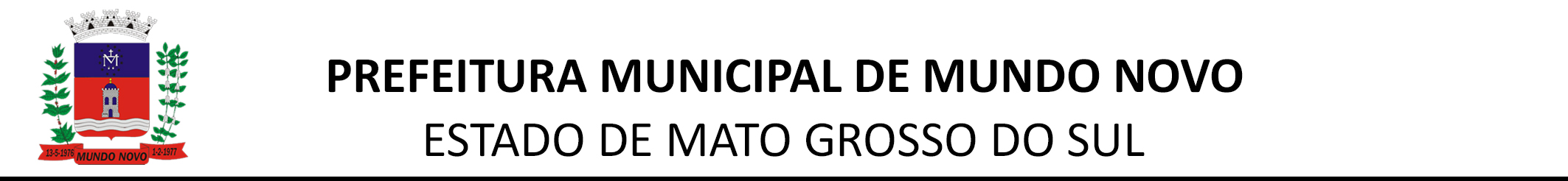 ATA DE REGISTRO DE PREÇOSATA DE REGISTRO DE PREÇOSATA DE REGISTRO DE PREÇOSATA DE REGISTRO DE PREÇOSATA DE REGISTRO DE PREÇOSATA DE REGISTRO DE PREÇOSATA DE REGISTRO DE PREÇOSATA DE REGISTRO DE PREÇOSATA DE REGISTRO DE PREÇOSATA DE REGISTRO DE PREÇOSATA DE REGISTRO DE PREÇOSATA DE REGISTRO DE PREÇOSATA DE REGISTRO DE PREÇOSATA DE REGISTRO DE PREÇOSATA DE REGISTRO DE PREÇOSATA DE REGISTRO DE PREÇOSATA DE REGISTRO DE PREÇOSATA DE REGISTRO DE PREÇOSATA DE REGISTRO DE PREÇOSATA DE REGISTRO DE PREÇOSATA DE REGISTRO DE PREÇOSATA DE REGISTRO DE PREÇOSATA DE REGISTRO DE PREÇOSATA DE REGISTRO DE PREÇOSATA DE REGISTRO DE PREÇOSATA DE REGISTRO DE PREÇOSATA DE REGISTRO DE PREÇOSATA DE REGISTRO DE PREÇOSATA DE REGISTRO DE PREÇOSATA DE REGISTRO DE PREÇOSATA DE REGISTRO DE PREÇOSPROCESSO Nº:PROCESSO Nº:PROCESSO Nº:PROCESSO Nº:0040/20170040/20170040/20170040/20170040/20170040/2017PREGÃO PRESENCIAL Nº:PREGÃO PRESENCIAL Nº:PREGÃO PRESENCIAL Nº:PREGÃO PRESENCIAL Nº:PREGÃO PRESENCIAL Nº:PREGÃO PRESENCIAL Nº:PREGÃO PRESENCIAL Nº:PREGÃO PRESENCIAL Nº:PREGÃO PRESENCIAL Nº:PREGÃO PRESENCIAL Nº:0007/20170007/20170007/2017OBJETO:OBJETO:MEDICAMENTOS E INSUMOS PARA A FARMÁCIA BÁSICAMEDICAMENTOS E INSUMOS PARA A FARMÁCIA BÁSICAMEDICAMENTOS E INSUMOS PARA A FARMÁCIA BÁSICAMEDICAMENTOS E INSUMOS PARA A FARMÁCIA BÁSICAMEDICAMENTOS E INSUMOS PARA A FARMÁCIA BÁSICAMEDICAMENTOS E INSUMOS PARA A FARMÁCIA BÁSICAMEDICAMENTOS E INSUMOS PARA A FARMÁCIA BÁSICAMEDICAMENTOS E INSUMOS PARA A FARMÁCIA BÁSICAMEDICAMENTOS E INSUMOS PARA A FARMÁCIA BÁSICAMEDICAMENTOS E INSUMOS PARA A FARMÁCIA BÁSICAMEDICAMENTOS E INSUMOS PARA A FARMÁCIA BÁSICAMEDICAMENTOS E INSUMOS PARA A FARMÁCIA BÁSICAMEDICAMENTOS E INSUMOS PARA A FARMÁCIA BÁSICAMEDICAMENTOS E INSUMOS PARA A FARMÁCIA BÁSICAMEDICAMENTOS E INSUMOS PARA A FARMÁCIA BÁSICAMEDICAMENTOS E INSUMOS PARA A FARMÁCIA BÁSICAMEDICAMENTOS E INSUMOS PARA A FARMÁCIA BÁSICAMEDICAMENTOS E INSUMOS PARA A FARMÁCIA BÁSICAMEDICAMENTOS E INSUMOS PARA A FARMÁCIA BÁSICAMEDICAMENTOS E INSUMOS PARA A FARMÁCIA BÁSICAMEDICAMENTOS E INSUMOS PARA A FARMÁCIA BÁSICAMEDICAMENTOS E INSUMOS PARA A FARMÁCIA BÁSICAMEDICAMENTOS E INSUMOS PARA A FARMÁCIA BÁSICAMEDICAMENTOS E INSUMOS PARA A FARMÁCIA BÁSICAMEDICAMENTOS E INSUMOS PARA A FARMÁCIA BÁSICAMEDICAMENTOS E INSUMOS PARA A FARMÁCIA BÁSICAMENOR PREÇO POR ITEMMENOR PREÇO POR ITEMMENOR PREÇO POR ITEMMENOR PREÇO POR ITEMMENOR PREÇO POR ITEMMENOR PREÇO POR ITEMMENOR PREÇO POR ITEMMENOR PREÇO POR ITEMMENOR PREÇO POR ITEMMENOR PREÇO POR ITEMMENOR PREÇO POR ITEMMENOR PREÇO POR ITEMMENOR PREÇO POR ITEMTIPO DE JULGAMENTO:TIPO DE JULGAMENTO:TIPO DE JULGAMENTO:TIPO DE JULGAMENTO:TIPO DE JULGAMENTO:TIPO DE JULGAMENTO:TIPO DE JULGAMENTO:TIPO DE JULGAMENTO:MENOR PREÇO POR ITEMMENOR PREÇO POR ITEMMENOR PREÇO POR ITEMMENOR PREÇO POR ITEMMENOR PREÇO POR ITEMMENOR PREÇO POR ITEMMENOR PREÇO POR ITEMMENOR PREÇO POR ITEMMENOR PREÇO POR ITEMMENOR PREÇO POR ITEMMENOR PREÇO POR ITEMMENOR PREÇO POR ITEMMENOR PREÇO POR ITEMTIPO DE JULGAMENTO:TIPO DE JULGAMENTO:TIPO DE JULGAMENTO:TIPO DE JULGAMENTO:TIPO DE JULGAMENTO:TIPO DE JULGAMENTO:TIPO DE JULGAMENTO:TIPO DE JULGAMENTO:PREGÃO PRESENCIAL Nº 0007/2017
PROCESSO ADMINISTRATIVO Nº 0041/2017

ATA DE REGISTRO DE PREÇOS Nº 0001/2017

Aos 17(dezessete) dias do mês de fevereiro de 2017, na sede do Município de Mundo Novo-MS, situada Avenida Campo Grande, Nº 200, centro, CEP 79.980-000, Mundo Novo – MS, representada neste ato pelo Prefeito Municipal, Sr. Valdomiro Brischiliari, brasileiro, casado, portador do RG n.º 1353375-0 SESP/PR e CPF n.º 244.601.849-15, residente e domiciliado na Avenida Brasil, nº 595, centro, Mundo Novo - MS; e do outro lado as empresas a seguir descritas: CENTERMEDI COMERCIO DE PRODUTOS HOSPITALARES LTDA, CIRURGICA PARANÁ DISTRIBUIDORA DE EQUIPAMENTOS LTDA, CLASSMED PRODUTOS HOSPITALARES LTDA-EPP, DELTA MED. COMERCIO DE PRODUTOS HOSPITALARES LTDA, DIMASTER COMERCIO DE PRODUTOS HOSPITALARES LTDA, MMH MED COMERCIO DE PRODUTOS HOSPITALARES LTDA-ME, MOCA COMÉRCIO DE MEDICAMENTOS LTDA e POLLO HOSPITALAR LTDA-ME e qualificadas, nos termos da Lei nº. 10.520, de 17 de julho de 2002, Lei nº. 8.078, de 11 de setembro de 1990 (Código de Defesa do Consumidor), Lei Complementar n° 123 de 14 de Dezembro de 1996, Decreto Municipal n° 2960/2009, de 12 de fevereiro de 2009, subsidiariamente, pela Lei Federal nº.8.666/93 e alterações posteriores, todos representados conforme documento de credenciamento ou procuração inserta nos autos, resolvem registrar os preços, conforme decisão exarada no Processo Administrativo n° 0041/2017 e HOMOLOGADA, publicada o resultado no Diário Oficial do Município, edição de 17/02/2017 referente ao Pregão Presencial n° 0007/2017, consoante as seguintes cláusulas e condições:PREGÃO PRESENCIAL Nº 0007/2017
PROCESSO ADMINISTRATIVO Nº 0041/2017

ATA DE REGISTRO DE PREÇOS Nº 0001/2017

Aos 17(dezessete) dias do mês de fevereiro de 2017, na sede do Município de Mundo Novo-MS, situada Avenida Campo Grande, Nº 200, centro, CEP 79.980-000, Mundo Novo – MS, representada neste ato pelo Prefeito Municipal, Sr. Valdomiro Brischiliari, brasileiro, casado, portador do RG n.º 1353375-0 SESP/PR e CPF n.º 244.601.849-15, residente e domiciliado na Avenida Brasil, nº 595, centro, Mundo Novo - MS; e do outro lado as empresas a seguir descritas: CENTERMEDI COMERCIO DE PRODUTOS HOSPITALARES LTDA, CIRURGICA PARANÁ DISTRIBUIDORA DE EQUIPAMENTOS LTDA, CLASSMED PRODUTOS HOSPITALARES LTDA-EPP, DELTA MED. COMERCIO DE PRODUTOS HOSPITALARES LTDA, DIMASTER COMERCIO DE PRODUTOS HOSPITALARES LTDA, MMH MED COMERCIO DE PRODUTOS HOSPITALARES LTDA-ME, MOCA COMÉRCIO DE MEDICAMENTOS LTDA e POLLO HOSPITALAR LTDA-ME e qualificadas, nos termos da Lei nº. 10.520, de 17 de julho de 2002, Lei nº. 8.078, de 11 de setembro de 1990 (Código de Defesa do Consumidor), Lei Complementar n° 123 de 14 de Dezembro de 1996, Decreto Municipal n° 2960/2009, de 12 de fevereiro de 2009, subsidiariamente, pela Lei Federal nº.8.666/93 e alterações posteriores, todos representados conforme documento de credenciamento ou procuração inserta nos autos, resolvem registrar os preços, conforme decisão exarada no Processo Administrativo n° 0041/2017 e HOMOLOGADA, publicada o resultado no Diário Oficial do Município, edição de 17/02/2017 referente ao Pregão Presencial n° 0007/2017, consoante as seguintes cláusulas e condições:PREGÃO PRESENCIAL Nº 0007/2017
PROCESSO ADMINISTRATIVO Nº 0041/2017

ATA DE REGISTRO DE PREÇOS Nº 0001/2017

Aos 17(dezessete) dias do mês de fevereiro de 2017, na sede do Município de Mundo Novo-MS, situada Avenida Campo Grande, Nº 200, centro, CEP 79.980-000, Mundo Novo – MS, representada neste ato pelo Prefeito Municipal, Sr. Valdomiro Brischiliari, brasileiro, casado, portador do RG n.º 1353375-0 SESP/PR e CPF n.º 244.601.849-15, residente e domiciliado na Avenida Brasil, nº 595, centro, Mundo Novo - MS; e do outro lado as empresas a seguir descritas: CENTERMEDI COMERCIO DE PRODUTOS HOSPITALARES LTDA, CIRURGICA PARANÁ DISTRIBUIDORA DE EQUIPAMENTOS LTDA, CLASSMED PRODUTOS HOSPITALARES LTDA-EPP, DELTA MED. COMERCIO DE PRODUTOS HOSPITALARES LTDA, DIMASTER COMERCIO DE PRODUTOS HOSPITALARES LTDA, MMH MED COMERCIO DE PRODUTOS HOSPITALARES LTDA-ME, MOCA COMÉRCIO DE MEDICAMENTOS LTDA e POLLO HOSPITALAR LTDA-ME e qualificadas, nos termos da Lei nº. 10.520, de 17 de julho de 2002, Lei nº. 8.078, de 11 de setembro de 1990 (Código de Defesa do Consumidor), Lei Complementar n° 123 de 14 de Dezembro de 1996, Decreto Municipal n° 2960/2009, de 12 de fevereiro de 2009, subsidiariamente, pela Lei Federal nº.8.666/93 e alterações posteriores, todos representados conforme documento de credenciamento ou procuração inserta nos autos, resolvem registrar os preços, conforme decisão exarada no Processo Administrativo n° 0041/2017 e HOMOLOGADA, publicada o resultado no Diário Oficial do Município, edição de 17/02/2017 referente ao Pregão Presencial n° 0007/2017, consoante as seguintes cláusulas e condições:PREGÃO PRESENCIAL Nº 0007/2017
PROCESSO ADMINISTRATIVO Nº 0041/2017

ATA DE REGISTRO DE PREÇOS Nº 0001/2017

Aos 17(dezessete) dias do mês de fevereiro de 2017, na sede do Município de Mundo Novo-MS, situada Avenida Campo Grande, Nº 200, centro, CEP 79.980-000, Mundo Novo – MS, representada neste ato pelo Prefeito Municipal, Sr. Valdomiro Brischiliari, brasileiro, casado, portador do RG n.º 1353375-0 SESP/PR e CPF n.º 244.601.849-15, residente e domiciliado na Avenida Brasil, nº 595, centro, Mundo Novo - MS; e do outro lado as empresas a seguir descritas: CENTERMEDI COMERCIO DE PRODUTOS HOSPITALARES LTDA, CIRURGICA PARANÁ DISTRIBUIDORA DE EQUIPAMENTOS LTDA, CLASSMED PRODUTOS HOSPITALARES LTDA-EPP, DELTA MED. COMERCIO DE PRODUTOS HOSPITALARES LTDA, DIMASTER COMERCIO DE PRODUTOS HOSPITALARES LTDA, MMH MED COMERCIO DE PRODUTOS HOSPITALARES LTDA-ME, MOCA COMÉRCIO DE MEDICAMENTOS LTDA e POLLO HOSPITALAR LTDA-ME e qualificadas, nos termos da Lei nº. 10.520, de 17 de julho de 2002, Lei nº. 8.078, de 11 de setembro de 1990 (Código de Defesa do Consumidor), Lei Complementar n° 123 de 14 de Dezembro de 1996, Decreto Municipal n° 2960/2009, de 12 de fevereiro de 2009, subsidiariamente, pela Lei Federal nº.8.666/93 e alterações posteriores, todos representados conforme documento de credenciamento ou procuração inserta nos autos, resolvem registrar os preços, conforme decisão exarada no Processo Administrativo n° 0041/2017 e HOMOLOGADA, publicada o resultado no Diário Oficial do Município, edição de 17/02/2017 referente ao Pregão Presencial n° 0007/2017, consoante as seguintes cláusulas e condições:PREGÃO PRESENCIAL Nº 0007/2017
PROCESSO ADMINISTRATIVO Nº 0041/2017

ATA DE REGISTRO DE PREÇOS Nº 0001/2017

Aos 17(dezessete) dias do mês de fevereiro de 2017, na sede do Município de Mundo Novo-MS, situada Avenida Campo Grande, Nº 200, centro, CEP 79.980-000, Mundo Novo – MS, representada neste ato pelo Prefeito Municipal, Sr. Valdomiro Brischiliari, brasileiro, casado, portador do RG n.º 1353375-0 SESP/PR e CPF n.º 244.601.849-15, residente e domiciliado na Avenida Brasil, nº 595, centro, Mundo Novo - MS; e do outro lado as empresas a seguir descritas: CENTERMEDI COMERCIO DE PRODUTOS HOSPITALARES LTDA, CIRURGICA PARANÁ DISTRIBUIDORA DE EQUIPAMENTOS LTDA, CLASSMED PRODUTOS HOSPITALARES LTDA-EPP, DELTA MED. COMERCIO DE PRODUTOS HOSPITALARES LTDA, DIMASTER COMERCIO DE PRODUTOS HOSPITALARES LTDA, MMH MED COMERCIO DE PRODUTOS HOSPITALARES LTDA-ME, MOCA COMÉRCIO DE MEDICAMENTOS LTDA e POLLO HOSPITALAR LTDA-ME e qualificadas, nos termos da Lei nº. 10.520, de 17 de julho de 2002, Lei nº. 8.078, de 11 de setembro de 1990 (Código de Defesa do Consumidor), Lei Complementar n° 123 de 14 de Dezembro de 1996, Decreto Municipal n° 2960/2009, de 12 de fevereiro de 2009, subsidiariamente, pela Lei Federal nº.8.666/93 e alterações posteriores, todos representados conforme documento de credenciamento ou procuração inserta nos autos, resolvem registrar os preços, conforme decisão exarada no Processo Administrativo n° 0041/2017 e HOMOLOGADA, publicada o resultado no Diário Oficial do Município, edição de 17/02/2017 referente ao Pregão Presencial n° 0007/2017, consoante as seguintes cláusulas e condições:PREGÃO PRESENCIAL Nº 0007/2017
PROCESSO ADMINISTRATIVO Nº 0041/2017

ATA DE REGISTRO DE PREÇOS Nº 0001/2017

Aos 17(dezessete) dias do mês de fevereiro de 2017, na sede do Município de Mundo Novo-MS, situada Avenida Campo Grande, Nº 200, centro, CEP 79.980-000, Mundo Novo – MS, representada neste ato pelo Prefeito Municipal, Sr. Valdomiro Brischiliari, brasileiro, casado, portador do RG n.º 1353375-0 SESP/PR e CPF n.º 244.601.849-15, residente e domiciliado na Avenida Brasil, nº 595, centro, Mundo Novo - MS; e do outro lado as empresas a seguir descritas: CENTERMEDI COMERCIO DE PRODUTOS HOSPITALARES LTDA, CIRURGICA PARANÁ DISTRIBUIDORA DE EQUIPAMENTOS LTDA, CLASSMED PRODUTOS HOSPITALARES LTDA-EPP, DELTA MED. COMERCIO DE PRODUTOS HOSPITALARES LTDA, DIMASTER COMERCIO DE PRODUTOS HOSPITALARES LTDA, MMH MED COMERCIO DE PRODUTOS HOSPITALARES LTDA-ME, MOCA COMÉRCIO DE MEDICAMENTOS LTDA e POLLO HOSPITALAR LTDA-ME e qualificadas, nos termos da Lei nº. 10.520, de 17 de julho de 2002, Lei nº. 8.078, de 11 de setembro de 1990 (Código de Defesa do Consumidor), Lei Complementar n° 123 de 14 de Dezembro de 1996, Decreto Municipal n° 2960/2009, de 12 de fevereiro de 2009, subsidiariamente, pela Lei Federal nº.8.666/93 e alterações posteriores, todos representados conforme documento de credenciamento ou procuração inserta nos autos, resolvem registrar os preços, conforme decisão exarada no Processo Administrativo n° 0041/2017 e HOMOLOGADA, publicada o resultado no Diário Oficial do Município, edição de 17/02/2017 referente ao Pregão Presencial n° 0007/2017, consoante as seguintes cláusulas e condições:PREGÃO PRESENCIAL Nº 0007/2017
PROCESSO ADMINISTRATIVO Nº 0041/2017

ATA DE REGISTRO DE PREÇOS Nº 0001/2017

Aos 17(dezessete) dias do mês de fevereiro de 2017, na sede do Município de Mundo Novo-MS, situada Avenida Campo Grande, Nº 200, centro, CEP 79.980-000, Mundo Novo – MS, representada neste ato pelo Prefeito Municipal, Sr. Valdomiro Brischiliari, brasileiro, casado, portador do RG n.º 1353375-0 SESP/PR e CPF n.º 244.601.849-15, residente e domiciliado na Avenida Brasil, nº 595, centro, Mundo Novo - MS; e do outro lado as empresas a seguir descritas: CENTERMEDI COMERCIO DE PRODUTOS HOSPITALARES LTDA, CIRURGICA PARANÁ DISTRIBUIDORA DE EQUIPAMENTOS LTDA, CLASSMED PRODUTOS HOSPITALARES LTDA-EPP, DELTA MED. COMERCIO DE PRODUTOS HOSPITALARES LTDA, DIMASTER COMERCIO DE PRODUTOS HOSPITALARES LTDA, MMH MED COMERCIO DE PRODUTOS HOSPITALARES LTDA-ME, MOCA COMÉRCIO DE MEDICAMENTOS LTDA e POLLO HOSPITALAR LTDA-ME e qualificadas, nos termos da Lei nº. 10.520, de 17 de julho de 2002, Lei nº. 8.078, de 11 de setembro de 1990 (Código de Defesa do Consumidor), Lei Complementar n° 123 de 14 de Dezembro de 1996, Decreto Municipal n° 2960/2009, de 12 de fevereiro de 2009, subsidiariamente, pela Lei Federal nº.8.666/93 e alterações posteriores, todos representados conforme documento de credenciamento ou procuração inserta nos autos, resolvem registrar os preços, conforme decisão exarada no Processo Administrativo n° 0041/2017 e HOMOLOGADA, publicada o resultado no Diário Oficial do Município, edição de 17/02/2017 referente ao Pregão Presencial n° 0007/2017, consoante as seguintes cláusulas e condições:PREGÃO PRESENCIAL Nº 0007/2017
PROCESSO ADMINISTRATIVO Nº 0041/2017

ATA DE REGISTRO DE PREÇOS Nº 0001/2017

Aos 17(dezessete) dias do mês de fevereiro de 2017, na sede do Município de Mundo Novo-MS, situada Avenida Campo Grande, Nº 200, centro, CEP 79.980-000, Mundo Novo – MS, representada neste ato pelo Prefeito Municipal, Sr. Valdomiro Brischiliari, brasileiro, casado, portador do RG n.º 1353375-0 SESP/PR e CPF n.º 244.601.849-15, residente e domiciliado na Avenida Brasil, nº 595, centro, Mundo Novo - MS; e do outro lado as empresas a seguir descritas: CENTERMEDI COMERCIO DE PRODUTOS HOSPITALARES LTDA, CIRURGICA PARANÁ DISTRIBUIDORA DE EQUIPAMENTOS LTDA, CLASSMED PRODUTOS HOSPITALARES LTDA-EPP, DELTA MED. COMERCIO DE PRODUTOS HOSPITALARES LTDA, DIMASTER COMERCIO DE PRODUTOS HOSPITALARES LTDA, MMH MED COMERCIO DE PRODUTOS HOSPITALARES LTDA-ME, MOCA COMÉRCIO DE MEDICAMENTOS LTDA e POLLO HOSPITALAR LTDA-ME e qualificadas, nos termos da Lei nº. 10.520, de 17 de julho de 2002, Lei nº. 8.078, de 11 de setembro de 1990 (Código de Defesa do Consumidor), Lei Complementar n° 123 de 14 de Dezembro de 1996, Decreto Municipal n° 2960/2009, de 12 de fevereiro de 2009, subsidiariamente, pela Lei Federal nº.8.666/93 e alterações posteriores, todos representados conforme documento de credenciamento ou procuração inserta nos autos, resolvem registrar os preços, conforme decisão exarada no Processo Administrativo n° 0041/2017 e HOMOLOGADA, publicada o resultado no Diário Oficial do Município, edição de 17/02/2017 referente ao Pregão Presencial n° 0007/2017, consoante as seguintes cláusulas e condições:PREGÃO PRESENCIAL Nº 0007/2017
PROCESSO ADMINISTRATIVO Nº 0041/2017

ATA DE REGISTRO DE PREÇOS Nº 0001/2017

Aos 17(dezessete) dias do mês de fevereiro de 2017, na sede do Município de Mundo Novo-MS, situada Avenida Campo Grande, Nº 200, centro, CEP 79.980-000, Mundo Novo – MS, representada neste ato pelo Prefeito Municipal, Sr. Valdomiro Brischiliari, brasileiro, casado, portador do RG n.º 1353375-0 SESP/PR e CPF n.º 244.601.849-15, residente e domiciliado na Avenida Brasil, nº 595, centro, Mundo Novo - MS; e do outro lado as empresas a seguir descritas: CENTERMEDI COMERCIO DE PRODUTOS HOSPITALARES LTDA, CIRURGICA PARANÁ DISTRIBUIDORA DE EQUIPAMENTOS LTDA, CLASSMED PRODUTOS HOSPITALARES LTDA-EPP, DELTA MED. COMERCIO DE PRODUTOS HOSPITALARES LTDA, DIMASTER COMERCIO DE PRODUTOS HOSPITALARES LTDA, MMH MED COMERCIO DE PRODUTOS HOSPITALARES LTDA-ME, MOCA COMÉRCIO DE MEDICAMENTOS LTDA e POLLO HOSPITALAR LTDA-ME e qualificadas, nos termos da Lei nº. 10.520, de 17 de julho de 2002, Lei nº. 8.078, de 11 de setembro de 1990 (Código de Defesa do Consumidor), Lei Complementar n° 123 de 14 de Dezembro de 1996, Decreto Municipal n° 2960/2009, de 12 de fevereiro de 2009, subsidiariamente, pela Lei Federal nº.8.666/93 e alterações posteriores, todos representados conforme documento de credenciamento ou procuração inserta nos autos, resolvem registrar os preços, conforme decisão exarada no Processo Administrativo n° 0041/2017 e HOMOLOGADA, publicada o resultado no Diário Oficial do Município, edição de 17/02/2017 referente ao Pregão Presencial n° 0007/2017, consoante as seguintes cláusulas e condições:PREGÃO PRESENCIAL Nº 0007/2017
PROCESSO ADMINISTRATIVO Nº 0041/2017

ATA DE REGISTRO DE PREÇOS Nº 0001/2017

Aos 17(dezessete) dias do mês de fevereiro de 2017, na sede do Município de Mundo Novo-MS, situada Avenida Campo Grande, Nº 200, centro, CEP 79.980-000, Mundo Novo – MS, representada neste ato pelo Prefeito Municipal, Sr. Valdomiro Brischiliari, brasileiro, casado, portador do RG n.º 1353375-0 SESP/PR e CPF n.º 244.601.849-15, residente e domiciliado na Avenida Brasil, nº 595, centro, Mundo Novo - MS; e do outro lado as empresas a seguir descritas: CENTERMEDI COMERCIO DE PRODUTOS HOSPITALARES LTDA, CIRURGICA PARANÁ DISTRIBUIDORA DE EQUIPAMENTOS LTDA, CLASSMED PRODUTOS HOSPITALARES LTDA-EPP, DELTA MED. COMERCIO DE PRODUTOS HOSPITALARES LTDA, DIMASTER COMERCIO DE PRODUTOS HOSPITALARES LTDA, MMH MED COMERCIO DE PRODUTOS HOSPITALARES LTDA-ME, MOCA COMÉRCIO DE MEDICAMENTOS LTDA e POLLO HOSPITALAR LTDA-ME e qualificadas, nos termos da Lei nº. 10.520, de 17 de julho de 2002, Lei nº. 8.078, de 11 de setembro de 1990 (Código de Defesa do Consumidor), Lei Complementar n° 123 de 14 de Dezembro de 1996, Decreto Municipal n° 2960/2009, de 12 de fevereiro de 2009, subsidiariamente, pela Lei Federal nº.8.666/93 e alterações posteriores, todos representados conforme documento de credenciamento ou procuração inserta nos autos, resolvem registrar os preços, conforme decisão exarada no Processo Administrativo n° 0041/2017 e HOMOLOGADA, publicada o resultado no Diário Oficial do Município, edição de 17/02/2017 referente ao Pregão Presencial n° 0007/2017, consoante as seguintes cláusulas e condições:PREGÃO PRESENCIAL Nº 0007/2017
PROCESSO ADMINISTRATIVO Nº 0041/2017

ATA DE REGISTRO DE PREÇOS Nº 0001/2017

Aos 17(dezessete) dias do mês de fevereiro de 2017, na sede do Município de Mundo Novo-MS, situada Avenida Campo Grande, Nº 200, centro, CEP 79.980-000, Mundo Novo – MS, representada neste ato pelo Prefeito Municipal, Sr. Valdomiro Brischiliari, brasileiro, casado, portador do RG n.º 1353375-0 SESP/PR e CPF n.º 244.601.849-15, residente e domiciliado na Avenida Brasil, nº 595, centro, Mundo Novo - MS; e do outro lado as empresas a seguir descritas: CENTERMEDI COMERCIO DE PRODUTOS HOSPITALARES LTDA, CIRURGICA PARANÁ DISTRIBUIDORA DE EQUIPAMENTOS LTDA, CLASSMED PRODUTOS HOSPITALARES LTDA-EPP, DELTA MED. COMERCIO DE PRODUTOS HOSPITALARES LTDA, DIMASTER COMERCIO DE PRODUTOS HOSPITALARES LTDA, MMH MED COMERCIO DE PRODUTOS HOSPITALARES LTDA-ME, MOCA COMÉRCIO DE MEDICAMENTOS LTDA e POLLO HOSPITALAR LTDA-ME e qualificadas, nos termos da Lei nº. 10.520, de 17 de julho de 2002, Lei nº. 8.078, de 11 de setembro de 1990 (Código de Defesa do Consumidor), Lei Complementar n° 123 de 14 de Dezembro de 1996, Decreto Municipal n° 2960/2009, de 12 de fevereiro de 2009, subsidiariamente, pela Lei Federal nº.8.666/93 e alterações posteriores, todos representados conforme documento de credenciamento ou procuração inserta nos autos, resolvem registrar os preços, conforme decisão exarada no Processo Administrativo n° 0041/2017 e HOMOLOGADA, publicada o resultado no Diário Oficial do Município, edição de 17/02/2017 referente ao Pregão Presencial n° 0007/2017, consoante as seguintes cláusulas e condições:PREGÃO PRESENCIAL Nº 0007/2017
PROCESSO ADMINISTRATIVO Nº 0041/2017

ATA DE REGISTRO DE PREÇOS Nº 0001/2017

Aos 17(dezessete) dias do mês de fevereiro de 2017, na sede do Município de Mundo Novo-MS, situada Avenida Campo Grande, Nº 200, centro, CEP 79.980-000, Mundo Novo – MS, representada neste ato pelo Prefeito Municipal, Sr. Valdomiro Brischiliari, brasileiro, casado, portador do RG n.º 1353375-0 SESP/PR e CPF n.º 244.601.849-15, residente e domiciliado na Avenida Brasil, nº 595, centro, Mundo Novo - MS; e do outro lado as empresas a seguir descritas: CENTERMEDI COMERCIO DE PRODUTOS HOSPITALARES LTDA, CIRURGICA PARANÁ DISTRIBUIDORA DE EQUIPAMENTOS LTDA, CLASSMED PRODUTOS HOSPITALARES LTDA-EPP, DELTA MED. COMERCIO DE PRODUTOS HOSPITALARES LTDA, DIMASTER COMERCIO DE PRODUTOS HOSPITALARES LTDA, MMH MED COMERCIO DE PRODUTOS HOSPITALARES LTDA-ME, MOCA COMÉRCIO DE MEDICAMENTOS LTDA e POLLO HOSPITALAR LTDA-ME e qualificadas, nos termos da Lei nº. 10.520, de 17 de julho de 2002, Lei nº. 8.078, de 11 de setembro de 1990 (Código de Defesa do Consumidor), Lei Complementar n° 123 de 14 de Dezembro de 1996, Decreto Municipal n° 2960/2009, de 12 de fevereiro de 2009, subsidiariamente, pela Lei Federal nº.8.666/93 e alterações posteriores, todos representados conforme documento de credenciamento ou procuração inserta nos autos, resolvem registrar os preços, conforme decisão exarada no Processo Administrativo n° 0041/2017 e HOMOLOGADA, publicada o resultado no Diário Oficial do Município, edição de 17/02/2017 referente ao Pregão Presencial n° 0007/2017, consoante as seguintes cláusulas e condições:PREGÃO PRESENCIAL Nº 0007/2017
PROCESSO ADMINISTRATIVO Nº 0041/2017

ATA DE REGISTRO DE PREÇOS Nº 0001/2017

Aos 17(dezessete) dias do mês de fevereiro de 2017, na sede do Município de Mundo Novo-MS, situada Avenida Campo Grande, Nº 200, centro, CEP 79.980-000, Mundo Novo – MS, representada neste ato pelo Prefeito Municipal, Sr. Valdomiro Brischiliari, brasileiro, casado, portador do RG n.º 1353375-0 SESP/PR e CPF n.º 244.601.849-15, residente e domiciliado na Avenida Brasil, nº 595, centro, Mundo Novo - MS; e do outro lado as empresas a seguir descritas: CENTERMEDI COMERCIO DE PRODUTOS HOSPITALARES LTDA, CIRURGICA PARANÁ DISTRIBUIDORA DE EQUIPAMENTOS LTDA, CLASSMED PRODUTOS HOSPITALARES LTDA-EPP, DELTA MED. COMERCIO DE PRODUTOS HOSPITALARES LTDA, DIMASTER COMERCIO DE PRODUTOS HOSPITALARES LTDA, MMH MED COMERCIO DE PRODUTOS HOSPITALARES LTDA-ME, MOCA COMÉRCIO DE MEDICAMENTOS LTDA e POLLO HOSPITALAR LTDA-ME e qualificadas, nos termos da Lei nº. 10.520, de 17 de julho de 2002, Lei nº. 8.078, de 11 de setembro de 1990 (Código de Defesa do Consumidor), Lei Complementar n° 123 de 14 de Dezembro de 1996, Decreto Municipal n° 2960/2009, de 12 de fevereiro de 2009, subsidiariamente, pela Lei Federal nº.8.666/93 e alterações posteriores, todos representados conforme documento de credenciamento ou procuração inserta nos autos, resolvem registrar os preços, conforme decisão exarada no Processo Administrativo n° 0041/2017 e HOMOLOGADA, publicada o resultado no Diário Oficial do Município, edição de 17/02/2017 referente ao Pregão Presencial n° 0007/2017, consoante as seguintes cláusulas e condições:PREGÃO PRESENCIAL Nº 0007/2017
PROCESSO ADMINISTRATIVO Nº 0041/2017

ATA DE REGISTRO DE PREÇOS Nº 0001/2017

Aos 17(dezessete) dias do mês de fevereiro de 2017, na sede do Município de Mundo Novo-MS, situada Avenida Campo Grande, Nº 200, centro, CEP 79.980-000, Mundo Novo – MS, representada neste ato pelo Prefeito Municipal, Sr. Valdomiro Brischiliari, brasileiro, casado, portador do RG n.º 1353375-0 SESP/PR e CPF n.º 244.601.849-15, residente e domiciliado na Avenida Brasil, nº 595, centro, Mundo Novo - MS; e do outro lado as empresas a seguir descritas: CENTERMEDI COMERCIO DE PRODUTOS HOSPITALARES LTDA, CIRURGICA PARANÁ DISTRIBUIDORA DE EQUIPAMENTOS LTDA, CLASSMED PRODUTOS HOSPITALARES LTDA-EPP, DELTA MED. COMERCIO DE PRODUTOS HOSPITALARES LTDA, DIMASTER COMERCIO DE PRODUTOS HOSPITALARES LTDA, MMH MED COMERCIO DE PRODUTOS HOSPITALARES LTDA-ME, MOCA COMÉRCIO DE MEDICAMENTOS LTDA e POLLO HOSPITALAR LTDA-ME e qualificadas, nos termos da Lei nº. 10.520, de 17 de julho de 2002, Lei nº. 8.078, de 11 de setembro de 1990 (Código de Defesa do Consumidor), Lei Complementar n° 123 de 14 de Dezembro de 1996, Decreto Municipal n° 2960/2009, de 12 de fevereiro de 2009, subsidiariamente, pela Lei Federal nº.8.666/93 e alterações posteriores, todos representados conforme documento de credenciamento ou procuração inserta nos autos, resolvem registrar os preços, conforme decisão exarada no Processo Administrativo n° 0041/2017 e HOMOLOGADA, publicada o resultado no Diário Oficial do Município, edição de 17/02/2017 referente ao Pregão Presencial n° 0007/2017, consoante as seguintes cláusulas e condições:PREGÃO PRESENCIAL Nº 0007/2017
PROCESSO ADMINISTRATIVO Nº 0041/2017

ATA DE REGISTRO DE PREÇOS Nº 0001/2017

Aos 17(dezessete) dias do mês de fevereiro de 2017, na sede do Município de Mundo Novo-MS, situada Avenida Campo Grande, Nº 200, centro, CEP 79.980-000, Mundo Novo – MS, representada neste ato pelo Prefeito Municipal, Sr. Valdomiro Brischiliari, brasileiro, casado, portador do RG n.º 1353375-0 SESP/PR e CPF n.º 244.601.849-15, residente e domiciliado na Avenida Brasil, nº 595, centro, Mundo Novo - MS; e do outro lado as empresas a seguir descritas: CENTERMEDI COMERCIO DE PRODUTOS HOSPITALARES LTDA, CIRURGICA PARANÁ DISTRIBUIDORA DE EQUIPAMENTOS LTDA, CLASSMED PRODUTOS HOSPITALARES LTDA-EPP, DELTA MED. COMERCIO DE PRODUTOS HOSPITALARES LTDA, DIMASTER COMERCIO DE PRODUTOS HOSPITALARES LTDA, MMH MED COMERCIO DE PRODUTOS HOSPITALARES LTDA-ME, MOCA COMÉRCIO DE MEDICAMENTOS LTDA e POLLO HOSPITALAR LTDA-ME e qualificadas, nos termos da Lei nº. 10.520, de 17 de julho de 2002, Lei nº. 8.078, de 11 de setembro de 1990 (Código de Defesa do Consumidor), Lei Complementar n° 123 de 14 de Dezembro de 1996, Decreto Municipal n° 2960/2009, de 12 de fevereiro de 2009, subsidiariamente, pela Lei Federal nº.8.666/93 e alterações posteriores, todos representados conforme documento de credenciamento ou procuração inserta nos autos, resolvem registrar os preços, conforme decisão exarada no Processo Administrativo n° 0041/2017 e HOMOLOGADA, publicada o resultado no Diário Oficial do Município, edição de 17/02/2017 referente ao Pregão Presencial n° 0007/2017, consoante as seguintes cláusulas e condições:PREGÃO PRESENCIAL Nº 0007/2017
PROCESSO ADMINISTRATIVO Nº 0041/2017

ATA DE REGISTRO DE PREÇOS Nº 0001/2017

Aos 17(dezessete) dias do mês de fevereiro de 2017, na sede do Município de Mundo Novo-MS, situada Avenida Campo Grande, Nº 200, centro, CEP 79.980-000, Mundo Novo – MS, representada neste ato pelo Prefeito Municipal, Sr. Valdomiro Brischiliari, brasileiro, casado, portador do RG n.º 1353375-0 SESP/PR e CPF n.º 244.601.849-15, residente e domiciliado na Avenida Brasil, nº 595, centro, Mundo Novo - MS; e do outro lado as empresas a seguir descritas: CENTERMEDI COMERCIO DE PRODUTOS HOSPITALARES LTDA, CIRURGICA PARANÁ DISTRIBUIDORA DE EQUIPAMENTOS LTDA, CLASSMED PRODUTOS HOSPITALARES LTDA-EPP, DELTA MED. COMERCIO DE PRODUTOS HOSPITALARES LTDA, DIMASTER COMERCIO DE PRODUTOS HOSPITALARES LTDA, MMH MED COMERCIO DE PRODUTOS HOSPITALARES LTDA-ME, MOCA COMÉRCIO DE MEDICAMENTOS LTDA e POLLO HOSPITALAR LTDA-ME e qualificadas, nos termos da Lei nº. 10.520, de 17 de julho de 2002, Lei nº. 8.078, de 11 de setembro de 1990 (Código de Defesa do Consumidor), Lei Complementar n° 123 de 14 de Dezembro de 1996, Decreto Municipal n° 2960/2009, de 12 de fevereiro de 2009, subsidiariamente, pela Lei Federal nº.8.666/93 e alterações posteriores, todos representados conforme documento de credenciamento ou procuração inserta nos autos, resolvem registrar os preços, conforme decisão exarada no Processo Administrativo n° 0041/2017 e HOMOLOGADA, publicada o resultado no Diário Oficial do Município, edição de 17/02/2017 referente ao Pregão Presencial n° 0007/2017, consoante as seguintes cláusulas e condições:PREGÃO PRESENCIAL Nº 0007/2017
PROCESSO ADMINISTRATIVO Nº 0041/2017

ATA DE REGISTRO DE PREÇOS Nº 0001/2017

Aos 17(dezessete) dias do mês de fevereiro de 2017, na sede do Município de Mundo Novo-MS, situada Avenida Campo Grande, Nº 200, centro, CEP 79.980-000, Mundo Novo – MS, representada neste ato pelo Prefeito Municipal, Sr. Valdomiro Brischiliari, brasileiro, casado, portador do RG n.º 1353375-0 SESP/PR e CPF n.º 244.601.849-15, residente e domiciliado na Avenida Brasil, nº 595, centro, Mundo Novo - MS; e do outro lado as empresas a seguir descritas: CENTERMEDI COMERCIO DE PRODUTOS HOSPITALARES LTDA, CIRURGICA PARANÁ DISTRIBUIDORA DE EQUIPAMENTOS LTDA, CLASSMED PRODUTOS HOSPITALARES LTDA-EPP, DELTA MED. COMERCIO DE PRODUTOS HOSPITALARES LTDA, DIMASTER COMERCIO DE PRODUTOS HOSPITALARES LTDA, MMH MED COMERCIO DE PRODUTOS HOSPITALARES LTDA-ME, MOCA COMÉRCIO DE MEDICAMENTOS LTDA e POLLO HOSPITALAR LTDA-ME e qualificadas, nos termos da Lei nº. 10.520, de 17 de julho de 2002, Lei nº. 8.078, de 11 de setembro de 1990 (Código de Defesa do Consumidor), Lei Complementar n° 123 de 14 de Dezembro de 1996, Decreto Municipal n° 2960/2009, de 12 de fevereiro de 2009, subsidiariamente, pela Lei Federal nº.8.666/93 e alterações posteriores, todos representados conforme documento de credenciamento ou procuração inserta nos autos, resolvem registrar os preços, conforme decisão exarada no Processo Administrativo n° 0041/2017 e HOMOLOGADA, publicada o resultado no Diário Oficial do Município, edição de 17/02/2017 referente ao Pregão Presencial n° 0007/2017, consoante as seguintes cláusulas e condições:PREGÃO PRESENCIAL Nº 0007/2017
PROCESSO ADMINISTRATIVO Nº 0041/2017

ATA DE REGISTRO DE PREÇOS Nº 0001/2017

Aos 17(dezessete) dias do mês de fevereiro de 2017, na sede do Município de Mundo Novo-MS, situada Avenida Campo Grande, Nº 200, centro, CEP 79.980-000, Mundo Novo – MS, representada neste ato pelo Prefeito Municipal, Sr. Valdomiro Brischiliari, brasileiro, casado, portador do RG n.º 1353375-0 SESP/PR e CPF n.º 244.601.849-15, residente e domiciliado na Avenida Brasil, nº 595, centro, Mundo Novo - MS; e do outro lado as empresas a seguir descritas: CENTERMEDI COMERCIO DE PRODUTOS HOSPITALARES LTDA, CIRURGICA PARANÁ DISTRIBUIDORA DE EQUIPAMENTOS LTDA, CLASSMED PRODUTOS HOSPITALARES LTDA-EPP, DELTA MED. COMERCIO DE PRODUTOS HOSPITALARES LTDA, DIMASTER COMERCIO DE PRODUTOS HOSPITALARES LTDA, MMH MED COMERCIO DE PRODUTOS HOSPITALARES LTDA-ME, MOCA COMÉRCIO DE MEDICAMENTOS LTDA e POLLO HOSPITALAR LTDA-ME e qualificadas, nos termos da Lei nº. 10.520, de 17 de julho de 2002, Lei nº. 8.078, de 11 de setembro de 1990 (Código de Defesa do Consumidor), Lei Complementar n° 123 de 14 de Dezembro de 1996, Decreto Municipal n° 2960/2009, de 12 de fevereiro de 2009, subsidiariamente, pela Lei Federal nº.8.666/93 e alterações posteriores, todos representados conforme documento de credenciamento ou procuração inserta nos autos, resolvem registrar os preços, conforme decisão exarada no Processo Administrativo n° 0041/2017 e HOMOLOGADA, publicada o resultado no Diário Oficial do Município, edição de 17/02/2017 referente ao Pregão Presencial n° 0007/2017, consoante as seguintes cláusulas e condições:PREGÃO PRESENCIAL Nº 0007/2017
PROCESSO ADMINISTRATIVO Nº 0041/2017

ATA DE REGISTRO DE PREÇOS Nº 0001/2017

Aos 17(dezessete) dias do mês de fevereiro de 2017, na sede do Município de Mundo Novo-MS, situada Avenida Campo Grande, Nº 200, centro, CEP 79.980-000, Mundo Novo – MS, representada neste ato pelo Prefeito Municipal, Sr. Valdomiro Brischiliari, brasileiro, casado, portador do RG n.º 1353375-0 SESP/PR e CPF n.º 244.601.849-15, residente e domiciliado na Avenida Brasil, nº 595, centro, Mundo Novo - MS; e do outro lado as empresas a seguir descritas: CENTERMEDI COMERCIO DE PRODUTOS HOSPITALARES LTDA, CIRURGICA PARANÁ DISTRIBUIDORA DE EQUIPAMENTOS LTDA, CLASSMED PRODUTOS HOSPITALARES LTDA-EPP, DELTA MED. COMERCIO DE PRODUTOS HOSPITALARES LTDA, DIMASTER COMERCIO DE PRODUTOS HOSPITALARES LTDA, MMH MED COMERCIO DE PRODUTOS HOSPITALARES LTDA-ME, MOCA COMÉRCIO DE MEDICAMENTOS LTDA e POLLO HOSPITALAR LTDA-ME e qualificadas, nos termos da Lei nº. 10.520, de 17 de julho de 2002, Lei nº. 8.078, de 11 de setembro de 1990 (Código de Defesa do Consumidor), Lei Complementar n° 123 de 14 de Dezembro de 1996, Decreto Municipal n° 2960/2009, de 12 de fevereiro de 2009, subsidiariamente, pela Lei Federal nº.8.666/93 e alterações posteriores, todos representados conforme documento de credenciamento ou procuração inserta nos autos, resolvem registrar os preços, conforme decisão exarada no Processo Administrativo n° 0041/2017 e HOMOLOGADA, publicada o resultado no Diário Oficial do Município, edição de 17/02/2017 referente ao Pregão Presencial n° 0007/2017, consoante as seguintes cláusulas e condições:PREGÃO PRESENCIAL Nº 0007/2017
PROCESSO ADMINISTRATIVO Nº 0041/2017

ATA DE REGISTRO DE PREÇOS Nº 0001/2017

Aos 17(dezessete) dias do mês de fevereiro de 2017, na sede do Município de Mundo Novo-MS, situada Avenida Campo Grande, Nº 200, centro, CEP 79.980-000, Mundo Novo – MS, representada neste ato pelo Prefeito Municipal, Sr. Valdomiro Brischiliari, brasileiro, casado, portador do RG n.º 1353375-0 SESP/PR e CPF n.º 244.601.849-15, residente e domiciliado na Avenida Brasil, nº 595, centro, Mundo Novo - MS; e do outro lado as empresas a seguir descritas: CENTERMEDI COMERCIO DE PRODUTOS HOSPITALARES LTDA, CIRURGICA PARANÁ DISTRIBUIDORA DE EQUIPAMENTOS LTDA, CLASSMED PRODUTOS HOSPITALARES LTDA-EPP, DELTA MED. COMERCIO DE PRODUTOS HOSPITALARES LTDA, DIMASTER COMERCIO DE PRODUTOS HOSPITALARES LTDA, MMH MED COMERCIO DE PRODUTOS HOSPITALARES LTDA-ME, MOCA COMÉRCIO DE MEDICAMENTOS LTDA e POLLO HOSPITALAR LTDA-ME e qualificadas, nos termos da Lei nº. 10.520, de 17 de julho de 2002, Lei nº. 8.078, de 11 de setembro de 1990 (Código de Defesa do Consumidor), Lei Complementar n° 123 de 14 de Dezembro de 1996, Decreto Municipal n° 2960/2009, de 12 de fevereiro de 2009, subsidiariamente, pela Lei Federal nº.8.666/93 e alterações posteriores, todos representados conforme documento de credenciamento ou procuração inserta nos autos, resolvem registrar os preços, conforme decisão exarada no Processo Administrativo n° 0041/2017 e HOMOLOGADA, publicada o resultado no Diário Oficial do Município, edição de 17/02/2017 referente ao Pregão Presencial n° 0007/2017, consoante as seguintes cláusulas e condições:PREGÃO PRESENCIAL Nº 0007/2017
PROCESSO ADMINISTRATIVO Nº 0041/2017

ATA DE REGISTRO DE PREÇOS Nº 0001/2017

Aos 17(dezessete) dias do mês de fevereiro de 2017, na sede do Município de Mundo Novo-MS, situada Avenida Campo Grande, Nº 200, centro, CEP 79.980-000, Mundo Novo – MS, representada neste ato pelo Prefeito Municipal, Sr. Valdomiro Brischiliari, brasileiro, casado, portador do RG n.º 1353375-0 SESP/PR e CPF n.º 244.601.849-15, residente e domiciliado na Avenida Brasil, nº 595, centro, Mundo Novo - MS; e do outro lado as empresas a seguir descritas: CENTERMEDI COMERCIO DE PRODUTOS HOSPITALARES LTDA, CIRURGICA PARANÁ DISTRIBUIDORA DE EQUIPAMENTOS LTDA, CLASSMED PRODUTOS HOSPITALARES LTDA-EPP, DELTA MED. COMERCIO DE PRODUTOS HOSPITALARES LTDA, DIMASTER COMERCIO DE PRODUTOS HOSPITALARES LTDA, MMH MED COMERCIO DE PRODUTOS HOSPITALARES LTDA-ME, MOCA COMÉRCIO DE MEDICAMENTOS LTDA e POLLO HOSPITALAR LTDA-ME e qualificadas, nos termos da Lei nº. 10.520, de 17 de julho de 2002, Lei nº. 8.078, de 11 de setembro de 1990 (Código de Defesa do Consumidor), Lei Complementar n° 123 de 14 de Dezembro de 1996, Decreto Municipal n° 2960/2009, de 12 de fevereiro de 2009, subsidiariamente, pela Lei Federal nº.8.666/93 e alterações posteriores, todos representados conforme documento de credenciamento ou procuração inserta nos autos, resolvem registrar os preços, conforme decisão exarada no Processo Administrativo n° 0041/2017 e HOMOLOGADA, publicada o resultado no Diário Oficial do Município, edição de 17/02/2017 referente ao Pregão Presencial n° 0007/2017, consoante as seguintes cláusulas e condições:PREGÃO PRESENCIAL Nº 0007/2017
PROCESSO ADMINISTRATIVO Nº 0041/2017

ATA DE REGISTRO DE PREÇOS Nº 0001/2017

Aos 17(dezessete) dias do mês de fevereiro de 2017, na sede do Município de Mundo Novo-MS, situada Avenida Campo Grande, Nº 200, centro, CEP 79.980-000, Mundo Novo – MS, representada neste ato pelo Prefeito Municipal, Sr. Valdomiro Brischiliari, brasileiro, casado, portador do RG n.º 1353375-0 SESP/PR e CPF n.º 244.601.849-15, residente e domiciliado na Avenida Brasil, nº 595, centro, Mundo Novo - MS; e do outro lado as empresas a seguir descritas: CENTERMEDI COMERCIO DE PRODUTOS HOSPITALARES LTDA, CIRURGICA PARANÁ DISTRIBUIDORA DE EQUIPAMENTOS LTDA, CLASSMED PRODUTOS HOSPITALARES LTDA-EPP, DELTA MED. COMERCIO DE PRODUTOS HOSPITALARES LTDA, DIMASTER COMERCIO DE PRODUTOS HOSPITALARES LTDA, MMH MED COMERCIO DE PRODUTOS HOSPITALARES LTDA-ME, MOCA COMÉRCIO DE MEDICAMENTOS LTDA e POLLO HOSPITALAR LTDA-ME e qualificadas, nos termos da Lei nº. 10.520, de 17 de julho de 2002, Lei nº. 8.078, de 11 de setembro de 1990 (Código de Defesa do Consumidor), Lei Complementar n° 123 de 14 de Dezembro de 1996, Decreto Municipal n° 2960/2009, de 12 de fevereiro de 2009, subsidiariamente, pela Lei Federal nº.8.666/93 e alterações posteriores, todos representados conforme documento de credenciamento ou procuração inserta nos autos, resolvem registrar os preços, conforme decisão exarada no Processo Administrativo n° 0041/2017 e HOMOLOGADA, publicada o resultado no Diário Oficial do Município, edição de 17/02/2017 referente ao Pregão Presencial n° 0007/2017, consoante as seguintes cláusulas e condições:PREGÃO PRESENCIAL Nº 0007/2017
PROCESSO ADMINISTRATIVO Nº 0041/2017

ATA DE REGISTRO DE PREÇOS Nº 0001/2017

Aos 17(dezessete) dias do mês de fevereiro de 2017, na sede do Município de Mundo Novo-MS, situada Avenida Campo Grande, Nº 200, centro, CEP 79.980-000, Mundo Novo – MS, representada neste ato pelo Prefeito Municipal, Sr. Valdomiro Brischiliari, brasileiro, casado, portador do RG n.º 1353375-0 SESP/PR e CPF n.º 244.601.849-15, residente e domiciliado na Avenida Brasil, nº 595, centro, Mundo Novo - MS; e do outro lado as empresas a seguir descritas: CENTERMEDI COMERCIO DE PRODUTOS HOSPITALARES LTDA, CIRURGICA PARANÁ DISTRIBUIDORA DE EQUIPAMENTOS LTDA, CLASSMED PRODUTOS HOSPITALARES LTDA-EPP, DELTA MED. COMERCIO DE PRODUTOS HOSPITALARES LTDA, DIMASTER COMERCIO DE PRODUTOS HOSPITALARES LTDA, MMH MED COMERCIO DE PRODUTOS HOSPITALARES LTDA-ME, MOCA COMÉRCIO DE MEDICAMENTOS LTDA e POLLO HOSPITALAR LTDA-ME e qualificadas, nos termos da Lei nº. 10.520, de 17 de julho de 2002, Lei nº. 8.078, de 11 de setembro de 1990 (Código de Defesa do Consumidor), Lei Complementar n° 123 de 14 de Dezembro de 1996, Decreto Municipal n° 2960/2009, de 12 de fevereiro de 2009, subsidiariamente, pela Lei Federal nº.8.666/93 e alterações posteriores, todos representados conforme documento de credenciamento ou procuração inserta nos autos, resolvem registrar os preços, conforme decisão exarada no Processo Administrativo n° 0041/2017 e HOMOLOGADA, publicada o resultado no Diário Oficial do Município, edição de 17/02/2017 referente ao Pregão Presencial n° 0007/2017, consoante as seguintes cláusulas e condições:PREGÃO PRESENCIAL Nº 0007/2017
PROCESSO ADMINISTRATIVO Nº 0041/2017

ATA DE REGISTRO DE PREÇOS Nº 0001/2017

Aos 17(dezessete) dias do mês de fevereiro de 2017, na sede do Município de Mundo Novo-MS, situada Avenida Campo Grande, Nº 200, centro, CEP 79.980-000, Mundo Novo – MS, representada neste ato pelo Prefeito Municipal, Sr. Valdomiro Brischiliari, brasileiro, casado, portador do RG n.º 1353375-0 SESP/PR e CPF n.º 244.601.849-15, residente e domiciliado na Avenida Brasil, nº 595, centro, Mundo Novo - MS; e do outro lado as empresas a seguir descritas: CENTERMEDI COMERCIO DE PRODUTOS HOSPITALARES LTDA, CIRURGICA PARANÁ DISTRIBUIDORA DE EQUIPAMENTOS LTDA, CLASSMED PRODUTOS HOSPITALARES LTDA-EPP, DELTA MED. COMERCIO DE PRODUTOS HOSPITALARES LTDA, DIMASTER COMERCIO DE PRODUTOS HOSPITALARES LTDA, MMH MED COMERCIO DE PRODUTOS HOSPITALARES LTDA-ME, MOCA COMÉRCIO DE MEDICAMENTOS LTDA e POLLO HOSPITALAR LTDA-ME e qualificadas, nos termos da Lei nº. 10.520, de 17 de julho de 2002, Lei nº. 8.078, de 11 de setembro de 1990 (Código de Defesa do Consumidor), Lei Complementar n° 123 de 14 de Dezembro de 1996, Decreto Municipal n° 2960/2009, de 12 de fevereiro de 2009, subsidiariamente, pela Lei Federal nº.8.666/93 e alterações posteriores, todos representados conforme documento de credenciamento ou procuração inserta nos autos, resolvem registrar os preços, conforme decisão exarada no Processo Administrativo n° 0041/2017 e HOMOLOGADA, publicada o resultado no Diário Oficial do Município, edição de 17/02/2017 referente ao Pregão Presencial n° 0007/2017, consoante as seguintes cláusulas e condições:PREGÃO PRESENCIAL Nº 0007/2017
PROCESSO ADMINISTRATIVO Nº 0041/2017

ATA DE REGISTRO DE PREÇOS Nº 0001/2017

Aos 17(dezessete) dias do mês de fevereiro de 2017, na sede do Município de Mundo Novo-MS, situada Avenida Campo Grande, Nº 200, centro, CEP 79.980-000, Mundo Novo – MS, representada neste ato pelo Prefeito Municipal, Sr. Valdomiro Brischiliari, brasileiro, casado, portador do RG n.º 1353375-0 SESP/PR e CPF n.º 244.601.849-15, residente e domiciliado na Avenida Brasil, nº 595, centro, Mundo Novo - MS; e do outro lado as empresas a seguir descritas: CENTERMEDI COMERCIO DE PRODUTOS HOSPITALARES LTDA, CIRURGICA PARANÁ DISTRIBUIDORA DE EQUIPAMENTOS LTDA, CLASSMED PRODUTOS HOSPITALARES LTDA-EPP, DELTA MED. COMERCIO DE PRODUTOS HOSPITALARES LTDA, DIMASTER COMERCIO DE PRODUTOS HOSPITALARES LTDA, MMH MED COMERCIO DE PRODUTOS HOSPITALARES LTDA-ME, MOCA COMÉRCIO DE MEDICAMENTOS LTDA e POLLO HOSPITALAR LTDA-ME e qualificadas, nos termos da Lei nº. 10.520, de 17 de julho de 2002, Lei nº. 8.078, de 11 de setembro de 1990 (Código de Defesa do Consumidor), Lei Complementar n° 123 de 14 de Dezembro de 1996, Decreto Municipal n° 2960/2009, de 12 de fevereiro de 2009, subsidiariamente, pela Lei Federal nº.8.666/93 e alterações posteriores, todos representados conforme documento de credenciamento ou procuração inserta nos autos, resolvem registrar os preços, conforme decisão exarada no Processo Administrativo n° 0041/2017 e HOMOLOGADA, publicada o resultado no Diário Oficial do Município, edição de 17/02/2017 referente ao Pregão Presencial n° 0007/2017, consoante as seguintes cláusulas e condições:PREGÃO PRESENCIAL Nº 0007/2017
PROCESSO ADMINISTRATIVO Nº 0041/2017

ATA DE REGISTRO DE PREÇOS Nº 0001/2017

Aos 17(dezessete) dias do mês de fevereiro de 2017, na sede do Município de Mundo Novo-MS, situada Avenida Campo Grande, Nº 200, centro, CEP 79.980-000, Mundo Novo – MS, representada neste ato pelo Prefeito Municipal, Sr. Valdomiro Brischiliari, brasileiro, casado, portador do RG n.º 1353375-0 SESP/PR e CPF n.º 244.601.849-15, residente e domiciliado na Avenida Brasil, nº 595, centro, Mundo Novo - MS; e do outro lado as empresas a seguir descritas: CENTERMEDI COMERCIO DE PRODUTOS HOSPITALARES LTDA, CIRURGICA PARANÁ DISTRIBUIDORA DE EQUIPAMENTOS LTDA, CLASSMED PRODUTOS HOSPITALARES LTDA-EPP, DELTA MED. COMERCIO DE PRODUTOS HOSPITALARES LTDA, DIMASTER COMERCIO DE PRODUTOS HOSPITALARES LTDA, MMH MED COMERCIO DE PRODUTOS HOSPITALARES LTDA-ME, MOCA COMÉRCIO DE MEDICAMENTOS LTDA e POLLO HOSPITALAR LTDA-ME e qualificadas, nos termos da Lei nº. 10.520, de 17 de julho de 2002, Lei nº. 8.078, de 11 de setembro de 1990 (Código de Defesa do Consumidor), Lei Complementar n° 123 de 14 de Dezembro de 1996, Decreto Municipal n° 2960/2009, de 12 de fevereiro de 2009, subsidiariamente, pela Lei Federal nº.8.666/93 e alterações posteriores, todos representados conforme documento de credenciamento ou procuração inserta nos autos, resolvem registrar os preços, conforme decisão exarada no Processo Administrativo n° 0041/2017 e HOMOLOGADA, publicada o resultado no Diário Oficial do Município, edição de 17/02/2017 referente ao Pregão Presencial n° 0007/2017, consoante as seguintes cláusulas e condições:PREGÃO PRESENCIAL Nº 0007/2017
PROCESSO ADMINISTRATIVO Nº 0041/2017

ATA DE REGISTRO DE PREÇOS Nº 0001/2017

Aos 17(dezessete) dias do mês de fevereiro de 2017, na sede do Município de Mundo Novo-MS, situada Avenida Campo Grande, Nº 200, centro, CEP 79.980-000, Mundo Novo – MS, representada neste ato pelo Prefeito Municipal, Sr. Valdomiro Brischiliari, brasileiro, casado, portador do RG n.º 1353375-0 SESP/PR e CPF n.º 244.601.849-15, residente e domiciliado na Avenida Brasil, nº 595, centro, Mundo Novo - MS; e do outro lado as empresas a seguir descritas: CENTERMEDI COMERCIO DE PRODUTOS HOSPITALARES LTDA, CIRURGICA PARANÁ DISTRIBUIDORA DE EQUIPAMENTOS LTDA, CLASSMED PRODUTOS HOSPITALARES LTDA-EPP, DELTA MED. COMERCIO DE PRODUTOS HOSPITALARES LTDA, DIMASTER COMERCIO DE PRODUTOS HOSPITALARES LTDA, MMH MED COMERCIO DE PRODUTOS HOSPITALARES LTDA-ME, MOCA COMÉRCIO DE MEDICAMENTOS LTDA e POLLO HOSPITALAR LTDA-ME e qualificadas, nos termos da Lei nº. 10.520, de 17 de julho de 2002, Lei nº. 8.078, de 11 de setembro de 1990 (Código de Defesa do Consumidor), Lei Complementar n° 123 de 14 de Dezembro de 1996, Decreto Municipal n° 2960/2009, de 12 de fevereiro de 2009, subsidiariamente, pela Lei Federal nº.8.666/93 e alterações posteriores, todos representados conforme documento de credenciamento ou procuração inserta nos autos, resolvem registrar os preços, conforme decisão exarada no Processo Administrativo n° 0041/2017 e HOMOLOGADA, publicada o resultado no Diário Oficial do Município, edição de 17/02/2017 referente ao Pregão Presencial n° 0007/2017, consoante as seguintes cláusulas e condições:PREGÃO PRESENCIAL Nº 0007/2017
PROCESSO ADMINISTRATIVO Nº 0041/2017

ATA DE REGISTRO DE PREÇOS Nº 0001/2017

Aos 17(dezessete) dias do mês de fevereiro de 2017, na sede do Município de Mundo Novo-MS, situada Avenida Campo Grande, Nº 200, centro, CEP 79.980-000, Mundo Novo – MS, representada neste ato pelo Prefeito Municipal, Sr. Valdomiro Brischiliari, brasileiro, casado, portador do RG n.º 1353375-0 SESP/PR e CPF n.º 244.601.849-15, residente e domiciliado na Avenida Brasil, nº 595, centro, Mundo Novo - MS; e do outro lado as empresas a seguir descritas: CENTERMEDI COMERCIO DE PRODUTOS HOSPITALARES LTDA, CIRURGICA PARANÁ DISTRIBUIDORA DE EQUIPAMENTOS LTDA, CLASSMED PRODUTOS HOSPITALARES LTDA-EPP, DELTA MED. COMERCIO DE PRODUTOS HOSPITALARES LTDA, DIMASTER COMERCIO DE PRODUTOS HOSPITALARES LTDA, MMH MED COMERCIO DE PRODUTOS HOSPITALARES LTDA-ME, MOCA COMÉRCIO DE MEDICAMENTOS LTDA e POLLO HOSPITALAR LTDA-ME e qualificadas, nos termos da Lei nº. 10.520, de 17 de julho de 2002, Lei nº. 8.078, de 11 de setembro de 1990 (Código de Defesa do Consumidor), Lei Complementar n° 123 de 14 de Dezembro de 1996, Decreto Municipal n° 2960/2009, de 12 de fevereiro de 2009, subsidiariamente, pela Lei Federal nº.8.666/93 e alterações posteriores, todos representados conforme documento de credenciamento ou procuração inserta nos autos, resolvem registrar os preços, conforme decisão exarada no Processo Administrativo n° 0041/2017 e HOMOLOGADA, publicada o resultado no Diário Oficial do Município, edição de 17/02/2017 referente ao Pregão Presencial n° 0007/2017, consoante as seguintes cláusulas e condições:PREGÃO PRESENCIAL Nº 0007/2017
PROCESSO ADMINISTRATIVO Nº 0041/2017

ATA DE REGISTRO DE PREÇOS Nº 0001/2017

Aos 17(dezessete) dias do mês de fevereiro de 2017, na sede do Município de Mundo Novo-MS, situada Avenida Campo Grande, Nº 200, centro, CEP 79.980-000, Mundo Novo – MS, representada neste ato pelo Prefeito Municipal, Sr. Valdomiro Brischiliari, brasileiro, casado, portador do RG n.º 1353375-0 SESP/PR e CPF n.º 244.601.849-15, residente e domiciliado na Avenida Brasil, nº 595, centro, Mundo Novo - MS; e do outro lado as empresas a seguir descritas: CENTERMEDI COMERCIO DE PRODUTOS HOSPITALARES LTDA, CIRURGICA PARANÁ DISTRIBUIDORA DE EQUIPAMENTOS LTDA, CLASSMED PRODUTOS HOSPITALARES LTDA-EPP, DELTA MED. COMERCIO DE PRODUTOS HOSPITALARES LTDA, DIMASTER COMERCIO DE PRODUTOS HOSPITALARES LTDA, MMH MED COMERCIO DE PRODUTOS HOSPITALARES LTDA-ME, MOCA COMÉRCIO DE MEDICAMENTOS LTDA e POLLO HOSPITALAR LTDA-ME e qualificadas, nos termos da Lei nº. 10.520, de 17 de julho de 2002, Lei nº. 8.078, de 11 de setembro de 1990 (Código de Defesa do Consumidor), Lei Complementar n° 123 de 14 de Dezembro de 1996, Decreto Municipal n° 2960/2009, de 12 de fevereiro de 2009, subsidiariamente, pela Lei Federal nº.8.666/93 e alterações posteriores, todos representados conforme documento de credenciamento ou procuração inserta nos autos, resolvem registrar os preços, conforme decisão exarada no Processo Administrativo n° 0041/2017 e HOMOLOGADA, publicada o resultado no Diário Oficial do Município, edição de 17/02/2017 referente ao Pregão Presencial n° 0007/2017, consoante as seguintes cláusulas e condições:PREGÃO PRESENCIAL Nº 0007/2017
PROCESSO ADMINISTRATIVO Nº 0041/2017

ATA DE REGISTRO DE PREÇOS Nº 0001/2017

Aos 17(dezessete) dias do mês de fevereiro de 2017, na sede do Município de Mundo Novo-MS, situada Avenida Campo Grande, Nº 200, centro, CEP 79.980-000, Mundo Novo – MS, representada neste ato pelo Prefeito Municipal, Sr. Valdomiro Brischiliari, brasileiro, casado, portador do RG n.º 1353375-0 SESP/PR e CPF n.º 244.601.849-15, residente e domiciliado na Avenida Brasil, nº 595, centro, Mundo Novo - MS; e do outro lado as empresas a seguir descritas: CENTERMEDI COMERCIO DE PRODUTOS HOSPITALARES LTDA, CIRURGICA PARANÁ DISTRIBUIDORA DE EQUIPAMENTOS LTDA, CLASSMED PRODUTOS HOSPITALARES LTDA-EPP, DELTA MED. COMERCIO DE PRODUTOS HOSPITALARES LTDA, DIMASTER COMERCIO DE PRODUTOS HOSPITALARES LTDA, MMH MED COMERCIO DE PRODUTOS HOSPITALARES LTDA-ME, MOCA COMÉRCIO DE MEDICAMENTOS LTDA e POLLO HOSPITALAR LTDA-ME e qualificadas, nos termos da Lei nº. 10.520, de 17 de julho de 2002, Lei nº. 8.078, de 11 de setembro de 1990 (Código de Defesa do Consumidor), Lei Complementar n° 123 de 14 de Dezembro de 1996, Decreto Municipal n° 2960/2009, de 12 de fevereiro de 2009, subsidiariamente, pela Lei Federal nº.8.666/93 e alterações posteriores, todos representados conforme documento de credenciamento ou procuração inserta nos autos, resolvem registrar os preços, conforme decisão exarada no Processo Administrativo n° 0041/2017 e HOMOLOGADA, publicada o resultado no Diário Oficial do Município, edição de 17/02/2017 referente ao Pregão Presencial n° 0007/2017, consoante as seguintes cláusulas e condições:PREGÃO PRESENCIAL Nº 0007/2017
PROCESSO ADMINISTRATIVO Nº 0041/2017

ATA DE REGISTRO DE PREÇOS Nº 0001/2017

Aos 17(dezessete) dias do mês de fevereiro de 2017, na sede do Município de Mundo Novo-MS, situada Avenida Campo Grande, Nº 200, centro, CEP 79.980-000, Mundo Novo – MS, representada neste ato pelo Prefeito Municipal, Sr. Valdomiro Brischiliari, brasileiro, casado, portador do RG n.º 1353375-0 SESP/PR e CPF n.º 244.601.849-15, residente e domiciliado na Avenida Brasil, nº 595, centro, Mundo Novo - MS; e do outro lado as empresas a seguir descritas: CENTERMEDI COMERCIO DE PRODUTOS HOSPITALARES LTDA, CIRURGICA PARANÁ DISTRIBUIDORA DE EQUIPAMENTOS LTDA, CLASSMED PRODUTOS HOSPITALARES LTDA-EPP, DELTA MED. COMERCIO DE PRODUTOS HOSPITALARES LTDA, DIMASTER COMERCIO DE PRODUTOS HOSPITALARES LTDA, MMH MED COMERCIO DE PRODUTOS HOSPITALARES LTDA-ME, MOCA COMÉRCIO DE MEDICAMENTOS LTDA e POLLO HOSPITALAR LTDA-ME e qualificadas, nos termos da Lei nº. 10.520, de 17 de julho de 2002, Lei nº. 8.078, de 11 de setembro de 1990 (Código de Defesa do Consumidor), Lei Complementar n° 123 de 14 de Dezembro de 1996, Decreto Municipal n° 2960/2009, de 12 de fevereiro de 2009, subsidiariamente, pela Lei Federal nº.8.666/93 e alterações posteriores, todos representados conforme documento de credenciamento ou procuração inserta nos autos, resolvem registrar os preços, conforme decisão exarada no Processo Administrativo n° 0041/2017 e HOMOLOGADA, publicada o resultado no Diário Oficial do Município, edição de 17/02/2017 referente ao Pregão Presencial n° 0007/2017, consoante as seguintes cláusulas e condições:CENTERMEDI COMERCIO DE PRODUTOS HOSPITALARES LTDACENTERMEDI COMERCIO DE PRODUTOS HOSPITALARES LTDACENTERMEDI COMERCIO DE PRODUTOS HOSPITALARES LTDACENTERMEDI COMERCIO DE PRODUTOS HOSPITALARES LTDACENTERMEDI COMERCIO DE PRODUTOS HOSPITALARES LTDACENTERMEDI COMERCIO DE PRODUTOS HOSPITALARES LTDACENTERMEDI COMERCIO DE PRODUTOS HOSPITALARES LTDACENTERMEDI COMERCIO DE PRODUTOS HOSPITALARES LTDACENTERMEDI COMERCIO DE PRODUTOS HOSPITALARES LTDACENTERMEDI COMERCIO DE PRODUTOS HOSPITALARES LTDACENTERMEDI COMERCIO DE PRODUTOS HOSPITALARES LTDACENTERMEDI COMERCIO DE PRODUTOS HOSPITALARES LTDACENTERMEDI COMERCIO DE PRODUTOS HOSPITALARES LTDACENTERMEDI COMERCIO DE PRODUTOS HOSPITALARES LTDACENTERMEDI COMERCIO DE PRODUTOS HOSPITALARES LTDACENTERMEDI COMERCIO DE PRODUTOS HOSPITALARES LTDACENTERMEDI COMERCIO DE PRODUTOS HOSPITALARES LTDACENTERMEDI COMERCIO DE PRODUTOS HOSPITALARES LTDACENTERMEDI COMERCIO DE PRODUTOS HOSPITALARES LTDACENTERMEDI COMERCIO DE PRODUTOS HOSPITALARES LTDACENTERMEDI COMERCIO DE PRODUTOS HOSPITALARES LTDACENTERMEDI COMERCIO DE PRODUTOS HOSPITALARES LTDACENTERMEDI COMERCIO DE PRODUTOS HOSPITALARES LTDACENTERMEDI COMERCIO DE PRODUTOS HOSPITALARES LTDACENTERMEDI COMERCIO DE PRODUTOS HOSPITALARES LTDACENTERMEDI COMERCIO DE PRODUTOS HOSPITALARES LTDACENTERMEDI COMERCIO DE PRODUTOS HOSPITALARES LTDACENTERMEDI COMERCIO DE PRODUTOS HOSPITALARES LTDACENTERMEDI COMERCIO DE PRODUTOS HOSPITALARES LTDACENTERMEDI COMERCIO DE PRODUTOS HOSPITALARES LTDACNPJ nº 03.652.030/0001-70, com sede na BR 480 Nº 795, MEDICAMENTOS@CENTERMED.COM.BR, , BARÃO DE COTEGIPE/RS, telefone: (54)3523-2700, neste ato representada por MAURO DINIZ BRAGAGNOLO, portador do CPF nº 713.116.700-25.CNPJ nº 03.652.030/0001-70, com sede na BR 480 Nº 795, MEDICAMENTOS@CENTERMED.COM.BR, , BARÃO DE COTEGIPE/RS, telefone: (54)3523-2700, neste ato representada por MAURO DINIZ BRAGAGNOLO, portador do CPF nº 713.116.700-25.CNPJ nº 03.652.030/0001-70, com sede na BR 480 Nº 795, MEDICAMENTOS@CENTERMED.COM.BR, , BARÃO DE COTEGIPE/RS, telefone: (54)3523-2700, neste ato representada por MAURO DINIZ BRAGAGNOLO, portador do CPF nº 713.116.700-25.CNPJ nº 03.652.030/0001-70, com sede na BR 480 Nº 795, MEDICAMENTOS@CENTERMED.COM.BR, , BARÃO DE COTEGIPE/RS, telefone: (54)3523-2700, neste ato representada por MAURO DINIZ BRAGAGNOLO, portador do CPF nº 713.116.700-25.CNPJ nº 03.652.030/0001-70, com sede na BR 480 Nº 795, MEDICAMENTOS@CENTERMED.COM.BR, , BARÃO DE COTEGIPE/RS, telefone: (54)3523-2700, neste ato representada por MAURO DINIZ BRAGAGNOLO, portador do CPF nº 713.116.700-25.CNPJ nº 03.652.030/0001-70, com sede na BR 480 Nº 795, MEDICAMENTOS@CENTERMED.COM.BR, , BARÃO DE COTEGIPE/RS, telefone: (54)3523-2700, neste ato representada por MAURO DINIZ BRAGAGNOLO, portador do CPF nº 713.116.700-25.CNPJ nº 03.652.030/0001-70, com sede na BR 480 Nº 795, MEDICAMENTOS@CENTERMED.COM.BR, , BARÃO DE COTEGIPE/RS, telefone: (54)3523-2700, neste ato representada por MAURO DINIZ BRAGAGNOLO, portador do CPF nº 713.116.700-25.CNPJ nº 03.652.030/0001-70, com sede na BR 480 Nº 795, MEDICAMENTOS@CENTERMED.COM.BR, , BARÃO DE COTEGIPE/RS, telefone: (54)3523-2700, neste ato representada por MAURO DINIZ BRAGAGNOLO, portador do CPF nº 713.116.700-25.CNPJ nº 03.652.030/0001-70, com sede na BR 480 Nº 795, MEDICAMENTOS@CENTERMED.COM.BR, , BARÃO DE COTEGIPE/RS, telefone: (54)3523-2700, neste ato representada por MAURO DINIZ BRAGAGNOLO, portador do CPF nº 713.116.700-25.CNPJ nº 03.652.030/0001-70, com sede na BR 480 Nº 795, MEDICAMENTOS@CENTERMED.COM.BR, , BARÃO DE COTEGIPE/RS, telefone: (54)3523-2700, neste ato representada por MAURO DINIZ BRAGAGNOLO, portador do CPF nº 713.116.700-25.CNPJ nº 03.652.030/0001-70, com sede na BR 480 Nº 795, MEDICAMENTOS@CENTERMED.COM.BR, , BARÃO DE COTEGIPE/RS, telefone: (54)3523-2700, neste ato representada por MAURO DINIZ BRAGAGNOLO, portador do CPF nº 713.116.700-25.CNPJ nº 03.652.030/0001-70, com sede na BR 480 Nº 795, MEDICAMENTOS@CENTERMED.COM.BR, , BARÃO DE COTEGIPE/RS, telefone: (54)3523-2700, neste ato representada por MAURO DINIZ BRAGAGNOLO, portador do CPF nº 713.116.700-25.CNPJ nº 03.652.030/0001-70, com sede na BR 480 Nº 795, MEDICAMENTOS@CENTERMED.COM.BR, , BARÃO DE COTEGIPE/RS, telefone: (54)3523-2700, neste ato representada por MAURO DINIZ BRAGAGNOLO, portador do CPF nº 713.116.700-25.CNPJ nº 03.652.030/0001-70, com sede na BR 480 Nº 795, MEDICAMENTOS@CENTERMED.COM.BR, , BARÃO DE COTEGIPE/RS, telefone: (54)3523-2700, neste ato representada por MAURO DINIZ BRAGAGNOLO, portador do CPF nº 713.116.700-25.CNPJ nº 03.652.030/0001-70, com sede na BR 480 Nº 795, MEDICAMENTOS@CENTERMED.COM.BR, , BARÃO DE COTEGIPE/RS, telefone: (54)3523-2700, neste ato representada por MAURO DINIZ BRAGAGNOLO, portador do CPF nº 713.116.700-25.CNPJ nº 03.652.030/0001-70, com sede na BR 480 Nº 795, MEDICAMENTOS@CENTERMED.COM.BR, , BARÃO DE COTEGIPE/RS, telefone: (54)3523-2700, neste ato representada por MAURO DINIZ BRAGAGNOLO, portador do CPF nº 713.116.700-25.CNPJ nº 03.652.030/0001-70, com sede na BR 480 Nº 795, MEDICAMENTOS@CENTERMED.COM.BR, , BARÃO DE COTEGIPE/RS, telefone: (54)3523-2700, neste ato representada por MAURO DINIZ BRAGAGNOLO, portador do CPF nº 713.116.700-25.CNPJ nº 03.652.030/0001-70, com sede na BR 480 Nº 795, MEDICAMENTOS@CENTERMED.COM.BR, , BARÃO DE COTEGIPE/RS, telefone: (54)3523-2700, neste ato representada por MAURO DINIZ BRAGAGNOLO, portador do CPF nº 713.116.700-25.CNPJ nº 03.652.030/0001-70, com sede na BR 480 Nº 795, MEDICAMENTOS@CENTERMED.COM.BR, , BARÃO DE COTEGIPE/RS, telefone: (54)3523-2700, neste ato representada por MAURO DINIZ BRAGAGNOLO, portador do CPF nº 713.116.700-25.CNPJ nº 03.652.030/0001-70, com sede na BR 480 Nº 795, MEDICAMENTOS@CENTERMED.COM.BR, , BARÃO DE COTEGIPE/RS, telefone: (54)3523-2700, neste ato representada por MAURO DINIZ BRAGAGNOLO, portador do CPF nº 713.116.700-25.CNPJ nº 03.652.030/0001-70, com sede na BR 480 Nº 795, MEDICAMENTOS@CENTERMED.COM.BR, , BARÃO DE COTEGIPE/RS, telefone: (54)3523-2700, neste ato representada por MAURO DINIZ BRAGAGNOLO, portador do CPF nº 713.116.700-25.CNPJ nº 03.652.030/0001-70, com sede na BR 480 Nº 795, MEDICAMENTOS@CENTERMED.COM.BR, , BARÃO DE COTEGIPE/RS, telefone: (54)3523-2700, neste ato representada por MAURO DINIZ BRAGAGNOLO, portador do CPF nº 713.116.700-25.CNPJ nº 03.652.030/0001-70, com sede na BR 480 Nº 795, MEDICAMENTOS@CENTERMED.COM.BR, , BARÃO DE COTEGIPE/RS, telefone: (54)3523-2700, neste ato representada por MAURO DINIZ BRAGAGNOLO, portador do CPF nº 713.116.700-25.CNPJ nº 03.652.030/0001-70, com sede na BR 480 Nº 795, MEDICAMENTOS@CENTERMED.COM.BR, , BARÃO DE COTEGIPE/RS, telefone: (54)3523-2700, neste ato representada por MAURO DINIZ BRAGAGNOLO, portador do CPF nº 713.116.700-25.CNPJ nº 03.652.030/0001-70, com sede na BR 480 Nº 795, MEDICAMENTOS@CENTERMED.COM.BR, , BARÃO DE COTEGIPE/RS, telefone: (54)3523-2700, neste ato representada por MAURO DINIZ BRAGAGNOLO, portador do CPF nº 713.116.700-25.CNPJ nº 03.652.030/0001-70, com sede na BR 480 Nº 795, MEDICAMENTOS@CENTERMED.COM.BR, , BARÃO DE COTEGIPE/RS, telefone: (54)3523-2700, neste ato representada por MAURO DINIZ BRAGAGNOLO, portador do CPF nº 713.116.700-25.CNPJ nº 03.652.030/0001-70, com sede na BR 480 Nº 795, MEDICAMENTOS@CENTERMED.COM.BR, , BARÃO DE COTEGIPE/RS, telefone: (54)3523-2700, neste ato representada por MAURO DINIZ BRAGAGNOLO, portador do CPF nº 713.116.700-25.CNPJ nº 03.652.030/0001-70, com sede na BR 480 Nº 795, MEDICAMENTOS@CENTERMED.COM.BR, , BARÃO DE COTEGIPE/RS, telefone: (54)3523-2700, neste ato representada por MAURO DINIZ BRAGAGNOLO, portador do CPF nº 713.116.700-25.CNPJ nº 03.652.030/0001-70, com sede na BR 480 Nº 795, MEDICAMENTOS@CENTERMED.COM.BR, , BARÃO DE COTEGIPE/RS, telefone: (54)3523-2700, neste ato representada por MAURO DINIZ BRAGAGNOLO, portador do CPF nº 713.116.700-25.CNPJ nº 03.652.030/0001-70, com sede na BR 480 Nº 795, MEDICAMENTOS@CENTERMED.COM.BR, , BARÃO DE COTEGIPE/RS, telefone: (54)3523-2700, neste ato representada por MAURO DINIZ BRAGAGNOLO, portador do CPF nº 713.116.700-25.CNPJ nº 03.652.030/0001-70, com sede na BR 480 Nº 795, MEDICAMENTOS@CENTERMED.COM.BR, , BARÃO DE COTEGIPE/RS, telefone: (54)3523-2700, neste ato representada por MAURO DINIZ BRAGAGNOLO, portador do CPF nº 713.116.700-25.ANEXOANEXOANEXOLOTELOTEITEMITEMCÓD.CÓD.ESPECIFICAÇÃO DO ITEMESPECIFICAÇÃO DO ITEMESPECIFICAÇÃO DO ITEMESPECIFICAÇÃO DO ITEMESPECIFICAÇÃO DO ITEMESPECIFICAÇÃO DO ITEMESPECIFICAÇÃO DO ITEMESPECIFICAÇÃO DO ITEMESPECIFICAÇÃO DO ITEMESPECIFICAÇÃO DO ITEMUNIDADEUNIDADEUNIDADEQUANT.MARCAMARCAVALOR UNIT.VALOR UNIT.VALOR TOTALVALOR TOTALVALOR TOTALVALOR TOTALIII11113037230372ACEBROFILINA 5 MG/ML (INFANTIL) - FRASCO COM 120 ML + COPO DOSADORACEBROFILINA 5 MG/ML (INFANTIL) - FRASCO COM 120 ML + COPO DOSADORACEBROFILINA 5 MG/ML (INFANTIL) - FRASCO COM 120 ML + COPO DOSADORACEBROFILINA 5 MG/ML (INFANTIL) - FRASCO COM 120 ML + COPO DOSADORACEBROFILINA 5 MG/ML (INFANTIL) - FRASCO COM 120 ML + COPO DOSADORACEBROFILINA 5 MG/ML (INFANTIL) - FRASCO COM 120 ML + COPO DOSADORACEBROFILINA 5 MG/ML (INFANTIL) - FRASCO COM 120 ML + COPO DOSADORACEBROFILINA 5 MG/ML (INFANTIL) - FRASCO COM 120 ML + COPO DOSADORACEBROFILINA 5 MG/ML (INFANTIL) - FRASCO COM 120 ML + COPO DOSADORACEBROFILINA 5 MG/ML (INFANTIL) - FRASCO COM 120 ML + COPO DOSADORUNUNUN270,000PRATI D.PRATI D.2,6002,600702,00702,00702,00702,00III11333026230262ACETILCISTEÍNA XAROPE ADULTO 40 MG/ML C/ COPO DOSADORACETILCISTEÍNA XAROPE ADULTO 40 MG/ML C/ COPO DOSADORACETILCISTEÍNA XAROPE ADULTO 40 MG/ML C/ COPO DOSADORACETILCISTEÍNA XAROPE ADULTO 40 MG/ML C/ COPO DOSADORACETILCISTEÍNA XAROPE ADULTO 40 MG/ML C/ COPO DOSADORACETILCISTEÍNA XAROPE ADULTO 40 MG/ML C/ COPO DOSADORACETILCISTEÍNA XAROPE ADULTO 40 MG/ML C/ COPO DOSADORACETILCISTEÍNA XAROPE ADULTO 40 MG/ML C/ COPO DOSADORACETILCISTEÍNA XAROPE ADULTO 40 MG/ML C/ COPO DOSADORACETILCISTEÍNA XAROPE ADULTO 40 MG/ML C/ COPO DOSADORUNUNUN360,000GEOLABGEOLAB6,9006,9002.484,002.484,002.484,002.484,00III1113131685216852ALENDRONATO DE SÓDIO 70 MG - COMPRIMIDOALENDRONATO DE SÓDIO 70 MG - COMPRIMIDOALENDRONATO DE SÓDIO 70 MG - COMPRIMIDOALENDRONATO DE SÓDIO 70 MG - COMPRIMIDOALENDRONATO DE SÓDIO 70 MG - COMPRIMIDOALENDRONATO DE SÓDIO 70 MG - COMPRIMIDOALENDRONATO DE SÓDIO 70 MG - COMPRIMIDOALENDRONATO DE SÓDIO 70 MG - COMPRIMIDOALENDRONATO DE SÓDIO 70 MG - COMPRIMIDOALENDRONATO DE SÓDIO 70 MG - COMPRIMIDOUNUNUN2.250,000ELOFARELOFAR0,2700,270607,50607,50607,50607,50III1117173037630376AMOXICILINA + CLAVULANATO DE POTÁSSIO 50 + 12,5 MG/ML (SUSPENSÃO ORAL) FRASCO COM 75 ML + COPO DOSADORAMOXICILINA + CLAVULANATO DE POTÁSSIO 50 + 12,5 MG/ML (SUSPENSÃO ORAL) FRASCO COM 75 ML + COPO DOSADORAMOXICILINA + CLAVULANATO DE POTÁSSIO 50 + 12,5 MG/ML (SUSPENSÃO ORAL) FRASCO COM 75 ML + COPO DOSADORAMOXICILINA + CLAVULANATO DE POTÁSSIO 50 + 12,5 MG/ML (SUSPENSÃO ORAL) FRASCO COM 75 ML + COPO DOSADORAMOXICILINA + CLAVULANATO DE POTÁSSIO 50 + 12,5 MG/ML (SUSPENSÃO ORAL) FRASCO COM 75 ML + COPO DOSADORAMOXICILINA + CLAVULANATO DE POTÁSSIO 50 + 12,5 MG/ML (SUSPENSÃO ORAL) FRASCO COM 75 ML + COPO DOSADORAMOXICILINA + CLAVULANATO DE POTÁSSIO 50 + 12,5 MG/ML (SUSPENSÃO ORAL) FRASCO COM 75 ML + COPO DOSADORAMOXICILINA + CLAVULANATO DE POTÁSSIO 50 + 12,5 MG/ML (SUSPENSÃO ORAL) FRASCO COM 75 ML + COPO DOSADORAMOXICILINA + CLAVULANATO DE POTÁSSIO 50 + 12,5 MG/ML (SUSPENSÃO ORAL) FRASCO COM 75 ML + COPO DOSADORAMOXICILINA + CLAVULANATO DE POTÁSSIO 50 + 12,5 MG/ML (SUSPENSÃO ORAL) FRASCO COM 75 ML + COPO DOSADORUNUNUN120,000SANDOZSANDOZ9,9009,9001.188,001.188,001.188,001.188,00III1122221681416814ATENOLOL 50 MG - COMPRIMIDOATENOLOL 50 MG - COMPRIMIDOATENOLOL 50 MG - COMPRIMIDOATENOLOL 50 MG - COMPRIMIDOATENOLOL 50 MG - COMPRIMIDOATENOLOL 50 MG - COMPRIMIDOATENOLOL 50 MG - COMPRIMIDOATENOLOL 50 MG - COMPRIMIDOATENOLOL 50 MG - COMPRIMIDOATENOLOL 50 MG - COMPRIMIDOUNUNUN36.000,000PARTI D.PARTI D.0,0360,0361.296,001.296,001.296,001.296,00III1124241680516805AZITROMICINA 500 MG - COMPRIMIDOAZITROMICINA 500 MG - COMPRIMIDOAZITROMICINA 500 MG - COMPRIMIDOAZITROMICINA 500 MG - COMPRIMIDOAZITROMICINA 500 MG - COMPRIMIDOAZITROMICINA 500 MG - COMPRIMIDOAZITROMICINA 500 MG - COMPRIMIDOAZITROMICINA 500 MG - COMPRIMIDOAZITROMICINA 500 MG - COMPRIMIDOAZITROMICINA 500 MG - COMPRIMIDOUNUNUN3.150,000MED QUIMICAMED QUIMICA0,5100,5101.606,501.606,501.606,501.606,50III1128281685816858BENZILPENICILINA BENZATINA SUSPENSÃO INJETÁVEL 1200.000UI, AMPOLABENZILPENICILINA BENZATINA SUSPENSÃO INJETÁVEL 1200.000UI, AMPOLABENZILPENICILINA BENZATINA SUSPENSÃO INJETÁVEL 1200.000UI, AMPOLABENZILPENICILINA BENZATINA SUSPENSÃO INJETÁVEL 1200.000UI, AMPOLABENZILPENICILINA BENZATINA SUSPENSÃO INJETÁVEL 1200.000UI, AMPOLABENZILPENICILINA BENZATINA SUSPENSÃO INJETÁVEL 1200.000UI, AMPOLABENZILPENICILINA BENZATINA SUSPENSÃO INJETÁVEL 1200.000UI, AMPOLABENZILPENICILINA BENZATINA SUSPENSÃO INJETÁVEL 1200.000UI, AMPOLABENZILPENICILINA BENZATINA SUSPENSÃO INJETÁVEL 1200.000UI, AMPOLABENZILPENICILINA BENZATINA SUSPENSÃO INJETÁVEL 1200.000UI, AMPOLAUNUNUN270,000TEUTOTEUTO2,8502,850769,50769,50769,50769,50III1135353037730377CARBAMAZEPINA 20 MG/ML (SUSPENSÃO ORAL) FRASCO COM 150 ML + COPO OU SERINGA DOSADORACARBAMAZEPINA 20 MG/ML (SUSPENSÃO ORAL) FRASCO COM 150 ML + COPO OU SERINGA DOSADORACARBAMAZEPINA 20 MG/ML (SUSPENSÃO ORAL) FRASCO COM 150 ML + COPO OU SERINGA DOSADORACARBAMAZEPINA 20 MG/ML (SUSPENSÃO ORAL) FRASCO COM 150 ML + COPO OU SERINGA DOSADORACARBAMAZEPINA 20 MG/ML (SUSPENSÃO ORAL) FRASCO COM 150 ML + COPO OU SERINGA DOSADORACARBAMAZEPINA 20 MG/ML (SUSPENSÃO ORAL) FRASCO COM 150 ML + COPO OU SERINGA DOSADORACARBAMAZEPINA 20 MG/ML (SUSPENSÃO ORAL) FRASCO COM 150 ML + COPO OU SERINGA DOSADORACARBAMAZEPINA 20 MG/ML (SUSPENSÃO ORAL) FRASCO COM 150 ML + COPO OU SERINGA DOSADORACARBAMAZEPINA 20 MG/ML (SUSPENSÃO ORAL) FRASCO COM 150 ML + COPO OU SERINGA DOSADORACARBAMAZEPINA 20 MG/ML (SUSPENSÃO ORAL) FRASCO COM 150 ML + COPO OU SERINGA DOSADORAUNUNUN135,000UNIAO QUIMICAUNIAO QUIMICA6,2406,240842,40842,40842,40842,40III1136361689516895CARBAMAZEPINA 200 MG-COMPRIMIDOCARBAMAZEPINA 200 MG-COMPRIMIDOCARBAMAZEPINA 200 MG-COMPRIMIDOCARBAMAZEPINA 200 MG-COMPRIMIDOCARBAMAZEPINA 200 MG-COMPRIMIDOCARBAMAZEPINA 200 MG-COMPRIMIDOCARBAMAZEPINA 200 MG-COMPRIMIDOCARBAMAZEPINA 200 MG-COMPRIMIDOCARBAMAZEPINA 200 MG-COMPRIMIDOCARBAMAZEPINA 200 MG-COMPRIMIDOUNUNUN72.000,000TEUTOTEUTO0,0670,0674.824,004.824,004.824,004.824,00III1148481681116811CLOPIDOGREL, BISSULFATO 75 MG COMPRIMIDOCLOPIDOGREL, BISSULFATO 75 MG COMPRIMIDOCLOPIDOGREL, BISSULFATO 75 MG COMPRIMIDOCLOPIDOGREL, BISSULFATO 75 MG COMPRIMIDOCLOPIDOGREL, BISSULFATO 75 MG COMPRIMIDOCLOPIDOGREL, BISSULFATO 75 MG COMPRIMIDOCLOPIDOGREL, BISSULFATO 75 MG COMPRIMIDOCLOPIDOGREL, BISSULFATO 75 MG COMPRIMIDOCLOPIDOGREL, BISSULFATO 75 MG COMPRIMIDOCLOPIDOGREL, BISSULFATO 75 MG COMPRIMIDOUNUNUN2.700,000SANDOZSANDOZ0,4700,4701.269,001.269,001.269,001.269,00III1150502082020820CLORETO DE SÓDIO 0,9% SOLUÇÃO NASALCLORETO DE SÓDIO 0,9% SOLUÇÃO NASALCLORETO DE SÓDIO 0,9% SOLUÇÃO NASALCLORETO DE SÓDIO 0,9% SOLUÇÃO NASALCLORETO DE SÓDIO 0,9% SOLUÇÃO NASALCLORETO DE SÓDIO 0,9% SOLUÇÃO NASALCLORETO DE SÓDIO 0,9% SOLUÇÃO NASALCLORETO DE SÓDIO 0,9% SOLUÇÃO NASALCLORETO DE SÓDIO 0,9% SOLUÇÃO NASALCLORETO DE SÓDIO 0,9% SOLUÇÃO NASALUNUNUN350,000MARIOLMARIOL0,6160,616215,60215,60215,60215,60III1151512068420684CLORIDRATO CLOMIPRAMINA 25 MG COMPRIMIDOCLORIDRATO CLOMIPRAMINA 25 MG COMPRIMIDOCLORIDRATO CLOMIPRAMINA 25 MG COMPRIMIDOCLORIDRATO CLOMIPRAMINA 25 MG COMPRIMIDOCLORIDRATO CLOMIPRAMINA 25 MG COMPRIMIDOCLORIDRATO CLOMIPRAMINA 25 MG COMPRIMIDOCLORIDRATO CLOMIPRAMINA 25 MG COMPRIMIDOCLORIDRATO CLOMIPRAMINA 25 MG COMPRIMIDOCLORIDRATO CLOMIPRAMINA 25 MG COMPRIMIDOCLORIDRATO CLOMIPRAMINA 25 MG COMPRIMIDOUNUNUN2.250,000GERMEDGERMED0,7450,7451.676,251.676,251.676,251.676,25III1155552068720687CLORIDRATO DE BIPERIDENO 2MG COMPRIMIDOCLORIDRATO DE BIPERIDENO 2MG COMPRIMIDOCLORIDRATO DE BIPERIDENO 2MG COMPRIMIDOCLORIDRATO DE BIPERIDENO 2MG COMPRIMIDOCLORIDRATO DE BIPERIDENO 2MG COMPRIMIDOCLORIDRATO DE BIPERIDENO 2MG COMPRIMIDOCLORIDRATO DE BIPERIDENO 2MG COMPRIMIDOCLORIDRATO DE BIPERIDENO 2MG COMPRIMIDOCLORIDRATO DE BIPERIDENO 2MG COMPRIMIDOCLORIDRATO DE BIPERIDENO 2MG COMPRIMIDOUNUNUN21.000,000UNIAO QUIMICAUNIAO QUIMICA0,1710,1713.591,003.591,003.591,003.591,00III1158581628016280CLORIDRATO DE FLUOXETINA 20 MGCLORIDRATO DE FLUOXETINA 20 MGCLORIDRATO DE FLUOXETINA 20 MGCLORIDRATO DE FLUOXETINA 20 MGCLORIDRATO DE FLUOXETINA 20 MGCLORIDRATO DE FLUOXETINA 20 MGCLORIDRATO DE FLUOXETINA 20 MGCLORIDRATO DE FLUOXETINA 20 MGCLORIDRATO DE FLUOXETINA 20 MGCLORIDRATO DE FLUOXETINA 20 MGUNUNUN72.000,000TEUTOTEUTO0,0380,0382.736,002.736,002.736,002.736,00III1167672070320703COMPLEXO B DRAGEASCOMPLEXO B DRAGEASCOMPLEXO B DRAGEASCOMPLEXO B DRAGEASCOMPLEXO B DRAGEASCOMPLEXO B DRAGEASCOMPLEXO B DRAGEASCOMPLEXO B DRAGEASCOMPLEXO B DRAGEASCOMPLEXO B DRAGEASUNUNUN27.000,000VITAMEDVITAMED0,0400,0401.080,001.080,001.080,001.080,00III1173733038030380DICLOFENACO DE DIETILAMONIA (TUBO COM 60 GRAMAS)DICLOFENACO DE DIETILAMONIA (TUBO COM 60 GRAMAS)DICLOFENACO DE DIETILAMONIA (TUBO COM 60 GRAMAS)DICLOFENACO DE DIETILAMONIA (TUBO COM 60 GRAMAS)DICLOFENACO DE DIETILAMONIA (TUBO COM 60 GRAMAS)DICLOFENACO DE DIETILAMONIA (TUBO COM 60 GRAMAS)DICLOFENACO DE DIETILAMONIA (TUBO COM 60 GRAMAS)DICLOFENACO DE DIETILAMONIA (TUBO COM 60 GRAMAS)DICLOFENACO DE DIETILAMONIA (TUBO COM 60 GRAMAS)DICLOFENACO DE DIETILAMONIA (TUBO COM 60 GRAMAS)UNUNUN480,000SOBRALSOBRAL3,2503,2501.560,001.560,001.560,001.560,00III1175751684116841DICLOFENACO DE SÓDIO 50MG- COMPRIMIDODICLOFENACO DE SÓDIO 50MG- COMPRIMIDODICLOFENACO DE SÓDIO 50MG- COMPRIMIDODICLOFENACO DE SÓDIO 50MG- COMPRIMIDODICLOFENACO DE SÓDIO 50MG- COMPRIMIDODICLOFENACO DE SÓDIO 50MG- COMPRIMIDODICLOFENACO DE SÓDIO 50MG- COMPRIMIDODICLOFENACO DE SÓDIO 50MG- COMPRIMIDODICLOFENACO DE SÓDIO 50MG- COMPRIMIDODICLOFENACO DE SÓDIO 50MG- COMPRIMIDOUNUNUN18.000,000VITAMEDVITAMED0,0240,024432,00432,00432,00432,00III1180801667816678DIPIRONA SÓDICA 500 MG COMPRIMIDODIPIRONA SÓDICA 500 MG COMPRIMIDODIPIRONA SÓDICA 500 MG COMPRIMIDODIPIRONA SÓDICA 500 MG COMPRIMIDODIPIRONA SÓDICA 500 MG COMPRIMIDODIPIRONA SÓDICA 500 MG COMPRIMIDODIPIRONA SÓDICA 500 MG COMPRIMIDODIPIRONA SÓDICA 500 MG COMPRIMIDODIPIRONA SÓDICA 500 MG COMPRIMIDODIPIRONA SÓDICA 500 MG COMPRIMIDOUNUNUN36.000,000GREEN PHARMAGREEN PHARMA0,0730,0732.628,002.628,002.628,002.628,00PROCESSO Nº.:PROCESSO Nº.:PROCESSO Nº.:PROCESSO Nº.:PROCESSO Nº.:PROCESSO Nº.:PROCESSO Nº.:0040/20170040/20170040/20170040/20170040/20170040/20170040/2017Folha 1 de Folha 1 de Folha 1 de Folha 1 de Folha 1 de Folha 1 de Folha 1 de 1313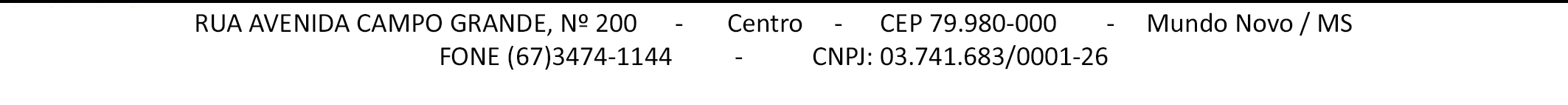 III1191912071420714FENITOINA SÓDICA 100MG COMPRIMIDOFENITOINA SÓDICA 100MG COMPRIMIDOFENITOINA SÓDICA 100MG COMPRIMIDOFENITOINA SÓDICA 100MG COMPRIMIDOFENITOINA SÓDICA 100MG COMPRIMIDOFENITOINA SÓDICA 100MG COMPRIMIDOFENITOINA SÓDICA 100MG COMPRIMIDOFENITOINA SÓDICA 100MG COMPRIMIDOFENITOINA SÓDICA 100MG COMPRIMIDOFENITOINA SÓDICA 100MG COMPRIMIDOUNUNUN13.500,000TEUTOTEUTO0,2060,2062.781,002.781,002.781,002.781,00III1193931691816918FENOBARBITAL COMPRIMIDO 100MGFENOBARBITAL COMPRIMIDO 100MGFENOBARBITAL COMPRIMIDO 100MGFENOBARBITAL COMPRIMIDO 100MGFENOBARBITAL COMPRIMIDO 100MGFENOBARBITAL COMPRIMIDO 100MGFENOBARBITAL COMPRIMIDO 100MGFENOBARBITAL COMPRIMIDO 100MGFENOBARBITAL COMPRIMIDO 100MGFENOBARBITAL COMPRIMIDO 100MGUNUNUN27.500,000TEUTOTEUTO0,0790,0792.172,502.172,502.172,502.172,50III1194941690416904FENOBARBITAL, SOLUÇÃO ORAL 40MG/ML-20 MLFENOBARBITAL, SOLUÇÃO ORAL 40MG/ML-20 MLFENOBARBITAL, SOLUÇÃO ORAL 40MG/ML-20 MLFENOBARBITAL, SOLUÇÃO ORAL 40MG/ML-20 MLFENOBARBITAL, SOLUÇÃO ORAL 40MG/ML-20 MLFENOBARBITAL, SOLUÇÃO ORAL 40MG/ML-20 MLFENOBARBITAL, SOLUÇÃO ORAL 40MG/ML-20 MLFENOBARBITAL, SOLUÇÃO ORAL 40MG/ML-20 MLFENOBARBITAL, SOLUÇÃO ORAL 40MG/ML-20 MLFENOBARBITAL, SOLUÇÃO ORAL 40MG/ML-20 MLUNUNUN60,000UNIAO QUIMICAUNIAO QUIMICA2,6802,680160,80160,80160,80160,80III1195952071520715FINASTERIDA 5MG COMPRIMIDOFINASTERIDA 5MG COMPRIMIDOFINASTERIDA 5MG COMPRIMIDOFINASTERIDA 5MG COMPRIMIDOFINASTERIDA 5MG COMPRIMIDOFINASTERIDA 5MG COMPRIMIDOFINASTERIDA 5MG COMPRIMIDOFINASTERIDA 5MG COMPRIMIDOFINASTERIDA 5MG COMPRIMIDOFINASTERIDA 5MG COMPRIMIDOUNUNUN1.080,000AUROBINDOAUROBINDO0,3250,325351,00351,00351,00351,00III1196961691016910FLUCONAZOL 150 MG-CAPSULASFLUCONAZOL 150 MG-CAPSULASFLUCONAZOL 150 MG-CAPSULASFLUCONAZOL 150 MG-CAPSULASFLUCONAZOL 150 MG-CAPSULASFLUCONAZOL 150 MG-CAPSULASFLUCONAZOL 150 MG-CAPSULASFLUCONAZOL 150 MG-CAPSULASFLUCONAZOL 150 MG-CAPSULASFLUCONAZOL 150 MG-CAPSULASUNUNUN1.800,000MED QUIMICAMED QUIMICA0,2100,210378,00378,00378,00378,00III111031031687516875HIDROCLOROTIAZIDA COMPRIMIDO 25 MGHIDROCLOROTIAZIDA COMPRIMIDO 25 MGHIDROCLOROTIAZIDA COMPRIMIDO 25 MGHIDROCLOROTIAZIDA COMPRIMIDO 25 MGHIDROCLOROTIAZIDA COMPRIMIDO 25 MGHIDROCLOROTIAZIDA COMPRIMIDO 25 MGHIDROCLOROTIAZIDA COMPRIMIDO 25 MGHIDROCLOROTIAZIDA COMPRIMIDO 25 MGHIDROCLOROTIAZIDA COMPRIMIDO 25 MGHIDROCLOROTIAZIDA COMPRIMIDO 25 MGUNUNUN120.000,000TEUTOTEUTO0,0160,0161.920,001.920,001.920,001.920,00III111121121684916849LEVOMEPROMAZINA 100MG COMPRIMIDOLEVOMEPROMAZINA 100MG COMPRIMIDOLEVOMEPROMAZINA 100MG COMPRIMIDOLEVOMEPROMAZINA 100MG COMPRIMIDOLEVOMEPROMAZINA 100MG COMPRIMIDOLEVOMEPROMAZINA 100MG COMPRIMIDOLEVOMEPROMAZINA 100MG COMPRIMIDOLEVOMEPROMAZINA 100MG COMPRIMIDOLEVOMEPROMAZINA 100MG COMPRIMIDOLEVOMEPROMAZINA 100MG COMPRIMIDOUNUNUN2.450,000CRISTALIACRISTALIA0,7500,7501.837,501.837,501.837,501.837,50III111131131685116851LEVOMEPROZINA 25MG COMPRIMIDOLEVOMEPROZINA 25MG COMPRIMIDOLEVOMEPROZINA 25MG COMPRIMIDOLEVOMEPROZINA 25MG COMPRIMIDOLEVOMEPROZINA 25MG COMPRIMIDOLEVOMEPROZINA 25MG COMPRIMIDOLEVOMEPROZINA 25MG COMPRIMIDOLEVOMEPROZINA 25MG COMPRIMIDOLEVOMEPROZINA 25MG COMPRIMIDOLEVOMEPROZINA 25MG COMPRIMIDOUNUNUN4.500,000CRISTALIACRISTALIA0,3200,3201.440,001.440,001.440,001.440,00III111191193038530385MALEATO DE DEXCLORFENIRAMINA 0,4 MG/ML (SOLUÇÃO ORAL OU XAROPE) FRASCO COM 100 OU 120 ML + COPO OU SERINGA DOSADORAMALEATO DE DEXCLORFENIRAMINA 0,4 MG/ML (SOLUÇÃO ORAL OU XAROPE) FRASCO COM 100 OU 120 ML + COPO OU SERINGA DOSADORAMALEATO DE DEXCLORFENIRAMINA 0,4 MG/ML (SOLUÇÃO ORAL OU XAROPE) FRASCO COM 100 OU 120 ML + COPO OU SERINGA DOSADORAMALEATO DE DEXCLORFENIRAMINA 0,4 MG/ML (SOLUÇÃO ORAL OU XAROPE) FRASCO COM 100 OU 120 ML + COPO OU SERINGA DOSADORAMALEATO DE DEXCLORFENIRAMINA 0,4 MG/ML (SOLUÇÃO ORAL OU XAROPE) FRASCO COM 100 OU 120 ML + COPO OU SERINGA DOSADORAMALEATO DE DEXCLORFENIRAMINA 0,4 MG/ML (SOLUÇÃO ORAL OU XAROPE) FRASCO COM 100 OU 120 ML + COPO OU SERINGA DOSADORAMALEATO DE DEXCLORFENIRAMINA 0,4 MG/ML (SOLUÇÃO ORAL OU XAROPE) FRASCO COM 100 OU 120 ML + COPO OU SERINGA DOSADORAMALEATO DE DEXCLORFENIRAMINA 0,4 MG/ML (SOLUÇÃO ORAL OU XAROPE) FRASCO COM 100 OU 120 ML + COPO OU SERINGA DOSADORAMALEATO DE DEXCLORFENIRAMINA 0,4 MG/ML (SOLUÇÃO ORAL OU XAROPE) FRASCO COM 100 OU 120 ML + COPO OU SERINGA DOSADORAMALEATO DE DEXCLORFENIRAMINA 0,4 MG/ML (SOLUÇÃO ORAL OU XAROPE) FRASCO COM 100 OU 120 ML + COPO OU SERINGA DOSADORAUNUNUN630,000PRATI D.PRATI D.1,0301,030648,90648,90648,90648,90III111331332084220842NEOMICINA 0,5% + BACITRINA 250MG UINEOMICINA 0,5% + BACITRINA 250MG UINEOMICINA 0,5% + BACITRINA 250MG UINEOMICINA 0,5% + BACITRINA 250MG UINEOMICINA 0,5% + BACITRINA 250MG UINEOMICINA 0,5% + BACITRINA 250MG UINEOMICINA 0,5% + BACITRINA 250MG UINEOMICINA 0,5% + BACITRINA 250MG UINEOMICINA 0,5% + BACITRINA 250MG UINEOMICINA 0,5% + BACITRINA 250MG UIUNUNUN720,000GREEN PHARMAGREEN PHARMA0,9900,990712,80712,80712,80712,80III111361361688416884NISTATINA CREME 100.000UI/4G - CREME VAGINAL+APLICADORNISTATINA CREME 100.000UI/4G - CREME VAGINAL+APLICADORNISTATINA CREME 100.000UI/4G - CREME VAGINAL+APLICADORNISTATINA CREME 100.000UI/4G - CREME VAGINAL+APLICADORNISTATINA CREME 100.000UI/4G - CREME VAGINAL+APLICADORNISTATINA CREME 100.000UI/4G - CREME VAGINAL+APLICADORNISTATINA CREME 100.000UI/4G - CREME VAGINAL+APLICADORNISTATINA CREME 100.000UI/4G - CREME VAGINAL+APLICADORNISTATINA CREME 100.000UI/4G - CREME VAGINAL+APLICADORNISTATINA CREME 100.000UI/4G - CREME VAGINAL+APLICADORUNUNUN360,000GREEN PHARMAGREEN PHARMA2,8502,8501.026,001.026,001.026,001.026,00III111491492084820848PERMETRINA 1% LOÇÃO 60 MLPERMETRINA 1% LOÇÃO 60 MLPERMETRINA 1% LOÇÃO 60 MLPERMETRINA 1% LOÇÃO 60 MLPERMETRINA 1% LOÇÃO 60 MLPERMETRINA 1% LOÇÃO 60 MLPERMETRINA 1% LOÇÃO 60 MLPERMETRINA 1% LOÇÃO 60 MLPERMETRINA 1% LOÇÃO 60 MLPERMETRINA 1% LOÇÃO 60 MLUNUNUN210,000IFALIFAL1,3181,318276,78276,78276,78276,78III111541542084920849RETINOL + COLECALCIFEROL + OXIDO DE ZINCO POMADA P/ ASSADURA 45GRSRETINOL + COLECALCIFEROL + OXIDO DE ZINCO POMADA P/ ASSADURA 45GRSRETINOL + COLECALCIFEROL + OXIDO DE ZINCO POMADA P/ ASSADURA 45GRSRETINOL + COLECALCIFEROL + OXIDO DE ZINCO POMADA P/ ASSADURA 45GRSRETINOL + COLECALCIFEROL + OXIDO DE ZINCO POMADA P/ ASSADURA 45GRSRETINOL + COLECALCIFEROL + OXIDO DE ZINCO POMADA P/ ASSADURA 45GRSRETINOL + COLECALCIFEROL + OXIDO DE ZINCO POMADA P/ ASSADURA 45GRSRETINOL + COLECALCIFEROL + OXIDO DE ZINCO POMADA P/ ASSADURA 45GRSRETINOL + COLECALCIFEROL + OXIDO DE ZINCO POMADA P/ ASSADURA 45GRSRETINOL + COLECALCIFEROL + OXIDO DE ZINCO POMADA P/ ASSADURA 45GRSUNUNUN900,000VITAMEDICVITAMEDIC2,3602,3602.124,002.124,002.124,002.124,00III111601601684016840SERTRALINA 50 MG COMPRIMIDOSERTRALINA 50 MG COMPRIMIDOSERTRALINA 50 MG COMPRIMIDOSERTRALINA 50 MG COMPRIMIDOSERTRALINA 50 MG COMPRIMIDOSERTRALINA 50 MG COMPRIMIDOSERTRALINA 50 MG COMPRIMIDOSERTRALINA 50 MG COMPRIMIDOSERTRALINA 50 MG COMPRIMIDOSERTRALINA 50 MG COMPRIMIDOUNUNUN18.000,000GEOLABGEOLAB0,1100,1101.980,001.980,001.980,001.980,00III111621622074320743SUCCINATO DE METOPROLOL 25MG CPR DE LIBERAÇÃO CONTROLADOSUCCINATO DE METOPROLOL 25MG CPR DE LIBERAÇÃO CONTROLADOSUCCINATO DE METOPROLOL 25MG CPR DE LIBERAÇÃO CONTROLADOSUCCINATO DE METOPROLOL 25MG CPR DE LIBERAÇÃO CONTROLADOSUCCINATO DE METOPROLOL 25MG CPR DE LIBERAÇÃO CONTROLADOSUCCINATO DE METOPROLOL 25MG CPR DE LIBERAÇÃO CONTROLADOSUCCINATO DE METOPROLOL 25MG CPR DE LIBERAÇÃO CONTROLADOSUCCINATO DE METOPROLOL 25MG CPR DE LIBERAÇÃO CONTROLADOSUCCINATO DE METOPROLOL 25MG CPR DE LIBERAÇÃO CONTROLADOSUCCINATO DE METOPROLOL 25MG CPR DE LIBERAÇÃO CONTROLADOUNUNUN1.470,000ACCORD/BRAINFARMAACCORD/BRAINFARMA0,4840,484711,48711,48711,48711,48III111651651116311163SULFAMETOXAZOL + TRIMETOPRIMA  SUSPENSÃO ORAL 4,0% + 0,8 % COM COPO DOSADOR FRASCO COM 100 MLSULFAMETOXAZOL + TRIMETOPRIMA  SUSPENSÃO ORAL 4,0% + 0,8 % COM COPO DOSADOR FRASCO COM 100 MLSULFAMETOXAZOL + TRIMETOPRIMA  SUSPENSÃO ORAL 4,0% + 0,8 % COM COPO DOSADOR FRASCO COM 100 MLSULFAMETOXAZOL + TRIMETOPRIMA  SUSPENSÃO ORAL 4,0% + 0,8 % COM COPO DOSADOR FRASCO COM 100 MLSULFAMETOXAZOL + TRIMETOPRIMA  SUSPENSÃO ORAL 4,0% + 0,8 % COM COPO DOSADOR FRASCO COM 100 MLSULFAMETOXAZOL + TRIMETOPRIMA  SUSPENSÃO ORAL 4,0% + 0,8 % COM COPO DOSADOR FRASCO COM 100 MLSULFAMETOXAZOL + TRIMETOPRIMA  SUSPENSÃO ORAL 4,0% + 0,8 % COM COPO DOSADOR FRASCO COM 100 MLSULFAMETOXAZOL + TRIMETOPRIMA  SUSPENSÃO ORAL 4,0% + 0,8 % COM COPO DOSADOR FRASCO COM 100 MLSULFAMETOXAZOL + TRIMETOPRIMA  SUSPENSÃO ORAL 4,0% + 0,8 % COM COPO DOSADOR FRASCO COM 100 MLSULFAMETOXAZOL + TRIMETOPRIMA  SUSPENSÃO ORAL 4,0% + 0,8 % COM COPO DOSADOR FRASCO COM 100 MLUNUNUN270,000TEUTOTEUTO1,4201,420383,40383,40383,40383,40III111681682074620746SULFATO FERROSO 40 MG COMPRIMIDOSULFATO FERROSO 40 MG COMPRIMIDOSULFATO FERROSO 40 MG COMPRIMIDOSULFATO FERROSO 40 MG COMPRIMIDOSULFATO FERROSO 40 MG COMPRIMIDOSULFATO FERROSO 40 MG COMPRIMIDOSULFATO FERROSO 40 MG COMPRIMIDOSULFATO FERROSO 40 MG COMPRIMIDOSULFATO FERROSO 40 MG COMPRIMIDOSULFATO FERROSO 40 MG COMPRIMIDOUNUNUN27.000,000VITAMEDVITAMED0,0330,033891,00891,00891,00891,00III111691692086620866SULFATO FERROSO GTS 25 MG/ML SOLUÇÃO COM 30 MLSULFATO FERROSO GTS 25 MG/ML SOLUÇÃO COM 30 MLSULFATO FERROSO GTS 25 MG/ML SOLUÇÃO COM 30 MLSULFATO FERROSO GTS 25 MG/ML SOLUÇÃO COM 30 MLSULFATO FERROSO GTS 25 MG/ML SOLUÇÃO COM 30 MLSULFATO FERROSO GTS 25 MG/ML SOLUÇÃO COM 30 MLSULFATO FERROSO GTS 25 MG/ML SOLUÇÃO COM 30 MLSULFATO FERROSO GTS 25 MG/ML SOLUÇÃO COM 30 MLSULFATO FERROSO GTS 25 MG/ML SOLUÇÃO COM 30 MLSULFATO FERROSO GTS 25 MG/ML SOLUÇÃO COM 30 MLUNUNUN180,000HIPOLABORHIPOLABOR0,6900,690124,20124,20124,20124,20III111711713039130391VALPROATO DE SÓDIO OU ÁCIDO VALPRÓICO (57,624 MG/ML - EQUIVALENTE A 50 MG/ML DE ÁCIDO VALPRÓICO) SOLUÇÃO ORAL OU XAROPE + COPO DOSADORVALPROATO DE SÓDIO OU ÁCIDO VALPRÓICO (57,624 MG/ML - EQUIVALENTE A 50 MG/ML DE ÁCIDO VALPRÓICO) SOLUÇÃO ORAL OU XAROPE + COPO DOSADORVALPROATO DE SÓDIO OU ÁCIDO VALPRÓICO (57,624 MG/ML - EQUIVALENTE A 50 MG/ML DE ÁCIDO VALPRÓICO) SOLUÇÃO ORAL OU XAROPE + COPO DOSADORVALPROATO DE SÓDIO OU ÁCIDO VALPRÓICO (57,624 MG/ML - EQUIVALENTE A 50 MG/ML DE ÁCIDO VALPRÓICO) SOLUÇÃO ORAL OU XAROPE + COPO DOSADORVALPROATO DE SÓDIO OU ÁCIDO VALPRÓICO (57,624 MG/ML - EQUIVALENTE A 50 MG/ML DE ÁCIDO VALPRÓICO) SOLUÇÃO ORAL OU XAROPE + COPO DOSADORVALPROATO DE SÓDIO OU ÁCIDO VALPRÓICO (57,624 MG/ML - EQUIVALENTE A 50 MG/ML DE ÁCIDO VALPRÓICO) SOLUÇÃO ORAL OU XAROPE + COPO DOSADORVALPROATO DE SÓDIO OU ÁCIDO VALPRÓICO (57,624 MG/ML - EQUIVALENTE A 50 MG/ML DE ÁCIDO VALPRÓICO) SOLUÇÃO ORAL OU XAROPE + COPO DOSADORVALPROATO DE SÓDIO OU ÁCIDO VALPRÓICO (57,624 MG/ML - EQUIVALENTE A 50 MG/ML DE ÁCIDO VALPRÓICO) SOLUÇÃO ORAL OU XAROPE + COPO DOSADORVALPROATO DE SÓDIO OU ÁCIDO VALPRÓICO (57,624 MG/ML - EQUIVALENTE A 50 MG/ML DE ÁCIDO VALPRÓICO) SOLUÇÃO ORAL OU XAROPE + COPO DOSADORVALPROATO DE SÓDIO OU ÁCIDO VALPRÓICO (57,624 MG/ML - EQUIVALENTE A 50 MG/ML DE ÁCIDO VALPRÓICO) SOLUÇÃO ORAL OU XAROPE + COPO DOSADORUNUNUN720,000TEUTOTEUTO2,2502,2501.620,001.620,001.620,001.620,00VALOR TOTAL DO FORNECEDOR:VALOR TOTAL DO FORNECEDOR:VALOR TOTAL DO FORNECEDOR:VALOR TOTAL DO FORNECEDOR:VALOR TOTAL DO FORNECEDOR:VALOR TOTAL DO FORNECEDOR:R$ 51.047,11R$ 51.047,11R$ 51.047,11R$ 51.047,11R$ 51.047,11CIRURGICA PARANÁ DISTRIBUIDORA DE EQUIPAMENTOS LTDACIRURGICA PARANÁ DISTRIBUIDORA DE EQUIPAMENTOS LTDACIRURGICA PARANÁ DISTRIBUIDORA DE EQUIPAMENTOS LTDACIRURGICA PARANÁ DISTRIBUIDORA DE EQUIPAMENTOS LTDACIRURGICA PARANÁ DISTRIBUIDORA DE EQUIPAMENTOS LTDACIRURGICA PARANÁ DISTRIBUIDORA DE EQUIPAMENTOS LTDACIRURGICA PARANÁ DISTRIBUIDORA DE EQUIPAMENTOS LTDACIRURGICA PARANÁ DISTRIBUIDORA DE EQUIPAMENTOS LTDACIRURGICA PARANÁ DISTRIBUIDORA DE EQUIPAMENTOS LTDACIRURGICA PARANÁ DISTRIBUIDORA DE EQUIPAMENTOS LTDACIRURGICA PARANÁ DISTRIBUIDORA DE EQUIPAMENTOS LTDACIRURGICA PARANÁ DISTRIBUIDORA DE EQUIPAMENTOS LTDACIRURGICA PARANÁ DISTRIBUIDORA DE EQUIPAMENTOS LTDACIRURGICA PARANÁ DISTRIBUIDORA DE EQUIPAMENTOS LTDACIRURGICA PARANÁ DISTRIBUIDORA DE EQUIPAMENTOS LTDACIRURGICA PARANÁ DISTRIBUIDORA DE EQUIPAMENTOS LTDACIRURGICA PARANÁ DISTRIBUIDORA DE EQUIPAMENTOS LTDACIRURGICA PARANÁ DISTRIBUIDORA DE EQUIPAMENTOS LTDACIRURGICA PARANÁ DISTRIBUIDORA DE EQUIPAMENTOS LTDACIRURGICA PARANÁ DISTRIBUIDORA DE EQUIPAMENTOS LTDACIRURGICA PARANÁ DISTRIBUIDORA DE EQUIPAMENTOS LTDACIRURGICA PARANÁ DISTRIBUIDORA DE EQUIPAMENTOS LTDACIRURGICA PARANÁ DISTRIBUIDORA DE EQUIPAMENTOS LTDACIRURGICA PARANÁ DISTRIBUIDORA DE EQUIPAMENTOS LTDACIRURGICA PARANÁ DISTRIBUIDORA DE EQUIPAMENTOS LTDACIRURGICA PARANÁ DISTRIBUIDORA DE EQUIPAMENTOS LTDACIRURGICA PARANÁ DISTRIBUIDORA DE EQUIPAMENTOS LTDACIRURGICA PARANÁ DISTRIBUIDORA DE EQUIPAMENTOS LTDACIRURGICA PARANÁ DISTRIBUIDORA DE EQUIPAMENTOS LTDACIRURGICA PARANÁ DISTRIBUIDORA DE EQUIPAMENTOS LTDACNPJ nº 05.746.444/0001-94, com sede na AVENIDA CELSO GARCIA CID N 3698, ZONA I, 87501-090, UMUARAMA/PR, telefone: (44)3623-3591, neste ato representada por VINICIUS DINEL DA SILVEIRA, portador do CPF nº 347.920.548-85.CNPJ nº 05.746.444/0001-94, com sede na AVENIDA CELSO GARCIA CID N 3698, ZONA I, 87501-090, UMUARAMA/PR, telefone: (44)3623-3591, neste ato representada por VINICIUS DINEL DA SILVEIRA, portador do CPF nº 347.920.548-85.CNPJ nº 05.746.444/0001-94, com sede na AVENIDA CELSO GARCIA CID N 3698, ZONA I, 87501-090, UMUARAMA/PR, telefone: (44)3623-3591, neste ato representada por VINICIUS DINEL DA SILVEIRA, portador do CPF nº 347.920.548-85.CNPJ nº 05.746.444/0001-94, com sede na AVENIDA CELSO GARCIA CID N 3698, ZONA I, 87501-090, UMUARAMA/PR, telefone: (44)3623-3591, neste ato representada por VINICIUS DINEL DA SILVEIRA, portador do CPF nº 347.920.548-85.CNPJ nº 05.746.444/0001-94, com sede na AVENIDA CELSO GARCIA CID N 3698, ZONA I, 87501-090, UMUARAMA/PR, telefone: (44)3623-3591, neste ato representada por VINICIUS DINEL DA SILVEIRA, portador do CPF nº 347.920.548-85.CNPJ nº 05.746.444/0001-94, com sede na AVENIDA CELSO GARCIA CID N 3698, ZONA I, 87501-090, UMUARAMA/PR, telefone: (44)3623-3591, neste ato representada por VINICIUS DINEL DA SILVEIRA, portador do CPF nº 347.920.548-85.CNPJ nº 05.746.444/0001-94, com sede na AVENIDA CELSO GARCIA CID N 3698, ZONA I, 87501-090, UMUARAMA/PR, telefone: (44)3623-3591, neste ato representada por VINICIUS DINEL DA SILVEIRA, portador do CPF nº 347.920.548-85.CNPJ nº 05.746.444/0001-94, com sede na AVENIDA CELSO GARCIA CID N 3698, ZONA I, 87501-090, UMUARAMA/PR, telefone: (44)3623-3591, neste ato representada por VINICIUS DINEL DA SILVEIRA, portador do CPF nº 347.920.548-85.CNPJ nº 05.746.444/0001-94, com sede na AVENIDA CELSO GARCIA CID N 3698, ZONA I, 87501-090, UMUARAMA/PR, telefone: (44)3623-3591, neste ato representada por VINICIUS DINEL DA SILVEIRA, portador do CPF nº 347.920.548-85.CNPJ nº 05.746.444/0001-94, com sede na AVENIDA CELSO GARCIA CID N 3698, ZONA I, 87501-090, UMUARAMA/PR, telefone: (44)3623-3591, neste ato representada por VINICIUS DINEL DA SILVEIRA, portador do CPF nº 347.920.548-85.CNPJ nº 05.746.444/0001-94, com sede na AVENIDA CELSO GARCIA CID N 3698, ZONA I, 87501-090, UMUARAMA/PR, telefone: (44)3623-3591, neste ato representada por VINICIUS DINEL DA SILVEIRA, portador do CPF nº 347.920.548-85.CNPJ nº 05.746.444/0001-94, com sede na AVENIDA CELSO GARCIA CID N 3698, ZONA I, 87501-090, UMUARAMA/PR, telefone: (44)3623-3591, neste ato representada por VINICIUS DINEL DA SILVEIRA, portador do CPF nº 347.920.548-85.CNPJ nº 05.746.444/0001-94, com sede na AVENIDA CELSO GARCIA CID N 3698, ZONA I, 87501-090, UMUARAMA/PR, telefone: (44)3623-3591, neste ato representada por VINICIUS DINEL DA SILVEIRA, portador do CPF nº 347.920.548-85.CNPJ nº 05.746.444/0001-94, com sede na AVENIDA CELSO GARCIA CID N 3698, ZONA I, 87501-090, UMUARAMA/PR, telefone: (44)3623-3591, neste ato representada por VINICIUS DINEL DA SILVEIRA, portador do CPF nº 347.920.548-85.CNPJ nº 05.746.444/0001-94, com sede na AVENIDA CELSO GARCIA CID N 3698, ZONA I, 87501-090, UMUARAMA/PR, telefone: (44)3623-3591, neste ato representada por VINICIUS DINEL DA SILVEIRA, portador do CPF nº 347.920.548-85.CNPJ nº 05.746.444/0001-94, com sede na AVENIDA CELSO GARCIA CID N 3698, ZONA I, 87501-090, UMUARAMA/PR, telefone: (44)3623-3591, neste ato representada por VINICIUS DINEL DA SILVEIRA, portador do CPF nº 347.920.548-85.CNPJ nº 05.746.444/0001-94, com sede na AVENIDA CELSO GARCIA CID N 3698, ZONA I, 87501-090, UMUARAMA/PR, telefone: (44)3623-3591, neste ato representada por VINICIUS DINEL DA SILVEIRA, portador do CPF nº 347.920.548-85.CNPJ nº 05.746.444/0001-94, com sede na AVENIDA CELSO GARCIA CID N 3698, ZONA I, 87501-090, UMUARAMA/PR, telefone: (44)3623-3591, neste ato representada por VINICIUS DINEL DA SILVEIRA, portador do CPF nº 347.920.548-85.CNPJ nº 05.746.444/0001-94, com sede na AVENIDA CELSO GARCIA CID N 3698, ZONA I, 87501-090, UMUARAMA/PR, telefone: (44)3623-3591, neste ato representada por VINICIUS DINEL DA SILVEIRA, portador do CPF nº 347.920.548-85.CNPJ nº 05.746.444/0001-94, com sede na AVENIDA CELSO GARCIA CID N 3698, ZONA I, 87501-090, UMUARAMA/PR, telefone: (44)3623-3591, neste ato representada por VINICIUS DINEL DA SILVEIRA, portador do CPF nº 347.920.548-85.CNPJ nº 05.746.444/0001-94, com sede na AVENIDA CELSO GARCIA CID N 3698, ZONA I, 87501-090, UMUARAMA/PR, telefone: (44)3623-3591, neste ato representada por VINICIUS DINEL DA SILVEIRA, portador do CPF nº 347.920.548-85.CNPJ nº 05.746.444/0001-94, com sede na AVENIDA CELSO GARCIA CID N 3698, ZONA I, 87501-090, UMUARAMA/PR, telefone: (44)3623-3591, neste ato representada por VINICIUS DINEL DA SILVEIRA, portador do CPF nº 347.920.548-85.CNPJ nº 05.746.444/0001-94, com sede na AVENIDA CELSO GARCIA CID N 3698, ZONA I, 87501-090, UMUARAMA/PR, telefone: (44)3623-3591, neste ato representada por VINICIUS DINEL DA SILVEIRA, portador do CPF nº 347.920.548-85.CNPJ nº 05.746.444/0001-94, com sede na AVENIDA CELSO GARCIA CID N 3698, ZONA I, 87501-090, UMUARAMA/PR, telefone: (44)3623-3591, neste ato representada por VINICIUS DINEL DA SILVEIRA, portador do CPF nº 347.920.548-85.CNPJ nº 05.746.444/0001-94, com sede na AVENIDA CELSO GARCIA CID N 3698, ZONA I, 87501-090, UMUARAMA/PR, telefone: (44)3623-3591, neste ato representada por VINICIUS DINEL DA SILVEIRA, portador do CPF nº 347.920.548-85.CNPJ nº 05.746.444/0001-94, com sede na AVENIDA CELSO GARCIA CID N 3698, ZONA I, 87501-090, UMUARAMA/PR, telefone: (44)3623-3591, neste ato representada por VINICIUS DINEL DA SILVEIRA, portador do CPF nº 347.920.548-85.CNPJ nº 05.746.444/0001-94, com sede na AVENIDA CELSO GARCIA CID N 3698, ZONA I, 87501-090, UMUARAMA/PR, telefone: (44)3623-3591, neste ato representada por VINICIUS DINEL DA SILVEIRA, portador do CPF nº 347.920.548-85.CNPJ nº 05.746.444/0001-94, com sede na AVENIDA CELSO GARCIA CID N 3698, ZONA I, 87501-090, UMUARAMA/PR, telefone: (44)3623-3591, neste ato representada por VINICIUS DINEL DA SILVEIRA, portador do CPF nº 347.920.548-85.CNPJ nº 05.746.444/0001-94, com sede na AVENIDA CELSO GARCIA CID N 3698, ZONA I, 87501-090, UMUARAMA/PR, telefone: (44)3623-3591, neste ato representada por VINICIUS DINEL DA SILVEIRA, portador do CPF nº 347.920.548-85.CNPJ nº 05.746.444/0001-94, com sede na AVENIDA CELSO GARCIA CID N 3698, ZONA I, 87501-090, UMUARAMA/PR, telefone: (44)3623-3591, neste ato representada por VINICIUS DINEL DA SILVEIRA, portador do CPF nº 347.920.548-85.CNPJ nº 05.746.444/0001-94, com sede na AVENIDA CELSO GARCIA CID N 3698, ZONA I, 87501-090, UMUARAMA/PR, telefone: (44)3623-3591, neste ato representada por VINICIUS DINEL DA SILVEIRA, portador do CPF nº 347.920.548-85.ANEXOANEXOANEXOLOTELOTEITEMITEMCÓD.CÓD.ESPECIFICAÇÃO DO ITEMESPECIFICAÇÃO DO ITEMESPECIFICAÇÃO DO ITEMESPECIFICAÇÃO DO ITEMESPECIFICAÇÃO DO ITEMESPECIFICAÇÃO DO ITEMESPECIFICAÇÃO DO ITEMESPECIFICAÇÃO DO ITEMESPECIFICAÇÃO DO ITEMESPECIFICAÇÃO DO ITEMUNIDADEUNIDADEUNIDADEQUANT.MARCAMARCAVALOR UNIT.VALOR UNIT.VALOR TOTALVALOR TOTALVALOR TOTALVALOR TOTALIII11882077120771ÁGUA PARA INJEÇÃO 5ML AMPOLAÁGUA PARA INJEÇÃO 5ML AMPOLAÁGUA PARA INJEÇÃO 5ML AMPOLAÁGUA PARA INJEÇÃO 5ML AMPOLAÁGUA PARA INJEÇÃO 5ML AMPOLAÁGUA PARA INJEÇÃO 5ML AMPOLAÁGUA PARA INJEÇÃO 5ML AMPOLAÁGUA PARA INJEÇÃO 5ML AMPOLAÁGUA PARA INJEÇÃO 5ML AMPOLAÁGUA PARA INJEÇÃO 5ML AMPOLAUNUNUN2.400,000ISOFARMAISOFARMA0,2000,200480,00480,00480,00480,00III1162622069620696CLORIDRATO DE METOCLOPRAMIDA 5MG/ML SOLUÇÃO INJETAVELCLORIDRATO DE METOCLOPRAMIDA 5MG/ML SOLUÇÃO INJETAVELCLORIDRATO DE METOCLOPRAMIDA 5MG/ML SOLUÇÃO INJETAVELCLORIDRATO DE METOCLOPRAMIDA 5MG/ML SOLUÇÃO INJETAVELCLORIDRATO DE METOCLOPRAMIDA 5MG/ML SOLUÇÃO INJETAVELCLORIDRATO DE METOCLOPRAMIDA 5MG/ML SOLUÇÃO INJETAVELCLORIDRATO DE METOCLOPRAMIDA 5MG/ML SOLUÇÃO INJETAVELCLORIDRATO DE METOCLOPRAMIDA 5MG/ML SOLUÇÃO INJETAVELCLORIDRATO DE METOCLOPRAMIDA 5MG/ML SOLUÇÃO INJETAVELCLORIDRATO DE METOCLOPRAMIDA 5MG/ML SOLUÇÃO INJETAVELUNUNUN450,000ISOFARMAISOFARMA0,2900,290130,50130,50130,50130,50III1174742086220862DICLOFENACO DE RESINATO SOL. ORAL 15MG/ML 20 MLDICLOFENACO DE RESINATO SOL. ORAL 15MG/ML 20 MLDICLOFENACO DE RESINATO SOL. ORAL 15MG/ML 20 MLDICLOFENACO DE RESINATO SOL. ORAL 15MG/ML 20 MLDICLOFENACO DE RESINATO SOL. ORAL 15MG/ML 20 MLDICLOFENACO DE RESINATO SOL. ORAL 15MG/ML 20 MLDICLOFENACO DE RESINATO SOL. ORAL 15MG/ML 20 MLDICLOFENACO DE RESINATO SOL. ORAL 15MG/ML 20 MLDICLOFENACO DE RESINATO SOL. ORAL 15MG/ML 20 MLDICLOFENACO DE RESINATO SOL. ORAL 15MG/ML 20 MLUNUNUN180,000VITAPAN/VITAMEDICVITAPAN/VITAMEDIC2,3102,310415,80415,80415,80415,80III1192922079220792FENOBARBITAL 100MG/ML SOLUÇÃO INJETAVELFENOBARBITAL 100MG/ML SOLUÇÃO INJETAVELFENOBARBITAL 100MG/ML SOLUÇÃO INJETAVELFENOBARBITAL 100MG/ML SOLUÇÃO INJETAVELFENOBARBITAL 100MG/ML SOLUÇÃO INJETAVELFENOBARBITAL 100MG/ML SOLUÇÃO INJETAVELFENOBARBITAL 100MG/ML SOLUÇÃO INJETAVELFENOBARBITAL 100MG/ML SOLUÇÃO INJETAVELFENOBARBITAL 100MG/ML SOLUÇÃO INJETAVELFENOBARBITAL 100MG/ML SOLUÇÃO INJETAVELUNUNUN18,000UNIAO QUIMICAUNIAO QUIMICA1,2901,29023,2223,2223,2223,22III111221223038830388MEBENDAZOL SUSP 20 MG/ML - FRASCO COM 30 ML + COPO DOSADORMEBENDAZOL SUSP 20 MG/ML - FRASCO COM 30 ML + COPO DOSADORMEBENDAZOL SUSP 20 MG/ML - FRASCO COM 30 ML + COPO DOSADORMEBENDAZOL SUSP 20 MG/ML - FRASCO COM 30 ML + COPO DOSADORMEBENDAZOL SUSP 20 MG/ML - FRASCO COM 30 ML + COPO DOSADORMEBENDAZOL SUSP 20 MG/ML - FRASCO COM 30 ML + COPO DOSADORMEBENDAZOL SUSP 20 MG/ML - FRASCO COM 30 ML + COPO DOSADORMEBENDAZOL SUSP 20 MG/ML - FRASCO COM 30 ML + COPO DOSADORMEBENDAZOL SUSP 20 MG/ML - FRASCO COM 30 ML + COPO DOSADORMEBENDAZOL SUSP 20 MG/ML - FRASCO COM 30 ML + COPO DOSADORUNUNUN54,000NATULABNATULAB1,0601,06057,2457,2457,2457,24III111231231693116931MEBENDAZOL, COMPRIMIDO 100MGMEBENDAZOL, COMPRIMIDO 100MGMEBENDAZOL, COMPRIMIDO 100MGMEBENDAZOL, COMPRIMIDO 100MGMEBENDAZOL, COMPRIMIDO 100MGMEBENDAZOL, COMPRIMIDO 100MGMEBENDAZOL, COMPRIMIDO 100MGMEBENDAZOL, COMPRIMIDO 100MGMEBENDAZOL, COMPRIMIDO 100MGMEBENDAZOL, COMPRIMIDO 100MGUNUNUN540,000SOBRALSOBRAL0,0400,04021,6021,6021,6021,60III111571571114911149SALBUTAMOL (SULFATO) XAROPE 2MG/5ML COM COPO DOSADOR - FRASCO 100MLSALBUTAMOL (SULFATO) XAROPE 2MG/5ML COM COPO DOSADOR - FRASCO 100MLSALBUTAMOL (SULFATO) XAROPE 2MG/5ML COM COPO DOSADOR - FRASCO 100MLSALBUTAMOL (SULFATO) XAROPE 2MG/5ML COM COPO DOSADOR - FRASCO 100MLSALBUTAMOL (SULFATO) XAROPE 2MG/5ML COM COPO DOSADOR - FRASCO 100MLSALBUTAMOL (SULFATO) XAROPE 2MG/5ML COM COPO DOSADOR - FRASCO 100MLSALBUTAMOL (SULFATO) XAROPE 2MG/5ML COM COPO DOSADOR - FRASCO 100MLSALBUTAMOL (SULFATO) XAROPE 2MG/5ML COM COPO DOSADOR - FRASCO 100MLSALBUTAMOL (SULFATO) XAROPE 2MG/5ML COM COPO DOSADOR - FRASCO 100MLSALBUTAMOL (SULFATO) XAROPE 2MG/5ML COM COPO DOSADOR - FRASCO 100MLUNUNUN90,000NATULABNATULAB1,0601,06095,4095,4095,4095,40VALOR TOTAL DO FORNECEDOR:VALOR TOTAL DO FORNECEDOR:VALOR TOTAL DO FORNECEDOR:VALOR TOTAL DO FORNECEDOR:VALOR TOTAL DO FORNECEDOR:VALOR TOTAL DO FORNECEDOR:R$ 1.223,76R$ 1.223,76R$ 1.223,76R$ 1.223,76R$ 1.223,76CLASSMED PRODUTOS HOSPITALARES LTDA EPPCLASSMED PRODUTOS HOSPITALARES LTDA EPPCLASSMED PRODUTOS HOSPITALARES LTDA EPPCLASSMED PRODUTOS HOSPITALARES LTDA EPPCLASSMED PRODUTOS HOSPITALARES LTDA EPPCLASSMED PRODUTOS HOSPITALARES LTDA EPPCLASSMED PRODUTOS HOSPITALARES LTDA EPPCLASSMED PRODUTOS HOSPITALARES LTDA EPPCLASSMED PRODUTOS HOSPITALARES LTDA EPPCLASSMED PRODUTOS HOSPITALARES LTDA EPPCLASSMED PRODUTOS HOSPITALARES LTDA EPPCLASSMED PRODUTOS HOSPITALARES LTDA EPPCLASSMED PRODUTOS HOSPITALARES LTDA EPPCLASSMED PRODUTOS HOSPITALARES LTDA EPPCLASSMED PRODUTOS HOSPITALARES LTDA EPPCLASSMED PRODUTOS HOSPITALARES LTDA EPPCLASSMED PRODUTOS HOSPITALARES LTDA EPPCLASSMED PRODUTOS HOSPITALARES LTDA EPPCLASSMED PRODUTOS HOSPITALARES LTDA EPPCLASSMED PRODUTOS HOSPITALARES LTDA EPPCLASSMED PRODUTOS HOSPITALARES LTDA EPPCLASSMED PRODUTOS HOSPITALARES LTDA EPPCLASSMED PRODUTOS HOSPITALARES LTDA EPPCLASSMED PRODUTOS HOSPITALARES LTDA EPPCLASSMED PRODUTOS HOSPITALARES LTDA EPPCLASSMED PRODUTOS HOSPITALARES LTDA EPPCLASSMED PRODUTOS HOSPITALARES LTDA EPPCLASSMED PRODUTOS HOSPITALARES LTDA EPPCLASSMED PRODUTOS HOSPITALARES LTDA EPPCLASSMED PRODUTOS HOSPITALARES LTDA EPPCNPJ nº 01.328.535/0001-59, com sede na RUA PICA PAU Nº. 1211, , , ARAPONGAS/PR, telefone: , neste ato representada por JOEL EUDIS DE OLIVEIRA JUNIOR, portador do CPF nº 057.473.859-25.CNPJ nº 01.328.535/0001-59, com sede na RUA PICA PAU Nº. 1211, , , ARAPONGAS/PR, telefone: , neste ato representada por JOEL EUDIS DE OLIVEIRA JUNIOR, portador do CPF nº 057.473.859-25.CNPJ nº 01.328.535/0001-59, com sede na RUA PICA PAU Nº. 1211, , , ARAPONGAS/PR, telefone: , neste ato representada por JOEL EUDIS DE OLIVEIRA JUNIOR, portador do CPF nº 057.473.859-25.CNPJ nº 01.328.535/0001-59, com sede na RUA PICA PAU Nº. 1211, , , ARAPONGAS/PR, telefone: , neste ato representada por JOEL EUDIS DE OLIVEIRA JUNIOR, portador do CPF nº 057.473.859-25.CNPJ nº 01.328.535/0001-59, com sede na RUA PICA PAU Nº. 1211, , , ARAPONGAS/PR, telefone: , neste ato representada por JOEL EUDIS DE OLIVEIRA JUNIOR, portador do CPF nº 057.473.859-25.CNPJ nº 01.328.535/0001-59, com sede na RUA PICA PAU Nº. 1211, , , ARAPONGAS/PR, telefone: , neste ato representada por JOEL EUDIS DE OLIVEIRA JUNIOR, portador do CPF nº 057.473.859-25.CNPJ nº 01.328.535/0001-59, com sede na RUA PICA PAU Nº. 1211, , , ARAPONGAS/PR, telefone: , neste ato representada por JOEL EUDIS DE OLIVEIRA JUNIOR, portador do CPF nº 057.473.859-25.CNPJ nº 01.328.535/0001-59, com sede na RUA PICA PAU Nº. 1211, , , ARAPONGAS/PR, telefone: , neste ato representada por JOEL EUDIS DE OLIVEIRA JUNIOR, portador do CPF nº 057.473.859-25.CNPJ nº 01.328.535/0001-59, com sede na RUA PICA PAU Nº. 1211, , , ARAPONGAS/PR, telefone: , neste ato representada por JOEL EUDIS DE OLIVEIRA JUNIOR, portador do CPF nº 057.473.859-25.CNPJ nº 01.328.535/0001-59, com sede na RUA PICA PAU Nº. 1211, , , ARAPONGAS/PR, telefone: , neste ato representada por JOEL EUDIS DE OLIVEIRA JUNIOR, portador do CPF nº 057.473.859-25.CNPJ nº 01.328.535/0001-59, com sede na RUA PICA PAU Nº. 1211, , , ARAPONGAS/PR, telefone: , neste ato representada por JOEL EUDIS DE OLIVEIRA JUNIOR, portador do CPF nº 057.473.859-25.CNPJ nº 01.328.535/0001-59, com sede na RUA PICA PAU Nº. 1211, , , ARAPONGAS/PR, telefone: , neste ato representada por JOEL EUDIS DE OLIVEIRA JUNIOR, portador do CPF nº 057.473.859-25.CNPJ nº 01.328.535/0001-59, com sede na RUA PICA PAU Nº. 1211, , , ARAPONGAS/PR, telefone: , neste ato representada por JOEL EUDIS DE OLIVEIRA JUNIOR, portador do CPF nº 057.473.859-25.CNPJ nº 01.328.535/0001-59, com sede na RUA PICA PAU Nº. 1211, , , ARAPONGAS/PR, telefone: , neste ato representada por JOEL EUDIS DE OLIVEIRA JUNIOR, portador do CPF nº 057.473.859-25.CNPJ nº 01.328.535/0001-59, com sede na RUA PICA PAU Nº. 1211, , , ARAPONGAS/PR, telefone: , neste ato representada por JOEL EUDIS DE OLIVEIRA JUNIOR, portador do CPF nº 057.473.859-25.CNPJ nº 01.328.535/0001-59, com sede na RUA PICA PAU Nº. 1211, , , ARAPONGAS/PR, telefone: , neste ato representada por JOEL EUDIS DE OLIVEIRA JUNIOR, portador do CPF nº 057.473.859-25.CNPJ nº 01.328.535/0001-59, com sede na RUA PICA PAU Nº. 1211, , , ARAPONGAS/PR, telefone: , neste ato representada por JOEL EUDIS DE OLIVEIRA JUNIOR, portador do CPF nº 057.473.859-25.CNPJ nº 01.328.535/0001-59, com sede na RUA PICA PAU Nº. 1211, , , ARAPONGAS/PR, telefone: , neste ato representada por JOEL EUDIS DE OLIVEIRA JUNIOR, portador do CPF nº 057.473.859-25.CNPJ nº 01.328.535/0001-59, com sede na RUA PICA PAU Nº. 1211, , , ARAPONGAS/PR, telefone: , neste ato representada por JOEL EUDIS DE OLIVEIRA JUNIOR, portador do CPF nº 057.473.859-25.CNPJ nº 01.328.535/0001-59, com sede na RUA PICA PAU Nº. 1211, , , ARAPONGAS/PR, telefone: , neste ato representada por JOEL EUDIS DE OLIVEIRA JUNIOR, portador do CPF nº 057.473.859-25.CNPJ nº 01.328.535/0001-59, com sede na RUA PICA PAU Nº. 1211, , , ARAPONGAS/PR, telefone: , neste ato representada por JOEL EUDIS DE OLIVEIRA JUNIOR, portador do CPF nº 057.473.859-25.CNPJ nº 01.328.535/0001-59, com sede na RUA PICA PAU Nº. 1211, , , ARAPONGAS/PR, telefone: , neste ato representada por JOEL EUDIS DE OLIVEIRA JUNIOR, portador do CPF nº 057.473.859-25.CNPJ nº 01.328.535/0001-59, com sede na RUA PICA PAU Nº. 1211, , , ARAPONGAS/PR, telefone: , neste ato representada por JOEL EUDIS DE OLIVEIRA JUNIOR, portador do CPF nº 057.473.859-25.CNPJ nº 01.328.535/0001-59, com sede na RUA PICA PAU Nº. 1211, , , ARAPONGAS/PR, telefone: , neste ato representada por JOEL EUDIS DE OLIVEIRA JUNIOR, portador do CPF nº 057.473.859-25.CNPJ nº 01.328.535/0001-59, com sede na RUA PICA PAU Nº. 1211, , , ARAPONGAS/PR, telefone: , neste ato representada por JOEL EUDIS DE OLIVEIRA JUNIOR, portador do CPF nº 057.473.859-25.CNPJ nº 01.328.535/0001-59, com sede na RUA PICA PAU Nº. 1211, , , ARAPONGAS/PR, telefone: , neste ato representada por JOEL EUDIS DE OLIVEIRA JUNIOR, portador do CPF nº 057.473.859-25.CNPJ nº 01.328.535/0001-59, com sede na RUA PICA PAU Nº. 1211, , , ARAPONGAS/PR, telefone: , neste ato representada por JOEL EUDIS DE OLIVEIRA JUNIOR, portador do CPF nº 057.473.859-25.CNPJ nº 01.328.535/0001-59, com sede na RUA PICA PAU Nº. 1211, , , ARAPONGAS/PR, telefone: , neste ato representada por JOEL EUDIS DE OLIVEIRA JUNIOR, portador do CPF nº 057.473.859-25.CNPJ nº 01.328.535/0001-59, com sede na RUA PICA PAU Nº. 1211, , , ARAPONGAS/PR, telefone: , neste ato representada por JOEL EUDIS DE OLIVEIRA JUNIOR, portador do CPF nº 057.473.859-25.CNPJ nº 01.328.535/0001-59, com sede na RUA PICA PAU Nº. 1211, , , ARAPONGAS/PR, telefone: , neste ato representada por JOEL EUDIS DE OLIVEIRA JUNIOR, portador do CPF nº 057.473.859-25.CNPJ nº 01.328.535/0001-59, com sede na RUA PICA PAU Nº. 1211, , , ARAPONGAS/PR, telefone: , neste ato representada por JOEL EUDIS DE OLIVEIRA JUNIOR, portador do CPF nº 057.473.859-25.ANEXOANEXOANEXOLOTELOTEITEMITEMCÓD.CÓD.ESPECIFICAÇÃO DO ITEMESPECIFICAÇÃO DO ITEMESPECIFICAÇÃO DO ITEMESPECIFICAÇÃO DO ITEMESPECIFICAÇÃO DO ITEMESPECIFICAÇÃO DO ITEMESPECIFICAÇÃO DO ITEMESPECIFICAÇÃO DO ITEMESPECIFICAÇÃO DO ITEMESPECIFICAÇÃO DO ITEMUNIDADEUNIDADEUNIDADEQUANT.MARCAMARCAVALOR UNIT.VALOR UNIT.VALOR TOTALVALOR TOTALVALOR TOTALVALOR TOTALIII11552080720807ACICLOVIR 50MG CREMEACICLOVIR 50MG CREMEACICLOVIR 50MG CREMEACICLOVIR 50MG CREMEACICLOVIR 50MG CREMEACICLOVIR 50MG CREMEACICLOVIR 50MG CREMEACICLOVIR 50MG CREMEACICLOVIR 50MG CREMEACICLOVIR 50MG CREMEUNUNUN120,000PRATI DONADUZZIPRATI DONADUZZI2,3682,368284,16284,16284,16284,16III1120202067820678ANLODIPINO, BESILATO 10MG COMPRIMIDOANLODIPINO, BESILATO 10MG COMPRIMIDOANLODIPINO, BESILATO 10MG COMPRIMIDOANLODIPINO, BESILATO 10MG COMPRIMIDOANLODIPINO, BESILATO 10MG COMPRIMIDOANLODIPINO, BESILATO 10MG COMPRIMIDOANLODIPINO, BESILATO 10MG COMPRIMIDOANLODIPINO, BESILATO 10MG COMPRIMIDOANLODIPINO, BESILATO 10MG COMPRIMIDOANLODIPINO, BESILATO 10MG COMPRIMIDOUNUNUN5.400,000GEOLABGEOLAB0,0580,058313,20313,20313,20313,20III1123233037530375AZITROMICINA 40 MG/ML (600 MG) PÓ PARA SUSPENSÃO ORAL + COPO OU SERINGA DOSADORAAZITROMICINA 40 MG/ML (600 MG) PÓ PARA SUSPENSÃO ORAL + COPO OU SERINGA DOSADORAAZITROMICINA 40 MG/ML (600 MG) PÓ PARA SUSPENSÃO ORAL + COPO OU SERINGA DOSADORAAZITROMICINA 40 MG/ML (600 MG) PÓ PARA SUSPENSÃO ORAL + COPO OU SERINGA DOSADORAAZITROMICINA 40 MG/ML (600 MG) PÓ PARA SUSPENSÃO ORAL + COPO OU SERINGA DOSADORAAZITROMICINA 40 MG/ML (600 MG) PÓ PARA SUSPENSÃO ORAL + COPO OU SERINGA DOSADORAAZITROMICINA 40 MG/ML (600 MG) PÓ PARA SUSPENSÃO ORAL + COPO OU SERINGA DOSADORAAZITROMICINA 40 MG/ML (600 MG) PÓ PARA SUSPENSÃO ORAL + COPO OU SERINGA DOSADORAAZITROMICINA 40 MG/ML (600 MG) PÓ PARA SUSPENSÃO ORAL + COPO OU SERINGA DOSADORAAZITROMICINA 40 MG/ML (600 MG) PÓ PARA SUSPENSÃO ORAL + COPO OU SERINGA DOSADORAUNUNUN270,000PHARLABPHARLAB2,5352,535684,45684,45684,45684,45III1127272068020680BENZILPENICILINA BENZATINA PÓ PARA SUSPENSÃO INJETAVEL 600.000 UIBENZILPENICILINA BENZATINA PÓ PARA SUSPENSÃO INJETAVEL 600.000 UIBENZILPENICILINA BENZATINA PÓ PARA SUSPENSÃO INJETAVEL 600.000 UIBENZILPENICILINA BENZATINA PÓ PARA SUSPENSÃO INJETAVEL 600.000 UIBENZILPENICILINA BENZATINA PÓ PARA SUSPENSÃO INJETAVEL 600.000 UIBENZILPENICILINA BENZATINA PÓ PARA SUSPENSÃO INJETAVEL 600.000 UIBENZILPENICILINA BENZATINA PÓ PARA SUSPENSÃO INJETAVEL 600.000 UIBENZILPENICILINA BENZATINA PÓ PARA SUSPENSÃO INJETAVEL 600.000 UIBENZILPENICILINA BENZATINA PÓ PARA SUSPENSÃO INJETAVEL 600.000 UIBENZILPENICILINA BENZATINA PÓ PARA SUSPENSÃO INJETAVEL 600.000 UIUNUNUN135,000TEUTOTEUTO2,1302,130287,55287,55287,55287,55III1131312086020860BROMOPRIPA 4MG/ML SOL. ORAL GOTAS 20MLBROMOPRIPA 4MG/ML SOL. ORAL GOTAS 20MLBROMOPRIPA 4MG/ML SOL. ORAL GOTAS 20MLBROMOPRIPA 4MG/ML SOL. ORAL GOTAS 20MLBROMOPRIPA 4MG/ML SOL. ORAL GOTAS 20MLBROMOPRIPA 4MG/ML SOL. ORAL GOTAS 20MLBROMOPRIPA 4MG/ML SOL. ORAL GOTAS 20MLBROMOPRIPA 4MG/ML SOL. ORAL GOTAS 20MLBROMOPRIPA 4MG/ML SOL. ORAL GOTAS 20MLBROMOPRIPA 4MG/ML SOL. ORAL GOTAS 20MLUNUNUN270,000MARIOLMARIOL0,8960,896241,92241,92241,92241,92III1144441683416834CETOCONAZOL 2% CREMECETOCONAZOL 2% CREMECETOCONAZOL 2% CREMECETOCONAZOL 2% CREMECETOCONAZOL 2% CREMECETOCONAZOL 2% CREMECETOCONAZOL 2% CREMECETOCONAZOL 2% CREMECETOCONAZOL 2% CREMECETOCONAZOL 2% CREMEUNUNUN270,000SOBRALSOBRAL1,5241,524411,48411,48411,48411,48PROCESSO Nº.:PROCESSO Nº.:PROCESSO Nº.:PROCESSO Nº.:PROCESSO Nº.:PROCESSO Nº.:PROCESSO Nº.:0040/20170040/20170040/20170040/20170040/20170040/20170040/2017Folha 2 de Folha 2 de Folha 2 de Folha 2 de Folha 2 de Folha 2 de Folha 2 de 1313III1152523037830378CLORIDRATO DE AMBROXOL (30 MG/ML) XAROPE ADULTO - FRASCO COM 100 ML + COPO DOSADORCLORIDRATO DE AMBROXOL (30 MG/ML) XAROPE ADULTO - FRASCO COM 100 ML + COPO DOSADORCLORIDRATO DE AMBROXOL (30 MG/ML) XAROPE ADULTO - FRASCO COM 100 ML + COPO DOSADORCLORIDRATO DE AMBROXOL (30 MG/ML) XAROPE ADULTO - FRASCO COM 100 ML + COPO DOSADORCLORIDRATO DE AMBROXOL (30 MG/ML) XAROPE ADULTO - FRASCO COM 100 ML + COPO DOSADORCLORIDRATO DE AMBROXOL (30 MG/ML) XAROPE ADULTO - FRASCO COM 100 ML + COPO DOSADORCLORIDRATO DE AMBROXOL (30 MG/ML) XAROPE ADULTO - FRASCO COM 100 ML + COPO DOSADORCLORIDRATO DE AMBROXOL (30 MG/ML) XAROPE ADULTO - FRASCO COM 100 ML + COPO DOSADORCLORIDRATO DE AMBROXOL (30 MG/ML) XAROPE ADULTO - FRASCO COM 100 ML + COPO DOSADORCLORIDRATO DE AMBROXOL (30 MG/ML) XAROPE ADULTO - FRASCO COM 100 ML + COPO DOSADORUNUNUN540,000NATULABNATULAB1,4701,470793,80793,80793,80793,80III1156562068920689CLORIDRATO DE CLORPROMAZINA 100MG COMPRIMIDOCLORIDRATO DE CLORPROMAZINA 100MG COMPRIMIDOCLORIDRATO DE CLORPROMAZINA 100MG COMPRIMIDOCLORIDRATO DE CLORPROMAZINA 100MG COMPRIMIDOCLORIDRATO DE CLORPROMAZINA 100MG COMPRIMIDOCLORIDRATO DE CLORPROMAZINA 100MG COMPRIMIDOCLORIDRATO DE CLORPROMAZINA 100MG COMPRIMIDOCLORIDRATO DE CLORPROMAZINA 100MG COMPRIMIDOCLORIDRATO DE CLORPROMAZINA 100MG COMPRIMIDOCLORIDRATO DE CLORPROMAZINA 100MG COMPRIMIDOUNUNUN9.000,000UNIÃO QUIMICAUNIÃO QUIMICA0,1920,1921.728,001.728,001.728,001.728,00III1157572069020690CLORIDRATO DE CLORPROMAZINA 25 MG COMPRIMIDOCLORIDRATO DE CLORPROMAZINA 25 MG COMPRIMIDOCLORIDRATO DE CLORPROMAZINA 25 MG COMPRIMIDOCLORIDRATO DE CLORPROMAZINA 25 MG COMPRIMIDOCLORIDRATO DE CLORPROMAZINA 25 MG COMPRIMIDOCLORIDRATO DE CLORPROMAZINA 25 MG COMPRIMIDOCLORIDRATO DE CLORPROMAZINA 25 MG COMPRIMIDOCLORIDRATO DE CLORPROMAZINA 25 MG COMPRIMIDOCLORIDRATO DE CLORPROMAZINA 25 MG COMPRIMIDOCLORIDRATO DE CLORPROMAZINA 25 MG COMPRIMIDOUNUNUN2.700,000CRISTALIACRISTALIA0,2180,218588,60588,60588,60588,60III1159592082120821CLORIDRATO DE LIDOCAINA 2% GEL 30 GRSCLORIDRATO DE LIDOCAINA 2% GEL 30 GRSCLORIDRATO DE LIDOCAINA 2% GEL 30 GRSCLORIDRATO DE LIDOCAINA 2% GEL 30 GRSCLORIDRATO DE LIDOCAINA 2% GEL 30 GRSCLORIDRATO DE LIDOCAINA 2% GEL 30 GRSCLORIDRATO DE LIDOCAINA 2% GEL 30 GRSCLORIDRATO DE LIDOCAINA 2% GEL 30 GRSCLORIDRATO DE LIDOCAINA 2% GEL 30 GRSCLORIDRATO DE LIDOCAINA 2% GEL 30 GRSUNUNUN960,000PHARLABPHARLAB1,6641,6641.597,441.597,441.597,441.597,44III1160602069320693CLORIDRATO DE METFORMINA 500MG COMPRIMIDOCLORIDRATO DE METFORMINA 500MG COMPRIMIDOCLORIDRATO DE METFORMINA 500MG COMPRIMIDOCLORIDRATO DE METFORMINA 500MG COMPRIMIDOCLORIDRATO DE METFORMINA 500MG COMPRIMIDOCLORIDRATO DE METFORMINA 500MG COMPRIMIDOCLORIDRATO DE METFORMINA 500MG COMPRIMIDOCLORIDRATO DE METFORMINA 500MG COMPRIMIDOCLORIDRATO DE METFORMINA 500MG COMPRIMIDOCLORIDRATO DE METFORMINA 500MG COMPRIMIDOUNUNUN27.000,000MULTILABMULTILAB0,0610,0611.647,001.647,001.647,001.647,00III1168682082420824DECANOATO DE HALOPERIDOL 50MG/ML SOLUÇÃO INJETAVELDECANOATO DE HALOPERIDOL 50MG/ML SOLUÇÃO INJETAVELDECANOATO DE HALOPERIDOL 50MG/ML SOLUÇÃO INJETAVELDECANOATO DE HALOPERIDOL 50MG/ML SOLUÇÃO INJETAVELDECANOATO DE HALOPERIDOL 50MG/ML SOLUÇÃO INJETAVELDECANOATO DE HALOPERIDOL 50MG/ML SOLUÇÃO INJETAVELDECANOATO DE HALOPERIDOL 50MG/ML SOLUÇÃO INJETAVELDECANOATO DE HALOPERIDOL 50MG/ML SOLUÇÃO INJETAVELDECANOATO DE HALOPERIDOL 50MG/ML SOLUÇÃO INJETAVELDECANOATO DE HALOPERIDOL 50MG/ML SOLUÇÃO INJETAVELUNUNUN270,000UNIÃO QUIMICAUNIÃO QUIMICA7,2967,2961.969,921.969,921.969,921.969,92III1170703038130381DEXAMETASONA ELIXIR (0,1 MG/M) FRASCO COM 100 ML + COPO DOSADORDEXAMETASONA ELIXIR (0,1 MG/M) FRASCO COM 100 ML + COPO DOSADORDEXAMETASONA ELIXIR (0,1 MG/M) FRASCO COM 100 ML + COPO DOSADORDEXAMETASONA ELIXIR (0,1 MG/M) FRASCO COM 100 ML + COPO DOSADORDEXAMETASONA ELIXIR (0,1 MG/M) FRASCO COM 100 ML + COPO DOSADORDEXAMETASONA ELIXIR (0,1 MG/M) FRASCO COM 100 ML + COPO DOSADORDEXAMETASONA ELIXIR (0,1 MG/M) FRASCO COM 100 ML + COPO DOSADORDEXAMETASONA ELIXIR (0,1 MG/M) FRASCO COM 100 ML + COPO DOSADORDEXAMETASONA ELIXIR (0,1 MG/M) FRASCO COM 100 ML + COPO DOSADORDEXAMETASONA ELIXIR (0,1 MG/M) FRASCO COM 100 ML + COPO DOSADORUNUNUN270,000SOBRALSOBRAL1,3961,396376,92376,92376,92376,92III1177772156021560DIMETICONA 75MG/ML SOL. ORAL GOTAS 10 ML.DIMETICONA 75MG/ML SOL. ORAL GOTAS 10 ML.DIMETICONA 75MG/ML SOL. ORAL GOTAS 10 ML.DIMETICONA 75MG/ML SOL. ORAL GOTAS 10 ML.DIMETICONA 75MG/ML SOL. ORAL GOTAS 10 ML.DIMETICONA 75MG/ML SOL. ORAL GOTAS 10 ML.DIMETICONA 75MG/ML SOL. ORAL GOTAS 10 ML.DIMETICONA 75MG/ML SOL. ORAL GOTAS 10 ML.DIMETICONA 75MG/ML SOL. ORAL GOTAS 10 ML.DIMETICONA 75MG/ML SOL. ORAL GOTAS 10 ML.UNUNUN450,000HIPOLABORHIPOLABOR0,8320,832374,40374,40374,40374,40III1179792779327793DIPIRONA 500MG/ML GTS 10MLDIPIRONA 500MG/ML GTS 10MLDIPIRONA 500MG/ML GTS 10MLDIPIRONA 500MG/ML GTS 10MLDIPIRONA 500MG/ML GTS 10MLDIPIRONA 500MG/ML GTS 10MLDIPIRONA 500MG/ML GTS 10MLDIPIRONA 500MG/ML GTS 10MLDIPIRONA 500MG/ML GTS 10MLDIPIRONA 500MG/ML GTS 10MLUNUNUN1.800,000FARMACEFARMACE0,5890,5891.060,201.060,201.060,201.060,20III1181812115321153DIPIRONA SÓDICA SOLUÇÃO INJETAVEL  500MG/ML AMPOLAS COM 2MLDIPIRONA SÓDICA SOLUÇÃO INJETAVEL  500MG/ML AMPOLAS COM 2MLDIPIRONA SÓDICA SOLUÇÃO INJETAVEL  500MG/ML AMPOLAS COM 2MLDIPIRONA SÓDICA SOLUÇÃO INJETAVEL  500MG/ML AMPOLAS COM 2MLDIPIRONA SÓDICA SOLUÇÃO INJETAVEL  500MG/ML AMPOLAS COM 2MLDIPIRONA SÓDICA SOLUÇÃO INJETAVEL  500MG/ML AMPOLAS COM 2MLDIPIRONA SÓDICA SOLUÇÃO INJETAVEL  500MG/ML AMPOLAS COM 2MLDIPIRONA SÓDICA SOLUÇÃO INJETAVEL  500MG/ML AMPOLAS COM 2MLDIPIRONA SÓDICA SOLUÇÃO INJETAVEL  500MG/ML AMPOLAS COM 2MLDIPIRONA SÓDICA SOLUÇÃO INJETAVEL  500MG/ML AMPOLAS COM 2MLUNUNUN450,000TEUTOTEUTO0,4100,410184,50184,50184,50184,50III1183831905119051DOXAZOSINA MESILATO 2MG C60 CDOXAZOSINA MESILATO 2MG C60 CDOXAZOSINA MESILATO 2MG C60 CDOXAZOSINA MESILATO 2MG C60 CDOXAZOSINA MESILATO 2MG C60 CDOXAZOSINA MESILATO 2MG C60 CDOXAZOSINA MESILATO 2MG C60 CDOXAZOSINA MESILATO 2MG C60 CDOXAZOSINA MESILATO 2MG C60 CDOXAZOSINA MESILATO 2MG C60 CUNUNUN2.700,000E.M.SE.M.S0,1240,124334,80334,80334,80334,80III1187872543325433ESCOPOLAMINA, BUTILBROMETO 10 MG COMPRIMIDOESCOPOLAMINA, BUTILBROMETO 10 MG COMPRIMIDOESCOPOLAMINA, BUTILBROMETO 10 MG COMPRIMIDOESCOPOLAMINA, BUTILBROMETO 10 MG COMPRIMIDOESCOPOLAMINA, BUTILBROMETO 10 MG COMPRIMIDOESCOPOLAMINA, BUTILBROMETO 10 MG COMPRIMIDOESCOPOLAMINA, BUTILBROMETO 10 MG COMPRIMIDOESCOPOLAMINA, BUTILBROMETO 10 MG COMPRIMIDOESCOPOLAMINA, BUTILBROMETO 10 MG COMPRIMIDOESCOPOLAMINA, BUTILBROMETO 10 MG COMPRIMIDOUNUNUN5.600,000UNIÃO QUIMICAUNIÃO QUIMICA0,4740,4742.654,402.654,402.654,402.654,40III111061062072120721IBUPROFENO 600MG COMPRIMIDOIBUPROFENO 600MG COMPRIMIDOIBUPROFENO 600MG COMPRIMIDOIBUPROFENO 600MG COMPRIMIDOIBUPROFENO 600MG COMPRIMIDOIBUPROFENO 600MG COMPRIMIDOIBUPROFENO 600MG COMPRIMIDOIBUPROFENO 600MG COMPRIMIDOIBUPROFENO 600MG COMPRIMIDOIBUPROFENO 600MG COMPRIMIDOUNUNUN15.000,000TEUTOTEUTO0,0670,0671.005,001.005,001.005,001.005,00III111201202072720727MALEATO DE ENALAPRIL 5MG COMPRIMIDOMALEATO DE ENALAPRIL 5MG COMPRIMIDOMALEATO DE ENALAPRIL 5MG COMPRIMIDOMALEATO DE ENALAPRIL 5MG COMPRIMIDOMALEATO DE ENALAPRIL 5MG COMPRIMIDOMALEATO DE ENALAPRIL 5MG COMPRIMIDOMALEATO DE ENALAPRIL 5MG COMPRIMIDOMALEATO DE ENALAPRIL 5MG COMPRIMIDOMALEATO DE ENALAPRIL 5MG COMPRIMIDOMALEATO DE ENALAPRIL 5MG COMPRIMIDOUNUNUN12.000,000BELFARBELFAR0,0600,060720,00720,00720,00720,00III111211212084020840MALEATO DE TIMOLOL 0,5% COLIRIO 5MLMALEATO DE TIMOLOL 0,5% COLIRIO 5MLMALEATO DE TIMOLOL 0,5% COLIRIO 5MLMALEATO DE TIMOLOL 0,5% COLIRIO 5MLMALEATO DE TIMOLOL 0,5% COLIRIO 5MLMALEATO DE TIMOLOL 0,5% COLIRIO 5MLMALEATO DE TIMOLOL 0,5% COLIRIO 5MLMALEATO DE TIMOLOL 0,5% COLIRIO 5MLMALEATO DE TIMOLOL 0,5% COLIRIO 5MLMALEATO DE TIMOLOL 0,5% COLIRIO 5MLUNUNUN25,000TEUTOTEUTO1,2161,21630,4030,4030,4030,40III111271271692716927METOCLOPRAMIDA 10 MG / COMPRIMIDOMETOCLOPRAMIDA 10 MG / COMPRIMIDOMETOCLOPRAMIDA 10 MG / COMPRIMIDOMETOCLOPRAMIDA 10 MG / COMPRIMIDOMETOCLOPRAMIDA 10 MG / COMPRIMIDOMETOCLOPRAMIDA 10 MG / COMPRIMIDOMETOCLOPRAMIDA 10 MG / COMPRIMIDOMETOCLOPRAMIDA 10 MG / COMPRIMIDOMETOCLOPRAMIDA 10 MG / COMPRIMIDOMETOCLOPRAMIDA 10 MG / COMPRIMIDOUNUNUN4.500,000HIPOLABORHIPOLABOR0,0520,052234,00234,00234,00234,00III111291291682316823METRONIDAZOL GELÉIA VAGINAL 100MG/GR, 50 GR C/10 APLICADORESMETRONIDAZOL GELÉIA VAGINAL 100MG/GR, 50 GR C/10 APLICADORESMETRONIDAZOL GELÉIA VAGINAL 100MG/GR, 50 GR C/10 APLICADORESMETRONIDAZOL GELÉIA VAGINAL 100MG/GR, 50 GR C/10 APLICADORESMETRONIDAZOL GELÉIA VAGINAL 100MG/GR, 50 GR C/10 APLICADORESMETRONIDAZOL GELÉIA VAGINAL 100MG/GR, 50 GR C/10 APLICADORESMETRONIDAZOL GELÉIA VAGINAL 100MG/GR, 50 GR C/10 APLICADORESMETRONIDAZOL GELÉIA VAGINAL 100MG/GR, 50 GR C/10 APLICADORESMETRONIDAZOL GELÉIA VAGINAL 100MG/GR, 50 GR C/10 APLICADORESMETRONIDAZOL GELÉIA VAGINAL 100MG/GR, 50 GR C/10 APLICADORESUNUNUN270,000PRATI DONADUZZIPRATI DONADUZZI4,1864,1861.130,221.130,221.130,221.130,22III111381382087020870NITRATO DE MICONAZOL 2% CREME 28 GRSNITRATO DE MICONAZOL 2% CREME 28 GRSNITRATO DE MICONAZOL 2% CREME 28 GRSNITRATO DE MICONAZOL 2% CREME 28 GRSNITRATO DE MICONAZOL 2% CREME 28 GRSNITRATO DE MICONAZOL 2% CREME 28 GRSNITRATO DE MICONAZOL 2% CREME 28 GRSNITRATO DE MICONAZOL 2% CREME 28 GRSNITRATO DE MICONAZOL 2% CREME 28 GRSNITRATO DE MICONAZOL 2% CREME 28 GRSUNUNUN180,000HIPOLABORHIPOLABOR1,5361,536276,48276,48276,48276,48III111391392073320733NITROFURANTOINA 100MG CAPSULANITROFURANTOINA 100MG CAPSULANITROFURANTOINA 100MG CAPSULANITROFURANTOINA 100MG CAPSULANITROFURANTOINA 100MG CAPSULANITROFURANTOINA 100MG CAPSULANITROFURANTOINA 100MG CAPSULANITROFURANTOINA 100MG CAPSULANITROFURANTOINA 100MG CAPSULANITROFURANTOINA 100MG CAPSULAUNUNUN2.700,000TEUTOTEUTO0,1540,154415,80415,80415,80415,80III111441441682616826PARACETAMOL COMPRIMIDO 500 MGPARACETAMOL COMPRIMIDO 500 MGPARACETAMOL COMPRIMIDO 500 MGPARACETAMOL COMPRIMIDO 500 MGPARACETAMOL COMPRIMIDO 500 MGPARACETAMOL COMPRIMIDO 500 MGPARACETAMOL COMPRIMIDO 500 MGPARACETAMOL COMPRIMIDO 500 MGPARACETAMOL COMPRIMIDO 500 MGPARACETAMOL COMPRIMIDO 500 MGUNUNUN28.000,000PRATI DONADUZZIPRATI DONADUZZI0,0440,0441.232,001.232,001.232,001.232,00III111461461692616926PAROXETINA 20 MG-COMPRIMIDOPAROXETINA 20 MG-COMPRIMIDOPAROXETINA 20 MG-COMPRIMIDOPAROXETINA 20 MG-COMPRIMIDOPAROXETINA 20 MG-COMPRIMIDOPAROXETINA 20 MG-COMPRIMIDOPAROXETINA 20 MG-COMPRIMIDOPAROXETINA 20 MG-COMPRIMIDOPAROXETINA 20 MG-COMPRIMIDOPAROXETINA 20 MG-COMPRIMIDOUNUNUN9.000,000AUROBINDOAUROBINDO0,1710,1711.539,001.539,001.539,001.539,00III111511512073920739PREDNISONA 5 MG COMPRIMIDOPREDNISONA 5 MG COMPRIMIDOPREDNISONA 5 MG COMPRIMIDOPREDNISONA 5 MG COMPRIMIDOPREDNISONA 5 MG COMPRIMIDOPREDNISONA 5 MG COMPRIMIDOPREDNISONA 5 MG COMPRIMIDOPREDNISONA 5 MG COMPRIMIDOPREDNISONA 5 MG COMPRIMIDOPREDNISONA 5 MG COMPRIMIDOUNUNUN3.600,000VITAMEDICVITAMEDIC0,0720,072259,20259,20259,20259,20III111521521689016890PREDNISONA COMPRIMIDO 20 MGPREDNISONA COMPRIMIDO 20 MGPREDNISONA COMPRIMIDO 20 MGPREDNISONA COMPRIMIDO 20 MGPREDNISONA COMPRIMIDO 20 MGPREDNISONA COMPRIMIDO 20 MGPREDNISONA COMPRIMIDO 20 MGPREDNISONA COMPRIMIDO 20 MGPREDNISONA COMPRIMIDO 20 MGPREDNISONA COMPRIMIDO 20 MGUNUNUN4.500,000NEO QUIMICANEO QUIMICA0,1890,189850,50850,50850,50850,50III111561562085020850SAIS PARA REIDRATAÇÃO ORAL (FN) PÓ PARA SOLUÇÃO ORALSAIS PARA REIDRATAÇÃO ORAL (FN) PÓ PARA SOLUÇÃO ORALSAIS PARA REIDRATAÇÃO ORAL (FN) PÓ PARA SOLUÇÃO ORALSAIS PARA REIDRATAÇÃO ORAL (FN) PÓ PARA SOLUÇÃO ORALSAIS PARA REIDRATAÇÃO ORAL (FN) PÓ PARA SOLUÇÃO ORALSAIS PARA REIDRATAÇÃO ORAL (FN) PÓ PARA SOLUÇÃO ORALSAIS PARA REIDRATAÇÃO ORAL (FN) PÓ PARA SOLUÇÃO ORALSAIS PARA REIDRATAÇÃO ORAL (FN) PÓ PARA SOLUÇÃO ORALSAIS PARA REIDRATAÇÃO ORAL (FN) PÓ PARA SOLUÇÃO ORALSAIS PARA REIDRATAÇÃO ORAL (FN) PÓ PARA SOLUÇÃO ORALUNUNUN2.100,000NATULABNATULAB0,4610,461968,10968,10968,10968,10III111731732074820748VALPROATO DE SÓDIO OU ÁCIDO VALPROICO 500MG, 576MG (EQUIV. A 500MG)VALPROATO DE SÓDIO OU ÁCIDO VALPROICO 500MG, 576MG (EQUIV. A 500MG)VALPROATO DE SÓDIO OU ÁCIDO VALPROICO 500MG, 576MG (EQUIV. A 500MG)VALPROATO DE SÓDIO OU ÁCIDO VALPROICO 500MG, 576MG (EQUIV. A 500MG)VALPROATO DE SÓDIO OU ÁCIDO VALPROICO 500MG, 576MG (EQUIV. A 500MG)VALPROATO DE SÓDIO OU ÁCIDO VALPROICO 500MG, 576MG (EQUIV. A 500MG)VALPROATO DE SÓDIO OU ÁCIDO VALPROICO 500MG, 576MG (EQUIV. A 500MG)VALPROATO DE SÓDIO OU ÁCIDO VALPROICO 500MG, 576MG (EQUIV. A 500MG)VALPROATO DE SÓDIO OU ÁCIDO VALPROICO 500MG, 576MG (EQUIV. A 500MG)VALPROATO DE SÓDIO OU ÁCIDO VALPROICO 500MG, 576MG (EQUIV. A 500MG)UNUNUN21.000,000BIOLABBIOLAB0,6350,63513.335,0013.335,0013.335,0013.335,00VALOR TOTAL DO FORNECEDOR:VALOR TOTAL DO FORNECEDOR:VALOR TOTAL DO FORNECEDOR:VALOR TOTAL DO FORNECEDOR:VALOR TOTAL DO FORNECEDOR:VALOR TOTAL DO FORNECEDOR:R$ 37.528,44R$ 37.528,44R$ 37.528,44R$ 37.528,44R$ 37.528,44DELTA MED COMÉRCIO DE PRODUTOS HOSPITALARES LTDADELTA MED COMÉRCIO DE PRODUTOS HOSPITALARES LTDADELTA MED COMÉRCIO DE PRODUTOS HOSPITALARES LTDADELTA MED COMÉRCIO DE PRODUTOS HOSPITALARES LTDADELTA MED COMÉRCIO DE PRODUTOS HOSPITALARES LTDADELTA MED COMÉRCIO DE PRODUTOS HOSPITALARES LTDADELTA MED COMÉRCIO DE PRODUTOS HOSPITALARES LTDADELTA MED COMÉRCIO DE PRODUTOS HOSPITALARES LTDADELTA MED COMÉRCIO DE PRODUTOS HOSPITALARES LTDADELTA MED COMÉRCIO DE PRODUTOS HOSPITALARES LTDADELTA MED COMÉRCIO DE PRODUTOS HOSPITALARES LTDADELTA MED COMÉRCIO DE PRODUTOS HOSPITALARES LTDADELTA MED COMÉRCIO DE PRODUTOS HOSPITALARES LTDADELTA MED COMÉRCIO DE PRODUTOS HOSPITALARES LTDADELTA MED COMÉRCIO DE PRODUTOS HOSPITALARES LTDADELTA MED COMÉRCIO DE PRODUTOS HOSPITALARES LTDADELTA MED COMÉRCIO DE PRODUTOS HOSPITALARES LTDADELTA MED COMÉRCIO DE PRODUTOS HOSPITALARES LTDADELTA MED COMÉRCIO DE PRODUTOS HOSPITALARES LTDADELTA MED COMÉRCIO DE PRODUTOS HOSPITALARES LTDADELTA MED COMÉRCIO DE PRODUTOS HOSPITALARES LTDADELTA MED COMÉRCIO DE PRODUTOS HOSPITALARES LTDADELTA MED COMÉRCIO DE PRODUTOS HOSPITALARES LTDADELTA MED COMÉRCIO DE PRODUTOS HOSPITALARES LTDADELTA MED COMÉRCIO DE PRODUTOS HOSPITALARES LTDADELTA MED COMÉRCIO DE PRODUTOS HOSPITALARES LTDADELTA MED COMÉRCIO DE PRODUTOS HOSPITALARES LTDADELTA MED COMÉRCIO DE PRODUTOS HOSPITALARES LTDADELTA MED COMÉRCIO DE PRODUTOS HOSPITALARES LTDADELTA MED COMÉRCIO DE PRODUTOS HOSPITALARES LTDACNPJ nº 08.835.955/0001-70, com sede na RUA YANONAMIS Nº 351, RESIDENCIAL PETRÓPOLIS, , GOIÂNIA/GO, telefone: (62)3998-4950, neste ato representada por ENOQUE CANDIDO, portador do CPF nº 571.510.599-49.CNPJ nº 08.835.955/0001-70, com sede na RUA YANONAMIS Nº 351, RESIDENCIAL PETRÓPOLIS, , GOIÂNIA/GO, telefone: (62)3998-4950, neste ato representada por ENOQUE CANDIDO, portador do CPF nº 571.510.599-49.CNPJ nº 08.835.955/0001-70, com sede na RUA YANONAMIS Nº 351, RESIDENCIAL PETRÓPOLIS, , GOIÂNIA/GO, telefone: (62)3998-4950, neste ato representada por ENOQUE CANDIDO, portador do CPF nº 571.510.599-49.CNPJ nº 08.835.955/0001-70, com sede na RUA YANONAMIS Nº 351, RESIDENCIAL PETRÓPOLIS, , GOIÂNIA/GO, telefone: (62)3998-4950, neste ato representada por ENOQUE CANDIDO, portador do CPF nº 571.510.599-49.CNPJ nº 08.835.955/0001-70, com sede na RUA YANONAMIS Nº 351, RESIDENCIAL PETRÓPOLIS, , GOIÂNIA/GO, telefone: (62)3998-4950, neste ato representada por ENOQUE CANDIDO, portador do CPF nº 571.510.599-49.CNPJ nº 08.835.955/0001-70, com sede na RUA YANONAMIS Nº 351, RESIDENCIAL PETRÓPOLIS, , GOIÂNIA/GO, telefone: (62)3998-4950, neste ato representada por ENOQUE CANDIDO, portador do CPF nº 571.510.599-49.CNPJ nº 08.835.955/0001-70, com sede na RUA YANONAMIS Nº 351, RESIDENCIAL PETRÓPOLIS, , GOIÂNIA/GO, telefone: (62)3998-4950, neste ato representada por ENOQUE CANDIDO, portador do CPF nº 571.510.599-49.CNPJ nº 08.835.955/0001-70, com sede na RUA YANONAMIS Nº 351, RESIDENCIAL PETRÓPOLIS, , GOIÂNIA/GO, telefone: (62)3998-4950, neste ato representada por ENOQUE CANDIDO, portador do CPF nº 571.510.599-49.CNPJ nº 08.835.955/0001-70, com sede na RUA YANONAMIS Nº 351, RESIDENCIAL PETRÓPOLIS, , GOIÂNIA/GO, telefone: (62)3998-4950, neste ato representada por ENOQUE CANDIDO, portador do CPF nº 571.510.599-49.CNPJ nº 08.835.955/0001-70, com sede na RUA YANONAMIS Nº 351, RESIDENCIAL PETRÓPOLIS, , GOIÂNIA/GO, telefone: (62)3998-4950, neste ato representada por ENOQUE CANDIDO, portador do CPF nº 571.510.599-49.CNPJ nº 08.835.955/0001-70, com sede na RUA YANONAMIS Nº 351, RESIDENCIAL PETRÓPOLIS, , GOIÂNIA/GO, telefone: (62)3998-4950, neste ato representada por ENOQUE CANDIDO, portador do CPF nº 571.510.599-49.CNPJ nº 08.835.955/0001-70, com sede na RUA YANONAMIS Nº 351, RESIDENCIAL PETRÓPOLIS, , GOIÂNIA/GO, telefone: (62)3998-4950, neste ato representada por ENOQUE CANDIDO, portador do CPF nº 571.510.599-49.CNPJ nº 08.835.955/0001-70, com sede na RUA YANONAMIS Nº 351, RESIDENCIAL PETRÓPOLIS, , GOIÂNIA/GO, telefone: (62)3998-4950, neste ato representada por ENOQUE CANDIDO, portador do CPF nº 571.510.599-49.CNPJ nº 08.835.955/0001-70, com sede na RUA YANONAMIS Nº 351, RESIDENCIAL PETRÓPOLIS, , GOIÂNIA/GO, telefone: (62)3998-4950, neste ato representada por ENOQUE CANDIDO, portador do CPF nº 571.510.599-49.CNPJ nº 08.835.955/0001-70, com sede na RUA YANONAMIS Nº 351, RESIDENCIAL PETRÓPOLIS, , GOIÂNIA/GO, telefone: (62)3998-4950, neste ato representada por ENOQUE CANDIDO, portador do CPF nº 571.510.599-49.CNPJ nº 08.835.955/0001-70, com sede na RUA YANONAMIS Nº 351, RESIDENCIAL PETRÓPOLIS, , GOIÂNIA/GO, telefone: (62)3998-4950, neste ato representada por ENOQUE CANDIDO, portador do CPF nº 571.510.599-49.CNPJ nº 08.835.955/0001-70, com sede na RUA YANONAMIS Nº 351, RESIDENCIAL PETRÓPOLIS, , GOIÂNIA/GO, telefone: (62)3998-4950, neste ato representada por ENOQUE CANDIDO, portador do CPF nº 571.510.599-49.CNPJ nº 08.835.955/0001-70, com sede na RUA YANONAMIS Nº 351, RESIDENCIAL PETRÓPOLIS, , GOIÂNIA/GO, telefone: (62)3998-4950, neste ato representada por ENOQUE CANDIDO, portador do CPF nº 571.510.599-49.CNPJ nº 08.835.955/0001-70, com sede na RUA YANONAMIS Nº 351, RESIDENCIAL PETRÓPOLIS, , GOIÂNIA/GO, telefone: (62)3998-4950, neste ato representada por ENOQUE CANDIDO, portador do CPF nº 571.510.599-49.CNPJ nº 08.835.955/0001-70, com sede na RUA YANONAMIS Nº 351, RESIDENCIAL PETRÓPOLIS, , GOIÂNIA/GO, telefone: (62)3998-4950, neste ato representada por ENOQUE CANDIDO, portador do CPF nº 571.510.599-49.CNPJ nº 08.835.955/0001-70, com sede na RUA YANONAMIS Nº 351, RESIDENCIAL PETRÓPOLIS, , GOIÂNIA/GO, telefone: (62)3998-4950, neste ato representada por ENOQUE CANDIDO, portador do CPF nº 571.510.599-49.CNPJ nº 08.835.955/0001-70, com sede na RUA YANONAMIS Nº 351, RESIDENCIAL PETRÓPOLIS, , GOIÂNIA/GO, telefone: (62)3998-4950, neste ato representada por ENOQUE CANDIDO, portador do CPF nº 571.510.599-49.CNPJ nº 08.835.955/0001-70, com sede na RUA YANONAMIS Nº 351, RESIDENCIAL PETRÓPOLIS, , GOIÂNIA/GO, telefone: (62)3998-4950, neste ato representada por ENOQUE CANDIDO, portador do CPF nº 571.510.599-49.CNPJ nº 08.835.955/0001-70, com sede na RUA YANONAMIS Nº 351, RESIDENCIAL PETRÓPOLIS, , GOIÂNIA/GO, telefone: (62)3998-4950, neste ato representada por ENOQUE CANDIDO, portador do CPF nº 571.510.599-49.CNPJ nº 08.835.955/0001-70, com sede na RUA YANONAMIS Nº 351, RESIDENCIAL PETRÓPOLIS, , GOIÂNIA/GO, telefone: (62)3998-4950, neste ato representada por ENOQUE CANDIDO, portador do CPF nº 571.510.599-49.CNPJ nº 08.835.955/0001-70, com sede na RUA YANONAMIS Nº 351, RESIDENCIAL PETRÓPOLIS, , GOIÂNIA/GO, telefone: (62)3998-4950, neste ato representada por ENOQUE CANDIDO, portador do CPF nº 571.510.599-49.CNPJ nº 08.835.955/0001-70, com sede na RUA YANONAMIS Nº 351, RESIDENCIAL PETRÓPOLIS, , GOIÂNIA/GO, telefone: (62)3998-4950, neste ato representada por ENOQUE CANDIDO, portador do CPF nº 571.510.599-49.CNPJ nº 08.835.955/0001-70, com sede na RUA YANONAMIS Nº 351, RESIDENCIAL PETRÓPOLIS, , GOIÂNIA/GO, telefone: (62)3998-4950, neste ato representada por ENOQUE CANDIDO, portador do CPF nº 571.510.599-49.CNPJ nº 08.835.955/0001-70, com sede na RUA YANONAMIS Nº 351, RESIDENCIAL PETRÓPOLIS, , GOIÂNIA/GO, telefone: (62)3998-4950, neste ato representada por ENOQUE CANDIDO, portador do CPF nº 571.510.599-49.CNPJ nº 08.835.955/0001-70, com sede na RUA YANONAMIS Nº 351, RESIDENCIAL PETRÓPOLIS, , GOIÂNIA/GO, telefone: (62)3998-4950, neste ato representada por ENOQUE CANDIDO, portador do CPF nº 571.510.599-49.CNPJ nº 08.835.955/0001-70, com sede na RUA YANONAMIS Nº 351, RESIDENCIAL PETRÓPOLIS, , GOIÂNIA/GO, telefone: (62)3998-4950, neste ato representada por ENOQUE CANDIDO, portador do CPF nº 571.510.599-49.ANEXOANEXOANEXOLOTELOTEITEMITEMCÓD.CÓD.ESPECIFICAÇÃO DO ITEMESPECIFICAÇÃO DO ITEMESPECIFICAÇÃO DO ITEMESPECIFICAÇÃO DO ITEMESPECIFICAÇÃO DO ITEMESPECIFICAÇÃO DO ITEMESPECIFICAÇÃO DO ITEMESPECIFICAÇÃO DO ITEMESPECIFICAÇÃO DO ITEMESPECIFICAÇÃO DO ITEMUNIDADEUNIDADEUNIDADEQUANT.MARCAMARCAVALOR UNIT.VALOR UNIT.VALOR TOTALVALOR TOTALVALOR TOTALVALOR TOTALIII11771693816938ACIDO FOLICO, COMPRIMIDO 5MGACIDO FOLICO, COMPRIMIDO 5MGACIDO FOLICO, COMPRIMIDO 5MGACIDO FOLICO, COMPRIMIDO 5MGACIDO FOLICO, COMPRIMIDO 5MGACIDO FOLICO, COMPRIMIDO 5MGACIDO FOLICO, COMPRIMIDO 5MGACIDO FOLICO, COMPRIMIDO 5MGACIDO FOLICO, COMPRIMIDO 5MGACIDO FOLICO, COMPRIMIDO 5MGUNUNUN35.000,000NATULABNATULAB0,0430,0431.505,001.505,001.505,001.505,00III1116161680316803AMITRIPTILINA COMPRIMIDO 25 MGAMITRIPTILINA COMPRIMIDO 25 MGAMITRIPTILINA COMPRIMIDO 25 MGAMITRIPTILINA COMPRIMIDO 25 MGAMITRIPTILINA COMPRIMIDO 25 MGAMITRIPTILINA COMPRIMIDO 25 MGAMITRIPTILINA COMPRIMIDO 25 MGAMITRIPTILINA COMPRIMIDO 25 MGAMITRIPTILINA COMPRIMIDO 25 MGAMITRIPTILINA COMPRIMIDO 25 MGUNUNUN60.000,000TEUTOTEUTO0,0340,0342.040,002.040,002.040,002.040,00III1119192067720677AMOXILINA 500MG COMPRIMIDO OU CAPSULAAMOXILINA 500MG COMPRIMIDO OU CAPSULAAMOXILINA 500MG COMPRIMIDO OU CAPSULAAMOXILINA 500MG COMPRIMIDO OU CAPSULAAMOXILINA 500MG COMPRIMIDO OU CAPSULAAMOXILINA 500MG COMPRIMIDO OU CAPSULAAMOXILINA 500MG COMPRIMIDO OU CAPSULAAMOXILINA 500MG COMPRIMIDO OU CAPSULAAMOXILINA 500MG COMPRIMIDO OU CAPSULAAMOXILINA 500MG COMPRIMIDO OU CAPSULAUNUNUN15.000,000AUROBINDOAUROBINDO0,1320,1321.980,001.980,001.980,001.980,00III1130302081320813BROMETO DE IPRATROPIO, SOLUÇÃO INALANTE 0,25 MG/MLBROMETO DE IPRATROPIO, SOLUÇÃO INALANTE 0,25 MG/MLBROMETO DE IPRATROPIO, SOLUÇÃO INALANTE 0,25 MG/MLBROMETO DE IPRATROPIO, SOLUÇÃO INALANTE 0,25 MG/MLBROMETO DE IPRATROPIO, SOLUÇÃO INALANTE 0,25 MG/MLBROMETO DE IPRATROPIO, SOLUÇÃO INALANTE 0,25 MG/MLBROMETO DE IPRATROPIO, SOLUÇÃO INALANTE 0,25 MG/MLBROMETO DE IPRATROPIO, SOLUÇÃO INALANTE 0,25 MG/MLBROMETO DE IPRATROPIO, SOLUÇÃO INALANTE 0,25 MG/MLBROMETO DE IPRATROPIO, SOLUÇÃO INALANTE 0,25 MG/MLUNUNUN90,000TEUTOTEUTO0,6800,68061,2061,2061,2061,20III1143431776817768CEFTRIAXONA SODICA 1G INJ IM CX 1FA+DILCEFTRIAXONA SODICA 1G INJ IM CX 1FA+DILCEFTRIAXONA SODICA 1G INJ IM CX 1FA+DILCEFTRIAXONA SODICA 1G INJ IM CX 1FA+DILCEFTRIAXONA SODICA 1G INJ IM CX 1FA+DILCEFTRIAXONA SODICA 1G INJ IM CX 1FA+DILCEFTRIAXONA SODICA 1G INJ IM CX 1FA+DILCEFTRIAXONA SODICA 1G INJ IM CX 1FA+DILCEFTRIAXONA SODICA 1G INJ IM CX 1FA+DILCEFTRIAXONA SODICA 1G INJ IM CX 1FA+DILUNUNUN250,000ABLABL2,3052,305576,25576,25576,25576,25III1149492086120861CLORETO DE POTASSIO 6% SOL.ORAL 100MLCLORETO DE POTASSIO 6% SOL.ORAL 100MLCLORETO DE POTASSIO 6% SOL.ORAL 100MLCLORETO DE POTASSIO 6% SOL.ORAL 100MLCLORETO DE POTASSIO 6% SOL.ORAL 100MLCLORETO DE POTASSIO 6% SOL.ORAL 100MLCLORETO DE POTASSIO 6% SOL.ORAL 100MLCLORETO DE POTASSIO 6% SOL.ORAL 100MLCLORETO DE POTASSIO 6% SOL.ORAL 100MLCLORETO DE POTASSIO 6% SOL.ORAL 100MLUNUNUN560,000PRATIPRATI2,2402,2401.254,401.254,401.254,401.254,40III1153533037930379CLORIDRATO DE AMBROXOL 15 MG/ML - FRASCO COM 100 ML + COPO DOSADORCLORIDRATO DE AMBROXOL 15 MG/ML - FRASCO COM 100 ML + COPO DOSADORCLORIDRATO DE AMBROXOL 15 MG/ML - FRASCO COM 100 ML + COPO DOSADORCLORIDRATO DE AMBROXOL 15 MG/ML - FRASCO COM 100 ML + COPO DOSADORCLORIDRATO DE AMBROXOL 15 MG/ML - FRASCO COM 100 ML + COPO DOSADORCLORIDRATO DE AMBROXOL 15 MG/ML - FRASCO COM 100 ML + COPO DOSADORCLORIDRATO DE AMBROXOL 15 MG/ML - FRASCO COM 100 ML + COPO DOSADORCLORIDRATO DE AMBROXOL 15 MG/ML - FRASCO COM 100 ML + COPO DOSADORCLORIDRATO DE AMBROXOL 15 MG/ML - FRASCO COM 100 ML + COPO DOSADORCLORIDRATO DE AMBROXOL 15 MG/ML - FRASCO COM 100 ML + COPO DOSADORUNUNUN540,000NATULABNATULAB1,4801,480799,20799,20799,20799,20III1161612082220822CLORIDRATO DE METOCLOPRAMIDA 4MG/ML SOLUÇÃO ORAL 10ML.CLORIDRATO DE METOCLOPRAMIDA 4MG/ML SOLUÇÃO ORAL 10ML.CLORIDRATO DE METOCLOPRAMIDA 4MG/ML SOLUÇÃO ORAL 10ML.CLORIDRATO DE METOCLOPRAMIDA 4MG/ML SOLUÇÃO ORAL 10ML.CLORIDRATO DE METOCLOPRAMIDA 4MG/ML SOLUÇÃO ORAL 10ML.CLORIDRATO DE METOCLOPRAMIDA 4MG/ML SOLUÇÃO ORAL 10ML.CLORIDRATO DE METOCLOPRAMIDA 4MG/ML SOLUÇÃO ORAL 10ML.CLORIDRATO DE METOCLOPRAMIDA 4MG/ML SOLUÇÃO ORAL 10ML.CLORIDRATO DE METOCLOPRAMIDA 4MG/ML SOLUÇÃO ORAL 10ML.CLORIDRATO DE METOCLOPRAMIDA 4MG/ML SOLUÇÃO ORAL 10ML.UNUNUN540,000MARIOLMARIOL0,5440,544293,76293,76293,76293,76III1171711694016940DEXCLORFENIRANINA, MALEATO 2MG COMPRIMIDODEXCLORFENIRANINA, MALEATO 2MG COMPRIMIDODEXCLORFENIRANINA, MALEATO 2MG COMPRIMIDODEXCLORFENIRANINA, MALEATO 2MG COMPRIMIDODEXCLORFENIRANINA, MALEATO 2MG COMPRIMIDODEXCLORFENIRANINA, MALEATO 2MG COMPRIMIDODEXCLORFENIRANINA, MALEATO 2MG COMPRIMIDODEXCLORFENIRANINA, MALEATO 2MG COMPRIMIDODEXCLORFENIRANINA, MALEATO 2MG COMPRIMIDODEXCLORFENIRANINA, MALEATO 2MG COMPRIMIDOUNUNUN10.500,000GEOLABGEOLAB0,0590,059619,50619,50619,50619,50III1172722115821158DIAZEPAN 5MG COMPRIMIDODIAZEPAN 5MG COMPRIMIDODIAZEPAN 5MG COMPRIMIDODIAZEPAN 5MG COMPRIMIDODIAZEPAN 5MG COMPRIMIDODIAZEPAN 5MG COMPRIMIDODIAZEPAN 5MG COMPRIMIDODIAZEPAN 5MG COMPRIMIDODIAZEPAN 5MG COMPRIMIDODIAZEPAN 5MG COMPRIMIDOUNUNUN27.000,000SANTISASANTISA0,0380,0381.026,001.026,001.026,001.026,00III1186861682016820ERITROMICINA 500 MG COMPRIMIDOERITROMICINA 500 MG COMPRIMIDOERITROMICINA 500 MG COMPRIMIDOERITROMICINA 500 MG COMPRIMIDOERITROMICINA 500 MG COMPRIMIDOERITROMICINA 500 MG COMPRIMIDOERITROMICINA 500 MG COMPRIMIDOERITROMICINA 500 MG COMPRIMIDOERITROMICINA 500 MG COMPRIMIDOERITROMICINA 500 MG COMPRIMIDOUNUNUN270,000VALEANTVALEANT3,5563,556960,12960,12960,12960,12III1188881687116871ESPIRONOLACTONA COMPRIMIDO 25 MGESPIRONOLACTONA COMPRIMIDO 25 MGESPIRONOLACTONA COMPRIMIDO 25 MGESPIRONOLACTONA COMPRIMIDO 25 MGESPIRONOLACTONA COMPRIMIDO 25 MGESPIRONOLACTONA COMPRIMIDO 25 MGESPIRONOLACTONA COMPRIMIDO 25 MGESPIRONOLACTONA COMPRIMIDO 25 MGESPIRONOLACTONA COMPRIMIDO 25 MGESPIRONOLACTONA COMPRIMIDO 25 MGUNUNUN17.600,000ASPENASPEN0,1250,1252.200,002.200,002.200,002.200,00III1189892082920829ESTOLATO DE ERITROMICINA 50MG/ML SUSP. ORAL 60MLESTOLATO DE ERITROMICINA 50MG/ML SUSP. ORAL 60MLESTOLATO DE ERITROMICINA 50MG/ML SUSP. ORAL 60MLESTOLATO DE ERITROMICINA 50MG/ML SUSP. ORAL 60MLESTOLATO DE ERITROMICINA 50MG/ML SUSP. ORAL 60MLESTOLATO DE ERITROMICINA 50MG/ML SUSP. ORAL 60MLESTOLATO DE ERITROMICINA 50MG/ML SUSP. ORAL 60MLESTOLATO DE ERITROMICINA 50MG/ML SUSP. ORAL 60MLESTOLATO DE ERITROMICINA 50MG/ML SUSP. ORAL 60MLESTOLATO DE ERITROMICINA 50MG/ML SUSP. ORAL 60MLUNUNUN45,000PRATIPRATI4,8434,843217,94217,94217,94217,94III111011013038230382GUACO (MIKANIA GLOMERATA SPRENG.) SOLUÇÃO ORAL OU XAROPE (FRASCO CONTENDO 100, 120 OU 150 ML + COPO DOSADOR).GUACO (MIKANIA GLOMERATA SPRENG.) SOLUÇÃO ORAL OU XAROPE (FRASCO CONTENDO 100, 120 OU 150 ML + COPO DOSADOR).GUACO (MIKANIA GLOMERATA SPRENG.) SOLUÇÃO ORAL OU XAROPE (FRASCO CONTENDO 100, 120 OU 150 ML + COPO DOSADOR).GUACO (MIKANIA GLOMERATA SPRENG.) SOLUÇÃO ORAL OU XAROPE (FRASCO CONTENDO 100, 120 OU 150 ML + COPO DOSADOR).GUACO (MIKANIA GLOMERATA SPRENG.) SOLUÇÃO ORAL OU XAROPE (FRASCO CONTENDO 100, 120 OU 150 ML + COPO DOSADOR).GUACO (MIKANIA GLOMERATA SPRENG.) SOLUÇÃO ORAL OU XAROPE (FRASCO CONTENDO 100, 120 OU 150 ML + COPO DOSADOR).GUACO (MIKANIA GLOMERATA SPRENG.) SOLUÇÃO ORAL OU XAROPE (FRASCO CONTENDO 100, 120 OU 150 ML + COPO DOSADOR).GUACO (MIKANIA GLOMERATA SPRENG.) SOLUÇÃO ORAL OU XAROPE (FRASCO CONTENDO 100, 120 OU 150 ML + COPO DOSADOR).GUACO (MIKANIA GLOMERATA SPRENG.) SOLUÇÃO ORAL OU XAROPE (FRASCO CONTENDO 100, 120 OU 150 ML + COPO DOSADOR).GUACO (MIKANIA GLOMERATA SPRENG.) SOLUÇÃO ORAL OU XAROPE (FRASCO CONTENDO 100, 120 OU 150 ML + COPO DOSADOR).UNUNUN270,000NATULABNATULAB1,9951,995538,65538,65538,65538,65III111041042092620926HIDROXIDO DE ALUMINIO 61,5MG. SUSP. ORAL 150MLHIDROXIDO DE ALUMINIO 61,5MG. SUSP. ORAL 150MLHIDROXIDO DE ALUMINIO 61,5MG. SUSP. ORAL 150MLHIDROXIDO DE ALUMINIO 61,5MG. SUSP. ORAL 150MLHIDROXIDO DE ALUMINIO 61,5MG. SUSP. ORAL 150MLHIDROXIDO DE ALUMINIO 61,5MG. SUSP. ORAL 150MLHIDROXIDO DE ALUMINIO 61,5MG. SUSP. ORAL 150MLHIDROXIDO DE ALUMINIO 61,5MG. SUSP. ORAL 150MLHIDROXIDO DE ALUMINIO 61,5MG. SUSP. ORAL 150MLHIDROXIDO DE ALUMINIO 61,5MG. SUSP. ORAL 150MLUNUNUN120,000SOBRALSOBRAL4,3634,363523,56523,56523,56523,56PROCESSO Nº.:PROCESSO Nº.:PROCESSO Nº.:PROCESSO Nº.:PROCESSO Nº.:PROCESSO Nº.:PROCESSO Nº.:0040/20170040/20170040/20170040/20170040/20170040/20170040/2017Folha 3 de Folha 3 de Folha 3 de Folha 3 de Folha 3 de Folha 3 de Folha 3 de 1313III111051052072020720IBUPROFENO 300MG COMPRIMIDOIBUPROFENO 300MG COMPRIMIDOIBUPROFENO 300MG COMPRIMIDOIBUPROFENO 300MG COMPRIMIDOIBUPROFENO 300MG COMPRIMIDOIBUPROFENO 300MG COMPRIMIDOIBUPROFENO 300MG COMPRIMIDOIBUPROFENO 300MG COMPRIMIDOIBUPROFENO 300MG COMPRIMIDOIBUPROFENO 300MG COMPRIMIDOUNUNUN24.500,000MULTILABMULTILAB0,0680,0681.666,001.666,001.666,001.666,00III111171173038430384LORATADINA (1 MG/ML) XAROPE - FRASCO COM 100 OU 120 ML + COPO DOSADORLORATADINA (1 MG/ML) XAROPE - FRASCO COM 100 OU 120 ML + COPO DOSADORLORATADINA (1 MG/ML) XAROPE - FRASCO COM 100 OU 120 ML + COPO DOSADORLORATADINA (1 MG/ML) XAROPE - FRASCO COM 100 OU 120 ML + COPO DOSADORLORATADINA (1 MG/ML) XAROPE - FRASCO COM 100 OU 120 ML + COPO DOSADORLORATADINA (1 MG/ML) XAROPE - FRASCO COM 100 OU 120 ML + COPO DOSADORLORATADINA (1 MG/ML) XAROPE - FRASCO COM 100 OU 120 ML + COPO DOSADORLORATADINA (1 MG/ML) XAROPE - FRASCO COM 100 OU 120 ML + COPO DOSADORLORATADINA (1 MG/ML) XAROPE - FRASCO COM 100 OU 120 ML + COPO DOSADORLORATADINA (1 MG/ML) XAROPE - FRASCO COM 100 OU 120 ML + COPO DOSADORUNUNUN180,000MARIOLMARIOL1,7071,707307,26307,26307,26307,26III111321322072920729MONONITRATO DE ISOSSORBIDA 40MG COMPRIMIDOMONONITRATO DE ISOSSORBIDA 40MG COMPRIMIDOMONONITRATO DE ISOSSORBIDA 40MG COMPRIMIDOMONONITRATO DE ISOSSORBIDA 40MG COMPRIMIDOMONONITRATO DE ISOSSORBIDA 40MG COMPRIMIDOMONONITRATO DE ISOSSORBIDA 40MG COMPRIMIDOMONONITRATO DE ISOSSORBIDA 40MG COMPRIMIDOMONONITRATO DE ISOSSORBIDA 40MG COMPRIMIDOMONONITRATO DE ISOSSORBIDA 40MG COMPRIMIDOMONONITRATO DE ISOSSORBIDA 40MG COMPRIMIDOUNUNUN1.080,000ZYDUSZYDUS0,1360,136146,88146,88146,88146,88III111401401684716847NORFLOXACINO 400MG COMPRIMIDONORFLOXACINO 400MG COMPRIMIDONORFLOXACINO 400MG COMPRIMIDONORFLOXACINO 400MG COMPRIMIDONORFLOXACINO 400MG COMPRIMIDONORFLOXACINO 400MG COMPRIMIDONORFLOXACINO 400MG COMPRIMIDONORFLOXACINO 400MG COMPRIMIDONORFLOXACINO 400MG COMPRIMIDONORFLOXACINO 400MG COMPRIMIDOUNUNUN4.050,000MEDQUIMICAMEDQUIMICA0,1880,188761,40761,40761,40761,40III111421423038630386OMEPRAZOL 20 MG - CÁPSULAS OU COMPRIMIDOSOMEPRAZOL 20 MG - CÁPSULAS OU COMPRIMIDOSOMEPRAZOL 20 MG - CÁPSULAS OU COMPRIMIDOSOMEPRAZOL 20 MG - CÁPSULAS OU COMPRIMIDOSOMEPRAZOL 20 MG - CÁPSULAS OU COMPRIMIDOSOMEPRAZOL 20 MG - CÁPSULAS OU COMPRIMIDOSOMEPRAZOL 20 MG - CÁPSULAS OU COMPRIMIDOSOMEPRAZOL 20 MG - CÁPSULAS OU COMPRIMIDOSOMEPRAZOL 20 MG - CÁPSULAS OU COMPRIMIDOSOMEPRAZOL 20 MG - CÁPSULAS OU COMPRIMIDOSUNUNUN88.000,000PRATIPRATI0,0420,0423.696,003.696,003.696,003.696,00III111631633038930389SULFADIAZINA DE PRATA 1% (POTE COM 400 G)SULFADIAZINA DE PRATA 1% (POTE COM 400 G)SULFADIAZINA DE PRATA 1% (POTE COM 400 G)SULFADIAZINA DE PRATA 1% (POTE COM 400 G)SULFADIAZINA DE PRATA 1% (POTE COM 400 G)SULFADIAZINA DE PRATA 1% (POTE COM 400 G)SULFADIAZINA DE PRATA 1% (POTE COM 400 G)SULFADIAZINA DE PRATA 1% (POTE COM 400 G)SULFADIAZINA DE PRATA 1% (POTE COM 400 G)SULFADIAZINA DE PRATA 1% (POTE COM 400 G)UNUNUN36,000PRATIPRATI25,47025,470916,92916,92916,92916,92III111661661694216942SULFAMETOXAZOL + TRIMETOPRIMA, COMPRIMIDO 400MG+80MGSULFAMETOXAZOL + TRIMETOPRIMA, COMPRIMIDO 400MG+80MGSULFAMETOXAZOL + TRIMETOPRIMA, COMPRIMIDO 400MG+80MGSULFAMETOXAZOL + TRIMETOPRIMA, COMPRIMIDO 400MG+80MGSULFAMETOXAZOL + TRIMETOPRIMA, COMPRIMIDO 400MG+80MGSULFAMETOXAZOL + TRIMETOPRIMA, COMPRIMIDO 400MG+80MGSULFAMETOXAZOL + TRIMETOPRIMA, COMPRIMIDO 400MG+80MGSULFAMETOXAZOL + TRIMETOPRIMA, COMPRIMIDO 400MG+80MGSULFAMETOXAZOL + TRIMETOPRIMA, COMPRIMIDO 400MG+80MGSULFAMETOXAZOL + TRIMETOPRIMA, COMPRIMIDO 400MG+80MGUNUNUN2.700,000PRATIPRATI0,0890,089240,30240,30240,30240,30VALOR TOTAL DO FORNECEDOR:VALOR TOTAL DO FORNECEDOR:VALOR TOTAL DO FORNECEDOR:VALOR TOTAL DO FORNECEDOR:VALOR TOTAL DO FORNECEDOR:VALOR TOTAL DO FORNECEDOR:R$ 22.330,33R$ 22.330,33R$ 22.330,33R$ 22.330,33R$ 22.330,33DIMASTER  COMERCIO DE PRODUTOS HOSPITALARES LTDADIMASTER  COMERCIO DE PRODUTOS HOSPITALARES LTDADIMASTER  COMERCIO DE PRODUTOS HOSPITALARES LTDADIMASTER  COMERCIO DE PRODUTOS HOSPITALARES LTDADIMASTER  COMERCIO DE PRODUTOS HOSPITALARES LTDADIMASTER  COMERCIO DE PRODUTOS HOSPITALARES LTDADIMASTER  COMERCIO DE PRODUTOS HOSPITALARES LTDADIMASTER  COMERCIO DE PRODUTOS HOSPITALARES LTDADIMASTER  COMERCIO DE PRODUTOS HOSPITALARES LTDADIMASTER  COMERCIO DE PRODUTOS HOSPITALARES LTDADIMASTER  COMERCIO DE PRODUTOS HOSPITALARES LTDADIMASTER  COMERCIO DE PRODUTOS HOSPITALARES LTDADIMASTER  COMERCIO DE PRODUTOS HOSPITALARES LTDADIMASTER  COMERCIO DE PRODUTOS HOSPITALARES LTDADIMASTER  COMERCIO DE PRODUTOS HOSPITALARES LTDADIMASTER  COMERCIO DE PRODUTOS HOSPITALARES LTDADIMASTER  COMERCIO DE PRODUTOS HOSPITALARES LTDADIMASTER  COMERCIO DE PRODUTOS HOSPITALARES LTDADIMASTER  COMERCIO DE PRODUTOS HOSPITALARES LTDADIMASTER  COMERCIO DE PRODUTOS HOSPITALARES LTDADIMASTER  COMERCIO DE PRODUTOS HOSPITALARES LTDADIMASTER  COMERCIO DE PRODUTOS HOSPITALARES LTDADIMASTER  COMERCIO DE PRODUTOS HOSPITALARES LTDADIMASTER  COMERCIO DE PRODUTOS HOSPITALARES LTDADIMASTER  COMERCIO DE PRODUTOS HOSPITALARES LTDADIMASTER  COMERCIO DE PRODUTOS HOSPITALARES LTDADIMASTER  COMERCIO DE PRODUTOS HOSPITALARES LTDADIMASTER  COMERCIO DE PRODUTOS HOSPITALARES LTDADIMASTER  COMERCIO DE PRODUTOS HOSPITALARES LTDADIMASTER  COMERCIO DE PRODUTOS HOSPITALARES LTDACNPJ nº 02.520.829/0001-40, com sede na RUA VASCO DA GAMA Nº 33, , , BARÃO DE COTEGIPE/RS, telefone: (54)3523-1108, neste ato representada por IDALGO ANTONIOLLI, portador do CPF nº 939.682.800-91.CNPJ nº 02.520.829/0001-40, com sede na RUA VASCO DA GAMA Nº 33, , , BARÃO DE COTEGIPE/RS, telefone: (54)3523-1108, neste ato representada por IDALGO ANTONIOLLI, portador do CPF nº 939.682.800-91.CNPJ nº 02.520.829/0001-40, com sede na RUA VASCO DA GAMA Nº 33, , , BARÃO DE COTEGIPE/RS, telefone: (54)3523-1108, neste ato representada por IDALGO ANTONIOLLI, portador do CPF nº 939.682.800-91.CNPJ nº 02.520.829/0001-40, com sede na RUA VASCO DA GAMA Nº 33, , , BARÃO DE COTEGIPE/RS, telefone: (54)3523-1108, neste ato representada por IDALGO ANTONIOLLI, portador do CPF nº 939.682.800-91.CNPJ nº 02.520.829/0001-40, com sede na RUA VASCO DA GAMA Nº 33, , , BARÃO DE COTEGIPE/RS, telefone: (54)3523-1108, neste ato representada por IDALGO ANTONIOLLI, portador do CPF nº 939.682.800-91.CNPJ nº 02.520.829/0001-40, com sede na RUA VASCO DA GAMA Nº 33, , , BARÃO DE COTEGIPE/RS, telefone: (54)3523-1108, neste ato representada por IDALGO ANTONIOLLI, portador do CPF nº 939.682.800-91.CNPJ nº 02.520.829/0001-40, com sede na RUA VASCO DA GAMA Nº 33, , , BARÃO DE COTEGIPE/RS, telefone: (54)3523-1108, neste ato representada por IDALGO ANTONIOLLI, portador do CPF nº 939.682.800-91.CNPJ nº 02.520.829/0001-40, com sede na RUA VASCO DA GAMA Nº 33, , , BARÃO DE COTEGIPE/RS, telefone: (54)3523-1108, neste ato representada por IDALGO ANTONIOLLI, portador do CPF nº 939.682.800-91.CNPJ nº 02.520.829/0001-40, com sede na RUA VASCO DA GAMA Nº 33, , , BARÃO DE COTEGIPE/RS, telefone: (54)3523-1108, neste ato representada por IDALGO ANTONIOLLI, portador do CPF nº 939.682.800-91.CNPJ nº 02.520.829/0001-40, com sede na RUA VASCO DA GAMA Nº 33, , , BARÃO DE COTEGIPE/RS, telefone: (54)3523-1108, neste ato representada por IDALGO ANTONIOLLI, portador do CPF nº 939.682.800-91.CNPJ nº 02.520.829/0001-40, com sede na RUA VASCO DA GAMA Nº 33, , , BARÃO DE COTEGIPE/RS, telefone: (54)3523-1108, neste ato representada por IDALGO ANTONIOLLI, portador do CPF nº 939.682.800-91.CNPJ nº 02.520.829/0001-40, com sede na RUA VASCO DA GAMA Nº 33, , , BARÃO DE COTEGIPE/RS, telefone: (54)3523-1108, neste ato representada por IDALGO ANTONIOLLI, portador do CPF nº 939.682.800-91.CNPJ nº 02.520.829/0001-40, com sede na RUA VASCO DA GAMA Nº 33, , , BARÃO DE COTEGIPE/RS, telefone: (54)3523-1108, neste ato representada por IDALGO ANTONIOLLI, portador do CPF nº 939.682.800-91.CNPJ nº 02.520.829/0001-40, com sede na RUA VASCO DA GAMA Nº 33, , , BARÃO DE COTEGIPE/RS, telefone: (54)3523-1108, neste ato representada por IDALGO ANTONIOLLI, portador do CPF nº 939.682.800-91.CNPJ nº 02.520.829/0001-40, com sede na RUA VASCO DA GAMA Nº 33, , , BARÃO DE COTEGIPE/RS, telefone: (54)3523-1108, neste ato representada por IDALGO ANTONIOLLI, portador do CPF nº 939.682.800-91.CNPJ nº 02.520.829/0001-40, com sede na RUA VASCO DA GAMA Nº 33, , , BARÃO DE COTEGIPE/RS, telefone: (54)3523-1108, neste ato representada por IDALGO ANTONIOLLI, portador do CPF nº 939.682.800-91.CNPJ nº 02.520.829/0001-40, com sede na RUA VASCO DA GAMA Nº 33, , , BARÃO DE COTEGIPE/RS, telefone: (54)3523-1108, neste ato representada por IDALGO ANTONIOLLI, portador do CPF nº 939.682.800-91.CNPJ nº 02.520.829/0001-40, com sede na RUA VASCO DA GAMA Nº 33, , , BARÃO DE COTEGIPE/RS, telefone: (54)3523-1108, neste ato representada por IDALGO ANTONIOLLI, portador do CPF nº 939.682.800-91.CNPJ nº 02.520.829/0001-40, com sede na RUA VASCO DA GAMA Nº 33, , , BARÃO DE COTEGIPE/RS, telefone: (54)3523-1108, neste ato representada por IDALGO ANTONIOLLI, portador do CPF nº 939.682.800-91.CNPJ nº 02.520.829/0001-40, com sede na RUA VASCO DA GAMA Nº 33, , , BARÃO DE COTEGIPE/RS, telefone: (54)3523-1108, neste ato representada por IDALGO ANTONIOLLI, portador do CPF nº 939.682.800-91.CNPJ nº 02.520.829/0001-40, com sede na RUA VASCO DA GAMA Nº 33, , , BARÃO DE COTEGIPE/RS, telefone: (54)3523-1108, neste ato representada por IDALGO ANTONIOLLI, portador do CPF nº 939.682.800-91.CNPJ nº 02.520.829/0001-40, com sede na RUA VASCO DA GAMA Nº 33, , , BARÃO DE COTEGIPE/RS, telefone: (54)3523-1108, neste ato representada por IDALGO ANTONIOLLI, portador do CPF nº 939.682.800-91.CNPJ nº 02.520.829/0001-40, com sede na RUA VASCO DA GAMA Nº 33, , , BARÃO DE COTEGIPE/RS, telefone: (54)3523-1108, neste ato representada por IDALGO ANTONIOLLI, portador do CPF nº 939.682.800-91.CNPJ nº 02.520.829/0001-40, com sede na RUA VASCO DA GAMA Nº 33, , , BARÃO DE COTEGIPE/RS, telefone: (54)3523-1108, neste ato representada por IDALGO ANTONIOLLI, portador do CPF nº 939.682.800-91.CNPJ nº 02.520.829/0001-40, com sede na RUA VASCO DA GAMA Nº 33, , , BARÃO DE COTEGIPE/RS, telefone: (54)3523-1108, neste ato representada por IDALGO ANTONIOLLI, portador do CPF nº 939.682.800-91.CNPJ nº 02.520.829/0001-40, com sede na RUA VASCO DA GAMA Nº 33, , , BARÃO DE COTEGIPE/RS, telefone: (54)3523-1108, neste ato representada por IDALGO ANTONIOLLI, portador do CPF nº 939.682.800-91.CNPJ nº 02.520.829/0001-40, com sede na RUA VASCO DA GAMA Nº 33, , , BARÃO DE COTEGIPE/RS, telefone: (54)3523-1108, neste ato representada por IDALGO ANTONIOLLI, portador do CPF nº 939.682.800-91.CNPJ nº 02.520.829/0001-40, com sede na RUA VASCO DA GAMA Nº 33, , , BARÃO DE COTEGIPE/RS, telefone: (54)3523-1108, neste ato representada por IDALGO ANTONIOLLI, portador do CPF nº 939.682.800-91.CNPJ nº 02.520.829/0001-40, com sede na RUA VASCO DA GAMA Nº 33, , , BARÃO DE COTEGIPE/RS, telefone: (54)3523-1108, neste ato representada por IDALGO ANTONIOLLI, portador do CPF nº 939.682.800-91.CNPJ nº 02.520.829/0001-40, com sede na RUA VASCO DA GAMA Nº 33, , , BARÃO DE COTEGIPE/RS, telefone: (54)3523-1108, neste ato representada por IDALGO ANTONIOLLI, portador do CPF nº 939.682.800-91.CNPJ nº 02.520.829/0001-40, com sede na RUA VASCO DA GAMA Nº 33, , , BARÃO DE COTEGIPE/RS, telefone: (54)3523-1108, neste ato representada por IDALGO ANTONIOLLI, portador do CPF nº 939.682.800-91.ANEXOANEXOANEXOLOTELOTEITEMITEMCÓD.CÓD.ESPECIFICAÇÃO DO ITEMESPECIFICAÇÃO DO ITEMESPECIFICAÇÃO DO ITEMESPECIFICAÇÃO DO ITEMESPECIFICAÇÃO DO ITEMESPECIFICAÇÃO DO ITEMESPECIFICAÇÃO DO ITEMESPECIFICAÇÃO DO ITEMESPECIFICAÇÃO DO ITEMESPECIFICAÇÃO DO ITEMUNIDADEUNIDADEUNIDADEQUANT.MARCAMARCAVALOR UNIT.VALOR UNIT.VALOR TOTALVALOR TOTALVALOR TOTALVALOR TOTALIII11661684816848ACIDO ACETILSALICILICO COMPRIMIDO 100 MGACIDO ACETILSALICILICO COMPRIMIDO 100 MGACIDO ACETILSALICILICO COMPRIMIDO 100 MGACIDO ACETILSALICILICO COMPRIMIDO 100 MGACIDO ACETILSALICILICO COMPRIMIDO 100 MGACIDO ACETILSALICILICO COMPRIMIDO 100 MGACIDO ACETILSALICILICO COMPRIMIDO 100 MGACIDO ACETILSALICILICO COMPRIMIDO 100 MGACIDO ACETILSALICILICO COMPRIMIDO 100 MGACIDO ACETILSALICILICO COMPRIMIDO 100 MGUNUNUN160.000,000SOBRALSOBRAL0,0170,0172.720,002.720,002.720,002.720,00III1110101102011020ALBENDAZOL SOL. ORAL 40 MG/MLALBENDAZOL SOL. ORAL 40 MG/MLALBENDAZOL SOL. ORAL 40 MG/MLALBENDAZOL SOL. ORAL 40 MG/MLALBENDAZOL SOL. ORAL 40 MG/MLALBENDAZOL SOL. ORAL 40 MG/MLALBENDAZOL SOL. ORAL 40 MG/MLALBENDAZOL SOL. ORAL 40 MG/MLALBENDAZOL SOL. ORAL 40 MG/MLALBENDAZOL SOL. ORAL 40 MG/MLUNUNUN2.700,000PRATIPRATI1,0501,0502.835,002.835,002.835,002.835,00III1118183037330373AMOXICILINA 50 MG/ML SUSPENSÃO (FRASCO COM 60 ML + COPO DOSADOR)AMOXICILINA 50 MG/ML SUSPENSÃO (FRASCO COM 60 ML + COPO DOSADOR)AMOXICILINA 50 MG/ML SUSPENSÃO (FRASCO COM 60 ML + COPO DOSADOR)AMOXICILINA 50 MG/ML SUSPENSÃO (FRASCO COM 60 ML + COPO DOSADOR)AMOXICILINA 50 MG/ML SUSPENSÃO (FRASCO COM 60 ML + COPO DOSADOR)AMOXICILINA 50 MG/ML SUSPENSÃO (FRASCO COM 60 ML + COPO DOSADOR)AMOXICILINA 50 MG/ML SUSPENSÃO (FRASCO COM 60 ML + COPO DOSADOR)AMOXICILINA 50 MG/ML SUSPENSÃO (FRASCO COM 60 ML + COPO DOSADOR)AMOXICILINA 50 MG/ML SUSPENSÃO (FRASCO COM 60 ML + COPO DOSADOR)AMOXICILINA 50 MG/ML SUSPENSÃO (FRASCO COM 60 ML + COPO DOSADOR)UNUNUN1.080,000PRATIPRATI3,4903,4903.769,203.769,203.769,203.769,20III1121212115621156ANLODIPINO, BESILATO 5MG COMPRIMIDOANLODIPINO, BESILATO 5MG COMPRIMIDOANLODIPINO, BESILATO 5MG COMPRIMIDOANLODIPINO, BESILATO 5MG COMPRIMIDOANLODIPINO, BESILATO 5MG COMPRIMIDOANLODIPINO, BESILATO 5MG COMPRIMIDOANLODIPINO, BESILATO 5MG COMPRIMIDOANLODIPINO, BESILATO 5MG COMPRIMIDOANLODIPINO, BESILATO 5MG COMPRIMIDOANLODIPINO, BESILATO 5MG COMPRIMIDOUNUNUN36.000,000TEUTOTEUTO0,0210,021756,00756,00756,00756,00III1129293037430374BENZOILMETRONIDAZOL 40 MG/ML - FRASCO COM 100 ML + COPO DOSADORBENZOILMETRONIDAZOL 40 MG/ML - FRASCO COM 100 ML + COPO DOSADORBENZOILMETRONIDAZOL 40 MG/ML - FRASCO COM 100 ML + COPO DOSADORBENZOILMETRONIDAZOL 40 MG/ML - FRASCO COM 100 ML + COPO DOSADORBENZOILMETRONIDAZOL 40 MG/ML - FRASCO COM 100 ML + COPO DOSADORBENZOILMETRONIDAZOL 40 MG/ML - FRASCO COM 100 ML + COPO DOSADORBENZOILMETRONIDAZOL 40 MG/ML - FRASCO COM 100 ML + COPO DOSADORBENZOILMETRONIDAZOL 40 MG/ML - FRASCO COM 100 ML + COPO DOSADORBENZOILMETRONIDAZOL 40 MG/ML - FRASCO COM 100 ML + COPO DOSADORBENZOILMETRONIDAZOL 40 MG/ML - FRASCO COM 100 ML + COPO DOSADORUNUNUN180,000PRATIPRATI2,8002,800504,00504,00504,00504,00III1134341686216862CAPTORPIL 25 MG - COMPRIMIDOCAPTORPIL 25 MG - COMPRIMIDOCAPTORPIL 25 MG - COMPRIMIDOCAPTORPIL 25 MG - COMPRIMIDOCAPTORPIL 25 MG - COMPRIMIDOCAPTORPIL 25 MG - COMPRIMIDOCAPTORPIL 25 MG - COMPRIMIDOCAPTORPIL 25 MG - COMPRIMIDOCAPTORPIL 25 MG - COMPRIMIDOCAPTORPIL 25 MG - COMPRIMIDOUNUNUN250.000,000SANVALSANVAL0,0140,0143.500,003.500,003.500,003.500,00III1137371686316863CARBONATO DE CÁLCIO + COLECALCIFENOL 500 MG 400UI - COMPRIMIDOCARBONATO DE CÁLCIO + COLECALCIFENOL 500 MG 400UI - COMPRIMIDOCARBONATO DE CÁLCIO + COLECALCIFENOL 500 MG 400UI - COMPRIMIDOCARBONATO DE CÁLCIO + COLECALCIFENOL 500 MG 400UI - COMPRIMIDOCARBONATO DE CÁLCIO + COLECALCIFENOL 500 MG 400UI - COMPRIMIDOCARBONATO DE CÁLCIO + COLECALCIFENOL 500 MG 400UI - COMPRIMIDOCARBONATO DE CÁLCIO + COLECALCIFENOL 500 MG 400UI - COMPRIMIDOCARBONATO DE CÁLCIO + COLECALCIFENOL 500 MG 400UI - COMPRIMIDOCARBONATO DE CÁLCIO + COLECALCIFENOL 500 MG 400UI - COMPRIMIDOCARBONATO DE CÁLCIO + COLECALCIFENOL 500 MG 400UI - COMPRIMIDOUNUNUN21.000,000NATULABNATULAB0,1600,1603.360,003.360,003.360,003.360,00III1138381689816898CARBONATO DE LITIO 300 MG-COMPRIMIDOCARBONATO DE LITIO 300 MG-COMPRIMIDOCARBONATO DE LITIO 300 MG-COMPRIMIDOCARBONATO DE LITIO 300 MG-COMPRIMIDOCARBONATO DE LITIO 300 MG-COMPRIMIDOCARBONATO DE LITIO 300 MG-COMPRIMIDOCARBONATO DE LITIO 300 MG-COMPRIMIDOCARBONATO DE LITIO 300 MG-COMPRIMIDOCARBONATO DE LITIO 300 MG-COMPRIMIDOCARBONATO DE LITIO 300 MG-COMPRIMIDOUNUNUN13.500,000HIPOLABORHIPOLABOR0,1800,1802.430,002.430,002.430,002.430,00III1141413026730267CEFALEXINA 50 MG/ML SUSP ORAL C/ COPO DOSADORCEFALEXINA 50 MG/ML SUSP ORAL C/ COPO DOSADORCEFALEXINA 50 MG/ML SUSP ORAL C/ COPO DOSADORCEFALEXINA 50 MG/ML SUSP ORAL C/ COPO DOSADORCEFALEXINA 50 MG/ML SUSP ORAL C/ COPO DOSADORCEFALEXINA 50 MG/ML SUSP ORAL C/ COPO DOSADORCEFALEXINA 50 MG/ML SUSP ORAL C/ COPO DOSADORCEFALEXINA 50 MG/ML SUSP ORAL C/ COPO DOSADORCEFALEXINA 50 MG/ML SUSP ORAL C/ COPO DOSADORCEFALEXINA 50 MG/ML SUSP ORAL C/ COPO DOSADORUNUNUN450,000TEUTOTEUTO5,3905,3902.425,502.425,502.425,502.425,50III1146461684616846CIPROFLOXACINO 500MG-COMPRIMIDOCIPROFLOXACINO 500MG-COMPRIMIDOCIPROFLOXACINO 500MG-COMPRIMIDOCIPROFLOXACINO 500MG-COMPRIMIDOCIPROFLOXACINO 500MG-COMPRIMIDOCIPROFLOXACINO 500MG-COMPRIMIDOCIPROFLOXACINO 500MG-COMPRIMIDOCIPROFLOXACINO 500MG-COMPRIMIDOCIPROFLOXACINO 500MG-COMPRIMIDOCIPROFLOXACINO 500MG-COMPRIMIDOUNUNUN6.400,000PRATIPRATI0,1900,1901.216,001.216,001.216,001.216,00III1147472081920819CLONAPEZAN 2,5 MG/ML SOLUÇÃO ORALCLONAPEZAN 2,5 MG/ML SOLUÇÃO ORALCLONAPEZAN 2,5 MG/ML SOLUÇÃO ORALCLONAPEZAN 2,5 MG/ML SOLUÇÃO ORALCLONAPEZAN 2,5 MG/ML SOLUÇÃO ORALCLONAPEZAN 2,5 MG/ML SOLUÇÃO ORALCLONAPEZAN 2,5 MG/ML SOLUÇÃO ORALCLONAPEZAN 2,5 MG/ML SOLUÇÃO ORALCLONAPEZAN 2,5 MG/ML SOLUÇÃO ORALCLONAPEZAN 2,5 MG/ML SOLUÇÃO ORALUNUNUN2.200,000HIPOLABORHIPOLABOR1,5801,5803.476,003.476,003.476,003.476,00III1154542068520685CLORIDRATO DE AMIODARONA 200MG COMPRIMIDOCLORIDRATO DE AMIODARONA 200MG COMPRIMIDOCLORIDRATO DE AMIODARONA 200MG COMPRIMIDOCLORIDRATO DE AMIODARONA 200MG COMPRIMIDOCLORIDRATO DE AMIODARONA 200MG COMPRIMIDOCLORIDRATO DE AMIODARONA 200MG COMPRIMIDOCLORIDRATO DE AMIODARONA 200MG COMPRIMIDOCLORIDRATO DE AMIODARONA 200MG COMPRIMIDOCLORIDRATO DE AMIODARONA 200MG COMPRIMIDOCLORIDRATO DE AMIODARONA 200MG COMPRIMIDOUNUNUN7.200,000GEOLABGEOLAB0,2980,2982.145,602.145,602.145,602.145,60III1169691681816818DEXAMETASONA CREME 0,1%-BISNAGA 10 GRDEXAMETASONA CREME 0,1%-BISNAGA 10 GRDEXAMETASONA CREME 0,1%-BISNAGA 10 GRDEXAMETASONA CREME 0,1%-BISNAGA 10 GRDEXAMETASONA CREME 0,1%-BISNAGA 10 GRDEXAMETASONA CREME 0,1%-BISNAGA 10 GRDEXAMETASONA CREME 0,1%-BISNAGA 10 GRDEXAMETASONA CREME 0,1%-BISNAGA 10 GRDEXAMETASONA CREME 0,1%-BISNAGA 10 GRDEXAMETASONA CREME 0,1%-BISNAGA 10 GRUNUNUN540,000MULTILABMULTILAB0,7300,730394,20394,20394,20394,20III1184843026930269ENALAPRIL 10 MG COMPRIMIDOENALAPRIL 10 MG COMPRIMIDOENALAPRIL 10 MG COMPRIMIDOENALAPRIL 10 MG COMPRIMIDOENALAPRIL 10 MG COMPRIMIDOENALAPRIL 10 MG COMPRIMIDOENALAPRIL 10 MG COMPRIMIDOENALAPRIL 10 MG COMPRIMIDOENALAPRIL 10 MG COMPRIMIDOENALAPRIL 10 MG COMPRIMIDOUNUNUN24.000,000SANVALSANVAL0,0350,035840,00840,00840,00840,00III1198982071720717FUROSEMIDA 40MG COMPRIMIDOFUROSEMIDA 40MG COMPRIMIDOFUROSEMIDA 40MG COMPRIMIDOFUROSEMIDA 40MG COMPRIMIDOFUROSEMIDA 40MG COMPRIMIDOFUROSEMIDA 40MG COMPRIMIDOFUROSEMIDA 40MG COMPRIMIDOFUROSEMIDA 40MG COMPRIMIDOFUROSEMIDA 40MG COMPRIMIDOFUROSEMIDA 40MG COMPRIMIDOUNUNUN80.000,000HIPOLABORHIPOLABOR0,0290,0292.320,002.320,002.320,002.320,00III111001001688916889GLIBENCLAMINA, COMPRIMIDO 5MGGLIBENCLAMINA, COMPRIMIDO 5MGGLIBENCLAMINA, COMPRIMIDO 5MGGLIBENCLAMINA, COMPRIMIDO 5MGGLIBENCLAMINA, COMPRIMIDO 5MGGLIBENCLAMINA, COMPRIMIDO 5MGGLIBENCLAMINA, COMPRIMIDO 5MGGLIBENCLAMINA, COMPRIMIDO 5MGGLIBENCLAMINA, COMPRIMIDO 5MGGLIBENCLAMINA, COMPRIMIDO 5MGUNUNUN80.000,000GEOLABGEOLAB0,0220,0221.760,001.760,001.760,001.760,00III111021022071920719HALOPERIDOL 5MG COMPRIMIDOHALOPERIDOL 5MG COMPRIMIDOHALOPERIDOL 5MG COMPRIMIDOHALOPERIDOL 5MG COMPRIMIDOHALOPERIDOL 5MG COMPRIMIDOHALOPERIDOL 5MG COMPRIMIDOHALOPERIDOL 5MG COMPRIMIDOHALOPERIDOL 5MG COMPRIMIDOHALOPERIDOL 5MG COMPRIMIDOHALOPERIDOL 5MG COMPRIMIDOUNUNUN18.000,000U.QUIMICAU.QUIMICA0,1050,1051.890,001.890,001.890,001.890,00III111071073024830248IBUPROFENO GOTAS 50 MG/ML - FRASCO C/30 MLIBUPROFENO GOTAS 50 MG/ML - FRASCO C/30 MLIBUPROFENO GOTAS 50 MG/ML - FRASCO C/30 MLIBUPROFENO GOTAS 50 MG/ML - FRASCO C/30 MLIBUPROFENO GOTAS 50 MG/ML - FRASCO C/30 MLIBUPROFENO GOTAS 50 MG/ML - FRASCO C/30 MLIBUPROFENO GOTAS 50 MG/ML - FRASCO C/30 MLIBUPROFENO GOTAS 50 MG/ML - FRASCO C/30 MLIBUPROFENO GOTAS 50 MG/ML - FRASCO C/30 MLIBUPROFENO GOTAS 50 MG/ML - FRASCO C/30 MLUNUNUN450,000NATULABNATULAB1,0301,030463,50463,50463,50463,50III111141142072520725LEVOTIROXINA SÓDICA 25MCG COMPRIMIDOLEVOTIROXINA SÓDICA 25MCG COMPRIMIDOLEVOTIROXINA SÓDICA 25MCG COMPRIMIDOLEVOTIROXINA SÓDICA 25MCG COMPRIMIDOLEVOTIROXINA SÓDICA 25MCG COMPRIMIDOLEVOTIROXINA SÓDICA 25MCG COMPRIMIDOLEVOTIROXINA SÓDICA 25MCG COMPRIMIDOLEVOTIROXINA SÓDICA 25MCG COMPRIMIDOLEVOTIROXINA SÓDICA 25MCG COMPRIMIDOLEVOTIROXINA SÓDICA 25MCG COMPRIMIDOUNUNUN4.800,000MERCKMERCK0,1050,105504,00504,00504,00504,00III111151151687816878LEVOTIROXINA SÓDICA, COMPRIMIDO 100 MCGLEVOTIROXINA SÓDICA, COMPRIMIDO 100 MCGLEVOTIROXINA SÓDICA, COMPRIMIDO 100 MCGLEVOTIROXINA SÓDICA, COMPRIMIDO 100 MCGLEVOTIROXINA SÓDICA, COMPRIMIDO 100 MCGLEVOTIROXINA SÓDICA, COMPRIMIDO 100 MCGLEVOTIROXINA SÓDICA, COMPRIMIDO 100 MCGLEVOTIROXINA SÓDICA, COMPRIMIDO 100 MCGLEVOTIROXINA SÓDICA, COMPRIMIDO 100 MCGLEVOTIROXINA SÓDICA, COMPRIMIDO 100 MCGUNUNUN6.000,000MERCKMERCK0,1050,105630,00630,00630,00630,00III111161161687916879LEVOTIROXINA SÓDICA, COMPRIMIDO 50 MCGLEVOTIROXINA SÓDICA, COMPRIMIDO 50 MCGLEVOTIROXINA SÓDICA, COMPRIMIDO 50 MCGLEVOTIROXINA SÓDICA, COMPRIMIDO 50 MCGLEVOTIROXINA SÓDICA, COMPRIMIDO 50 MCGLEVOTIROXINA SÓDICA, COMPRIMIDO 50 MCGLEVOTIROXINA SÓDICA, COMPRIMIDO 50 MCGLEVOTIROXINA SÓDICA, COMPRIMIDO 50 MCGLEVOTIROXINA SÓDICA, COMPRIMIDO 50 MCGLEVOTIROXINA SÓDICA, COMPRIMIDO 50 MCGUNUNUN9.600,000MERCKMERCK0,1050,1051.008,001.008,001.008,001.008,00III111181182072620726LOSARTANA POTÁSSICA 50 MG COMPRIMIDOLOSARTANA POTÁSSICA 50 MG COMPRIMIDOLOSARTANA POTÁSSICA 50 MG COMPRIMIDOLOSARTANA POTÁSSICA 50 MG COMPRIMIDOLOSARTANA POTÁSSICA 50 MG COMPRIMIDOLOSARTANA POTÁSSICA 50 MG COMPRIMIDOLOSARTANA POTÁSSICA 50 MG COMPRIMIDOLOSARTANA POTÁSSICA 50 MG COMPRIMIDOLOSARTANA POTÁSSICA 50 MG COMPRIMIDOLOSARTANA POTÁSSICA 50 MG COMPRIMIDOUNUNUN198.000,000PRATIPRATI0,0370,0377.326,007.326,007.326,007.326,00III111501503038730387PREDNISOLONA 3,0 MG/ML (FRASCO COM 60 ML + COPO OU SERINGA DOSADORA) SOLUÇÃO ORALPREDNISOLONA 3,0 MG/ML (FRASCO COM 60 ML + COPO OU SERINGA DOSADORA) SOLUÇÃO ORALPREDNISOLONA 3,0 MG/ML (FRASCO COM 60 ML + COPO OU SERINGA DOSADORA) SOLUÇÃO ORALPREDNISOLONA 3,0 MG/ML (FRASCO COM 60 ML + COPO OU SERINGA DOSADORA) SOLUÇÃO ORALPREDNISOLONA 3,0 MG/ML (FRASCO COM 60 ML + COPO OU SERINGA DOSADORA) SOLUÇÃO ORALPREDNISOLONA 3,0 MG/ML (FRASCO COM 60 ML + COPO OU SERINGA DOSADORA) SOLUÇÃO ORALPREDNISOLONA 3,0 MG/ML (FRASCO COM 60 ML + COPO OU SERINGA DOSADORA) SOLUÇÃO ORALPREDNISOLONA 3,0 MG/ML (FRASCO COM 60 ML + COPO OU SERINGA DOSADORA) SOLUÇÃO ORALPREDNISOLONA 3,0 MG/ML (FRASCO COM 60 ML + COPO OU SERINGA DOSADORA) SOLUÇÃO ORALPREDNISOLONA 3,0 MG/ML (FRASCO COM 60 ML + COPO OU SERINGA DOSADORA) SOLUÇÃO ORALUNUNUN270,000PRATIPRATI3,3003,300891,00891,00891,00891,00III111551551685716857RISPERIDONA 2MG - COMPRIMIDORISPERIDONA 2MG - COMPRIMIDORISPERIDONA 2MG - COMPRIMIDORISPERIDONA 2MG - COMPRIMIDORISPERIDONA 2MG - COMPRIMIDORISPERIDONA 2MG - COMPRIMIDORISPERIDONA 2MG - COMPRIMIDORISPERIDONA 2MG - COMPRIMIDORISPERIDONA 2MG - COMPRIMIDORISPERIDONA 2MG - COMPRIMIDOUNUNUN14.000,000CRISTALIACRISTALIA0,2390,2393.346,003.346,003.346,003.346,00III111611612074120741SINVASTATINA 20 MG COMPRIMIDOSINVASTATINA 20 MG COMPRIMIDOSINVASTATINA 20 MG COMPRIMIDOSINVASTATINA 20 MG COMPRIMIDOSINVASTATINA 20 MG COMPRIMIDOSINVASTATINA 20 MG COMPRIMIDOSINVASTATINA 20 MG COMPRIMIDOSINVASTATINA 20 MG COMPRIMIDOSINVASTATINA 20 MG COMPRIMIDOSINVASTATINA 20 MG COMPRIMIDOUNUNUN60.000,000SANVALSANVAL0,0630,0633.780,003.780,003.780,003.780,00III111671672085420854SULFATO DE SALBUTAMOL 120,5 MCG/DOSE (EQUI. 100MCG DOSE C/200 DOSES)SULFATO DE SALBUTAMOL 120,5 MCG/DOSE (EQUI. 100MCG DOSE C/200 DOSES)SULFATO DE SALBUTAMOL 120,5 MCG/DOSE (EQUI. 100MCG DOSE C/200 DOSES)SULFATO DE SALBUTAMOL 120,5 MCG/DOSE (EQUI. 100MCG DOSE C/200 DOSES)SULFATO DE SALBUTAMOL 120,5 MCG/DOSE (EQUI. 100MCG DOSE C/200 DOSES)SULFATO DE SALBUTAMOL 120,5 MCG/DOSE (EQUI. 100MCG DOSE C/200 DOSES)SULFATO DE SALBUTAMOL 120,5 MCG/DOSE (EQUI. 100MCG DOSE C/200 DOSES)SULFATO DE SALBUTAMOL 120,5 MCG/DOSE (EQUI. 100MCG DOSE C/200 DOSES)SULFATO DE SALBUTAMOL 120,5 MCG/DOSE (EQUI. 100MCG DOSE C/200 DOSES)SULFATO DE SALBUTAMOL 120,5 MCG/DOSE (EQUI. 100MCG DOSE C/200 DOSES)UNUNUN270,000GLENMARKGLENMARK7,4207,4202.003,402.003,402.003,402.003,40III111721722074720747VALPROATO DE SÓDIO OU ÁCIDO VALPROICO 250MG (288MG (EQUIV. A 250MG CPR OU CAPSULA)VALPROATO DE SÓDIO OU ÁCIDO VALPROICO 250MG (288MG (EQUIV. A 250MG CPR OU CAPSULA)VALPROATO DE SÓDIO OU ÁCIDO VALPROICO 250MG (288MG (EQUIV. A 250MG CPR OU CAPSULA)VALPROATO DE SÓDIO OU ÁCIDO VALPROICO 250MG (288MG (EQUIV. A 250MG CPR OU CAPSULA)VALPROATO DE SÓDIO OU ÁCIDO VALPROICO 250MG (288MG (EQUIV. A 250MG CPR OU CAPSULA)VALPROATO DE SÓDIO OU ÁCIDO VALPROICO 250MG (288MG (EQUIV. A 250MG CPR OU CAPSULA)VALPROATO DE SÓDIO OU ÁCIDO VALPROICO 250MG (288MG (EQUIV. A 250MG CPR OU CAPSULA)VALPROATO DE SÓDIO OU ÁCIDO VALPROICO 250MG (288MG (EQUIV. A 250MG CPR OU CAPSULA)VALPROATO DE SÓDIO OU ÁCIDO VALPROICO 250MG (288MG (EQUIV. A 250MG CPR OU CAPSULA)VALPROATO DE SÓDIO OU ÁCIDO VALPROICO 250MG (288MG (EQUIV. A 250MG CPR OU CAPSULA)UNUNUN27.000,000BIOLABBIOLAB0,2740,2747.398,007.398,007.398,007.398,00VALOR TOTAL DO FORNECEDOR:VALOR TOTAL DO FORNECEDOR:VALOR TOTAL DO FORNECEDOR:VALOR TOTAL DO FORNECEDOR:VALOR TOTAL DO FORNECEDOR:VALOR TOTAL DO FORNECEDOR:R$ 63.691,40R$ 63.691,40R$ 63.691,40R$ 63.691,40R$ 63.691,40MMH MED COMERCIO DE PRODUTOS HOSPITALARES LTDA-MEMMH MED COMERCIO DE PRODUTOS HOSPITALARES LTDA-MEMMH MED COMERCIO DE PRODUTOS HOSPITALARES LTDA-MEMMH MED COMERCIO DE PRODUTOS HOSPITALARES LTDA-MEMMH MED COMERCIO DE PRODUTOS HOSPITALARES LTDA-MEMMH MED COMERCIO DE PRODUTOS HOSPITALARES LTDA-MEMMH MED COMERCIO DE PRODUTOS HOSPITALARES LTDA-MEMMH MED COMERCIO DE PRODUTOS HOSPITALARES LTDA-MEMMH MED COMERCIO DE PRODUTOS HOSPITALARES LTDA-MEMMH MED COMERCIO DE PRODUTOS HOSPITALARES LTDA-MEMMH MED COMERCIO DE PRODUTOS HOSPITALARES LTDA-MEMMH MED COMERCIO DE PRODUTOS HOSPITALARES LTDA-MEMMH MED COMERCIO DE PRODUTOS HOSPITALARES LTDA-MEMMH MED COMERCIO DE PRODUTOS HOSPITALARES LTDA-MEMMH MED COMERCIO DE PRODUTOS HOSPITALARES LTDA-MEMMH MED COMERCIO DE PRODUTOS HOSPITALARES LTDA-MEMMH MED COMERCIO DE PRODUTOS HOSPITALARES LTDA-MEMMH MED COMERCIO DE PRODUTOS HOSPITALARES LTDA-MEMMH MED COMERCIO DE PRODUTOS HOSPITALARES LTDA-MEMMH MED COMERCIO DE PRODUTOS HOSPITALARES LTDA-MEMMH MED COMERCIO DE PRODUTOS HOSPITALARES LTDA-MEMMH MED COMERCIO DE PRODUTOS HOSPITALARES LTDA-MEMMH MED COMERCIO DE PRODUTOS HOSPITALARES LTDA-MEMMH MED COMERCIO DE PRODUTOS HOSPITALARES LTDA-MEMMH MED COMERCIO DE PRODUTOS HOSPITALARES LTDA-MEMMH MED COMERCIO DE PRODUTOS HOSPITALARES LTDA-MEMMH MED COMERCIO DE PRODUTOS HOSPITALARES LTDA-MEMMH MED COMERCIO DE PRODUTOS HOSPITALARES LTDA-MEMMH MED COMERCIO DE PRODUTOS HOSPITALARES LTDA-MEMMH MED COMERCIO DE PRODUTOS HOSPITALARES LTDA-MECNPJ nº 21.484.336/0001-47, com sede na RUA JALBAS RODRIGUES ALVES, 356, , 87080-470, MARINGÁ/PR, telefone: , neste ato representada por MARCOS HENRIQUE LAHOUD, portador do CPF nº 000.744.681-03.CNPJ nº 21.484.336/0001-47, com sede na RUA JALBAS RODRIGUES ALVES, 356, , 87080-470, MARINGÁ/PR, telefone: , neste ato representada por MARCOS HENRIQUE LAHOUD, portador do CPF nº 000.744.681-03.CNPJ nº 21.484.336/0001-47, com sede na RUA JALBAS RODRIGUES ALVES, 356, , 87080-470, MARINGÁ/PR, telefone: , neste ato representada por MARCOS HENRIQUE LAHOUD, portador do CPF nº 000.744.681-03.CNPJ nº 21.484.336/0001-47, com sede na RUA JALBAS RODRIGUES ALVES, 356, , 87080-470, MARINGÁ/PR, telefone: , neste ato representada por MARCOS HENRIQUE LAHOUD, portador do CPF nº 000.744.681-03.CNPJ nº 21.484.336/0001-47, com sede na RUA JALBAS RODRIGUES ALVES, 356, , 87080-470, MARINGÁ/PR, telefone: , neste ato representada por MARCOS HENRIQUE LAHOUD, portador do CPF nº 000.744.681-03.CNPJ nº 21.484.336/0001-47, com sede na RUA JALBAS RODRIGUES ALVES, 356, , 87080-470, MARINGÁ/PR, telefone: , neste ato representada por MARCOS HENRIQUE LAHOUD, portador do CPF nº 000.744.681-03.CNPJ nº 21.484.336/0001-47, com sede na RUA JALBAS RODRIGUES ALVES, 356, , 87080-470, MARINGÁ/PR, telefone: , neste ato representada por MARCOS HENRIQUE LAHOUD, portador do CPF nº 000.744.681-03.CNPJ nº 21.484.336/0001-47, com sede na RUA JALBAS RODRIGUES ALVES, 356, , 87080-470, MARINGÁ/PR, telefone: , neste ato representada por MARCOS HENRIQUE LAHOUD, portador do CPF nº 000.744.681-03.CNPJ nº 21.484.336/0001-47, com sede na RUA JALBAS RODRIGUES ALVES, 356, , 87080-470, MARINGÁ/PR, telefone: , neste ato representada por MARCOS HENRIQUE LAHOUD, portador do CPF nº 000.744.681-03.CNPJ nº 21.484.336/0001-47, com sede na RUA JALBAS RODRIGUES ALVES, 356, , 87080-470, MARINGÁ/PR, telefone: , neste ato representada por MARCOS HENRIQUE LAHOUD, portador do CPF nº 000.744.681-03.CNPJ nº 21.484.336/0001-47, com sede na RUA JALBAS RODRIGUES ALVES, 356, , 87080-470, MARINGÁ/PR, telefone: , neste ato representada por MARCOS HENRIQUE LAHOUD, portador do CPF nº 000.744.681-03.CNPJ nº 21.484.336/0001-47, com sede na RUA JALBAS RODRIGUES ALVES, 356, , 87080-470, MARINGÁ/PR, telefone: , neste ato representada por MARCOS HENRIQUE LAHOUD, portador do CPF nº 000.744.681-03.CNPJ nº 21.484.336/0001-47, com sede na RUA JALBAS RODRIGUES ALVES, 356, , 87080-470, MARINGÁ/PR, telefone: , neste ato representada por MARCOS HENRIQUE LAHOUD, portador do CPF nº 000.744.681-03.CNPJ nº 21.484.336/0001-47, com sede na RUA JALBAS RODRIGUES ALVES, 356, , 87080-470, MARINGÁ/PR, telefone: , neste ato representada por MARCOS HENRIQUE LAHOUD, portador do CPF nº 000.744.681-03.CNPJ nº 21.484.336/0001-47, com sede na RUA JALBAS RODRIGUES ALVES, 356, , 87080-470, MARINGÁ/PR, telefone: , neste ato representada por MARCOS HENRIQUE LAHOUD, portador do CPF nº 000.744.681-03.CNPJ nº 21.484.336/0001-47, com sede na RUA JALBAS RODRIGUES ALVES, 356, , 87080-470, MARINGÁ/PR, telefone: , neste ato representada por MARCOS HENRIQUE LAHOUD, portador do CPF nº 000.744.681-03.CNPJ nº 21.484.336/0001-47, com sede na RUA JALBAS RODRIGUES ALVES, 356, , 87080-470, MARINGÁ/PR, telefone: , neste ato representada por MARCOS HENRIQUE LAHOUD, portador do CPF nº 000.744.681-03.CNPJ nº 21.484.336/0001-47, com sede na RUA JALBAS RODRIGUES ALVES, 356, , 87080-470, MARINGÁ/PR, telefone: , neste ato representada por MARCOS HENRIQUE LAHOUD, portador do CPF nº 000.744.681-03.CNPJ nº 21.484.336/0001-47, com sede na RUA JALBAS RODRIGUES ALVES, 356, , 87080-470, MARINGÁ/PR, telefone: , neste ato representada por MARCOS HENRIQUE LAHOUD, portador do CPF nº 000.744.681-03.CNPJ nº 21.484.336/0001-47, com sede na RUA JALBAS RODRIGUES ALVES, 356, , 87080-470, MARINGÁ/PR, telefone: , neste ato representada por MARCOS HENRIQUE LAHOUD, portador do CPF nº 000.744.681-03.CNPJ nº 21.484.336/0001-47, com sede na RUA JALBAS RODRIGUES ALVES, 356, , 87080-470, MARINGÁ/PR, telefone: , neste ato representada por MARCOS HENRIQUE LAHOUD, portador do CPF nº 000.744.681-03.CNPJ nº 21.484.336/0001-47, com sede na RUA JALBAS RODRIGUES ALVES, 356, , 87080-470, MARINGÁ/PR, telefone: , neste ato representada por MARCOS HENRIQUE LAHOUD, portador do CPF nº 000.744.681-03.CNPJ nº 21.484.336/0001-47, com sede na RUA JALBAS RODRIGUES ALVES, 356, , 87080-470, MARINGÁ/PR, telefone: , neste ato representada por MARCOS HENRIQUE LAHOUD, portador do CPF nº 000.744.681-03.CNPJ nº 21.484.336/0001-47, com sede na RUA JALBAS RODRIGUES ALVES, 356, , 87080-470, MARINGÁ/PR, telefone: , neste ato representada por MARCOS HENRIQUE LAHOUD, portador do CPF nº 000.744.681-03.CNPJ nº 21.484.336/0001-47, com sede na RUA JALBAS RODRIGUES ALVES, 356, , 87080-470, MARINGÁ/PR, telefone: , neste ato representada por MARCOS HENRIQUE LAHOUD, portador do CPF nº 000.744.681-03.CNPJ nº 21.484.336/0001-47, com sede na RUA JALBAS RODRIGUES ALVES, 356, , 87080-470, MARINGÁ/PR, telefone: , neste ato representada por MARCOS HENRIQUE LAHOUD, portador do CPF nº 000.744.681-03.CNPJ nº 21.484.336/0001-47, com sede na RUA JALBAS RODRIGUES ALVES, 356, , 87080-470, MARINGÁ/PR, telefone: , neste ato representada por MARCOS HENRIQUE LAHOUD, portador do CPF nº 000.744.681-03.CNPJ nº 21.484.336/0001-47, com sede na RUA JALBAS RODRIGUES ALVES, 356, , 87080-470, MARINGÁ/PR, telefone: , neste ato representada por MARCOS HENRIQUE LAHOUD, portador do CPF nº 000.744.681-03.CNPJ nº 21.484.336/0001-47, com sede na RUA JALBAS RODRIGUES ALVES, 356, , 87080-470, MARINGÁ/PR, telefone: , neste ato representada por MARCOS HENRIQUE LAHOUD, portador do CPF nº 000.744.681-03.CNPJ nº 21.484.336/0001-47, com sede na RUA JALBAS RODRIGUES ALVES, 356, , 87080-470, MARINGÁ/PR, telefone: , neste ato representada por MARCOS HENRIQUE LAHOUD, portador do CPF nº 000.744.681-03.CNPJ nº 21.484.336/0001-47, com sede na RUA JALBAS RODRIGUES ALVES, 356, , 87080-470, MARINGÁ/PR, telefone: , neste ato representada por MARCOS HENRIQUE LAHOUD, portador do CPF nº 000.744.681-03.ANEXOANEXOANEXOLOTELOTEITEMITEMCÓD.CÓD.ESPECIFICAÇÃO DO ITEMESPECIFICAÇÃO DO ITEMESPECIFICAÇÃO DO ITEMESPECIFICAÇÃO DO ITEMESPECIFICAÇÃO DO ITEMESPECIFICAÇÃO DO ITEMESPECIFICAÇÃO DO ITEMESPECIFICAÇÃO DO ITEMESPECIFICAÇÃO DO ITEMESPECIFICAÇÃO DO ITEMUNIDADEUNIDADEUNIDADEQUANT.MARCAMARCAVALOR UNIT.VALOR UNIT.VALOR TOTALVALOR TOTALVALOR TOTALVALOR TOTALIII11222067220672ACETATO DE BETAMETASONA + FOSFATO DISSÓDICO DE BETAMETASONA (3MG + 3MG) ML SUSP. INJETÁVEL.ACETATO DE BETAMETASONA + FOSFATO DISSÓDICO DE BETAMETASONA (3MG + 3MG) ML SUSP. INJETÁVEL.ACETATO DE BETAMETASONA + FOSFATO DISSÓDICO DE BETAMETASONA (3MG + 3MG) ML SUSP. INJETÁVEL.ACETATO DE BETAMETASONA + FOSFATO DISSÓDICO DE BETAMETASONA (3MG + 3MG) ML SUSP. INJETÁVEL.ACETATO DE BETAMETASONA + FOSFATO DISSÓDICO DE BETAMETASONA (3MG + 3MG) ML SUSP. INJETÁVEL.ACETATO DE BETAMETASONA + FOSFATO DISSÓDICO DE BETAMETASONA (3MG + 3MG) ML SUSP. INJETÁVEL.ACETATO DE BETAMETASONA + FOSFATO DISSÓDICO DE BETAMETASONA (3MG + 3MG) ML SUSP. INJETÁVEL.ACETATO DE BETAMETASONA + FOSFATO DISSÓDICO DE BETAMETASONA (3MG + 3MG) ML SUSP. INJETÁVEL.ACETATO DE BETAMETASONA + FOSFATO DISSÓDICO DE BETAMETASONA (3MG + 3MG) ML SUSP. INJETÁVEL.ACETATO DE BETAMETASONA + FOSFATO DISSÓDICO DE BETAMETASONA (3MG + 3MG) ML SUSP. INJETÁVEL.UNUNUN150,000CRISTALIACRISTALIA3,7003,700555,00555,00555,00555,00PROCESSO Nº.:PROCESSO Nº.:PROCESSO Nº.:PROCESSO Nº.:PROCESSO Nº.:PROCESSO Nº.:PROCESSO Nº.:0040/20170040/20170040/20170040/20170040/20170040/20170040/2017Folha 4 de Folha 4 de Folha 4 de Folha 4 de Folha 4 de Folha 4 de Folha 4 de 1313III11442067420674ACICLOVIR 200MG COMPRIMIDOACICLOVIR 200MG COMPRIMIDOACICLOVIR 200MG COMPRIMIDOACICLOVIR 200MG COMPRIMIDOACICLOVIR 200MG COMPRIMIDOACICLOVIR 200MG COMPRIMIDOACICLOVIR 200MG COMPRIMIDOACICLOVIR 200MG COMPRIMIDOACICLOVIR 200MG COMPRIMIDOACICLOVIR 200MG COMPRIMIDOUNUNUN1.800,000MERCKMERCK0,2700,270486,00486,00486,00486,00III1111113026330263ALCACHOFRA (CYNARA SCOLYMUS L.) CÁPSULA OU COMPRIMIDO 200 MGALCACHOFRA (CYNARA SCOLYMUS L.) CÁPSULA OU COMPRIMIDO 200 MGALCACHOFRA (CYNARA SCOLYMUS L.) CÁPSULA OU COMPRIMIDO 200 MGALCACHOFRA (CYNARA SCOLYMUS L.) CÁPSULA OU COMPRIMIDO 200 MGALCACHOFRA (CYNARA SCOLYMUS L.) CÁPSULA OU COMPRIMIDO 200 MGALCACHOFRA (CYNARA SCOLYMUS L.) CÁPSULA OU COMPRIMIDO 200 MGALCACHOFRA (CYNARA SCOLYMUS L.) CÁPSULA OU COMPRIMIDO 200 MGALCACHOFRA (CYNARA SCOLYMUS L.) CÁPSULA OU COMPRIMIDO 200 MGALCACHOFRA (CYNARA SCOLYMUS L.) CÁPSULA OU COMPRIMIDO 200 MGALCACHOFRA (CYNARA SCOLYMUS L.) CÁPSULA OU COMPRIMIDO 200 MGUNUNUN2.700,000ASPENASPEN0,3500,350945,00945,00945,00945,00III1112121121611216ÁLCOOL ETÍLICO 70% EM FRASCO PLÁSTICO DE 1 LITRO, TENDO LACRE DE INVIOLABILIDADE. EMBALAGEM INDIVIDUAL CONSTANDO EXTERNAMENTE MARCA COMERCIAL E PROCEDÊNCIA DE FABRICAÇÃO E RECOMENDAÇÕES PARA ARMAZENAMENTO. VALIDADE MÍNIMA DE 02 ANOS A PARTIR DA DATA DE ENTREGA.ÁLCOOL ETÍLICO 70% EM FRASCO PLÁSTICO DE 1 LITRO, TENDO LACRE DE INVIOLABILIDADE. EMBALAGEM INDIVIDUAL CONSTANDO EXTERNAMENTE MARCA COMERCIAL E PROCEDÊNCIA DE FABRICAÇÃO E RECOMENDAÇÕES PARA ARMAZENAMENTO. VALIDADE MÍNIMA DE 02 ANOS A PARTIR DA DATA DE ENTREGA.ÁLCOOL ETÍLICO 70% EM FRASCO PLÁSTICO DE 1 LITRO, TENDO LACRE DE INVIOLABILIDADE. EMBALAGEM INDIVIDUAL CONSTANDO EXTERNAMENTE MARCA COMERCIAL E PROCEDÊNCIA DE FABRICAÇÃO E RECOMENDAÇÕES PARA ARMAZENAMENTO. VALIDADE MÍNIMA DE 02 ANOS A PARTIR DA DATA DE ENTREGA.ÁLCOOL ETÍLICO 70% EM FRASCO PLÁSTICO DE 1 LITRO, TENDO LACRE DE INVIOLABILIDADE. EMBALAGEM INDIVIDUAL CONSTANDO EXTERNAMENTE MARCA COMERCIAL E PROCEDÊNCIA DE FABRICAÇÃO E RECOMENDAÇÕES PARA ARMAZENAMENTO. VALIDADE MÍNIMA DE 02 ANOS A PARTIR DA DATA DE ENTREGA.ÁLCOOL ETÍLICO 70% EM FRASCO PLÁSTICO DE 1 LITRO, TENDO LACRE DE INVIOLABILIDADE. EMBALAGEM INDIVIDUAL CONSTANDO EXTERNAMENTE MARCA COMERCIAL E PROCEDÊNCIA DE FABRICAÇÃO E RECOMENDAÇÕES PARA ARMAZENAMENTO. VALIDADE MÍNIMA DE 02 ANOS A PARTIR DA DATA DE ENTREGA.ÁLCOOL ETÍLICO 70% EM FRASCO PLÁSTICO DE 1 LITRO, TENDO LACRE DE INVIOLABILIDADE. EMBALAGEM INDIVIDUAL CONSTANDO EXTERNAMENTE MARCA COMERCIAL E PROCEDÊNCIA DE FABRICAÇÃO E RECOMENDAÇÕES PARA ARMAZENAMENTO. VALIDADE MÍNIMA DE 02 ANOS A PARTIR DA DATA DE ENTREGA.ÁLCOOL ETÍLICO 70% EM FRASCO PLÁSTICO DE 1 LITRO, TENDO LACRE DE INVIOLABILIDADE. EMBALAGEM INDIVIDUAL CONSTANDO EXTERNAMENTE MARCA COMERCIAL E PROCEDÊNCIA DE FABRICAÇÃO E RECOMENDAÇÕES PARA ARMAZENAMENTO. VALIDADE MÍNIMA DE 02 ANOS A PARTIR DA DATA DE ENTREGA.ÁLCOOL ETÍLICO 70% EM FRASCO PLÁSTICO DE 1 LITRO, TENDO LACRE DE INVIOLABILIDADE. EMBALAGEM INDIVIDUAL CONSTANDO EXTERNAMENTE MARCA COMERCIAL E PROCEDÊNCIA DE FABRICAÇÃO E RECOMENDAÇÕES PARA ARMAZENAMENTO. VALIDADE MÍNIMA DE 02 ANOS A PARTIR DA DATA DE ENTREGA.ÁLCOOL ETÍLICO 70% EM FRASCO PLÁSTICO DE 1 LITRO, TENDO LACRE DE INVIOLABILIDADE. EMBALAGEM INDIVIDUAL CONSTANDO EXTERNAMENTE MARCA COMERCIAL E PROCEDÊNCIA DE FABRICAÇÃO E RECOMENDAÇÕES PARA ARMAZENAMENTO. VALIDADE MÍNIMA DE 02 ANOS A PARTIR DA DATA DE ENTREGA.ÁLCOOL ETÍLICO 70% EM FRASCO PLÁSTICO DE 1 LITRO, TENDO LACRE DE INVIOLABILIDADE. EMBALAGEM INDIVIDUAL CONSTANDO EXTERNAMENTE MARCA COMERCIAL E PROCEDÊNCIA DE FABRICAÇÃO E RECOMENDAÇÕES PARA ARMAZENAMENTO. VALIDADE MÍNIMA DE 02 ANOS A PARTIR DA DATA DE ENTREGA.LLL300,000TUPITUPI4,2404,2401.272,001.272,001.272,001.272,00III1133332081520815BUDESONIDA 64MCG AEROSOL NASALBUDESONIDA 64MCG AEROSOL NASALBUDESONIDA 64MCG AEROSOL NASALBUDESONIDA 64MCG AEROSOL NASALBUDESONIDA 64MCG AEROSOL NASALBUDESONIDA 64MCG AEROSOL NASALBUDESONIDA 64MCG AEROSOL NASALBUDESONIDA 64MCG AEROSOL NASALBUDESONIDA 64MCG AEROSOL NASALBUDESONIDA 64MCG AEROSOL NASALUNUNUN120,000BIOSINTETICABIOSINTETICA35,00035,0004.200,004.200,004.200,004.200,00III1139391680616806CARVEDILOL 12,5 MG - COMPRIMIDOCARVEDILOL 12,5 MG - COMPRIMIDOCARVEDILOL 12,5 MG - COMPRIMIDOCARVEDILOL 12,5 MG - COMPRIMIDOCARVEDILOL 12,5 MG - COMPRIMIDOCARVEDILOL 12,5 MG - COMPRIMIDOCARVEDILOL 12,5 MG - COMPRIMIDOCARVEDILOL 12,5 MG - COMPRIMIDOCARVEDILOL 12,5 MG - COMPRIMIDOCARVEDILOL 12,5 MG - COMPRIMIDOUNUNUN12.000,000E.M.SE.M.S0,1400,1401.680,001.680,001.680,001.680,00III1140401680916809CARVEDILOL 3,125 MG-COMPRIMIDOCARVEDILOL 3,125 MG-COMPRIMIDOCARVEDILOL 3,125 MG-COMPRIMIDOCARVEDILOL 3,125 MG-COMPRIMIDOCARVEDILOL 3,125 MG-COMPRIMIDOCARVEDILOL 3,125 MG-COMPRIMIDOCARVEDILOL 3,125 MG-COMPRIMIDOCARVEDILOL 3,125 MG-COMPRIMIDOCARVEDILOL 3,125 MG-COMPRIMIDOCARVEDILOL 3,125 MG-COMPRIMIDOUNUNUN14.400,000E.M.SE.M.S0,0800,0801.152,001.152,001.152,001.152,00III1199992083320833GENTAMICINA 40MG/ML (50 AMPOLA DE 1ML)GENTAMICINA 40MG/ML (50 AMPOLA DE 1ML)GENTAMICINA 40MG/ML (50 AMPOLA DE 1ML)GENTAMICINA 40MG/ML (50 AMPOLA DE 1ML)GENTAMICINA 40MG/ML (50 AMPOLA DE 1ML)GENTAMICINA 40MG/ML (50 AMPOLA DE 1ML)GENTAMICINA 40MG/ML (50 AMPOLA DE 1ML)GENTAMICINA 40MG/ML (50 AMPOLA DE 1ML)GENTAMICINA 40MG/ML (50 AMPOLA DE 1ML)GENTAMICINA 40MG/ML (50 AMPOLA DE 1ML)UNUNUN45,000NOVAFARMANOVAFARMA0,5500,55024,7524,7524,7524,75III111111112072320723LEVODOPA + BENSERAZIDA 200MG + 50MG COMPRIMIDOLEVODOPA + BENSERAZIDA 200MG + 50MG COMPRIMIDOLEVODOPA + BENSERAZIDA 200MG + 50MG COMPRIMIDOLEVODOPA + BENSERAZIDA 200MG + 50MG COMPRIMIDOLEVODOPA + BENSERAZIDA 200MG + 50MG COMPRIMIDOLEVODOPA + BENSERAZIDA 200MG + 50MG COMPRIMIDOLEVODOPA + BENSERAZIDA 200MG + 50MG COMPRIMIDOLEVODOPA + BENSERAZIDA 200MG + 50MG COMPRIMIDOLEVODOPA + BENSERAZIDA 200MG + 50MG COMPRIMIDOLEVODOPA + BENSERAZIDA 200MG + 50MG COMPRIMIDOUNUNUN3.500,000ACHEACHE1,8801,8806.580,006.580,006.580,006.580,00III111311312072820728MONONITRATO DE ISOSSORBIDA 20MG COMPRIMIDOMONONITRATO DE ISOSSORBIDA 20MG COMPRIMIDOMONONITRATO DE ISOSSORBIDA 20MG COMPRIMIDOMONONITRATO DE ISOSSORBIDA 20MG COMPRIMIDOMONONITRATO DE ISOSSORBIDA 20MG COMPRIMIDOMONONITRATO DE ISOSSORBIDA 20MG COMPRIMIDOMONONITRATO DE ISOSSORBIDA 20MG COMPRIMIDOMONONITRATO DE ISOSSORBIDA 20MG COMPRIMIDOMONONITRATO DE ISOSSORBIDA 20MG COMPRIMIDOMONONITRATO DE ISOSSORBIDA 20MG COMPRIMIDOUNUNUN1.080,000ZYDUS NIKKHOZYDUS NIKKHO0,0900,09097,2097,2097,2097,20VALOR TOTAL DO FORNECEDOR:VALOR TOTAL DO FORNECEDOR:VALOR TOTAL DO FORNECEDOR:VALOR TOTAL DO FORNECEDOR:VALOR TOTAL DO FORNECEDOR:VALOR TOTAL DO FORNECEDOR:R$ 16.991,95R$ 16.991,95R$ 16.991,95R$ 16.991,95R$ 16.991,95MOCA COMÉRCIO DE MEDICAMENTOS LTDAMOCA COMÉRCIO DE MEDICAMENTOS LTDAMOCA COMÉRCIO DE MEDICAMENTOS LTDAMOCA COMÉRCIO DE MEDICAMENTOS LTDAMOCA COMÉRCIO DE MEDICAMENTOS LTDAMOCA COMÉRCIO DE MEDICAMENTOS LTDAMOCA COMÉRCIO DE MEDICAMENTOS LTDAMOCA COMÉRCIO DE MEDICAMENTOS LTDAMOCA COMÉRCIO DE MEDICAMENTOS LTDAMOCA COMÉRCIO DE MEDICAMENTOS LTDAMOCA COMÉRCIO DE MEDICAMENTOS LTDAMOCA COMÉRCIO DE MEDICAMENTOS LTDAMOCA COMÉRCIO DE MEDICAMENTOS LTDAMOCA COMÉRCIO DE MEDICAMENTOS LTDAMOCA COMÉRCIO DE MEDICAMENTOS LTDAMOCA COMÉRCIO DE MEDICAMENTOS LTDAMOCA COMÉRCIO DE MEDICAMENTOS LTDAMOCA COMÉRCIO DE MEDICAMENTOS LTDAMOCA COMÉRCIO DE MEDICAMENTOS LTDAMOCA COMÉRCIO DE MEDICAMENTOS LTDAMOCA COMÉRCIO DE MEDICAMENTOS LTDAMOCA COMÉRCIO DE MEDICAMENTOS LTDAMOCA COMÉRCIO DE MEDICAMENTOS LTDAMOCA COMÉRCIO DE MEDICAMENTOS LTDAMOCA COMÉRCIO DE MEDICAMENTOS LTDAMOCA COMÉRCIO DE MEDICAMENTOS LTDAMOCA COMÉRCIO DE MEDICAMENTOS LTDAMOCA COMÉRCIO DE MEDICAMENTOS LTDAMOCA COMÉRCIO DE MEDICAMENTOS LTDAMOCA COMÉRCIO DE MEDICAMENTOS LTDACNPJ nº 03.233.805/0001-73, com sede na RUA PRESIDENTE COSTA E SILVA Nº 231, CENTRO, , ASSIS CHATEAUBRIAND/PR, telefone: (44)3528-3656, neste ato representada por JOSIANE GONTARECK, portador do CPF nº 038.468.209-03.CNPJ nº 03.233.805/0001-73, com sede na RUA PRESIDENTE COSTA E SILVA Nº 231, CENTRO, , ASSIS CHATEAUBRIAND/PR, telefone: (44)3528-3656, neste ato representada por JOSIANE GONTARECK, portador do CPF nº 038.468.209-03.CNPJ nº 03.233.805/0001-73, com sede na RUA PRESIDENTE COSTA E SILVA Nº 231, CENTRO, , ASSIS CHATEAUBRIAND/PR, telefone: (44)3528-3656, neste ato representada por JOSIANE GONTARECK, portador do CPF nº 038.468.209-03.CNPJ nº 03.233.805/0001-73, com sede na RUA PRESIDENTE COSTA E SILVA Nº 231, CENTRO, , ASSIS CHATEAUBRIAND/PR, telefone: (44)3528-3656, neste ato representada por JOSIANE GONTARECK, portador do CPF nº 038.468.209-03.CNPJ nº 03.233.805/0001-73, com sede na RUA PRESIDENTE COSTA E SILVA Nº 231, CENTRO, , ASSIS CHATEAUBRIAND/PR, telefone: (44)3528-3656, neste ato representada por JOSIANE GONTARECK, portador do CPF nº 038.468.209-03.CNPJ nº 03.233.805/0001-73, com sede na RUA PRESIDENTE COSTA E SILVA Nº 231, CENTRO, , ASSIS CHATEAUBRIAND/PR, telefone: (44)3528-3656, neste ato representada por JOSIANE GONTARECK, portador do CPF nº 038.468.209-03.CNPJ nº 03.233.805/0001-73, com sede na RUA PRESIDENTE COSTA E SILVA Nº 231, CENTRO, , ASSIS CHATEAUBRIAND/PR, telefone: (44)3528-3656, neste ato representada por JOSIANE GONTARECK, portador do CPF nº 038.468.209-03.CNPJ nº 03.233.805/0001-73, com sede na RUA PRESIDENTE COSTA E SILVA Nº 231, CENTRO, , ASSIS CHATEAUBRIAND/PR, telefone: (44)3528-3656, neste ato representada por JOSIANE GONTARECK, portador do CPF nº 038.468.209-03.CNPJ nº 03.233.805/0001-73, com sede na RUA PRESIDENTE COSTA E SILVA Nº 231, CENTRO, , ASSIS CHATEAUBRIAND/PR, telefone: (44)3528-3656, neste ato representada por JOSIANE GONTARECK, portador do CPF nº 038.468.209-03.CNPJ nº 03.233.805/0001-73, com sede na RUA PRESIDENTE COSTA E SILVA Nº 231, CENTRO, , ASSIS CHATEAUBRIAND/PR, telefone: (44)3528-3656, neste ato representada por JOSIANE GONTARECK, portador do CPF nº 038.468.209-03.CNPJ nº 03.233.805/0001-73, com sede na RUA PRESIDENTE COSTA E SILVA Nº 231, CENTRO, , ASSIS CHATEAUBRIAND/PR, telefone: (44)3528-3656, neste ato representada por JOSIANE GONTARECK, portador do CPF nº 038.468.209-03.CNPJ nº 03.233.805/0001-73, com sede na RUA PRESIDENTE COSTA E SILVA Nº 231, CENTRO, , ASSIS CHATEAUBRIAND/PR, telefone: (44)3528-3656, neste ato representada por JOSIANE GONTARECK, portador do CPF nº 038.468.209-03.CNPJ nº 03.233.805/0001-73, com sede na RUA PRESIDENTE COSTA E SILVA Nº 231, CENTRO, , ASSIS CHATEAUBRIAND/PR, telefone: (44)3528-3656, neste ato representada por JOSIANE GONTARECK, portador do CPF nº 038.468.209-03.CNPJ nº 03.233.805/0001-73, com sede na RUA PRESIDENTE COSTA E SILVA Nº 231, CENTRO, , ASSIS CHATEAUBRIAND/PR, telefone: (44)3528-3656, neste ato representada por JOSIANE GONTARECK, portador do CPF nº 038.468.209-03.CNPJ nº 03.233.805/0001-73, com sede na RUA PRESIDENTE COSTA E SILVA Nº 231, CENTRO, , ASSIS CHATEAUBRIAND/PR, telefone: (44)3528-3656, neste ato representada por JOSIANE GONTARECK, portador do CPF nº 038.468.209-03.CNPJ nº 03.233.805/0001-73, com sede na RUA PRESIDENTE COSTA E SILVA Nº 231, CENTRO, , ASSIS CHATEAUBRIAND/PR, telefone: (44)3528-3656, neste ato representada por JOSIANE GONTARECK, portador do CPF nº 038.468.209-03.CNPJ nº 03.233.805/0001-73, com sede na RUA PRESIDENTE COSTA E SILVA Nº 231, CENTRO, , ASSIS CHATEAUBRIAND/PR, telefone: (44)3528-3656, neste ato representada por JOSIANE GONTARECK, portador do CPF nº 038.468.209-03.CNPJ nº 03.233.805/0001-73, com sede na RUA PRESIDENTE COSTA E SILVA Nº 231, CENTRO, , ASSIS CHATEAUBRIAND/PR, telefone: (44)3528-3656, neste ato representada por JOSIANE GONTARECK, portador do CPF nº 038.468.209-03.CNPJ nº 03.233.805/0001-73, com sede na RUA PRESIDENTE COSTA E SILVA Nº 231, CENTRO, , ASSIS CHATEAUBRIAND/PR, telefone: (44)3528-3656, neste ato representada por JOSIANE GONTARECK, portador do CPF nº 038.468.209-03.CNPJ nº 03.233.805/0001-73, com sede na RUA PRESIDENTE COSTA E SILVA Nº 231, CENTRO, , ASSIS CHATEAUBRIAND/PR, telefone: (44)3528-3656, neste ato representada por JOSIANE GONTARECK, portador do CPF nº 038.468.209-03.CNPJ nº 03.233.805/0001-73, com sede na RUA PRESIDENTE COSTA E SILVA Nº 231, CENTRO, , ASSIS CHATEAUBRIAND/PR, telefone: (44)3528-3656, neste ato representada por JOSIANE GONTARECK, portador do CPF nº 038.468.209-03.CNPJ nº 03.233.805/0001-73, com sede na RUA PRESIDENTE COSTA E SILVA Nº 231, CENTRO, , ASSIS CHATEAUBRIAND/PR, telefone: (44)3528-3656, neste ato representada por JOSIANE GONTARECK, portador do CPF nº 038.468.209-03.CNPJ nº 03.233.805/0001-73, com sede na RUA PRESIDENTE COSTA E SILVA Nº 231, CENTRO, , ASSIS CHATEAUBRIAND/PR, telefone: (44)3528-3656, neste ato representada por JOSIANE GONTARECK, portador do CPF nº 038.468.209-03.CNPJ nº 03.233.805/0001-73, com sede na RUA PRESIDENTE COSTA E SILVA Nº 231, CENTRO, , ASSIS CHATEAUBRIAND/PR, telefone: (44)3528-3656, neste ato representada por JOSIANE GONTARECK, portador do CPF nº 038.468.209-03.CNPJ nº 03.233.805/0001-73, com sede na RUA PRESIDENTE COSTA E SILVA Nº 231, CENTRO, , ASSIS CHATEAUBRIAND/PR, telefone: (44)3528-3656, neste ato representada por JOSIANE GONTARECK, portador do CPF nº 038.468.209-03.CNPJ nº 03.233.805/0001-73, com sede na RUA PRESIDENTE COSTA E SILVA Nº 231, CENTRO, , ASSIS CHATEAUBRIAND/PR, telefone: (44)3528-3656, neste ato representada por JOSIANE GONTARECK, portador do CPF nº 038.468.209-03.CNPJ nº 03.233.805/0001-73, com sede na RUA PRESIDENTE COSTA E SILVA Nº 231, CENTRO, , ASSIS CHATEAUBRIAND/PR, telefone: (44)3528-3656, neste ato representada por JOSIANE GONTARECK, portador do CPF nº 038.468.209-03.CNPJ nº 03.233.805/0001-73, com sede na RUA PRESIDENTE COSTA E SILVA Nº 231, CENTRO, , ASSIS CHATEAUBRIAND/PR, telefone: (44)3528-3656, neste ato representada por JOSIANE GONTARECK, portador do CPF nº 038.468.209-03.CNPJ nº 03.233.805/0001-73, com sede na RUA PRESIDENTE COSTA E SILVA Nº 231, CENTRO, , ASSIS CHATEAUBRIAND/PR, telefone: (44)3528-3656, neste ato representada por JOSIANE GONTARECK, portador do CPF nº 038.468.209-03.CNPJ nº 03.233.805/0001-73, com sede na RUA PRESIDENTE COSTA E SILVA Nº 231, CENTRO, , ASSIS CHATEAUBRIAND/PR, telefone: (44)3528-3656, neste ato representada por JOSIANE GONTARECK, portador do CPF nº 038.468.209-03.CNPJ nº 03.233.805/0001-73, com sede na RUA PRESIDENTE COSTA E SILVA Nº 231, CENTRO, , ASSIS CHATEAUBRIAND/PR, telefone: (44)3528-3656, neste ato representada por JOSIANE GONTARECK, portador do CPF nº 038.468.209-03.ANEXOANEXOANEXOLOTELOTEITEMITEMCÓD.CÓD.ESPECIFICAÇÃO DO ITEMESPECIFICAÇÃO DO ITEMESPECIFICAÇÃO DO ITEMESPECIFICAÇÃO DO ITEMESPECIFICAÇÃO DO ITEMESPECIFICAÇÃO DO ITEMESPECIFICAÇÃO DO ITEMESPECIFICAÇÃO DO ITEMESPECIFICAÇÃO DO ITEMESPECIFICAÇÃO DO ITEMUNIDADEUNIDADEUNIDADEQUANT.MARCAMARCAVALOR UNIT.VALOR UNIT.VALOR TOTALVALOR TOTALVALOR TOTALVALOR TOTALIII1115152067620676AMINOFILINA 100MG COMPRIMIDOAMINOFILINA 100MG COMPRIMIDOAMINOFILINA 100MG COMPRIMIDOAMINOFILINA 100MG COMPRIMIDOAMINOFILINA 100MG COMPRIMIDOAMINOFILINA 100MG COMPRIMIDOAMINOFILINA 100MG COMPRIMIDOAMINOFILINA 100MG COMPRIMIDOAMINOFILINA 100MG COMPRIMIDOAMINOFILINA 100MG COMPRIMIDOUNUNUN2.700,000NEO QUIMICANEO QUIMICA0,0570,057153,90153,90153,90153,90III1132322081420814BUDESONIDA 32MCG AEROSOL NASALBUDESONIDA 32MCG AEROSOL NASALBUDESONIDA 32MCG AEROSOL NASALBUDESONIDA 32MCG AEROSOL NASALBUDESONIDA 32MCG AEROSOL NASALBUDESONIDA 32MCG AEROSOL NASALBUDESONIDA 32MCG AEROSOL NASALBUDESONIDA 32MCG AEROSOL NASALBUDESONIDA 32MCG AEROSOL NASALBUDESONIDA 32MCG AEROSOL NASALUNUNUN150,000BIOSINTETICABIOSINTETICA15,50015,5002.325,002.325,002.325,002.325,00III1142423026830268CEFALEXINA 500 MG - CÁPSULA OU COMPRIMIDOSCEFALEXINA 500 MG - CÁPSULA OU COMPRIMIDOSCEFALEXINA 500 MG - CÁPSULA OU COMPRIMIDOSCEFALEXINA 500 MG - CÁPSULA OU COMPRIMIDOSCEFALEXINA 500 MG - CÁPSULA OU COMPRIMIDOSCEFALEXINA 500 MG - CÁPSULA OU COMPRIMIDOSCEFALEXINA 500 MG - CÁPSULA OU COMPRIMIDOSCEFALEXINA 500 MG - CÁPSULA OU COMPRIMIDOSCEFALEXINA 500 MG - CÁPSULA OU COMPRIMIDOSCEFALEXINA 500 MG - CÁPSULA OU COMPRIMIDOSUNUNUN15.600,000TEUTOTEUTO0,4300,4306.708,006.708,006.708,006.708,00III1145451680816808CINARIZINA 75 MGCINARIZINA 75 MGCINARIZINA 75 MGCINARIZINA 75 MGCINARIZINA 75 MGCINARIZINA 75 MGCINARIZINA 75 MGCINARIZINA 75 MGCINARIZINA 75 MGCINARIZINA 75 MGUNUNUN24.000,000NEO QUIMICANEO QUIMICA0,1080,1082.592,002.592,002.592,002.592,00III1163632069720697CLORIDRATO DE PROMETAZINA 25 COMPRIMIDOCLORIDRATO DE PROMETAZINA 25 COMPRIMIDOCLORIDRATO DE PROMETAZINA 25 COMPRIMIDOCLORIDRATO DE PROMETAZINA 25 COMPRIMIDOCLORIDRATO DE PROMETAZINA 25 COMPRIMIDOCLORIDRATO DE PROMETAZINA 25 COMPRIMIDOCLORIDRATO DE PROMETAZINA 25 COMPRIMIDOCLORIDRATO DE PROMETAZINA 25 COMPRIMIDOCLORIDRATO DE PROMETAZINA 25 COMPRIMIDOCLORIDRATO DE PROMETAZINA 25 COMPRIMIDOUNUNUN12.600,000CRISTALIACRISTALIA0,0860,0861.083,601.083,601.083,601.083,60III1165652070120701CLORIDRATO DE RANITIDINA 25 MG/ML SOLUÇÃO INJETÁVEL.CLORIDRATO DE RANITIDINA 25 MG/ML SOLUÇÃO INJETÁVEL.CLORIDRATO DE RANITIDINA 25 MG/ML SOLUÇÃO INJETÁVEL.CLORIDRATO DE RANITIDINA 25 MG/ML SOLUÇÃO INJETÁVEL.CLORIDRATO DE RANITIDINA 25 MG/ML SOLUÇÃO INJETÁVEL.CLORIDRATO DE RANITIDINA 25 MG/ML SOLUÇÃO INJETÁVEL.CLORIDRATO DE RANITIDINA 25 MG/ML SOLUÇÃO INJETÁVEL.CLORIDRATO DE RANITIDINA 25 MG/ML SOLUÇÃO INJETÁVEL.CLORIDRATO DE RANITIDINA 25 MG/ML SOLUÇÃO INJETÁVEL.CLORIDRATO DE RANITIDINA 25 MG/ML SOLUÇÃO INJETÁVEL.UNUNUN18,000HIPOLABORHIPOLABOR0,4140,4147,457,457,457,45III1197972079320793FOSFATO DISSODIO DE DEXAMETASONA 4MG/ML SOLUÇÃO INJETAVELFOSFATO DISSODIO DE DEXAMETASONA 4MG/ML SOLUÇÃO INJETAVELFOSFATO DISSODIO DE DEXAMETASONA 4MG/ML SOLUÇÃO INJETAVELFOSFATO DISSODIO DE DEXAMETASONA 4MG/ML SOLUÇÃO INJETAVELFOSFATO DISSODIO DE DEXAMETASONA 4MG/ML SOLUÇÃO INJETAVELFOSFATO DISSODIO DE DEXAMETASONA 4MG/ML SOLUÇÃO INJETAVELFOSFATO DISSODIO DE DEXAMETASONA 4MG/ML SOLUÇÃO INJETAVELFOSFATO DISSODIO DE DEXAMETASONA 4MG/ML SOLUÇÃO INJETAVELFOSFATO DISSODIO DE DEXAMETASONA 4MG/ML SOLUÇÃO INJETAVELFOSFATO DISSODIO DE DEXAMETASONA 4MG/ML SOLUÇÃO INJETAVELUNUNUN90,000FARMACEFARMACE0,6210,62155,8955,8955,8955,89III111081081683816838IMIPRAMINA,CLORIDRATO 25 MG-COMPRIMIDOIMIPRAMINA,CLORIDRATO 25 MG-COMPRIMIDOIMIPRAMINA,CLORIDRATO 25 MG-COMPRIMIDOIMIPRAMINA,CLORIDRATO 25 MG-COMPRIMIDOIMIPRAMINA,CLORIDRATO 25 MG-COMPRIMIDOIMIPRAMINA,CLORIDRATO 25 MG-COMPRIMIDOIMIPRAMINA,CLORIDRATO 25 MG-COMPRIMIDOIMIPRAMINA,CLORIDRATO 25 MG-COMPRIMIDOIMIPRAMINA,CLORIDRATO 25 MG-COMPRIMIDOIMIPRAMINA,CLORIDRATO 25 MG-COMPRIMIDOUNUNUN10.800,000CRISTALIACRISTALIA0,2550,2552.754,002.754,002.754,002.754,00III111091091692016920INVERMECTINA COMPRIMIDO 6 MGINVERMECTINA COMPRIMIDO 6 MGINVERMECTINA COMPRIMIDO 6 MGINVERMECTINA COMPRIMIDO 6 MGINVERMECTINA COMPRIMIDO 6 MGINVERMECTINA COMPRIMIDO 6 MGINVERMECTINA COMPRIMIDO 6 MGINVERMECTINA COMPRIMIDO 6 MGINVERMECTINA COMPRIMIDO 6 MGINVERMECTINA COMPRIMIDO 6 MGUNUNUN90,000VITAPANVITAPAN0,2000,20018,0018,0018,0018,00III111241241692216922METFORMINA, COMPRIMIDO 850 MGMETFORMINA, COMPRIMIDO 850 MGMETFORMINA, COMPRIMIDO 850 MGMETFORMINA, COMPRIMIDO 850 MGMETFORMINA, COMPRIMIDO 850 MGMETFORMINA, COMPRIMIDO 850 MGMETFORMINA, COMPRIMIDO 850 MGMETFORMINA, COMPRIMIDO 850 MGMETFORMINA, COMPRIMIDO 850 MGMETFORMINA, COMPRIMIDO 850 MGUNUNUN132.000,000PRATIPRATI0,0500,0506.600,006.600,006.600,006.600,00III111261261687216872METILFENIDATO, CLORIDRATO 10 MG (RITALINA)-COMPRIMIDOMETILFENIDATO, CLORIDRATO 10 MG (RITALINA)-COMPRIMIDOMETILFENIDATO, CLORIDRATO 10 MG (RITALINA)-COMPRIMIDOMETILFENIDATO, CLORIDRATO 10 MG (RITALINA)-COMPRIMIDOMETILFENIDATO, CLORIDRATO 10 MG (RITALINA)-COMPRIMIDOMETILFENIDATO, CLORIDRATO 10 MG (RITALINA)-COMPRIMIDOMETILFENIDATO, CLORIDRATO 10 MG (RITALINA)-COMPRIMIDOMETILFENIDATO, CLORIDRATO 10 MG (RITALINA)-COMPRIMIDOMETILFENIDATO, CLORIDRATO 10 MG (RITALINA)-COMPRIMIDOMETILFENIDATO, CLORIDRATO 10 MG (RITALINA)-COMPRIMIDOUNUNUN5.600,000NOVARTISNOVARTIS1,0561,0565.913,605.913,605.913,605.913,60III111341342073020730NIFEDIPINO 10 MG COMPRIMIDONIFEDIPINO 10 MG COMPRIMIDONIFEDIPINO 10 MG COMPRIMIDONIFEDIPINO 10 MG COMPRIMIDONIFEDIPINO 10 MG COMPRIMIDONIFEDIPINO 10 MG COMPRIMIDONIFEDIPINO 10 MG COMPRIMIDONIFEDIPINO 10 MG COMPRIMIDONIFEDIPINO 10 MG COMPRIMIDONIFEDIPINO 10 MG COMPRIMIDOUNUNUN30.000,000NEO QUIMICANEO QUIMICA0,0280,028840,00840,00840,00840,00III111351352073220732NIFEDIPINO 20MGNIFEDIPINO 20MGNIFEDIPINO 20MGNIFEDIPINO 20MGNIFEDIPINO 20MGNIFEDIPINO 20MGNIFEDIPINO 20MGNIFEDIPINO 20MGNIFEDIPINO 20MGNIFEDIPINO 20MGUNUNUN36.000,000NEO QUIMICANEO QUIMICA0,0310,0311.116,001.116,001.116,001.116,00III111431432543425434OXCARBAZEPINA COMPRIMIDO 300MGOXCARBAZEPINA COMPRIMIDO 300MGOXCARBAZEPINA COMPRIMIDO 300MGOXCARBAZEPINA COMPRIMIDO 300MGOXCARBAZEPINA COMPRIMIDO 300MGOXCARBAZEPINA COMPRIMIDO 300MGOXCARBAZEPINA COMPRIMIDO 300MGOXCARBAZEPINA COMPRIMIDO 300MGOXCARBAZEPINA COMPRIMIDO 300MGOXCARBAZEPINA COMPRIMIDO 300MGUNUNUN7.200,000RANBAXYRANBAXY0,4690,4693.376,803.376,803.376,803.376,80III111481481686716867PERMANGANATO DE POSTÁSSIO-COMPRIMIDOPERMANGANATO DE POSTÁSSIO-COMPRIMIDOPERMANGANATO DE POSTÁSSIO-COMPRIMIDOPERMANGANATO DE POSTÁSSIO-COMPRIMIDOPERMANGANATO DE POSTÁSSIO-COMPRIMIDOPERMANGANATO DE POSTÁSSIO-COMPRIMIDOPERMANGANATO DE POSTÁSSIO-COMPRIMIDOPERMANGANATO DE POSTÁSSIO-COMPRIMIDOPERMANGANATO DE POSTÁSSIO-COMPRIMIDOPERMANGANATO DE POSTÁSSIO-COMPRIMIDOUNUNUN4.500,000FARMAXFARMAX0,0480,048216,00216,00216,00216,00III111531531691516915PROPRANOLOL (CLORIDRATO)COMPRIMIDO 40 MGPROPRANOLOL (CLORIDRATO)COMPRIMIDO 40 MGPROPRANOLOL (CLORIDRATO)COMPRIMIDO 40 MGPROPRANOLOL (CLORIDRATO)COMPRIMIDO 40 MGPROPRANOLOL (CLORIDRATO)COMPRIMIDO 40 MGPROPRANOLOL (CLORIDRATO)COMPRIMIDO 40 MGPROPRANOLOL (CLORIDRATO)COMPRIMIDO 40 MGPROPRANOLOL (CLORIDRATO)COMPRIMIDO 40 MGPROPRANOLOL (CLORIDRATO)COMPRIMIDO 40 MGPROPRANOLOL (CLORIDRATO)COMPRIMIDO 40 MGUNUNUN40.000,000OSORIOOSORIO0,0130,013520,00520,00520,00520,00III111581581693416934SECNIDAZOL 1000MG - COMPRIMIDOSECNIDAZOL 1000MG - COMPRIMIDOSECNIDAZOL 1000MG - COMPRIMIDOSECNIDAZOL 1000MG - COMPRIMIDOSECNIDAZOL 1000MG - COMPRIMIDOSECNIDAZOL 1000MG - COMPRIMIDOSECNIDAZOL 1000MG - COMPRIMIDOSECNIDAZOL 1000MG - COMPRIMIDOSECNIDAZOL 1000MG - COMPRIMIDOSECNIDAZOL 1000MG - COMPRIMIDOUNUNUN160,000PHARLABPHARLAB0,4700,47075,2075,2075,2075,20VALOR TOTAL DO FORNECEDOR:VALOR TOTAL DO FORNECEDOR:VALOR TOTAL DO FORNECEDOR:VALOR TOTAL DO FORNECEDOR:VALOR TOTAL DO FORNECEDOR:VALOR TOTAL DO FORNECEDOR:R$ 34.355,44R$ 34.355,44R$ 34.355,44R$ 34.355,44R$ 34.355,44POLLO HOSPITALAR LTDA EPPPOLLO HOSPITALAR LTDA EPPPOLLO HOSPITALAR LTDA EPPPOLLO HOSPITALAR LTDA EPPPOLLO HOSPITALAR LTDA EPPPOLLO HOSPITALAR LTDA EPPPOLLO HOSPITALAR LTDA EPPPOLLO HOSPITALAR LTDA EPPPOLLO HOSPITALAR LTDA EPPPOLLO HOSPITALAR LTDA EPPPOLLO HOSPITALAR LTDA EPPPOLLO HOSPITALAR LTDA EPPPOLLO HOSPITALAR LTDA EPPPOLLO HOSPITALAR LTDA EPPPOLLO HOSPITALAR LTDA EPPPOLLO HOSPITALAR LTDA EPPPOLLO HOSPITALAR LTDA EPPPOLLO HOSPITALAR LTDA EPPPOLLO HOSPITALAR LTDA EPPPOLLO HOSPITALAR LTDA EPPPOLLO HOSPITALAR LTDA EPPPOLLO HOSPITALAR LTDA EPPPOLLO HOSPITALAR LTDA EPPPOLLO HOSPITALAR LTDA EPPPOLLO HOSPITALAR LTDA EPPPOLLO HOSPITALAR LTDA EPPPOLLO HOSPITALAR LTDA EPPPOLLO HOSPITALAR LTDA EPPPOLLO HOSPITALAR LTDA EPPPOLLO HOSPITALAR LTDA EPPCNPJ nº 09.204.127/0001-05, com sede na AV RIO GRANDE DO NORTE 3919, , 87501-000, UMUARAMA/PR, telefone: (44)3056-6950, neste ato representada por ELVIS APARECIDO MARIANI, portador do CPF nº 602.238.639-04.CNPJ nº 09.204.127/0001-05, com sede na AV RIO GRANDE DO NORTE 3919, , 87501-000, UMUARAMA/PR, telefone: (44)3056-6950, neste ato representada por ELVIS APARECIDO MARIANI, portador do CPF nº 602.238.639-04.CNPJ nº 09.204.127/0001-05, com sede na AV RIO GRANDE DO NORTE 3919, , 87501-000, UMUARAMA/PR, telefone: (44)3056-6950, neste ato representada por ELVIS APARECIDO MARIANI, portador do CPF nº 602.238.639-04.CNPJ nº 09.204.127/0001-05, com sede na AV RIO GRANDE DO NORTE 3919, , 87501-000, UMUARAMA/PR, telefone: (44)3056-6950, neste ato representada por ELVIS APARECIDO MARIANI, portador do CPF nº 602.238.639-04.CNPJ nº 09.204.127/0001-05, com sede na AV RIO GRANDE DO NORTE 3919, , 87501-000, UMUARAMA/PR, telefone: (44)3056-6950, neste ato representada por ELVIS APARECIDO MARIANI, portador do CPF nº 602.238.639-04.CNPJ nº 09.204.127/0001-05, com sede na AV RIO GRANDE DO NORTE 3919, , 87501-000, UMUARAMA/PR, telefone: (44)3056-6950, neste ato representada por ELVIS APARECIDO MARIANI, portador do CPF nº 602.238.639-04.CNPJ nº 09.204.127/0001-05, com sede na AV RIO GRANDE DO NORTE 3919, , 87501-000, UMUARAMA/PR, telefone: (44)3056-6950, neste ato representada por ELVIS APARECIDO MARIANI, portador do CPF nº 602.238.639-04.CNPJ nº 09.204.127/0001-05, com sede na AV RIO GRANDE DO NORTE 3919, , 87501-000, UMUARAMA/PR, telefone: (44)3056-6950, neste ato representada por ELVIS APARECIDO MARIANI, portador do CPF nº 602.238.639-04.CNPJ nº 09.204.127/0001-05, com sede na AV RIO GRANDE DO NORTE 3919, , 87501-000, UMUARAMA/PR, telefone: (44)3056-6950, neste ato representada por ELVIS APARECIDO MARIANI, portador do CPF nº 602.238.639-04.CNPJ nº 09.204.127/0001-05, com sede na AV RIO GRANDE DO NORTE 3919, , 87501-000, UMUARAMA/PR, telefone: (44)3056-6950, neste ato representada por ELVIS APARECIDO MARIANI, portador do CPF nº 602.238.639-04.CNPJ nº 09.204.127/0001-05, com sede na AV RIO GRANDE DO NORTE 3919, , 87501-000, UMUARAMA/PR, telefone: (44)3056-6950, neste ato representada por ELVIS APARECIDO MARIANI, portador do CPF nº 602.238.639-04.CNPJ nº 09.204.127/0001-05, com sede na AV RIO GRANDE DO NORTE 3919, , 87501-000, UMUARAMA/PR, telefone: (44)3056-6950, neste ato representada por ELVIS APARECIDO MARIANI, portador do CPF nº 602.238.639-04.CNPJ nº 09.204.127/0001-05, com sede na AV RIO GRANDE DO NORTE 3919, , 87501-000, UMUARAMA/PR, telefone: (44)3056-6950, neste ato representada por ELVIS APARECIDO MARIANI, portador do CPF nº 602.238.639-04.CNPJ nº 09.204.127/0001-05, com sede na AV RIO GRANDE DO NORTE 3919, , 87501-000, UMUARAMA/PR, telefone: (44)3056-6950, neste ato representada por ELVIS APARECIDO MARIANI, portador do CPF nº 602.238.639-04.CNPJ nº 09.204.127/0001-05, com sede na AV RIO GRANDE DO NORTE 3919, , 87501-000, UMUARAMA/PR, telefone: (44)3056-6950, neste ato representada por ELVIS APARECIDO MARIANI, portador do CPF nº 602.238.639-04.CNPJ nº 09.204.127/0001-05, com sede na AV RIO GRANDE DO NORTE 3919, , 87501-000, UMUARAMA/PR, telefone: (44)3056-6950, neste ato representada por ELVIS APARECIDO MARIANI, portador do CPF nº 602.238.639-04.CNPJ nº 09.204.127/0001-05, com sede na AV RIO GRANDE DO NORTE 3919, , 87501-000, UMUARAMA/PR, telefone: (44)3056-6950, neste ato representada por ELVIS APARECIDO MARIANI, portador do CPF nº 602.238.639-04.CNPJ nº 09.204.127/0001-05, com sede na AV RIO GRANDE DO NORTE 3919, , 87501-000, UMUARAMA/PR, telefone: (44)3056-6950, neste ato representada por ELVIS APARECIDO MARIANI, portador do CPF nº 602.238.639-04.CNPJ nº 09.204.127/0001-05, com sede na AV RIO GRANDE DO NORTE 3919, , 87501-000, UMUARAMA/PR, telefone: (44)3056-6950, neste ato representada por ELVIS APARECIDO MARIANI, portador do CPF nº 602.238.639-04.CNPJ nº 09.204.127/0001-05, com sede na AV RIO GRANDE DO NORTE 3919, , 87501-000, UMUARAMA/PR, telefone: (44)3056-6950, neste ato representada por ELVIS APARECIDO MARIANI, portador do CPF nº 602.238.639-04.CNPJ nº 09.204.127/0001-05, com sede na AV RIO GRANDE DO NORTE 3919, , 87501-000, UMUARAMA/PR, telefone: (44)3056-6950, neste ato representada por ELVIS APARECIDO MARIANI, portador do CPF nº 602.238.639-04.CNPJ nº 09.204.127/0001-05, com sede na AV RIO GRANDE DO NORTE 3919, , 87501-000, UMUARAMA/PR, telefone: (44)3056-6950, neste ato representada por ELVIS APARECIDO MARIANI, portador do CPF nº 602.238.639-04.CNPJ nº 09.204.127/0001-05, com sede na AV RIO GRANDE DO NORTE 3919, , 87501-000, UMUARAMA/PR, telefone: (44)3056-6950, neste ato representada por ELVIS APARECIDO MARIANI, portador do CPF nº 602.238.639-04.CNPJ nº 09.204.127/0001-05, com sede na AV RIO GRANDE DO NORTE 3919, , 87501-000, UMUARAMA/PR, telefone: (44)3056-6950, neste ato representada por ELVIS APARECIDO MARIANI, portador do CPF nº 602.238.639-04.CNPJ nº 09.204.127/0001-05, com sede na AV RIO GRANDE DO NORTE 3919, , 87501-000, UMUARAMA/PR, telefone: (44)3056-6950, neste ato representada por ELVIS APARECIDO MARIANI, portador do CPF nº 602.238.639-04.CNPJ nº 09.204.127/0001-05, com sede na AV RIO GRANDE DO NORTE 3919, , 87501-000, UMUARAMA/PR, telefone: (44)3056-6950, neste ato representada por ELVIS APARECIDO MARIANI, portador do CPF nº 602.238.639-04.CNPJ nº 09.204.127/0001-05, com sede na AV RIO GRANDE DO NORTE 3919, , 87501-000, UMUARAMA/PR, telefone: (44)3056-6950, neste ato representada por ELVIS APARECIDO MARIANI, portador do CPF nº 602.238.639-04.CNPJ nº 09.204.127/0001-05, com sede na AV RIO GRANDE DO NORTE 3919, , 87501-000, UMUARAMA/PR, telefone: (44)3056-6950, neste ato representada por ELVIS APARECIDO MARIANI, portador do CPF nº 602.238.639-04.CNPJ nº 09.204.127/0001-05, com sede na AV RIO GRANDE DO NORTE 3919, , 87501-000, UMUARAMA/PR, telefone: (44)3056-6950, neste ato representada por ELVIS APARECIDO MARIANI, portador do CPF nº 602.238.639-04.CNPJ nº 09.204.127/0001-05, com sede na AV RIO GRANDE DO NORTE 3919, , 87501-000, UMUARAMA/PR, telefone: (44)3056-6950, neste ato representada por ELVIS APARECIDO MARIANI, portador do CPF nº 602.238.639-04.CNPJ nº 09.204.127/0001-05, com sede na AV RIO GRANDE DO NORTE 3919, , 87501-000, UMUARAMA/PR, telefone: (44)3056-6950, neste ato representada por ELVIS APARECIDO MARIANI, portador do CPF nº 602.238.639-04.ANEXOANEXOANEXOLOTELOTEITEMITEMCÓD.CÓD.ESPECIFICAÇÃO DO ITEMESPECIFICAÇÃO DO ITEMESPECIFICAÇÃO DO ITEMESPECIFICAÇÃO DO ITEMESPECIFICAÇÃO DO ITEMESPECIFICAÇÃO DO ITEMESPECIFICAÇÃO DO ITEMESPECIFICAÇÃO DO ITEMESPECIFICAÇÃO DO ITEMESPECIFICAÇÃO DO ITEMUNIDADEUNIDADEUNIDADEQUANT.MARCAMARCAVALOR UNIT.VALOR UNIT.VALOR TOTALVALOR TOTALVALOR TOTALVALOR TOTALIII11992067520675ALBENDAZOL 400MG COMPRIMIDO MASTIGÁVELALBENDAZOL 400MG COMPRIMIDO MASTIGÁVELALBENDAZOL 400MG COMPRIMIDO MASTIGÁVELALBENDAZOL 400MG COMPRIMIDO MASTIGÁVELALBENDAZOL 400MG COMPRIMIDO MASTIGÁVELALBENDAZOL 400MG COMPRIMIDO MASTIGÁVELALBENDAZOL 400MG COMPRIMIDO MASTIGÁVELALBENDAZOL 400MG COMPRIMIDO MASTIGÁVELALBENDAZOL 400MG COMPRIMIDO MASTIGÁVELALBENDAZOL 400MG COMPRIMIDO MASTIGÁVELUNUNUN2.700,000PRATIPRATI0,4300,4301.161,001.161,001.161,001.161,00III1114141690716907ALOPURINOL 300 MG-COMPRIMIDOALOPURINOL 300 MG-COMPRIMIDOALOPURINOL 300 MG-COMPRIMIDOALOPURINOL 300 MG-COMPRIMIDOALOPURINOL 300 MG-COMPRIMIDOALOPURINOL 300 MG-COMPRIMIDOALOPURINOL 300 MG-COMPRIMIDOALOPURINOL 300 MG-COMPRIMIDOALOPURINOL 300 MG-COMPRIMIDOALOPURINOL 300 MG-COMPRIMIDOUNUNUN810,000PRATIPRATI0,1320,132106,92106,92106,92106,92III1126261668616686BECLOMETASONA, DIPROPIANATO USO ORAL 250MCG SPRAY FRASCO DOSEADOR COM AEROGADOR NASAL C/200 DOSES.BECLOMETASONA, DIPROPIANATO USO ORAL 250MCG SPRAY FRASCO DOSEADOR COM AEROGADOR NASAL C/200 DOSES.BECLOMETASONA, DIPROPIANATO USO ORAL 250MCG SPRAY FRASCO DOSEADOR COM AEROGADOR NASAL C/200 DOSES.BECLOMETASONA, DIPROPIANATO USO ORAL 250MCG SPRAY FRASCO DOSEADOR COM AEROGADOR NASAL C/200 DOSES.BECLOMETASONA, DIPROPIANATO USO ORAL 250MCG SPRAY FRASCO DOSEADOR COM AEROGADOR NASAL C/200 DOSES.BECLOMETASONA, DIPROPIANATO USO ORAL 250MCG SPRAY FRASCO DOSEADOR COM AEROGADOR NASAL C/200 DOSES.BECLOMETASONA, DIPROPIANATO USO ORAL 250MCG SPRAY FRASCO DOSEADOR COM AEROGADOR NASAL C/200 DOSES.BECLOMETASONA, DIPROPIANATO USO ORAL 250MCG SPRAY FRASCO DOSEADOR COM AEROGADOR NASAL C/200 DOSES.BECLOMETASONA, DIPROPIANATO USO ORAL 250MCG SPRAY FRASCO DOSEADOR COM AEROGADOR NASAL C/200 DOSES.BECLOMETASONA, DIPROPIANATO USO ORAL 250MCG SPRAY FRASCO DOSEADOR COM AEROGADOR NASAL C/200 DOSES.UNUNUN36,000CHIESICHIESI65,00065,0002.340,002.340,002.340,002.340,00III1164642070020700CLORIDRATO DE RANITIDINA 150MG COMPRIMIDOCLORIDRATO DE RANITIDINA 150MG COMPRIMIDOCLORIDRATO DE RANITIDINA 150MG COMPRIMIDOCLORIDRATO DE RANITIDINA 150MG COMPRIMIDOCLORIDRATO DE RANITIDINA 150MG COMPRIMIDOCLORIDRATO DE RANITIDINA 150MG COMPRIMIDOCLORIDRATO DE RANITIDINA 150MG COMPRIMIDOCLORIDRATO DE RANITIDINA 150MG COMPRIMIDOCLORIDRATO DE RANITIDINA 150MG COMPRIMIDOCLORIDRATO DE RANITIDINA 150MG COMPRIMIDOUNUNUN24.000,000MEDQUIMICAMEDQUIMICA0,0700,0701.680,001.680,001.680,001.680,00III1176761686816868DIGOXINA 0,25 MG - COMPRIMIDODIGOXINA 0,25 MG - COMPRIMIDODIGOXINA 0,25 MG - COMPRIMIDODIGOXINA 0,25 MG - COMPRIMIDODIGOXINA 0,25 MG - COMPRIMIDODIGOXINA 0,25 MG - COMPRIMIDODIGOXINA 0,25 MG - COMPRIMIDODIGOXINA 0,25 MG - COMPRIMIDODIGOXINA 0,25 MG - COMPRIMIDODIGOXINA 0,25 MG - COMPRIMIDOUNUNUN30.000,000PHARLABPHARLAB0,0450,0451.350,001.350,001.350,001.350,00III1178781683516835DIOSMINA 450 MG + HESPERIDINA 500 MG-COMPRIMIDODIOSMINA 450 MG + HESPERIDINA 500 MG-COMPRIMIDODIOSMINA 450 MG + HESPERIDINA 500 MG-COMPRIMIDODIOSMINA 450 MG + HESPERIDINA 500 MG-COMPRIMIDODIOSMINA 450 MG + HESPERIDINA 500 MG-COMPRIMIDODIOSMINA 450 MG + HESPERIDINA 500 MG-COMPRIMIDODIOSMINA 450 MG + HESPERIDINA 500 MG-COMPRIMIDODIOSMINA 450 MG + HESPERIDINA 500 MG-COMPRIMIDODIOSMINA 450 MG + HESPERIDINA 500 MG-COMPRIMIDODIOSMINA 450 MG + HESPERIDINA 500 MG-COMPRIMIDOUNUNUN12.000,000BRAINFARMABRAINFARMA0,4170,4175.004,005.004,005.004,005.004,00III1185851690816908ENALAPRIL, MALEATO , 20MG COMPRIMIDOENALAPRIL, MALEATO , 20MG COMPRIMIDOENALAPRIL, MALEATO , 20MG COMPRIMIDOENALAPRIL, MALEATO , 20MG COMPRIMIDOENALAPRIL, MALEATO , 20MG COMPRIMIDOENALAPRIL, MALEATO , 20MG COMPRIMIDOENALAPRIL, MALEATO , 20MG COMPRIMIDOENALAPRIL, MALEATO , 20MG COMPRIMIDOENALAPRIL, MALEATO , 20MG COMPRIMIDOENALAPRIL, MALEATO , 20MG COMPRIMIDOUNUNUN40.000,000MEDQUIMICAMEDQUIMICA0,0400,0401.600,001.600,001.600,001.600,00III111101103039930399LANCETAS DE SEGURANÇA PARA PUNÇÃO DIGITALLANCETAS DE SEGURANÇA PARA PUNÇÃO DIGITALLANCETAS DE SEGURANÇA PARA PUNÇÃO DIGITALLANCETAS DE SEGURANÇA PARA PUNÇÃO DIGITALLANCETAS DE SEGURANÇA PARA PUNÇÃO DIGITALLANCETAS DE SEGURANÇA PARA PUNÇÃO DIGITALLANCETAS DE SEGURANÇA PARA PUNÇÃO DIGITALLANCETAS DE SEGURANÇA PARA PUNÇÃO DIGITALLANCETAS DE SEGURANÇA PARA PUNÇÃO DIGITALLANCETAS DE SEGURANÇA PARA PUNÇÃO DIGITALUNUNUN5.040,000ACCUMEDACCUMED0,2860,2861.441,441.441,441.441,441.441,44PROCESSO Nº.:PROCESSO Nº.:PROCESSO Nº.:PROCESSO Nº.:PROCESSO Nº.:PROCESSO Nº.:PROCESSO Nº.:0040/20170040/20170040/20170040/20170040/20170040/20170040/2017Folha 5 de Folha 5 de Folha 5 de Folha 5 de Folha 5 de Folha 5 de Folha 5 de 1313III111251251668316683METILDOPA COMPRIMIDO 250 MGMETILDOPA COMPRIMIDO 250 MGMETILDOPA COMPRIMIDO 250 MGMETILDOPA COMPRIMIDO 250 MGMETILDOPA COMPRIMIDO 250 MGMETILDOPA COMPRIMIDO 250 MGMETILDOPA COMPRIMIDO 250 MGMETILDOPA COMPRIMIDO 250 MGMETILDOPA COMPRIMIDO 250 MGMETILDOPA COMPRIMIDO 250 MGUNUNUN35.000,000SUN PHARMA (TKS)SUN PHARMA (TKS)0,1910,1916.685,006.685,006.685,006.685,00III111281281693016930METRONIDAZOL 250 MG, COMPRIMIDOMETRONIDAZOL 250 MG, COMPRIMIDOMETRONIDAZOL 250 MG, COMPRIMIDOMETRONIDAZOL 250 MG, COMPRIMIDOMETRONIDAZOL 250 MG, COMPRIMIDOMETRONIDAZOL 250 MG, COMPRIMIDOMETRONIDAZOL 250 MG, COMPRIMIDOMETRONIDAZOL 250 MG, COMPRIMIDOMETRONIDAZOL 250 MG, COMPRIMIDOMETRONIDAZOL 250 MG, COMPRIMIDOUNUNUN5.400,000BRAINFARMABRAINFARMA0,1100,110594,00594,00594,00594,00III111301301113411134MICONAZOL CREME VAGINAL 2% BISNAGA 80 GR + APLICADOR TUBO C/ 60 GRMICONAZOL CREME VAGINAL 2% BISNAGA 80 GR + APLICADOR TUBO C/ 60 GRMICONAZOL CREME VAGINAL 2% BISNAGA 80 GR + APLICADOR TUBO C/ 60 GRMICONAZOL CREME VAGINAL 2% BISNAGA 80 GR + APLICADOR TUBO C/ 60 GRMICONAZOL CREME VAGINAL 2% BISNAGA 80 GR + APLICADOR TUBO C/ 60 GRMICONAZOL CREME VAGINAL 2% BISNAGA 80 GR + APLICADOR TUBO C/ 60 GRMICONAZOL CREME VAGINAL 2% BISNAGA 80 GR + APLICADOR TUBO C/ 60 GRMICONAZOL CREME VAGINAL 2% BISNAGA 80 GR + APLICADOR TUBO C/ 60 GRMICONAZOL CREME VAGINAL 2% BISNAGA 80 GR + APLICADOR TUBO C/ 60 GRMICONAZOL CREME VAGINAL 2% BISNAGA 80 GR + APLICADOR TUBO C/ 60 GRUNUNUN270,000PRATIPRATI4,9404,9401.333,801.333,801.333,801.333,80III111371371113911139NISTATINA SUSPENSÃO ORAL 100.000 UI/ML + CONTA GOTAS.NISTATINA SUSPENSÃO ORAL 100.000 UI/ML + CONTA GOTAS.NISTATINA SUSPENSÃO ORAL 100.000 UI/ML + CONTA GOTAS.NISTATINA SUSPENSÃO ORAL 100.000 UI/ML + CONTA GOTAS.NISTATINA SUSPENSÃO ORAL 100.000 UI/ML + CONTA GOTAS.NISTATINA SUSPENSÃO ORAL 100.000 UI/ML + CONTA GOTAS.NISTATINA SUSPENSÃO ORAL 100.000 UI/ML + CONTA GOTAS.NISTATINA SUSPENSÃO ORAL 100.000 UI/ML + CONTA GOTAS.NISTATINA SUSPENSÃO ORAL 100.000 UI/ML + CONTA GOTAS.NISTATINA SUSPENSÃO ORAL 100.000 UI/ML + CONTA GOTAS.UNUNUN90,000PRATIPRATI2,3282,328209,52209,52209,52209,52III111411413024930249ÓLEO MINERAL - FRASCO COM 100 ML C/ COPO DOSADORÓLEO MINERAL - FRASCO COM 100 ML C/ COPO DOSADORÓLEO MINERAL - FRASCO COM 100 ML C/ COPO DOSADORÓLEO MINERAL - FRASCO COM 100 ML C/ COPO DOSADORÓLEO MINERAL - FRASCO COM 100 ML C/ COPO DOSADORÓLEO MINERAL - FRASCO COM 100 ML C/ COPO DOSADORÓLEO MINERAL - FRASCO COM 100 ML C/ COPO DOSADORÓLEO MINERAL - FRASCO COM 100 ML C/ COPO DOSADORÓLEO MINERAL - FRASCO COM 100 ML C/ COPO DOSADORÓLEO MINERAL - FRASCO COM 100 ML C/ COPO DOSADORUNUNUN180,000MARIOLMARIOL1,8801,880338,40338,40338,40338,40III111451451830418304PARACETAMOL(G) - 200MG.GOTAS 15MLPARACETAMOL(G) - 200MG.GOTAS 15MLPARACETAMOL(G) - 200MG.GOTAS 15MLPARACETAMOL(G) - 200MG.GOTAS 15MLPARACETAMOL(G) - 200MG.GOTAS 15MLPARACETAMOL(G) - 200MG.GOTAS 15MLPARACETAMOL(G) - 200MG.GOTAS 15MLPARACETAMOL(G) - 200MG.GOTAS 15MLPARACETAMOL(G) - 200MG.GOTAS 15MLPARACETAMOL(G) - 200MG.GOTAS 15MLUNUNUN1.350,000HIPOLABORHIPOLABOR0,5790,579781,65781,65781,65781,65III111591592536525365SERINGA PARA INSULINA, GRADUADA EM UNIDADES ,COM AGULHA ACOPLADA  (NÃO REMOVIVEL, FIXA ) TAMANHO 12,27 MM X 0,30 MM /13 MM X0,30 MM.SERINGA PARA INSULINA, GRADUADA EM UNIDADES ,COM AGULHA ACOPLADA  (NÃO REMOVIVEL, FIXA ) TAMANHO 12,27 MM X 0,30 MM /13 MM X0,30 MM.SERINGA PARA INSULINA, GRADUADA EM UNIDADES ,COM AGULHA ACOPLADA  (NÃO REMOVIVEL, FIXA ) TAMANHO 12,27 MM X 0,30 MM /13 MM X0,30 MM.SERINGA PARA INSULINA, GRADUADA EM UNIDADES ,COM AGULHA ACOPLADA  (NÃO REMOVIVEL, FIXA ) TAMANHO 12,27 MM X 0,30 MM /13 MM X0,30 MM.SERINGA PARA INSULINA, GRADUADA EM UNIDADES ,COM AGULHA ACOPLADA  (NÃO REMOVIVEL, FIXA ) TAMANHO 12,27 MM X 0,30 MM /13 MM X0,30 MM.SERINGA PARA INSULINA, GRADUADA EM UNIDADES ,COM AGULHA ACOPLADA  (NÃO REMOVIVEL, FIXA ) TAMANHO 12,27 MM X 0,30 MM /13 MM X0,30 MM.SERINGA PARA INSULINA, GRADUADA EM UNIDADES ,COM AGULHA ACOPLADA  (NÃO REMOVIVEL, FIXA ) TAMANHO 12,27 MM X 0,30 MM /13 MM X0,30 MM.SERINGA PARA INSULINA, GRADUADA EM UNIDADES ,COM AGULHA ACOPLADA  (NÃO REMOVIVEL, FIXA ) TAMANHO 12,27 MM X 0,30 MM /13 MM X0,30 MM.SERINGA PARA INSULINA, GRADUADA EM UNIDADES ,COM AGULHA ACOPLADA  (NÃO REMOVIVEL, FIXA ) TAMANHO 12,27 MM X 0,30 MM /13 MM X0,30 MM.SERINGA PARA INSULINA, GRADUADA EM UNIDADES ,COM AGULHA ACOPLADA  (NÃO REMOVIVEL, FIXA ) TAMANHO 12,27 MM X 0,30 MM /13 MM X0,30 MM.UNUNUN36.000,000SRSR0,1890,1896.804,006.804,006.804,006.804,00III111641642085120851SULFADIAZINA DE PRATA 1% CREME 30GRSSULFADIAZINA DE PRATA 1% CREME 30GRSSULFADIAZINA DE PRATA 1% CREME 30GRSSULFADIAZINA DE PRATA 1% CREME 30GRSSULFADIAZINA DE PRATA 1% CREME 30GRSSULFADIAZINA DE PRATA 1% CREME 30GRSSULFADIAZINA DE PRATA 1% CREME 30GRSSULFADIAZINA DE PRATA 1% CREME 30GRSSULFADIAZINA DE PRATA 1% CREME 30GRSSULFADIAZINA DE PRATA 1% CREME 30GRSUNUNUN900,000PRATIPRATI3,0003,0002.700,002.700,002.700,002.700,00III111701703039030390TIRAS REAGENTES DE MEDIDA DE GLICEMIA CAPILAR (A CADA 10 CAIXAS ADQUIRIDAS DEVERÁ SER FORNECIDO PELO MENOS 1 (UM) APARELHO DE MEDIÇÃO DA MESMA MARCA).TIRAS REAGENTES DE MEDIDA DE GLICEMIA CAPILAR (A CADA 10 CAIXAS ADQUIRIDAS DEVERÁ SER FORNECIDO PELO MENOS 1 (UM) APARELHO DE MEDIÇÃO DA MESMA MARCA).TIRAS REAGENTES DE MEDIDA DE GLICEMIA CAPILAR (A CADA 10 CAIXAS ADQUIRIDAS DEVERÁ SER FORNECIDO PELO MENOS 1 (UM) APARELHO DE MEDIÇÃO DA MESMA MARCA).TIRAS REAGENTES DE MEDIDA DE GLICEMIA CAPILAR (A CADA 10 CAIXAS ADQUIRIDAS DEVERÁ SER FORNECIDO PELO MENOS 1 (UM) APARELHO DE MEDIÇÃO DA MESMA MARCA).TIRAS REAGENTES DE MEDIDA DE GLICEMIA CAPILAR (A CADA 10 CAIXAS ADQUIRIDAS DEVERÁ SER FORNECIDO PELO MENOS 1 (UM) APARELHO DE MEDIÇÃO DA MESMA MARCA).TIRAS REAGENTES DE MEDIDA DE GLICEMIA CAPILAR (A CADA 10 CAIXAS ADQUIRIDAS DEVERÁ SER FORNECIDO PELO MENOS 1 (UM) APARELHO DE MEDIÇÃO DA MESMA MARCA).TIRAS REAGENTES DE MEDIDA DE GLICEMIA CAPILAR (A CADA 10 CAIXAS ADQUIRIDAS DEVERÁ SER FORNECIDO PELO MENOS 1 (UM) APARELHO DE MEDIÇÃO DA MESMA MARCA).TIRAS REAGENTES DE MEDIDA DE GLICEMIA CAPILAR (A CADA 10 CAIXAS ADQUIRIDAS DEVERÁ SER FORNECIDO PELO MENOS 1 (UM) APARELHO DE MEDIÇÃO DA MESMA MARCA).TIRAS REAGENTES DE MEDIDA DE GLICEMIA CAPILAR (A CADA 10 CAIXAS ADQUIRIDAS DEVERÁ SER FORNECIDO PELO MENOS 1 (UM) APARELHO DE MEDIÇÃO DA MESMA MARCA).TIRAS REAGENTES DE MEDIDA DE GLICEMIA CAPILAR (A CADA 10 CAIXAS ADQUIRIDAS DEVERÁ SER FORNECIDO PELO MENOS 1 (UM) APARELHO DE MEDIÇÃO DA MESMA MARCA).UNUNUN21.000,000ACONACON0,4810,48110.101,0010.101,0010.101,0010.101,00III111701703039030390TIRAS REAGENTES DE MEDIDA DE GLICEMIA CAPILAR (A CADA 10 CAIXAS ADQUIRIDAS DEVERÁ SER FORNECIDO PELO MENOS 1 (UM) APARELHO DE MEDIÇÃO DA MESMA MARCA).TIRAS REAGENTES DE MEDIDA DE GLICEMIA CAPILAR (A CADA 10 CAIXAS ADQUIRIDAS DEVERÁ SER FORNECIDO PELO MENOS 1 (UM) APARELHO DE MEDIÇÃO DA MESMA MARCA).TIRAS REAGENTES DE MEDIDA DE GLICEMIA CAPILAR (A CADA 10 CAIXAS ADQUIRIDAS DEVERÁ SER FORNECIDO PELO MENOS 1 (UM) APARELHO DE MEDIÇÃO DA MESMA MARCA).TIRAS REAGENTES DE MEDIDA DE GLICEMIA CAPILAR (A CADA 10 CAIXAS ADQUIRIDAS DEVERÁ SER FORNECIDO PELO MENOS 1 (UM) APARELHO DE MEDIÇÃO DA MESMA MARCA).TIRAS REAGENTES DE MEDIDA DE GLICEMIA CAPILAR (A CADA 10 CAIXAS ADQUIRIDAS DEVERÁ SER FORNECIDO PELO MENOS 1 (UM) APARELHO DE MEDIÇÃO DA MESMA MARCA).TIRAS REAGENTES DE MEDIDA DE GLICEMIA CAPILAR (A CADA 10 CAIXAS ADQUIRIDAS DEVERÁ SER FORNECIDO PELO MENOS 1 (UM) APARELHO DE MEDIÇÃO DA MESMA MARCA).TIRAS REAGENTES DE MEDIDA DE GLICEMIA CAPILAR (A CADA 10 CAIXAS ADQUIRIDAS DEVERÁ SER FORNECIDO PELO MENOS 1 (UM) APARELHO DE MEDIÇÃO DA MESMA MARCA).TIRAS REAGENTES DE MEDIDA DE GLICEMIA CAPILAR (A CADA 10 CAIXAS ADQUIRIDAS DEVERÁ SER FORNECIDO PELO MENOS 1 (UM) APARELHO DE MEDIÇÃO DA MESMA MARCA).TIRAS REAGENTES DE MEDIDA DE GLICEMIA CAPILAR (A CADA 10 CAIXAS ADQUIRIDAS DEVERÁ SER FORNECIDO PELO MENOS 1 (UM) APARELHO DE MEDIÇÃO DA MESMA MARCA).TIRAS REAGENTES DE MEDIDA DE GLICEMIA CAPILAR (A CADA 10 CAIXAS ADQUIRIDAS DEVERÁ SER FORNECIDO PELO MENOS 1 (UM) APARELHO DE MEDIÇÃO DA MESMA MARCA).UNUNUN21.000,000ACONACON0,4810,48110.101,0010.101,0010.101,0010.101,00III111701703039030390TIRAS REAGENTES DE MEDIDA DE GLICEMIA CAPILAR (A CADA 10 CAIXAS ADQUIRIDAS DEVERÁ SER FORNECIDO PELO MENOS 1 (UM) APARELHO DE MEDIÇÃO DA MESMA MARCA).TIRAS REAGENTES DE MEDIDA DE GLICEMIA CAPILAR (A CADA 10 CAIXAS ADQUIRIDAS DEVERÁ SER FORNECIDO PELO MENOS 1 (UM) APARELHO DE MEDIÇÃO DA MESMA MARCA).TIRAS REAGENTES DE MEDIDA DE GLICEMIA CAPILAR (A CADA 10 CAIXAS ADQUIRIDAS DEVERÁ SER FORNECIDO PELO MENOS 1 (UM) APARELHO DE MEDIÇÃO DA MESMA MARCA).TIRAS REAGENTES DE MEDIDA DE GLICEMIA CAPILAR (A CADA 10 CAIXAS ADQUIRIDAS DEVERÁ SER FORNECIDO PELO MENOS 1 (UM) APARELHO DE MEDIÇÃO DA MESMA MARCA).TIRAS REAGENTES DE MEDIDA DE GLICEMIA CAPILAR (A CADA 10 CAIXAS ADQUIRIDAS DEVERÁ SER FORNECIDO PELO MENOS 1 (UM) APARELHO DE MEDIÇÃO DA MESMA MARCA).TIRAS REAGENTES DE MEDIDA DE GLICEMIA CAPILAR (A CADA 10 CAIXAS ADQUIRIDAS DEVERÁ SER FORNECIDO PELO MENOS 1 (UM) APARELHO DE MEDIÇÃO DA MESMA MARCA).TIRAS REAGENTES DE MEDIDA DE GLICEMIA CAPILAR (A CADA 10 CAIXAS ADQUIRIDAS DEVERÁ SER FORNECIDO PELO MENOS 1 (UM) APARELHO DE MEDIÇÃO DA MESMA MARCA).TIRAS REAGENTES DE MEDIDA DE GLICEMIA CAPILAR (A CADA 10 CAIXAS ADQUIRIDAS DEVERÁ SER FORNECIDO PELO MENOS 1 (UM) APARELHO DE MEDIÇÃO DA MESMA MARCA).TIRAS REAGENTES DE MEDIDA DE GLICEMIA CAPILAR (A CADA 10 CAIXAS ADQUIRIDAS DEVERÁ SER FORNECIDO PELO MENOS 1 (UM) APARELHO DE MEDIÇÃO DA MESMA MARCA).TIRAS REAGENTES DE MEDIDA DE GLICEMIA CAPILAR (A CADA 10 CAIXAS ADQUIRIDAS DEVERÁ SER FORNECIDO PELO MENOS 1 (UM) APARELHO DE MEDIÇÃO DA MESMA MARCA).UNUNUN21.000,000ACONACON0,4810,48110.101,0010.101,0010.101,0010.101,00VALOR TOTAL DO FORNECEDOR:VALOR TOTAL DO FORNECEDOR:VALOR TOTAL DO FORNECEDOR:VALOR TOTAL DO FORNECEDOR:VALOR TOTAL DO FORNECEDOR:VALOR TOTAL DO FORNECEDOR:R$ 44.230,73R$ 44.230,73R$ 44.230,73R$ 44.230,73R$ 44.230,731. CLÁUSULA PRIMEIRA - DO OBJETO

1.1. O presente, tem por objeto e finalidade o Registro de Preços para Aquisição de Medicamentos, para atender as necessidades da Secretaria Municipal de Saúde, conforme especificações e exigências descritas no Termo de Referência - Anexo IV do Edital.

1.2. Os preços registrados neste procedimento terão validade de 12 (doze) meses, contados a partir da assinatura da Ata do Registro de Preços.

2. CLÁUSULA SEGUNDA - DA ATA DE REGISTRO DE PREÇOS

2.1. Homologada a licitação, será formalizada a Ata de Registro de Preços, documento vinculativo obrigacional de fornecimento, onde constarão os preços a serem praticados, os fornecedores e Órgãos participantes, com características de compromisso do licitante vencedor, se convocado, vir celebrar contrato para fornecimento dos produtos licitados, nas condições definidas neste edital e seus anexos e, se for o caso, com os demais classificados que aceitar a fornecer os produtos pelo preço do primeiro menor preço, obedecida à ordem de classificação e os quantitativos propostos.

2.2. O Departamento de Licitação convocará formalmente os fornecedores, com antecedência mínima de 02 (dois) dias úteis, informando o local, dia e hora para a reunião e assinatura da Ata de registro de Preços.

2.3. O prazo estabelecido poderá ser prorrogado por igual período, quando solicitado pela licitante vencedora, desde que ocorra motivo justificado e aceito pela Administração.

2.4. Colhidas as assinaturas, ao Departamento de Licitação (Órgão Gerenciador) providenciará a imediata publicação da Ata no Diário Oficial

2.5. As empresas com preços registrados passarão a ser denominadas Detentoras da Ata de Registro de Preços, após a respectiva assinatura da Ata.

2.6. A Administração Municipal não se obriga a firmar contratações oriundas do Sistema Registro de Preços ou nas quantidades estimadas, ficando-lhe facultada a utilização de outros meios para aquisição de item, respeitada a legislação relativa às licitações, sendo assegurado ao beneficiário do Registro de Preços preferência em igualdade de condições, sem que caiba cabimento de recurso ou indenização;

2.7. Decorridos 60 (sessenta) dias da data de entrega das propostas, sem que haja convocação para a assinatura do Termo de Registro de Preços, os licitantes estarão liberados dos compromissos assumidos.

2.8. A Ata Registro de Preços resultante deste certame terá a vigência de 12 (doze) meses, a contar da data de publicação de seu extrato.
1. CLÁUSULA PRIMEIRA - DO OBJETO

1.1. O presente, tem por objeto e finalidade o Registro de Preços para Aquisição de Medicamentos, para atender as necessidades da Secretaria Municipal de Saúde, conforme especificações e exigências descritas no Termo de Referência - Anexo IV do Edital.

1.2. Os preços registrados neste procedimento terão validade de 12 (doze) meses, contados a partir da assinatura da Ata do Registro de Preços.

2. CLÁUSULA SEGUNDA - DA ATA DE REGISTRO DE PREÇOS

2.1. Homologada a licitação, será formalizada a Ata de Registro de Preços, documento vinculativo obrigacional de fornecimento, onde constarão os preços a serem praticados, os fornecedores e Órgãos participantes, com características de compromisso do licitante vencedor, se convocado, vir celebrar contrato para fornecimento dos produtos licitados, nas condições definidas neste edital e seus anexos e, se for o caso, com os demais classificados que aceitar a fornecer os produtos pelo preço do primeiro menor preço, obedecida à ordem de classificação e os quantitativos propostos.

2.2. O Departamento de Licitação convocará formalmente os fornecedores, com antecedência mínima de 02 (dois) dias úteis, informando o local, dia e hora para a reunião e assinatura da Ata de registro de Preços.

2.3. O prazo estabelecido poderá ser prorrogado por igual período, quando solicitado pela licitante vencedora, desde que ocorra motivo justificado e aceito pela Administração.

2.4. Colhidas as assinaturas, ao Departamento de Licitação (Órgão Gerenciador) providenciará a imediata publicação da Ata no Diário Oficial

2.5. As empresas com preços registrados passarão a ser denominadas Detentoras da Ata de Registro de Preços, após a respectiva assinatura da Ata.

2.6. A Administração Municipal não se obriga a firmar contratações oriundas do Sistema Registro de Preços ou nas quantidades estimadas, ficando-lhe facultada a utilização de outros meios para aquisição de item, respeitada a legislação relativa às licitações, sendo assegurado ao beneficiário do Registro de Preços preferência em igualdade de condições, sem que caiba cabimento de recurso ou indenização;

2.7. Decorridos 60 (sessenta) dias da data de entrega das propostas, sem que haja convocação para a assinatura do Termo de Registro de Preços, os licitantes estarão liberados dos compromissos assumidos.

2.8. A Ata Registro de Preços resultante deste certame terá a vigência de 12 (doze) meses, a contar da data de publicação de seu extrato.
1. CLÁUSULA PRIMEIRA - DO OBJETO

1.1. O presente, tem por objeto e finalidade o Registro de Preços para Aquisição de Medicamentos, para atender as necessidades da Secretaria Municipal de Saúde, conforme especificações e exigências descritas no Termo de Referência - Anexo IV do Edital.

1.2. Os preços registrados neste procedimento terão validade de 12 (doze) meses, contados a partir da assinatura da Ata do Registro de Preços.

2. CLÁUSULA SEGUNDA - DA ATA DE REGISTRO DE PREÇOS

2.1. Homologada a licitação, será formalizada a Ata de Registro de Preços, documento vinculativo obrigacional de fornecimento, onde constarão os preços a serem praticados, os fornecedores e Órgãos participantes, com características de compromisso do licitante vencedor, se convocado, vir celebrar contrato para fornecimento dos produtos licitados, nas condições definidas neste edital e seus anexos e, se for o caso, com os demais classificados que aceitar a fornecer os produtos pelo preço do primeiro menor preço, obedecida à ordem de classificação e os quantitativos propostos.

2.2. O Departamento de Licitação convocará formalmente os fornecedores, com antecedência mínima de 02 (dois) dias úteis, informando o local, dia e hora para a reunião e assinatura da Ata de registro de Preços.

2.3. O prazo estabelecido poderá ser prorrogado por igual período, quando solicitado pela licitante vencedora, desde que ocorra motivo justificado e aceito pela Administração.

2.4. Colhidas as assinaturas, ao Departamento de Licitação (Órgão Gerenciador) providenciará a imediata publicação da Ata no Diário Oficial

2.5. As empresas com preços registrados passarão a ser denominadas Detentoras da Ata de Registro de Preços, após a respectiva assinatura da Ata.

2.6. A Administração Municipal não se obriga a firmar contratações oriundas do Sistema Registro de Preços ou nas quantidades estimadas, ficando-lhe facultada a utilização de outros meios para aquisição de item, respeitada a legislação relativa às licitações, sendo assegurado ao beneficiário do Registro de Preços preferência em igualdade de condições, sem que caiba cabimento de recurso ou indenização;

2.7. Decorridos 60 (sessenta) dias da data de entrega das propostas, sem que haja convocação para a assinatura do Termo de Registro de Preços, os licitantes estarão liberados dos compromissos assumidos.

2.8. A Ata Registro de Preços resultante deste certame terá a vigência de 12 (doze) meses, a contar da data de publicação de seu extrato.
1. CLÁUSULA PRIMEIRA - DO OBJETO

1.1. O presente, tem por objeto e finalidade o Registro de Preços para Aquisição de Medicamentos, para atender as necessidades da Secretaria Municipal de Saúde, conforme especificações e exigências descritas no Termo de Referência - Anexo IV do Edital.

1.2. Os preços registrados neste procedimento terão validade de 12 (doze) meses, contados a partir da assinatura da Ata do Registro de Preços.

2. CLÁUSULA SEGUNDA - DA ATA DE REGISTRO DE PREÇOS

2.1. Homologada a licitação, será formalizada a Ata de Registro de Preços, documento vinculativo obrigacional de fornecimento, onde constarão os preços a serem praticados, os fornecedores e Órgãos participantes, com características de compromisso do licitante vencedor, se convocado, vir celebrar contrato para fornecimento dos produtos licitados, nas condições definidas neste edital e seus anexos e, se for o caso, com os demais classificados que aceitar a fornecer os produtos pelo preço do primeiro menor preço, obedecida à ordem de classificação e os quantitativos propostos.

2.2. O Departamento de Licitação convocará formalmente os fornecedores, com antecedência mínima de 02 (dois) dias úteis, informando o local, dia e hora para a reunião e assinatura da Ata de registro de Preços.

2.3. O prazo estabelecido poderá ser prorrogado por igual período, quando solicitado pela licitante vencedora, desde que ocorra motivo justificado e aceito pela Administração.

2.4. Colhidas as assinaturas, ao Departamento de Licitação (Órgão Gerenciador) providenciará a imediata publicação da Ata no Diário Oficial

2.5. As empresas com preços registrados passarão a ser denominadas Detentoras da Ata de Registro de Preços, após a respectiva assinatura da Ata.

2.6. A Administração Municipal não se obriga a firmar contratações oriundas do Sistema Registro de Preços ou nas quantidades estimadas, ficando-lhe facultada a utilização de outros meios para aquisição de item, respeitada a legislação relativa às licitações, sendo assegurado ao beneficiário do Registro de Preços preferência em igualdade de condições, sem que caiba cabimento de recurso ou indenização;

2.7. Decorridos 60 (sessenta) dias da data de entrega das propostas, sem que haja convocação para a assinatura do Termo de Registro de Preços, os licitantes estarão liberados dos compromissos assumidos.

2.8. A Ata Registro de Preços resultante deste certame terá a vigência de 12 (doze) meses, a contar da data de publicação de seu extrato.
1. CLÁUSULA PRIMEIRA - DO OBJETO

1.1. O presente, tem por objeto e finalidade o Registro de Preços para Aquisição de Medicamentos, para atender as necessidades da Secretaria Municipal de Saúde, conforme especificações e exigências descritas no Termo de Referência - Anexo IV do Edital.

1.2. Os preços registrados neste procedimento terão validade de 12 (doze) meses, contados a partir da assinatura da Ata do Registro de Preços.

2. CLÁUSULA SEGUNDA - DA ATA DE REGISTRO DE PREÇOS

2.1. Homologada a licitação, será formalizada a Ata de Registro de Preços, documento vinculativo obrigacional de fornecimento, onde constarão os preços a serem praticados, os fornecedores e Órgãos participantes, com características de compromisso do licitante vencedor, se convocado, vir celebrar contrato para fornecimento dos produtos licitados, nas condições definidas neste edital e seus anexos e, se for o caso, com os demais classificados que aceitar a fornecer os produtos pelo preço do primeiro menor preço, obedecida à ordem de classificação e os quantitativos propostos.

2.2. O Departamento de Licitação convocará formalmente os fornecedores, com antecedência mínima de 02 (dois) dias úteis, informando o local, dia e hora para a reunião e assinatura da Ata de registro de Preços.

2.3. O prazo estabelecido poderá ser prorrogado por igual período, quando solicitado pela licitante vencedora, desde que ocorra motivo justificado e aceito pela Administração.

2.4. Colhidas as assinaturas, ao Departamento de Licitação (Órgão Gerenciador) providenciará a imediata publicação da Ata no Diário Oficial

2.5. As empresas com preços registrados passarão a ser denominadas Detentoras da Ata de Registro de Preços, após a respectiva assinatura da Ata.

2.6. A Administração Municipal não se obriga a firmar contratações oriundas do Sistema Registro de Preços ou nas quantidades estimadas, ficando-lhe facultada a utilização de outros meios para aquisição de item, respeitada a legislação relativa às licitações, sendo assegurado ao beneficiário do Registro de Preços preferência em igualdade de condições, sem que caiba cabimento de recurso ou indenização;

2.7. Decorridos 60 (sessenta) dias da data de entrega das propostas, sem que haja convocação para a assinatura do Termo de Registro de Preços, os licitantes estarão liberados dos compromissos assumidos.

2.8. A Ata Registro de Preços resultante deste certame terá a vigência de 12 (doze) meses, a contar da data de publicação de seu extrato.
1. CLÁUSULA PRIMEIRA - DO OBJETO

1.1. O presente, tem por objeto e finalidade o Registro de Preços para Aquisição de Medicamentos, para atender as necessidades da Secretaria Municipal de Saúde, conforme especificações e exigências descritas no Termo de Referência - Anexo IV do Edital.

1.2. Os preços registrados neste procedimento terão validade de 12 (doze) meses, contados a partir da assinatura da Ata do Registro de Preços.

2. CLÁUSULA SEGUNDA - DA ATA DE REGISTRO DE PREÇOS

2.1. Homologada a licitação, será formalizada a Ata de Registro de Preços, documento vinculativo obrigacional de fornecimento, onde constarão os preços a serem praticados, os fornecedores e Órgãos participantes, com características de compromisso do licitante vencedor, se convocado, vir celebrar contrato para fornecimento dos produtos licitados, nas condições definidas neste edital e seus anexos e, se for o caso, com os demais classificados que aceitar a fornecer os produtos pelo preço do primeiro menor preço, obedecida à ordem de classificação e os quantitativos propostos.

2.2. O Departamento de Licitação convocará formalmente os fornecedores, com antecedência mínima de 02 (dois) dias úteis, informando o local, dia e hora para a reunião e assinatura da Ata de registro de Preços.

2.3. O prazo estabelecido poderá ser prorrogado por igual período, quando solicitado pela licitante vencedora, desde que ocorra motivo justificado e aceito pela Administração.

2.4. Colhidas as assinaturas, ao Departamento de Licitação (Órgão Gerenciador) providenciará a imediata publicação da Ata no Diário Oficial

2.5. As empresas com preços registrados passarão a ser denominadas Detentoras da Ata de Registro de Preços, após a respectiva assinatura da Ata.

2.6. A Administração Municipal não se obriga a firmar contratações oriundas do Sistema Registro de Preços ou nas quantidades estimadas, ficando-lhe facultada a utilização de outros meios para aquisição de item, respeitada a legislação relativa às licitações, sendo assegurado ao beneficiário do Registro de Preços preferência em igualdade de condições, sem que caiba cabimento de recurso ou indenização;

2.7. Decorridos 60 (sessenta) dias da data de entrega das propostas, sem que haja convocação para a assinatura do Termo de Registro de Preços, os licitantes estarão liberados dos compromissos assumidos.

2.8. A Ata Registro de Preços resultante deste certame terá a vigência de 12 (doze) meses, a contar da data de publicação de seu extrato.
1. CLÁUSULA PRIMEIRA - DO OBJETO

1.1. O presente, tem por objeto e finalidade o Registro de Preços para Aquisição de Medicamentos, para atender as necessidades da Secretaria Municipal de Saúde, conforme especificações e exigências descritas no Termo de Referência - Anexo IV do Edital.

1.2. Os preços registrados neste procedimento terão validade de 12 (doze) meses, contados a partir da assinatura da Ata do Registro de Preços.

2. CLÁUSULA SEGUNDA - DA ATA DE REGISTRO DE PREÇOS

2.1. Homologada a licitação, será formalizada a Ata de Registro de Preços, documento vinculativo obrigacional de fornecimento, onde constarão os preços a serem praticados, os fornecedores e Órgãos participantes, com características de compromisso do licitante vencedor, se convocado, vir celebrar contrato para fornecimento dos produtos licitados, nas condições definidas neste edital e seus anexos e, se for o caso, com os demais classificados que aceitar a fornecer os produtos pelo preço do primeiro menor preço, obedecida à ordem de classificação e os quantitativos propostos.

2.2. O Departamento de Licitação convocará formalmente os fornecedores, com antecedência mínima de 02 (dois) dias úteis, informando o local, dia e hora para a reunião e assinatura da Ata de registro de Preços.

2.3. O prazo estabelecido poderá ser prorrogado por igual período, quando solicitado pela licitante vencedora, desde que ocorra motivo justificado e aceito pela Administração.

2.4. Colhidas as assinaturas, ao Departamento de Licitação (Órgão Gerenciador) providenciará a imediata publicação da Ata no Diário Oficial

2.5. As empresas com preços registrados passarão a ser denominadas Detentoras da Ata de Registro de Preços, após a respectiva assinatura da Ata.

2.6. A Administração Municipal não se obriga a firmar contratações oriundas do Sistema Registro de Preços ou nas quantidades estimadas, ficando-lhe facultada a utilização de outros meios para aquisição de item, respeitada a legislação relativa às licitações, sendo assegurado ao beneficiário do Registro de Preços preferência em igualdade de condições, sem que caiba cabimento de recurso ou indenização;

2.7. Decorridos 60 (sessenta) dias da data de entrega das propostas, sem que haja convocação para a assinatura do Termo de Registro de Preços, os licitantes estarão liberados dos compromissos assumidos.

2.8. A Ata Registro de Preços resultante deste certame terá a vigência de 12 (doze) meses, a contar da data de publicação de seu extrato.
1. CLÁUSULA PRIMEIRA - DO OBJETO

1.1. O presente, tem por objeto e finalidade o Registro de Preços para Aquisição de Medicamentos, para atender as necessidades da Secretaria Municipal de Saúde, conforme especificações e exigências descritas no Termo de Referência - Anexo IV do Edital.

1.2. Os preços registrados neste procedimento terão validade de 12 (doze) meses, contados a partir da assinatura da Ata do Registro de Preços.

2. CLÁUSULA SEGUNDA - DA ATA DE REGISTRO DE PREÇOS

2.1. Homologada a licitação, será formalizada a Ata de Registro de Preços, documento vinculativo obrigacional de fornecimento, onde constarão os preços a serem praticados, os fornecedores e Órgãos participantes, com características de compromisso do licitante vencedor, se convocado, vir celebrar contrato para fornecimento dos produtos licitados, nas condições definidas neste edital e seus anexos e, se for o caso, com os demais classificados que aceitar a fornecer os produtos pelo preço do primeiro menor preço, obedecida à ordem de classificação e os quantitativos propostos.

2.2. O Departamento de Licitação convocará formalmente os fornecedores, com antecedência mínima de 02 (dois) dias úteis, informando o local, dia e hora para a reunião e assinatura da Ata de registro de Preços.

2.3. O prazo estabelecido poderá ser prorrogado por igual período, quando solicitado pela licitante vencedora, desde que ocorra motivo justificado e aceito pela Administração.

2.4. Colhidas as assinaturas, ao Departamento de Licitação (Órgão Gerenciador) providenciará a imediata publicação da Ata no Diário Oficial

2.5. As empresas com preços registrados passarão a ser denominadas Detentoras da Ata de Registro de Preços, após a respectiva assinatura da Ata.

2.6. A Administração Municipal não se obriga a firmar contratações oriundas do Sistema Registro de Preços ou nas quantidades estimadas, ficando-lhe facultada a utilização de outros meios para aquisição de item, respeitada a legislação relativa às licitações, sendo assegurado ao beneficiário do Registro de Preços preferência em igualdade de condições, sem que caiba cabimento de recurso ou indenização;

2.7. Decorridos 60 (sessenta) dias da data de entrega das propostas, sem que haja convocação para a assinatura do Termo de Registro de Preços, os licitantes estarão liberados dos compromissos assumidos.

2.8. A Ata Registro de Preços resultante deste certame terá a vigência de 12 (doze) meses, a contar da data de publicação de seu extrato.
1. CLÁUSULA PRIMEIRA - DO OBJETO

1.1. O presente, tem por objeto e finalidade o Registro de Preços para Aquisição de Medicamentos, para atender as necessidades da Secretaria Municipal de Saúde, conforme especificações e exigências descritas no Termo de Referência - Anexo IV do Edital.

1.2. Os preços registrados neste procedimento terão validade de 12 (doze) meses, contados a partir da assinatura da Ata do Registro de Preços.

2. CLÁUSULA SEGUNDA - DA ATA DE REGISTRO DE PREÇOS

2.1. Homologada a licitação, será formalizada a Ata de Registro de Preços, documento vinculativo obrigacional de fornecimento, onde constarão os preços a serem praticados, os fornecedores e Órgãos participantes, com características de compromisso do licitante vencedor, se convocado, vir celebrar contrato para fornecimento dos produtos licitados, nas condições definidas neste edital e seus anexos e, se for o caso, com os demais classificados que aceitar a fornecer os produtos pelo preço do primeiro menor preço, obedecida à ordem de classificação e os quantitativos propostos.

2.2. O Departamento de Licitação convocará formalmente os fornecedores, com antecedência mínima de 02 (dois) dias úteis, informando o local, dia e hora para a reunião e assinatura da Ata de registro de Preços.

2.3. O prazo estabelecido poderá ser prorrogado por igual período, quando solicitado pela licitante vencedora, desde que ocorra motivo justificado e aceito pela Administração.

2.4. Colhidas as assinaturas, ao Departamento de Licitação (Órgão Gerenciador) providenciará a imediata publicação da Ata no Diário Oficial

2.5. As empresas com preços registrados passarão a ser denominadas Detentoras da Ata de Registro de Preços, após a respectiva assinatura da Ata.

2.6. A Administração Municipal não se obriga a firmar contratações oriundas do Sistema Registro de Preços ou nas quantidades estimadas, ficando-lhe facultada a utilização de outros meios para aquisição de item, respeitada a legislação relativa às licitações, sendo assegurado ao beneficiário do Registro de Preços preferência em igualdade de condições, sem que caiba cabimento de recurso ou indenização;

2.7. Decorridos 60 (sessenta) dias da data de entrega das propostas, sem que haja convocação para a assinatura do Termo de Registro de Preços, os licitantes estarão liberados dos compromissos assumidos.

2.8. A Ata Registro de Preços resultante deste certame terá a vigência de 12 (doze) meses, a contar da data de publicação de seu extrato.
1. CLÁUSULA PRIMEIRA - DO OBJETO

1.1. O presente, tem por objeto e finalidade o Registro de Preços para Aquisição de Medicamentos, para atender as necessidades da Secretaria Municipal de Saúde, conforme especificações e exigências descritas no Termo de Referência - Anexo IV do Edital.

1.2. Os preços registrados neste procedimento terão validade de 12 (doze) meses, contados a partir da assinatura da Ata do Registro de Preços.

2. CLÁUSULA SEGUNDA - DA ATA DE REGISTRO DE PREÇOS

2.1. Homologada a licitação, será formalizada a Ata de Registro de Preços, documento vinculativo obrigacional de fornecimento, onde constarão os preços a serem praticados, os fornecedores e Órgãos participantes, com características de compromisso do licitante vencedor, se convocado, vir celebrar contrato para fornecimento dos produtos licitados, nas condições definidas neste edital e seus anexos e, se for o caso, com os demais classificados que aceitar a fornecer os produtos pelo preço do primeiro menor preço, obedecida à ordem de classificação e os quantitativos propostos.

2.2. O Departamento de Licitação convocará formalmente os fornecedores, com antecedência mínima de 02 (dois) dias úteis, informando o local, dia e hora para a reunião e assinatura da Ata de registro de Preços.

2.3. O prazo estabelecido poderá ser prorrogado por igual período, quando solicitado pela licitante vencedora, desde que ocorra motivo justificado e aceito pela Administração.

2.4. Colhidas as assinaturas, ao Departamento de Licitação (Órgão Gerenciador) providenciará a imediata publicação da Ata no Diário Oficial

2.5. As empresas com preços registrados passarão a ser denominadas Detentoras da Ata de Registro de Preços, após a respectiva assinatura da Ata.

2.6. A Administração Municipal não se obriga a firmar contratações oriundas do Sistema Registro de Preços ou nas quantidades estimadas, ficando-lhe facultada a utilização de outros meios para aquisição de item, respeitada a legislação relativa às licitações, sendo assegurado ao beneficiário do Registro de Preços preferência em igualdade de condições, sem que caiba cabimento de recurso ou indenização;

2.7. Decorridos 60 (sessenta) dias da data de entrega das propostas, sem que haja convocação para a assinatura do Termo de Registro de Preços, os licitantes estarão liberados dos compromissos assumidos.

2.8. A Ata Registro de Preços resultante deste certame terá a vigência de 12 (doze) meses, a contar da data de publicação de seu extrato.
1. CLÁUSULA PRIMEIRA - DO OBJETO

1.1. O presente, tem por objeto e finalidade o Registro de Preços para Aquisição de Medicamentos, para atender as necessidades da Secretaria Municipal de Saúde, conforme especificações e exigências descritas no Termo de Referência - Anexo IV do Edital.

1.2. Os preços registrados neste procedimento terão validade de 12 (doze) meses, contados a partir da assinatura da Ata do Registro de Preços.

2. CLÁUSULA SEGUNDA - DA ATA DE REGISTRO DE PREÇOS

2.1. Homologada a licitação, será formalizada a Ata de Registro de Preços, documento vinculativo obrigacional de fornecimento, onde constarão os preços a serem praticados, os fornecedores e Órgãos participantes, com características de compromisso do licitante vencedor, se convocado, vir celebrar contrato para fornecimento dos produtos licitados, nas condições definidas neste edital e seus anexos e, se for o caso, com os demais classificados que aceitar a fornecer os produtos pelo preço do primeiro menor preço, obedecida à ordem de classificação e os quantitativos propostos.

2.2. O Departamento de Licitação convocará formalmente os fornecedores, com antecedência mínima de 02 (dois) dias úteis, informando o local, dia e hora para a reunião e assinatura da Ata de registro de Preços.

2.3. O prazo estabelecido poderá ser prorrogado por igual período, quando solicitado pela licitante vencedora, desde que ocorra motivo justificado e aceito pela Administração.

2.4. Colhidas as assinaturas, ao Departamento de Licitação (Órgão Gerenciador) providenciará a imediata publicação da Ata no Diário Oficial

2.5. As empresas com preços registrados passarão a ser denominadas Detentoras da Ata de Registro de Preços, após a respectiva assinatura da Ata.

2.6. A Administração Municipal não se obriga a firmar contratações oriundas do Sistema Registro de Preços ou nas quantidades estimadas, ficando-lhe facultada a utilização de outros meios para aquisição de item, respeitada a legislação relativa às licitações, sendo assegurado ao beneficiário do Registro de Preços preferência em igualdade de condições, sem que caiba cabimento de recurso ou indenização;

2.7. Decorridos 60 (sessenta) dias da data de entrega das propostas, sem que haja convocação para a assinatura do Termo de Registro de Preços, os licitantes estarão liberados dos compromissos assumidos.

2.8. A Ata Registro de Preços resultante deste certame terá a vigência de 12 (doze) meses, a contar da data de publicação de seu extrato.
1. CLÁUSULA PRIMEIRA - DO OBJETO

1.1. O presente, tem por objeto e finalidade o Registro de Preços para Aquisição de Medicamentos, para atender as necessidades da Secretaria Municipal de Saúde, conforme especificações e exigências descritas no Termo de Referência - Anexo IV do Edital.

1.2. Os preços registrados neste procedimento terão validade de 12 (doze) meses, contados a partir da assinatura da Ata do Registro de Preços.

2. CLÁUSULA SEGUNDA - DA ATA DE REGISTRO DE PREÇOS

2.1. Homologada a licitação, será formalizada a Ata de Registro de Preços, documento vinculativo obrigacional de fornecimento, onde constarão os preços a serem praticados, os fornecedores e Órgãos participantes, com características de compromisso do licitante vencedor, se convocado, vir celebrar contrato para fornecimento dos produtos licitados, nas condições definidas neste edital e seus anexos e, se for o caso, com os demais classificados que aceitar a fornecer os produtos pelo preço do primeiro menor preço, obedecida à ordem de classificação e os quantitativos propostos.

2.2. O Departamento de Licitação convocará formalmente os fornecedores, com antecedência mínima de 02 (dois) dias úteis, informando o local, dia e hora para a reunião e assinatura da Ata de registro de Preços.

2.3. O prazo estabelecido poderá ser prorrogado por igual período, quando solicitado pela licitante vencedora, desde que ocorra motivo justificado e aceito pela Administração.

2.4. Colhidas as assinaturas, ao Departamento de Licitação (Órgão Gerenciador) providenciará a imediata publicação da Ata no Diário Oficial

2.5. As empresas com preços registrados passarão a ser denominadas Detentoras da Ata de Registro de Preços, após a respectiva assinatura da Ata.

2.6. A Administração Municipal não se obriga a firmar contratações oriundas do Sistema Registro de Preços ou nas quantidades estimadas, ficando-lhe facultada a utilização de outros meios para aquisição de item, respeitada a legislação relativa às licitações, sendo assegurado ao beneficiário do Registro de Preços preferência em igualdade de condições, sem que caiba cabimento de recurso ou indenização;

2.7. Decorridos 60 (sessenta) dias da data de entrega das propostas, sem que haja convocação para a assinatura do Termo de Registro de Preços, os licitantes estarão liberados dos compromissos assumidos.

2.8. A Ata Registro de Preços resultante deste certame terá a vigência de 12 (doze) meses, a contar da data de publicação de seu extrato.
1. CLÁUSULA PRIMEIRA - DO OBJETO

1.1. O presente, tem por objeto e finalidade o Registro de Preços para Aquisição de Medicamentos, para atender as necessidades da Secretaria Municipal de Saúde, conforme especificações e exigências descritas no Termo de Referência - Anexo IV do Edital.

1.2. Os preços registrados neste procedimento terão validade de 12 (doze) meses, contados a partir da assinatura da Ata do Registro de Preços.

2. CLÁUSULA SEGUNDA - DA ATA DE REGISTRO DE PREÇOS

2.1. Homologada a licitação, será formalizada a Ata de Registro de Preços, documento vinculativo obrigacional de fornecimento, onde constarão os preços a serem praticados, os fornecedores e Órgãos participantes, com características de compromisso do licitante vencedor, se convocado, vir celebrar contrato para fornecimento dos produtos licitados, nas condições definidas neste edital e seus anexos e, se for o caso, com os demais classificados que aceitar a fornecer os produtos pelo preço do primeiro menor preço, obedecida à ordem de classificação e os quantitativos propostos.

2.2. O Departamento de Licitação convocará formalmente os fornecedores, com antecedência mínima de 02 (dois) dias úteis, informando o local, dia e hora para a reunião e assinatura da Ata de registro de Preços.

2.3. O prazo estabelecido poderá ser prorrogado por igual período, quando solicitado pela licitante vencedora, desde que ocorra motivo justificado e aceito pela Administração.

2.4. Colhidas as assinaturas, ao Departamento de Licitação (Órgão Gerenciador) providenciará a imediata publicação da Ata no Diário Oficial

2.5. As empresas com preços registrados passarão a ser denominadas Detentoras da Ata de Registro de Preços, após a respectiva assinatura da Ata.

2.6. A Administração Municipal não se obriga a firmar contratações oriundas do Sistema Registro de Preços ou nas quantidades estimadas, ficando-lhe facultada a utilização de outros meios para aquisição de item, respeitada a legislação relativa às licitações, sendo assegurado ao beneficiário do Registro de Preços preferência em igualdade de condições, sem que caiba cabimento de recurso ou indenização;

2.7. Decorridos 60 (sessenta) dias da data de entrega das propostas, sem que haja convocação para a assinatura do Termo de Registro de Preços, os licitantes estarão liberados dos compromissos assumidos.

2.8. A Ata Registro de Preços resultante deste certame terá a vigência de 12 (doze) meses, a contar da data de publicação de seu extrato.
1. CLÁUSULA PRIMEIRA - DO OBJETO

1.1. O presente, tem por objeto e finalidade o Registro de Preços para Aquisição de Medicamentos, para atender as necessidades da Secretaria Municipal de Saúde, conforme especificações e exigências descritas no Termo de Referência - Anexo IV do Edital.

1.2. Os preços registrados neste procedimento terão validade de 12 (doze) meses, contados a partir da assinatura da Ata do Registro de Preços.

2. CLÁUSULA SEGUNDA - DA ATA DE REGISTRO DE PREÇOS

2.1. Homologada a licitação, será formalizada a Ata de Registro de Preços, documento vinculativo obrigacional de fornecimento, onde constarão os preços a serem praticados, os fornecedores e Órgãos participantes, com características de compromisso do licitante vencedor, se convocado, vir celebrar contrato para fornecimento dos produtos licitados, nas condições definidas neste edital e seus anexos e, se for o caso, com os demais classificados que aceitar a fornecer os produtos pelo preço do primeiro menor preço, obedecida à ordem de classificação e os quantitativos propostos.

2.2. O Departamento de Licitação convocará formalmente os fornecedores, com antecedência mínima de 02 (dois) dias úteis, informando o local, dia e hora para a reunião e assinatura da Ata de registro de Preços.

2.3. O prazo estabelecido poderá ser prorrogado por igual período, quando solicitado pela licitante vencedora, desde que ocorra motivo justificado e aceito pela Administração.

2.4. Colhidas as assinaturas, ao Departamento de Licitação (Órgão Gerenciador) providenciará a imediata publicação da Ata no Diário Oficial

2.5. As empresas com preços registrados passarão a ser denominadas Detentoras da Ata de Registro de Preços, após a respectiva assinatura da Ata.

2.6. A Administração Municipal não se obriga a firmar contratações oriundas do Sistema Registro de Preços ou nas quantidades estimadas, ficando-lhe facultada a utilização de outros meios para aquisição de item, respeitada a legislação relativa às licitações, sendo assegurado ao beneficiário do Registro de Preços preferência em igualdade de condições, sem que caiba cabimento de recurso ou indenização;

2.7. Decorridos 60 (sessenta) dias da data de entrega das propostas, sem que haja convocação para a assinatura do Termo de Registro de Preços, os licitantes estarão liberados dos compromissos assumidos.

2.8. A Ata Registro de Preços resultante deste certame terá a vigência de 12 (doze) meses, a contar da data de publicação de seu extrato.
1. CLÁUSULA PRIMEIRA - DO OBJETO

1.1. O presente, tem por objeto e finalidade o Registro de Preços para Aquisição de Medicamentos, para atender as necessidades da Secretaria Municipal de Saúde, conforme especificações e exigências descritas no Termo de Referência - Anexo IV do Edital.

1.2. Os preços registrados neste procedimento terão validade de 12 (doze) meses, contados a partir da assinatura da Ata do Registro de Preços.

2. CLÁUSULA SEGUNDA - DA ATA DE REGISTRO DE PREÇOS

2.1. Homologada a licitação, será formalizada a Ata de Registro de Preços, documento vinculativo obrigacional de fornecimento, onde constarão os preços a serem praticados, os fornecedores e Órgãos participantes, com características de compromisso do licitante vencedor, se convocado, vir celebrar contrato para fornecimento dos produtos licitados, nas condições definidas neste edital e seus anexos e, se for o caso, com os demais classificados que aceitar a fornecer os produtos pelo preço do primeiro menor preço, obedecida à ordem de classificação e os quantitativos propostos.

2.2. O Departamento de Licitação convocará formalmente os fornecedores, com antecedência mínima de 02 (dois) dias úteis, informando o local, dia e hora para a reunião e assinatura da Ata de registro de Preços.

2.3. O prazo estabelecido poderá ser prorrogado por igual período, quando solicitado pela licitante vencedora, desde que ocorra motivo justificado e aceito pela Administração.

2.4. Colhidas as assinaturas, ao Departamento de Licitação (Órgão Gerenciador) providenciará a imediata publicação da Ata no Diário Oficial

2.5. As empresas com preços registrados passarão a ser denominadas Detentoras da Ata de Registro de Preços, após a respectiva assinatura da Ata.

2.6. A Administração Municipal não se obriga a firmar contratações oriundas do Sistema Registro de Preços ou nas quantidades estimadas, ficando-lhe facultada a utilização de outros meios para aquisição de item, respeitada a legislação relativa às licitações, sendo assegurado ao beneficiário do Registro de Preços preferência em igualdade de condições, sem que caiba cabimento de recurso ou indenização;

2.7. Decorridos 60 (sessenta) dias da data de entrega das propostas, sem que haja convocação para a assinatura do Termo de Registro de Preços, os licitantes estarão liberados dos compromissos assumidos.

2.8. A Ata Registro de Preços resultante deste certame terá a vigência de 12 (doze) meses, a contar da data de publicação de seu extrato.
1. CLÁUSULA PRIMEIRA - DO OBJETO

1.1. O presente, tem por objeto e finalidade o Registro de Preços para Aquisição de Medicamentos, para atender as necessidades da Secretaria Municipal de Saúde, conforme especificações e exigências descritas no Termo de Referência - Anexo IV do Edital.

1.2. Os preços registrados neste procedimento terão validade de 12 (doze) meses, contados a partir da assinatura da Ata do Registro de Preços.

2. CLÁUSULA SEGUNDA - DA ATA DE REGISTRO DE PREÇOS

2.1. Homologada a licitação, será formalizada a Ata de Registro de Preços, documento vinculativo obrigacional de fornecimento, onde constarão os preços a serem praticados, os fornecedores e Órgãos participantes, com características de compromisso do licitante vencedor, se convocado, vir celebrar contrato para fornecimento dos produtos licitados, nas condições definidas neste edital e seus anexos e, se for o caso, com os demais classificados que aceitar a fornecer os produtos pelo preço do primeiro menor preço, obedecida à ordem de classificação e os quantitativos propostos.

2.2. O Departamento de Licitação convocará formalmente os fornecedores, com antecedência mínima de 02 (dois) dias úteis, informando o local, dia e hora para a reunião e assinatura da Ata de registro de Preços.

2.3. O prazo estabelecido poderá ser prorrogado por igual período, quando solicitado pela licitante vencedora, desde que ocorra motivo justificado e aceito pela Administração.

2.4. Colhidas as assinaturas, ao Departamento de Licitação (Órgão Gerenciador) providenciará a imediata publicação da Ata no Diário Oficial

2.5. As empresas com preços registrados passarão a ser denominadas Detentoras da Ata de Registro de Preços, após a respectiva assinatura da Ata.

2.6. A Administração Municipal não se obriga a firmar contratações oriundas do Sistema Registro de Preços ou nas quantidades estimadas, ficando-lhe facultada a utilização de outros meios para aquisição de item, respeitada a legislação relativa às licitações, sendo assegurado ao beneficiário do Registro de Preços preferência em igualdade de condições, sem que caiba cabimento de recurso ou indenização;

2.7. Decorridos 60 (sessenta) dias da data de entrega das propostas, sem que haja convocação para a assinatura do Termo de Registro de Preços, os licitantes estarão liberados dos compromissos assumidos.

2.8. A Ata Registro de Preços resultante deste certame terá a vigência de 12 (doze) meses, a contar da data de publicação de seu extrato.
1. CLÁUSULA PRIMEIRA - DO OBJETO

1.1. O presente, tem por objeto e finalidade o Registro de Preços para Aquisição de Medicamentos, para atender as necessidades da Secretaria Municipal de Saúde, conforme especificações e exigências descritas no Termo de Referência - Anexo IV do Edital.

1.2. Os preços registrados neste procedimento terão validade de 12 (doze) meses, contados a partir da assinatura da Ata do Registro de Preços.

2. CLÁUSULA SEGUNDA - DA ATA DE REGISTRO DE PREÇOS

2.1. Homologada a licitação, será formalizada a Ata de Registro de Preços, documento vinculativo obrigacional de fornecimento, onde constarão os preços a serem praticados, os fornecedores e Órgãos participantes, com características de compromisso do licitante vencedor, se convocado, vir celebrar contrato para fornecimento dos produtos licitados, nas condições definidas neste edital e seus anexos e, se for o caso, com os demais classificados que aceitar a fornecer os produtos pelo preço do primeiro menor preço, obedecida à ordem de classificação e os quantitativos propostos.

2.2. O Departamento de Licitação convocará formalmente os fornecedores, com antecedência mínima de 02 (dois) dias úteis, informando o local, dia e hora para a reunião e assinatura da Ata de registro de Preços.

2.3. O prazo estabelecido poderá ser prorrogado por igual período, quando solicitado pela licitante vencedora, desde que ocorra motivo justificado e aceito pela Administração.

2.4. Colhidas as assinaturas, ao Departamento de Licitação (Órgão Gerenciador) providenciará a imediata publicação da Ata no Diário Oficial

2.5. As empresas com preços registrados passarão a ser denominadas Detentoras da Ata de Registro de Preços, após a respectiva assinatura da Ata.

2.6. A Administração Municipal não se obriga a firmar contratações oriundas do Sistema Registro de Preços ou nas quantidades estimadas, ficando-lhe facultada a utilização de outros meios para aquisição de item, respeitada a legislação relativa às licitações, sendo assegurado ao beneficiário do Registro de Preços preferência em igualdade de condições, sem que caiba cabimento de recurso ou indenização;

2.7. Decorridos 60 (sessenta) dias da data de entrega das propostas, sem que haja convocação para a assinatura do Termo de Registro de Preços, os licitantes estarão liberados dos compromissos assumidos.

2.8. A Ata Registro de Preços resultante deste certame terá a vigência de 12 (doze) meses, a contar da data de publicação de seu extrato.
1. CLÁUSULA PRIMEIRA - DO OBJETO

1.1. O presente, tem por objeto e finalidade o Registro de Preços para Aquisição de Medicamentos, para atender as necessidades da Secretaria Municipal de Saúde, conforme especificações e exigências descritas no Termo de Referência - Anexo IV do Edital.

1.2. Os preços registrados neste procedimento terão validade de 12 (doze) meses, contados a partir da assinatura da Ata do Registro de Preços.

2. CLÁUSULA SEGUNDA - DA ATA DE REGISTRO DE PREÇOS

2.1. Homologada a licitação, será formalizada a Ata de Registro de Preços, documento vinculativo obrigacional de fornecimento, onde constarão os preços a serem praticados, os fornecedores e Órgãos participantes, com características de compromisso do licitante vencedor, se convocado, vir celebrar contrato para fornecimento dos produtos licitados, nas condições definidas neste edital e seus anexos e, se for o caso, com os demais classificados que aceitar a fornecer os produtos pelo preço do primeiro menor preço, obedecida à ordem de classificação e os quantitativos propostos.

2.2. O Departamento de Licitação convocará formalmente os fornecedores, com antecedência mínima de 02 (dois) dias úteis, informando o local, dia e hora para a reunião e assinatura da Ata de registro de Preços.

2.3. O prazo estabelecido poderá ser prorrogado por igual período, quando solicitado pela licitante vencedora, desde que ocorra motivo justificado e aceito pela Administração.

2.4. Colhidas as assinaturas, ao Departamento de Licitação (Órgão Gerenciador) providenciará a imediata publicação da Ata no Diário Oficial

2.5. As empresas com preços registrados passarão a ser denominadas Detentoras da Ata de Registro de Preços, após a respectiva assinatura da Ata.

2.6. A Administração Municipal não se obriga a firmar contratações oriundas do Sistema Registro de Preços ou nas quantidades estimadas, ficando-lhe facultada a utilização de outros meios para aquisição de item, respeitada a legislação relativa às licitações, sendo assegurado ao beneficiário do Registro de Preços preferência em igualdade de condições, sem que caiba cabimento de recurso ou indenização;

2.7. Decorridos 60 (sessenta) dias da data de entrega das propostas, sem que haja convocação para a assinatura do Termo de Registro de Preços, os licitantes estarão liberados dos compromissos assumidos.

2.8. A Ata Registro de Preços resultante deste certame terá a vigência de 12 (doze) meses, a contar da data de publicação de seu extrato.
1. CLÁUSULA PRIMEIRA - DO OBJETO

1.1. O presente, tem por objeto e finalidade o Registro de Preços para Aquisição de Medicamentos, para atender as necessidades da Secretaria Municipal de Saúde, conforme especificações e exigências descritas no Termo de Referência - Anexo IV do Edital.

1.2. Os preços registrados neste procedimento terão validade de 12 (doze) meses, contados a partir da assinatura da Ata do Registro de Preços.

2. CLÁUSULA SEGUNDA - DA ATA DE REGISTRO DE PREÇOS

2.1. Homologada a licitação, será formalizada a Ata de Registro de Preços, documento vinculativo obrigacional de fornecimento, onde constarão os preços a serem praticados, os fornecedores e Órgãos participantes, com características de compromisso do licitante vencedor, se convocado, vir celebrar contrato para fornecimento dos produtos licitados, nas condições definidas neste edital e seus anexos e, se for o caso, com os demais classificados que aceitar a fornecer os produtos pelo preço do primeiro menor preço, obedecida à ordem de classificação e os quantitativos propostos.

2.2. O Departamento de Licitação convocará formalmente os fornecedores, com antecedência mínima de 02 (dois) dias úteis, informando o local, dia e hora para a reunião e assinatura da Ata de registro de Preços.

2.3. O prazo estabelecido poderá ser prorrogado por igual período, quando solicitado pela licitante vencedora, desde que ocorra motivo justificado e aceito pela Administração.

2.4. Colhidas as assinaturas, ao Departamento de Licitação (Órgão Gerenciador) providenciará a imediata publicação da Ata no Diário Oficial

2.5. As empresas com preços registrados passarão a ser denominadas Detentoras da Ata de Registro de Preços, após a respectiva assinatura da Ata.

2.6. A Administração Municipal não se obriga a firmar contratações oriundas do Sistema Registro de Preços ou nas quantidades estimadas, ficando-lhe facultada a utilização de outros meios para aquisição de item, respeitada a legislação relativa às licitações, sendo assegurado ao beneficiário do Registro de Preços preferência em igualdade de condições, sem que caiba cabimento de recurso ou indenização;

2.7. Decorridos 60 (sessenta) dias da data de entrega das propostas, sem que haja convocação para a assinatura do Termo de Registro de Preços, os licitantes estarão liberados dos compromissos assumidos.

2.8. A Ata Registro de Preços resultante deste certame terá a vigência de 12 (doze) meses, a contar da data de publicação de seu extrato.
1. CLÁUSULA PRIMEIRA - DO OBJETO

1.1. O presente, tem por objeto e finalidade o Registro de Preços para Aquisição de Medicamentos, para atender as necessidades da Secretaria Municipal de Saúde, conforme especificações e exigências descritas no Termo de Referência - Anexo IV do Edital.

1.2. Os preços registrados neste procedimento terão validade de 12 (doze) meses, contados a partir da assinatura da Ata do Registro de Preços.

2. CLÁUSULA SEGUNDA - DA ATA DE REGISTRO DE PREÇOS

2.1. Homologada a licitação, será formalizada a Ata de Registro de Preços, documento vinculativo obrigacional de fornecimento, onde constarão os preços a serem praticados, os fornecedores e Órgãos participantes, com características de compromisso do licitante vencedor, se convocado, vir celebrar contrato para fornecimento dos produtos licitados, nas condições definidas neste edital e seus anexos e, se for o caso, com os demais classificados que aceitar a fornecer os produtos pelo preço do primeiro menor preço, obedecida à ordem de classificação e os quantitativos propostos.

2.2. O Departamento de Licitação convocará formalmente os fornecedores, com antecedência mínima de 02 (dois) dias úteis, informando o local, dia e hora para a reunião e assinatura da Ata de registro de Preços.

2.3. O prazo estabelecido poderá ser prorrogado por igual período, quando solicitado pela licitante vencedora, desde que ocorra motivo justificado e aceito pela Administração.

2.4. Colhidas as assinaturas, ao Departamento de Licitação (Órgão Gerenciador) providenciará a imediata publicação da Ata no Diário Oficial

2.5. As empresas com preços registrados passarão a ser denominadas Detentoras da Ata de Registro de Preços, após a respectiva assinatura da Ata.

2.6. A Administração Municipal não se obriga a firmar contratações oriundas do Sistema Registro de Preços ou nas quantidades estimadas, ficando-lhe facultada a utilização de outros meios para aquisição de item, respeitada a legislação relativa às licitações, sendo assegurado ao beneficiário do Registro de Preços preferência em igualdade de condições, sem que caiba cabimento de recurso ou indenização;

2.7. Decorridos 60 (sessenta) dias da data de entrega das propostas, sem que haja convocação para a assinatura do Termo de Registro de Preços, os licitantes estarão liberados dos compromissos assumidos.

2.8. A Ata Registro de Preços resultante deste certame terá a vigência de 12 (doze) meses, a contar da data de publicação de seu extrato.
1. CLÁUSULA PRIMEIRA - DO OBJETO

1.1. O presente, tem por objeto e finalidade o Registro de Preços para Aquisição de Medicamentos, para atender as necessidades da Secretaria Municipal de Saúde, conforme especificações e exigências descritas no Termo de Referência - Anexo IV do Edital.

1.2. Os preços registrados neste procedimento terão validade de 12 (doze) meses, contados a partir da assinatura da Ata do Registro de Preços.

2. CLÁUSULA SEGUNDA - DA ATA DE REGISTRO DE PREÇOS

2.1. Homologada a licitação, será formalizada a Ata de Registro de Preços, documento vinculativo obrigacional de fornecimento, onde constarão os preços a serem praticados, os fornecedores e Órgãos participantes, com características de compromisso do licitante vencedor, se convocado, vir celebrar contrato para fornecimento dos produtos licitados, nas condições definidas neste edital e seus anexos e, se for o caso, com os demais classificados que aceitar a fornecer os produtos pelo preço do primeiro menor preço, obedecida à ordem de classificação e os quantitativos propostos.

2.2. O Departamento de Licitação convocará formalmente os fornecedores, com antecedência mínima de 02 (dois) dias úteis, informando o local, dia e hora para a reunião e assinatura da Ata de registro de Preços.

2.3. O prazo estabelecido poderá ser prorrogado por igual período, quando solicitado pela licitante vencedora, desde que ocorra motivo justificado e aceito pela Administração.

2.4. Colhidas as assinaturas, ao Departamento de Licitação (Órgão Gerenciador) providenciará a imediata publicação da Ata no Diário Oficial

2.5. As empresas com preços registrados passarão a ser denominadas Detentoras da Ata de Registro de Preços, após a respectiva assinatura da Ata.

2.6. A Administração Municipal não se obriga a firmar contratações oriundas do Sistema Registro de Preços ou nas quantidades estimadas, ficando-lhe facultada a utilização de outros meios para aquisição de item, respeitada a legislação relativa às licitações, sendo assegurado ao beneficiário do Registro de Preços preferência em igualdade de condições, sem que caiba cabimento de recurso ou indenização;

2.7. Decorridos 60 (sessenta) dias da data de entrega das propostas, sem que haja convocação para a assinatura do Termo de Registro de Preços, os licitantes estarão liberados dos compromissos assumidos.

2.8. A Ata Registro de Preços resultante deste certame terá a vigência de 12 (doze) meses, a contar da data de publicação de seu extrato.
1. CLÁUSULA PRIMEIRA - DO OBJETO

1.1. O presente, tem por objeto e finalidade o Registro de Preços para Aquisição de Medicamentos, para atender as necessidades da Secretaria Municipal de Saúde, conforme especificações e exigências descritas no Termo de Referência - Anexo IV do Edital.

1.2. Os preços registrados neste procedimento terão validade de 12 (doze) meses, contados a partir da assinatura da Ata do Registro de Preços.

2. CLÁUSULA SEGUNDA - DA ATA DE REGISTRO DE PREÇOS

2.1. Homologada a licitação, será formalizada a Ata de Registro de Preços, documento vinculativo obrigacional de fornecimento, onde constarão os preços a serem praticados, os fornecedores e Órgãos participantes, com características de compromisso do licitante vencedor, se convocado, vir celebrar contrato para fornecimento dos produtos licitados, nas condições definidas neste edital e seus anexos e, se for o caso, com os demais classificados que aceitar a fornecer os produtos pelo preço do primeiro menor preço, obedecida à ordem de classificação e os quantitativos propostos.

2.2. O Departamento de Licitação convocará formalmente os fornecedores, com antecedência mínima de 02 (dois) dias úteis, informando o local, dia e hora para a reunião e assinatura da Ata de registro de Preços.

2.3. O prazo estabelecido poderá ser prorrogado por igual período, quando solicitado pela licitante vencedora, desde que ocorra motivo justificado e aceito pela Administração.

2.4. Colhidas as assinaturas, ao Departamento de Licitação (Órgão Gerenciador) providenciará a imediata publicação da Ata no Diário Oficial

2.5. As empresas com preços registrados passarão a ser denominadas Detentoras da Ata de Registro de Preços, após a respectiva assinatura da Ata.

2.6. A Administração Municipal não se obriga a firmar contratações oriundas do Sistema Registro de Preços ou nas quantidades estimadas, ficando-lhe facultada a utilização de outros meios para aquisição de item, respeitada a legislação relativa às licitações, sendo assegurado ao beneficiário do Registro de Preços preferência em igualdade de condições, sem que caiba cabimento de recurso ou indenização;

2.7. Decorridos 60 (sessenta) dias da data de entrega das propostas, sem que haja convocação para a assinatura do Termo de Registro de Preços, os licitantes estarão liberados dos compromissos assumidos.

2.8. A Ata Registro de Preços resultante deste certame terá a vigência de 12 (doze) meses, a contar da data de publicação de seu extrato.
1. CLÁUSULA PRIMEIRA - DO OBJETO

1.1. O presente, tem por objeto e finalidade o Registro de Preços para Aquisição de Medicamentos, para atender as necessidades da Secretaria Municipal de Saúde, conforme especificações e exigências descritas no Termo de Referência - Anexo IV do Edital.

1.2. Os preços registrados neste procedimento terão validade de 12 (doze) meses, contados a partir da assinatura da Ata do Registro de Preços.

2. CLÁUSULA SEGUNDA - DA ATA DE REGISTRO DE PREÇOS

2.1. Homologada a licitação, será formalizada a Ata de Registro de Preços, documento vinculativo obrigacional de fornecimento, onde constarão os preços a serem praticados, os fornecedores e Órgãos participantes, com características de compromisso do licitante vencedor, se convocado, vir celebrar contrato para fornecimento dos produtos licitados, nas condições definidas neste edital e seus anexos e, se for o caso, com os demais classificados que aceitar a fornecer os produtos pelo preço do primeiro menor preço, obedecida à ordem de classificação e os quantitativos propostos.

2.2. O Departamento de Licitação convocará formalmente os fornecedores, com antecedência mínima de 02 (dois) dias úteis, informando o local, dia e hora para a reunião e assinatura da Ata de registro de Preços.

2.3. O prazo estabelecido poderá ser prorrogado por igual período, quando solicitado pela licitante vencedora, desde que ocorra motivo justificado e aceito pela Administração.

2.4. Colhidas as assinaturas, ao Departamento de Licitação (Órgão Gerenciador) providenciará a imediata publicação da Ata no Diário Oficial

2.5. As empresas com preços registrados passarão a ser denominadas Detentoras da Ata de Registro de Preços, após a respectiva assinatura da Ata.

2.6. A Administração Municipal não se obriga a firmar contratações oriundas do Sistema Registro de Preços ou nas quantidades estimadas, ficando-lhe facultada a utilização de outros meios para aquisição de item, respeitada a legislação relativa às licitações, sendo assegurado ao beneficiário do Registro de Preços preferência em igualdade de condições, sem que caiba cabimento de recurso ou indenização;

2.7. Decorridos 60 (sessenta) dias da data de entrega das propostas, sem que haja convocação para a assinatura do Termo de Registro de Preços, os licitantes estarão liberados dos compromissos assumidos.

2.8. A Ata Registro de Preços resultante deste certame terá a vigência de 12 (doze) meses, a contar da data de publicação de seu extrato.
1. CLÁUSULA PRIMEIRA - DO OBJETO

1.1. O presente, tem por objeto e finalidade o Registro de Preços para Aquisição de Medicamentos, para atender as necessidades da Secretaria Municipal de Saúde, conforme especificações e exigências descritas no Termo de Referência - Anexo IV do Edital.

1.2. Os preços registrados neste procedimento terão validade de 12 (doze) meses, contados a partir da assinatura da Ata do Registro de Preços.

2. CLÁUSULA SEGUNDA - DA ATA DE REGISTRO DE PREÇOS

2.1. Homologada a licitação, será formalizada a Ata de Registro de Preços, documento vinculativo obrigacional de fornecimento, onde constarão os preços a serem praticados, os fornecedores e Órgãos participantes, com características de compromisso do licitante vencedor, se convocado, vir celebrar contrato para fornecimento dos produtos licitados, nas condições definidas neste edital e seus anexos e, se for o caso, com os demais classificados que aceitar a fornecer os produtos pelo preço do primeiro menor preço, obedecida à ordem de classificação e os quantitativos propostos.

2.2. O Departamento de Licitação convocará formalmente os fornecedores, com antecedência mínima de 02 (dois) dias úteis, informando o local, dia e hora para a reunião e assinatura da Ata de registro de Preços.

2.3. O prazo estabelecido poderá ser prorrogado por igual período, quando solicitado pela licitante vencedora, desde que ocorra motivo justificado e aceito pela Administração.

2.4. Colhidas as assinaturas, ao Departamento de Licitação (Órgão Gerenciador) providenciará a imediata publicação da Ata no Diário Oficial

2.5. As empresas com preços registrados passarão a ser denominadas Detentoras da Ata de Registro de Preços, após a respectiva assinatura da Ata.

2.6. A Administração Municipal não se obriga a firmar contratações oriundas do Sistema Registro de Preços ou nas quantidades estimadas, ficando-lhe facultada a utilização de outros meios para aquisição de item, respeitada a legislação relativa às licitações, sendo assegurado ao beneficiário do Registro de Preços preferência em igualdade de condições, sem que caiba cabimento de recurso ou indenização;

2.7. Decorridos 60 (sessenta) dias da data de entrega das propostas, sem que haja convocação para a assinatura do Termo de Registro de Preços, os licitantes estarão liberados dos compromissos assumidos.

2.8. A Ata Registro de Preços resultante deste certame terá a vigência de 12 (doze) meses, a contar da data de publicação de seu extrato.
1. CLÁUSULA PRIMEIRA - DO OBJETO

1.1. O presente, tem por objeto e finalidade o Registro de Preços para Aquisição de Medicamentos, para atender as necessidades da Secretaria Municipal de Saúde, conforme especificações e exigências descritas no Termo de Referência - Anexo IV do Edital.

1.2. Os preços registrados neste procedimento terão validade de 12 (doze) meses, contados a partir da assinatura da Ata do Registro de Preços.

2. CLÁUSULA SEGUNDA - DA ATA DE REGISTRO DE PREÇOS

2.1. Homologada a licitação, será formalizada a Ata de Registro de Preços, documento vinculativo obrigacional de fornecimento, onde constarão os preços a serem praticados, os fornecedores e Órgãos participantes, com características de compromisso do licitante vencedor, se convocado, vir celebrar contrato para fornecimento dos produtos licitados, nas condições definidas neste edital e seus anexos e, se for o caso, com os demais classificados que aceitar a fornecer os produtos pelo preço do primeiro menor preço, obedecida à ordem de classificação e os quantitativos propostos.

2.2. O Departamento de Licitação convocará formalmente os fornecedores, com antecedência mínima de 02 (dois) dias úteis, informando o local, dia e hora para a reunião e assinatura da Ata de registro de Preços.

2.3. O prazo estabelecido poderá ser prorrogado por igual período, quando solicitado pela licitante vencedora, desde que ocorra motivo justificado e aceito pela Administração.

2.4. Colhidas as assinaturas, ao Departamento de Licitação (Órgão Gerenciador) providenciará a imediata publicação da Ata no Diário Oficial

2.5. As empresas com preços registrados passarão a ser denominadas Detentoras da Ata de Registro de Preços, após a respectiva assinatura da Ata.

2.6. A Administração Municipal não se obriga a firmar contratações oriundas do Sistema Registro de Preços ou nas quantidades estimadas, ficando-lhe facultada a utilização de outros meios para aquisição de item, respeitada a legislação relativa às licitações, sendo assegurado ao beneficiário do Registro de Preços preferência em igualdade de condições, sem que caiba cabimento de recurso ou indenização;

2.7. Decorridos 60 (sessenta) dias da data de entrega das propostas, sem que haja convocação para a assinatura do Termo de Registro de Preços, os licitantes estarão liberados dos compromissos assumidos.

2.8. A Ata Registro de Preços resultante deste certame terá a vigência de 12 (doze) meses, a contar da data de publicação de seu extrato.
1. CLÁUSULA PRIMEIRA - DO OBJETO

1.1. O presente, tem por objeto e finalidade o Registro de Preços para Aquisição de Medicamentos, para atender as necessidades da Secretaria Municipal de Saúde, conforme especificações e exigências descritas no Termo de Referência - Anexo IV do Edital.

1.2. Os preços registrados neste procedimento terão validade de 12 (doze) meses, contados a partir da assinatura da Ata do Registro de Preços.

2. CLÁUSULA SEGUNDA - DA ATA DE REGISTRO DE PREÇOS

2.1. Homologada a licitação, será formalizada a Ata de Registro de Preços, documento vinculativo obrigacional de fornecimento, onde constarão os preços a serem praticados, os fornecedores e Órgãos participantes, com características de compromisso do licitante vencedor, se convocado, vir celebrar contrato para fornecimento dos produtos licitados, nas condições definidas neste edital e seus anexos e, se for o caso, com os demais classificados que aceitar a fornecer os produtos pelo preço do primeiro menor preço, obedecida à ordem de classificação e os quantitativos propostos.

2.2. O Departamento de Licitação convocará formalmente os fornecedores, com antecedência mínima de 02 (dois) dias úteis, informando o local, dia e hora para a reunião e assinatura da Ata de registro de Preços.

2.3. O prazo estabelecido poderá ser prorrogado por igual período, quando solicitado pela licitante vencedora, desde que ocorra motivo justificado e aceito pela Administração.

2.4. Colhidas as assinaturas, ao Departamento de Licitação (Órgão Gerenciador) providenciará a imediata publicação da Ata no Diário Oficial

2.5. As empresas com preços registrados passarão a ser denominadas Detentoras da Ata de Registro de Preços, após a respectiva assinatura da Ata.

2.6. A Administração Municipal não se obriga a firmar contratações oriundas do Sistema Registro de Preços ou nas quantidades estimadas, ficando-lhe facultada a utilização de outros meios para aquisição de item, respeitada a legislação relativa às licitações, sendo assegurado ao beneficiário do Registro de Preços preferência em igualdade de condições, sem que caiba cabimento de recurso ou indenização;

2.7. Decorridos 60 (sessenta) dias da data de entrega das propostas, sem que haja convocação para a assinatura do Termo de Registro de Preços, os licitantes estarão liberados dos compromissos assumidos.

2.8. A Ata Registro de Preços resultante deste certame terá a vigência de 12 (doze) meses, a contar da data de publicação de seu extrato.
1. CLÁUSULA PRIMEIRA - DO OBJETO

1.1. O presente, tem por objeto e finalidade o Registro de Preços para Aquisição de Medicamentos, para atender as necessidades da Secretaria Municipal de Saúde, conforme especificações e exigências descritas no Termo de Referência - Anexo IV do Edital.

1.2. Os preços registrados neste procedimento terão validade de 12 (doze) meses, contados a partir da assinatura da Ata do Registro de Preços.

2. CLÁUSULA SEGUNDA - DA ATA DE REGISTRO DE PREÇOS

2.1. Homologada a licitação, será formalizada a Ata de Registro de Preços, documento vinculativo obrigacional de fornecimento, onde constarão os preços a serem praticados, os fornecedores e Órgãos participantes, com características de compromisso do licitante vencedor, se convocado, vir celebrar contrato para fornecimento dos produtos licitados, nas condições definidas neste edital e seus anexos e, se for o caso, com os demais classificados que aceitar a fornecer os produtos pelo preço do primeiro menor preço, obedecida à ordem de classificação e os quantitativos propostos.

2.2. O Departamento de Licitação convocará formalmente os fornecedores, com antecedência mínima de 02 (dois) dias úteis, informando o local, dia e hora para a reunião e assinatura da Ata de registro de Preços.

2.3. O prazo estabelecido poderá ser prorrogado por igual período, quando solicitado pela licitante vencedora, desde que ocorra motivo justificado e aceito pela Administração.

2.4. Colhidas as assinaturas, ao Departamento de Licitação (Órgão Gerenciador) providenciará a imediata publicação da Ata no Diário Oficial

2.5. As empresas com preços registrados passarão a ser denominadas Detentoras da Ata de Registro de Preços, após a respectiva assinatura da Ata.

2.6. A Administração Municipal não se obriga a firmar contratações oriundas do Sistema Registro de Preços ou nas quantidades estimadas, ficando-lhe facultada a utilização de outros meios para aquisição de item, respeitada a legislação relativa às licitações, sendo assegurado ao beneficiário do Registro de Preços preferência em igualdade de condições, sem que caiba cabimento de recurso ou indenização;

2.7. Decorridos 60 (sessenta) dias da data de entrega das propostas, sem que haja convocação para a assinatura do Termo de Registro de Preços, os licitantes estarão liberados dos compromissos assumidos.

2.8. A Ata Registro de Preços resultante deste certame terá a vigência de 12 (doze) meses, a contar da data de publicação de seu extrato.
1. CLÁUSULA PRIMEIRA - DO OBJETO

1.1. O presente, tem por objeto e finalidade o Registro de Preços para Aquisição de Medicamentos, para atender as necessidades da Secretaria Municipal de Saúde, conforme especificações e exigências descritas no Termo de Referência - Anexo IV do Edital.

1.2. Os preços registrados neste procedimento terão validade de 12 (doze) meses, contados a partir da assinatura da Ata do Registro de Preços.

2. CLÁUSULA SEGUNDA - DA ATA DE REGISTRO DE PREÇOS

2.1. Homologada a licitação, será formalizada a Ata de Registro de Preços, documento vinculativo obrigacional de fornecimento, onde constarão os preços a serem praticados, os fornecedores e Órgãos participantes, com características de compromisso do licitante vencedor, se convocado, vir celebrar contrato para fornecimento dos produtos licitados, nas condições definidas neste edital e seus anexos e, se for o caso, com os demais classificados que aceitar a fornecer os produtos pelo preço do primeiro menor preço, obedecida à ordem de classificação e os quantitativos propostos.

2.2. O Departamento de Licitação convocará formalmente os fornecedores, com antecedência mínima de 02 (dois) dias úteis, informando o local, dia e hora para a reunião e assinatura da Ata de registro de Preços.

2.3. O prazo estabelecido poderá ser prorrogado por igual período, quando solicitado pela licitante vencedora, desde que ocorra motivo justificado e aceito pela Administração.

2.4. Colhidas as assinaturas, ao Departamento de Licitação (Órgão Gerenciador) providenciará a imediata publicação da Ata no Diário Oficial

2.5. As empresas com preços registrados passarão a ser denominadas Detentoras da Ata de Registro de Preços, após a respectiva assinatura da Ata.

2.6. A Administração Municipal não se obriga a firmar contratações oriundas do Sistema Registro de Preços ou nas quantidades estimadas, ficando-lhe facultada a utilização de outros meios para aquisição de item, respeitada a legislação relativa às licitações, sendo assegurado ao beneficiário do Registro de Preços preferência em igualdade de condições, sem que caiba cabimento de recurso ou indenização;

2.7. Decorridos 60 (sessenta) dias da data de entrega das propostas, sem que haja convocação para a assinatura do Termo de Registro de Preços, os licitantes estarão liberados dos compromissos assumidos.

2.8. A Ata Registro de Preços resultante deste certame terá a vigência de 12 (doze) meses, a contar da data de publicação de seu extrato.
1. CLÁUSULA PRIMEIRA - DO OBJETO

1.1. O presente, tem por objeto e finalidade o Registro de Preços para Aquisição de Medicamentos, para atender as necessidades da Secretaria Municipal de Saúde, conforme especificações e exigências descritas no Termo de Referência - Anexo IV do Edital.

1.2. Os preços registrados neste procedimento terão validade de 12 (doze) meses, contados a partir da assinatura da Ata do Registro de Preços.

2. CLÁUSULA SEGUNDA - DA ATA DE REGISTRO DE PREÇOS

2.1. Homologada a licitação, será formalizada a Ata de Registro de Preços, documento vinculativo obrigacional de fornecimento, onde constarão os preços a serem praticados, os fornecedores e Órgãos participantes, com características de compromisso do licitante vencedor, se convocado, vir celebrar contrato para fornecimento dos produtos licitados, nas condições definidas neste edital e seus anexos e, se for o caso, com os demais classificados que aceitar a fornecer os produtos pelo preço do primeiro menor preço, obedecida à ordem de classificação e os quantitativos propostos.

2.2. O Departamento de Licitação convocará formalmente os fornecedores, com antecedência mínima de 02 (dois) dias úteis, informando o local, dia e hora para a reunião e assinatura da Ata de registro de Preços.

2.3. O prazo estabelecido poderá ser prorrogado por igual período, quando solicitado pela licitante vencedora, desde que ocorra motivo justificado e aceito pela Administração.

2.4. Colhidas as assinaturas, ao Departamento de Licitação (Órgão Gerenciador) providenciará a imediata publicação da Ata no Diário Oficial

2.5. As empresas com preços registrados passarão a ser denominadas Detentoras da Ata de Registro de Preços, após a respectiva assinatura da Ata.

2.6. A Administração Municipal não se obriga a firmar contratações oriundas do Sistema Registro de Preços ou nas quantidades estimadas, ficando-lhe facultada a utilização de outros meios para aquisição de item, respeitada a legislação relativa às licitações, sendo assegurado ao beneficiário do Registro de Preços preferência em igualdade de condições, sem que caiba cabimento de recurso ou indenização;

2.7. Decorridos 60 (sessenta) dias da data de entrega das propostas, sem que haja convocação para a assinatura do Termo de Registro de Preços, os licitantes estarão liberados dos compromissos assumidos.

2.8. A Ata Registro de Preços resultante deste certame terá a vigência de 12 (doze) meses, a contar da data de publicação de seu extrato.
1. CLÁUSULA PRIMEIRA - DO OBJETO

1.1. O presente, tem por objeto e finalidade o Registro de Preços para Aquisição de Medicamentos, para atender as necessidades da Secretaria Municipal de Saúde, conforme especificações e exigências descritas no Termo de Referência - Anexo IV do Edital.

1.2. Os preços registrados neste procedimento terão validade de 12 (doze) meses, contados a partir da assinatura da Ata do Registro de Preços.

2. CLÁUSULA SEGUNDA - DA ATA DE REGISTRO DE PREÇOS

2.1. Homologada a licitação, será formalizada a Ata de Registro de Preços, documento vinculativo obrigacional de fornecimento, onde constarão os preços a serem praticados, os fornecedores e Órgãos participantes, com características de compromisso do licitante vencedor, se convocado, vir celebrar contrato para fornecimento dos produtos licitados, nas condições definidas neste edital e seus anexos e, se for o caso, com os demais classificados que aceitar a fornecer os produtos pelo preço do primeiro menor preço, obedecida à ordem de classificação e os quantitativos propostos.

2.2. O Departamento de Licitação convocará formalmente os fornecedores, com antecedência mínima de 02 (dois) dias úteis, informando o local, dia e hora para a reunião e assinatura da Ata de registro de Preços.

2.3. O prazo estabelecido poderá ser prorrogado por igual período, quando solicitado pela licitante vencedora, desde que ocorra motivo justificado e aceito pela Administração.

2.4. Colhidas as assinaturas, ao Departamento de Licitação (Órgão Gerenciador) providenciará a imediata publicação da Ata no Diário Oficial

2.5. As empresas com preços registrados passarão a ser denominadas Detentoras da Ata de Registro de Preços, após a respectiva assinatura da Ata.

2.6. A Administração Municipal não se obriga a firmar contratações oriundas do Sistema Registro de Preços ou nas quantidades estimadas, ficando-lhe facultada a utilização de outros meios para aquisição de item, respeitada a legislação relativa às licitações, sendo assegurado ao beneficiário do Registro de Preços preferência em igualdade de condições, sem que caiba cabimento de recurso ou indenização;

2.7. Decorridos 60 (sessenta) dias da data de entrega das propostas, sem que haja convocação para a assinatura do Termo de Registro de Preços, os licitantes estarão liberados dos compromissos assumidos.

2.8. A Ata Registro de Preços resultante deste certame terá a vigência de 12 (doze) meses, a contar da data de publicação de seu extrato.
1. CLÁUSULA PRIMEIRA - DO OBJETO

1.1. O presente, tem por objeto e finalidade o Registro de Preços para Aquisição de Medicamentos, para atender as necessidades da Secretaria Municipal de Saúde, conforme especificações e exigências descritas no Termo de Referência - Anexo IV do Edital.

1.2. Os preços registrados neste procedimento terão validade de 12 (doze) meses, contados a partir da assinatura da Ata do Registro de Preços.

2. CLÁUSULA SEGUNDA - DA ATA DE REGISTRO DE PREÇOS

2.1. Homologada a licitação, será formalizada a Ata de Registro de Preços, documento vinculativo obrigacional de fornecimento, onde constarão os preços a serem praticados, os fornecedores e Órgãos participantes, com características de compromisso do licitante vencedor, se convocado, vir celebrar contrato para fornecimento dos produtos licitados, nas condições definidas neste edital e seus anexos e, se for o caso, com os demais classificados que aceitar a fornecer os produtos pelo preço do primeiro menor preço, obedecida à ordem de classificação e os quantitativos propostos.

2.2. O Departamento de Licitação convocará formalmente os fornecedores, com antecedência mínima de 02 (dois) dias úteis, informando o local, dia e hora para a reunião e assinatura da Ata de registro de Preços.

2.3. O prazo estabelecido poderá ser prorrogado por igual período, quando solicitado pela licitante vencedora, desde que ocorra motivo justificado e aceito pela Administração.

2.4. Colhidas as assinaturas, ao Departamento de Licitação (Órgão Gerenciador) providenciará a imediata publicação da Ata no Diário Oficial

2.5. As empresas com preços registrados passarão a ser denominadas Detentoras da Ata de Registro de Preços, após a respectiva assinatura da Ata.

2.6. A Administração Municipal não se obriga a firmar contratações oriundas do Sistema Registro de Preços ou nas quantidades estimadas, ficando-lhe facultada a utilização de outros meios para aquisição de item, respeitada a legislação relativa às licitações, sendo assegurado ao beneficiário do Registro de Preços preferência em igualdade de condições, sem que caiba cabimento de recurso ou indenização;

2.7. Decorridos 60 (sessenta) dias da data de entrega das propostas, sem que haja convocação para a assinatura do Termo de Registro de Preços, os licitantes estarão liberados dos compromissos assumidos.

2.8. A Ata Registro de Preços resultante deste certame terá a vigência de 12 (doze) meses, a contar da data de publicação de seu extrato.
PROCESSO Nº.:PROCESSO Nº.:PROCESSO Nº.:PROCESSO Nº.:PROCESSO Nº.:PROCESSO Nº.:PROCESSO Nº.:0040/20170040/20170040/20170040/20170040/20170040/20170040/2017Folha 6 de Folha 6 de Folha 6 de Folha 6 de Folha 6 de Folha 6 de Folha 6 de 1313
2.9. As contratações que se enquadrarem nas situações elencadas no art. 57 da Lei nº 8.666/93 e suas alterações poderão ter sua duração prorrogada, observado os prazos estabelecidos na Lei, devendo ser dimensionada com vista à obtenção de preços e condições mais vantajosas para a Administração;

2.10. Poderá utilizar a Ata de Registro de Preços qualquer órgão ou entidade da Administração Pública Estadual que não tenha participado do certame, mediante prévia consulta à Secretaria de Administração e Finanças deste Município.

3. CLÁUSULA TERCEIRA - DOS USUÁRIOS DA ATA DE REGISTRO DE PREÇOS

3.1. A Ata de Registro de Preços será utilizada pela Secretaria Municipal de Saúde do Município de Mundo Novo, Estado do Mato Grosso do Sul. 

3.2. Caberá a Secretaria Municipal de Saúde deste Município a responsabilidade, após o registro de preços, pelo controle do cumprimento de todas as obrigações relativas ao fornecimento, inclusive aplicação das sanções previstas neste edital.

3.3. Caberá ainda Secretaria Municipal de Saúde informar ao Órgão Gerenciador do Sistema de Registro de Preços, do não comparecimento da fornecedora para a retirada da nota de empenho ou instrumento equivalente, conforme o caso, visando à convocação dos remanescentes e aplicação das penalidades cabíveis ao fornecedor faltoso.

3.4. Poderá utilizar-se da Ata de Registro de Preços qualquer órgão ou entidade de outros municípios que não tenha participado do certame, mediante prévia consulta ao Órgão Gerenciador do Sistema de Registro de Preços deste Município.

3.5. O Registro de Preços será formalizado por intermédio da Ata de Registro de Preços, na forma do Anexo IX, nas condições previstas no edital.

3.6. O Município de Mundo Novo – MS, não se obriga a firmar contratações oriundas do Sistema Registro de Preços, ficando-lhe facultada a utilização de outros meios para aquisição de item, respeitada a legislação relativa às licitações, sendo assegurado ao beneficiário do Registro de Preços preferência em igualdade de condições.

4. CLÁUSULA QUARTA - DO FORNECIMENTO, LOCAL DE ENTREGA, ACEITE E RECEBIMENTO.

4.1. A empresa vencedora deverá, após o recebimento da ordem de fornecimento/requisição empenhada, entregar os materiais disponíveis em estoque, com prazo máximo de 10 dias úteis, e quando não disponível em estoque, com prazo máximo de 20 dias, desde que justificada a ausência previamente. Caso os prazos não sejam cumpridos, a secretaria de saúde enviará notificação formal (ofício) via e-mail.

4.2. Se durante a vigência do contrato, a empresa descontinuar o fornecimento de determinado medicamento, deverá fornecer no mesmo prazo de entrega, outra marca que corresponda ao medicamento original licitado. Se houver necessidade, a empresa poderá solicitar ajuste de valor, desde que a mesma comprove fato superveniente não imputável a ele, que inviabilizou o fornecimento da marca anteriormente cotada.

4.3. O transporte dos medicamentos deverá ser criteriosamente observado, de modo a não afetar a identidade, qualidade, integridade e, se for o caso, a esterilidade dos produtos. 

4.4. Todos os medicamentos, nacionais ou importados, deverão ser ofertados, apresentados e entregues contendo rótulos e bulas com todas as informações em língua portuguesa, ou seja, número de lote, data de fabricação e validade, nome do responsável técnico, número do registro no Ministério da Saúde ou órgão equivalente, nome genérico e concentração de acordo com a Legislação Sanitária e nos termos do artigo 31 do Código de Defesa do Consumidor, dentre outros. De acordo com a RDC 71/2009, art. 39, os rótulos das embalagens primárias e secundárias de todos os medicamentos destinados a fornecimento no SUS deverão possuir a frase, PROIBIDA VENDA AO COMÉRCIO. A nota fiscal dos medicamentos deverá obrigatoriamente, além dos seus respectivos quantitativos, conter informações sobre: lotes e data de validade. Também deverá ser informado o número do empenho ou número do pedido de origem.

2.9. As contratações que se enquadrarem nas situações elencadas no art. 57 da Lei nº 8.666/93 e suas alterações poderão ter sua duração prorrogada, observado os prazos estabelecidos na Lei, devendo ser dimensionada com vista à obtenção de preços e condições mais vantajosas para a Administração;

2.10. Poderá utilizar a Ata de Registro de Preços qualquer órgão ou entidade da Administração Pública Estadual que não tenha participado do certame, mediante prévia consulta à Secretaria de Administração e Finanças deste Município.

3. CLÁUSULA TERCEIRA - DOS USUÁRIOS DA ATA DE REGISTRO DE PREÇOS

3.1. A Ata de Registro de Preços será utilizada pela Secretaria Municipal de Saúde do Município de Mundo Novo, Estado do Mato Grosso do Sul. 

3.2. Caberá a Secretaria Municipal de Saúde deste Município a responsabilidade, após o registro de preços, pelo controle do cumprimento de todas as obrigações relativas ao fornecimento, inclusive aplicação das sanções previstas neste edital.

3.3. Caberá ainda Secretaria Municipal de Saúde informar ao Órgão Gerenciador do Sistema de Registro de Preços, do não comparecimento da fornecedora para a retirada da nota de empenho ou instrumento equivalente, conforme o caso, visando à convocação dos remanescentes e aplicação das penalidades cabíveis ao fornecedor faltoso.

3.4. Poderá utilizar-se da Ata de Registro de Preços qualquer órgão ou entidade de outros municípios que não tenha participado do certame, mediante prévia consulta ao Órgão Gerenciador do Sistema de Registro de Preços deste Município.

3.5. O Registro de Preços será formalizado por intermédio da Ata de Registro de Preços, na forma do Anexo IX, nas condições previstas no edital.

3.6. O Município de Mundo Novo – MS, não se obriga a firmar contratações oriundas do Sistema Registro de Preços, ficando-lhe facultada a utilização de outros meios para aquisição de item, respeitada a legislação relativa às licitações, sendo assegurado ao beneficiário do Registro de Preços preferência em igualdade de condições.

4. CLÁUSULA QUARTA - DO FORNECIMENTO, LOCAL DE ENTREGA, ACEITE E RECEBIMENTO.

4.1. A empresa vencedora deverá, após o recebimento da ordem de fornecimento/requisição empenhada, entregar os materiais disponíveis em estoque, com prazo máximo de 10 dias úteis, e quando não disponível em estoque, com prazo máximo de 20 dias, desde que justificada a ausência previamente. Caso os prazos não sejam cumpridos, a secretaria de saúde enviará notificação formal (ofício) via e-mail.

4.2. Se durante a vigência do contrato, a empresa descontinuar o fornecimento de determinado medicamento, deverá fornecer no mesmo prazo de entrega, outra marca que corresponda ao medicamento original licitado. Se houver necessidade, a empresa poderá solicitar ajuste de valor, desde que a mesma comprove fato superveniente não imputável a ele, que inviabilizou o fornecimento da marca anteriormente cotada.

4.3. O transporte dos medicamentos deverá ser criteriosamente observado, de modo a não afetar a identidade, qualidade, integridade e, se for o caso, a esterilidade dos produtos. 

4.4. Todos os medicamentos, nacionais ou importados, deverão ser ofertados, apresentados e entregues contendo rótulos e bulas com todas as informações em língua portuguesa, ou seja, número de lote, data de fabricação e validade, nome do responsável técnico, número do registro no Ministério da Saúde ou órgão equivalente, nome genérico e concentração de acordo com a Legislação Sanitária e nos termos do artigo 31 do Código de Defesa do Consumidor, dentre outros. De acordo com a RDC 71/2009, art. 39, os rótulos das embalagens primárias e secundárias de todos os medicamentos destinados a fornecimento no SUS deverão possuir a frase, PROIBIDA VENDA AO COMÉRCIO. A nota fiscal dos medicamentos deverá obrigatoriamente, além dos seus respectivos quantitativos, conter informações sobre: lotes e data de validade. Também deverá ser informado o número do empenho ou número do pedido de origem.

2.9. As contratações que se enquadrarem nas situações elencadas no art. 57 da Lei nº 8.666/93 e suas alterações poderão ter sua duração prorrogada, observado os prazos estabelecidos na Lei, devendo ser dimensionada com vista à obtenção de preços e condições mais vantajosas para a Administração;

2.10. Poderá utilizar a Ata de Registro de Preços qualquer órgão ou entidade da Administração Pública Estadual que não tenha participado do certame, mediante prévia consulta à Secretaria de Administração e Finanças deste Município.

3. CLÁUSULA TERCEIRA - DOS USUÁRIOS DA ATA DE REGISTRO DE PREÇOS

3.1. A Ata de Registro de Preços será utilizada pela Secretaria Municipal de Saúde do Município de Mundo Novo, Estado do Mato Grosso do Sul. 

3.2. Caberá a Secretaria Municipal de Saúde deste Município a responsabilidade, após o registro de preços, pelo controle do cumprimento de todas as obrigações relativas ao fornecimento, inclusive aplicação das sanções previstas neste edital.

3.3. Caberá ainda Secretaria Municipal de Saúde informar ao Órgão Gerenciador do Sistema de Registro de Preços, do não comparecimento da fornecedora para a retirada da nota de empenho ou instrumento equivalente, conforme o caso, visando à convocação dos remanescentes e aplicação das penalidades cabíveis ao fornecedor faltoso.

3.4. Poderá utilizar-se da Ata de Registro de Preços qualquer órgão ou entidade de outros municípios que não tenha participado do certame, mediante prévia consulta ao Órgão Gerenciador do Sistema de Registro de Preços deste Município.

3.5. O Registro de Preços será formalizado por intermédio da Ata de Registro de Preços, na forma do Anexo IX, nas condições previstas no edital.

3.6. O Município de Mundo Novo – MS, não se obriga a firmar contratações oriundas do Sistema Registro de Preços, ficando-lhe facultada a utilização de outros meios para aquisição de item, respeitada a legislação relativa às licitações, sendo assegurado ao beneficiário do Registro de Preços preferência em igualdade de condições.

4. CLÁUSULA QUARTA - DO FORNECIMENTO, LOCAL DE ENTREGA, ACEITE E RECEBIMENTO.

4.1. A empresa vencedora deverá, após o recebimento da ordem de fornecimento/requisição empenhada, entregar os materiais disponíveis em estoque, com prazo máximo de 10 dias úteis, e quando não disponível em estoque, com prazo máximo de 20 dias, desde que justificada a ausência previamente. Caso os prazos não sejam cumpridos, a secretaria de saúde enviará notificação formal (ofício) via e-mail.

4.2. Se durante a vigência do contrato, a empresa descontinuar o fornecimento de determinado medicamento, deverá fornecer no mesmo prazo de entrega, outra marca que corresponda ao medicamento original licitado. Se houver necessidade, a empresa poderá solicitar ajuste de valor, desde que a mesma comprove fato superveniente não imputável a ele, que inviabilizou o fornecimento da marca anteriormente cotada.

4.3. O transporte dos medicamentos deverá ser criteriosamente observado, de modo a não afetar a identidade, qualidade, integridade e, se for o caso, a esterilidade dos produtos. 

4.4. Todos os medicamentos, nacionais ou importados, deverão ser ofertados, apresentados e entregues contendo rótulos e bulas com todas as informações em língua portuguesa, ou seja, número de lote, data de fabricação e validade, nome do responsável técnico, número do registro no Ministério da Saúde ou órgão equivalente, nome genérico e concentração de acordo com a Legislação Sanitária e nos termos do artigo 31 do Código de Defesa do Consumidor, dentre outros. De acordo com a RDC 71/2009, art. 39, os rótulos das embalagens primárias e secundárias de todos os medicamentos destinados a fornecimento no SUS deverão possuir a frase, PROIBIDA VENDA AO COMÉRCIO. A nota fiscal dos medicamentos deverá obrigatoriamente, além dos seus respectivos quantitativos, conter informações sobre: lotes e data de validade. Também deverá ser informado o número do empenho ou número do pedido de origem.

2.9. As contratações que se enquadrarem nas situações elencadas no art. 57 da Lei nº 8.666/93 e suas alterações poderão ter sua duração prorrogada, observado os prazos estabelecidos na Lei, devendo ser dimensionada com vista à obtenção de preços e condições mais vantajosas para a Administração;

2.10. Poderá utilizar a Ata de Registro de Preços qualquer órgão ou entidade da Administração Pública Estadual que não tenha participado do certame, mediante prévia consulta à Secretaria de Administração e Finanças deste Município.

3. CLÁUSULA TERCEIRA - DOS USUÁRIOS DA ATA DE REGISTRO DE PREÇOS

3.1. A Ata de Registro de Preços será utilizada pela Secretaria Municipal de Saúde do Município de Mundo Novo, Estado do Mato Grosso do Sul. 

3.2. Caberá a Secretaria Municipal de Saúde deste Município a responsabilidade, após o registro de preços, pelo controle do cumprimento de todas as obrigações relativas ao fornecimento, inclusive aplicação das sanções previstas neste edital.

3.3. Caberá ainda Secretaria Municipal de Saúde informar ao Órgão Gerenciador do Sistema de Registro de Preços, do não comparecimento da fornecedora para a retirada da nota de empenho ou instrumento equivalente, conforme o caso, visando à convocação dos remanescentes e aplicação das penalidades cabíveis ao fornecedor faltoso.

3.4. Poderá utilizar-se da Ata de Registro de Preços qualquer órgão ou entidade de outros municípios que não tenha participado do certame, mediante prévia consulta ao Órgão Gerenciador do Sistema de Registro de Preços deste Município.

3.5. O Registro de Preços será formalizado por intermédio da Ata de Registro de Preços, na forma do Anexo IX, nas condições previstas no edital.

3.6. O Município de Mundo Novo – MS, não se obriga a firmar contratações oriundas do Sistema Registro de Preços, ficando-lhe facultada a utilização de outros meios para aquisição de item, respeitada a legislação relativa às licitações, sendo assegurado ao beneficiário do Registro de Preços preferência em igualdade de condições.

4. CLÁUSULA QUARTA - DO FORNECIMENTO, LOCAL DE ENTREGA, ACEITE E RECEBIMENTO.

4.1. A empresa vencedora deverá, após o recebimento da ordem de fornecimento/requisição empenhada, entregar os materiais disponíveis em estoque, com prazo máximo de 10 dias úteis, e quando não disponível em estoque, com prazo máximo de 20 dias, desde que justificada a ausência previamente. Caso os prazos não sejam cumpridos, a secretaria de saúde enviará notificação formal (ofício) via e-mail.

4.2. Se durante a vigência do contrato, a empresa descontinuar o fornecimento de determinado medicamento, deverá fornecer no mesmo prazo de entrega, outra marca que corresponda ao medicamento original licitado. Se houver necessidade, a empresa poderá solicitar ajuste de valor, desde que a mesma comprove fato superveniente não imputável a ele, que inviabilizou o fornecimento da marca anteriormente cotada.

4.3. O transporte dos medicamentos deverá ser criteriosamente observado, de modo a não afetar a identidade, qualidade, integridade e, se for o caso, a esterilidade dos produtos. 

4.4. Todos os medicamentos, nacionais ou importados, deverão ser ofertados, apresentados e entregues contendo rótulos e bulas com todas as informações em língua portuguesa, ou seja, número de lote, data de fabricação e validade, nome do responsável técnico, número do registro no Ministério da Saúde ou órgão equivalente, nome genérico e concentração de acordo com a Legislação Sanitária e nos termos do artigo 31 do Código de Defesa do Consumidor, dentre outros. De acordo com a RDC 71/2009, art. 39, os rótulos das embalagens primárias e secundárias de todos os medicamentos destinados a fornecimento no SUS deverão possuir a frase, PROIBIDA VENDA AO COMÉRCIO. A nota fiscal dos medicamentos deverá obrigatoriamente, além dos seus respectivos quantitativos, conter informações sobre: lotes e data de validade. Também deverá ser informado o número do empenho ou número do pedido de origem.

2.9. As contratações que se enquadrarem nas situações elencadas no art. 57 da Lei nº 8.666/93 e suas alterações poderão ter sua duração prorrogada, observado os prazos estabelecidos na Lei, devendo ser dimensionada com vista à obtenção de preços e condições mais vantajosas para a Administração;

2.10. Poderá utilizar a Ata de Registro de Preços qualquer órgão ou entidade da Administração Pública Estadual que não tenha participado do certame, mediante prévia consulta à Secretaria de Administração e Finanças deste Município.

3. CLÁUSULA TERCEIRA - DOS USUÁRIOS DA ATA DE REGISTRO DE PREÇOS

3.1. A Ata de Registro de Preços será utilizada pela Secretaria Municipal de Saúde do Município de Mundo Novo, Estado do Mato Grosso do Sul. 

3.2. Caberá a Secretaria Municipal de Saúde deste Município a responsabilidade, após o registro de preços, pelo controle do cumprimento de todas as obrigações relativas ao fornecimento, inclusive aplicação das sanções previstas neste edital.

3.3. Caberá ainda Secretaria Municipal de Saúde informar ao Órgão Gerenciador do Sistema de Registro de Preços, do não comparecimento da fornecedora para a retirada da nota de empenho ou instrumento equivalente, conforme o caso, visando à convocação dos remanescentes e aplicação das penalidades cabíveis ao fornecedor faltoso.

3.4. Poderá utilizar-se da Ata de Registro de Preços qualquer órgão ou entidade de outros municípios que não tenha participado do certame, mediante prévia consulta ao Órgão Gerenciador do Sistema de Registro de Preços deste Município.

3.5. O Registro de Preços será formalizado por intermédio da Ata de Registro de Preços, na forma do Anexo IX, nas condições previstas no edital.

3.6. O Município de Mundo Novo – MS, não se obriga a firmar contratações oriundas do Sistema Registro de Preços, ficando-lhe facultada a utilização de outros meios para aquisição de item, respeitada a legislação relativa às licitações, sendo assegurado ao beneficiário do Registro de Preços preferência em igualdade de condições.

4. CLÁUSULA QUARTA - DO FORNECIMENTO, LOCAL DE ENTREGA, ACEITE E RECEBIMENTO.

4.1. A empresa vencedora deverá, após o recebimento da ordem de fornecimento/requisição empenhada, entregar os materiais disponíveis em estoque, com prazo máximo de 10 dias úteis, e quando não disponível em estoque, com prazo máximo de 20 dias, desde que justificada a ausência previamente. Caso os prazos não sejam cumpridos, a secretaria de saúde enviará notificação formal (ofício) via e-mail.

4.2. Se durante a vigência do contrato, a empresa descontinuar o fornecimento de determinado medicamento, deverá fornecer no mesmo prazo de entrega, outra marca que corresponda ao medicamento original licitado. Se houver necessidade, a empresa poderá solicitar ajuste de valor, desde que a mesma comprove fato superveniente não imputável a ele, que inviabilizou o fornecimento da marca anteriormente cotada.

4.3. O transporte dos medicamentos deverá ser criteriosamente observado, de modo a não afetar a identidade, qualidade, integridade e, se for o caso, a esterilidade dos produtos. 

4.4. Todos os medicamentos, nacionais ou importados, deverão ser ofertados, apresentados e entregues contendo rótulos e bulas com todas as informações em língua portuguesa, ou seja, número de lote, data de fabricação e validade, nome do responsável técnico, número do registro no Ministério da Saúde ou órgão equivalente, nome genérico e concentração de acordo com a Legislação Sanitária e nos termos do artigo 31 do Código de Defesa do Consumidor, dentre outros. De acordo com a RDC 71/2009, art. 39, os rótulos das embalagens primárias e secundárias de todos os medicamentos destinados a fornecimento no SUS deverão possuir a frase, PROIBIDA VENDA AO COMÉRCIO. A nota fiscal dos medicamentos deverá obrigatoriamente, além dos seus respectivos quantitativos, conter informações sobre: lotes e data de validade. Também deverá ser informado o número do empenho ou número do pedido de origem.

2.9. As contratações que se enquadrarem nas situações elencadas no art. 57 da Lei nº 8.666/93 e suas alterações poderão ter sua duração prorrogada, observado os prazos estabelecidos na Lei, devendo ser dimensionada com vista à obtenção de preços e condições mais vantajosas para a Administração;

2.10. Poderá utilizar a Ata de Registro de Preços qualquer órgão ou entidade da Administração Pública Estadual que não tenha participado do certame, mediante prévia consulta à Secretaria de Administração e Finanças deste Município.

3. CLÁUSULA TERCEIRA - DOS USUÁRIOS DA ATA DE REGISTRO DE PREÇOS

3.1. A Ata de Registro de Preços será utilizada pela Secretaria Municipal de Saúde do Município de Mundo Novo, Estado do Mato Grosso do Sul. 

3.2. Caberá a Secretaria Municipal de Saúde deste Município a responsabilidade, após o registro de preços, pelo controle do cumprimento de todas as obrigações relativas ao fornecimento, inclusive aplicação das sanções previstas neste edital.

3.3. Caberá ainda Secretaria Municipal de Saúde informar ao Órgão Gerenciador do Sistema de Registro de Preços, do não comparecimento da fornecedora para a retirada da nota de empenho ou instrumento equivalente, conforme o caso, visando à convocação dos remanescentes e aplicação das penalidades cabíveis ao fornecedor faltoso.

3.4. Poderá utilizar-se da Ata de Registro de Preços qualquer órgão ou entidade de outros municípios que não tenha participado do certame, mediante prévia consulta ao Órgão Gerenciador do Sistema de Registro de Preços deste Município.

3.5. O Registro de Preços será formalizado por intermédio da Ata de Registro de Preços, na forma do Anexo IX, nas condições previstas no edital.

3.6. O Município de Mundo Novo – MS, não se obriga a firmar contratações oriundas do Sistema Registro de Preços, ficando-lhe facultada a utilização de outros meios para aquisição de item, respeitada a legislação relativa às licitações, sendo assegurado ao beneficiário do Registro de Preços preferência em igualdade de condições.

4. CLÁUSULA QUARTA - DO FORNECIMENTO, LOCAL DE ENTREGA, ACEITE E RECEBIMENTO.

4.1. A empresa vencedora deverá, após o recebimento da ordem de fornecimento/requisição empenhada, entregar os materiais disponíveis em estoque, com prazo máximo de 10 dias úteis, e quando não disponível em estoque, com prazo máximo de 20 dias, desde que justificada a ausência previamente. Caso os prazos não sejam cumpridos, a secretaria de saúde enviará notificação formal (ofício) via e-mail.

4.2. Se durante a vigência do contrato, a empresa descontinuar o fornecimento de determinado medicamento, deverá fornecer no mesmo prazo de entrega, outra marca que corresponda ao medicamento original licitado. Se houver necessidade, a empresa poderá solicitar ajuste de valor, desde que a mesma comprove fato superveniente não imputável a ele, que inviabilizou o fornecimento da marca anteriormente cotada.

4.3. O transporte dos medicamentos deverá ser criteriosamente observado, de modo a não afetar a identidade, qualidade, integridade e, se for o caso, a esterilidade dos produtos. 

4.4. Todos os medicamentos, nacionais ou importados, deverão ser ofertados, apresentados e entregues contendo rótulos e bulas com todas as informações em língua portuguesa, ou seja, número de lote, data de fabricação e validade, nome do responsável técnico, número do registro no Ministério da Saúde ou órgão equivalente, nome genérico e concentração de acordo com a Legislação Sanitária e nos termos do artigo 31 do Código de Defesa do Consumidor, dentre outros. De acordo com a RDC 71/2009, art. 39, os rótulos das embalagens primárias e secundárias de todos os medicamentos destinados a fornecimento no SUS deverão possuir a frase, PROIBIDA VENDA AO COMÉRCIO. A nota fiscal dos medicamentos deverá obrigatoriamente, além dos seus respectivos quantitativos, conter informações sobre: lotes e data de validade. Também deverá ser informado o número do empenho ou número do pedido de origem.

2.9. As contratações que se enquadrarem nas situações elencadas no art. 57 da Lei nº 8.666/93 e suas alterações poderão ter sua duração prorrogada, observado os prazos estabelecidos na Lei, devendo ser dimensionada com vista à obtenção de preços e condições mais vantajosas para a Administração;

2.10. Poderá utilizar a Ata de Registro de Preços qualquer órgão ou entidade da Administração Pública Estadual que não tenha participado do certame, mediante prévia consulta à Secretaria de Administração e Finanças deste Município.

3. CLÁUSULA TERCEIRA - DOS USUÁRIOS DA ATA DE REGISTRO DE PREÇOS

3.1. A Ata de Registro de Preços será utilizada pela Secretaria Municipal de Saúde do Município de Mundo Novo, Estado do Mato Grosso do Sul. 

3.2. Caberá a Secretaria Municipal de Saúde deste Município a responsabilidade, após o registro de preços, pelo controle do cumprimento de todas as obrigações relativas ao fornecimento, inclusive aplicação das sanções previstas neste edital.

3.3. Caberá ainda Secretaria Municipal de Saúde informar ao Órgão Gerenciador do Sistema de Registro de Preços, do não comparecimento da fornecedora para a retirada da nota de empenho ou instrumento equivalente, conforme o caso, visando à convocação dos remanescentes e aplicação das penalidades cabíveis ao fornecedor faltoso.

3.4. Poderá utilizar-se da Ata de Registro de Preços qualquer órgão ou entidade de outros municípios que não tenha participado do certame, mediante prévia consulta ao Órgão Gerenciador do Sistema de Registro de Preços deste Município.

3.5. O Registro de Preços será formalizado por intermédio da Ata de Registro de Preços, na forma do Anexo IX, nas condições previstas no edital.

3.6. O Município de Mundo Novo – MS, não se obriga a firmar contratações oriundas do Sistema Registro de Preços, ficando-lhe facultada a utilização de outros meios para aquisição de item, respeitada a legislação relativa às licitações, sendo assegurado ao beneficiário do Registro de Preços preferência em igualdade de condições.

4. CLÁUSULA QUARTA - DO FORNECIMENTO, LOCAL DE ENTREGA, ACEITE E RECEBIMENTO.

4.1. A empresa vencedora deverá, após o recebimento da ordem de fornecimento/requisição empenhada, entregar os materiais disponíveis em estoque, com prazo máximo de 10 dias úteis, e quando não disponível em estoque, com prazo máximo de 20 dias, desde que justificada a ausência previamente. Caso os prazos não sejam cumpridos, a secretaria de saúde enviará notificação formal (ofício) via e-mail.

4.2. Se durante a vigência do contrato, a empresa descontinuar o fornecimento de determinado medicamento, deverá fornecer no mesmo prazo de entrega, outra marca que corresponda ao medicamento original licitado. Se houver necessidade, a empresa poderá solicitar ajuste de valor, desde que a mesma comprove fato superveniente não imputável a ele, que inviabilizou o fornecimento da marca anteriormente cotada.

4.3. O transporte dos medicamentos deverá ser criteriosamente observado, de modo a não afetar a identidade, qualidade, integridade e, se for o caso, a esterilidade dos produtos. 

4.4. Todos os medicamentos, nacionais ou importados, deverão ser ofertados, apresentados e entregues contendo rótulos e bulas com todas as informações em língua portuguesa, ou seja, número de lote, data de fabricação e validade, nome do responsável técnico, número do registro no Ministério da Saúde ou órgão equivalente, nome genérico e concentração de acordo com a Legislação Sanitária e nos termos do artigo 31 do Código de Defesa do Consumidor, dentre outros. De acordo com a RDC 71/2009, art. 39, os rótulos das embalagens primárias e secundárias de todos os medicamentos destinados a fornecimento no SUS deverão possuir a frase, PROIBIDA VENDA AO COMÉRCIO. A nota fiscal dos medicamentos deverá obrigatoriamente, além dos seus respectivos quantitativos, conter informações sobre: lotes e data de validade. Também deverá ser informado o número do empenho ou número do pedido de origem.

2.9. As contratações que se enquadrarem nas situações elencadas no art. 57 da Lei nº 8.666/93 e suas alterações poderão ter sua duração prorrogada, observado os prazos estabelecidos na Lei, devendo ser dimensionada com vista à obtenção de preços e condições mais vantajosas para a Administração;

2.10. Poderá utilizar a Ata de Registro de Preços qualquer órgão ou entidade da Administração Pública Estadual que não tenha participado do certame, mediante prévia consulta à Secretaria de Administração e Finanças deste Município.

3. CLÁUSULA TERCEIRA - DOS USUÁRIOS DA ATA DE REGISTRO DE PREÇOS

3.1. A Ata de Registro de Preços será utilizada pela Secretaria Municipal de Saúde do Município de Mundo Novo, Estado do Mato Grosso do Sul. 

3.2. Caberá a Secretaria Municipal de Saúde deste Município a responsabilidade, após o registro de preços, pelo controle do cumprimento de todas as obrigações relativas ao fornecimento, inclusive aplicação das sanções previstas neste edital.

3.3. Caberá ainda Secretaria Municipal de Saúde informar ao Órgão Gerenciador do Sistema de Registro de Preços, do não comparecimento da fornecedora para a retirada da nota de empenho ou instrumento equivalente, conforme o caso, visando à convocação dos remanescentes e aplicação das penalidades cabíveis ao fornecedor faltoso.

3.4. Poderá utilizar-se da Ata de Registro de Preços qualquer órgão ou entidade de outros municípios que não tenha participado do certame, mediante prévia consulta ao Órgão Gerenciador do Sistema de Registro de Preços deste Município.

3.5. O Registro de Preços será formalizado por intermédio da Ata de Registro de Preços, na forma do Anexo IX, nas condições previstas no edital.

3.6. O Município de Mundo Novo – MS, não se obriga a firmar contratações oriundas do Sistema Registro de Preços, ficando-lhe facultada a utilização de outros meios para aquisição de item, respeitada a legislação relativa às licitações, sendo assegurado ao beneficiário do Registro de Preços preferência em igualdade de condições.

4. CLÁUSULA QUARTA - DO FORNECIMENTO, LOCAL DE ENTREGA, ACEITE E RECEBIMENTO.

4.1. A empresa vencedora deverá, após o recebimento da ordem de fornecimento/requisição empenhada, entregar os materiais disponíveis em estoque, com prazo máximo de 10 dias úteis, e quando não disponível em estoque, com prazo máximo de 20 dias, desde que justificada a ausência previamente. Caso os prazos não sejam cumpridos, a secretaria de saúde enviará notificação formal (ofício) via e-mail.

4.2. Se durante a vigência do contrato, a empresa descontinuar o fornecimento de determinado medicamento, deverá fornecer no mesmo prazo de entrega, outra marca que corresponda ao medicamento original licitado. Se houver necessidade, a empresa poderá solicitar ajuste de valor, desde que a mesma comprove fato superveniente não imputável a ele, que inviabilizou o fornecimento da marca anteriormente cotada.

4.3. O transporte dos medicamentos deverá ser criteriosamente observado, de modo a não afetar a identidade, qualidade, integridade e, se for o caso, a esterilidade dos produtos. 

4.4. Todos os medicamentos, nacionais ou importados, deverão ser ofertados, apresentados e entregues contendo rótulos e bulas com todas as informações em língua portuguesa, ou seja, número de lote, data de fabricação e validade, nome do responsável técnico, número do registro no Ministério da Saúde ou órgão equivalente, nome genérico e concentração de acordo com a Legislação Sanitária e nos termos do artigo 31 do Código de Defesa do Consumidor, dentre outros. De acordo com a RDC 71/2009, art. 39, os rótulos das embalagens primárias e secundárias de todos os medicamentos destinados a fornecimento no SUS deverão possuir a frase, PROIBIDA VENDA AO COMÉRCIO. A nota fiscal dos medicamentos deverá obrigatoriamente, além dos seus respectivos quantitativos, conter informações sobre: lotes e data de validade. Também deverá ser informado o número do empenho ou número do pedido de origem.

2.9. As contratações que se enquadrarem nas situações elencadas no art. 57 da Lei nº 8.666/93 e suas alterações poderão ter sua duração prorrogada, observado os prazos estabelecidos na Lei, devendo ser dimensionada com vista à obtenção de preços e condições mais vantajosas para a Administração;

2.10. Poderá utilizar a Ata de Registro de Preços qualquer órgão ou entidade da Administração Pública Estadual que não tenha participado do certame, mediante prévia consulta à Secretaria de Administração e Finanças deste Município.

3. CLÁUSULA TERCEIRA - DOS USUÁRIOS DA ATA DE REGISTRO DE PREÇOS

3.1. A Ata de Registro de Preços será utilizada pela Secretaria Municipal de Saúde do Município de Mundo Novo, Estado do Mato Grosso do Sul. 

3.2. Caberá a Secretaria Municipal de Saúde deste Município a responsabilidade, após o registro de preços, pelo controle do cumprimento de todas as obrigações relativas ao fornecimento, inclusive aplicação das sanções previstas neste edital.

3.3. Caberá ainda Secretaria Municipal de Saúde informar ao Órgão Gerenciador do Sistema de Registro de Preços, do não comparecimento da fornecedora para a retirada da nota de empenho ou instrumento equivalente, conforme o caso, visando à convocação dos remanescentes e aplicação das penalidades cabíveis ao fornecedor faltoso.

3.4. Poderá utilizar-se da Ata de Registro de Preços qualquer órgão ou entidade de outros municípios que não tenha participado do certame, mediante prévia consulta ao Órgão Gerenciador do Sistema de Registro de Preços deste Município.

3.5. O Registro de Preços será formalizado por intermédio da Ata de Registro de Preços, na forma do Anexo IX, nas condições previstas no edital.

3.6. O Município de Mundo Novo – MS, não se obriga a firmar contratações oriundas do Sistema Registro de Preços, ficando-lhe facultada a utilização de outros meios para aquisição de item, respeitada a legislação relativa às licitações, sendo assegurado ao beneficiário do Registro de Preços preferência em igualdade de condições.

4. CLÁUSULA QUARTA - DO FORNECIMENTO, LOCAL DE ENTREGA, ACEITE E RECEBIMENTO.

4.1. A empresa vencedora deverá, após o recebimento da ordem de fornecimento/requisição empenhada, entregar os materiais disponíveis em estoque, com prazo máximo de 10 dias úteis, e quando não disponível em estoque, com prazo máximo de 20 dias, desde que justificada a ausência previamente. Caso os prazos não sejam cumpridos, a secretaria de saúde enviará notificação formal (ofício) via e-mail.

4.2. Se durante a vigência do contrato, a empresa descontinuar o fornecimento de determinado medicamento, deverá fornecer no mesmo prazo de entrega, outra marca que corresponda ao medicamento original licitado. Se houver necessidade, a empresa poderá solicitar ajuste de valor, desde que a mesma comprove fato superveniente não imputável a ele, que inviabilizou o fornecimento da marca anteriormente cotada.

4.3. O transporte dos medicamentos deverá ser criteriosamente observado, de modo a não afetar a identidade, qualidade, integridade e, se for o caso, a esterilidade dos produtos. 

4.4. Todos os medicamentos, nacionais ou importados, deverão ser ofertados, apresentados e entregues contendo rótulos e bulas com todas as informações em língua portuguesa, ou seja, número de lote, data de fabricação e validade, nome do responsável técnico, número do registro no Ministério da Saúde ou órgão equivalente, nome genérico e concentração de acordo com a Legislação Sanitária e nos termos do artigo 31 do Código de Defesa do Consumidor, dentre outros. De acordo com a RDC 71/2009, art. 39, os rótulos das embalagens primárias e secundárias de todos os medicamentos destinados a fornecimento no SUS deverão possuir a frase, PROIBIDA VENDA AO COMÉRCIO. A nota fiscal dos medicamentos deverá obrigatoriamente, além dos seus respectivos quantitativos, conter informações sobre: lotes e data de validade. Também deverá ser informado o número do empenho ou número do pedido de origem.

2.9. As contratações que se enquadrarem nas situações elencadas no art. 57 da Lei nº 8.666/93 e suas alterações poderão ter sua duração prorrogada, observado os prazos estabelecidos na Lei, devendo ser dimensionada com vista à obtenção de preços e condições mais vantajosas para a Administração;

2.10. Poderá utilizar a Ata de Registro de Preços qualquer órgão ou entidade da Administração Pública Estadual que não tenha participado do certame, mediante prévia consulta à Secretaria de Administração e Finanças deste Município.

3. CLÁUSULA TERCEIRA - DOS USUÁRIOS DA ATA DE REGISTRO DE PREÇOS

3.1. A Ata de Registro de Preços será utilizada pela Secretaria Municipal de Saúde do Município de Mundo Novo, Estado do Mato Grosso do Sul. 

3.2. Caberá a Secretaria Municipal de Saúde deste Município a responsabilidade, após o registro de preços, pelo controle do cumprimento de todas as obrigações relativas ao fornecimento, inclusive aplicação das sanções previstas neste edital.

3.3. Caberá ainda Secretaria Municipal de Saúde informar ao Órgão Gerenciador do Sistema de Registro de Preços, do não comparecimento da fornecedora para a retirada da nota de empenho ou instrumento equivalente, conforme o caso, visando à convocação dos remanescentes e aplicação das penalidades cabíveis ao fornecedor faltoso.

3.4. Poderá utilizar-se da Ata de Registro de Preços qualquer órgão ou entidade de outros municípios que não tenha participado do certame, mediante prévia consulta ao Órgão Gerenciador do Sistema de Registro de Preços deste Município.

3.5. O Registro de Preços será formalizado por intermédio da Ata de Registro de Preços, na forma do Anexo IX, nas condições previstas no edital.

3.6. O Município de Mundo Novo – MS, não se obriga a firmar contratações oriundas do Sistema Registro de Preços, ficando-lhe facultada a utilização de outros meios para aquisição de item, respeitada a legislação relativa às licitações, sendo assegurado ao beneficiário do Registro de Preços preferência em igualdade de condições.

4. CLÁUSULA QUARTA - DO FORNECIMENTO, LOCAL DE ENTREGA, ACEITE E RECEBIMENTO.

4.1. A empresa vencedora deverá, após o recebimento da ordem de fornecimento/requisição empenhada, entregar os materiais disponíveis em estoque, com prazo máximo de 10 dias úteis, e quando não disponível em estoque, com prazo máximo de 20 dias, desde que justificada a ausência previamente. Caso os prazos não sejam cumpridos, a secretaria de saúde enviará notificação formal (ofício) via e-mail.

4.2. Se durante a vigência do contrato, a empresa descontinuar o fornecimento de determinado medicamento, deverá fornecer no mesmo prazo de entrega, outra marca que corresponda ao medicamento original licitado. Se houver necessidade, a empresa poderá solicitar ajuste de valor, desde que a mesma comprove fato superveniente não imputável a ele, que inviabilizou o fornecimento da marca anteriormente cotada.

4.3. O transporte dos medicamentos deverá ser criteriosamente observado, de modo a não afetar a identidade, qualidade, integridade e, se for o caso, a esterilidade dos produtos. 

4.4. Todos os medicamentos, nacionais ou importados, deverão ser ofertados, apresentados e entregues contendo rótulos e bulas com todas as informações em língua portuguesa, ou seja, número de lote, data de fabricação e validade, nome do responsável técnico, número do registro no Ministério da Saúde ou órgão equivalente, nome genérico e concentração de acordo com a Legislação Sanitária e nos termos do artigo 31 do Código de Defesa do Consumidor, dentre outros. De acordo com a RDC 71/2009, art. 39, os rótulos das embalagens primárias e secundárias de todos os medicamentos destinados a fornecimento no SUS deverão possuir a frase, PROIBIDA VENDA AO COMÉRCIO. A nota fiscal dos medicamentos deverá obrigatoriamente, além dos seus respectivos quantitativos, conter informações sobre: lotes e data de validade. Também deverá ser informado o número do empenho ou número do pedido de origem.

2.9. As contratações que se enquadrarem nas situações elencadas no art. 57 da Lei nº 8.666/93 e suas alterações poderão ter sua duração prorrogada, observado os prazos estabelecidos na Lei, devendo ser dimensionada com vista à obtenção de preços e condições mais vantajosas para a Administração;

2.10. Poderá utilizar a Ata de Registro de Preços qualquer órgão ou entidade da Administração Pública Estadual que não tenha participado do certame, mediante prévia consulta à Secretaria de Administração e Finanças deste Município.

3. CLÁUSULA TERCEIRA - DOS USUÁRIOS DA ATA DE REGISTRO DE PREÇOS

3.1. A Ata de Registro de Preços será utilizada pela Secretaria Municipal de Saúde do Município de Mundo Novo, Estado do Mato Grosso do Sul. 

3.2. Caberá a Secretaria Municipal de Saúde deste Município a responsabilidade, após o registro de preços, pelo controle do cumprimento de todas as obrigações relativas ao fornecimento, inclusive aplicação das sanções previstas neste edital.

3.3. Caberá ainda Secretaria Municipal de Saúde informar ao Órgão Gerenciador do Sistema de Registro de Preços, do não comparecimento da fornecedora para a retirada da nota de empenho ou instrumento equivalente, conforme o caso, visando à convocação dos remanescentes e aplicação das penalidades cabíveis ao fornecedor faltoso.

3.4. Poderá utilizar-se da Ata de Registro de Preços qualquer órgão ou entidade de outros municípios que não tenha participado do certame, mediante prévia consulta ao Órgão Gerenciador do Sistema de Registro de Preços deste Município.

3.5. O Registro de Preços será formalizado por intermédio da Ata de Registro de Preços, na forma do Anexo IX, nas condições previstas no edital.

3.6. O Município de Mundo Novo – MS, não se obriga a firmar contratações oriundas do Sistema Registro de Preços, ficando-lhe facultada a utilização de outros meios para aquisição de item, respeitada a legislação relativa às licitações, sendo assegurado ao beneficiário do Registro de Preços preferência em igualdade de condições.

4. CLÁUSULA QUARTA - DO FORNECIMENTO, LOCAL DE ENTREGA, ACEITE E RECEBIMENTO.

4.1. A empresa vencedora deverá, após o recebimento da ordem de fornecimento/requisição empenhada, entregar os materiais disponíveis em estoque, com prazo máximo de 10 dias úteis, e quando não disponível em estoque, com prazo máximo de 20 dias, desde que justificada a ausência previamente. Caso os prazos não sejam cumpridos, a secretaria de saúde enviará notificação formal (ofício) via e-mail.

4.2. Se durante a vigência do contrato, a empresa descontinuar o fornecimento de determinado medicamento, deverá fornecer no mesmo prazo de entrega, outra marca que corresponda ao medicamento original licitado. Se houver necessidade, a empresa poderá solicitar ajuste de valor, desde que a mesma comprove fato superveniente não imputável a ele, que inviabilizou o fornecimento da marca anteriormente cotada.

4.3. O transporte dos medicamentos deverá ser criteriosamente observado, de modo a não afetar a identidade, qualidade, integridade e, se for o caso, a esterilidade dos produtos. 

4.4. Todos os medicamentos, nacionais ou importados, deverão ser ofertados, apresentados e entregues contendo rótulos e bulas com todas as informações em língua portuguesa, ou seja, número de lote, data de fabricação e validade, nome do responsável técnico, número do registro no Ministério da Saúde ou órgão equivalente, nome genérico e concentração de acordo com a Legislação Sanitária e nos termos do artigo 31 do Código de Defesa do Consumidor, dentre outros. De acordo com a RDC 71/2009, art. 39, os rótulos das embalagens primárias e secundárias de todos os medicamentos destinados a fornecimento no SUS deverão possuir a frase, PROIBIDA VENDA AO COMÉRCIO. A nota fiscal dos medicamentos deverá obrigatoriamente, além dos seus respectivos quantitativos, conter informações sobre: lotes e data de validade. Também deverá ser informado o número do empenho ou número do pedido de origem.

2.9. As contratações que se enquadrarem nas situações elencadas no art. 57 da Lei nº 8.666/93 e suas alterações poderão ter sua duração prorrogada, observado os prazos estabelecidos na Lei, devendo ser dimensionada com vista à obtenção de preços e condições mais vantajosas para a Administração;

2.10. Poderá utilizar a Ata de Registro de Preços qualquer órgão ou entidade da Administração Pública Estadual que não tenha participado do certame, mediante prévia consulta à Secretaria de Administração e Finanças deste Município.

3. CLÁUSULA TERCEIRA - DOS USUÁRIOS DA ATA DE REGISTRO DE PREÇOS

3.1. A Ata de Registro de Preços será utilizada pela Secretaria Municipal de Saúde do Município de Mundo Novo, Estado do Mato Grosso do Sul. 

3.2. Caberá a Secretaria Municipal de Saúde deste Município a responsabilidade, após o registro de preços, pelo controle do cumprimento de todas as obrigações relativas ao fornecimento, inclusive aplicação das sanções previstas neste edital.

3.3. Caberá ainda Secretaria Municipal de Saúde informar ao Órgão Gerenciador do Sistema de Registro de Preços, do não comparecimento da fornecedora para a retirada da nota de empenho ou instrumento equivalente, conforme o caso, visando à convocação dos remanescentes e aplicação das penalidades cabíveis ao fornecedor faltoso.

3.4. Poderá utilizar-se da Ata de Registro de Preços qualquer órgão ou entidade de outros municípios que não tenha participado do certame, mediante prévia consulta ao Órgão Gerenciador do Sistema de Registro de Preços deste Município.

3.5. O Registro de Preços será formalizado por intermédio da Ata de Registro de Preços, na forma do Anexo IX, nas condições previstas no edital.

3.6. O Município de Mundo Novo – MS, não se obriga a firmar contratações oriundas do Sistema Registro de Preços, ficando-lhe facultada a utilização de outros meios para aquisição de item, respeitada a legislação relativa às licitações, sendo assegurado ao beneficiário do Registro de Preços preferência em igualdade de condições.

4. CLÁUSULA QUARTA - DO FORNECIMENTO, LOCAL DE ENTREGA, ACEITE E RECEBIMENTO.

4.1. A empresa vencedora deverá, após o recebimento da ordem de fornecimento/requisição empenhada, entregar os materiais disponíveis em estoque, com prazo máximo de 10 dias úteis, e quando não disponível em estoque, com prazo máximo de 20 dias, desde que justificada a ausência previamente. Caso os prazos não sejam cumpridos, a secretaria de saúde enviará notificação formal (ofício) via e-mail.

4.2. Se durante a vigência do contrato, a empresa descontinuar o fornecimento de determinado medicamento, deverá fornecer no mesmo prazo de entrega, outra marca que corresponda ao medicamento original licitado. Se houver necessidade, a empresa poderá solicitar ajuste de valor, desde que a mesma comprove fato superveniente não imputável a ele, que inviabilizou o fornecimento da marca anteriormente cotada.

4.3. O transporte dos medicamentos deverá ser criteriosamente observado, de modo a não afetar a identidade, qualidade, integridade e, se for o caso, a esterilidade dos produtos. 

4.4. Todos os medicamentos, nacionais ou importados, deverão ser ofertados, apresentados e entregues contendo rótulos e bulas com todas as informações em língua portuguesa, ou seja, número de lote, data de fabricação e validade, nome do responsável técnico, número do registro no Ministério da Saúde ou órgão equivalente, nome genérico e concentração de acordo com a Legislação Sanitária e nos termos do artigo 31 do Código de Defesa do Consumidor, dentre outros. De acordo com a RDC 71/2009, art. 39, os rótulos das embalagens primárias e secundárias de todos os medicamentos destinados a fornecimento no SUS deverão possuir a frase, PROIBIDA VENDA AO COMÉRCIO. A nota fiscal dos medicamentos deverá obrigatoriamente, além dos seus respectivos quantitativos, conter informações sobre: lotes e data de validade. Também deverá ser informado o número do empenho ou número do pedido de origem.

2.9. As contratações que se enquadrarem nas situações elencadas no art. 57 da Lei nº 8.666/93 e suas alterações poderão ter sua duração prorrogada, observado os prazos estabelecidos na Lei, devendo ser dimensionada com vista à obtenção de preços e condições mais vantajosas para a Administração;

2.10. Poderá utilizar a Ata de Registro de Preços qualquer órgão ou entidade da Administração Pública Estadual que não tenha participado do certame, mediante prévia consulta à Secretaria de Administração e Finanças deste Município.

3. CLÁUSULA TERCEIRA - DOS USUÁRIOS DA ATA DE REGISTRO DE PREÇOS

3.1. A Ata de Registro de Preços será utilizada pela Secretaria Municipal de Saúde do Município de Mundo Novo, Estado do Mato Grosso do Sul. 

3.2. Caberá a Secretaria Municipal de Saúde deste Município a responsabilidade, após o registro de preços, pelo controle do cumprimento de todas as obrigações relativas ao fornecimento, inclusive aplicação das sanções previstas neste edital.

3.3. Caberá ainda Secretaria Municipal de Saúde informar ao Órgão Gerenciador do Sistema de Registro de Preços, do não comparecimento da fornecedora para a retirada da nota de empenho ou instrumento equivalente, conforme o caso, visando à convocação dos remanescentes e aplicação das penalidades cabíveis ao fornecedor faltoso.

3.4. Poderá utilizar-se da Ata de Registro de Preços qualquer órgão ou entidade de outros municípios que não tenha participado do certame, mediante prévia consulta ao Órgão Gerenciador do Sistema de Registro de Preços deste Município.

3.5. O Registro de Preços será formalizado por intermédio da Ata de Registro de Preços, na forma do Anexo IX, nas condições previstas no edital.

3.6. O Município de Mundo Novo – MS, não se obriga a firmar contratações oriundas do Sistema Registro de Preços, ficando-lhe facultada a utilização de outros meios para aquisição de item, respeitada a legislação relativa às licitações, sendo assegurado ao beneficiário do Registro de Preços preferência em igualdade de condições.

4. CLÁUSULA QUARTA - DO FORNECIMENTO, LOCAL DE ENTREGA, ACEITE E RECEBIMENTO.

4.1. A empresa vencedora deverá, após o recebimento da ordem de fornecimento/requisição empenhada, entregar os materiais disponíveis em estoque, com prazo máximo de 10 dias úteis, e quando não disponível em estoque, com prazo máximo de 20 dias, desde que justificada a ausência previamente. Caso os prazos não sejam cumpridos, a secretaria de saúde enviará notificação formal (ofício) via e-mail.

4.2. Se durante a vigência do contrato, a empresa descontinuar o fornecimento de determinado medicamento, deverá fornecer no mesmo prazo de entrega, outra marca que corresponda ao medicamento original licitado. Se houver necessidade, a empresa poderá solicitar ajuste de valor, desde que a mesma comprove fato superveniente não imputável a ele, que inviabilizou o fornecimento da marca anteriormente cotada.

4.3. O transporte dos medicamentos deverá ser criteriosamente observado, de modo a não afetar a identidade, qualidade, integridade e, se for o caso, a esterilidade dos produtos. 

4.4. Todos os medicamentos, nacionais ou importados, deverão ser ofertados, apresentados e entregues contendo rótulos e bulas com todas as informações em língua portuguesa, ou seja, número de lote, data de fabricação e validade, nome do responsável técnico, número do registro no Ministério da Saúde ou órgão equivalente, nome genérico e concentração de acordo com a Legislação Sanitária e nos termos do artigo 31 do Código de Defesa do Consumidor, dentre outros. De acordo com a RDC 71/2009, art. 39, os rótulos das embalagens primárias e secundárias de todos os medicamentos destinados a fornecimento no SUS deverão possuir a frase, PROIBIDA VENDA AO COMÉRCIO. A nota fiscal dos medicamentos deverá obrigatoriamente, além dos seus respectivos quantitativos, conter informações sobre: lotes e data de validade. Também deverá ser informado o número do empenho ou número do pedido de origem.

2.9. As contratações que se enquadrarem nas situações elencadas no art. 57 da Lei nº 8.666/93 e suas alterações poderão ter sua duração prorrogada, observado os prazos estabelecidos na Lei, devendo ser dimensionada com vista à obtenção de preços e condições mais vantajosas para a Administração;

2.10. Poderá utilizar a Ata de Registro de Preços qualquer órgão ou entidade da Administração Pública Estadual que não tenha participado do certame, mediante prévia consulta à Secretaria de Administração e Finanças deste Município.

3. CLÁUSULA TERCEIRA - DOS USUÁRIOS DA ATA DE REGISTRO DE PREÇOS

3.1. A Ata de Registro de Preços será utilizada pela Secretaria Municipal de Saúde do Município de Mundo Novo, Estado do Mato Grosso do Sul. 

3.2. Caberá a Secretaria Municipal de Saúde deste Município a responsabilidade, após o registro de preços, pelo controle do cumprimento de todas as obrigações relativas ao fornecimento, inclusive aplicação das sanções previstas neste edital.

3.3. Caberá ainda Secretaria Municipal de Saúde informar ao Órgão Gerenciador do Sistema de Registro de Preços, do não comparecimento da fornecedora para a retirada da nota de empenho ou instrumento equivalente, conforme o caso, visando à convocação dos remanescentes e aplicação das penalidades cabíveis ao fornecedor faltoso.

3.4. Poderá utilizar-se da Ata de Registro de Preços qualquer órgão ou entidade de outros municípios que não tenha participado do certame, mediante prévia consulta ao Órgão Gerenciador do Sistema de Registro de Preços deste Município.

3.5. O Registro de Preços será formalizado por intermédio da Ata de Registro de Preços, na forma do Anexo IX, nas condições previstas no edital.

3.6. O Município de Mundo Novo – MS, não se obriga a firmar contratações oriundas do Sistema Registro de Preços, ficando-lhe facultada a utilização de outros meios para aquisição de item, respeitada a legislação relativa às licitações, sendo assegurado ao beneficiário do Registro de Preços preferência em igualdade de condições.

4. CLÁUSULA QUARTA - DO FORNECIMENTO, LOCAL DE ENTREGA, ACEITE E RECEBIMENTO.

4.1. A empresa vencedora deverá, após o recebimento da ordem de fornecimento/requisição empenhada, entregar os materiais disponíveis em estoque, com prazo máximo de 10 dias úteis, e quando não disponível em estoque, com prazo máximo de 20 dias, desde que justificada a ausência previamente. Caso os prazos não sejam cumpridos, a secretaria de saúde enviará notificação formal (ofício) via e-mail.

4.2. Se durante a vigência do contrato, a empresa descontinuar o fornecimento de determinado medicamento, deverá fornecer no mesmo prazo de entrega, outra marca que corresponda ao medicamento original licitado. Se houver necessidade, a empresa poderá solicitar ajuste de valor, desde que a mesma comprove fato superveniente não imputável a ele, que inviabilizou o fornecimento da marca anteriormente cotada.

4.3. O transporte dos medicamentos deverá ser criteriosamente observado, de modo a não afetar a identidade, qualidade, integridade e, se for o caso, a esterilidade dos produtos. 

4.4. Todos os medicamentos, nacionais ou importados, deverão ser ofertados, apresentados e entregues contendo rótulos e bulas com todas as informações em língua portuguesa, ou seja, número de lote, data de fabricação e validade, nome do responsável técnico, número do registro no Ministério da Saúde ou órgão equivalente, nome genérico e concentração de acordo com a Legislação Sanitária e nos termos do artigo 31 do Código de Defesa do Consumidor, dentre outros. De acordo com a RDC 71/2009, art. 39, os rótulos das embalagens primárias e secundárias de todos os medicamentos destinados a fornecimento no SUS deverão possuir a frase, PROIBIDA VENDA AO COMÉRCIO. A nota fiscal dos medicamentos deverá obrigatoriamente, além dos seus respectivos quantitativos, conter informações sobre: lotes e data de validade. Também deverá ser informado o número do empenho ou número do pedido de origem.

2.9. As contratações que se enquadrarem nas situações elencadas no art. 57 da Lei nº 8.666/93 e suas alterações poderão ter sua duração prorrogada, observado os prazos estabelecidos na Lei, devendo ser dimensionada com vista à obtenção de preços e condições mais vantajosas para a Administração;

2.10. Poderá utilizar a Ata de Registro de Preços qualquer órgão ou entidade da Administração Pública Estadual que não tenha participado do certame, mediante prévia consulta à Secretaria de Administração e Finanças deste Município.

3. CLÁUSULA TERCEIRA - DOS USUÁRIOS DA ATA DE REGISTRO DE PREÇOS

3.1. A Ata de Registro de Preços será utilizada pela Secretaria Municipal de Saúde do Município de Mundo Novo, Estado do Mato Grosso do Sul. 

3.2. Caberá a Secretaria Municipal de Saúde deste Município a responsabilidade, após o registro de preços, pelo controle do cumprimento de todas as obrigações relativas ao fornecimento, inclusive aplicação das sanções previstas neste edital.

3.3. Caberá ainda Secretaria Municipal de Saúde informar ao Órgão Gerenciador do Sistema de Registro de Preços, do não comparecimento da fornecedora para a retirada da nota de empenho ou instrumento equivalente, conforme o caso, visando à convocação dos remanescentes e aplicação das penalidades cabíveis ao fornecedor faltoso.

3.4. Poderá utilizar-se da Ata de Registro de Preços qualquer órgão ou entidade de outros municípios que não tenha participado do certame, mediante prévia consulta ao Órgão Gerenciador do Sistema de Registro de Preços deste Município.

3.5. O Registro de Preços será formalizado por intermédio da Ata de Registro de Preços, na forma do Anexo IX, nas condições previstas no edital.

3.6. O Município de Mundo Novo – MS, não se obriga a firmar contratações oriundas do Sistema Registro de Preços, ficando-lhe facultada a utilização de outros meios para aquisição de item, respeitada a legislação relativa às licitações, sendo assegurado ao beneficiário do Registro de Preços preferência em igualdade de condições.

4. CLÁUSULA QUARTA - DO FORNECIMENTO, LOCAL DE ENTREGA, ACEITE E RECEBIMENTO.

4.1. A empresa vencedora deverá, após o recebimento da ordem de fornecimento/requisição empenhada, entregar os materiais disponíveis em estoque, com prazo máximo de 10 dias úteis, e quando não disponível em estoque, com prazo máximo de 20 dias, desde que justificada a ausência previamente. Caso os prazos não sejam cumpridos, a secretaria de saúde enviará notificação formal (ofício) via e-mail.

4.2. Se durante a vigência do contrato, a empresa descontinuar o fornecimento de determinado medicamento, deverá fornecer no mesmo prazo de entrega, outra marca que corresponda ao medicamento original licitado. Se houver necessidade, a empresa poderá solicitar ajuste de valor, desde que a mesma comprove fato superveniente não imputável a ele, que inviabilizou o fornecimento da marca anteriormente cotada.

4.3. O transporte dos medicamentos deverá ser criteriosamente observado, de modo a não afetar a identidade, qualidade, integridade e, se for o caso, a esterilidade dos produtos. 

4.4. Todos os medicamentos, nacionais ou importados, deverão ser ofertados, apresentados e entregues contendo rótulos e bulas com todas as informações em língua portuguesa, ou seja, número de lote, data de fabricação e validade, nome do responsável técnico, número do registro no Ministério da Saúde ou órgão equivalente, nome genérico e concentração de acordo com a Legislação Sanitária e nos termos do artigo 31 do Código de Defesa do Consumidor, dentre outros. De acordo com a RDC 71/2009, art. 39, os rótulos das embalagens primárias e secundárias de todos os medicamentos destinados a fornecimento no SUS deverão possuir a frase, PROIBIDA VENDA AO COMÉRCIO. A nota fiscal dos medicamentos deverá obrigatoriamente, além dos seus respectivos quantitativos, conter informações sobre: lotes e data de validade. Também deverá ser informado o número do empenho ou número do pedido de origem.

2.9. As contratações que se enquadrarem nas situações elencadas no art. 57 da Lei nº 8.666/93 e suas alterações poderão ter sua duração prorrogada, observado os prazos estabelecidos na Lei, devendo ser dimensionada com vista à obtenção de preços e condições mais vantajosas para a Administração;

2.10. Poderá utilizar a Ata de Registro de Preços qualquer órgão ou entidade da Administração Pública Estadual que não tenha participado do certame, mediante prévia consulta à Secretaria de Administração e Finanças deste Município.

3. CLÁUSULA TERCEIRA - DOS USUÁRIOS DA ATA DE REGISTRO DE PREÇOS

3.1. A Ata de Registro de Preços será utilizada pela Secretaria Municipal de Saúde do Município de Mundo Novo, Estado do Mato Grosso do Sul. 

3.2. Caberá a Secretaria Municipal de Saúde deste Município a responsabilidade, após o registro de preços, pelo controle do cumprimento de todas as obrigações relativas ao fornecimento, inclusive aplicação das sanções previstas neste edital.

3.3. Caberá ainda Secretaria Municipal de Saúde informar ao Órgão Gerenciador do Sistema de Registro de Preços, do não comparecimento da fornecedora para a retirada da nota de empenho ou instrumento equivalente, conforme o caso, visando à convocação dos remanescentes e aplicação das penalidades cabíveis ao fornecedor faltoso.

3.4. Poderá utilizar-se da Ata de Registro de Preços qualquer órgão ou entidade de outros municípios que não tenha participado do certame, mediante prévia consulta ao Órgão Gerenciador do Sistema de Registro de Preços deste Município.

3.5. O Registro de Preços será formalizado por intermédio da Ata de Registro de Preços, na forma do Anexo IX, nas condições previstas no edital.

3.6. O Município de Mundo Novo – MS, não se obriga a firmar contratações oriundas do Sistema Registro de Preços, ficando-lhe facultada a utilização de outros meios para aquisição de item, respeitada a legislação relativa às licitações, sendo assegurado ao beneficiário do Registro de Preços preferência em igualdade de condições.

4. CLÁUSULA QUARTA - DO FORNECIMENTO, LOCAL DE ENTREGA, ACEITE E RECEBIMENTO.

4.1. A empresa vencedora deverá, após o recebimento da ordem de fornecimento/requisição empenhada, entregar os materiais disponíveis em estoque, com prazo máximo de 10 dias úteis, e quando não disponível em estoque, com prazo máximo de 20 dias, desde que justificada a ausência previamente. Caso os prazos não sejam cumpridos, a secretaria de saúde enviará notificação formal (ofício) via e-mail.

4.2. Se durante a vigência do contrato, a empresa descontinuar o fornecimento de determinado medicamento, deverá fornecer no mesmo prazo de entrega, outra marca que corresponda ao medicamento original licitado. Se houver necessidade, a empresa poderá solicitar ajuste de valor, desde que a mesma comprove fato superveniente não imputável a ele, que inviabilizou o fornecimento da marca anteriormente cotada.

4.3. O transporte dos medicamentos deverá ser criteriosamente observado, de modo a não afetar a identidade, qualidade, integridade e, se for o caso, a esterilidade dos produtos. 

4.4. Todos os medicamentos, nacionais ou importados, deverão ser ofertados, apresentados e entregues contendo rótulos e bulas com todas as informações em língua portuguesa, ou seja, número de lote, data de fabricação e validade, nome do responsável técnico, número do registro no Ministério da Saúde ou órgão equivalente, nome genérico e concentração de acordo com a Legislação Sanitária e nos termos do artigo 31 do Código de Defesa do Consumidor, dentre outros. De acordo com a RDC 71/2009, art. 39, os rótulos das embalagens primárias e secundárias de todos os medicamentos destinados a fornecimento no SUS deverão possuir a frase, PROIBIDA VENDA AO COMÉRCIO. A nota fiscal dos medicamentos deverá obrigatoriamente, além dos seus respectivos quantitativos, conter informações sobre: lotes e data de validade. Também deverá ser informado o número do empenho ou número do pedido de origem.

2.9. As contratações que se enquadrarem nas situações elencadas no art. 57 da Lei nº 8.666/93 e suas alterações poderão ter sua duração prorrogada, observado os prazos estabelecidos na Lei, devendo ser dimensionada com vista à obtenção de preços e condições mais vantajosas para a Administração;

2.10. Poderá utilizar a Ata de Registro de Preços qualquer órgão ou entidade da Administração Pública Estadual que não tenha participado do certame, mediante prévia consulta à Secretaria de Administração e Finanças deste Município.

3. CLÁUSULA TERCEIRA - DOS USUÁRIOS DA ATA DE REGISTRO DE PREÇOS

3.1. A Ata de Registro de Preços será utilizada pela Secretaria Municipal de Saúde do Município de Mundo Novo, Estado do Mato Grosso do Sul. 

3.2. Caberá a Secretaria Municipal de Saúde deste Município a responsabilidade, após o registro de preços, pelo controle do cumprimento de todas as obrigações relativas ao fornecimento, inclusive aplicação das sanções previstas neste edital.

3.3. Caberá ainda Secretaria Municipal de Saúde informar ao Órgão Gerenciador do Sistema de Registro de Preços, do não comparecimento da fornecedora para a retirada da nota de empenho ou instrumento equivalente, conforme o caso, visando à convocação dos remanescentes e aplicação das penalidades cabíveis ao fornecedor faltoso.

3.4. Poderá utilizar-se da Ata de Registro de Preços qualquer órgão ou entidade de outros municípios que não tenha participado do certame, mediante prévia consulta ao Órgão Gerenciador do Sistema de Registro de Preços deste Município.

3.5. O Registro de Preços será formalizado por intermédio da Ata de Registro de Preços, na forma do Anexo IX, nas condições previstas no edital.

3.6. O Município de Mundo Novo – MS, não se obriga a firmar contratações oriundas do Sistema Registro de Preços, ficando-lhe facultada a utilização de outros meios para aquisição de item, respeitada a legislação relativa às licitações, sendo assegurado ao beneficiário do Registro de Preços preferência em igualdade de condições.

4. CLÁUSULA QUARTA - DO FORNECIMENTO, LOCAL DE ENTREGA, ACEITE E RECEBIMENTO.

4.1. A empresa vencedora deverá, após o recebimento da ordem de fornecimento/requisição empenhada, entregar os materiais disponíveis em estoque, com prazo máximo de 10 dias úteis, e quando não disponível em estoque, com prazo máximo de 20 dias, desde que justificada a ausência previamente. Caso os prazos não sejam cumpridos, a secretaria de saúde enviará notificação formal (ofício) via e-mail.

4.2. Se durante a vigência do contrato, a empresa descontinuar o fornecimento de determinado medicamento, deverá fornecer no mesmo prazo de entrega, outra marca que corresponda ao medicamento original licitado. Se houver necessidade, a empresa poderá solicitar ajuste de valor, desde que a mesma comprove fato superveniente não imputável a ele, que inviabilizou o fornecimento da marca anteriormente cotada.

4.3. O transporte dos medicamentos deverá ser criteriosamente observado, de modo a não afetar a identidade, qualidade, integridade e, se for o caso, a esterilidade dos produtos. 

4.4. Todos os medicamentos, nacionais ou importados, deverão ser ofertados, apresentados e entregues contendo rótulos e bulas com todas as informações em língua portuguesa, ou seja, número de lote, data de fabricação e validade, nome do responsável técnico, número do registro no Ministério da Saúde ou órgão equivalente, nome genérico e concentração de acordo com a Legislação Sanitária e nos termos do artigo 31 do Código de Defesa do Consumidor, dentre outros. De acordo com a RDC 71/2009, art. 39, os rótulos das embalagens primárias e secundárias de todos os medicamentos destinados a fornecimento no SUS deverão possuir a frase, PROIBIDA VENDA AO COMÉRCIO. A nota fiscal dos medicamentos deverá obrigatoriamente, além dos seus respectivos quantitativos, conter informações sobre: lotes e data de validade. Também deverá ser informado o número do empenho ou número do pedido de origem.

2.9. As contratações que se enquadrarem nas situações elencadas no art. 57 da Lei nº 8.666/93 e suas alterações poderão ter sua duração prorrogada, observado os prazos estabelecidos na Lei, devendo ser dimensionada com vista à obtenção de preços e condições mais vantajosas para a Administração;

2.10. Poderá utilizar a Ata de Registro de Preços qualquer órgão ou entidade da Administração Pública Estadual que não tenha participado do certame, mediante prévia consulta à Secretaria de Administração e Finanças deste Município.

3. CLÁUSULA TERCEIRA - DOS USUÁRIOS DA ATA DE REGISTRO DE PREÇOS

3.1. A Ata de Registro de Preços será utilizada pela Secretaria Municipal de Saúde do Município de Mundo Novo, Estado do Mato Grosso do Sul. 

3.2. Caberá a Secretaria Municipal de Saúde deste Município a responsabilidade, após o registro de preços, pelo controle do cumprimento de todas as obrigações relativas ao fornecimento, inclusive aplicação das sanções previstas neste edital.

3.3. Caberá ainda Secretaria Municipal de Saúde informar ao Órgão Gerenciador do Sistema de Registro de Preços, do não comparecimento da fornecedora para a retirada da nota de empenho ou instrumento equivalente, conforme o caso, visando à convocação dos remanescentes e aplicação das penalidades cabíveis ao fornecedor faltoso.

3.4. Poderá utilizar-se da Ata de Registro de Preços qualquer órgão ou entidade de outros municípios que não tenha participado do certame, mediante prévia consulta ao Órgão Gerenciador do Sistema de Registro de Preços deste Município.

3.5. O Registro de Preços será formalizado por intermédio da Ata de Registro de Preços, na forma do Anexo IX, nas condições previstas no edital.

3.6. O Município de Mundo Novo – MS, não se obriga a firmar contratações oriundas do Sistema Registro de Preços, ficando-lhe facultada a utilização de outros meios para aquisição de item, respeitada a legislação relativa às licitações, sendo assegurado ao beneficiário do Registro de Preços preferência em igualdade de condições.

4. CLÁUSULA QUARTA - DO FORNECIMENTO, LOCAL DE ENTREGA, ACEITE E RECEBIMENTO.

4.1. A empresa vencedora deverá, após o recebimento da ordem de fornecimento/requisição empenhada, entregar os materiais disponíveis em estoque, com prazo máximo de 10 dias úteis, e quando não disponível em estoque, com prazo máximo de 20 dias, desde que justificada a ausência previamente. Caso os prazos não sejam cumpridos, a secretaria de saúde enviará notificação formal (ofício) via e-mail.

4.2. Se durante a vigência do contrato, a empresa descontinuar o fornecimento de determinado medicamento, deverá fornecer no mesmo prazo de entrega, outra marca que corresponda ao medicamento original licitado. Se houver necessidade, a empresa poderá solicitar ajuste de valor, desde que a mesma comprove fato superveniente não imputável a ele, que inviabilizou o fornecimento da marca anteriormente cotada.

4.3. O transporte dos medicamentos deverá ser criteriosamente observado, de modo a não afetar a identidade, qualidade, integridade e, se for o caso, a esterilidade dos produtos. 

4.4. Todos os medicamentos, nacionais ou importados, deverão ser ofertados, apresentados e entregues contendo rótulos e bulas com todas as informações em língua portuguesa, ou seja, número de lote, data de fabricação e validade, nome do responsável técnico, número do registro no Ministério da Saúde ou órgão equivalente, nome genérico e concentração de acordo com a Legislação Sanitária e nos termos do artigo 31 do Código de Defesa do Consumidor, dentre outros. De acordo com a RDC 71/2009, art. 39, os rótulos das embalagens primárias e secundárias de todos os medicamentos destinados a fornecimento no SUS deverão possuir a frase, PROIBIDA VENDA AO COMÉRCIO. A nota fiscal dos medicamentos deverá obrigatoriamente, além dos seus respectivos quantitativos, conter informações sobre: lotes e data de validade. Também deverá ser informado o número do empenho ou número do pedido de origem.

2.9. As contratações que se enquadrarem nas situações elencadas no art. 57 da Lei nº 8.666/93 e suas alterações poderão ter sua duração prorrogada, observado os prazos estabelecidos na Lei, devendo ser dimensionada com vista à obtenção de preços e condições mais vantajosas para a Administração;

2.10. Poderá utilizar a Ata de Registro de Preços qualquer órgão ou entidade da Administração Pública Estadual que não tenha participado do certame, mediante prévia consulta à Secretaria de Administração e Finanças deste Município.

3. CLÁUSULA TERCEIRA - DOS USUÁRIOS DA ATA DE REGISTRO DE PREÇOS

3.1. A Ata de Registro de Preços será utilizada pela Secretaria Municipal de Saúde do Município de Mundo Novo, Estado do Mato Grosso do Sul. 

3.2. Caberá a Secretaria Municipal de Saúde deste Município a responsabilidade, após o registro de preços, pelo controle do cumprimento de todas as obrigações relativas ao fornecimento, inclusive aplicação das sanções previstas neste edital.

3.3. Caberá ainda Secretaria Municipal de Saúde informar ao Órgão Gerenciador do Sistema de Registro de Preços, do não comparecimento da fornecedora para a retirada da nota de empenho ou instrumento equivalente, conforme o caso, visando à convocação dos remanescentes e aplicação das penalidades cabíveis ao fornecedor faltoso.

3.4. Poderá utilizar-se da Ata de Registro de Preços qualquer órgão ou entidade de outros municípios que não tenha participado do certame, mediante prévia consulta ao Órgão Gerenciador do Sistema de Registro de Preços deste Município.

3.5. O Registro de Preços será formalizado por intermédio da Ata de Registro de Preços, na forma do Anexo IX, nas condições previstas no edital.

3.6. O Município de Mundo Novo – MS, não se obriga a firmar contratações oriundas do Sistema Registro de Preços, ficando-lhe facultada a utilização de outros meios para aquisição de item, respeitada a legislação relativa às licitações, sendo assegurado ao beneficiário do Registro de Preços preferência em igualdade de condições.

4. CLÁUSULA QUARTA - DO FORNECIMENTO, LOCAL DE ENTREGA, ACEITE E RECEBIMENTO.

4.1. A empresa vencedora deverá, após o recebimento da ordem de fornecimento/requisição empenhada, entregar os materiais disponíveis em estoque, com prazo máximo de 10 dias úteis, e quando não disponível em estoque, com prazo máximo de 20 dias, desde que justificada a ausência previamente. Caso os prazos não sejam cumpridos, a secretaria de saúde enviará notificação formal (ofício) via e-mail.

4.2. Se durante a vigência do contrato, a empresa descontinuar o fornecimento de determinado medicamento, deverá fornecer no mesmo prazo de entrega, outra marca que corresponda ao medicamento original licitado. Se houver necessidade, a empresa poderá solicitar ajuste de valor, desde que a mesma comprove fato superveniente não imputável a ele, que inviabilizou o fornecimento da marca anteriormente cotada.

4.3. O transporte dos medicamentos deverá ser criteriosamente observado, de modo a não afetar a identidade, qualidade, integridade e, se for o caso, a esterilidade dos produtos. 

4.4. Todos os medicamentos, nacionais ou importados, deverão ser ofertados, apresentados e entregues contendo rótulos e bulas com todas as informações em língua portuguesa, ou seja, número de lote, data de fabricação e validade, nome do responsável técnico, número do registro no Ministério da Saúde ou órgão equivalente, nome genérico e concentração de acordo com a Legislação Sanitária e nos termos do artigo 31 do Código de Defesa do Consumidor, dentre outros. De acordo com a RDC 71/2009, art. 39, os rótulos das embalagens primárias e secundárias de todos os medicamentos destinados a fornecimento no SUS deverão possuir a frase, PROIBIDA VENDA AO COMÉRCIO. A nota fiscal dos medicamentos deverá obrigatoriamente, além dos seus respectivos quantitativos, conter informações sobre: lotes e data de validade. Também deverá ser informado o número do empenho ou número do pedido de origem.

2.9. As contratações que se enquadrarem nas situações elencadas no art. 57 da Lei nº 8.666/93 e suas alterações poderão ter sua duração prorrogada, observado os prazos estabelecidos na Lei, devendo ser dimensionada com vista à obtenção de preços e condições mais vantajosas para a Administração;

2.10. Poderá utilizar a Ata de Registro de Preços qualquer órgão ou entidade da Administração Pública Estadual que não tenha participado do certame, mediante prévia consulta à Secretaria de Administração e Finanças deste Município.

3. CLÁUSULA TERCEIRA - DOS USUÁRIOS DA ATA DE REGISTRO DE PREÇOS

3.1. A Ata de Registro de Preços será utilizada pela Secretaria Municipal de Saúde do Município de Mundo Novo, Estado do Mato Grosso do Sul. 

3.2. Caberá a Secretaria Municipal de Saúde deste Município a responsabilidade, após o registro de preços, pelo controle do cumprimento de todas as obrigações relativas ao fornecimento, inclusive aplicação das sanções previstas neste edital.

3.3. Caberá ainda Secretaria Municipal de Saúde informar ao Órgão Gerenciador do Sistema de Registro de Preços, do não comparecimento da fornecedora para a retirada da nota de empenho ou instrumento equivalente, conforme o caso, visando à convocação dos remanescentes e aplicação das penalidades cabíveis ao fornecedor faltoso.

3.4. Poderá utilizar-se da Ata de Registro de Preços qualquer órgão ou entidade de outros municípios que não tenha participado do certame, mediante prévia consulta ao Órgão Gerenciador do Sistema de Registro de Preços deste Município.

3.5. O Registro de Preços será formalizado por intermédio da Ata de Registro de Preços, na forma do Anexo IX, nas condições previstas no edital.

3.6. O Município de Mundo Novo – MS, não se obriga a firmar contratações oriundas do Sistema Registro de Preços, ficando-lhe facultada a utilização de outros meios para aquisição de item, respeitada a legislação relativa às licitações, sendo assegurado ao beneficiário do Registro de Preços preferência em igualdade de condições.

4. CLÁUSULA QUARTA - DO FORNECIMENTO, LOCAL DE ENTREGA, ACEITE E RECEBIMENTO.

4.1. A empresa vencedora deverá, após o recebimento da ordem de fornecimento/requisição empenhada, entregar os materiais disponíveis em estoque, com prazo máximo de 10 dias úteis, e quando não disponível em estoque, com prazo máximo de 20 dias, desde que justificada a ausência previamente. Caso os prazos não sejam cumpridos, a secretaria de saúde enviará notificação formal (ofício) via e-mail.

4.2. Se durante a vigência do contrato, a empresa descontinuar o fornecimento de determinado medicamento, deverá fornecer no mesmo prazo de entrega, outra marca que corresponda ao medicamento original licitado. Se houver necessidade, a empresa poderá solicitar ajuste de valor, desde que a mesma comprove fato superveniente não imputável a ele, que inviabilizou o fornecimento da marca anteriormente cotada.

4.3. O transporte dos medicamentos deverá ser criteriosamente observado, de modo a não afetar a identidade, qualidade, integridade e, se for o caso, a esterilidade dos produtos. 

4.4. Todos os medicamentos, nacionais ou importados, deverão ser ofertados, apresentados e entregues contendo rótulos e bulas com todas as informações em língua portuguesa, ou seja, número de lote, data de fabricação e validade, nome do responsável técnico, número do registro no Ministério da Saúde ou órgão equivalente, nome genérico e concentração de acordo com a Legislação Sanitária e nos termos do artigo 31 do Código de Defesa do Consumidor, dentre outros. De acordo com a RDC 71/2009, art. 39, os rótulos das embalagens primárias e secundárias de todos os medicamentos destinados a fornecimento no SUS deverão possuir a frase, PROIBIDA VENDA AO COMÉRCIO. A nota fiscal dos medicamentos deverá obrigatoriamente, além dos seus respectivos quantitativos, conter informações sobre: lotes e data de validade. Também deverá ser informado o número do empenho ou número do pedido de origem.

2.9. As contratações que se enquadrarem nas situações elencadas no art. 57 da Lei nº 8.666/93 e suas alterações poderão ter sua duração prorrogada, observado os prazos estabelecidos na Lei, devendo ser dimensionada com vista à obtenção de preços e condições mais vantajosas para a Administração;

2.10. Poderá utilizar a Ata de Registro de Preços qualquer órgão ou entidade da Administração Pública Estadual que não tenha participado do certame, mediante prévia consulta à Secretaria de Administração e Finanças deste Município.

3. CLÁUSULA TERCEIRA - DOS USUÁRIOS DA ATA DE REGISTRO DE PREÇOS

3.1. A Ata de Registro de Preços será utilizada pela Secretaria Municipal de Saúde do Município de Mundo Novo, Estado do Mato Grosso do Sul. 

3.2. Caberá a Secretaria Municipal de Saúde deste Município a responsabilidade, após o registro de preços, pelo controle do cumprimento de todas as obrigações relativas ao fornecimento, inclusive aplicação das sanções previstas neste edital.

3.3. Caberá ainda Secretaria Municipal de Saúde informar ao Órgão Gerenciador do Sistema de Registro de Preços, do não comparecimento da fornecedora para a retirada da nota de empenho ou instrumento equivalente, conforme o caso, visando à convocação dos remanescentes e aplicação das penalidades cabíveis ao fornecedor faltoso.

3.4. Poderá utilizar-se da Ata de Registro de Preços qualquer órgão ou entidade de outros municípios que não tenha participado do certame, mediante prévia consulta ao Órgão Gerenciador do Sistema de Registro de Preços deste Município.

3.5. O Registro de Preços será formalizado por intermédio da Ata de Registro de Preços, na forma do Anexo IX, nas condições previstas no edital.

3.6. O Município de Mundo Novo – MS, não se obriga a firmar contratações oriundas do Sistema Registro de Preços, ficando-lhe facultada a utilização de outros meios para aquisição de item, respeitada a legislação relativa às licitações, sendo assegurado ao beneficiário do Registro de Preços preferência em igualdade de condições.

4. CLÁUSULA QUARTA - DO FORNECIMENTO, LOCAL DE ENTREGA, ACEITE E RECEBIMENTO.

4.1. A empresa vencedora deverá, após o recebimento da ordem de fornecimento/requisição empenhada, entregar os materiais disponíveis em estoque, com prazo máximo de 10 dias úteis, e quando não disponível em estoque, com prazo máximo de 20 dias, desde que justificada a ausência previamente. Caso os prazos não sejam cumpridos, a secretaria de saúde enviará notificação formal (ofício) via e-mail.

4.2. Se durante a vigência do contrato, a empresa descontinuar o fornecimento de determinado medicamento, deverá fornecer no mesmo prazo de entrega, outra marca que corresponda ao medicamento original licitado. Se houver necessidade, a empresa poderá solicitar ajuste de valor, desde que a mesma comprove fato superveniente não imputável a ele, que inviabilizou o fornecimento da marca anteriormente cotada.

4.3. O transporte dos medicamentos deverá ser criteriosamente observado, de modo a não afetar a identidade, qualidade, integridade e, se for o caso, a esterilidade dos produtos. 

4.4. Todos os medicamentos, nacionais ou importados, deverão ser ofertados, apresentados e entregues contendo rótulos e bulas com todas as informações em língua portuguesa, ou seja, número de lote, data de fabricação e validade, nome do responsável técnico, número do registro no Ministério da Saúde ou órgão equivalente, nome genérico e concentração de acordo com a Legislação Sanitária e nos termos do artigo 31 do Código de Defesa do Consumidor, dentre outros. De acordo com a RDC 71/2009, art. 39, os rótulos das embalagens primárias e secundárias de todos os medicamentos destinados a fornecimento no SUS deverão possuir a frase, PROIBIDA VENDA AO COMÉRCIO. A nota fiscal dos medicamentos deverá obrigatoriamente, além dos seus respectivos quantitativos, conter informações sobre: lotes e data de validade. Também deverá ser informado o número do empenho ou número do pedido de origem.

2.9. As contratações que se enquadrarem nas situações elencadas no art. 57 da Lei nº 8.666/93 e suas alterações poderão ter sua duração prorrogada, observado os prazos estabelecidos na Lei, devendo ser dimensionada com vista à obtenção de preços e condições mais vantajosas para a Administração;

2.10. Poderá utilizar a Ata de Registro de Preços qualquer órgão ou entidade da Administração Pública Estadual que não tenha participado do certame, mediante prévia consulta à Secretaria de Administração e Finanças deste Município.

3. CLÁUSULA TERCEIRA - DOS USUÁRIOS DA ATA DE REGISTRO DE PREÇOS

3.1. A Ata de Registro de Preços será utilizada pela Secretaria Municipal de Saúde do Município de Mundo Novo, Estado do Mato Grosso do Sul. 

3.2. Caberá a Secretaria Municipal de Saúde deste Município a responsabilidade, após o registro de preços, pelo controle do cumprimento de todas as obrigações relativas ao fornecimento, inclusive aplicação das sanções previstas neste edital.

3.3. Caberá ainda Secretaria Municipal de Saúde informar ao Órgão Gerenciador do Sistema de Registro de Preços, do não comparecimento da fornecedora para a retirada da nota de empenho ou instrumento equivalente, conforme o caso, visando à convocação dos remanescentes e aplicação das penalidades cabíveis ao fornecedor faltoso.

3.4. Poderá utilizar-se da Ata de Registro de Preços qualquer órgão ou entidade de outros municípios que não tenha participado do certame, mediante prévia consulta ao Órgão Gerenciador do Sistema de Registro de Preços deste Município.

3.5. O Registro de Preços será formalizado por intermédio da Ata de Registro de Preços, na forma do Anexo IX, nas condições previstas no edital.

3.6. O Município de Mundo Novo – MS, não se obriga a firmar contratações oriundas do Sistema Registro de Preços, ficando-lhe facultada a utilização de outros meios para aquisição de item, respeitada a legislação relativa às licitações, sendo assegurado ao beneficiário do Registro de Preços preferência em igualdade de condições.

4. CLÁUSULA QUARTA - DO FORNECIMENTO, LOCAL DE ENTREGA, ACEITE E RECEBIMENTO.

4.1. A empresa vencedora deverá, após o recebimento da ordem de fornecimento/requisição empenhada, entregar os materiais disponíveis em estoque, com prazo máximo de 10 dias úteis, e quando não disponível em estoque, com prazo máximo de 20 dias, desde que justificada a ausência previamente. Caso os prazos não sejam cumpridos, a secretaria de saúde enviará notificação formal (ofício) via e-mail.

4.2. Se durante a vigência do contrato, a empresa descontinuar o fornecimento de determinado medicamento, deverá fornecer no mesmo prazo de entrega, outra marca que corresponda ao medicamento original licitado. Se houver necessidade, a empresa poderá solicitar ajuste de valor, desde que a mesma comprove fato superveniente não imputável a ele, que inviabilizou o fornecimento da marca anteriormente cotada.

4.3. O transporte dos medicamentos deverá ser criteriosamente observado, de modo a não afetar a identidade, qualidade, integridade e, se for o caso, a esterilidade dos produtos. 

4.4. Todos os medicamentos, nacionais ou importados, deverão ser ofertados, apresentados e entregues contendo rótulos e bulas com todas as informações em língua portuguesa, ou seja, número de lote, data de fabricação e validade, nome do responsável técnico, número do registro no Ministério da Saúde ou órgão equivalente, nome genérico e concentração de acordo com a Legislação Sanitária e nos termos do artigo 31 do Código de Defesa do Consumidor, dentre outros. De acordo com a RDC 71/2009, art. 39, os rótulos das embalagens primárias e secundárias de todos os medicamentos destinados a fornecimento no SUS deverão possuir a frase, PROIBIDA VENDA AO COMÉRCIO. A nota fiscal dos medicamentos deverá obrigatoriamente, além dos seus respectivos quantitativos, conter informações sobre: lotes e data de validade. Também deverá ser informado o número do empenho ou número do pedido de origem.

2.9. As contratações que se enquadrarem nas situações elencadas no art. 57 da Lei nº 8.666/93 e suas alterações poderão ter sua duração prorrogada, observado os prazos estabelecidos na Lei, devendo ser dimensionada com vista à obtenção de preços e condições mais vantajosas para a Administração;

2.10. Poderá utilizar a Ata de Registro de Preços qualquer órgão ou entidade da Administração Pública Estadual que não tenha participado do certame, mediante prévia consulta à Secretaria de Administração e Finanças deste Município.

3. CLÁUSULA TERCEIRA - DOS USUÁRIOS DA ATA DE REGISTRO DE PREÇOS

3.1. A Ata de Registro de Preços será utilizada pela Secretaria Municipal de Saúde do Município de Mundo Novo, Estado do Mato Grosso do Sul. 

3.2. Caberá a Secretaria Municipal de Saúde deste Município a responsabilidade, após o registro de preços, pelo controle do cumprimento de todas as obrigações relativas ao fornecimento, inclusive aplicação das sanções previstas neste edital.

3.3. Caberá ainda Secretaria Municipal de Saúde informar ao Órgão Gerenciador do Sistema de Registro de Preços, do não comparecimento da fornecedora para a retirada da nota de empenho ou instrumento equivalente, conforme o caso, visando à convocação dos remanescentes e aplicação das penalidades cabíveis ao fornecedor faltoso.

3.4. Poderá utilizar-se da Ata de Registro de Preços qualquer órgão ou entidade de outros municípios que não tenha participado do certame, mediante prévia consulta ao Órgão Gerenciador do Sistema de Registro de Preços deste Município.

3.5. O Registro de Preços será formalizado por intermédio da Ata de Registro de Preços, na forma do Anexo IX, nas condições previstas no edital.

3.6. O Município de Mundo Novo – MS, não se obriga a firmar contratações oriundas do Sistema Registro de Preços, ficando-lhe facultada a utilização de outros meios para aquisição de item, respeitada a legislação relativa às licitações, sendo assegurado ao beneficiário do Registro de Preços preferência em igualdade de condições.

4. CLÁUSULA QUARTA - DO FORNECIMENTO, LOCAL DE ENTREGA, ACEITE E RECEBIMENTO.

4.1. A empresa vencedora deverá, após o recebimento da ordem de fornecimento/requisição empenhada, entregar os materiais disponíveis em estoque, com prazo máximo de 10 dias úteis, e quando não disponível em estoque, com prazo máximo de 20 dias, desde que justificada a ausência previamente. Caso os prazos não sejam cumpridos, a secretaria de saúde enviará notificação formal (ofício) via e-mail.

4.2. Se durante a vigência do contrato, a empresa descontinuar o fornecimento de determinado medicamento, deverá fornecer no mesmo prazo de entrega, outra marca que corresponda ao medicamento original licitado. Se houver necessidade, a empresa poderá solicitar ajuste de valor, desde que a mesma comprove fato superveniente não imputável a ele, que inviabilizou o fornecimento da marca anteriormente cotada.

4.3. O transporte dos medicamentos deverá ser criteriosamente observado, de modo a não afetar a identidade, qualidade, integridade e, se for o caso, a esterilidade dos produtos. 

4.4. Todos os medicamentos, nacionais ou importados, deverão ser ofertados, apresentados e entregues contendo rótulos e bulas com todas as informações em língua portuguesa, ou seja, número de lote, data de fabricação e validade, nome do responsável técnico, número do registro no Ministério da Saúde ou órgão equivalente, nome genérico e concentração de acordo com a Legislação Sanitária e nos termos do artigo 31 do Código de Defesa do Consumidor, dentre outros. De acordo com a RDC 71/2009, art. 39, os rótulos das embalagens primárias e secundárias de todos os medicamentos destinados a fornecimento no SUS deverão possuir a frase, PROIBIDA VENDA AO COMÉRCIO. A nota fiscal dos medicamentos deverá obrigatoriamente, além dos seus respectivos quantitativos, conter informações sobre: lotes e data de validade. Também deverá ser informado o número do empenho ou número do pedido de origem.

2.9. As contratações que se enquadrarem nas situações elencadas no art. 57 da Lei nº 8.666/93 e suas alterações poderão ter sua duração prorrogada, observado os prazos estabelecidos na Lei, devendo ser dimensionada com vista à obtenção de preços e condições mais vantajosas para a Administração;

2.10. Poderá utilizar a Ata de Registro de Preços qualquer órgão ou entidade da Administração Pública Estadual que não tenha participado do certame, mediante prévia consulta à Secretaria de Administração e Finanças deste Município.

3. CLÁUSULA TERCEIRA - DOS USUÁRIOS DA ATA DE REGISTRO DE PREÇOS

3.1. A Ata de Registro de Preços será utilizada pela Secretaria Municipal de Saúde do Município de Mundo Novo, Estado do Mato Grosso do Sul. 

3.2. Caberá a Secretaria Municipal de Saúde deste Município a responsabilidade, após o registro de preços, pelo controle do cumprimento de todas as obrigações relativas ao fornecimento, inclusive aplicação das sanções previstas neste edital.

3.3. Caberá ainda Secretaria Municipal de Saúde informar ao Órgão Gerenciador do Sistema de Registro de Preços, do não comparecimento da fornecedora para a retirada da nota de empenho ou instrumento equivalente, conforme o caso, visando à convocação dos remanescentes e aplicação das penalidades cabíveis ao fornecedor faltoso.

3.4. Poderá utilizar-se da Ata de Registro de Preços qualquer órgão ou entidade de outros municípios que não tenha participado do certame, mediante prévia consulta ao Órgão Gerenciador do Sistema de Registro de Preços deste Município.

3.5. O Registro de Preços será formalizado por intermédio da Ata de Registro de Preços, na forma do Anexo IX, nas condições previstas no edital.

3.6. O Município de Mundo Novo – MS, não se obriga a firmar contratações oriundas do Sistema Registro de Preços, ficando-lhe facultada a utilização de outros meios para aquisição de item, respeitada a legislação relativa às licitações, sendo assegurado ao beneficiário do Registro de Preços preferência em igualdade de condições.

4. CLÁUSULA QUARTA - DO FORNECIMENTO, LOCAL DE ENTREGA, ACEITE E RECEBIMENTO.

4.1. A empresa vencedora deverá, após o recebimento da ordem de fornecimento/requisição empenhada, entregar os materiais disponíveis em estoque, com prazo máximo de 10 dias úteis, e quando não disponível em estoque, com prazo máximo de 20 dias, desde que justificada a ausência previamente. Caso os prazos não sejam cumpridos, a secretaria de saúde enviará notificação formal (ofício) via e-mail.

4.2. Se durante a vigência do contrato, a empresa descontinuar o fornecimento de determinado medicamento, deverá fornecer no mesmo prazo de entrega, outra marca que corresponda ao medicamento original licitado. Se houver necessidade, a empresa poderá solicitar ajuste de valor, desde que a mesma comprove fato superveniente não imputável a ele, que inviabilizou o fornecimento da marca anteriormente cotada.

4.3. O transporte dos medicamentos deverá ser criteriosamente observado, de modo a não afetar a identidade, qualidade, integridade e, se for o caso, a esterilidade dos produtos. 

4.4. Todos os medicamentos, nacionais ou importados, deverão ser ofertados, apresentados e entregues contendo rótulos e bulas com todas as informações em língua portuguesa, ou seja, número de lote, data de fabricação e validade, nome do responsável técnico, número do registro no Ministério da Saúde ou órgão equivalente, nome genérico e concentração de acordo com a Legislação Sanitária e nos termos do artigo 31 do Código de Defesa do Consumidor, dentre outros. De acordo com a RDC 71/2009, art. 39, os rótulos das embalagens primárias e secundárias de todos os medicamentos destinados a fornecimento no SUS deverão possuir a frase, PROIBIDA VENDA AO COMÉRCIO. A nota fiscal dos medicamentos deverá obrigatoriamente, além dos seus respectivos quantitativos, conter informações sobre: lotes e data de validade. Também deverá ser informado o número do empenho ou número do pedido de origem.

2.9. As contratações que se enquadrarem nas situações elencadas no art. 57 da Lei nº 8.666/93 e suas alterações poderão ter sua duração prorrogada, observado os prazos estabelecidos na Lei, devendo ser dimensionada com vista à obtenção de preços e condições mais vantajosas para a Administração;

2.10. Poderá utilizar a Ata de Registro de Preços qualquer órgão ou entidade da Administração Pública Estadual que não tenha participado do certame, mediante prévia consulta à Secretaria de Administração e Finanças deste Município.

3. CLÁUSULA TERCEIRA - DOS USUÁRIOS DA ATA DE REGISTRO DE PREÇOS

3.1. A Ata de Registro de Preços será utilizada pela Secretaria Municipal de Saúde do Município de Mundo Novo, Estado do Mato Grosso do Sul. 

3.2. Caberá a Secretaria Municipal de Saúde deste Município a responsabilidade, após o registro de preços, pelo controle do cumprimento de todas as obrigações relativas ao fornecimento, inclusive aplicação das sanções previstas neste edital.

3.3. Caberá ainda Secretaria Municipal de Saúde informar ao Órgão Gerenciador do Sistema de Registro de Preços, do não comparecimento da fornecedora para a retirada da nota de empenho ou instrumento equivalente, conforme o caso, visando à convocação dos remanescentes e aplicação das penalidades cabíveis ao fornecedor faltoso.

3.4. Poderá utilizar-se da Ata de Registro de Preços qualquer órgão ou entidade de outros municípios que não tenha participado do certame, mediante prévia consulta ao Órgão Gerenciador do Sistema de Registro de Preços deste Município.

3.5. O Registro de Preços será formalizado por intermédio da Ata de Registro de Preços, na forma do Anexo IX, nas condições previstas no edital.

3.6. O Município de Mundo Novo – MS, não se obriga a firmar contratações oriundas do Sistema Registro de Preços, ficando-lhe facultada a utilização de outros meios para aquisição de item, respeitada a legislação relativa às licitações, sendo assegurado ao beneficiário do Registro de Preços preferência em igualdade de condições.

4. CLÁUSULA QUARTA - DO FORNECIMENTO, LOCAL DE ENTREGA, ACEITE E RECEBIMENTO.

4.1. A empresa vencedora deverá, após o recebimento da ordem de fornecimento/requisição empenhada, entregar os materiais disponíveis em estoque, com prazo máximo de 10 dias úteis, e quando não disponível em estoque, com prazo máximo de 20 dias, desde que justificada a ausência previamente. Caso os prazos não sejam cumpridos, a secretaria de saúde enviará notificação formal (ofício) via e-mail.

4.2. Se durante a vigência do contrato, a empresa descontinuar o fornecimento de determinado medicamento, deverá fornecer no mesmo prazo de entrega, outra marca que corresponda ao medicamento original licitado. Se houver necessidade, a empresa poderá solicitar ajuste de valor, desde que a mesma comprove fato superveniente não imputável a ele, que inviabilizou o fornecimento da marca anteriormente cotada.

4.3. O transporte dos medicamentos deverá ser criteriosamente observado, de modo a não afetar a identidade, qualidade, integridade e, se for o caso, a esterilidade dos produtos. 

4.4. Todos os medicamentos, nacionais ou importados, deverão ser ofertados, apresentados e entregues contendo rótulos e bulas com todas as informações em língua portuguesa, ou seja, número de lote, data de fabricação e validade, nome do responsável técnico, número do registro no Ministério da Saúde ou órgão equivalente, nome genérico e concentração de acordo com a Legislação Sanitária e nos termos do artigo 31 do Código de Defesa do Consumidor, dentre outros. De acordo com a RDC 71/2009, art. 39, os rótulos das embalagens primárias e secundárias de todos os medicamentos destinados a fornecimento no SUS deverão possuir a frase, PROIBIDA VENDA AO COMÉRCIO. A nota fiscal dos medicamentos deverá obrigatoriamente, além dos seus respectivos quantitativos, conter informações sobre: lotes e data de validade. Também deverá ser informado o número do empenho ou número do pedido de origem.

2.9. As contratações que se enquadrarem nas situações elencadas no art. 57 da Lei nº 8.666/93 e suas alterações poderão ter sua duração prorrogada, observado os prazos estabelecidos na Lei, devendo ser dimensionada com vista à obtenção de preços e condições mais vantajosas para a Administração;

2.10. Poderá utilizar a Ata de Registro de Preços qualquer órgão ou entidade da Administração Pública Estadual que não tenha participado do certame, mediante prévia consulta à Secretaria de Administração e Finanças deste Município.

3. CLÁUSULA TERCEIRA - DOS USUÁRIOS DA ATA DE REGISTRO DE PREÇOS

3.1. A Ata de Registro de Preços será utilizada pela Secretaria Municipal de Saúde do Município de Mundo Novo, Estado do Mato Grosso do Sul. 

3.2. Caberá a Secretaria Municipal de Saúde deste Município a responsabilidade, após o registro de preços, pelo controle do cumprimento de todas as obrigações relativas ao fornecimento, inclusive aplicação das sanções previstas neste edital.

3.3. Caberá ainda Secretaria Municipal de Saúde informar ao Órgão Gerenciador do Sistema de Registro de Preços, do não comparecimento da fornecedora para a retirada da nota de empenho ou instrumento equivalente, conforme o caso, visando à convocação dos remanescentes e aplicação das penalidades cabíveis ao fornecedor faltoso.

3.4. Poderá utilizar-se da Ata de Registro de Preços qualquer órgão ou entidade de outros municípios que não tenha participado do certame, mediante prévia consulta ao Órgão Gerenciador do Sistema de Registro de Preços deste Município.

3.5. O Registro de Preços será formalizado por intermédio da Ata de Registro de Preços, na forma do Anexo IX, nas condições previstas no edital.

3.6. O Município de Mundo Novo – MS, não se obriga a firmar contratações oriundas do Sistema Registro de Preços, ficando-lhe facultada a utilização de outros meios para aquisição de item, respeitada a legislação relativa às licitações, sendo assegurado ao beneficiário do Registro de Preços preferência em igualdade de condições.

4. CLÁUSULA QUARTA - DO FORNECIMENTO, LOCAL DE ENTREGA, ACEITE E RECEBIMENTO.

4.1. A empresa vencedora deverá, após o recebimento da ordem de fornecimento/requisição empenhada, entregar os materiais disponíveis em estoque, com prazo máximo de 10 dias úteis, e quando não disponível em estoque, com prazo máximo de 20 dias, desde que justificada a ausência previamente. Caso os prazos não sejam cumpridos, a secretaria de saúde enviará notificação formal (ofício) via e-mail.

4.2. Se durante a vigência do contrato, a empresa descontinuar o fornecimento de determinado medicamento, deverá fornecer no mesmo prazo de entrega, outra marca que corresponda ao medicamento original licitado. Se houver necessidade, a empresa poderá solicitar ajuste de valor, desde que a mesma comprove fato superveniente não imputável a ele, que inviabilizou o fornecimento da marca anteriormente cotada.

4.3. O transporte dos medicamentos deverá ser criteriosamente observado, de modo a não afetar a identidade, qualidade, integridade e, se for o caso, a esterilidade dos produtos. 

4.4. Todos os medicamentos, nacionais ou importados, deverão ser ofertados, apresentados e entregues contendo rótulos e bulas com todas as informações em língua portuguesa, ou seja, número de lote, data de fabricação e validade, nome do responsável técnico, número do registro no Ministério da Saúde ou órgão equivalente, nome genérico e concentração de acordo com a Legislação Sanitária e nos termos do artigo 31 do Código de Defesa do Consumidor, dentre outros. De acordo com a RDC 71/2009, art. 39, os rótulos das embalagens primárias e secundárias de todos os medicamentos destinados a fornecimento no SUS deverão possuir a frase, PROIBIDA VENDA AO COMÉRCIO. A nota fiscal dos medicamentos deverá obrigatoriamente, além dos seus respectivos quantitativos, conter informações sobre: lotes e data de validade. Também deverá ser informado o número do empenho ou número do pedido de origem.

2.9. As contratações que se enquadrarem nas situações elencadas no art. 57 da Lei nº 8.666/93 e suas alterações poderão ter sua duração prorrogada, observado os prazos estabelecidos na Lei, devendo ser dimensionada com vista à obtenção de preços e condições mais vantajosas para a Administração;

2.10. Poderá utilizar a Ata de Registro de Preços qualquer órgão ou entidade da Administração Pública Estadual que não tenha participado do certame, mediante prévia consulta à Secretaria de Administração e Finanças deste Município.

3. CLÁUSULA TERCEIRA - DOS USUÁRIOS DA ATA DE REGISTRO DE PREÇOS

3.1. A Ata de Registro de Preços será utilizada pela Secretaria Municipal de Saúde do Município de Mundo Novo, Estado do Mato Grosso do Sul. 

3.2. Caberá a Secretaria Municipal de Saúde deste Município a responsabilidade, após o registro de preços, pelo controle do cumprimento de todas as obrigações relativas ao fornecimento, inclusive aplicação das sanções previstas neste edital.

3.3. Caberá ainda Secretaria Municipal de Saúde informar ao Órgão Gerenciador do Sistema de Registro de Preços, do não comparecimento da fornecedora para a retirada da nota de empenho ou instrumento equivalente, conforme o caso, visando à convocação dos remanescentes e aplicação das penalidades cabíveis ao fornecedor faltoso.

3.4. Poderá utilizar-se da Ata de Registro de Preços qualquer órgão ou entidade de outros municípios que não tenha participado do certame, mediante prévia consulta ao Órgão Gerenciador do Sistema de Registro de Preços deste Município.

3.5. O Registro de Preços será formalizado por intermédio da Ata de Registro de Preços, na forma do Anexo IX, nas condições previstas no edital.

3.6. O Município de Mundo Novo – MS, não se obriga a firmar contratações oriundas do Sistema Registro de Preços, ficando-lhe facultada a utilização de outros meios para aquisição de item, respeitada a legislação relativa às licitações, sendo assegurado ao beneficiário do Registro de Preços preferência em igualdade de condições.

4. CLÁUSULA QUARTA - DO FORNECIMENTO, LOCAL DE ENTREGA, ACEITE E RECEBIMENTO.

4.1. A empresa vencedora deverá, após o recebimento da ordem de fornecimento/requisição empenhada, entregar os materiais disponíveis em estoque, com prazo máximo de 10 dias úteis, e quando não disponível em estoque, com prazo máximo de 20 dias, desde que justificada a ausência previamente. Caso os prazos não sejam cumpridos, a secretaria de saúde enviará notificação formal (ofício) via e-mail.

4.2. Se durante a vigência do contrato, a empresa descontinuar o fornecimento de determinado medicamento, deverá fornecer no mesmo prazo de entrega, outra marca que corresponda ao medicamento original licitado. Se houver necessidade, a empresa poderá solicitar ajuste de valor, desde que a mesma comprove fato superveniente não imputável a ele, que inviabilizou o fornecimento da marca anteriormente cotada.

4.3. O transporte dos medicamentos deverá ser criteriosamente observado, de modo a não afetar a identidade, qualidade, integridade e, se for o caso, a esterilidade dos produtos. 

4.4. Todos os medicamentos, nacionais ou importados, deverão ser ofertados, apresentados e entregues contendo rótulos e bulas com todas as informações em língua portuguesa, ou seja, número de lote, data de fabricação e validade, nome do responsável técnico, número do registro no Ministério da Saúde ou órgão equivalente, nome genérico e concentração de acordo com a Legislação Sanitária e nos termos do artigo 31 do Código de Defesa do Consumidor, dentre outros. De acordo com a RDC 71/2009, art. 39, os rótulos das embalagens primárias e secundárias de todos os medicamentos destinados a fornecimento no SUS deverão possuir a frase, PROIBIDA VENDA AO COMÉRCIO. A nota fiscal dos medicamentos deverá obrigatoriamente, além dos seus respectivos quantitativos, conter informações sobre: lotes e data de validade. Também deverá ser informado o número do empenho ou número do pedido de origem.

2.9. As contratações que se enquadrarem nas situações elencadas no art. 57 da Lei nº 8.666/93 e suas alterações poderão ter sua duração prorrogada, observado os prazos estabelecidos na Lei, devendo ser dimensionada com vista à obtenção de preços e condições mais vantajosas para a Administração;

2.10. Poderá utilizar a Ata de Registro de Preços qualquer órgão ou entidade da Administração Pública Estadual que não tenha participado do certame, mediante prévia consulta à Secretaria de Administração e Finanças deste Município.

3. CLÁUSULA TERCEIRA - DOS USUÁRIOS DA ATA DE REGISTRO DE PREÇOS

3.1. A Ata de Registro de Preços será utilizada pela Secretaria Municipal de Saúde do Município de Mundo Novo, Estado do Mato Grosso do Sul. 

3.2. Caberá a Secretaria Municipal de Saúde deste Município a responsabilidade, após o registro de preços, pelo controle do cumprimento de todas as obrigações relativas ao fornecimento, inclusive aplicação das sanções previstas neste edital.

3.3. Caberá ainda Secretaria Municipal de Saúde informar ao Órgão Gerenciador do Sistema de Registro de Preços, do não comparecimento da fornecedora para a retirada da nota de empenho ou instrumento equivalente, conforme o caso, visando à convocação dos remanescentes e aplicação das penalidades cabíveis ao fornecedor faltoso.

3.4. Poderá utilizar-se da Ata de Registro de Preços qualquer órgão ou entidade de outros municípios que não tenha participado do certame, mediante prévia consulta ao Órgão Gerenciador do Sistema de Registro de Preços deste Município.

3.5. O Registro de Preços será formalizado por intermédio da Ata de Registro de Preços, na forma do Anexo IX, nas condições previstas no edital.

3.6. O Município de Mundo Novo – MS, não se obriga a firmar contratações oriundas do Sistema Registro de Preços, ficando-lhe facultada a utilização de outros meios para aquisição de item, respeitada a legislação relativa às licitações, sendo assegurado ao beneficiário do Registro de Preços preferência em igualdade de condições.

4. CLÁUSULA QUARTA - DO FORNECIMENTO, LOCAL DE ENTREGA, ACEITE E RECEBIMENTO.

4.1. A empresa vencedora deverá, após o recebimento da ordem de fornecimento/requisição empenhada, entregar os materiais disponíveis em estoque, com prazo máximo de 10 dias úteis, e quando não disponível em estoque, com prazo máximo de 20 dias, desde que justificada a ausência previamente. Caso os prazos não sejam cumpridos, a secretaria de saúde enviará notificação formal (ofício) via e-mail.

4.2. Se durante a vigência do contrato, a empresa descontinuar o fornecimento de determinado medicamento, deverá fornecer no mesmo prazo de entrega, outra marca que corresponda ao medicamento original licitado. Se houver necessidade, a empresa poderá solicitar ajuste de valor, desde que a mesma comprove fato superveniente não imputável a ele, que inviabilizou o fornecimento da marca anteriormente cotada.

4.3. O transporte dos medicamentos deverá ser criteriosamente observado, de modo a não afetar a identidade, qualidade, integridade e, se for o caso, a esterilidade dos produtos. 

4.4. Todos os medicamentos, nacionais ou importados, deverão ser ofertados, apresentados e entregues contendo rótulos e bulas com todas as informações em língua portuguesa, ou seja, número de lote, data de fabricação e validade, nome do responsável técnico, número do registro no Ministério da Saúde ou órgão equivalente, nome genérico e concentração de acordo com a Legislação Sanitária e nos termos do artigo 31 do Código de Defesa do Consumidor, dentre outros. De acordo com a RDC 71/2009, art. 39, os rótulos das embalagens primárias e secundárias de todos os medicamentos destinados a fornecimento no SUS deverão possuir a frase, PROIBIDA VENDA AO COMÉRCIO. A nota fiscal dos medicamentos deverá obrigatoriamente, além dos seus respectivos quantitativos, conter informações sobre: lotes e data de validade. Também deverá ser informado o número do empenho ou número do pedido de origem.

2.9. As contratações que se enquadrarem nas situações elencadas no art. 57 da Lei nº 8.666/93 e suas alterações poderão ter sua duração prorrogada, observado os prazos estabelecidos na Lei, devendo ser dimensionada com vista à obtenção de preços e condições mais vantajosas para a Administração;

2.10. Poderá utilizar a Ata de Registro de Preços qualquer órgão ou entidade da Administração Pública Estadual que não tenha participado do certame, mediante prévia consulta à Secretaria de Administração e Finanças deste Município.

3. CLÁUSULA TERCEIRA - DOS USUÁRIOS DA ATA DE REGISTRO DE PREÇOS

3.1. A Ata de Registro de Preços será utilizada pela Secretaria Municipal de Saúde do Município de Mundo Novo, Estado do Mato Grosso do Sul. 

3.2. Caberá a Secretaria Municipal de Saúde deste Município a responsabilidade, após o registro de preços, pelo controle do cumprimento de todas as obrigações relativas ao fornecimento, inclusive aplicação das sanções previstas neste edital.

3.3. Caberá ainda Secretaria Municipal de Saúde informar ao Órgão Gerenciador do Sistema de Registro de Preços, do não comparecimento da fornecedora para a retirada da nota de empenho ou instrumento equivalente, conforme o caso, visando à convocação dos remanescentes e aplicação das penalidades cabíveis ao fornecedor faltoso.

3.4. Poderá utilizar-se da Ata de Registro de Preços qualquer órgão ou entidade de outros municípios que não tenha participado do certame, mediante prévia consulta ao Órgão Gerenciador do Sistema de Registro de Preços deste Município.

3.5. O Registro de Preços será formalizado por intermédio da Ata de Registro de Preços, na forma do Anexo IX, nas condições previstas no edital.

3.6. O Município de Mundo Novo – MS, não se obriga a firmar contratações oriundas do Sistema Registro de Preços, ficando-lhe facultada a utilização de outros meios para aquisição de item, respeitada a legislação relativa às licitações, sendo assegurado ao beneficiário do Registro de Preços preferência em igualdade de condições.

4. CLÁUSULA QUARTA - DO FORNECIMENTO, LOCAL DE ENTREGA, ACEITE E RECEBIMENTO.

4.1. A empresa vencedora deverá, após o recebimento da ordem de fornecimento/requisição empenhada, entregar os materiais disponíveis em estoque, com prazo máximo de 10 dias úteis, e quando não disponível em estoque, com prazo máximo de 20 dias, desde que justificada a ausência previamente. Caso os prazos não sejam cumpridos, a secretaria de saúde enviará notificação formal (ofício) via e-mail.

4.2. Se durante a vigência do contrato, a empresa descontinuar o fornecimento de determinado medicamento, deverá fornecer no mesmo prazo de entrega, outra marca que corresponda ao medicamento original licitado. Se houver necessidade, a empresa poderá solicitar ajuste de valor, desde que a mesma comprove fato superveniente não imputável a ele, que inviabilizou o fornecimento da marca anteriormente cotada.

4.3. O transporte dos medicamentos deverá ser criteriosamente observado, de modo a não afetar a identidade, qualidade, integridade e, se for o caso, a esterilidade dos produtos. 

4.4. Todos os medicamentos, nacionais ou importados, deverão ser ofertados, apresentados e entregues contendo rótulos e bulas com todas as informações em língua portuguesa, ou seja, número de lote, data de fabricação e validade, nome do responsável técnico, número do registro no Ministério da Saúde ou órgão equivalente, nome genérico e concentração de acordo com a Legislação Sanitária e nos termos do artigo 31 do Código de Defesa do Consumidor, dentre outros. De acordo com a RDC 71/2009, art. 39, os rótulos das embalagens primárias e secundárias de todos os medicamentos destinados a fornecimento no SUS deverão possuir a frase, PROIBIDA VENDA AO COMÉRCIO. A nota fiscal dos medicamentos deverá obrigatoriamente, além dos seus respectivos quantitativos, conter informações sobre: lotes e data de validade. Também deverá ser informado o número do empenho ou número do pedido de origem.

2.9. As contratações que se enquadrarem nas situações elencadas no art. 57 da Lei nº 8.666/93 e suas alterações poderão ter sua duração prorrogada, observado os prazos estabelecidos na Lei, devendo ser dimensionada com vista à obtenção de preços e condições mais vantajosas para a Administração;

2.10. Poderá utilizar a Ata de Registro de Preços qualquer órgão ou entidade da Administração Pública Estadual que não tenha participado do certame, mediante prévia consulta à Secretaria de Administração e Finanças deste Município.

3. CLÁUSULA TERCEIRA - DOS USUÁRIOS DA ATA DE REGISTRO DE PREÇOS

3.1. A Ata de Registro de Preços será utilizada pela Secretaria Municipal de Saúde do Município de Mundo Novo, Estado do Mato Grosso do Sul. 

3.2. Caberá a Secretaria Municipal de Saúde deste Município a responsabilidade, após o registro de preços, pelo controle do cumprimento de todas as obrigações relativas ao fornecimento, inclusive aplicação das sanções previstas neste edital.

3.3. Caberá ainda Secretaria Municipal de Saúde informar ao Órgão Gerenciador do Sistema de Registro de Preços, do não comparecimento da fornecedora para a retirada da nota de empenho ou instrumento equivalente, conforme o caso, visando à convocação dos remanescentes e aplicação das penalidades cabíveis ao fornecedor faltoso.

3.4. Poderá utilizar-se da Ata de Registro de Preços qualquer órgão ou entidade de outros municípios que não tenha participado do certame, mediante prévia consulta ao Órgão Gerenciador do Sistema de Registro de Preços deste Município.

3.5. O Registro de Preços será formalizado por intermédio da Ata de Registro de Preços, na forma do Anexo IX, nas condições previstas no edital.

3.6. O Município de Mundo Novo – MS, não se obriga a firmar contratações oriundas do Sistema Registro de Preços, ficando-lhe facultada a utilização de outros meios para aquisição de item, respeitada a legislação relativa às licitações, sendo assegurado ao beneficiário do Registro de Preços preferência em igualdade de condições.

4. CLÁUSULA QUARTA - DO FORNECIMENTO, LOCAL DE ENTREGA, ACEITE E RECEBIMENTO.

4.1. A empresa vencedora deverá, após o recebimento da ordem de fornecimento/requisição empenhada, entregar os materiais disponíveis em estoque, com prazo máximo de 10 dias úteis, e quando não disponível em estoque, com prazo máximo de 20 dias, desde que justificada a ausência previamente. Caso os prazos não sejam cumpridos, a secretaria de saúde enviará notificação formal (ofício) via e-mail.

4.2. Se durante a vigência do contrato, a empresa descontinuar o fornecimento de determinado medicamento, deverá fornecer no mesmo prazo de entrega, outra marca que corresponda ao medicamento original licitado. Se houver necessidade, a empresa poderá solicitar ajuste de valor, desde que a mesma comprove fato superveniente não imputável a ele, que inviabilizou o fornecimento da marca anteriormente cotada.

4.3. O transporte dos medicamentos deverá ser criteriosamente observado, de modo a não afetar a identidade, qualidade, integridade e, se for o caso, a esterilidade dos produtos. 

4.4. Todos os medicamentos, nacionais ou importados, deverão ser ofertados, apresentados e entregues contendo rótulos e bulas com todas as informações em língua portuguesa, ou seja, número de lote, data de fabricação e validade, nome do responsável técnico, número do registro no Ministério da Saúde ou órgão equivalente, nome genérico e concentração de acordo com a Legislação Sanitária e nos termos do artigo 31 do Código de Defesa do Consumidor, dentre outros. De acordo com a RDC 71/2009, art. 39, os rótulos das embalagens primárias e secundárias de todos os medicamentos destinados a fornecimento no SUS deverão possuir a frase, PROIBIDA VENDA AO COMÉRCIO. A nota fiscal dos medicamentos deverá obrigatoriamente, além dos seus respectivos quantitativos, conter informações sobre: lotes e data de validade. Também deverá ser informado o número do empenho ou número do pedido de origem.

2.9. As contratações que se enquadrarem nas situações elencadas no art. 57 da Lei nº 8.666/93 e suas alterações poderão ter sua duração prorrogada, observado os prazos estabelecidos na Lei, devendo ser dimensionada com vista à obtenção de preços e condições mais vantajosas para a Administração;

2.10. Poderá utilizar a Ata de Registro de Preços qualquer órgão ou entidade da Administração Pública Estadual que não tenha participado do certame, mediante prévia consulta à Secretaria de Administração e Finanças deste Município.

3. CLÁUSULA TERCEIRA - DOS USUÁRIOS DA ATA DE REGISTRO DE PREÇOS

3.1. A Ata de Registro de Preços será utilizada pela Secretaria Municipal de Saúde do Município de Mundo Novo, Estado do Mato Grosso do Sul. 

3.2. Caberá a Secretaria Municipal de Saúde deste Município a responsabilidade, após o registro de preços, pelo controle do cumprimento de todas as obrigações relativas ao fornecimento, inclusive aplicação das sanções previstas neste edital.

3.3. Caberá ainda Secretaria Municipal de Saúde informar ao Órgão Gerenciador do Sistema de Registro de Preços, do não comparecimento da fornecedora para a retirada da nota de empenho ou instrumento equivalente, conforme o caso, visando à convocação dos remanescentes e aplicação das penalidades cabíveis ao fornecedor faltoso.

3.4. Poderá utilizar-se da Ata de Registro de Preços qualquer órgão ou entidade de outros municípios que não tenha participado do certame, mediante prévia consulta ao Órgão Gerenciador do Sistema de Registro de Preços deste Município.

3.5. O Registro de Preços será formalizado por intermédio da Ata de Registro de Preços, na forma do Anexo IX, nas condições previstas no edital.

3.6. O Município de Mundo Novo – MS, não se obriga a firmar contratações oriundas do Sistema Registro de Preços, ficando-lhe facultada a utilização de outros meios para aquisição de item, respeitada a legislação relativa às licitações, sendo assegurado ao beneficiário do Registro de Preços preferência em igualdade de condições.

4. CLÁUSULA QUARTA - DO FORNECIMENTO, LOCAL DE ENTREGA, ACEITE E RECEBIMENTO.

4.1. A empresa vencedora deverá, após o recebimento da ordem de fornecimento/requisição empenhada, entregar os materiais disponíveis em estoque, com prazo máximo de 10 dias úteis, e quando não disponível em estoque, com prazo máximo de 20 dias, desde que justificada a ausência previamente. Caso os prazos não sejam cumpridos, a secretaria de saúde enviará notificação formal (ofício) via e-mail.

4.2. Se durante a vigência do contrato, a empresa descontinuar o fornecimento de determinado medicamento, deverá fornecer no mesmo prazo de entrega, outra marca que corresponda ao medicamento original licitado. Se houver necessidade, a empresa poderá solicitar ajuste de valor, desde que a mesma comprove fato superveniente não imputável a ele, que inviabilizou o fornecimento da marca anteriormente cotada.

4.3. O transporte dos medicamentos deverá ser criteriosamente observado, de modo a não afetar a identidade, qualidade, integridade e, se for o caso, a esterilidade dos produtos. 

4.4. Todos os medicamentos, nacionais ou importados, deverão ser ofertados, apresentados e entregues contendo rótulos e bulas com todas as informações em língua portuguesa, ou seja, número de lote, data de fabricação e validade, nome do responsável técnico, número do registro no Ministério da Saúde ou órgão equivalente, nome genérico e concentração de acordo com a Legislação Sanitária e nos termos do artigo 31 do Código de Defesa do Consumidor, dentre outros. De acordo com a RDC 71/2009, art. 39, os rótulos das embalagens primárias e secundárias de todos os medicamentos destinados a fornecimento no SUS deverão possuir a frase, PROIBIDA VENDA AO COMÉRCIO. A nota fiscal dos medicamentos deverá obrigatoriamente, além dos seus respectivos quantitativos, conter informações sobre: lotes e data de validade. Também deverá ser informado o número do empenho ou número do pedido de origem.
PROCESSO Nº.:PROCESSO Nº.:PROCESSO Nº.:PROCESSO Nº.:PROCESSO Nº.:PROCESSO Nº.:PROCESSO Nº.:0040/20170040/20170040/20170040/20170040/20170040/20170040/2017Folha 7 de Folha 7 de Folha 7 de Folha 7 de Folha 7 de Folha 7 de Folha 7 de 1313
4.5. Todos os medicamentos ofertados, destinados ao uso vaginal deverão ser entregues com seus respectivos aplicadores vaginais, bem como xaropes, suspensões, elixires ou soluções orais deverão acompanhar o copo ou seringa dosadora. Medicamentos injetáveis na forma de pó para suspensão deverão vir acompanhados de seus respectivos diluentes.

4.6. Os fornecedores, através dos respectivos fabricantes/distribuidores deverão apresentar em todos os lotes entregues o laudo analítico-laboratorial. O laudo de análise deve contemplar:

• identificação do laboratório;
• especificações (valores aceitáveis) e respectivos resultados das análises dos produtos;
• identificação do responsável técnico, incluindo o número de inscrição e registro no seu conselho profissional correspondente;
• lote e data de fabricação;
• assinatura do responsável;
• data de emissão do laudo;
• resultado.

4.6.1. O laudo de análise deverá ser entregue para cada lote a ser fornecido. 

4.7. A empresa fornecedora deve obrigatoriamente fornecer os medicamentos, com validade mínima de 12 meses. Caso o medicamento seja entregue com validade inferior ao exigido, o mesmo deverá vir acompanhado de carta de comprometimento de troca. Ainda se durante este período houver recolhimento voluntário do fabricante ou por força da ANVISA, fica obrigada a empresa contratada em ressarcir integralmente os medicamentos sem prejuízo a contratante. 

4.8. Nos termos do artigo 73, inciso II, alíneas ‘a’ e ‘b’ da lei 8666/93, o recebimento não implica em aceitação definitiva dos produtos. Caso ocorram quaisquer inconformidades com o presente edital, a empresa contratada fica obrigada a trocar, às suas expensas, o produto recusado no mesmo prazo do fornecimento contado da notificação de recusa, podendo incorrer nas sanções administrativas da lei 8666/93.

4.9. Se a licitante vencedora deixar de entregar os materiais dentro do prazo estabelecido sem justificativa por escrito aceita pela Administração, sujeitar-se-á às penalidades impostas pela legislação vigente.

4.10. Todo e qualquer fornecimento dos produtos fora do estabelecido neste Edital, será imediatamente notificado à licitante vencedora que ficará obrigada a substituir o mesmo, o que fará prontamente, ficando entendido que correrá por sua conta e risco tais substituições.

4.11. Os medicamentos deverão ser entregues de forma parcelada nos locais indicados pela Secretaria Municipal de Saúde, sendo, os materiais disponíveis em estoque, com prazo máximo de 10 dias úteis, e quando não disponível em estoque, com prazo máximo de 20 dias, desde que justificada a ausência previamente, a partir da solicitação através de requisição, respeitando-se as características mínimas exigidas e as respectivas quantidades.  

4.12. A licitante Contratada obriga-se a fornecer os medicamentos a que se refere este Pregão, conforme o quantitativo e especificações descritas na Proposta, sendo de sua inteira responsabilidade a substituição daqueles que não estejam em conformidade com as referidas especificações.

4.13. O recebimento dos medicamentos se efetivará, em conformidade com os arts. 73, I, e 76 da Lei Federal nº8.666/93, mediante termo de recebimento, expedido por servidor responsável pelo Órgão competente, após a verificação da qualidade, quantidade, características e especificações.

4.14. Recebido os medicamentos, nos termos acima, se a qualquer tempo durante a sua utilização normal, vier a se constatar fatos supervenientes que os tornem incompatíveis com as especificações, proceder-se-á a imediata substituição do mesmo, contados da comunicação da irregularidade pelo Órgão.
 
4.15. Serão recusados os medicamentos que não atenderem às especificações constantes neste Pregão e/ou que não estejam adequados para uso, devendo a Contratada proceder à substituição na forma dos subitens 14.5 e 
4.5. Todos os medicamentos ofertados, destinados ao uso vaginal deverão ser entregues com seus respectivos aplicadores vaginais, bem como xaropes, suspensões, elixires ou soluções orais deverão acompanhar o copo ou seringa dosadora. Medicamentos injetáveis na forma de pó para suspensão deverão vir acompanhados de seus respectivos diluentes.

4.6. Os fornecedores, através dos respectivos fabricantes/distribuidores deverão apresentar em todos os lotes entregues o laudo analítico-laboratorial. O laudo de análise deve contemplar:

• identificação do laboratório;
• especificações (valores aceitáveis) e respectivos resultados das análises dos produtos;
• identificação do responsável técnico, incluindo o número de inscrição e registro no seu conselho profissional correspondente;
• lote e data de fabricação;
• assinatura do responsável;
• data de emissão do laudo;
• resultado.

4.6.1. O laudo de análise deverá ser entregue para cada lote a ser fornecido. 

4.7. A empresa fornecedora deve obrigatoriamente fornecer os medicamentos, com validade mínima de 12 meses. Caso o medicamento seja entregue com validade inferior ao exigido, o mesmo deverá vir acompanhado de carta de comprometimento de troca. Ainda se durante este período houver recolhimento voluntário do fabricante ou por força da ANVISA, fica obrigada a empresa contratada em ressarcir integralmente os medicamentos sem prejuízo a contratante. 

4.8. Nos termos do artigo 73, inciso II, alíneas ‘a’ e ‘b’ da lei 8666/93, o recebimento não implica em aceitação definitiva dos produtos. Caso ocorram quaisquer inconformidades com o presente edital, a empresa contratada fica obrigada a trocar, às suas expensas, o produto recusado no mesmo prazo do fornecimento contado da notificação de recusa, podendo incorrer nas sanções administrativas da lei 8666/93.

4.9. Se a licitante vencedora deixar de entregar os materiais dentro do prazo estabelecido sem justificativa por escrito aceita pela Administração, sujeitar-se-á às penalidades impostas pela legislação vigente.

4.10. Todo e qualquer fornecimento dos produtos fora do estabelecido neste Edital, será imediatamente notificado à licitante vencedora que ficará obrigada a substituir o mesmo, o que fará prontamente, ficando entendido que correrá por sua conta e risco tais substituições.

4.11. Os medicamentos deverão ser entregues de forma parcelada nos locais indicados pela Secretaria Municipal de Saúde, sendo, os materiais disponíveis em estoque, com prazo máximo de 10 dias úteis, e quando não disponível em estoque, com prazo máximo de 20 dias, desde que justificada a ausência previamente, a partir da solicitação através de requisição, respeitando-se as características mínimas exigidas e as respectivas quantidades.  

4.12. A licitante Contratada obriga-se a fornecer os medicamentos a que se refere este Pregão, conforme o quantitativo e especificações descritas na Proposta, sendo de sua inteira responsabilidade a substituição daqueles que não estejam em conformidade com as referidas especificações.

4.13. O recebimento dos medicamentos se efetivará, em conformidade com os arts. 73, I, e 76 da Lei Federal nº8.666/93, mediante termo de recebimento, expedido por servidor responsável pelo Órgão competente, após a verificação da qualidade, quantidade, características e especificações.

4.14. Recebido os medicamentos, nos termos acima, se a qualquer tempo durante a sua utilização normal, vier a se constatar fatos supervenientes que os tornem incompatíveis com as especificações, proceder-se-á a imediata substituição do mesmo, contados da comunicação da irregularidade pelo Órgão.
 
4.15. Serão recusados os medicamentos que não atenderem às especificações constantes neste Pregão e/ou que não estejam adequados para uso, devendo a Contratada proceder à substituição na forma dos subitens 14.5 e 
4.5. Todos os medicamentos ofertados, destinados ao uso vaginal deverão ser entregues com seus respectivos aplicadores vaginais, bem como xaropes, suspensões, elixires ou soluções orais deverão acompanhar o copo ou seringa dosadora. Medicamentos injetáveis na forma de pó para suspensão deverão vir acompanhados de seus respectivos diluentes.

4.6. Os fornecedores, através dos respectivos fabricantes/distribuidores deverão apresentar em todos os lotes entregues o laudo analítico-laboratorial. O laudo de análise deve contemplar:

• identificação do laboratório;
• especificações (valores aceitáveis) e respectivos resultados das análises dos produtos;
• identificação do responsável técnico, incluindo o número de inscrição e registro no seu conselho profissional correspondente;
• lote e data de fabricação;
• assinatura do responsável;
• data de emissão do laudo;
• resultado.

4.6.1. O laudo de análise deverá ser entregue para cada lote a ser fornecido. 

4.7. A empresa fornecedora deve obrigatoriamente fornecer os medicamentos, com validade mínima de 12 meses. Caso o medicamento seja entregue com validade inferior ao exigido, o mesmo deverá vir acompanhado de carta de comprometimento de troca. Ainda se durante este período houver recolhimento voluntário do fabricante ou por força da ANVISA, fica obrigada a empresa contratada em ressarcir integralmente os medicamentos sem prejuízo a contratante. 

4.8. Nos termos do artigo 73, inciso II, alíneas ‘a’ e ‘b’ da lei 8666/93, o recebimento não implica em aceitação definitiva dos produtos. Caso ocorram quaisquer inconformidades com o presente edital, a empresa contratada fica obrigada a trocar, às suas expensas, o produto recusado no mesmo prazo do fornecimento contado da notificação de recusa, podendo incorrer nas sanções administrativas da lei 8666/93.

4.9. Se a licitante vencedora deixar de entregar os materiais dentro do prazo estabelecido sem justificativa por escrito aceita pela Administração, sujeitar-se-á às penalidades impostas pela legislação vigente.

4.10. Todo e qualquer fornecimento dos produtos fora do estabelecido neste Edital, será imediatamente notificado à licitante vencedora que ficará obrigada a substituir o mesmo, o que fará prontamente, ficando entendido que correrá por sua conta e risco tais substituições.

4.11. Os medicamentos deverão ser entregues de forma parcelada nos locais indicados pela Secretaria Municipal de Saúde, sendo, os materiais disponíveis em estoque, com prazo máximo de 10 dias úteis, e quando não disponível em estoque, com prazo máximo de 20 dias, desde que justificada a ausência previamente, a partir da solicitação através de requisição, respeitando-se as características mínimas exigidas e as respectivas quantidades.  

4.12. A licitante Contratada obriga-se a fornecer os medicamentos a que se refere este Pregão, conforme o quantitativo e especificações descritas na Proposta, sendo de sua inteira responsabilidade a substituição daqueles que não estejam em conformidade com as referidas especificações.

4.13. O recebimento dos medicamentos se efetivará, em conformidade com os arts. 73, I, e 76 da Lei Federal nº8.666/93, mediante termo de recebimento, expedido por servidor responsável pelo Órgão competente, após a verificação da qualidade, quantidade, características e especificações.

4.14. Recebido os medicamentos, nos termos acima, se a qualquer tempo durante a sua utilização normal, vier a se constatar fatos supervenientes que os tornem incompatíveis com as especificações, proceder-se-á a imediata substituição do mesmo, contados da comunicação da irregularidade pelo Órgão.
 
4.15. Serão recusados os medicamentos que não atenderem às especificações constantes neste Pregão e/ou que não estejam adequados para uso, devendo a Contratada proceder à substituição na forma dos subitens 14.5 e 
4.5. Todos os medicamentos ofertados, destinados ao uso vaginal deverão ser entregues com seus respectivos aplicadores vaginais, bem como xaropes, suspensões, elixires ou soluções orais deverão acompanhar o copo ou seringa dosadora. Medicamentos injetáveis na forma de pó para suspensão deverão vir acompanhados de seus respectivos diluentes.

4.6. Os fornecedores, através dos respectivos fabricantes/distribuidores deverão apresentar em todos os lotes entregues o laudo analítico-laboratorial. O laudo de análise deve contemplar:

• identificação do laboratório;
• especificações (valores aceitáveis) e respectivos resultados das análises dos produtos;
• identificação do responsável técnico, incluindo o número de inscrição e registro no seu conselho profissional correspondente;
• lote e data de fabricação;
• assinatura do responsável;
• data de emissão do laudo;
• resultado.

4.6.1. O laudo de análise deverá ser entregue para cada lote a ser fornecido. 

4.7. A empresa fornecedora deve obrigatoriamente fornecer os medicamentos, com validade mínima de 12 meses. Caso o medicamento seja entregue com validade inferior ao exigido, o mesmo deverá vir acompanhado de carta de comprometimento de troca. Ainda se durante este período houver recolhimento voluntário do fabricante ou por força da ANVISA, fica obrigada a empresa contratada em ressarcir integralmente os medicamentos sem prejuízo a contratante. 

4.8. Nos termos do artigo 73, inciso II, alíneas ‘a’ e ‘b’ da lei 8666/93, o recebimento não implica em aceitação definitiva dos produtos. Caso ocorram quaisquer inconformidades com o presente edital, a empresa contratada fica obrigada a trocar, às suas expensas, o produto recusado no mesmo prazo do fornecimento contado da notificação de recusa, podendo incorrer nas sanções administrativas da lei 8666/93.

4.9. Se a licitante vencedora deixar de entregar os materiais dentro do prazo estabelecido sem justificativa por escrito aceita pela Administração, sujeitar-se-á às penalidades impostas pela legislação vigente.

4.10. Todo e qualquer fornecimento dos produtos fora do estabelecido neste Edital, será imediatamente notificado à licitante vencedora que ficará obrigada a substituir o mesmo, o que fará prontamente, ficando entendido que correrá por sua conta e risco tais substituições.

4.11. Os medicamentos deverão ser entregues de forma parcelada nos locais indicados pela Secretaria Municipal de Saúde, sendo, os materiais disponíveis em estoque, com prazo máximo de 10 dias úteis, e quando não disponível em estoque, com prazo máximo de 20 dias, desde que justificada a ausência previamente, a partir da solicitação através de requisição, respeitando-se as características mínimas exigidas e as respectivas quantidades.  

4.12. A licitante Contratada obriga-se a fornecer os medicamentos a que se refere este Pregão, conforme o quantitativo e especificações descritas na Proposta, sendo de sua inteira responsabilidade a substituição daqueles que não estejam em conformidade com as referidas especificações.

4.13. O recebimento dos medicamentos se efetivará, em conformidade com os arts. 73, I, e 76 da Lei Federal nº8.666/93, mediante termo de recebimento, expedido por servidor responsável pelo Órgão competente, após a verificação da qualidade, quantidade, características e especificações.

4.14. Recebido os medicamentos, nos termos acima, se a qualquer tempo durante a sua utilização normal, vier a se constatar fatos supervenientes que os tornem incompatíveis com as especificações, proceder-se-á a imediata substituição do mesmo, contados da comunicação da irregularidade pelo Órgão.
 
4.15. Serão recusados os medicamentos que não atenderem às especificações constantes neste Pregão e/ou que não estejam adequados para uso, devendo a Contratada proceder à substituição na forma dos subitens 14.5 e 
4.5. Todos os medicamentos ofertados, destinados ao uso vaginal deverão ser entregues com seus respectivos aplicadores vaginais, bem como xaropes, suspensões, elixires ou soluções orais deverão acompanhar o copo ou seringa dosadora. Medicamentos injetáveis na forma de pó para suspensão deverão vir acompanhados de seus respectivos diluentes.

4.6. Os fornecedores, através dos respectivos fabricantes/distribuidores deverão apresentar em todos os lotes entregues o laudo analítico-laboratorial. O laudo de análise deve contemplar:

• identificação do laboratório;
• especificações (valores aceitáveis) e respectivos resultados das análises dos produtos;
• identificação do responsável técnico, incluindo o número de inscrição e registro no seu conselho profissional correspondente;
• lote e data de fabricação;
• assinatura do responsável;
• data de emissão do laudo;
• resultado.

4.6.1. O laudo de análise deverá ser entregue para cada lote a ser fornecido. 

4.7. A empresa fornecedora deve obrigatoriamente fornecer os medicamentos, com validade mínima de 12 meses. Caso o medicamento seja entregue com validade inferior ao exigido, o mesmo deverá vir acompanhado de carta de comprometimento de troca. Ainda se durante este período houver recolhimento voluntário do fabricante ou por força da ANVISA, fica obrigada a empresa contratada em ressarcir integralmente os medicamentos sem prejuízo a contratante. 

4.8. Nos termos do artigo 73, inciso II, alíneas ‘a’ e ‘b’ da lei 8666/93, o recebimento não implica em aceitação definitiva dos produtos. Caso ocorram quaisquer inconformidades com o presente edital, a empresa contratada fica obrigada a trocar, às suas expensas, o produto recusado no mesmo prazo do fornecimento contado da notificação de recusa, podendo incorrer nas sanções administrativas da lei 8666/93.

4.9. Se a licitante vencedora deixar de entregar os materiais dentro do prazo estabelecido sem justificativa por escrito aceita pela Administração, sujeitar-se-á às penalidades impostas pela legislação vigente.

4.10. Todo e qualquer fornecimento dos produtos fora do estabelecido neste Edital, será imediatamente notificado à licitante vencedora que ficará obrigada a substituir o mesmo, o que fará prontamente, ficando entendido que correrá por sua conta e risco tais substituições.

4.11. Os medicamentos deverão ser entregues de forma parcelada nos locais indicados pela Secretaria Municipal de Saúde, sendo, os materiais disponíveis em estoque, com prazo máximo de 10 dias úteis, e quando não disponível em estoque, com prazo máximo de 20 dias, desde que justificada a ausência previamente, a partir da solicitação através de requisição, respeitando-se as características mínimas exigidas e as respectivas quantidades.  

4.12. A licitante Contratada obriga-se a fornecer os medicamentos a que se refere este Pregão, conforme o quantitativo e especificações descritas na Proposta, sendo de sua inteira responsabilidade a substituição daqueles que não estejam em conformidade com as referidas especificações.

4.13. O recebimento dos medicamentos se efetivará, em conformidade com os arts. 73, I, e 76 da Lei Federal nº8.666/93, mediante termo de recebimento, expedido por servidor responsável pelo Órgão competente, após a verificação da qualidade, quantidade, características e especificações.

4.14. Recebido os medicamentos, nos termos acima, se a qualquer tempo durante a sua utilização normal, vier a se constatar fatos supervenientes que os tornem incompatíveis com as especificações, proceder-se-á a imediata substituição do mesmo, contados da comunicação da irregularidade pelo Órgão.
 
4.15. Serão recusados os medicamentos que não atenderem às especificações constantes neste Pregão e/ou que não estejam adequados para uso, devendo a Contratada proceder à substituição na forma dos subitens 14.5 e 
4.5. Todos os medicamentos ofertados, destinados ao uso vaginal deverão ser entregues com seus respectivos aplicadores vaginais, bem como xaropes, suspensões, elixires ou soluções orais deverão acompanhar o copo ou seringa dosadora. Medicamentos injetáveis na forma de pó para suspensão deverão vir acompanhados de seus respectivos diluentes.

4.6. Os fornecedores, através dos respectivos fabricantes/distribuidores deverão apresentar em todos os lotes entregues o laudo analítico-laboratorial. O laudo de análise deve contemplar:

• identificação do laboratório;
• especificações (valores aceitáveis) e respectivos resultados das análises dos produtos;
• identificação do responsável técnico, incluindo o número de inscrição e registro no seu conselho profissional correspondente;
• lote e data de fabricação;
• assinatura do responsável;
• data de emissão do laudo;
• resultado.

4.6.1. O laudo de análise deverá ser entregue para cada lote a ser fornecido. 

4.7. A empresa fornecedora deve obrigatoriamente fornecer os medicamentos, com validade mínima de 12 meses. Caso o medicamento seja entregue com validade inferior ao exigido, o mesmo deverá vir acompanhado de carta de comprometimento de troca. Ainda se durante este período houver recolhimento voluntário do fabricante ou por força da ANVISA, fica obrigada a empresa contratada em ressarcir integralmente os medicamentos sem prejuízo a contratante. 

4.8. Nos termos do artigo 73, inciso II, alíneas ‘a’ e ‘b’ da lei 8666/93, o recebimento não implica em aceitação definitiva dos produtos. Caso ocorram quaisquer inconformidades com o presente edital, a empresa contratada fica obrigada a trocar, às suas expensas, o produto recusado no mesmo prazo do fornecimento contado da notificação de recusa, podendo incorrer nas sanções administrativas da lei 8666/93.

4.9. Se a licitante vencedora deixar de entregar os materiais dentro do prazo estabelecido sem justificativa por escrito aceita pela Administração, sujeitar-se-á às penalidades impostas pela legislação vigente.

4.10. Todo e qualquer fornecimento dos produtos fora do estabelecido neste Edital, será imediatamente notificado à licitante vencedora que ficará obrigada a substituir o mesmo, o que fará prontamente, ficando entendido que correrá por sua conta e risco tais substituições.

4.11. Os medicamentos deverão ser entregues de forma parcelada nos locais indicados pela Secretaria Municipal de Saúde, sendo, os materiais disponíveis em estoque, com prazo máximo de 10 dias úteis, e quando não disponível em estoque, com prazo máximo de 20 dias, desde que justificada a ausência previamente, a partir da solicitação através de requisição, respeitando-se as características mínimas exigidas e as respectivas quantidades.  

4.12. A licitante Contratada obriga-se a fornecer os medicamentos a que se refere este Pregão, conforme o quantitativo e especificações descritas na Proposta, sendo de sua inteira responsabilidade a substituição daqueles que não estejam em conformidade com as referidas especificações.

4.13. O recebimento dos medicamentos se efetivará, em conformidade com os arts. 73, I, e 76 da Lei Federal nº8.666/93, mediante termo de recebimento, expedido por servidor responsável pelo Órgão competente, após a verificação da qualidade, quantidade, características e especificações.

4.14. Recebido os medicamentos, nos termos acima, se a qualquer tempo durante a sua utilização normal, vier a se constatar fatos supervenientes que os tornem incompatíveis com as especificações, proceder-se-á a imediata substituição do mesmo, contados da comunicação da irregularidade pelo Órgão.
 
4.15. Serão recusados os medicamentos que não atenderem às especificações constantes neste Pregão e/ou que não estejam adequados para uso, devendo a Contratada proceder à substituição na forma dos subitens 14.5 e 
4.5. Todos os medicamentos ofertados, destinados ao uso vaginal deverão ser entregues com seus respectivos aplicadores vaginais, bem como xaropes, suspensões, elixires ou soluções orais deverão acompanhar o copo ou seringa dosadora. Medicamentos injetáveis na forma de pó para suspensão deverão vir acompanhados de seus respectivos diluentes.

4.6. Os fornecedores, através dos respectivos fabricantes/distribuidores deverão apresentar em todos os lotes entregues o laudo analítico-laboratorial. O laudo de análise deve contemplar:

• identificação do laboratório;
• especificações (valores aceitáveis) e respectivos resultados das análises dos produtos;
• identificação do responsável técnico, incluindo o número de inscrição e registro no seu conselho profissional correspondente;
• lote e data de fabricação;
• assinatura do responsável;
• data de emissão do laudo;
• resultado.

4.6.1. O laudo de análise deverá ser entregue para cada lote a ser fornecido. 

4.7. A empresa fornecedora deve obrigatoriamente fornecer os medicamentos, com validade mínima de 12 meses. Caso o medicamento seja entregue com validade inferior ao exigido, o mesmo deverá vir acompanhado de carta de comprometimento de troca. Ainda se durante este período houver recolhimento voluntário do fabricante ou por força da ANVISA, fica obrigada a empresa contratada em ressarcir integralmente os medicamentos sem prejuízo a contratante. 

4.8. Nos termos do artigo 73, inciso II, alíneas ‘a’ e ‘b’ da lei 8666/93, o recebimento não implica em aceitação definitiva dos produtos. Caso ocorram quaisquer inconformidades com o presente edital, a empresa contratada fica obrigada a trocar, às suas expensas, o produto recusado no mesmo prazo do fornecimento contado da notificação de recusa, podendo incorrer nas sanções administrativas da lei 8666/93.

4.9. Se a licitante vencedora deixar de entregar os materiais dentro do prazo estabelecido sem justificativa por escrito aceita pela Administração, sujeitar-se-á às penalidades impostas pela legislação vigente.

4.10. Todo e qualquer fornecimento dos produtos fora do estabelecido neste Edital, será imediatamente notificado à licitante vencedora que ficará obrigada a substituir o mesmo, o que fará prontamente, ficando entendido que correrá por sua conta e risco tais substituições.

4.11. Os medicamentos deverão ser entregues de forma parcelada nos locais indicados pela Secretaria Municipal de Saúde, sendo, os materiais disponíveis em estoque, com prazo máximo de 10 dias úteis, e quando não disponível em estoque, com prazo máximo de 20 dias, desde que justificada a ausência previamente, a partir da solicitação através de requisição, respeitando-se as características mínimas exigidas e as respectivas quantidades.  

4.12. A licitante Contratada obriga-se a fornecer os medicamentos a que se refere este Pregão, conforme o quantitativo e especificações descritas na Proposta, sendo de sua inteira responsabilidade a substituição daqueles que não estejam em conformidade com as referidas especificações.

4.13. O recebimento dos medicamentos se efetivará, em conformidade com os arts. 73, I, e 76 da Lei Federal nº8.666/93, mediante termo de recebimento, expedido por servidor responsável pelo Órgão competente, após a verificação da qualidade, quantidade, características e especificações.

4.14. Recebido os medicamentos, nos termos acima, se a qualquer tempo durante a sua utilização normal, vier a se constatar fatos supervenientes que os tornem incompatíveis com as especificações, proceder-se-á a imediata substituição do mesmo, contados da comunicação da irregularidade pelo Órgão.
 
4.15. Serão recusados os medicamentos que não atenderem às especificações constantes neste Pregão e/ou que não estejam adequados para uso, devendo a Contratada proceder à substituição na forma dos subitens 14.5 e 
4.5. Todos os medicamentos ofertados, destinados ao uso vaginal deverão ser entregues com seus respectivos aplicadores vaginais, bem como xaropes, suspensões, elixires ou soluções orais deverão acompanhar o copo ou seringa dosadora. Medicamentos injetáveis na forma de pó para suspensão deverão vir acompanhados de seus respectivos diluentes.

4.6. Os fornecedores, através dos respectivos fabricantes/distribuidores deverão apresentar em todos os lotes entregues o laudo analítico-laboratorial. O laudo de análise deve contemplar:

• identificação do laboratório;
• especificações (valores aceitáveis) e respectivos resultados das análises dos produtos;
• identificação do responsável técnico, incluindo o número de inscrição e registro no seu conselho profissional correspondente;
• lote e data de fabricação;
• assinatura do responsável;
• data de emissão do laudo;
• resultado.

4.6.1. O laudo de análise deverá ser entregue para cada lote a ser fornecido. 

4.7. A empresa fornecedora deve obrigatoriamente fornecer os medicamentos, com validade mínima de 12 meses. Caso o medicamento seja entregue com validade inferior ao exigido, o mesmo deverá vir acompanhado de carta de comprometimento de troca. Ainda se durante este período houver recolhimento voluntário do fabricante ou por força da ANVISA, fica obrigada a empresa contratada em ressarcir integralmente os medicamentos sem prejuízo a contratante. 

4.8. Nos termos do artigo 73, inciso II, alíneas ‘a’ e ‘b’ da lei 8666/93, o recebimento não implica em aceitação definitiva dos produtos. Caso ocorram quaisquer inconformidades com o presente edital, a empresa contratada fica obrigada a trocar, às suas expensas, o produto recusado no mesmo prazo do fornecimento contado da notificação de recusa, podendo incorrer nas sanções administrativas da lei 8666/93.

4.9. Se a licitante vencedora deixar de entregar os materiais dentro do prazo estabelecido sem justificativa por escrito aceita pela Administração, sujeitar-se-á às penalidades impostas pela legislação vigente.

4.10. Todo e qualquer fornecimento dos produtos fora do estabelecido neste Edital, será imediatamente notificado à licitante vencedora que ficará obrigada a substituir o mesmo, o que fará prontamente, ficando entendido que correrá por sua conta e risco tais substituições.

4.11. Os medicamentos deverão ser entregues de forma parcelada nos locais indicados pela Secretaria Municipal de Saúde, sendo, os materiais disponíveis em estoque, com prazo máximo de 10 dias úteis, e quando não disponível em estoque, com prazo máximo de 20 dias, desde que justificada a ausência previamente, a partir da solicitação através de requisição, respeitando-se as características mínimas exigidas e as respectivas quantidades.  

4.12. A licitante Contratada obriga-se a fornecer os medicamentos a que se refere este Pregão, conforme o quantitativo e especificações descritas na Proposta, sendo de sua inteira responsabilidade a substituição daqueles que não estejam em conformidade com as referidas especificações.

4.13. O recebimento dos medicamentos se efetivará, em conformidade com os arts. 73, I, e 76 da Lei Federal nº8.666/93, mediante termo de recebimento, expedido por servidor responsável pelo Órgão competente, após a verificação da qualidade, quantidade, características e especificações.

4.14. Recebido os medicamentos, nos termos acima, se a qualquer tempo durante a sua utilização normal, vier a se constatar fatos supervenientes que os tornem incompatíveis com as especificações, proceder-se-á a imediata substituição do mesmo, contados da comunicação da irregularidade pelo Órgão.
 
4.15. Serão recusados os medicamentos que não atenderem às especificações constantes neste Pregão e/ou que não estejam adequados para uso, devendo a Contratada proceder à substituição na forma dos subitens 14.5 e 
4.5. Todos os medicamentos ofertados, destinados ao uso vaginal deverão ser entregues com seus respectivos aplicadores vaginais, bem como xaropes, suspensões, elixires ou soluções orais deverão acompanhar o copo ou seringa dosadora. Medicamentos injetáveis na forma de pó para suspensão deverão vir acompanhados de seus respectivos diluentes.

4.6. Os fornecedores, através dos respectivos fabricantes/distribuidores deverão apresentar em todos os lotes entregues o laudo analítico-laboratorial. O laudo de análise deve contemplar:

• identificação do laboratório;
• especificações (valores aceitáveis) e respectivos resultados das análises dos produtos;
• identificação do responsável técnico, incluindo o número de inscrição e registro no seu conselho profissional correspondente;
• lote e data de fabricação;
• assinatura do responsável;
• data de emissão do laudo;
• resultado.

4.6.1. O laudo de análise deverá ser entregue para cada lote a ser fornecido. 

4.7. A empresa fornecedora deve obrigatoriamente fornecer os medicamentos, com validade mínima de 12 meses. Caso o medicamento seja entregue com validade inferior ao exigido, o mesmo deverá vir acompanhado de carta de comprometimento de troca. Ainda se durante este período houver recolhimento voluntário do fabricante ou por força da ANVISA, fica obrigada a empresa contratada em ressarcir integralmente os medicamentos sem prejuízo a contratante. 

4.8. Nos termos do artigo 73, inciso II, alíneas ‘a’ e ‘b’ da lei 8666/93, o recebimento não implica em aceitação definitiva dos produtos. Caso ocorram quaisquer inconformidades com o presente edital, a empresa contratada fica obrigada a trocar, às suas expensas, o produto recusado no mesmo prazo do fornecimento contado da notificação de recusa, podendo incorrer nas sanções administrativas da lei 8666/93.

4.9. Se a licitante vencedora deixar de entregar os materiais dentro do prazo estabelecido sem justificativa por escrito aceita pela Administração, sujeitar-se-á às penalidades impostas pela legislação vigente.

4.10. Todo e qualquer fornecimento dos produtos fora do estabelecido neste Edital, será imediatamente notificado à licitante vencedora que ficará obrigada a substituir o mesmo, o que fará prontamente, ficando entendido que correrá por sua conta e risco tais substituições.

4.11. Os medicamentos deverão ser entregues de forma parcelada nos locais indicados pela Secretaria Municipal de Saúde, sendo, os materiais disponíveis em estoque, com prazo máximo de 10 dias úteis, e quando não disponível em estoque, com prazo máximo de 20 dias, desde que justificada a ausência previamente, a partir da solicitação através de requisição, respeitando-se as características mínimas exigidas e as respectivas quantidades.  

4.12. A licitante Contratada obriga-se a fornecer os medicamentos a que se refere este Pregão, conforme o quantitativo e especificações descritas na Proposta, sendo de sua inteira responsabilidade a substituição daqueles que não estejam em conformidade com as referidas especificações.

4.13. O recebimento dos medicamentos se efetivará, em conformidade com os arts. 73, I, e 76 da Lei Federal nº8.666/93, mediante termo de recebimento, expedido por servidor responsável pelo Órgão competente, após a verificação da qualidade, quantidade, características e especificações.

4.14. Recebido os medicamentos, nos termos acima, se a qualquer tempo durante a sua utilização normal, vier a se constatar fatos supervenientes que os tornem incompatíveis com as especificações, proceder-se-á a imediata substituição do mesmo, contados da comunicação da irregularidade pelo Órgão.
 
4.15. Serão recusados os medicamentos que não atenderem às especificações constantes neste Pregão e/ou que não estejam adequados para uso, devendo a Contratada proceder à substituição na forma dos subitens 14.5 e 
4.5. Todos os medicamentos ofertados, destinados ao uso vaginal deverão ser entregues com seus respectivos aplicadores vaginais, bem como xaropes, suspensões, elixires ou soluções orais deverão acompanhar o copo ou seringa dosadora. Medicamentos injetáveis na forma de pó para suspensão deverão vir acompanhados de seus respectivos diluentes.

4.6. Os fornecedores, através dos respectivos fabricantes/distribuidores deverão apresentar em todos os lotes entregues o laudo analítico-laboratorial. O laudo de análise deve contemplar:

• identificação do laboratório;
• especificações (valores aceitáveis) e respectivos resultados das análises dos produtos;
• identificação do responsável técnico, incluindo o número de inscrição e registro no seu conselho profissional correspondente;
• lote e data de fabricação;
• assinatura do responsável;
• data de emissão do laudo;
• resultado.

4.6.1. O laudo de análise deverá ser entregue para cada lote a ser fornecido. 

4.7. A empresa fornecedora deve obrigatoriamente fornecer os medicamentos, com validade mínima de 12 meses. Caso o medicamento seja entregue com validade inferior ao exigido, o mesmo deverá vir acompanhado de carta de comprometimento de troca. Ainda se durante este período houver recolhimento voluntário do fabricante ou por força da ANVISA, fica obrigada a empresa contratada em ressarcir integralmente os medicamentos sem prejuízo a contratante. 

4.8. Nos termos do artigo 73, inciso II, alíneas ‘a’ e ‘b’ da lei 8666/93, o recebimento não implica em aceitação definitiva dos produtos. Caso ocorram quaisquer inconformidades com o presente edital, a empresa contratada fica obrigada a trocar, às suas expensas, o produto recusado no mesmo prazo do fornecimento contado da notificação de recusa, podendo incorrer nas sanções administrativas da lei 8666/93.

4.9. Se a licitante vencedora deixar de entregar os materiais dentro do prazo estabelecido sem justificativa por escrito aceita pela Administração, sujeitar-se-á às penalidades impostas pela legislação vigente.

4.10. Todo e qualquer fornecimento dos produtos fora do estabelecido neste Edital, será imediatamente notificado à licitante vencedora que ficará obrigada a substituir o mesmo, o que fará prontamente, ficando entendido que correrá por sua conta e risco tais substituições.

4.11. Os medicamentos deverão ser entregues de forma parcelada nos locais indicados pela Secretaria Municipal de Saúde, sendo, os materiais disponíveis em estoque, com prazo máximo de 10 dias úteis, e quando não disponível em estoque, com prazo máximo de 20 dias, desde que justificada a ausência previamente, a partir da solicitação através de requisição, respeitando-se as características mínimas exigidas e as respectivas quantidades.  

4.12. A licitante Contratada obriga-se a fornecer os medicamentos a que se refere este Pregão, conforme o quantitativo e especificações descritas na Proposta, sendo de sua inteira responsabilidade a substituição daqueles que não estejam em conformidade com as referidas especificações.

4.13. O recebimento dos medicamentos se efetivará, em conformidade com os arts. 73, I, e 76 da Lei Federal nº8.666/93, mediante termo de recebimento, expedido por servidor responsável pelo Órgão competente, após a verificação da qualidade, quantidade, características e especificações.

4.14. Recebido os medicamentos, nos termos acima, se a qualquer tempo durante a sua utilização normal, vier a se constatar fatos supervenientes que os tornem incompatíveis com as especificações, proceder-se-á a imediata substituição do mesmo, contados da comunicação da irregularidade pelo Órgão.
 
4.15. Serão recusados os medicamentos que não atenderem às especificações constantes neste Pregão e/ou que não estejam adequados para uso, devendo a Contratada proceder à substituição na forma dos subitens 14.5 e 
4.5. Todos os medicamentos ofertados, destinados ao uso vaginal deverão ser entregues com seus respectivos aplicadores vaginais, bem como xaropes, suspensões, elixires ou soluções orais deverão acompanhar o copo ou seringa dosadora. Medicamentos injetáveis na forma de pó para suspensão deverão vir acompanhados de seus respectivos diluentes.

4.6. Os fornecedores, através dos respectivos fabricantes/distribuidores deverão apresentar em todos os lotes entregues o laudo analítico-laboratorial. O laudo de análise deve contemplar:

• identificação do laboratório;
• especificações (valores aceitáveis) e respectivos resultados das análises dos produtos;
• identificação do responsável técnico, incluindo o número de inscrição e registro no seu conselho profissional correspondente;
• lote e data de fabricação;
• assinatura do responsável;
• data de emissão do laudo;
• resultado.

4.6.1. O laudo de análise deverá ser entregue para cada lote a ser fornecido. 

4.7. A empresa fornecedora deve obrigatoriamente fornecer os medicamentos, com validade mínima de 12 meses. Caso o medicamento seja entregue com validade inferior ao exigido, o mesmo deverá vir acompanhado de carta de comprometimento de troca. Ainda se durante este período houver recolhimento voluntário do fabricante ou por força da ANVISA, fica obrigada a empresa contratada em ressarcir integralmente os medicamentos sem prejuízo a contratante. 

4.8. Nos termos do artigo 73, inciso II, alíneas ‘a’ e ‘b’ da lei 8666/93, o recebimento não implica em aceitação definitiva dos produtos. Caso ocorram quaisquer inconformidades com o presente edital, a empresa contratada fica obrigada a trocar, às suas expensas, o produto recusado no mesmo prazo do fornecimento contado da notificação de recusa, podendo incorrer nas sanções administrativas da lei 8666/93.

4.9. Se a licitante vencedora deixar de entregar os materiais dentro do prazo estabelecido sem justificativa por escrito aceita pela Administração, sujeitar-se-á às penalidades impostas pela legislação vigente.

4.10. Todo e qualquer fornecimento dos produtos fora do estabelecido neste Edital, será imediatamente notificado à licitante vencedora que ficará obrigada a substituir o mesmo, o que fará prontamente, ficando entendido que correrá por sua conta e risco tais substituições.

4.11. Os medicamentos deverão ser entregues de forma parcelada nos locais indicados pela Secretaria Municipal de Saúde, sendo, os materiais disponíveis em estoque, com prazo máximo de 10 dias úteis, e quando não disponível em estoque, com prazo máximo de 20 dias, desde que justificada a ausência previamente, a partir da solicitação através de requisição, respeitando-se as características mínimas exigidas e as respectivas quantidades.  

4.12. A licitante Contratada obriga-se a fornecer os medicamentos a que se refere este Pregão, conforme o quantitativo e especificações descritas na Proposta, sendo de sua inteira responsabilidade a substituição daqueles que não estejam em conformidade com as referidas especificações.

4.13. O recebimento dos medicamentos se efetivará, em conformidade com os arts. 73, I, e 76 da Lei Federal nº8.666/93, mediante termo de recebimento, expedido por servidor responsável pelo Órgão competente, após a verificação da qualidade, quantidade, características e especificações.

4.14. Recebido os medicamentos, nos termos acima, se a qualquer tempo durante a sua utilização normal, vier a se constatar fatos supervenientes que os tornem incompatíveis com as especificações, proceder-se-á a imediata substituição do mesmo, contados da comunicação da irregularidade pelo Órgão.
 
4.15. Serão recusados os medicamentos que não atenderem às especificações constantes neste Pregão e/ou que não estejam adequados para uso, devendo a Contratada proceder à substituição na forma dos subitens 14.5 e 
4.5. Todos os medicamentos ofertados, destinados ao uso vaginal deverão ser entregues com seus respectivos aplicadores vaginais, bem como xaropes, suspensões, elixires ou soluções orais deverão acompanhar o copo ou seringa dosadora. Medicamentos injetáveis na forma de pó para suspensão deverão vir acompanhados de seus respectivos diluentes.

4.6. Os fornecedores, através dos respectivos fabricantes/distribuidores deverão apresentar em todos os lotes entregues o laudo analítico-laboratorial. O laudo de análise deve contemplar:

• identificação do laboratório;
• especificações (valores aceitáveis) e respectivos resultados das análises dos produtos;
• identificação do responsável técnico, incluindo o número de inscrição e registro no seu conselho profissional correspondente;
• lote e data de fabricação;
• assinatura do responsável;
• data de emissão do laudo;
• resultado.

4.6.1. O laudo de análise deverá ser entregue para cada lote a ser fornecido. 

4.7. A empresa fornecedora deve obrigatoriamente fornecer os medicamentos, com validade mínima de 12 meses. Caso o medicamento seja entregue com validade inferior ao exigido, o mesmo deverá vir acompanhado de carta de comprometimento de troca. Ainda se durante este período houver recolhimento voluntário do fabricante ou por força da ANVISA, fica obrigada a empresa contratada em ressarcir integralmente os medicamentos sem prejuízo a contratante. 

4.8. Nos termos do artigo 73, inciso II, alíneas ‘a’ e ‘b’ da lei 8666/93, o recebimento não implica em aceitação definitiva dos produtos. Caso ocorram quaisquer inconformidades com o presente edital, a empresa contratada fica obrigada a trocar, às suas expensas, o produto recusado no mesmo prazo do fornecimento contado da notificação de recusa, podendo incorrer nas sanções administrativas da lei 8666/93.

4.9. Se a licitante vencedora deixar de entregar os materiais dentro do prazo estabelecido sem justificativa por escrito aceita pela Administração, sujeitar-se-á às penalidades impostas pela legislação vigente.

4.10. Todo e qualquer fornecimento dos produtos fora do estabelecido neste Edital, será imediatamente notificado à licitante vencedora que ficará obrigada a substituir o mesmo, o que fará prontamente, ficando entendido que correrá por sua conta e risco tais substituições.

4.11. Os medicamentos deverão ser entregues de forma parcelada nos locais indicados pela Secretaria Municipal de Saúde, sendo, os materiais disponíveis em estoque, com prazo máximo de 10 dias úteis, e quando não disponível em estoque, com prazo máximo de 20 dias, desde que justificada a ausência previamente, a partir da solicitação através de requisição, respeitando-se as características mínimas exigidas e as respectivas quantidades.  

4.12. A licitante Contratada obriga-se a fornecer os medicamentos a que se refere este Pregão, conforme o quantitativo e especificações descritas na Proposta, sendo de sua inteira responsabilidade a substituição daqueles que não estejam em conformidade com as referidas especificações.

4.13. O recebimento dos medicamentos se efetivará, em conformidade com os arts. 73, I, e 76 da Lei Federal nº8.666/93, mediante termo de recebimento, expedido por servidor responsável pelo Órgão competente, após a verificação da qualidade, quantidade, características e especificações.

4.14. Recebido os medicamentos, nos termos acima, se a qualquer tempo durante a sua utilização normal, vier a se constatar fatos supervenientes que os tornem incompatíveis com as especificações, proceder-se-á a imediata substituição do mesmo, contados da comunicação da irregularidade pelo Órgão.
 
4.15. Serão recusados os medicamentos que não atenderem às especificações constantes neste Pregão e/ou que não estejam adequados para uso, devendo a Contratada proceder à substituição na forma dos subitens 14.5 e 
4.5. Todos os medicamentos ofertados, destinados ao uso vaginal deverão ser entregues com seus respectivos aplicadores vaginais, bem como xaropes, suspensões, elixires ou soluções orais deverão acompanhar o copo ou seringa dosadora. Medicamentos injetáveis na forma de pó para suspensão deverão vir acompanhados de seus respectivos diluentes.

4.6. Os fornecedores, através dos respectivos fabricantes/distribuidores deverão apresentar em todos os lotes entregues o laudo analítico-laboratorial. O laudo de análise deve contemplar:

• identificação do laboratório;
• especificações (valores aceitáveis) e respectivos resultados das análises dos produtos;
• identificação do responsável técnico, incluindo o número de inscrição e registro no seu conselho profissional correspondente;
• lote e data de fabricação;
• assinatura do responsável;
• data de emissão do laudo;
• resultado.

4.6.1. O laudo de análise deverá ser entregue para cada lote a ser fornecido. 

4.7. A empresa fornecedora deve obrigatoriamente fornecer os medicamentos, com validade mínima de 12 meses. Caso o medicamento seja entregue com validade inferior ao exigido, o mesmo deverá vir acompanhado de carta de comprometimento de troca. Ainda se durante este período houver recolhimento voluntário do fabricante ou por força da ANVISA, fica obrigada a empresa contratada em ressarcir integralmente os medicamentos sem prejuízo a contratante. 

4.8. Nos termos do artigo 73, inciso II, alíneas ‘a’ e ‘b’ da lei 8666/93, o recebimento não implica em aceitação definitiva dos produtos. Caso ocorram quaisquer inconformidades com o presente edital, a empresa contratada fica obrigada a trocar, às suas expensas, o produto recusado no mesmo prazo do fornecimento contado da notificação de recusa, podendo incorrer nas sanções administrativas da lei 8666/93.

4.9. Se a licitante vencedora deixar de entregar os materiais dentro do prazo estabelecido sem justificativa por escrito aceita pela Administração, sujeitar-se-á às penalidades impostas pela legislação vigente.

4.10. Todo e qualquer fornecimento dos produtos fora do estabelecido neste Edital, será imediatamente notificado à licitante vencedora que ficará obrigada a substituir o mesmo, o que fará prontamente, ficando entendido que correrá por sua conta e risco tais substituições.

4.11. Os medicamentos deverão ser entregues de forma parcelada nos locais indicados pela Secretaria Municipal de Saúde, sendo, os materiais disponíveis em estoque, com prazo máximo de 10 dias úteis, e quando não disponível em estoque, com prazo máximo de 20 dias, desde que justificada a ausência previamente, a partir da solicitação através de requisição, respeitando-se as características mínimas exigidas e as respectivas quantidades.  

4.12. A licitante Contratada obriga-se a fornecer os medicamentos a que se refere este Pregão, conforme o quantitativo e especificações descritas na Proposta, sendo de sua inteira responsabilidade a substituição daqueles que não estejam em conformidade com as referidas especificações.

4.13. O recebimento dos medicamentos se efetivará, em conformidade com os arts. 73, I, e 76 da Lei Federal nº8.666/93, mediante termo de recebimento, expedido por servidor responsável pelo Órgão competente, após a verificação da qualidade, quantidade, características e especificações.

4.14. Recebido os medicamentos, nos termos acima, se a qualquer tempo durante a sua utilização normal, vier a se constatar fatos supervenientes que os tornem incompatíveis com as especificações, proceder-se-á a imediata substituição do mesmo, contados da comunicação da irregularidade pelo Órgão.
 
4.15. Serão recusados os medicamentos que não atenderem às especificações constantes neste Pregão e/ou que não estejam adequados para uso, devendo a Contratada proceder à substituição na forma dos subitens 14.5 e 
4.5. Todos os medicamentos ofertados, destinados ao uso vaginal deverão ser entregues com seus respectivos aplicadores vaginais, bem como xaropes, suspensões, elixires ou soluções orais deverão acompanhar o copo ou seringa dosadora. Medicamentos injetáveis na forma de pó para suspensão deverão vir acompanhados de seus respectivos diluentes.

4.6. Os fornecedores, através dos respectivos fabricantes/distribuidores deverão apresentar em todos os lotes entregues o laudo analítico-laboratorial. O laudo de análise deve contemplar:

• identificação do laboratório;
• especificações (valores aceitáveis) e respectivos resultados das análises dos produtos;
• identificação do responsável técnico, incluindo o número de inscrição e registro no seu conselho profissional correspondente;
• lote e data de fabricação;
• assinatura do responsável;
• data de emissão do laudo;
• resultado.

4.6.1. O laudo de análise deverá ser entregue para cada lote a ser fornecido. 

4.7. A empresa fornecedora deve obrigatoriamente fornecer os medicamentos, com validade mínima de 12 meses. Caso o medicamento seja entregue com validade inferior ao exigido, o mesmo deverá vir acompanhado de carta de comprometimento de troca. Ainda se durante este período houver recolhimento voluntário do fabricante ou por força da ANVISA, fica obrigada a empresa contratada em ressarcir integralmente os medicamentos sem prejuízo a contratante. 

4.8. Nos termos do artigo 73, inciso II, alíneas ‘a’ e ‘b’ da lei 8666/93, o recebimento não implica em aceitação definitiva dos produtos. Caso ocorram quaisquer inconformidades com o presente edital, a empresa contratada fica obrigada a trocar, às suas expensas, o produto recusado no mesmo prazo do fornecimento contado da notificação de recusa, podendo incorrer nas sanções administrativas da lei 8666/93.

4.9. Se a licitante vencedora deixar de entregar os materiais dentro do prazo estabelecido sem justificativa por escrito aceita pela Administração, sujeitar-se-á às penalidades impostas pela legislação vigente.

4.10. Todo e qualquer fornecimento dos produtos fora do estabelecido neste Edital, será imediatamente notificado à licitante vencedora que ficará obrigada a substituir o mesmo, o que fará prontamente, ficando entendido que correrá por sua conta e risco tais substituições.

4.11. Os medicamentos deverão ser entregues de forma parcelada nos locais indicados pela Secretaria Municipal de Saúde, sendo, os materiais disponíveis em estoque, com prazo máximo de 10 dias úteis, e quando não disponível em estoque, com prazo máximo de 20 dias, desde que justificada a ausência previamente, a partir da solicitação através de requisição, respeitando-se as características mínimas exigidas e as respectivas quantidades.  

4.12. A licitante Contratada obriga-se a fornecer os medicamentos a que se refere este Pregão, conforme o quantitativo e especificações descritas na Proposta, sendo de sua inteira responsabilidade a substituição daqueles que não estejam em conformidade com as referidas especificações.

4.13. O recebimento dos medicamentos se efetivará, em conformidade com os arts. 73, I, e 76 da Lei Federal nº8.666/93, mediante termo de recebimento, expedido por servidor responsável pelo Órgão competente, após a verificação da qualidade, quantidade, características e especificações.

4.14. Recebido os medicamentos, nos termos acima, se a qualquer tempo durante a sua utilização normal, vier a se constatar fatos supervenientes que os tornem incompatíveis com as especificações, proceder-se-á a imediata substituição do mesmo, contados da comunicação da irregularidade pelo Órgão.
 
4.15. Serão recusados os medicamentos que não atenderem às especificações constantes neste Pregão e/ou que não estejam adequados para uso, devendo a Contratada proceder à substituição na forma dos subitens 14.5 e 
4.5. Todos os medicamentos ofertados, destinados ao uso vaginal deverão ser entregues com seus respectivos aplicadores vaginais, bem como xaropes, suspensões, elixires ou soluções orais deverão acompanhar o copo ou seringa dosadora. Medicamentos injetáveis na forma de pó para suspensão deverão vir acompanhados de seus respectivos diluentes.

4.6. Os fornecedores, através dos respectivos fabricantes/distribuidores deverão apresentar em todos os lotes entregues o laudo analítico-laboratorial. O laudo de análise deve contemplar:

• identificação do laboratório;
• especificações (valores aceitáveis) e respectivos resultados das análises dos produtos;
• identificação do responsável técnico, incluindo o número de inscrição e registro no seu conselho profissional correspondente;
• lote e data de fabricação;
• assinatura do responsável;
• data de emissão do laudo;
• resultado.

4.6.1. O laudo de análise deverá ser entregue para cada lote a ser fornecido. 

4.7. A empresa fornecedora deve obrigatoriamente fornecer os medicamentos, com validade mínima de 12 meses. Caso o medicamento seja entregue com validade inferior ao exigido, o mesmo deverá vir acompanhado de carta de comprometimento de troca. Ainda se durante este período houver recolhimento voluntário do fabricante ou por força da ANVISA, fica obrigada a empresa contratada em ressarcir integralmente os medicamentos sem prejuízo a contratante. 

4.8. Nos termos do artigo 73, inciso II, alíneas ‘a’ e ‘b’ da lei 8666/93, o recebimento não implica em aceitação definitiva dos produtos. Caso ocorram quaisquer inconformidades com o presente edital, a empresa contratada fica obrigada a trocar, às suas expensas, o produto recusado no mesmo prazo do fornecimento contado da notificação de recusa, podendo incorrer nas sanções administrativas da lei 8666/93.

4.9. Se a licitante vencedora deixar de entregar os materiais dentro do prazo estabelecido sem justificativa por escrito aceita pela Administração, sujeitar-se-á às penalidades impostas pela legislação vigente.

4.10. Todo e qualquer fornecimento dos produtos fora do estabelecido neste Edital, será imediatamente notificado à licitante vencedora que ficará obrigada a substituir o mesmo, o que fará prontamente, ficando entendido que correrá por sua conta e risco tais substituições.

4.11. Os medicamentos deverão ser entregues de forma parcelada nos locais indicados pela Secretaria Municipal de Saúde, sendo, os materiais disponíveis em estoque, com prazo máximo de 10 dias úteis, e quando não disponível em estoque, com prazo máximo de 20 dias, desde que justificada a ausência previamente, a partir da solicitação através de requisição, respeitando-se as características mínimas exigidas e as respectivas quantidades.  

4.12. A licitante Contratada obriga-se a fornecer os medicamentos a que se refere este Pregão, conforme o quantitativo e especificações descritas na Proposta, sendo de sua inteira responsabilidade a substituição daqueles que não estejam em conformidade com as referidas especificações.

4.13. O recebimento dos medicamentos se efetivará, em conformidade com os arts. 73, I, e 76 da Lei Federal nº8.666/93, mediante termo de recebimento, expedido por servidor responsável pelo Órgão competente, após a verificação da qualidade, quantidade, características e especificações.

4.14. Recebido os medicamentos, nos termos acima, se a qualquer tempo durante a sua utilização normal, vier a se constatar fatos supervenientes que os tornem incompatíveis com as especificações, proceder-se-á a imediata substituição do mesmo, contados da comunicação da irregularidade pelo Órgão.
 
4.15. Serão recusados os medicamentos que não atenderem às especificações constantes neste Pregão e/ou que não estejam adequados para uso, devendo a Contratada proceder à substituição na forma dos subitens 14.5 e 
4.5. Todos os medicamentos ofertados, destinados ao uso vaginal deverão ser entregues com seus respectivos aplicadores vaginais, bem como xaropes, suspensões, elixires ou soluções orais deverão acompanhar o copo ou seringa dosadora. Medicamentos injetáveis na forma de pó para suspensão deverão vir acompanhados de seus respectivos diluentes.

4.6. Os fornecedores, através dos respectivos fabricantes/distribuidores deverão apresentar em todos os lotes entregues o laudo analítico-laboratorial. O laudo de análise deve contemplar:

• identificação do laboratório;
• especificações (valores aceitáveis) e respectivos resultados das análises dos produtos;
• identificação do responsável técnico, incluindo o número de inscrição e registro no seu conselho profissional correspondente;
• lote e data de fabricação;
• assinatura do responsável;
• data de emissão do laudo;
• resultado.

4.6.1. O laudo de análise deverá ser entregue para cada lote a ser fornecido. 

4.7. A empresa fornecedora deve obrigatoriamente fornecer os medicamentos, com validade mínima de 12 meses. Caso o medicamento seja entregue com validade inferior ao exigido, o mesmo deverá vir acompanhado de carta de comprometimento de troca. Ainda se durante este período houver recolhimento voluntário do fabricante ou por força da ANVISA, fica obrigada a empresa contratada em ressarcir integralmente os medicamentos sem prejuízo a contratante. 

4.8. Nos termos do artigo 73, inciso II, alíneas ‘a’ e ‘b’ da lei 8666/93, o recebimento não implica em aceitação definitiva dos produtos. Caso ocorram quaisquer inconformidades com o presente edital, a empresa contratada fica obrigada a trocar, às suas expensas, o produto recusado no mesmo prazo do fornecimento contado da notificação de recusa, podendo incorrer nas sanções administrativas da lei 8666/93.

4.9. Se a licitante vencedora deixar de entregar os materiais dentro do prazo estabelecido sem justificativa por escrito aceita pela Administração, sujeitar-se-á às penalidades impostas pela legislação vigente.

4.10. Todo e qualquer fornecimento dos produtos fora do estabelecido neste Edital, será imediatamente notificado à licitante vencedora que ficará obrigada a substituir o mesmo, o que fará prontamente, ficando entendido que correrá por sua conta e risco tais substituições.

4.11. Os medicamentos deverão ser entregues de forma parcelada nos locais indicados pela Secretaria Municipal de Saúde, sendo, os materiais disponíveis em estoque, com prazo máximo de 10 dias úteis, e quando não disponível em estoque, com prazo máximo de 20 dias, desde que justificada a ausência previamente, a partir da solicitação através de requisição, respeitando-se as características mínimas exigidas e as respectivas quantidades.  

4.12. A licitante Contratada obriga-se a fornecer os medicamentos a que se refere este Pregão, conforme o quantitativo e especificações descritas na Proposta, sendo de sua inteira responsabilidade a substituição daqueles que não estejam em conformidade com as referidas especificações.

4.13. O recebimento dos medicamentos se efetivará, em conformidade com os arts. 73, I, e 76 da Lei Federal nº8.666/93, mediante termo de recebimento, expedido por servidor responsável pelo Órgão competente, após a verificação da qualidade, quantidade, características e especificações.

4.14. Recebido os medicamentos, nos termos acima, se a qualquer tempo durante a sua utilização normal, vier a se constatar fatos supervenientes que os tornem incompatíveis com as especificações, proceder-se-á a imediata substituição do mesmo, contados da comunicação da irregularidade pelo Órgão.
 
4.15. Serão recusados os medicamentos que não atenderem às especificações constantes neste Pregão e/ou que não estejam adequados para uso, devendo a Contratada proceder à substituição na forma dos subitens 14.5 e 
4.5. Todos os medicamentos ofertados, destinados ao uso vaginal deverão ser entregues com seus respectivos aplicadores vaginais, bem como xaropes, suspensões, elixires ou soluções orais deverão acompanhar o copo ou seringa dosadora. Medicamentos injetáveis na forma de pó para suspensão deverão vir acompanhados de seus respectivos diluentes.

4.6. Os fornecedores, através dos respectivos fabricantes/distribuidores deverão apresentar em todos os lotes entregues o laudo analítico-laboratorial. O laudo de análise deve contemplar:

• identificação do laboratório;
• especificações (valores aceitáveis) e respectivos resultados das análises dos produtos;
• identificação do responsável técnico, incluindo o número de inscrição e registro no seu conselho profissional correspondente;
• lote e data de fabricação;
• assinatura do responsável;
• data de emissão do laudo;
• resultado.

4.6.1. O laudo de análise deverá ser entregue para cada lote a ser fornecido. 

4.7. A empresa fornecedora deve obrigatoriamente fornecer os medicamentos, com validade mínima de 12 meses. Caso o medicamento seja entregue com validade inferior ao exigido, o mesmo deverá vir acompanhado de carta de comprometimento de troca. Ainda se durante este período houver recolhimento voluntário do fabricante ou por força da ANVISA, fica obrigada a empresa contratada em ressarcir integralmente os medicamentos sem prejuízo a contratante. 

4.8. Nos termos do artigo 73, inciso II, alíneas ‘a’ e ‘b’ da lei 8666/93, o recebimento não implica em aceitação definitiva dos produtos. Caso ocorram quaisquer inconformidades com o presente edital, a empresa contratada fica obrigada a trocar, às suas expensas, o produto recusado no mesmo prazo do fornecimento contado da notificação de recusa, podendo incorrer nas sanções administrativas da lei 8666/93.

4.9. Se a licitante vencedora deixar de entregar os materiais dentro do prazo estabelecido sem justificativa por escrito aceita pela Administração, sujeitar-se-á às penalidades impostas pela legislação vigente.

4.10. Todo e qualquer fornecimento dos produtos fora do estabelecido neste Edital, será imediatamente notificado à licitante vencedora que ficará obrigada a substituir o mesmo, o que fará prontamente, ficando entendido que correrá por sua conta e risco tais substituições.

4.11. Os medicamentos deverão ser entregues de forma parcelada nos locais indicados pela Secretaria Municipal de Saúde, sendo, os materiais disponíveis em estoque, com prazo máximo de 10 dias úteis, e quando não disponível em estoque, com prazo máximo de 20 dias, desde que justificada a ausência previamente, a partir da solicitação através de requisição, respeitando-se as características mínimas exigidas e as respectivas quantidades.  

4.12. A licitante Contratada obriga-se a fornecer os medicamentos a que se refere este Pregão, conforme o quantitativo e especificações descritas na Proposta, sendo de sua inteira responsabilidade a substituição daqueles que não estejam em conformidade com as referidas especificações.

4.13. O recebimento dos medicamentos se efetivará, em conformidade com os arts. 73, I, e 76 da Lei Federal nº8.666/93, mediante termo de recebimento, expedido por servidor responsável pelo Órgão competente, após a verificação da qualidade, quantidade, características e especificações.

4.14. Recebido os medicamentos, nos termos acima, se a qualquer tempo durante a sua utilização normal, vier a se constatar fatos supervenientes que os tornem incompatíveis com as especificações, proceder-se-á a imediata substituição do mesmo, contados da comunicação da irregularidade pelo Órgão.
 
4.15. Serão recusados os medicamentos que não atenderem às especificações constantes neste Pregão e/ou que não estejam adequados para uso, devendo a Contratada proceder à substituição na forma dos subitens 14.5 e 
4.5. Todos os medicamentos ofertados, destinados ao uso vaginal deverão ser entregues com seus respectivos aplicadores vaginais, bem como xaropes, suspensões, elixires ou soluções orais deverão acompanhar o copo ou seringa dosadora. Medicamentos injetáveis na forma de pó para suspensão deverão vir acompanhados de seus respectivos diluentes.

4.6. Os fornecedores, através dos respectivos fabricantes/distribuidores deverão apresentar em todos os lotes entregues o laudo analítico-laboratorial. O laudo de análise deve contemplar:

• identificação do laboratório;
• especificações (valores aceitáveis) e respectivos resultados das análises dos produtos;
• identificação do responsável técnico, incluindo o número de inscrição e registro no seu conselho profissional correspondente;
• lote e data de fabricação;
• assinatura do responsável;
• data de emissão do laudo;
• resultado.

4.6.1. O laudo de análise deverá ser entregue para cada lote a ser fornecido. 

4.7. A empresa fornecedora deve obrigatoriamente fornecer os medicamentos, com validade mínima de 12 meses. Caso o medicamento seja entregue com validade inferior ao exigido, o mesmo deverá vir acompanhado de carta de comprometimento de troca. Ainda se durante este período houver recolhimento voluntário do fabricante ou por força da ANVISA, fica obrigada a empresa contratada em ressarcir integralmente os medicamentos sem prejuízo a contratante. 

4.8. Nos termos do artigo 73, inciso II, alíneas ‘a’ e ‘b’ da lei 8666/93, o recebimento não implica em aceitação definitiva dos produtos. Caso ocorram quaisquer inconformidades com o presente edital, a empresa contratada fica obrigada a trocar, às suas expensas, o produto recusado no mesmo prazo do fornecimento contado da notificação de recusa, podendo incorrer nas sanções administrativas da lei 8666/93.

4.9. Se a licitante vencedora deixar de entregar os materiais dentro do prazo estabelecido sem justificativa por escrito aceita pela Administração, sujeitar-se-á às penalidades impostas pela legislação vigente.

4.10. Todo e qualquer fornecimento dos produtos fora do estabelecido neste Edital, será imediatamente notificado à licitante vencedora que ficará obrigada a substituir o mesmo, o que fará prontamente, ficando entendido que correrá por sua conta e risco tais substituições.

4.11. Os medicamentos deverão ser entregues de forma parcelada nos locais indicados pela Secretaria Municipal de Saúde, sendo, os materiais disponíveis em estoque, com prazo máximo de 10 dias úteis, e quando não disponível em estoque, com prazo máximo de 20 dias, desde que justificada a ausência previamente, a partir da solicitação através de requisição, respeitando-se as características mínimas exigidas e as respectivas quantidades.  

4.12. A licitante Contratada obriga-se a fornecer os medicamentos a que se refere este Pregão, conforme o quantitativo e especificações descritas na Proposta, sendo de sua inteira responsabilidade a substituição daqueles que não estejam em conformidade com as referidas especificações.

4.13. O recebimento dos medicamentos se efetivará, em conformidade com os arts. 73, I, e 76 da Lei Federal nº8.666/93, mediante termo de recebimento, expedido por servidor responsável pelo Órgão competente, após a verificação da qualidade, quantidade, características e especificações.

4.14. Recebido os medicamentos, nos termos acima, se a qualquer tempo durante a sua utilização normal, vier a se constatar fatos supervenientes que os tornem incompatíveis com as especificações, proceder-se-á a imediata substituição do mesmo, contados da comunicação da irregularidade pelo Órgão.
 
4.15. Serão recusados os medicamentos que não atenderem às especificações constantes neste Pregão e/ou que não estejam adequados para uso, devendo a Contratada proceder à substituição na forma dos subitens 14.5 e 
4.5. Todos os medicamentos ofertados, destinados ao uso vaginal deverão ser entregues com seus respectivos aplicadores vaginais, bem como xaropes, suspensões, elixires ou soluções orais deverão acompanhar o copo ou seringa dosadora. Medicamentos injetáveis na forma de pó para suspensão deverão vir acompanhados de seus respectivos diluentes.

4.6. Os fornecedores, através dos respectivos fabricantes/distribuidores deverão apresentar em todos os lotes entregues o laudo analítico-laboratorial. O laudo de análise deve contemplar:

• identificação do laboratório;
• especificações (valores aceitáveis) e respectivos resultados das análises dos produtos;
• identificação do responsável técnico, incluindo o número de inscrição e registro no seu conselho profissional correspondente;
• lote e data de fabricação;
• assinatura do responsável;
• data de emissão do laudo;
• resultado.

4.6.1. O laudo de análise deverá ser entregue para cada lote a ser fornecido. 

4.7. A empresa fornecedora deve obrigatoriamente fornecer os medicamentos, com validade mínima de 12 meses. Caso o medicamento seja entregue com validade inferior ao exigido, o mesmo deverá vir acompanhado de carta de comprometimento de troca. Ainda se durante este período houver recolhimento voluntário do fabricante ou por força da ANVISA, fica obrigada a empresa contratada em ressarcir integralmente os medicamentos sem prejuízo a contratante. 

4.8. Nos termos do artigo 73, inciso II, alíneas ‘a’ e ‘b’ da lei 8666/93, o recebimento não implica em aceitação definitiva dos produtos. Caso ocorram quaisquer inconformidades com o presente edital, a empresa contratada fica obrigada a trocar, às suas expensas, o produto recusado no mesmo prazo do fornecimento contado da notificação de recusa, podendo incorrer nas sanções administrativas da lei 8666/93.

4.9. Se a licitante vencedora deixar de entregar os materiais dentro do prazo estabelecido sem justificativa por escrito aceita pela Administração, sujeitar-se-á às penalidades impostas pela legislação vigente.

4.10. Todo e qualquer fornecimento dos produtos fora do estabelecido neste Edital, será imediatamente notificado à licitante vencedora que ficará obrigada a substituir o mesmo, o que fará prontamente, ficando entendido que correrá por sua conta e risco tais substituições.

4.11. Os medicamentos deverão ser entregues de forma parcelada nos locais indicados pela Secretaria Municipal de Saúde, sendo, os materiais disponíveis em estoque, com prazo máximo de 10 dias úteis, e quando não disponível em estoque, com prazo máximo de 20 dias, desde que justificada a ausência previamente, a partir da solicitação através de requisição, respeitando-se as características mínimas exigidas e as respectivas quantidades.  

4.12. A licitante Contratada obriga-se a fornecer os medicamentos a que se refere este Pregão, conforme o quantitativo e especificações descritas na Proposta, sendo de sua inteira responsabilidade a substituição daqueles que não estejam em conformidade com as referidas especificações.

4.13. O recebimento dos medicamentos se efetivará, em conformidade com os arts. 73, I, e 76 da Lei Federal nº8.666/93, mediante termo de recebimento, expedido por servidor responsável pelo Órgão competente, após a verificação da qualidade, quantidade, características e especificações.

4.14. Recebido os medicamentos, nos termos acima, se a qualquer tempo durante a sua utilização normal, vier a se constatar fatos supervenientes que os tornem incompatíveis com as especificações, proceder-se-á a imediata substituição do mesmo, contados da comunicação da irregularidade pelo Órgão.
 
4.15. Serão recusados os medicamentos que não atenderem às especificações constantes neste Pregão e/ou que não estejam adequados para uso, devendo a Contratada proceder à substituição na forma dos subitens 14.5 e 
4.5. Todos os medicamentos ofertados, destinados ao uso vaginal deverão ser entregues com seus respectivos aplicadores vaginais, bem como xaropes, suspensões, elixires ou soluções orais deverão acompanhar o copo ou seringa dosadora. Medicamentos injetáveis na forma de pó para suspensão deverão vir acompanhados de seus respectivos diluentes.

4.6. Os fornecedores, através dos respectivos fabricantes/distribuidores deverão apresentar em todos os lotes entregues o laudo analítico-laboratorial. O laudo de análise deve contemplar:

• identificação do laboratório;
• especificações (valores aceitáveis) e respectivos resultados das análises dos produtos;
• identificação do responsável técnico, incluindo o número de inscrição e registro no seu conselho profissional correspondente;
• lote e data de fabricação;
• assinatura do responsável;
• data de emissão do laudo;
• resultado.

4.6.1. O laudo de análise deverá ser entregue para cada lote a ser fornecido. 

4.7. A empresa fornecedora deve obrigatoriamente fornecer os medicamentos, com validade mínima de 12 meses. Caso o medicamento seja entregue com validade inferior ao exigido, o mesmo deverá vir acompanhado de carta de comprometimento de troca. Ainda se durante este período houver recolhimento voluntário do fabricante ou por força da ANVISA, fica obrigada a empresa contratada em ressarcir integralmente os medicamentos sem prejuízo a contratante. 

4.8. Nos termos do artigo 73, inciso II, alíneas ‘a’ e ‘b’ da lei 8666/93, o recebimento não implica em aceitação definitiva dos produtos. Caso ocorram quaisquer inconformidades com o presente edital, a empresa contratada fica obrigada a trocar, às suas expensas, o produto recusado no mesmo prazo do fornecimento contado da notificação de recusa, podendo incorrer nas sanções administrativas da lei 8666/93.

4.9. Se a licitante vencedora deixar de entregar os materiais dentro do prazo estabelecido sem justificativa por escrito aceita pela Administração, sujeitar-se-á às penalidades impostas pela legislação vigente.

4.10. Todo e qualquer fornecimento dos produtos fora do estabelecido neste Edital, será imediatamente notificado à licitante vencedora que ficará obrigada a substituir o mesmo, o que fará prontamente, ficando entendido que correrá por sua conta e risco tais substituições.

4.11. Os medicamentos deverão ser entregues de forma parcelada nos locais indicados pela Secretaria Municipal de Saúde, sendo, os materiais disponíveis em estoque, com prazo máximo de 10 dias úteis, e quando não disponível em estoque, com prazo máximo de 20 dias, desde que justificada a ausência previamente, a partir da solicitação através de requisição, respeitando-se as características mínimas exigidas e as respectivas quantidades.  

4.12. A licitante Contratada obriga-se a fornecer os medicamentos a que se refere este Pregão, conforme o quantitativo e especificações descritas na Proposta, sendo de sua inteira responsabilidade a substituição daqueles que não estejam em conformidade com as referidas especificações.

4.13. O recebimento dos medicamentos se efetivará, em conformidade com os arts. 73, I, e 76 da Lei Federal nº8.666/93, mediante termo de recebimento, expedido por servidor responsável pelo Órgão competente, após a verificação da qualidade, quantidade, características e especificações.

4.14. Recebido os medicamentos, nos termos acima, se a qualquer tempo durante a sua utilização normal, vier a se constatar fatos supervenientes que os tornem incompatíveis com as especificações, proceder-se-á a imediata substituição do mesmo, contados da comunicação da irregularidade pelo Órgão.
 
4.15. Serão recusados os medicamentos que não atenderem às especificações constantes neste Pregão e/ou que não estejam adequados para uso, devendo a Contratada proceder à substituição na forma dos subitens 14.5 e 
4.5. Todos os medicamentos ofertados, destinados ao uso vaginal deverão ser entregues com seus respectivos aplicadores vaginais, bem como xaropes, suspensões, elixires ou soluções orais deverão acompanhar o copo ou seringa dosadora. Medicamentos injetáveis na forma de pó para suspensão deverão vir acompanhados de seus respectivos diluentes.

4.6. Os fornecedores, através dos respectivos fabricantes/distribuidores deverão apresentar em todos os lotes entregues o laudo analítico-laboratorial. O laudo de análise deve contemplar:

• identificação do laboratório;
• especificações (valores aceitáveis) e respectivos resultados das análises dos produtos;
• identificação do responsável técnico, incluindo o número de inscrição e registro no seu conselho profissional correspondente;
• lote e data de fabricação;
• assinatura do responsável;
• data de emissão do laudo;
• resultado.

4.6.1. O laudo de análise deverá ser entregue para cada lote a ser fornecido. 

4.7. A empresa fornecedora deve obrigatoriamente fornecer os medicamentos, com validade mínima de 12 meses. Caso o medicamento seja entregue com validade inferior ao exigido, o mesmo deverá vir acompanhado de carta de comprometimento de troca. Ainda se durante este período houver recolhimento voluntário do fabricante ou por força da ANVISA, fica obrigada a empresa contratada em ressarcir integralmente os medicamentos sem prejuízo a contratante. 

4.8. Nos termos do artigo 73, inciso II, alíneas ‘a’ e ‘b’ da lei 8666/93, o recebimento não implica em aceitação definitiva dos produtos. Caso ocorram quaisquer inconformidades com o presente edital, a empresa contratada fica obrigada a trocar, às suas expensas, o produto recusado no mesmo prazo do fornecimento contado da notificação de recusa, podendo incorrer nas sanções administrativas da lei 8666/93.

4.9. Se a licitante vencedora deixar de entregar os materiais dentro do prazo estabelecido sem justificativa por escrito aceita pela Administração, sujeitar-se-á às penalidades impostas pela legislação vigente.

4.10. Todo e qualquer fornecimento dos produtos fora do estabelecido neste Edital, será imediatamente notificado à licitante vencedora que ficará obrigada a substituir o mesmo, o que fará prontamente, ficando entendido que correrá por sua conta e risco tais substituições.

4.11. Os medicamentos deverão ser entregues de forma parcelada nos locais indicados pela Secretaria Municipal de Saúde, sendo, os materiais disponíveis em estoque, com prazo máximo de 10 dias úteis, e quando não disponível em estoque, com prazo máximo de 20 dias, desde que justificada a ausência previamente, a partir da solicitação através de requisição, respeitando-se as características mínimas exigidas e as respectivas quantidades.  

4.12. A licitante Contratada obriga-se a fornecer os medicamentos a que se refere este Pregão, conforme o quantitativo e especificações descritas na Proposta, sendo de sua inteira responsabilidade a substituição daqueles que não estejam em conformidade com as referidas especificações.

4.13. O recebimento dos medicamentos se efetivará, em conformidade com os arts. 73, I, e 76 da Lei Federal nº8.666/93, mediante termo de recebimento, expedido por servidor responsável pelo Órgão competente, após a verificação da qualidade, quantidade, características e especificações.

4.14. Recebido os medicamentos, nos termos acima, se a qualquer tempo durante a sua utilização normal, vier a se constatar fatos supervenientes que os tornem incompatíveis com as especificações, proceder-se-á a imediata substituição do mesmo, contados da comunicação da irregularidade pelo Órgão.
 
4.15. Serão recusados os medicamentos que não atenderem às especificações constantes neste Pregão e/ou que não estejam adequados para uso, devendo a Contratada proceder à substituição na forma dos subitens 14.5 e 
4.5. Todos os medicamentos ofertados, destinados ao uso vaginal deverão ser entregues com seus respectivos aplicadores vaginais, bem como xaropes, suspensões, elixires ou soluções orais deverão acompanhar o copo ou seringa dosadora. Medicamentos injetáveis na forma de pó para suspensão deverão vir acompanhados de seus respectivos diluentes.

4.6. Os fornecedores, através dos respectivos fabricantes/distribuidores deverão apresentar em todos os lotes entregues o laudo analítico-laboratorial. O laudo de análise deve contemplar:

• identificação do laboratório;
• especificações (valores aceitáveis) e respectivos resultados das análises dos produtos;
• identificação do responsável técnico, incluindo o número de inscrição e registro no seu conselho profissional correspondente;
• lote e data de fabricação;
• assinatura do responsável;
• data de emissão do laudo;
• resultado.

4.6.1. O laudo de análise deverá ser entregue para cada lote a ser fornecido. 

4.7. A empresa fornecedora deve obrigatoriamente fornecer os medicamentos, com validade mínima de 12 meses. Caso o medicamento seja entregue com validade inferior ao exigido, o mesmo deverá vir acompanhado de carta de comprometimento de troca. Ainda se durante este período houver recolhimento voluntário do fabricante ou por força da ANVISA, fica obrigada a empresa contratada em ressarcir integralmente os medicamentos sem prejuízo a contratante. 

4.8. Nos termos do artigo 73, inciso II, alíneas ‘a’ e ‘b’ da lei 8666/93, o recebimento não implica em aceitação definitiva dos produtos. Caso ocorram quaisquer inconformidades com o presente edital, a empresa contratada fica obrigada a trocar, às suas expensas, o produto recusado no mesmo prazo do fornecimento contado da notificação de recusa, podendo incorrer nas sanções administrativas da lei 8666/93.

4.9. Se a licitante vencedora deixar de entregar os materiais dentro do prazo estabelecido sem justificativa por escrito aceita pela Administração, sujeitar-se-á às penalidades impostas pela legislação vigente.

4.10. Todo e qualquer fornecimento dos produtos fora do estabelecido neste Edital, será imediatamente notificado à licitante vencedora que ficará obrigada a substituir o mesmo, o que fará prontamente, ficando entendido que correrá por sua conta e risco tais substituições.

4.11. Os medicamentos deverão ser entregues de forma parcelada nos locais indicados pela Secretaria Municipal de Saúde, sendo, os materiais disponíveis em estoque, com prazo máximo de 10 dias úteis, e quando não disponível em estoque, com prazo máximo de 20 dias, desde que justificada a ausência previamente, a partir da solicitação através de requisição, respeitando-se as características mínimas exigidas e as respectivas quantidades.  

4.12. A licitante Contratada obriga-se a fornecer os medicamentos a que se refere este Pregão, conforme o quantitativo e especificações descritas na Proposta, sendo de sua inteira responsabilidade a substituição daqueles que não estejam em conformidade com as referidas especificações.

4.13. O recebimento dos medicamentos se efetivará, em conformidade com os arts. 73, I, e 76 da Lei Federal nº8.666/93, mediante termo de recebimento, expedido por servidor responsável pelo Órgão competente, após a verificação da qualidade, quantidade, características e especificações.

4.14. Recebido os medicamentos, nos termos acima, se a qualquer tempo durante a sua utilização normal, vier a se constatar fatos supervenientes que os tornem incompatíveis com as especificações, proceder-se-á a imediata substituição do mesmo, contados da comunicação da irregularidade pelo Órgão.
 
4.15. Serão recusados os medicamentos que não atenderem às especificações constantes neste Pregão e/ou que não estejam adequados para uso, devendo a Contratada proceder à substituição na forma dos subitens 14.5 e 
4.5. Todos os medicamentos ofertados, destinados ao uso vaginal deverão ser entregues com seus respectivos aplicadores vaginais, bem como xaropes, suspensões, elixires ou soluções orais deverão acompanhar o copo ou seringa dosadora. Medicamentos injetáveis na forma de pó para suspensão deverão vir acompanhados de seus respectivos diluentes.

4.6. Os fornecedores, através dos respectivos fabricantes/distribuidores deverão apresentar em todos os lotes entregues o laudo analítico-laboratorial. O laudo de análise deve contemplar:

• identificação do laboratório;
• especificações (valores aceitáveis) e respectivos resultados das análises dos produtos;
• identificação do responsável técnico, incluindo o número de inscrição e registro no seu conselho profissional correspondente;
• lote e data de fabricação;
• assinatura do responsável;
• data de emissão do laudo;
• resultado.

4.6.1. O laudo de análise deverá ser entregue para cada lote a ser fornecido. 

4.7. A empresa fornecedora deve obrigatoriamente fornecer os medicamentos, com validade mínima de 12 meses. Caso o medicamento seja entregue com validade inferior ao exigido, o mesmo deverá vir acompanhado de carta de comprometimento de troca. Ainda se durante este período houver recolhimento voluntário do fabricante ou por força da ANVISA, fica obrigada a empresa contratada em ressarcir integralmente os medicamentos sem prejuízo a contratante. 

4.8. Nos termos do artigo 73, inciso II, alíneas ‘a’ e ‘b’ da lei 8666/93, o recebimento não implica em aceitação definitiva dos produtos. Caso ocorram quaisquer inconformidades com o presente edital, a empresa contratada fica obrigada a trocar, às suas expensas, o produto recusado no mesmo prazo do fornecimento contado da notificação de recusa, podendo incorrer nas sanções administrativas da lei 8666/93.

4.9. Se a licitante vencedora deixar de entregar os materiais dentro do prazo estabelecido sem justificativa por escrito aceita pela Administração, sujeitar-se-á às penalidades impostas pela legislação vigente.

4.10. Todo e qualquer fornecimento dos produtos fora do estabelecido neste Edital, será imediatamente notificado à licitante vencedora que ficará obrigada a substituir o mesmo, o que fará prontamente, ficando entendido que correrá por sua conta e risco tais substituições.

4.11. Os medicamentos deverão ser entregues de forma parcelada nos locais indicados pela Secretaria Municipal de Saúde, sendo, os materiais disponíveis em estoque, com prazo máximo de 10 dias úteis, e quando não disponível em estoque, com prazo máximo de 20 dias, desde que justificada a ausência previamente, a partir da solicitação através de requisição, respeitando-se as características mínimas exigidas e as respectivas quantidades.  

4.12. A licitante Contratada obriga-se a fornecer os medicamentos a que se refere este Pregão, conforme o quantitativo e especificações descritas na Proposta, sendo de sua inteira responsabilidade a substituição daqueles que não estejam em conformidade com as referidas especificações.

4.13. O recebimento dos medicamentos se efetivará, em conformidade com os arts. 73, I, e 76 da Lei Federal nº8.666/93, mediante termo de recebimento, expedido por servidor responsável pelo Órgão competente, após a verificação da qualidade, quantidade, características e especificações.

4.14. Recebido os medicamentos, nos termos acima, se a qualquer tempo durante a sua utilização normal, vier a se constatar fatos supervenientes que os tornem incompatíveis com as especificações, proceder-se-á a imediata substituição do mesmo, contados da comunicação da irregularidade pelo Órgão.
 
4.15. Serão recusados os medicamentos que não atenderem às especificações constantes neste Pregão e/ou que não estejam adequados para uso, devendo a Contratada proceder à substituição na forma dos subitens 14.5 e 
4.5. Todos os medicamentos ofertados, destinados ao uso vaginal deverão ser entregues com seus respectivos aplicadores vaginais, bem como xaropes, suspensões, elixires ou soluções orais deverão acompanhar o copo ou seringa dosadora. Medicamentos injetáveis na forma de pó para suspensão deverão vir acompanhados de seus respectivos diluentes.

4.6. Os fornecedores, através dos respectivos fabricantes/distribuidores deverão apresentar em todos os lotes entregues o laudo analítico-laboratorial. O laudo de análise deve contemplar:

• identificação do laboratório;
• especificações (valores aceitáveis) e respectivos resultados das análises dos produtos;
• identificação do responsável técnico, incluindo o número de inscrição e registro no seu conselho profissional correspondente;
• lote e data de fabricação;
• assinatura do responsável;
• data de emissão do laudo;
• resultado.

4.6.1. O laudo de análise deverá ser entregue para cada lote a ser fornecido. 

4.7. A empresa fornecedora deve obrigatoriamente fornecer os medicamentos, com validade mínima de 12 meses. Caso o medicamento seja entregue com validade inferior ao exigido, o mesmo deverá vir acompanhado de carta de comprometimento de troca. Ainda se durante este período houver recolhimento voluntário do fabricante ou por força da ANVISA, fica obrigada a empresa contratada em ressarcir integralmente os medicamentos sem prejuízo a contratante. 

4.8. Nos termos do artigo 73, inciso II, alíneas ‘a’ e ‘b’ da lei 8666/93, o recebimento não implica em aceitação definitiva dos produtos. Caso ocorram quaisquer inconformidades com o presente edital, a empresa contratada fica obrigada a trocar, às suas expensas, o produto recusado no mesmo prazo do fornecimento contado da notificação de recusa, podendo incorrer nas sanções administrativas da lei 8666/93.

4.9. Se a licitante vencedora deixar de entregar os materiais dentro do prazo estabelecido sem justificativa por escrito aceita pela Administração, sujeitar-se-á às penalidades impostas pela legislação vigente.

4.10. Todo e qualquer fornecimento dos produtos fora do estabelecido neste Edital, será imediatamente notificado à licitante vencedora que ficará obrigada a substituir o mesmo, o que fará prontamente, ficando entendido que correrá por sua conta e risco tais substituições.

4.11. Os medicamentos deverão ser entregues de forma parcelada nos locais indicados pela Secretaria Municipal de Saúde, sendo, os materiais disponíveis em estoque, com prazo máximo de 10 dias úteis, e quando não disponível em estoque, com prazo máximo de 20 dias, desde que justificada a ausência previamente, a partir da solicitação através de requisição, respeitando-se as características mínimas exigidas e as respectivas quantidades.  

4.12. A licitante Contratada obriga-se a fornecer os medicamentos a que se refere este Pregão, conforme o quantitativo e especificações descritas na Proposta, sendo de sua inteira responsabilidade a substituição daqueles que não estejam em conformidade com as referidas especificações.

4.13. O recebimento dos medicamentos se efetivará, em conformidade com os arts. 73, I, e 76 da Lei Federal nº8.666/93, mediante termo de recebimento, expedido por servidor responsável pelo Órgão competente, após a verificação da qualidade, quantidade, características e especificações.

4.14. Recebido os medicamentos, nos termos acima, se a qualquer tempo durante a sua utilização normal, vier a se constatar fatos supervenientes que os tornem incompatíveis com as especificações, proceder-se-á a imediata substituição do mesmo, contados da comunicação da irregularidade pelo Órgão.
 
4.15. Serão recusados os medicamentos que não atenderem às especificações constantes neste Pregão e/ou que não estejam adequados para uso, devendo a Contratada proceder à substituição na forma dos subitens 14.5 e 
4.5. Todos os medicamentos ofertados, destinados ao uso vaginal deverão ser entregues com seus respectivos aplicadores vaginais, bem como xaropes, suspensões, elixires ou soluções orais deverão acompanhar o copo ou seringa dosadora. Medicamentos injetáveis na forma de pó para suspensão deverão vir acompanhados de seus respectivos diluentes.

4.6. Os fornecedores, através dos respectivos fabricantes/distribuidores deverão apresentar em todos os lotes entregues o laudo analítico-laboratorial. O laudo de análise deve contemplar:

• identificação do laboratório;
• especificações (valores aceitáveis) e respectivos resultados das análises dos produtos;
• identificação do responsável técnico, incluindo o número de inscrição e registro no seu conselho profissional correspondente;
• lote e data de fabricação;
• assinatura do responsável;
• data de emissão do laudo;
• resultado.

4.6.1. O laudo de análise deverá ser entregue para cada lote a ser fornecido. 

4.7. A empresa fornecedora deve obrigatoriamente fornecer os medicamentos, com validade mínima de 12 meses. Caso o medicamento seja entregue com validade inferior ao exigido, o mesmo deverá vir acompanhado de carta de comprometimento de troca. Ainda se durante este período houver recolhimento voluntário do fabricante ou por força da ANVISA, fica obrigada a empresa contratada em ressarcir integralmente os medicamentos sem prejuízo a contratante. 

4.8. Nos termos do artigo 73, inciso II, alíneas ‘a’ e ‘b’ da lei 8666/93, o recebimento não implica em aceitação definitiva dos produtos. Caso ocorram quaisquer inconformidades com o presente edital, a empresa contratada fica obrigada a trocar, às suas expensas, o produto recusado no mesmo prazo do fornecimento contado da notificação de recusa, podendo incorrer nas sanções administrativas da lei 8666/93.

4.9. Se a licitante vencedora deixar de entregar os materiais dentro do prazo estabelecido sem justificativa por escrito aceita pela Administração, sujeitar-se-á às penalidades impostas pela legislação vigente.

4.10. Todo e qualquer fornecimento dos produtos fora do estabelecido neste Edital, será imediatamente notificado à licitante vencedora que ficará obrigada a substituir o mesmo, o que fará prontamente, ficando entendido que correrá por sua conta e risco tais substituições.

4.11. Os medicamentos deverão ser entregues de forma parcelada nos locais indicados pela Secretaria Municipal de Saúde, sendo, os materiais disponíveis em estoque, com prazo máximo de 10 dias úteis, e quando não disponível em estoque, com prazo máximo de 20 dias, desde que justificada a ausência previamente, a partir da solicitação através de requisição, respeitando-se as características mínimas exigidas e as respectivas quantidades.  

4.12. A licitante Contratada obriga-se a fornecer os medicamentos a que se refere este Pregão, conforme o quantitativo e especificações descritas na Proposta, sendo de sua inteira responsabilidade a substituição daqueles que não estejam em conformidade com as referidas especificações.

4.13. O recebimento dos medicamentos se efetivará, em conformidade com os arts. 73, I, e 76 da Lei Federal nº8.666/93, mediante termo de recebimento, expedido por servidor responsável pelo Órgão competente, após a verificação da qualidade, quantidade, características e especificações.

4.14. Recebido os medicamentos, nos termos acima, se a qualquer tempo durante a sua utilização normal, vier a se constatar fatos supervenientes que os tornem incompatíveis com as especificações, proceder-se-á a imediata substituição do mesmo, contados da comunicação da irregularidade pelo Órgão.
 
4.15. Serão recusados os medicamentos que não atenderem às especificações constantes neste Pregão e/ou que não estejam adequados para uso, devendo a Contratada proceder à substituição na forma dos subitens 14.5 e 
4.5. Todos os medicamentos ofertados, destinados ao uso vaginal deverão ser entregues com seus respectivos aplicadores vaginais, bem como xaropes, suspensões, elixires ou soluções orais deverão acompanhar o copo ou seringa dosadora. Medicamentos injetáveis na forma de pó para suspensão deverão vir acompanhados de seus respectivos diluentes.

4.6. Os fornecedores, através dos respectivos fabricantes/distribuidores deverão apresentar em todos os lotes entregues o laudo analítico-laboratorial. O laudo de análise deve contemplar:

• identificação do laboratório;
• especificações (valores aceitáveis) e respectivos resultados das análises dos produtos;
• identificação do responsável técnico, incluindo o número de inscrição e registro no seu conselho profissional correspondente;
• lote e data de fabricação;
• assinatura do responsável;
• data de emissão do laudo;
• resultado.

4.6.1. O laudo de análise deverá ser entregue para cada lote a ser fornecido. 

4.7. A empresa fornecedora deve obrigatoriamente fornecer os medicamentos, com validade mínima de 12 meses. Caso o medicamento seja entregue com validade inferior ao exigido, o mesmo deverá vir acompanhado de carta de comprometimento de troca. Ainda se durante este período houver recolhimento voluntário do fabricante ou por força da ANVISA, fica obrigada a empresa contratada em ressarcir integralmente os medicamentos sem prejuízo a contratante. 

4.8. Nos termos do artigo 73, inciso II, alíneas ‘a’ e ‘b’ da lei 8666/93, o recebimento não implica em aceitação definitiva dos produtos. Caso ocorram quaisquer inconformidades com o presente edital, a empresa contratada fica obrigada a trocar, às suas expensas, o produto recusado no mesmo prazo do fornecimento contado da notificação de recusa, podendo incorrer nas sanções administrativas da lei 8666/93.

4.9. Se a licitante vencedora deixar de entregar os materiais dentro do prazo estabelecido sem justificativa por escrito aceita pela Administração, sujeitar-se-á às penalidades impostas pela legislação vigente.

4.10. Todo e qualquer fornecimento dos produtos fora do estabelecido neste Edital, será imediatamente notificado à licitante vencedora que ficará obrigada a substituir o mesmo, o que fará prontamente, ficando entendido que correrá por sua conta e risco tais substituições.

4.11. Os medicamentos deverão ser entregues de forma parcelada nos locais indicados pela Secretaria Municipal de Saúde, sendo, os materiais disponíveis em estoque, com prazo máximo de 10 dias úteis, e quando não disponível em estoque, com prazo máximo de 20 dias, desde que justificada a ausência previamente, a partir da solicitação através de requisição, respeitando-se as características mínimas exigidas e as respectivas quantidades.  

4.12. A licitante Contratada obriga-se a fornecer os medicamentos a que se refere este Pregão, conforme o quantitativo e especificações descritas na Proposta, sendo de sua inteira responsabilidade a substituição daqueles que não estejam em conformidade com as referidas especificações.

4.13. O recebimento dos medicamentos se efetivará, em conformidade com os arts. 73, I, e 76 da Lei Federal nº8.666/93, mediante termo de recebimento, expedido por servidor responsável pelo Órgão competente, após a verificação da qualidade, quantidade, características e especificações.

4.14. Recebido os medicamentos, nos termos acima, se a qualquer tempo durante a sua utilização normal, vier a se constatar fatos supervenientes que os tornem incompatíveis com as especificações, proceder-se-á a imediata substituição do mesmo, contados da comunicação da irregularidade pelo Órgão.
 
4.15. Serão recusados os medicamentos que não atenderem às especificações constantes neste Pregão e/ou que não estejam adequados para uso, devendo a Contratada proceder à substituição na forma dos subitens 14.5 e 
4.5. Todos os medicamentos ofertados, destinados ao uso vaginal deverão ser entregues com seus respectivos aplicadores vaginais, bem como xaropes, suspensões, elixires ou soluções orais deverão acompanhar o copo ou seringa dosadora. Medicamentos injetáveis na forma de pó para suspensão deverão vir acompanhados de seus respectivos diluentes.

4.6. Os fornecedores, através dos respectivos fabricantes/distribuidores deverão apresentar em todos os lotes entregues o laudo analítico-laboratorial. O laudo de análise deve contemplar:

• identificação do laboratório;
• especificações (valores aceitáveis) e respectivos resultados das análises dos produtos;
• identificação do responsável técnico, incluindo o número de inscrição e registro no seu conselho profissional correspondente;
• lote e data de fabricação;
• assinatura do responsável;
• data de emissão do laudo;
• resultado.

4.6.1. O laudo de análise deverá ser entregue para cada lote a ser fornecido. 

4.7. A empresa fornecedora deve obrigatoriamente fornecer os medicamentos, com validade mínima de 12 meses. Caso o medicamento seja entregue com validade inferior ao exigido, o mesmo deverá vir acompanhado de carta de comprometimento de troca. Ainda se durante este período houver recolhimento voluntário do fabricante ou por força da ANVISA, fica obrigada a empresa contratada em ressarcir integralmente os medicamentos sem prejuízo a contratante. 

4.8. Nos termos do artigo 73, inciso II, alíneas ‘a’ e ‘b’ da lei 8666/93, o recebimento não implica em aceitação definitiva dos produtos. Caso ocorram quaisquer inconformidades com o presente edital, a empresa contratada fica obrigada a trocar, às suas expensas, o produto recusado no mesmo prazo do fornecimento contado da notificação de recusa, podendo incorrer nas sanções administrativas da lei 8666/93.

4.9. Se a licitante vencedora deixar de entregar os materiais dentro do prazo estabelecido sem justificativa por escrito aceita pela Administração, sujeitar-se-á às penalidades impostas pela legislação vigente.

4.10. Todo e qualquer fornecimento dos produtos fora do estabelecido neste Edital, será imediatamente notificado à licitante vencedora que ficará obrigada a substituir o mesmo, o que fará prontamente, ficando entendido que correrá por sua conta e risco tais substituições.

4.11. Os medicamentos deverão ser entregues de forma parcelada nos locais indicados pela Secretaria Municipal de Saúde, sendo, os materiais disponíveis em estoque, com prazo máximo de 10 dias úteis, e quando não disponível em estoque, com prazo máximo de 20 dias, desde que justificada a ausência previamente, a partir da solicitação através de requisição, respeitando-se as características mínimas exigidas e as respectivas quantidades.  

4.12. A licitante Contratada obriga-se a fornecer os medicamentos a que se refere este Pregão, conforme o quantitativo e especificações descritas na Proposta, sendo de sua inteira responsabilidade a substituição daqueles que não estejam em conformidade com as referidas especificações.

4.13. O recebimento dos medicamentos se efetivará, em conformidade com os arts. 73, I, e 76 da Lei Federal nº8.666/93, mediante termo de recebimento, expedido por servidor responsável pelo Órgão competente, após a verificação da qualidade, quantidade, características e especificações.

4.14. Recebido os medicamentos, nos termos acima, se a qualquer tempo durante a sua utilização normal, vier a se constatar fatos supervenientes que os tornem incompatíveis com as especificações, proceder-se-á a imediata substituição do mesmo, contados da comunicação da irregularidade pelo Órgão.
 
4.15. Serão recusados os medicamentos que não atenderem às especificações constantes neste Pregão e/ou que não estejam adequados para uso, devendo a Contratada proceder à substituição na forma dos subitens 14.5 e 
4.5. Todos os medicamentos ofertados, destinados ao uso vaginal deverão ser entregues com seus respectivos aplicadores vaginais, bem como xaropes, suspensões, elixires ou soluções orais deverão acompanhar o copo ou seringa dosadora. Medicamentos injetáveis na forma de pó para suspensão deverão vir acompanhados de seus respectivos diluentes.

4.6. Os fornecedores, através dos respectivos fabricantes/distribuidores deverão apresentar em todos os lotes entregues o laudo analítico-laboratorial. O laudo de análise deve contemplar:

• identificação do laboratório;
• especificações (valores aceitáveis) e respectivos resultados das análises dos produtos;
• identificação do responsável técnico, incluindo o número de inscrição e registro no seu conselho profissional correspondente;
• lote e data de fabricação;
• assinatura do responsável;
• data de emissão do laudo;
• resultado.

4.6.1. O laudo de análise deverá ser entregue para cada lote a ser fornecido. 

4.7. A empresa fornecedora deve obrigatoriamente fornecer os medicamentos, com validade mínima de 12 meses. Caso o medicamento seja entregue com validade inferior ao exigido, o mesmo deverá vir acompanhado de carta de comprometimento de troca. Ainda se durante este período houver recolhimento voluntário do fabricante ou por força da ANVISA, fica obrigada a empresa contratada em ressarcir integralmente os medicamentos sem prejuízo a contratante. 

4.8. Nos termos do artigo 73, inciso II, alíneas ‘a’ e ‘b’ da lei 8666/93, o recebimento não implica em aceitação definitiva dos produtos. Caso ocorram quaisquer inconformidades com o presente edital, a empresa contratada fica obrigada a trocar, às suas expensas, o produto recusado no mesmo prazo do fornecimento contado da notificação de recusa, podendo incorrer nas sanções administrativas da lei 8666/93.

4.9. Se a licitante vencedora deixar de entregar os materiais dentro do prazo estabelecido sem justificativa por escrito aceita pela Administração, sujeitar-se-á às penalidades impostas pela legislação vigente.

4.10. Todo e qualquer fornecimento dos produtos fora do estabelecido neste Edital, será imediatamente notificado à licitante vencedora que ficará obrigada a substituir o mesmo, o que fará prontamente, ficando entendido que correrá por sua conta e risco tais substituições.

4.11. Os medicamentos deverão ser entregues de forma parcelada nos locais indicados pela Secretaria Municipal de Saúde, sendo, os materiais disponíveis em estoque, com prazo máximo de 10 dias úteis, e quando não disponível em estoque, com prazo máximo de 20 dias, desde que justificada a ausência previamente, a partir da solicitação através de requisição, respeitando-se as características mínimas exigidas e as respectivas quantidades.  

4.12. A licitante Contratada obriga-se a fornecer os medicamentos a que se refere este Pregão, conforme o quantitativo e especificações descritas na Proposta, sendo de sua inteira responsabilidade a substituição daqueles que não estejam em conformidade com as referidas especificações.

4.13. O recebimento dos medicamentos se efetivará, em conformidade com os arts. 73, I, e 76 da Lei Federal nº8.666/93, mediante termo de recebimento, expedido por servidor responsável pelo Órgão competente, após a verificação da qualidade, quantidade, características e especificações.

4.14. Recebido os medicamentos, nos termos acima, se a qualquer tempo durante a sua utilização normal, vier a se constatar fatos supervenientes que os tornem incompatíveis com as especificações, proceder-se-á a imediata substituição do mesmo, contados da comunicação da irregularidade pelo Órgão.
 
4.15. Serão recusados os medicamentos que não atenderem às especificações constantes neste Pregão e/ou que não estejam adequados para uso, devendo a Contratada proceder à substituição na forma dos subitens 14.5 e 
4.5. Todos os medicamentos ofertados, destinados ao uso vaginal deverão ser entregues com seus respectivos aplicadores vaginais, bem como xaropes, suspensões, elixires ou soluções orais deverão acompanhar o copo ou seringa dosadora. Medicamentos injetáveis na forma de pó para suspensão deverão vir acompanhados de seus respectivos diluentes.

4.6. Os fornecedores, através dos respectivos fabricantes/distribuidores deverão apresentar em todos os lotes entregues o laudo analítico-laboratorial. O laudo de análise deve contemplar:

• identificação do laboratório;
• especificações (valores aceitáveis) e respectivos resultados das análises dos produtos;
• identificação do responsável técnico, incluindo o número de inscrição e registro no seu conselho profissional correspondente;
• lote e data de fabricação;
• assinatura do responsável;
• data de emissão do laudo;
• resultado.

4.6.1. O laudo de análise deverá ser entregue para cada lote a ser fornecido. 

4.7. A empresa fornecedora deve obrigatoriamente fornecer os medicamentos, com validade mínima de 12 meses. Caso o medicamento seja entregue com validade inferior ao exigido, o mesmo deverá vir acompanhado de carta de comprometimento de troca. Ainda se durante este período houver recolhimento voluntário do fabricante ou por força da ANVISA, fica obrigada a empresa contratada em ressarcir integralmente os medicamentos sem prejuízo a contratante. 

4.8. Nos termos do artigo 73, inciso II, alíneas ‘a’ e ‘b’ da lei 8666/93, o recebimento não implica em aceitação definitiva dos produtos. Caso ocorram quaisquer inconformidades com o presente edital, a empresa contratada fica obrigada a trocar, às suas expensas, o produto recusado no mesmo prazo do fornecimento contado da notificação de recusa, podendo incorrer nas sanções administrativas da lei 8666/93.

4.9. Se a licitante vencedora deixar de entregar os materiais dentro do prazo estabelecido sem justificativa por escrito aceita pela Administração, sujeitar-se-á às penalidades impostas pela legislação vigente.

4.10. Todo e qualquer fornecimento dos produtos fora do estabelecido neste Edital, será imediatamente notificado à licitante vencedora que ficará obrigada a substituir o mesmo, o que fará prontamente, ficando entendido que correrá por sua conta e risco tais substituições.

4.11. Os medicamentos deverão ser entregues de forma parcelada nos locais indicados pela Secretaria Municipal de Saúde, sendo, os materiais disponíveis em estoque, com prazo máximo de 10 dias úteis, e quando não disponível em estoque, com prazo máximo de 20 dias, desde que justificada a ausência previamente, a partir da solicitação através de requisição, respeitando-se as características mínimas exigidas e as respectivas quantidades.  

4.12. A licitante Contratada obriga-se a fornecer os medicamentos a que se refere este Pregão, conforme o quantitativo e especificações descritas na Proposta, sendo de sua inteira responsabilidade a substituição daqueles que não estejam em conformidade com as referidas especificações.

4.13. O recebimento dos medicamentos se efetivará, em conformidade com os arts. 73, I, e 76 da Lei Federal nº8.666/93, mediante termo de recebimento, expedido por servidor responsável pelo Órgão competente, após a verificação da qualidade, quantidade, características e especificações.

4.14. Recebido os medicamentos, nos termos acima, se a qualquer tempo durante a sua utilização normal, vier a se constatar fatos supervenientes que os tornem incompatíveis com as especificações, proceder-se-á a imediata substituição do mesmo, contados da comunicação da irregularidade pelo Órgão.
 
4.15. Serão recusados os medicamentos que não atenderem às especificações constantes neste Pregão e/ou que não estejam adequados para uso, devendo a Contratada proceder à substituição na forma dos subitens 14.5 e 
4.5. Todos os medicamentos ofertados, destinados ao uso vaginal deverão ser entregues com seus respectivos aplicadores vaginais, bem como xaropes, suspensões, elixires ou soluções orais deverão acompanhar o copo ou seringa dosadora. Medicamentos injetáveis na forma de pó para suspensão deverão vir acompanhados de seus respectivos diluentes.

4.6. Os fornecedores, através dos respectivos fabricantes/distribuidores deverão apresentar em todos os lotes entregues o laudo analítico-laboratorial. O laudo de análise deve contemplar:

• identificação do laboratório;
• especificações (valores aceitáveis) e respectivos resultados das análises dos produtos;
• identificação do responsável técnico, incluindo o número de inscrição e registro no seu conselho profissional correspondente;
• lote e data de fabricação;
• assinatura do responsável;
• data de emissão do laudo;
• resultado.

4.6.1. O laudo de análise deverá ser entregue para cada lote a ser fornecido. 

4.7. A empresa fornecedora deve obrigatoriamente fornecer os medicamentos, com validade mínima de 12 meses. Caso o medicamento seja entregue com validade inferior ao exigido, o mesmo deverá vir acompanhado de carta de comprometimento de troca. Ainda se durante este período houver recolhimento voluntário do fabricante ou por força da ANVISA, fica obrigada a empresa contratada em ressarcir integralmente os medicamentos sem prejuízo a contratante. 

4.8. Nos termos do artigo 73, inciso II, alíneas ‘a’ e ‘b’ da lei 8666/93, o recebimento não implica em aceitação definitiva dos produtos. Caso ocorram quaisquer inconformidades com o presente edital, a empresa contratada fica obrigada a trocar, às suas expensas, o produto recusado no mesmo prazo do fornecimento contado da notificação de recusa, podendo incorrer nas sanções administrativas da lei 8666/93.

4.9. Se a licitante vencedora deixar de entregar os materiais dentro do prazo estabelecido sem justificativa por escrito aceita pela Administração, sujeitar-se-á às penalidades impostas pela legislação vigente.

4.10. Todo e qualquer fornecimento dos produtos fora do estabelecido neste Edital, será imediatamente notificado à licitante vencedora que ficará obrigada a substituir o mesmo, o que fará prontamente, ficando entendido que correrá por sua conta e risco tais substituições.

4.11. Os medicamentos deverão ser entregues de forma parcelada nos locais indicados pela Secretaria Municipal de Saúde, sendo, os materiais disponíveis em estoque, com prazo máximo de 10 dias úteis, e quando não disponível em estoque, com prazo máximo de 20 dias, desde que justificada a ausência previamente, a partir da solicitação através de requisição, respeitando-se as características mínimas exigidas e as respectivas quantidades.  

4.12. A licitante Contratada obriga-se a fornecer os medicamentos a que se refere este Pregão, conforme o quantitativo e especificações descritas na Proposta, sendo de sua inteira responsabilidade a substituição daqueles que não estejam em conformidade com as referidas especificações.

4.13. O recebimento dos medicamentos se efetivará, em conformidade com os arts. 73, I, e 76 da Lei Federal nº8.666/93, mediante termo de recebimento, expedido por servidor responsável pelo Órgão competente, após a verificação da qualidade, quantidade, características e especificações.

4.14. Recebido os medicamentos, nos termos acima, se a qualquer tempo durante a sua utilização normal, vier a se constatar fatos supervenientes que os tornem incompatíveis com as especificações, proceder-se-á a imediata substituição do mesmo, contados da comunicação da irregularidade pelo Órgão.
 
4.15. Serão recusados os medicamentos que não atenderem às especificações constantes neste Pregão e/ou que não estejam adequados para uso, devendo a Contratada proceder à substituição na forma dos subitens 14.5 e 
4.5. Todos os medicamentos ofertados, destinados ao uso vaginal deverão ser entregues com seus respectivos aplicadores vaginais, bem como xaropes, suspensões, elixires ou soluções orais deverão acompanhar o copo ou seringa dosadora. Medicamentos injetáveis na forma de pó para suspensão deverão vir acompanhados de seus respectivos diluentes.

4.6. Os fornecedores, através dos respectivos fabricantes/distribuidores deverão apresentar em todos os lotes entregues o laudo analítico-laboratorial. O laudo de análise deve contemplar:

• identificação do laboratório;
• especificações (valores aceitáveis) e respectivos resultados das análises dos produtos;
• identificação do responsável técnico, incluindo o número de inscrição e registro no seu conselho profissional correspondente;
• lote e data de fabricação;
• assinatura do responsável;
• data de emissão do laudo;
• resultado.

4.6.1. O laudo de análise deverá ser entregue para cada lote a ser fornecido. 

4.7. A empresa fornecedora deve obrigatoriamente fornecer os medicamentos, com validade mínima de 12 meses. Caso o medicamento seja entregue com validade inferior ao exigido, o mesmo deverá vir acompanhado de carta de comprometimento de troca. Ainda se durante este período houver recolhimento voluntário do fabricante ou por força da ANVISA, fica obrigada a empresa contratada em ressarcir integralmente os medicamentos sem prejuízo a contratante. 

4.8. Nos termos do artigo 73, inciso II, alíneas ‘a’ e ‘b’ da lei 8666/93, o recebimento não implica em aceitação definitiva dos produtos. Caso ocorram quaisquer inconformidades com o presente edital, a empresa contratada fica obrigada a trocar, às suas expensas, o produto recusado no mesmo prazo do fornecimento contado da notificação de recusa, podendo incorrer nas sanções administrativas da lei 8666/93.

4.9. Se a licitante vencedora deixar de entregar os materiais dentro do prazo estabelecido sem justificativa por escrito aceita pela Administração, sujeitar-se-á às penalidades impostas pela legislação vigente.

4.10. Todo e qualquer fornecimento dos produtos fora do estabelecido neste Edital, será imediatamente notificado à licitante vencedora que ficará obrigada a substituir o mesmo, o que fará prontamente, ficando entendido que correrá por sua conta e risco tais substituições.

4.11. Os medicamentos deverão ser entregues de forma parcelada nos locais indicados pela Secretaria Municipal de Saúde, sendo, os materiais disponíveis em estoque, com prazo máximo de 10 dias úteis, e quando não disponível em estoque, com prazo máximo de 20 dias, desde que justificada a ausência previamente, a partir da solicitação através de requisição, respeitando-se as características mínimas exigidas e as respectivas quantidades.  

4.12. A licitante Contratada obriga-se a fornecer os medicamentos a que se refere este Pregão, conforme o quantitativo e especificações descritas na Proposta, sendo de sua inteira responsabilidade a substituição daqueles que não estejam em conformidade com as referidas especificações.

4.13. O recebimento dos medicamentos se efetivará, em conformidade com os arts. 73, I, e 76 da Lei Federal nº8.666/93, mediante termo de recebimento, expedido por servidor responsável pelo Órgão competente, após a verificação da qualidade, quantidade, características e especificações.

4.14. Recebido os medicamentos, nos termos acima, se a qualquer tempo durante a sua utilização normal, vier a se constatar fatos supervenientes que os tornem incompatíveis com as especificações, proceder-se-á a imediata substituição do mesmo, contados da comunicação da irregularidade pelo Órgão.
 
4.15. Serão recusados os medicamentos que não atenderem às especificações constantes neste Pregão e/ou que não estejam adequados para uso, devendo a Contratada proceder à substituição na forma dos subitens 14.5 e PROCESSO Nº.:PROCESSO Nº.:PROCESSO Nº.:PROCESSO Nº.:PROCESSO Nº.:PROCESSO Nº.:PROCESSO Nº.:0040/20170040/20170040/20170040/20170040/20170040/20170040/2017Folha 8 de Folha 8 de Folha 8 de Folha 8 de Folha 8 de Folha 8 de Folha 8 de 131314.6, no prazo máximo de 01 (dia) útil, contados da comunicação.

4.16. Relativamente ao disposto na presente cláusula, aplicam-se, subsidiariamente, as disposições da Lei Federal n.º8.078/90 – Código de Defesa do Consumidor.

4.17. As despesas relativas à entrega dos materiais correrão por conta exclusiva da detentora da ata.
 
5. CLÁUSULA QUINTA - DA CONTRATAÇÃO

5.1. As obrigações decorrentes do fornecimento dos medicamentos constantes do Registro de Preços serão firmados com o Município de Mundo Novo - MS, observada as condições estabelecidas no edital e no que dispõe o art. 62 da Lei n. 8.666.93, e será formalizada através de:

a) Nota de empenho ou documento equivalente, quando a entrega não envolver obrigações futuras;
b) Nota de empenho ou documento equivalente e contrato de fornecimento, quando presentes obrigações futuras.

5.1.1. A Ata de Registro de Preços (Anexo IX) é parte integrante do edital de convocação, cujas condições deverão ser mantidas na sua integralidade.

5.2. O prazo para a retirada da nota de empenho e/ou assinatura da Ata será de 02 (dois) dias úteis, contados da convocação.

5.3. Os quantitativos de fornecimento serão os fixados em nota de empenho e/ou contrato e, observarão obrigatoriamente os valores registrados em Ata de Registro de Preços.

5.4. A licitante vencedora não poderá subcontratar, subempreitar, ceder ou transferir, total ou parcialmente o objeto da presente licitação.

6. CLÁUSULA SEXTA – DO ACRÉSCIMO E SUPRESSÃO

6.1. A Ata de Registro de Preços poderá sofrer alterações, obedecidas às disposições contidas no art. 65 da Lei nº 8.666/93. 

6.1.1. O contratado fica obrigado a aceitar, nas mesmas condições contratuais, os acréscimos ou supressões que se fizerem nas obras, serviços ou compras, até 25% (vinte e cinco por cento) do valor inicial atualizado do contrato, conforme o Parágrafo Primeiro do artigo 65 da Lei 8.666/93.

7. CLÁUSULA SÉTIMA - DO PREÇO E REVISÃO
7.1. Os preços registrados serão fixos e irreajustáveis durante a vigência da Ata de Registro de Preços.
7.2. O preço registrado poderá ser revisto em decorrência de eventual redução daqueles praticados no mercado, ou de fato que eleve o custo dos serviços ou bem registrados, cabendo ao Órgão Gerenciador da Ata promover as necessárias negociações junto aos fornecedores. 

7.2.1. A Administração realizará periodicamente pesquisa de mercado para comprovação da vantajosidade do objeto contratado.

7.3. Quando o preço inicialmente registrado, por motivo superveniente, tornar-se superior ao preço praticado no mercado o Órgão Gerenciador deverá: 

a) convocar o fornecedor visando a negociação para redução de preços e sua adequação ao praticado pelo mercado; 
b) frustrada a negociação, o fornecedor será liberado do compromisso assumido; 
c) convocar os demais fornecedores visando igual oportunidade de negociação.

7.4. Quando o preço de mercado, tornar-se superior aos preços registrados e o fornecedor, mediante requerimento devidamente comprovado, não puder cumprir o compromisso, o Órgão Gerenciador poderá: 

14.6, no prazo máximo de 01 (dia) útil, contados da comunicação.

4.16. Relativamente ao disposto na presente cláusula, aplicam-se, subsidiariamente, as disposições da Lei Federal n.º8.078/90 – Código de Defesa do Consumidor.

4.17. As despesas relativas à entrega dos materiais correrão por conta exclusiva da detentora da ata.
 
5. CLÁUSULA QUINTA - DA CONTRATAÇÃO

5.1. As obrigações decorrentes do fornecimento dos medicamentos constantes do Registro de Preços serão firmados com o Município de Mundo Novo - MS, observada as condições estabelecidas no edital e no que dispõe o art. 62 da Lei n. 8.666.93, e será formalizada através de:

a) Nota de empenho ou documento equivalente, quando a entrega não envolver obrigações futuras;
b) Nota de empenho ou documento equivalente e contrato de fornecimento, quando presentes obrigações futuras.

5.1.1. A Ata de Registro de Preços (Anexo IX) é parte integrante do edital de convocação, cujas condições deverão ser mantidas na sua integralidade.

5.2. O prazo para a retirada da nota de empenho e/ou assinatura da Ata será de 02 (dois) dias úteis, contados da convocação.

5.3. Os quantitativos de fornecimento serão os fixados em nota de empenho e/ou contrato e, observarão obrigatoriamente os valores registrados em Ata de Registro de Preços.

5.4. A licitante vencedora não poderá subcontratar, subempreitar, ceder ou transferir, total ou parcialmente o objeto da presente licitação.

6. CLÁUSULA SEXTA – DO ACRÉSCIMO E SUPRESSÃO

6.1. A Ata de Registro de Preços poderá sofrer alterações, obedecidas às disposições contidas no art. 65 da Lei nº 8.666/93. 

6.1.1. O contratado fica obrigado a aceitar, nas mesmas condições contratuais, os acréscimos ou supressões que se fizerem nas obras, serviços ou compras, até 25% (vinte e cinco por cento) do valor inicial atualizado do contrato, conforme o Parágrafo Primeiro do artigo 65 da Lei 8.666/93.

7. CLÁUSULA SÉTIMA - DO PREÇO E REVISÃO
7.1. Os preços registrados serão fixos e irreajustáveis durante a vigência da Ata de Registro de Preços.
7.2. O preço registrado poderá ser revisto em decorrência de eventual redução daqueles praticados no mercado, ou de fato que eleve o custo dos serviços ou bem registrados, cabendo ao Órgão Gerenciador da Ata promover as necessárias negociações junto aos fornecedores. 

7.2.1. A Administração realizará periodicamente pesquisa de mercado para comprovação da vantajosidade do objeto contratado.

7.3. Quando o preço inicialmente registrado, por motivo superveniente, tornar-se superior ao preço praticado no mercado o Órgão Gerenciador deverá: 

a) convocar o fornecedor visando a negociação para redução de preços e sua adequação ao praticado pelo mercado; 
b) frustrada a negociação, o fornecedor será liberado do compromisso assumido; 
c) convocar os demais fornecedores visando igual oportunidade de negociação.

7.4. Quando o preço de mercado, tornar-se superior aos preços registrados e o fornecedor, mediante requerimento devidamente comprovado, não puder cumprir o compromisso, o Órgão Gerenciador poderá: 

14.6, no prazo máximo de 01 (dia) útil, contados da comunicação.

4.16. Relativamente ao disposto na presente cláusula, aplicam-se, subsidiariamente, as disposições da Lei Federal n.º8.078/90 – Código de Defesa do Consumidor.

4.17. As despesas relativas à entrega dos materiais correrão por conta exclusiva da detentora da ata.
 
5. CLÁUSULA QUINTA - DA CONTRATAÇÃO

5.1. As obrigações decorrentes do fornecimento dos medicamentos constantes do Registro de Preços serão firmados com o Município de Mundo Novo - MS, observada as condições estabelecidas no edital e no que dispõe o art. 62 da Lei n. 8.666.93, e será formalizada através de:

a) Nota de empenho ou documento equivalente, quando a entrega não envolver obrigações futuras;
b) Nota de empenho ou documento equivalente e contrato de fornecimento, quando presentes obrigações futuras.

5.1.1. A Ata de Registro de Preços (Anexo IX) é parte integrante do edital de convocação, cujas condições deverão ser mantidas na sua integralidade.

5.2. O prazo para a retirada da nota de empenho e/ou assinatura da Ata será de 02 (dois) dias úteis, contados da convocação.

5.3. Os quantitativos de fornecimento serão os fixados em nota de empenho e/ou contrato e, observarão obrigatoriamente os valores registrados em Ata de Registro de Preços.

5.4. A licitante vencedora não poderá subcontratar, subempreitar, ceder ou transferir, total ou parcialmente o objeto da presente licitação.

6. CLÁUSULA SEXTA – DO ACRÉSCIMO E SUPRESSÃO

6.1. A Ata de Registro de Preços poderá sofrer alterações, obedecidas às disposições contidas no art. 65 da Lei nº 8.666/93. 

6.1.1. O contratado fica obrigado a aceitar, nas mesmas condições contratuais, os acréscimos ou supressões que se fizerem nas obras, serviços ou compras, até 25% (vinte e cinco por cento) do valor inicial atualizado do contrato, conforme o Parágrafo Primeiro do artigo 65 da Lei 8.666/93.

7. CLÁUSULA SÉTIMA - DO PREÇO E REVISÃO
7.1. Os preços registrados serão fixos e irreajustáveis durante a vigência da Ata de Registro de Preços.
7.2. O preço registrado poderá ser revisto em decorrência de eventual redução daqueles praticados no mercado, ou de fato que eleve o custo dos serviços ou bem registrados, cabendo ao Órgão Gerenciador da Ata promover as necessárias negociações junto aos fornecedores. 

7.2.1. A Administração realizará periodicamente pesquisa de mercado para comprovação da vantajosidade do objeto contratado.

7.3. Quando o preço inicialmente registrado, por motivo superveniente, tornar-se superior ao preço praticado no mercado o Órgão Gerenciador deverá: 

a) convocar o fornecedor visando a negociação para redução de preços e sua adequação ao praticado pelo mercado; 
b) frustrada a negociação, o fornecedor será liberado do compromisso assumido; 
c) convocar os demais fornecedores visando igual oportunidade de negociação.

7.4. Quando o preço de mercado, tornar-se superior aos preços registrados e o fornecedor, mediante requerimento devidamente comprovado, não puder cumprir o compromisso, o Órgão Gerenciador poderá: 

14.6, no prazo máximo de 01 (dia) útil, contados da comunicação.

4.16. Relativamente ao disposto na presente cláusula, aplicam-se, subsidiariamente, as disposições da Lei Federal n.º8.078/90 – Código de Defesa do Consumidor.

4.17. As despesas relativas à entrega dos materiais correrão por conta exclusiva da detentora da ata.
 
5. CLÁUSULA QUINTA - DA CONTRATAÇÃO

5.1. As obrigações decorrentes do fornecimento dos medicamentos constantes do Registro de Preços serão firmados com o Município de Mundo Novo - MS, observada as condições estabelecidas no edital e no que dispõe o art. 62 da Lei n. 8.666.93, e será formalizada através de:

a) Nota de empenho ou documento equivalente, quando a entrega não envolver obrigações futuras;
b) Nota de empenho ou documento equivalente e contrato de fornecimento, quando presentes obrigações futuras.

5.1.1. A Ata de Registro de Preços (Anexo IX) é parte integrante do edital de convocação, cujas condições deverão ser mantidas na sua integralidade.

5.2. O prazo para a retirada da nota de empenho e/ou assinatura da Ata será de 02 (dois) dias úteis, contados da convocação.

5.3. Os quantitativos de fornecimento serão os fixados em nota de empenho e/ou contrato e, observarão obrigatoriamente os valores registrados em Ata de Registro de Preços.

5.4. A licitante vencedora não poderá subcontratar, subempreitar, ceder ou transferir, total ou parcialmente o objeto da presente licitação.

6. CLÁUSULA SEXTA – DO ACRÉSCIMO E SUPRESSÃO

6.1. A Ata de Registro de Preços poderá sofrer alterações, obedecidas às disposições contidas no art. 65 da Lei nº 8.666/93. 

6.1.1. O contratado fica obrigado a aceitar, nas mesmas condições contratuais, os acréscimos ou supressões que se fizerem nas obras, serviços ou compras, até 25% (vinte e cinco por cento) do valor inicial atualizado do contrato, conforme o Parágrafo Primeiro do artigo 65 da Lei 8.666/93.

7. CLÁUSULA SÉTIMA - DO PREÇO E REVISÃO
7.1. Os preços registrados serão fixos e irreajustáveis durante a vigência da Ata de Registro de Preços.
7.2. O preço registrado poderá ser revisto em decorrência de eventual redução daqueles praticados no mercado, ou de fato que eleve o custo dos serviços ou bem registrados, cabendo ao Órgão Gerenciador da Ata promover as necessárias negociações junto aos fornecedores. 

7.2.1. A Administração realizará periodicamente pesquisa de mercado para comprovação da vantajosidade do objeto contratado.

7.3. Quando o preço inicialmente registrado, por motivo superveniente, tornar-se superior ao preço praticado no mercado o Órgão Gerenciador deverá: 

a) convocar o fornecedor visando a negociação para redução de preços e sua adequação ao praticado pelo mercado; 
b) frustrada a negociação, o fornecedor será liberado do compromisso assumido; 
c) convocar os demais fornecedores visando igual oportunidade de negociação.

7.4. Quando o preço de mercado, tornar-se superior aos preços registrados e o fornecedor, mediante requerimento devidamente comprovado, não puder cumprir o compromisso, o Órgão Gerenciador poderá: 

14.6, no prazo máximo de 01 (dia) útil, contados da comunicação.

4.16. Relativamente ao disposto na presente cláusula, aplicam-se, subsidiariamente, as disposições da Lei Federal n.º8.078/90 – Código de Defesa do Consumidor.

4.17. As despesas relativas à entrega dos materiais correrão por conta exclusiva da detentora da ata.
 
5. CLÁUSULA QUINTA - DA CONTRATAÇÃO

5.1. As obrigações decorrentes do fornecimento dos medicamentos constantes do Registro de Preços serão firmados com o Município de Mundo Novo - MS, observada as condições estabelecidas no edital e no que dispõe o art. 62 da Lei n. 8.666.93, e será formalizada através de:

a) Nota de empenho ou documento equivalente, quando a entrega não envolver obrigações futuras;
b) Nota de empenho ou documento equivalente e contrato de fornecimento, quando presentes obrigações futuras.

5.1.1. A Ata de Registro de Preços (Anexo IX) é parte integrante do edital de convocação, cujas condições deverão ser mantidas na sua integralidade.

5.2. O prazo para a retirada da nota de empenho e/ou assinatura da Ata será de 02 (dois) dias úteis, contados da convocação.

5.3. Os quantitativos de fornecimento serão os fixados em nota de empenho e/ou contrato e, observarão obrigatoriamente os valores registrados em Ata de Registro de Preços.

5.4. A licitante vencedora não poderá subcontratar, subempreitar, ceder ou transferir, total ou parcialmente o objeto da presente licitação.

6. CLÁUSULA SEXTA – DO ACRÉSCIMO E SUPRESSÃO

6.1. A Ata de Registro de Preços poderá sofrer alterações, obedecidas às disposições contidas no art. 65 da Lei nº 8.666/93. 

6.1.1. O contratado fica obrigado a aceitar, nas mesmas condições contratuais, os acréscimos ou supressões que se fizerem nas obras, serviços ou compras, até 25% (vinte e cinco por cento) do valor inicial atualizado do contrato, conforme o Parágrafo Primeiro do artigo 65 da Lei 8.666/93.

7. CLÁUSULA SÉTIMA - DO PREÇO E REVISÃO
7.1. Os preços registrados serão fixos e irreajustáveis durante a vigência da Ata de Registro de Preços.
7.2. O preço registrado poderá ser revisto em decorrência de eventual redução daqueles praticados no mercado, ou de fato que eleve o custo dos serviços ou bem registrados, cabendo ao Órgão Gerenciador da Ata promover as necessárias negociações junto aos fornecedores. 

7.2.1. A Administração realizará periodicamente pesquisa de mercado para comprovação da vantajosidade do objeto contratado.

7.3. Quando o preço inicialmente registrado, por motivo superveniente, tornar-se superior ao preço praticado no mercado o Órgão Gerenciador deverá: 

a) convocar o fornecedor visando a negociação para redução de preços e sua adequação ao praticado pelo mercado; 
b) frustrada a negociação, o fornecedor será liberado do compromisso assumido; 
c) convocar os demais fornecedores visando igual oportunidade de negociação.

7.4. Quando o preço de mercado, tornar-se superior aos preços registrados e o fornecedor, mediante requerimento devidamente comprovado, não puder cumprir o compromisso, o Órgão Gerenciador poderá: 

14.6, no prazo máximo de 01 (dia) útil, contados da comunicação.

4.16. Relativamente ao disposto na presente cláusula, aplicam-se, subsidiariamente, as disposições da Lei Federal n.º8.078/90 – Código de Defesa do Consumidor.

4.17. As despesas relativas à entrega dos materiais correrão por conta exclusiva da detentora da ata.
 
5. CLÁUSULA QUINTA - DA CONTRATAÇÃO

5.1. As obrigações decorrentes do fornecimento dos medicamentos constantes do Registro de Preços serão firmados com o Município de Mundo Novo - MS, observada as condições estabelecidas no edital e no que dispõe o art. 62 da Lei n. 8.666.93, e será formalizada através de:

a) Nota de empenho ou documento equivalente, quando a entrega não envolver obrigações futuras;
b) Nota de empenho ou documento equivalente e contrato de fornecimento, quando presentes obrigações futuras.

5.1.1. A Ata de Registro de Preços (Anexo IX) é parte integrante do edital de convocação, cujas condições deverão ser mantidas na sua integralidade.

5.2. O prazo para a retirada da nota de empenho e/ou assinatura da Ata será de 02 (dois) dias úteis, contados da convocação.

5.3. Os quantitativos de fornecimento serão os fixados em nota de empenho e/ou contrato e, observarão obrigatoriamente os valores registrados em Ata de Registro de Preços.

5.4. A licitante vencedora não poderá subcontratar, subempreitar, ceder ou transferir, total ou parcialmente o objeto da presente licitação.

6. CLÁUSULA SEXTA – DO ACRÉSCIMO E SUPRESSÃO

6.1. A Ata de Registro de Preços poderá sofrer alterações, obedecidas às disposições contidas no art. 65 da Lei nº 8.666/93. 

6.1.1. O contratado fica obrigado a aceitar, nas mesmas condições contratuais, os acréscimos ou supressões que se fizerem nas obras, serviços ou compras, até 25% (vinte e cinco por cento) do valor inicial atualizado do contrato, conforme o Parágrafo Primeiro do artigo 65 da Lei 8.666/93.

7. CLÁUSULA SÉTIMA - DO PREÇO E REVISÃO
7.1. Os preços registrados serão fixos e irreajustáveis durante a vigência da Ata de Registro de Preços.
7.2. O preço registrado poderá ser revisto em decorrência de eventual redução daqueles praticados no mercado, ou de fato que eleve o custo dos serviços ou bem registrados, cabendo ao Órgão Gerenciador da Ata promover as necessárias negociações junto aos fornecedores. 

7.2.1. A Administração realizará periodicamente pesquisa de mercado para comprovação da vantajosidade do objeto contratado.

7.3. Quando o preço inicialmente registrado, por motivo superveniente, tornar-se superior ao preço praticado no mercado o Órgão Gerenciador deverá: 

a) convocar o fornecedor visando a negociação para redução de preços e sua adequação ao praticado pelo mercado; 
b) frustrada a negociação, o fornecedor será liberado do compromisso assumido; 
c) convocar os demais fornecedores visando igual oportunidade de negociação.

7.4. Quando o preço de mercado, tornar-se superior aos preços registrados e o fornecedor, mediante requerimento devidamente comprovado, não puder cumprir o compromisso, o Órgão Gerenciador poderá: 

14.6, no prazo máximo de 01 (dia) útil, contados da comunicação.

4.16. Relativamente ao disposto na presente cláusula, aplicam-se, subsidiariamente, as disposições da Lei Federal n.º8.078/90 – Código de Defesa do Consumidor.

4.17. As despesas relativas à entrega dos materiais correrão por conta exclusiva da detentora da ata.
 
5. CLÁUSULA QUINTA - DA CONTRATAÇÃO

5.1. As obrigações decorrentes do fornecimento dos medicamentos constantes do Registro de Preços serão firmados com o Município de Mundo Novo - MS, observada as condições estabelecidas no edital e no que dispõe o art. 62 da Lei n. 8.666.93, e será formalizada através de:

a) Nota de empenho ou documento equivalente, quando a entrega não envolver obrigações futuras;
b) Nota de empenho ou documento equivalente e contrato de fornecimento, quando presentes obrigações futuras.

5.1.1. A Ata de Registro de Preços (Anexo IX) é parte integrante do edital de convocação, cujas condições deverão ser mantidas na sua integralidade.

5.2. O prazo para a retirada da nota de empenho e/ou assinatura da Ata será de 02 (dois) dias úteis, contados da convocação.

5.3. Os quantitativos de fornecimento serão os fixados em nota de empenho e/ou contrato e, observarão obrigatoriamente os valores registrados em Ata de Registro de Preços.

5.4. A licitante vencedora não poderá subcontratar, subempreitar, ceder ou transferir, total ou parcialmente o objeto da presente licitação.

6. CLÁUSULA SEXTA – DO ACRÉSCIMO E SUPRESSÃO

6.1. A Ata de Registro de Preços poderá sofrer alterações, obedecidas às disposições contidas no art. 65 da Lei nº 8.666/93. 

6.1.1. O contratado fica obrigado a aceitar, nas mesmas condições contratuais, os acréscimos ou supressões que se fizerem nas obras, serviços ou compras, até 25% (vinte e cinco por cento) do valor inicial atualizado do contrato, conforme o Parágrafo Primeiro do artigo 65 da Lei 8.666/93.

7. CLÁUSULA SÉTIMA - DO PREÇO E REVISÃO
7.1. Os preços registrados serão fixos e irreajustáveis durante a vigência da Ata de Registro de Preços.
7.2. O preço registrado poderá ser revisto em decorrência de eventual redução daqueles praticados no mercado, ou de fato que eleve o custo dos serviços ou bem registrados, cabendo ao Órgão Gerenciador da Ata promover as necessárias negociações junto aos fornecedores. 

7.2.1. A Administração realizará periodicamente pesquisa de mercado para comprovação da vantajosidade do objeto contratado.

7.3. Quando o preço inicialmente registrado, por motivo superveniente, tornar-se superior ao preço praticado no mercado o Órgão Gerenciador deverá: 

a) convocar o fornecedor visando a negociação para redução de preços e sua adequação ao praticado pelo mercado; 
b) frustrada a negociação, o fornecedor será liberado do compromisso assumido; 
c) convocar os demais fornecedores visando igual oportunidade de negociação.

7.4. Quando o preço de mercado, tornar-se superior aos preços registrados e o fornecedor, mediante requerimento devidamente comprovado, não puder cumprir o compromisso, o Órgão Gerenciador poderá: 

14.6, no prazo máximo de 01 (dia) útil, contados da comunicação.

4.16. Relativamente ao disposto na presente cláusula, aplicam-se, subsidiariamente, as disposições da Lei Federal n.º8.078/90 – Código de Defesa do Consumidor.

4.17. As despesas relativas à entrega dos materiais correrão por conta exclusiva da detentora da ata.
 
5. CLÁUSULA QUINTA - DA CONTRATAÇÃO

5.1. As obrigações decorrentes do fornecimento dos medicamentos constantes do Registro de Preços serão firmados com o Município de Mundo Novo - MS, observada as condições estabelecidas no edital e no que dispõe o art. 62 da Lei n. 8.666.93, e será formalizada através de:

a) Nota de empenho ou documento equivalente, quando a entrega não envolver obrigações futuras;
b) Nota de empenho ou documento equivalente e contrato de fornecimento, quando presentes obrigações futuras.

5.1.1. A Ata de Registro de Preços (Anexo IX) é parte integrante do edital de convocação, cujas condições deverão ser mantidas na sua integralidade.

5.2. O prazo para a retirada da nota de empenho e/ou assinatura da Ata será de 02 (dois) dias úteis, contados da convocação.

5.3. Os quantitativos de fornecimento serão os fixados em nota de empenho e/ou contrato e, observarão obrigatoriamente os valores registrados em Ata de Registro de Preços.

5.4. A licitante vencedora não poderá subcontratar, subempreitar, ceder ou transferir, total ou parcialmente o objeto da presente licitação.

6. CLÁUSULA SEXTA – DO ACRÉSCIMO E SUPRESSÃO

6.1. A Ata de Registro de Preços poderá sofrer alterações, obedecidas às disposições contidas no art. 65 da Lei nº 8.666/93. 

6.1.1. O contratado fica obrigado a aceitar, nas mesmas condições contratuais, os acréscimos ou supressões que se fizerem nas obras, serviços ou compras, até 25% (vinte e cinco por cento) do valor inicial atualizado do contrato, conforme o Parágrafo Primeiro do artigo 65 da Lei 8.666/93.

7. CLÁUSULA SÉTIMA - DO PREÇO E REVISÃO
7.1. Os preços registrados serão fixos e irreajustáveis durante a vigência da Ata de Registro de Preços.
7.2. O preço registrado poderá ser revisto em decorrência de eventual redução daqueles praticados no mercado, ou de fato que eleve o custo dos serviços ou bem registrados, cabendo ao Órgão Gerenciador da Ata promover as necessárias negociações junto aos fornecedores. 

7.2.1. A Administração realizará periodicamente pesquisa de mercado para comprovação da vantajosidade do objeto contratado.

7.3. Quando o preço inicialmente registrado, por motivo superveniente, tornar-se superior ao preço praticado no mercado o Órgão Gerenciador deverá: 

a) convocar o fornecedor visando a negociação para redução de preços e sua adequação ao praticado pelo mercado; 
b) frustrada a negociação, o fornecedor será liberado do compromisso assumido; 
c) convocar os demais fornecedores visando igual oportunidade de negociação.

7.4. Quando o preço de mercado, tornar-se superior aos preços registrados e o fornecedor, mediante requerimento devidamente comprovado, não puder cumprir o compromisso, o Órgão Gerenciador poderá: 

14.6, no prazo máximo de 01 (dia) útil, contados da comunicação.

4.16. Relativamente ao disposto na presente cláusula, aplicam-se, subsidiariamente, as disposições da Lei Federal n.º8.078/90 – Código de Defesa do Consumidor.

4.17. As despesas relativas à entrega dos materiais correrão por conta exclusiva da detentora da ata.
 
5. CLÁUSULA QUINTA - DA CONTRATAÇÃO

5.1. As obrigações decorrentes do fornecimento dos medicamentos constantes do Registro de Preços serão firmados com o Município de Mundo Novo - MS, observada as condições estabelecidas no edital e no que dispõe o art. 62 da Lei n. 8.666.93, e será formalizada através de:

a) Nota de empenho ou documento equivalente, quando a entrega não envolver obrigações futuras;
b) Nota de empenho ou documento equivalente e contrato de fornecimento, quando presentes obrigações futuras.

5.1.1. A Ata de Registro de Preços (Anexo IX) é parte integrante do edital de convocação, cujas condições deverão ser mantidas na sua integralidade.

5.2. O prazo para a retirada da nota de empenho e/ou assinatura da Ata será de 02 (dois) dias úteis, contados da convocação.

5.3. Os quantitativos de fornecimento serão os fixados em nota de empenho e/ou contrato e, observarão obrigatoriamente os valores registrados em Ata de Registro de Preços.

5.4. A licitante vencedora não poderá subcontratar, subempreitar, ceder ou transferir, total ou parcialmente o objeto da presente licitação.

6. CLÁUSULA SEXTA – DO ACRÉSCIMO E SUPRESSÃO

6.1. A Ata de Registro de Preços poderá sofrer alterações, obedecidas às disposições contidas no art. 65 da Lei nº 8.666/93. 

6.1.1. O contratado fica obrigado a aceitar, nas mesmas condições contratuais, os acréscimos ou supressões que se fizerem nas obras, serviços ou compras, até 25% (vinte e cinco por cento) do valor inicial atualizado do contrato, conforme o Parágrafo Primeiro do artigo 65 da Lei 8.666/93.

7. CLÁUSULA SÉTIMA - DO PREÇO E REVISÃO
7.1. Os preços registrados serão fixos e irreajustáveis durante a vigência da Ata de Registro de Preços.
7.2. O preço registrado poderá ser revisto em decorrência de eventual redução daqueles praticados no mercado, ou de fato que eleve o custo dos serviços ou bem registrados, cabendo ao Órgão Gerenciador da Ata promover as necessárias negociações junto aos fornecedores. 

7.2.1. A Administração realizará periodicamente pesquisa de mercado para comprovação da vantajosidade do objeto contratado.

7.3. Quando o preço inicialmente registrado, por motivo superveniente, tornar-se superior ao preço praticado no mercado o Órgão Gerenciador deverá: 

a) convocar o fornecedor visando a negociação para redução de preços e sua adequação ao praticado pelo mercado; 
b) frustrada a negociação, o fornecedor será liberado do compromisso assumido; 
c) convocar os demais fornecedores visando igual oportunidade de negociação.

7.4. Quando o preço de mercado, tornar-se superior aos preços registrados e o fornecedor, mediante requerimento devidamente comprovado, não puder cumprir o compromisso, o Órgão Gerenciador poderá: 

14.6, no prazo máximo de 01 (dia) útil, contados da comunicação.

4.16. Relativamente ao disposto na presente cláusula, aplicam-se, subsidiariamente, as disposições da Lei Federal n.º8.078/90 – Código de Defesa do Consumidor.

4.17. As despesas relativas à entrega dos materiais correrão por conta exclusiva da detentora da ata.
 
5. CLÁUSULA QUINTA - DA CONTRATAÇÃO

5.1. As obrigações decorrentes do fornecimento dos medicamentos constantes do Registro de Preços serão firmados com o Município de Mundo Novo - MS, observada as condições estabelecidas no edital e no que dispõe o art. 62 da Lei n. 8.666.93, e será formalizada através de:

a) Nota de empenho ou documento equivalente, quando a entrega não envolver obrigações futuras;
b) Nota de empenho ou documento equivalente e contrato de fornecimento, quando presentes obrigações futuras.

5.1.1. A Ata de Registro de Preços (Anexo IX) é parte integrante do edital de convocação, cujas condições deverão ser mantidas na sua integralidade.

5.2. O prazo para a retirada da nota de empenho e/ou assinatura da Ata será de 02 (dois) dias úteis, contados da convocação.

5.3. Os quantitativos de fornecimento serão os fixados em nota de empenho e/ou contrato e, observarão obrigatoriamente os valores registrados em Ata de Registro de Preços.

5.4. A licitante vencedora não poderá subcontratar, subempreitar, ceder ou transferir, total ou parcialmente o objeto da presente licitação.

6. CLÁUSULA SEXTA – DO ACRÉSCIMO E SUPRESSÃO

6.1. A Ata de Registro de Preços poderá sofrer alterações, obedecidas às disposições contidas no art. 65 da Lei nº 8.666/93. 

6.1.1. O contratado fica obrigado a aceitar, nas mesmas condições contratuais, os acréscimos ou supressões que se fizerem nas obras, serviços ou compras, até 25% (vinte e cinco por cento) do valor inicial atualizado do contrato, conforme o Parágrafo Primeiro do artigo 65 da Lei 8.666/93.

7. CLÁUSULA SÉTIMA - DO PREÇO E REVISÃO
7.1. Os preços registrados serão fixos e irreajustáveis durante a vigência da Ata de Registro de Preços.
7.2. O preço registrado poderá ser revisto em decorrência de eventual redução daqueles praticados no mercado, ou de fato que eleve o custo dos serviços ou bem registrados, cabendo ao Órgão Gerenciador da Ata promover as necessárias negociações junto aos fornecedores. 

7.2.1. A Administração realizará periodicamente pesquisa de mercado para comprovação da vantajosidade do objeto contratado.

7.3. Quando o preço inicialmente registrado, por motivo superveniente, tornar-se superior ao preço praticado no mercado o Órgão Gerenciador deverá: 

a) convocar o fornecedor visando a negociação para redução de preços e sua adequação ao praticado pelo mercado; 
b) frustrada a negociação, o fornecedor será liberado do compromisso assumido; 
c) convocar os demais fornecedores visando igual oportunidade de negociação.

7.4. Quando o preço de mercado, tornar-se superior aos preços registrados e o fornecedor, mediante requerimento devidamente comprovado, não puder cumprir o compromisso, o Órgão Gerenciador poderá: 

14.6, no prazo máximo de 01 (dia) útil, contados da comunicação.

4.16. Relativamente ao disposto na presente cláusula, aplicam-se, subsidiariamente, as disposições da Lei Federal n.º8.078/90 – Código de Defesa do Consumidor.

4.17. As despesas relativas à entrega dos materiais correrão por conta exclusiva da detentora da ata.
 
5. CLÁUSULA QUINTA - DA CONTRATAÇÃO

5.1. As obrigações decorrentes do fornecimento dos medicamentos constantes do Registro de Preços serão firmados com o Município de Mundo Novo - MS, observada as condições estabelecidas no edital e no que dispõe o art. 62 da Lei n. 8.666.93, e será formalizada através de:

a) Nota de empenho ou documento equivalente, quando a entrega não envolver obrigações futuras;
b) Nota de empenho ou documento equivalente e contrato de fornecimento, quando presentes obrigações futuras.

5.1.1. A Ata de Registro de Preços (Anexo IX) é parte integrante do edital de convocação, cujas condições deverão ser mantidas na sua integralidade.

5.2. O prazo para a retirada da nota de empenho e/ou assinatura da Ata será de 02 (dois) dias úteis, contados da convocação.

5.3. Os quantitativos de fornecimento serão os fixados em nota de empenho e/ou contrato e, observarão obrigatoriamente os valores registrados em Ata de Registro de Preços.

5.4. A licitante vencedora não poderá subcontratar, subempreitar, ceder ou transferir, total ou parcialmente o objeto da presente licitação.

6. CLÁUSULA SEXTA – DO ACRÉSCIMO E SUPRESSÃO

6.1. A Ata de Registro de Preços poderá sofrer alterações, obedecidas às disposições contidas no art. 65 da Lei nº 8.666/93. 

6.1.1. O contratado fica obrigado a aceitar, nas mesmas condições contratuais, os acréscimos ou supressões que se fizerem nas obras, serviços ou compras, até 25% (vinte e cinco por cento) do valor inicial atualizado do contrato, conforme o Parágrafo Primeiro do artigo 65 da Lei 8.666/93.

7. CLÁUSULA SÉTIMA - DO PREÇO E REVISÃO
7.1. Os preços registrados serão fixos e irreajustáveis durante a vigência da Ata de Registro de Preços.
7.2. O preço registrado poderá ser revisto em decorrência de eventual redução daqueles praticados no mercado, ou de fato que eleve o custo dos serviços ou bem registrados, cabendo ao Órgão Gerenciador da Ata promover as necessárias negociações junto aos fornecedores. 

7.2.1. A Administração realizará periodicamente pesquisa de mercado para comprovação da vantajosidade do objeto contratado.

7.3. Quando o preço inicialmente registrado, por motivo superveniente, tornar-se superior ao preço praticado no mercado o Órgão Gerenciador deverá: 

a) convocar o fornecedor visando a negociação para redução de preços e sua adequação ao praticado pelo mercado; 
b) frustrada a negociação, o fornecedor será liberado do compromisso assumido; 
c) convocar os demais fornecedores visando igual oportunidade de negociação.

7.4. Quando o preço de mercado, tornar-se superior aos preços registrados e o fornecedor, mediante requerimento devidamente comprovado, não puder cumprir o compromisso, o Órgão Gerenciador poderá: 

14.6, no prazo máximo de 01 (dia) útil, contados da comunicação.

4.16. Relativamente ao disposto na presente cláusula, aplicam-se, subsidiariamente, as disposições da Lei Federal n.º8.078/90 – Código de Defesa do Consumidor.

4.17. As despesas relativas à entrega dos materiais correrão por conta exclusiva da detentora da ata.
 
5. CLÁUSULA QUINTA - DA CONTRATAÇÃO

5.1. As obrigações decorrentes do fornecimento dos medicamentos constantes do Registro de Preços serão firmados com o Município de Mundo Novo - MS, observada as condições estabelecidas no edital e no que dispõe o art. 62 da Lei n. 8.666.93, e será formalizada através de:

a) Nota de empenho ou documento equivalente, quando a entrega não envolver obrigações futuras;
b) Nota de empenho ou documento equivalente e contrato de fornecimento, quando presentes obrigações futuras.

5.1.1. A Ata de Registro de Preços (Anexo IX) é parte integrante do edital de convocação, cujas condições deverão ser mantidas na sua integralidade.

5.2. O prazo para a retirada da nota de empenho e/ou assinatura da Ata será de 02 (dois) dias úteis, contados da convocação.

5.3. Os quantitativos de fornecimento serão os fixados em nota de empenho e/ou contrato e, observarão obrigatoriamente os valores registrados em Ata de Registro de Preços.

5.4. A licitante vencedora não poderá subcontratar, subempreitar, ceder ou transferir, total ou parcialmente o objeto da presente licitação.

6. CLÁUSULA SEXTA – DO ACRÉSCIMO E SUPRESSÃO

6.1. A Ata de Registro de Preços poderá sofrer alterações, obedecidas às disposições contidas no art. 65 da Lei nº 8.666/93. 

6.1.1. O contratado fica obrigado a aceitar, nas mesmas condições contratuais, os acréscimos ou supressões que se fizerem nas obras, serviços ou compras, até 25% (vinte e cinco por cento) do valor inicial atualizado do contrato, conforme o Parágrafo Primeiro do artigo 65 da Lei 8.666/93.

7. CLÁUSULA SÉTIMA - DO PREÇO E REVISÃO
7.1. Os preços registrados serão fixos e irreajustáveis durante a vigência da Ata de Registro de Preços.
7.2. O preço registrado poderá ser revisto em decorrência de eventual redução daqueles praticados no mercado, ou de fato que eleve o custo dos serviços ou bem registrados, cabendo ao Órgão Gerenciador da Ata promover as necessárias negociações junto aos fornecedores. 

7.2.1. A Administração realizará periodicamente pesquisa de mercado para comprovação da vantajosidade do objeto contratado.

7.3. Quando o preço inicialmente registrado, por motivo superveniente, tornar-se superior ao preço praticado no mercado o Órgão Gerenciador deverá: 

a) convocar o fornecedor visando a negociação para redução de preços e sua adequação ao praticado pelo mercado; 
b) frustrada a negociação, o fornecedor será liberado do compromisso assumido; 
c) convocar os demais fornecedores visando igual oportunidade de negociação.

7.4. Quando o preço de mercado, tornar-se superior aos preços registrados e o fornecedor, mediante requerimento devidamente comprovado, não puder cumprir o compromisso, o Órgão Gerenciador poderá: 

14.6, no prazo máximo de 01 (dia) útil, contados da comunicação.

4.16. Relativamente ao disposto na presente cláusula, aplicam-se, subsidiariamente, as disposições da Lei Federal n.º8.078/90 – Código de Defesa do Consumidor.

4.17. As despesas relativas à entrega dos materiais correrão por conta exclusiva da detentora da ata.
 
5. CLÁUSULA QUINTA - DA CONTRATAÇÃO

5.1. As obrigações decorrentes do fornecimento dos medicamentos constantes do Registro de Preços serão firmados com o Município de Mundo Novo - MS, observada as condições estabelecidas no edital e no que dispõe o art. 62 da Lei n. 8.666.93, e será formalizada através de:

a) Nota de empenho ou documento equivalente, quando a entrega não envolver obrigações futuras;
b) Nota de empenho ou documento equivalente e contrato de fornecimento, quando presentes obrigações futuras.

5.1.1. A Ata de Registro de Preços (Anexo IX) é parte integrante do edital de convocação, cujas condições deverão ser mantidas na sua integralidade.

5.2. O prazo para a retirada da nota de empenho e/ou assinatura da Ata será de 02 (dois) dias úteis, contados da convocação.

5.3. Os quantitativos de fornecimento serão os fixados em nota de empenho e/ou contrato e, observarão obrigatoriamente os valores registrados em Ata de Registro de Preços.

5.4. A licitante vencedora não poderá subcontratar, subempreitar, ceder ou transferir, total ou parcialmente o objeto da presente licitação.

6. CLÁUSULA SEXTA – DO ACRÉSCIMO E SUPRESSÃO

6.1. A Ata de Registro de Preços poderá sofrer alterações, obedecidas às disposições contidas no art. 65 da Lei nº 8.666/93. 

6.1.1. O contratado fica obrigado a aceitar, nas mesmas condições contratuais, os acréscimos ou supressões que se fizerem nas obras, serviços ou compras, até 25% (vinte e cinco por cento) do valor inicial atualizado do contrato, conforme o Parágrafo Primeiro do artigo 65 da Lei 8.666/93.

7. CLÁUSULA SÉTIMA - DO PREÇO E REVISÃO
7.1. Os preços registrados serão fixos e irreajustáveis durante a vigência da Ata de Registro de Preços.
7.2. O preço registrado poderá ser revisto em decorrência de eventual redução daqueles praticados no mercado, ou de fato que eleve o custo dos serviços ou bem registrados, cabendo ao Órgão Gerenciador da Ata promover as necessárias negociações junto aos fornecedores. 

7.2.1. A Administração realizará periodicamente pesquisa de mercado para comprovação da vantajosidade do objeto contratado.

7.3. Quando o preço inicialmente registrado, por motivo superveniente, tornar-se superior ao preço praticado no mercado o Órgão Gerenciador deverá: 

a) convocar o fornecedor visando a negociação para redução de preços e sua adequação ao praticado pelo mercado; 
b) frustrada a negociação, o fornecedor será liberado do compromisso assumido; 
c) convocar os demais fornecedores visando igual oportunidade de negociação.

7.4. Quando o preço de mercado, tornar-se superior aos preços registrados e o fornecedor, mediante requerimento devidamente comprovado, não puder cumprir o compromisso, o Órgão Gerenciador poderá: 

14.6, no prazo máximo de 01 (dia) útil, contados da comunicação.

4.16. Relativamente ao disposto na presente cláusula, aplicam-se, subsidiariamente, as disposições da Lei Federal n.º8.078/90 – Código de Defesa do Consumidor.

4.17. As despesas relativas à entrega dos materiais correrão por conta exclusiva da detentora da ata.
 
5. CLÁUSULA QUINTA - DA CONTRATAÇÃO

5.1. As obrigações decorrentes do fornecimento dos medicamentos constantes do Registro de Preços serão firmados com o Município de Mundo Novo - MS, observada as condições estabelecidas no edital e no que dispõe o art. 62 da Lei n. 8.666.93, e será formalizada através de:

a) Nota de empenho ou documento equivalente, quando a entrega não envolver obrigações futuras;
b) Nota de empenho ou documento equivalente e contrato de fornecimento, quando presentes obrigações futuras.

5.1.1. A Ata de Registro de Preços (Anexo IX) é parte integrante do edital de convocação, cujas condições deverão ser mantidas na sua integralidade.

5.2. O prazo para a retirada da nota de empenho e/ou assinatura da Ata será de 02 (dois) dias úteis, contados da convocação.

5.3. Os quantitativos de fornecimento serão os fixados em nota de empenho e/ou contrato e, observarão obrigatoriamente os valores registrados em Ata de Registro de Preços.

5.4. A licitante vencedora não poderá subcontratar, subempreitar, ceder ou transferir, total ou parcialmente o objeto da presente licitação.

6. CLÁUSULA SEXTA – DO ACRÉSCIMO E SUPRESSÃO

6.1. A Ata de Registro de Preços poderá sofrer alterações, obedecidas às disposições contidas no art. 65 da Lei nº 8.666/93. 

6.1.1. O contratado fica obrigado a aceitar, nas mesmas condições contratuais, os acréscimos ou supressões que se fizerem nas obras, serviços ou compras, até 25% (vinte e cinco por cento) do valor inicial atualizado do contrato, conforme o Parágrafo Primeiro do artigo 65 da Lei 8.666/93.

7. CLÁUSULA SÉTIMA - DO PREÇO E REVISÃO
7.1. Os preços registrados serão fixos e irreajustáveis durante a vigência da Ata de Registro de Preços.
7.2. O preço registrado poderá ser revisto em decorrência de eventual redução daqueles praticados no mercado, ou de fato que eleve o custo dos serviços ou bem registrados, cabendo ao Órgão Gerenciador da Ata promover as necessárias negociações junto aos fornecedores. 

7.2.1. A Administração realizará periodicamente pesquisa de mercado para comprovação da vantajosidade do objeto contratado.

7.3. Quando o preço inicialmente registrado, por motivo superveniente, tornar-se superior ao preço praticado no mercado o Órgão Gerenciador deverá: 

a) convocar o fornecedor visando a negociação para redução de preços e sua adequação ao praticado pelo mercado; 
b) frustrada a negociação, o fornecedor será liberado do compromisso assumido; 
c) convocar os demais fornecedores visando igual oportunidade de negociação.

7.4. Quando o preço de mercado, tornar-se superior aos preços registrados e o fornecedor, mediante requerimento devidamente comprovado, não puder cumprir o compromisso, o Órgão Gerenciador poderá: 

14.6, no prazo máximo de 01 (dia) útil, contados da comunicação.

4.16. Relativamente ao disposto na presente cláusula, aplicam-se, subsidiariamente, as disposições da Lei Federal n.º8.078/90 – Código de Defesa do Consumidor.

4.17. As despesas relativas à entrega dos materiais correrão por conta exclusiva da detentora da ata.
 
5. CLÁUSULA QUINTA - DA CONTRATAÇÃO

5.1. As obrigações decorrentes do fornecimento dos medicamentos constantes do Registro de Preços serão firmados com o Município de Mundo Novo - MS, observada as condições estabelecidas no edital e no que dispõe o art. 62 da Lei n. 8.666.93, e será formalizada através de:

a) Nota de empenho ou documento equivalente, quando a entrega não envolver obrigações futuras;
b) Nota de empenho ou documento equivalente e contrato de fornecimento, quando presentes obrigações futuras.

5.1.1. A Ata de Registro de Preços (Anexo IX) é parte integrante do edital de convocação, cujas condições deverão ser mantidas na sua integralidade.

5.2. O prazo para a retirada da nota de empenho e/ou assinatura da Ata será de 02 (dois) dias úteis, contados da convocação.

5.3. Os quantitativos de fornecimento serão os fixados em nota de empenho e/ou contrato e, observarão obrigatoriamente os valores registrados em Ata de Registro de Preços.

5.4. A licitante vencedora não poderá subcontratar, subempreitar, ceder ou transferir, total ou parcialmente o objeto da presente licitação.

6. CLÁUSULA SEXTA – DO ACRÉSCIMO E SUPRESSÃO

6.1. A Ata de Registro de Preços poderá sofrer alterações, obedecidas às disposições contidas no art. 65 da Lei nº 8.666/93. 

6.1.1. O contratado fica obrigado a aceitar, nas mesmas condições contratuais, os acréscimos ou supressões que se fizerem nas obras, serviços ou compras, até 25% (vinte e cinco por cento) do valor inicial atualizado do contrato, conforme o Parágrafo Primeiro do artigo 65 da Lei 8.666/93.

7. CLÁUSULA SÉTIMA - DO PREÇO E REVISÃO
7.1. Os preços registrados serão fixos e irreajustáveis durante a vigência da Ata de Registro de Preços.
7.2. O preço registrado poderá ser revisto em decorrência de eventual redução daqueles praticados no mercado, ou de fato que eleve o custo dos serviços ou bem registrados, cabendo ao Órgão Gerenciador da Ata promover as necessárias negociações junto aos fornecedores. 

7.2.1. A Administração realizará periodicamente pesquisa de mercado para comprovação da vantajosidade do objeto contratado.

7.3. Quando o preço inicialmente registrado, por motivo superveniente, tornar-se superior ao preço praticado no mercado o Órgão Gerenciador deverá: 

a) convocar o fornecedor visando a negociação para redução de preços e sua adequação ao praticado pelo mercado; 
b) frustrada a negociação, o fornecedor será liberado do compromisso assumido; 
c) convocar os demais fornecedores visando igual oportunidade de negociação.

7.4. Quando o preço de mercado, tornar-se superior aos preços registrados e o fornecedor, mediante requerimento devidamente comprovado, não puder cumprir o compromisso, o Órgão Gerenciador poderá: 

14.6, no prazo máximo de 01 (dia) útil, contados da comunicação.

4.16. Relativamente ao disposto na presente cláusula, aplicam-se, subsidiariamente, as disposições da Lei Federal n.º8.078/90 – Código de Defesa do Consumidor.

4.17. As despesas relativas à entrega dos materiais correrão por conta exclusiva da detentora da ata.
 
5. CLÁUSULA QUINTA - DA CONTRATAÇÃO

5.1. As obrigações decorrentes do fornecimento dos medicamentos constantes do Registro de Preços serão firmados com o Município de Mundo Novo - MS, observada as condições estabelecidas no edital e no que dispõe o art. 62 da Lei n. 8.666.93, e será formalizada através de:

a) Nota de empenho ou documento equivalente, quando a entrega não envolver obrigações futuras;
b) Nota de empenho ou documento equivalente e contrato de fornecimento, quando presentes obrigações futuras.

5.1.1. A Ata de Registro de Preços (Anexo IX) é parte integrante do edital de convocação, cujas condições deverão ser mantidas na sua integralidade.

5.2. O prazo para a retirada da nota de empenho e/ou assinatura da Ata será de 02 (dois) dias úteis, contados da convocação.

5.3. Os quantitativos de fornecimento serão os fixados em nota de empenho e/ou contrato e, observarão obrigatoriamente os valores registrados em Ata de Registro de Preços.

5.4. A licitante vencedora não poderá subcontratar, subempreitar, ceder ou transferir, total ou parcialmente o objeto da presente licitação.

6. CLÁUSULA SEXTA – DO ACRÉSCIMO E SUPRESSÃO

6.1. A Ata de Registro de Preços poderá sofrer alterações, obedecidas às disposições contidas no art. 65 da Lei nº 8.666/93. 

6.1.1. O contratado fica obrigado a aceitar, nas mesmas condições contratuais, os acréscimos ou supressões que se fizerem nas obras, serviços ou compras, até 25% (vinte e cinco por cento) do valor inicial atualizado do contrato, conforme o Parágrafo Primeiro do artigo 65 da Lei 8.666/93.

7. CLÁUSULA SÉTIMA - DO PREÇO E REVISÃO
7.1. Os preços registrados serão fixos e irreajustáveis durante a vigência da Ata de Registro de Preços.
7.2. O preço registrado poderá ser revisto em decorrência de eventual redução daqueles praticados no mercado, ou de fato que eleve o custo dos serviços ou bem registrados, cabendo ao Órgão Gerenciador da Ata promover as necessárias negociações junto aos fornecedores. 

7.2.1. A Administração realizará periodicamente pesquisa de mercado para comprovação da vantajosidade do objeto contratado.

7.3. Quando o preço inicialmente registrado, por motivo superveniente, tornar-se superior ao preço praticado no mercado o Órgão Gerenciador deverá: 

a) convocar o fornecedor visando a negociação para redução de preços e sua adequação ao praticado pelo mercado; 
b) frustrada a negociação, o fornecedor será liberado do compromisso assumido; 
c) convocar os demais fornecedores visando igual oportunidade de negociação.

7.4. Quando o preço de mercado, tornar-se superior aos preços registrados e o fornecedor, mediante requerimento devidamente comprovado, não puder cumprir o compromisso, o Órgão Gerenciador poderá: 

14.6, no prazo máximo de 01 (dia) útil, contados da comunicação.

4.16. Relativamente ao disposto na presente cláusula, aplicam-se, subsidiariamente, as disposições da Lei Federal n.º8.078/90 – Código de Defesa do Consumidor.

4.17. As despesas relativas à entrega dos materiais correrão por conta exclusiva da detentora da ata.
 
5. CLÁUSULA QUINTA - DA CONTRATAÇÃO

5.1. As obrigações decorrentes do fornecimento dos medicamentos constantes do Registro de Preços serão firmados com o Município de Mundo Novo - MS, observada as condições estabelecidas no edital e no que dispõe o art. 62 da Lei n. 8.666.93, e será formalizada através de:

a) Nota de empenho ou documento equivalente, quando a entrega não envolver obrigações futuras;
b) Nota de empenho ou documento equivalente e contrato de fornecimento, quando presentes obrigações futuras.

5.1.1. A Ata de Registro de Preços (Anexo IX) é parte integrante do edital de convocação, cujas condições deverão ser mantidas na sua integralidade.

5.2. O prazo para a retirada da nota de empenho e/ou assinatura da Ata será de 02 (dois) dias úteis, contados da convocação.

5.3. Os quantitativos de fornecimento serão os fixados em nota de empenho e/ou contrato e, observarão obrigatoriamente os valores registrados em Ata de Registro de Preços.

5.4. A licitante vencedora não poderá subcontratar, subempreitar, ceder ou transferir, total ou parcialmente o objeto da presente licitação.

6. CLÁUSULA SEXTA – DO ACRÉSCIMO E SUPRESSÃO

6.1. A Ata de Registro de Preços poderá sofrer alterações, obedecidas às disposições contidas no art. 65 da Lei nº 8.666/93. 

6.1.1. O contratado fica obrigado a aceitar, nas mesmas condições contratuais, os acréscimos ou supressões que se fizerem nas obras, serviços ou compras, até 25% (vinte e cinco por cento) do valor inicial atualizado do contrato, conforme o Parágrafo Primeiro do artigo 65 da Lei 8.666/93.

7. CLÁUSULA SÉTIMA - DO PREÇO E REVISÃO
7.1. Os preços registrados serão fixos e irreajustáveis durante a vigência da Ata de Registro de Preços.
7.2. O preço registrado poderá ser revisto em decorrência de eventual redução daqueles praticados no mercado, ou de fato que eleve o custo dos serviços ou bem registrados, cabendo ao Órgão Gerenciador da Ata promover as necessárias negociações junto aos fornecedores. 

7.2.1. A Administração realizará periodicamente pesquisa de mercado para comprovação da vantajosidade do objeto contratado.

7.3. Quando o preço inicialmente registrado, por motivo superveniente, tornar-se superior ao preço praticado no mercado o Órgão Gerenciador deverá: 

a) convocar o fornecedor visando a negociação para redução de preços e sua adequação ao praticado pelo mercado; 
b) frustrada a negociação, o fornecedor será liberado do compromisso assumido; 
c) convocar os demais fornecedores visando igual oportunidade de negociação.

7.4. Quando o preço de mercado, tornar-se superior aos preços registrados e o fornecedor, mediante requerimento devidamente comprovado, não puder cumprir o compromisso, o Órgão Gerenciador poderá: 

14.6, no prazo máximo de 01 (dia) útil, contados da comunicação.

4.16. Relativamente ao disposto na presente cláusula, aplicam-se, subsidiariamente, as disposições da Lei Federal n.º8.078/90 – Código de Defesa do Consumidor.

4.17. As despesas relativas à entrega dos materiais correrão por conta exclusiva da detentora da ata.
 
5. CLÁUSULA QUINTA - DA CONTRATAÇÃO

5.1. As obrigações decorrentes do fornecimento dos medicamentos constantes do Registro de Preços serão firmados com o Município de Mundo Novo - MS, observada as condições estabelecidas no edital e no que dispõe o art. 62 da Lei n. 8.666.93, e será formalizada através de:

a) Nota de empenho ou documento equivalente, quando a entrega não envolver obrigações futuras;
b) Nota de empenho ou documento equivalente e contrato de fornecimento, quando presentes obrigações futuras.

5.1.1. A Ata de Registro de Preços (Anexo IX) é parte integrante do edital de convocação, cujas condições deverão ser mantidas na sua integralidade.

5.2. O prazo para a retirada da nota de empenho e/ou assinatura da Ata será de 02 (dois) dias úteis, contados da convocação.

5.3. Os quantitativos de fornecimento serão os fixados em nota de empenho e/ou contrato e, observarão obrigatoriamente os valores registrados em Ata de Registro de Preços.

5.4. A licitante vencedora não poderá subcontratar, subempreitar, ceder ou transferir, total ou parcialmente o objeto da presente licitação.

6. CLÁUSULA SEXTA – DO ACRÉSCIMO E SUPRESSÃO

6.1. A Ata de Registro de Preços poderá sofrer alterações, obedecidas às disposições contidas no art. 65 da Lei nº 8.666/93. 

6.1.1. O contratado fica obrigado a aceitar, nas mesmas condições contratuais, os acréscimos ou supressões que se fizerem nas obras, serviços ou compras, até 25% (vinte e cinco por cento) do valor inicial atualizado do contrato, conforme o Parágrafo Primeiro do artigo 65 da Lei 8.666/93.

7. CLÁUSULA SÉTIMA - DO PREÇO E REVISÃO
7.1. Os preços registrados serão fixos e irreajustáveis durante a vigência da Ata de Registro de Preços.
7.2. O preço registrado poderá ser revisto em decorrência de eventual redução daqueles praticados no mercado, ou de fato que eleve o custo dos serviços ou bem registrados, cabendo ao Órgão Gerenciador da Ata promover as necessárias negociações junto aos fornecedores. 

7.2.1. A Administração realizará periodicamente pesquisa de mercado para comprovação da vantajosidade do objeto contratado.

7.3. Quando o preço inicialmente registrado, por motivo superveniente, tornar-se superior ao preço praticado no mercado o Órgão Gerenciador deverá: 

a) convocar o fornecedor visando a negociação para redução de preços e sua adequação ao praticado pelo mercado; 
b) frustrada a negociação, o fornecedor será liberado do compromisso assumido; 
c) convocar os demais fornecedores visando igual oportunidade de negociação.

7.4. Quando o preço de mercado, tornar-se superior aos preços registrados e o fornecedor, mediante requerimento devidamente comprovado, não puder cumprir o compromisso, o Órgão Gerenciador poderá: 

14.6, no prazo máximo de 01 (dia) útil, contados da comunicação.

4.16. Relativamente ao disposto na presente cláusula, aplicam-se, subsidiariamente, as disposições da Lei Federal n.º8.078/90 – Código de Defesa do Consumidor.

4.17. As despesas relativas à entrega dos materiais correrão por conta exclusiva da detentora da ata.
 
5. CLÁUSULA QUINTA - DA CONTRATAÇÃO

5.1. As obrigações decorrentes do fornecimento dos medicamentos constantes do Registro de Preços serão firmados com o Município de Mundo Novo - MS, observada as condições estabelecidas no edital e no que dispõe o art. 62 da Lei n. 8.666.93, e será formalizada através de:

a) Nota de empenho ou documento equivalente, quando a entrega não envolver obrigações futuras;
b) Nota de empenho ou documento equivalente e contrato de fornecimento, quando presentes obrigações futuras.

5.1.1. A Ata de Registro de Preços (Anexo IX) é parte integrante do edital de convocação, cujas condições deverão ser mantidas na sua integralidade.

5.2. O prazo para a retirada da nota de empenho e/ou assinatura da Ata será de 02 (dois) dias úteis, contados da convocação.

5.3. Os quantitativos de fornecimento serão os fixados em nota de empenho e/ou contrato e, observarão obrigatoriamente os valores registrados em Ata de Registro de Preços.

5.4. A licitante vencedora não poderá subcontratar, subempreitar, ceder ou transferir, total ou parcialmente o objeto da presente licitação.

6. CLÁUSULA SEXTA – DO ACRÉSCIMO E SUPRESSÃO

6.1. A Ata de Registro de Preços poderá sofrer alterações, obedecidas às disposições contidas no art. 65 da Lei nº 8.666/93. 

6.1.1. O contratado fica obrigado a aceitar, nas mesmas condições contratuais, os acréscimos ou supressões que se fizerem nas obras, serviços ou compras, até 25% (vinte e cinco por cento) do valor inicial atualizado do contrato, conforme o Parágrafo Primeiro do artigo 65 da Lei 8.666/93.

7. CLÁUSULA SÉTIMA - DO PREÇO E REVISÃO
7.1. Os preços registrados serão fixos e irreajustáveis durante a vigência da Ata de Registro de Preços.
7.2. O preço registrado poderá ser revisto em decorrência de eventual redução daqueles praticados no mercado, ou de fato que eleve o custo dos serviços ou bem registrados, cabendo ao Órgão Gerenciador da Ata promover as necessárias negociações junto aos fornecedores. 

7.2.1. A Administração realizará periodicamente pesquisa de mercado para comprovação da vantajosidade do objeto contratado.

7.3. Quando o preço inicialmente registrado, por motivo superveniente, tornar-se superior ao preço praticado no mercado o Órgão Gerenciador deverá: 

a) convocar o fornecedor visando a negociação para redução de preços e sua adequação ao praticado pelo mercado; 
b) frustrada a negociação, o fornecedor será liberado do compromisso assumido; 
c) convocar os demais fornecedores visando igual oportunidade de negociação.

7.4. Quando o preço de mercado, tornar-se superior aos preços registrados e o fornecedor, mediante requerimento devidamente comprovado, não puder cumprir o compromisso, o Órgão Gerenciador poderá: 

14.6, no prazo máximo de 01 (dia) útil, contados da comunicação.

4.16. Relativamente ao disposto na presente cláusula, aplicam-se, subsidiariamente, as disposições da Lei Federal n.º8.078/90 – Código de Defesa do Consumidor.

4.17. As despesas relativas à entrega dos materiais correrão por conta exclusiva da detentora da ata.
 
5. CLÁUSULA QUINTA - DA CONTRATAÇÃO

5.1. As obrigações decorrentes do fornecimento dos medicamentos constantes do Registro de Preços serão firmados com o Município de Mundo Novo - MS, observada as condições estabelecidas no edital e no que dispõe o art. 62 da Lei n. 8.666.93, e será formalizada através de:

a) Nota de empenho ou documento equivalente, quando a entrega não envolver obrigações futuras;
b) Nota de empenho ou documento equivalente e contrato de fornecimento, quando presentes obrigações futuras.

5.1.1. A Ata de Registro de Preços (Anexo IX) é parte integrante do edital de convocação, cujas condições deverão ser mantidas na sua integralidade.

5.2. O prazo para a retirada da nota de empenho e/ou assinatura da Ata será de 02 (dois) dias úteis, contados da convocação.

5.3. Os quantitativos de fornecimento serão os fixados em nota de empenho e/ou contrato e, observarão obrigatoriamente os valores registrados em Ata de Registro de Preços.

5.4. A licitante vencedora não poderá subcontratar, subempreitar, ceder ou transferir, total ou parcialmente o objeto da presente licitação.

6. CLÁUSULA SEXTA – DO ACRÉSCIMO E SUPRESSÃO

6.1. A Ata de Registro de Preços poderá sofrer alterações, obedecidas às disposições contidas no art. 65 da Lei nº 8.666/93. 

6.1.1. O contratado fica obrigado a aceitar, nas mesmas condições contratuais, os acréscimos ou supressões que se fizerem nas obras, serviços ou compras, até 25% (vinte e cinco por cento) do valor inicial atualizado do contrato, conforme o Parágrafo Primeiro do artigo 65 da Lei 8.666/93.

7. CLÁUSULA SÉTIMA - DO PREÇO E REVISÃO
7.1. Os preços registrados serão fixos e irreajustáveis durante a vigência da Ata de Registro de Preços.
7.2. O preço registrado poderá ser revisto em decorrência de eventual redução daqueles praticados no mercado, ou de fato que eleve o custo dos serviços ou bem registrados, cabendo ao Órgão Gerenciador da Ata promover as necessárias negociações junto aos fornecedores. 

7.2.1. A Administração realizará periodicamente pesquisa de mercado para comprovação da vantajosidade do objeto contratado.

7.3. Quando o preço inicialmente registrado, por motivo superveniente, tornar-se superior ao preço praticado no mercado o Órgão Gerenciador deverá: 

a) convocar o fornecedor visando a negociação para redução de preços e sua adequação ao praticado pelo mercado; 
b) frustrada a negociação, o fornecedor será liberado do compromisso assumido; 
c) convocar os demais fornecedores visando igual oportunidade de negociação.

7.4. Quando o preço de mercado, tornar-se superior aos preços registrados e o fornecedor, mediante requerimento devidamente comprovado, não puder cumprir o compromisso, o Órgão Gerenciador poderá: 

14.6, no prazo máximo de 01 (dia) útil, contados da comunicação.

4.16. Relativamente ao disposto na presente cláusula, aplicam-se, subsidiariamente, as disposições da Lei Federal n.º8.078/90 – Código de Defesa do Consumidor.

4.17. As despesas relativas à entrega dos materiais correrão por conta exclusiva da detentora da ata.
 
5. CLÁUSULA QUINTA - DA CONTRATAÇÃO

5.1. As obrigações decorrentes do fornecimento dos medicamentos constantes do Registro de Preços serão firmados com o Município de Mundo Novo - MS, observada as condições estabelecidas no edital e no que dispõe o art. 62 da Lei n. 8.666.93, e será formalizada através de:

a) Nota de empenho ou documento equivalente, quando a entrega não envolver obrigações futuras;
b) Nota de empenho ou documento equivalente e contrato de fornecimento, quando presentes obrigações futuras.

5.1.1. A Ata de Registro de Preços (Anexo IX) é parte integrante do edital de convocação, cujas condições deverão ser mantidas na sua integralidade.

5.2. O prazo para a retirada da nota de empenho e/ou assinatura da Ata será de 02 (dois) dias úteis, contados da convocação.

5.3. Os quantitativos de fornecimento serão os fixados em nota de empenho e/ou contrato e, observarão obrigatoriamente os valores registrados em Ata de Registro de Preços.

5.4. A licitante vencedora não poderá subcontratar, subempreitar, ceder ou transferir, total ou parcialmente o objeto da presente licitação.

6. CLÁUSULA SEXTA – DO ACRÉSCIMO E SUPRESSÃO

6.1. A Ata de Registro de Preços poderá sofrer alterações, obedecidas às disposições contidas no art. 65 da Lei nº 8.666/93. 

6.1.1. O contratado fica obrigado a aceitar, nas mesmas condições contratuais, os acréscimos ou supressões que se fizerem nas obras, serviços ou compras, até 25% (vinte e cinco por cento) do valor inicial atualizado do contrato, conforme o Parágrafo Primeiro do artigo 65 da Lei 8.666/93.

7. CLÁUSULA SÉTIMA - DO PREÇO E REVISÃO
7.1. Os preços registrados serão fixos e irreajustáveis durante a vigência da Ata de Registro de Preços.
7.2. O preço registrado poderá ser revisto em decorrência de eventual redução daqueles praticados no mercado, ou de fato que eleve o custo dos serviços ou bem registrados, cabendo ao Órgão Gerenciador da Ata promover as necessárias negociações junto aos fornecedores. 

7.2.1. A Administração realizará periodicamente pesquisa de mercado para comprovação da vantajosidade do objeto contratado.

7.3. Quando o preço inicialmente registrado, por motivo superveniente, tornar-se superior ao preço praticado no mercado o Órgão Gerenciador deverá: 

a) convocar o fornecedor visando a negociação para redução de preços e sua adequação ao praticado pelo mercado; 
b) frustrada a negociação, o fornecedor será liberado do compromisso assumido; 
c) convocar os demais fornecedores visando igual oportunidade de negociação.

7.4. Quando o preço de mercado, tornar-se superior aos preços registrados e o fornecedor, mediante requerimento devidamente comprovado, não puder cumprir o compromisso, o Órgão Gerenciador poderá: 

14.6, no prazo máximo de 01 (dia) útil, contados da comunicação.

4.16. Relativamente ao disposto na presente cláusula, aplicam-se, subsidiariamente, as disposições da Lei Federal n.º8.078/90 – Código de Defesa do Consumidor.

4.17. As despesas relativas à entrega dos materiais correrão por conta exclusiva da detentora da ata.
 
5. CLÁUSULA QUINTA - DA CONTRATAÇÃO

5.1. As obrigações decorrentes do fornecimento dos medicamentos constantes do Registro de Preços serão firmados com o Município de Mundo Novo - MS, observada as condições estabelecidas no edital e no que dispõe o art. 62 da Lei n. 8.666.93, e será formalizada através de:

a) Nota de empenho ou documento equivalente, quando a entrega não envolver obrigações futuras;
b) Nota de empenho ou documento equivalente e contrato de fornecimento, quando presentes obrigações futuras.

5.1.1. A Ata de Registro de Preços (Anexo IX) é parte integrante do edital de convocação, cujas condições deverão ser mantidas na sua integralidade.

5.2. O prazo para a retirada da nota de empenho e/ou assinatura da Ata será de 02 (dois) dias úteis, contados da convocação.

5.3. Os quantitativos de fornecimento serão os fixados em nota de empenho e/ou contrato e, observarão obrigatoriamente os valores registrados em Ata de Registro de Preços.

5.4. A licitante vencedora não poderá subcontratar, subempreitar, ceder ou transferir, total ou parcialmente o objeto da presente licitação.

6. CLÁUSULA SEXTA – DO ACRÉSCIMO E SUPRESSÃO

6.1. A Ata de Registro de Preços poderá sofrer alterações, obedecidas às disposições contidas no art. 65 da Lei nº 8.666/93. 

6.1.1. O contratado fica obrigado a aceitar, nas mesmas condições contratuais, os acréscimos ou supressões que se fizerem nas obras, serviços ou compras, até 25% (vinte e cinco por cento) do valor inicial atualizado do contrato, conforme o Parágrafo Primeiro do artigo 65 da Lei 8.666/93.

7. CLÁUSULA SÉTIMA - DO PREÇO E REVISÃO
7.1. Os preços registrados serão fixos e irreajustáveis durante a vigência da Ata de Registro de Preços.
7.2. O preço registrado poderá ser revisto em decorrência de eventual redução daqueles praticados no mercado, ou de fato que eleve o custo dos serviços ou bem registrados, cabendo ao Órgão Gerenciador da Ata promover as necessárias negociações junto aos fornecedores. 

7.2.1. A Administração realizará periodicamente pesquisa de mercado para comprovação da vantajosidade do objeto contratado.

7.3. Quando o preço inicialmente registrado, por motivo superveniente, tornar-se superior ao preço praticado no mercado o Órgão Gerenciador deverá: 

a) convocar o fornecedor visando a negociação para redução de preços e sua adequação ao praticado pelo mercado; 
b) frustrada a negociação, o fornecedor será liberado do compromisso assumido; 
c) convocar os demais fornecedores visando igual oportunidade de negociação.

7.4. Quando o preço de mercado, tornar-se superior aos preços registrados e o fornecedor, mediante requerimento devidamente comprovado, não puder cumprir o compromisso, o Órgão Gerenciador poderá: 

14.6, no prazo máximo de 01 (dia) útil, contados da comunicação.

4.16. Relativamente ao disposto na presente cláusula, aplicam-se, subsidiariamente, as disposições da Lei Federal n.º8.078/90 – Código de Defesa do Consumidor.

4.17. As despesas relativas à entrega dos materiais correrão por conta exclusiva da detentora da ata.
 
5. CLÁUSULA QUINTA - DA CONTRATAÇÃO

5.1. As obrigações decorrentes do fornecimento dos medicamentos constantes do Registro de Preços serão firmados com o Município de Mundo Novo - MS, observada as condições estabelecidas no edital e no que dispõe o art. 62 da Lei n. 8.666.93, e será formalizada através de:

a) Nota de empenho ou documento equivalente, quando a entrega não envolver obrigações futuras;
b) Nota de empenho ou documento equivalente e contrato de fornecimento, quando presentes obrigações futuras.

5.1.1. A Ata de Registro de Preços (Anexo IX) é parte integrante do edital de convocação, cujas condições deverão ser mantidas na sua integralidade.

5.2. O prazo para a retirada da nota de empenho e/ou assinatura da Ata será de 02 (dois) dias úteis, contados da convocação.

5.3. Os quantitativos de fornecimento serão os fixados em nota de empenho e/ou contrato e, observarão obrigatoriamente os valores registrados em Ata de Registro de Preços.

5.4. A licitante vencedora não poderá subcontratar, subempreitar, ceder ou transferir, total ou parcialmente o objeto da presente licitação.

6. CLÁUSULA SEXTA – DO ACRÉSCIMO E SUPRESSÃO

6.1. A Ata de Registro de Preços poderá sofrer alterações, obedecidas às disposições contidas no art. 65 da Lei nº 8.666/93. 

6.1.1. O contratado fica obrigado a aceitar, nas mesmas condições contratuais, os acréscimos ou supressões que se fizerem nas obras, serviços ou compras, até 25% (vinte e cinco por cento) do valor inicial atualizado do contrato, conforme o Parágrafo Primeiro do artigo 65 da Lei 8.666/93.

7. CLÁUSULA SÉTIMA - DO PREÇO E REVISÃO
7.1. Os preços registrados serão fixos e irreajustáveis durante a vigência da Ata de Registro de Preços.
7.2. O preço registrado poderá ser revisto em decorrência de eventual redução daqueles praticados no mercado, ou de fato que eleve o custo dos serviços ou bem registrados, cabendo ao Órgão Gerenciador da Ata promover as necessárias negociações junto aos fornecedores. 

7.2.1. A Administração realizará periodicamente pesquisa de mercado para comprovação da vantajosidade do objeto contratado.

7.3. Quando o preço inicialmente registrado, por motivo superveniente, tornar-se superior ao preço praticado no mercado o Órgão Gerenciador deverá: 

a) convocar o fornecedor visando a negociação para redução de preços e sua adequação ao praticado pelo mercado; 
b) frustrada a negociação, o fornecedor será liberado do compromisso assumido; 
c) convocar os demais fornecedores visando igual oportunidade de negociação.

7.4. Quando o preço de mercado, tornar-se superior aos preços registrados e o fornecedor, mediante requerimento devidamente comprovado, não puder cumprir o compromisso, o Órgão Gerenciador poderá: 

14.6, no prazo máximo de 01 (dia) útil, contados da comunicação.

4.16. Relativamente ao disposto na presente cláusula, aplicam-se, subsidiariamente, as disposições da Lei Federal n.º8.078/90 – Código de Defesa do Consumidor.

4.17. As despesas relativas à entrega dos materiais correrão por conta exclusiva da detentora da ata.
 
5. CLÁUSULA QUINTA - DA CONTRATAÇÃO

5.1. As obrigações decorrentes do fornecimento dos medicamentos constantes do Registro de Preços serão firmados com o Município de Mundo Novo - MS, observada as condições estabelecidas no edital e no que dispõe o art. 62 da Lei n. 8.666.93, e será formalizada através de:

a) Nota de empenho ou documento equivalente, quando a entrega não envolver obrigações futuras;
b) Nota de empenho ou documento equivalente e contrato de fornecimento, quando presentes obrigações futuras.

5.1.1. A Ata de Registro de Preços (Anexo IX) é parte integrante do edital de convocação, cujas condições deverão ser mantidas na sua integralidade.

5.2. O prazo para a retirada da nota de empenho e/ou assinatura da Ata será de 02 (dois) dias úteis, contados da convocação.

5.3. Os quantitativos de fornecimento serão os fixados em nota de empenho e/ou contrato e, observarão obrigatoriamente os valores registrados em Ata de Registro de Preços.

5.4. A licitante vencedora não poderá subcontratar, subempreitar, ceder ou transferir, total ou parcialmente o objeto da presente licitação.

6. CLÁUSULA SEXTA – DO ACRÉSCIMO E SUPRESSÃO

6.1. A Ata de Registro de Preços poderá sofrer alterações, obedecidas às disposições contidas no art. 65 da Lei nº 8.666/93. 

6.1.1. O contratado fica obrigado a aceitar, nas mesmas condições contratuais, os acréscimos ou supressões que se fizerem nas obras, serviços ou compras, até 25% (vinte e cinco por cento) do valor inicial atualizado do contrato, conforme o Parágrafo Primeiro do artigo 65 da Lei 8.666/93.

7. CLÁUSULA SÉTIMA - DO PREÇO E REVISÃO
7.1. Os preços registrados serão fixos e irreajustáveis durante a vigência da Ata de Registro de Preços.
7.2. O preço registrado poderá ser revisto em decorrência de eventual redução daqueles praticados no mercado, ou de fato que eleve o custo dos serviços ou bem registrados, cabendo ao Órgão Gerenciador da Ata promover as necessárias negociações junto aos fornecedores. 

7.2.1. A Administração realizará periodicamente pesquisa de mercado para comprovação da vantajosidade do objeto contratado.

7.3. Quando o preço inicialmente registrado, por motivo superveniente, tornar-se superior ao preço praticado no mercado o Órgão Gerenciador deverá: 

a) convocar o fornecedor visando a negociação para redução de preços e sua adequação ao praticado pelo mercado; 
b) frustrada a negociação, o fornecedor será liberado do compromisso assumido; 
c) convocar os demais fornecedores visando igual oportunidade de negociação.

7.4. Quando o preço de mercado, tornar-se superior aos preços registrados e o fornecedor, mediante requerimento devidamente comprovado, não puder cumprir o compromisso, o Órgão Gerenciador poderá: 

14.6, no prazo máximo de 01 (dia) útil, contados da comunicação.

4.16. Relativamente ao disposto na presente cláusula, aplicam-se, subsidiariamente, as disposições da Lei Federal n.º8.078/90 – Código de Defesa do Consumidor.

4.17. As despesas relativas à entrega dos materiais correrão por conta exclusiva da detentora da ata.
 
5. CLÁUSULA QUINTA - DA CONTRATAÇÃO

5.1. As obrigações decorrentes do fornecimento dos medicamentos constantes do Registro de Preços serão firmados com o Município de Mundo Novo - MS, observada as condições estabelecidas no edital e no que dispõe o art. 62 da Lei n. 8.666.93, e será formalizada através de:

a) Nota de empenho ou documento equivalente, quando a entrega não envolver obrigações futuras;
b) Nota de empenho ou documento equivalente e contrato de fornecimento, quando presentes obrigações futuras.

5.1.1. A Ata de Registro de Preços (Anexo IX) é parte integrante do edital de convocação, cujas condições deverão ser mantidas na sua integralidade.

5.2. O prazo para a retirada da nota de empenho e/ou assinatura da Ata será de 02 (dois) dias úteis, contados da convocação.

5.3. Os quantitativos de fornecimento serão os fixados em nota de empenho e/ou contrato e, observarão obrigatoriamente os valores registrados em Ata de Registro de Preços.

5.4. A licitante vencedora não poderá subcontratar, subempreitar, ceder ou transferir, total ou parcialmente o objeto da presente licitação.

6. CLÁUSULA SEXTA – DO ACRÉSCIMO E SUPRESSÃO

6.1. A Ata de Registro de Preços poderá sofrer alterações, obedecidas às disposições contidas no art. 65 da Lei nº 8.666/93. 

6.1.1. O contratado fica obrigado a aceitar, nas mesmas condições contratuais, os acréscimos ou supressões que se fizerem nas obras, serviços ou compras, até 25% (vinte e cinco por cento) do valor inicial atualizado do contrato, conforme o Parágrafo Primeiro do artigo 65 da Lei 8.666/93.

7. CLÁUSULA SÉTIMA - DO PREÇO E REVISÃO
7.1. Os preços registrados serão fixos e irreajustáveis durante a vigência da Ata de Registro de Preços.
7.2. O preço registrado poderá ser revisto em decorrência de eventual redução daqueles praticados no mercado, ou de fato que eleve o custo dos serviços ou bem registrados, cabendo ao Órgão Gerenciador da Ata promover as necessárias negociações junto aos fornecedores. 

7.2.1. A Administração realizará periodicamente pesquisa de mercado para comprovação da vantajosidade do objeto contratado.

7.3. Quando o preço inicialmente registrado, por motivo superveniente, tornar-se superior ao preço praticado no mercado o Órgão Gerenciador deverá: 

a) convocar o fornecedor visando a negociação para redução de preços e sua adequação ao praticado pelo mercado; 
b) frustrada a negociação, o fornecedor será liberado do compromisso assumido; 
c) convocar os demais fornecedores visando igual oportunidade de negociação.

7.4. Quando o preço de mercado, tornar-se superior aos preços registrados e o fornecedor, mediante requerimento devidamente comprovado, não puder cumprir o compromisso, o Órgão Gerenciador poderá: 

14.6, no prazo máximo de 01 (dia) útil, contados da comunicação.

4.16. Relativamente ao disposto na presente cláusula, aplicam-se, subsidiariamente, as disposições da Lei Federal n.º8.078/90 – Código de Defesa do Consumidor.

4.17. As despesas relativas à entrega dos materiais correrão por conta exclusiva da detentora da ata.
 
5. CLÁUSULA QUINTA - DA CONTRATAÇÃO

5.1. As obrigações decorrentes do fornecimento dos medicamentos constantes do Registro de Preços serão firmados com o Município de Mundo Novo - MS, observada as condições estabelecidas no edital e no que dispõe o art. 62 da Lei n. 8.666.93, e será formalizada através de:

a) Nota de empenho ou documento equivalente, quando a entrega não envolver obrigações futuras;
b) Nota de empenho ou documento equivalente e contrato de fornecimento, quando presentes obrigações futuras.

5.1.1. A Ata de Registro de Preços (Anexo IX) é parte integrante do edital de convocação, cujas condições deverão ser mantidas na sua integralidade.

5.2. O prazo para a retirada da nota de empenho e/ou assinatura da Ata será de 02 (dois) dias úteis, contados da convocação.

5.3. Os quantitativos de fornecimento serão os fixados em nota de empenho e/ou contrato e, observarão obrigatoriamente os valores registrados em Ata de Registro de Preços.

5.4. A licitante vencedora não poderá subcontratar, subempreitar, ceder ou transferir, total ou parcialmente o objeto da presente licitação.

6. CLÁUSULA SEXTA – DO ACRÉSCIMO E SUPRESSÃO

6.1. A Ata de Registro de Preços poderá sofrer alterações, obedecidas às disposições contidas no art. 65 da Lei nº 8.666/93. 

6.1.1. O contratado fica obrigado a aceitar, nas mesmas condições contratuais, os acréscimos ou supressões que se fizerem nas obras, serviços ou compras, até 25% (vinte e cinco por cento) do valor inicial atualizado do contrato, conforme o Parágrafo Primeiro do artigo 65 da Lei 8.666/93.

7. CLÁUSULA SÉTIMA - DO PREÇO E REVISÃO
7.1. Os preços registrados serão fixos e irreajustáveis durante a vigência da Ata de Registro de Preços.
7.2. O preço registrado poderá ser revisto em decorrência de eventual redução daqueles praticados no mercado, ou de fato que eleve o custo dos serviços ou bem registrados, cabendo ao Órgão Gerenciador da Ata promover as necessárias negociações junto aos fornecedores. 

7.2.1. A Administração realizará periodicamente pesquisa de mercado para comprovação da vantajosidade do objeto contratado.

7.3. Quando o preço inicialmente registrado, por motivo superveniente, tornar-se superior ao preço praticado no mercado o Órgão Gerenciador deverá: 

a) convocar o fornecedor visando a negociação para redução de preços e sua adequação ao praticado pelo mercado; 
b) frustrada a negociação, o fornecedor será liberado do compromisso assumido; 
c) convocar os demais fornecedores visando igual oportunidade de negociação.

7.4. Quando o preço de mercado, tornar-se superior aos preços registrados e o fornecedor, mediante requerimento devidamente comprovado, não puder cumprir o compromisso, o Órgão Gerenciador poderá: 

14.6, no prazo máximo de 01 (dia) útil, contados da comunicação.

4.16. Relativamente ao disposto na presente cláusula, aplicam-se, subsidiariamente, as disposições da Lei Federal n.º8.078/90 – Código de Defesa do Consumidor.

4.17. As despesas relativas à entrega dos materiais correrão por conta exclusiva da detentora da ata.
 
5. CLÁUSULA QUINTA - DA CONTRATAÇÃO

5.1. As obrigações decorrentes do fornecimento dos medicamentos constantes do Registro de Preços serão firmados com o Município de Mundo Novo - MS, observada as condições estabelecidas no edital e no que dispõe o art. 62 da Lei n. 8.666.93, e será formalizada através de:

a) Nota de empenho ou documento equivalente, quando a entrega não envolver obrigações futuras;
b) Nota de empenho ou documento equivalente e contrato de fornecimento, quando presentes obrigações futuras.

5.1.1. A Ata de Registro de Preços (Anexo IX) é parte integrante do edital de convocação, cujas condições deverão ser mantidas na sua integralidade.

5.2. O prazo para a retirada da nota de empenho e/ou assinatura da Ata será de 02 (dois) dias úteis, contados da convocação.

5.3. Os quantitativos de fornecimento serão os fixados em nota de empenho e/ou contrato e, observarão obrigatoriamente os valores registrados em Ata de Registro de Preços.

5.4. A licitante vencedora não poderá subcontratar, subempreitar, ceder ou transferir, total ou parcialmente o objeto da presente licitação.

6. CLÁUSULA SEXTA – DO ACRÉSCIMO E SUPRESSÃO

6.1. A Ata de Registro de Preços poderá sofrer alterações, obedecidas às disposições contidas no art. 65 da Lei nº 8.666/93. 

6.1.1. O contratado fica obrigado a aceitar, nas mesmas condições contratuais, os acréscimos ou supressões que se fizerem nas obras, serviços ou compras, até 25% (vinte e cinco por cento) do valor inicial atualizado do contrato, conforme o Parágrafo Primeiro do artigo 65 da Lei 8.666/93.

7. CLÁUSULA SÉTIMA - DO PREÇO E REVISÃO
7.1. Os preços registrados serão fixos e irreajustáveis durante a vigência da Ata de Registro de Preços.
7.2. O preço registrado poderá ser revisto em decorrência de eventual redução daqueles praticados no mercado, ou de fato que eleve o custo dos serviços ou bem registrados, cabendo ao Órgão Gerenciador da Ata promover as necessárias negociações junto aos fornecedores. 

7.2.1. A Administração realizará periodicamente pesquisa de mercado para comprovação da vantajosidade do objeto contratado.

7.3. Quando o preço inicialmente registrado, por motivo superveniente, tornar-se superior ao preço praticado no mercado o Órgão Gerenciador deverá: 

a) convocar o fornecedor visando a negociação para redução de preços e sua adequação ao praticado pelo mercado; 
b) frustrada a negociação, o fornecedor será liberado do compromisso assumido; 
c) convocar os demais fornecedores visando igual oportunidade de negociação.

7.4. Quando o preço de mercado, tornar-se superior aos preços registrados e o fornecedor, mediante requerimento devidamente comprovado, não puder cumprir o compromisso, o Órgão Gerenciador poderá: 

14.6, no prazo máximo de 01 (dia) útil, contados da comunicação.

4.16. Relativamente ao disposto na presente cláusula, aplicam-se, subsidiariamente, as disposições da Lei Federal n.º8.078/90 – Código de Defesa do Consumidor.

4.17. As despesas relativas à entrega dos materiais correrão por conta exclusiva da detentora da ata.
 
5. CLÁUSULA QUINTA - DA CONTRATAÇÃO

5.1. As obrigações decorrentes do fornecimento dos medicamentos constantes do Registro de Preços serão firmados com o Município de Mundo Novo - MS, observada as condições estabelecidas no edital e no que dispõe o art. 62 da Lei n. 8.666.93, e será formalizada através de:

a) Nota de empenho ou documento equivalente, quando a entrega não envolver obrigações futuras;
b) Nota de empenho ou documento equivalente e contrato de fornecimento, quando presentes obrigações futuras.

5.1.1. A Ata de Registro de Preços (Anexo IX) é parte integrante do edital de convocação, cujas condições deverão ser mantidas na sua integralidade.

5.2. O prazo para a retirada da nota de empenho e/ou assinatura da Ata será de 02 (dois) dias úteis, contados da convocação.

5.3. Os quantitativos de fornecimento serão os fixados em nota de empenho e/ou contrato e, observarão obrigatoriamente os valores registrados em Ata de Registro de Preços.

5.4. A licitante vencedora não poderá subcontratar, subempreitar, ceder ou transferir, total ou parcialmente o objeto da presente licitação.

6. CLÁUSULA SEXTA – DO ACRÉSCIMO E SUPRESSÃO

6.1. A Ata de Registro de Preços poderá sofrer alterações, obedecidas às disposições contidas no art. 65 da Lei nº 8.666/93. 

6.1.1. O contratado fica obrigado a aceitar, nas mesmas condições contratuais, os acréscimos ou supressões que se fizerem nas obras, serviços ou compras, até 25% (vinte e cinco por cento) do valor inicial atualizado do contrato, conforme o Parágrafo Primeiro do artigo 65 da Lei 8.666/93.

7. CLÁUSULA SÉTIMA - DO PREÇO E REVISÃO
7.1. Os preços registrados serão fixos e irreajustáveis durante a vigência da Ata de Registro de Preços.
7.2. O preço registrado poderá ser revisto em decorrência de eventual redução daqueles praticados no mercado, ou de fato que eleve o custo dos serviços ou bem registrados, cabendo ao Órgão Gerenciador da Ata promover as necessárias negociações junto aos fornecedores. 

7.2.1. A Administração realizará periodicamente pesquisa de mercado para comprovação da vantajosidade do objeto contratado.

7.3. Quando o preço inicialmente registrado, por motivo superveniente, tornar-se superior ao preço praticado no mercado o Órgão Gerenciador deverá: 

a) convocar o fornecedor visando a negociação para redução de preços e sua adequação ao praticado pelo mercado; 
b) frustrada a negociação, o fornecedor será liberado do compromisso assumido; 
c) convocar os demais fornecedores visando igual oportunidade de negociação.

7.4. Quando o preço de mercado, tornar-se superior aos preços registrados e o fornecedor, mediante requerimento devidamente comprovado, não puder cumprir o compromisso, o Órgão Gerenciador poderá: 

14.6, no prazo máximo de 01 (dia) útil, contados da comunicação.

4.16. Relativamente ao disposto na presente cláusula, aplicam-se, subsidiariamente, as disposições da Lei Federal n.º8.078/90 – Código de Defesa do Consumidor.

4.17. As despesas relativas à entrega dos materiais correrão por conta exclusiva da detentora da ata.
 
5. CLÁUSULA QUINTA - DA CONTRATAÇÃO

5.1. As obrigações decorrentes do fornecimento dos medicamentos constantes do Registro de Preços serão firmados com o Município de Mundo Novo - MS, observada as condições estabelecidas no edital e no que dispõe o art. 62 da Lei n. 8.666.93, e será formalizada através de:

a) Nota de empenho ou documento equivalente, quando a entrega não envolver obrigações futuras;
b) Nota de empenho ou documento equivalente e contrato de fornecimento, quando presentes obrigações futuras.

5.1.1. A Ata de Registro de Preços (Anexo IX) é parte integrante do edital de convocação, cujas condições deverão ser mantidas na sua integralidade.

5.2. O prazo para a retirada da nota de empenho e/ou assinatura da Ata será de 02 (dois) dias úteis, contados da convocação.

5.3. Os quantitativos de fornecimento serão os fixados em nota de empenho e/ou contrato e, observarão obrigatoriamente os valores registrados em Ata de Registro de Preços.

5.4. A licitante vencedora não poderá subcontratar, subempreitar, ceder ou transferir, total ou parcialmente o objeto da presente licitação.

6. CLÁUSULA SEXTA – DO ACRÉSCIMO E SUPRESSÃO

6.1. A Ata de Registro de Preços poderá sofrer alterações, obedecidas às disposições contidas no art. 65 da Lei nº 8.666/93. 

6.1.1. O contratado fica obrigado a aceitar, nas mesmas condições contratuais, os acréscimos ou supressões que se fizerem nas obras, serviços ou compras, até 25% (vinte e cinco por cento) do valor inicial atualizado do contrato, conforme o Parágrafo Primeiro do artigo 65 da Lei 8.666/93.

7. CLÁUSULA SÉTIMA - DO PREÇO E REVISÃO
7.1. Os preços registrados serão fixos e irreajustáveis durante a vigência da Ata de Registro de Preços.
7.2. O preço registrado poderá ser revisto em decorrência de eventual redução daqueles praticados no mercado, ou de fato que eleve o custo dos serviços ou bem registrados, cabendo ao Órgão Gerenciador da Ata promover as necessárias negociações junto aos fornecedores. 

7.2.1. A Administração realizará periodicamente pesquisa de mercado para comprovação da vantajosidade do objeto contratado.

7.3. Quando o preço inicialmente registrado, por motivo superveniente, tornar-se superior ao preço praticado no mercado o Órgão Gerenciador deverá: 

a) convocar o fornecedor visando a negociação para redução de preços e sua adequação ao praticado pelo mercado; 
b) frustrada a negociação, o fornecedor será liberado do compromisso assumido; 
c) convocar os demais fornecedores visando igual oportunidade de negociação.

7.4. Quando o preço de mercado, tornar-se superior aos preços registrados e o fornecedor, mediante requerimento devidamente comprovado, não puder cumprir o compromisso, o Órgão Gerenciador poderá: 

14.6, no prazo máximo de 01 (dia) útil, contados da comunicação.

4.16. Relativamente ao disposto na presente cláusula, aplicam-se, subsidiariamente, as disposições da Lei Federal n.º8.078/90 – Código de Defesa do Consumidor.

4.17. As despesas relativas à entrega dos materiais correrão por conta exclusiva da detentora da ata.
 
5. CLÁUSULA QUINTA - DA CONTRATAÇÃO

5.1. As obrigações decorrentes do fornecimento dos medicamentos constantes do Registro de Preços serão firmados com o Município de Mundo Novo - MS, observada as condições estabelecidas no edital e no que dispõe o art. 62 da Lei n. 8.666.93, e será formalizada através de:

a) Nota de empenho ou documento equivalente, quando a entrega não envolver obrigações futuras;
b) Nota de empenho ou documento equivalente e contrato de fornecimento, quando presentes obrigações futuras.

5.1.1. A Ata de Registro de Preços (Anexo IX) é parte integrante do edital de convocação, cujas condições deverão ser mantidas na sua integralidade.

5.2. O prazo para a retirada da nota de empenho e/ou assinatura da Ata será de 02 (dois) dias úteis, contados da convocação.

5.3. Os quantitativos de fornecimento serão os fixados em nota de empenho e/ou contrato e, observarão obrigatoriamente os valores registrados em Ata de Registro de Preços.

5.4. A licitante vencedora não poderá subcontratar, subempreitar, ceder ou transferir, total ou parcialmente o objeto da presente licitação.

6. CLÁUSULA SEXTA – DO ACRÉSCIMO E SUPRESSÃO

6.1. A Ata de Registro de Preços poderá sofrer alterações, obedecidas às disposições contidas no art. 65 da Lei nº 8.666/93. 

6.1.1. O contratado fica obrigado a aceitar, nas mesmas condições contratuais, os acréscimos ou supressões que se fizerem nas obras, serviços ou compras, até 25% (vinte e cinco por cento) do valor inicial atualizado do contrato, conforme o Parágrafo Primeiro do artigo 65 da Lei 8.666/93.

7. CLÁUSULA SÉTIMA - DO PREÇO E REVISÃO
7.1. Os preços registrados serão fixos e irreajustáveis durante a vigência da Ata de Registro de Preços.
7.2. O preço registrado poderá ser revisto em decorrência de eventual redução daqueles praticados no mercado, ou de fato que eleve o custo dos serviços ou bem registrados, cabendo ao Órgão Gerenciador da Ata promover as necessárias negociações junto aos fornecedores. 

7.2.1. A Administração realizará periodicamente pesquisa de mercado para comprovação da vantajosidade do objeto contratado.

7.3. Quando o preço inicialmente registrado, por motivo superveniente, tornar-se superior ao preço praticado no mercado o Órgão Gerenciador deverá: 

a) convocar o fornecedor visando a negociação para redução de preços e sua adequação ao praticado pelo mercado; 
b) frustrada a negociação, o fornecedor será liberado do compromisso assumido; 
c) convocar os demais fornecedores visando igual oportunidade de negociação.

7.4. Quando o preço de mercado, tornar-se superior aos preços registrados e o fornecedor, mediante requerimento devidamente comprovado, não puder cumprir o compromisso, o Órgão Gerenciador poderá: 

14.6, no prazo máximo de 01 (dia) útil, contados da comunicação.

4.16. Relativamente ao disposto na presente cláusula, aplicam-se, subsidiariamente, as disposições da Lei Federal n.º8.078/90 – Código de Defesa do Consumidor.

4.17. As despesas relativas à entrega dos materiais correrão por conta exclusiva da detentora da ata.
 
5. CLÁUSULA QUINTA - DA CONTRATAÇÃO

5.1. As obrigações decorrentes do fornecimento dos medicamentos constantes do Registro de Preços serão firmados com o Município de Mundo Novo - MS, observada as condições estabelecidas no edital e no que dispõe o art. 62 da Lei n. 8.666.93, e será formalizada através de:

a) Nota de empenho ou documento equivalente, quando a entrega não envolver obrigações futuras;
b) Nota de empenho ou documento equivalente e contrato de fornecimento, quando presentes obrigações futuras.

5.1.1. A Ata de Registro de Preços (Anexo IX) é parte integrante do edital de convocação, cujas condições deverão ser mantidas na sua integralidade.

5.2. O prazo para a retirada da nota de empenho e/ou assinatura da Ata será de 02 (dois) dias úteis, contados da convocação.

5.3. Os quantitativos de fornecimento serão os fixados em nota de empenho e/ou contrato e, observarão obrigatoriamente os valores registrados em Ata de Registro de Preços.

5.4. A licitante vencedora não poderá subcontratar, subempreitar, ceder ou transferir, total ou parcialmente o objeto da presente licitação.

6. CLÁUSULA SEXTA – DO ACRÉSCIMO E SUPRESSÃO

6.1. A Ata de Registro de Preços poderá sofrer alterações, obedecidas às disposições contidas no art. 65 da Lei nº 8.666/93. 

6.1.1. O contratado fica obrigado a aceitar, nas mesmas condições contratuais, os acréscimos ou supressões que se fizerem nas obras, serviços ou compras, até 25% (vinte e cinco por cento) do valor inicial atualizado do contrato, conforme o Parágrafo Primeiro do artigo 65 da Lei 8.666/93.

7. CLÁUSULA SÉTIMA - DO PREÇO E REVISÃO
7.1. Os preços registrados serão fixos e irreajustáveis durante a vigência da Ata de Registro de Preços.
7.2. O preço registrado poderá ser revisto em decorrência de eventual redução daqueles praticados no mercado, ou de fato que eleve o custo dos serviços ou bem registrados, cabendo ao Órgão Gerenciador da Ata promover as necessárias negociações junto aos fornecedores. 

7.2.1. A Administração realizará periodicamente pesquisa de mercado para comprovação da vantajosidade do objeto contratado.

7.3. Quando o preço inicialmente registrado, por motivo superveniente, tornar-se superior ao preço praticado no mercado o Órgão Gerenciador deverá: 

a) convocar o fornecedor visando a negociação para redução de preços e sua adequação ao praticado pelo mercado; 
b) frustrada a negociação, o fornecedor será liberado do compromisso assumido; 
c) convocar os demais fornecedores visando igual oportunidade de negociação.

7.4. Quando o preço de mercado, tornar-se superior aos preços registrados e o fornecedor, mediante requerimento devidamente comprovado, não puder cumprir o compromisso, o Órgão Gerenciador poderá: 

PROCESSO Nº.:PROCESSO Nº.:PROCESSO Nº.:PROCESSO Nº.:PROCESSO Nº.:PROCESSO Nº.:PROCESSO Nº.:0040/20170040/20170040/20170040/20170040/20170040/20170040/2017Folha 9 de Folha 9 de Folha 9 de Folha 9 de Folha 9 de Folha 9 de Folha 9 de 1313a) liberar o fornecedor do compromisso assumido, sem aplicação da penalidade, confirmando a veracidade dos motivos e comprovantes apresentados, se a comunicação ocorrer antes do pedido de fornecimento; 
b) convocar os demais fornecedores visando igual oportunidade de negociação.

7.5. A alteração da Ata de Registro de Preços dependerá, em qualquer caso, da comprovação das condições de habilitação atualizadas do fornecedor convocado.

7.6. Não havendo êxito nas negociações, o Órgão Gerenciador deverá proceder à revogação da Ata de Registro de Preços, adotando as medidas cabíveis para obtenção da contratação mais vantajosa.

7.7. Na ocorrência de cancelamento de registro de preço para o item, poderá a Secretaria Municipal de Saúde solicitar nova licitação para a aquisição do produto, sem que caiba direito de recurso.

8. CLÁUSULA OITAVA – DO PAGAMENTO

8.1. Os pagamentos devidos à Contratada serão depositados em conta corrente, em até 30 (trinta) dias, após a efetiva entrega dos medicamentos, de acordo com os quantitativos entregue, e mediante a apresentação de faturas ou notas fiscais devidamente atestadas e visadas, por servidor da Secretaria Municipal de Saúde.

8.1.1. É condição para o pagamento do valor constante da Nota Fiscal/Fatura, a prova de regularidade com o Fundo de Garantia por Tempo de Serviço e com a Previdência Social, que se dará por meio de Certificado de Regularidade do FGTS (CRF), da Certidão Negativa de Débitos (TRIBUTOS FEDERAIS/INSS) e da Certidão Negativa de Débitos Trabalhista (CNDT).

8.2. Caso se faça necessária a retificação de fatura por culpa da contratada, o prazo terá sua contagem suspensa até a data de reapresentação da fatura ao órgão, isenta de erros, dando-se, então, prosseguimento à contagem.

8.3. Ocorrendo atraso no pagamento, desde que este não decorra de ato ou fato atribuível à contratada, aplicar-se-á o índice IPCA (IBGE), a título de compensação financeira, que será o produto resultante do mesmo índice do dia anterior ao pagamento, multiplicado pelo número de dias de atraso do mês correspondente, repetindo-se a operação a cada mês de atraso.

8.4. Entende-se por atraso o período que exceder o trintídio previsto no subitem 8.1.

8.5. O Contratante reserva-se o direito de recusar o pagamento se, no ato da atestação, as prestações dos serviços não estiverem de acordo com as especificações apresentadas e aceitas.

8.6. O Contratante poderá deduzir do montante a pagar os valores correspondentes a multas ou indenizações devidas pela Contratada, nos termos deste Pregão. 

8.7. Caso seja constatado erro ou irregularidade na Nota Fiscal, o Contratante, a seu critério, poderá devolvê-la, para as devidas correções, ou aceitá-la, com a justificativa da parte que considerar indevida.

8.8. Na hipótese de devolução, a Nota Fiscal será considerada como não apresentada, para fins de atendimento das condições contratuais.

8.9. O Contratante não pagará, sem que tenha autorizado prévia e formalmente, nenhum compromisso que lhe venha a ser cobrado diretamente por terceiros, sejam ou não instituições financeiras.

9. CLÁUSULA NONA - DAS SANÇÕES ADMINISTRATIVAS
9.1. Nos termos do art. 86 da Lei Federal n.º 8.666/93, fica estipulado o percentual de 0,5%(meio por cento) sobre o valor inadimplido, a título de multa de mora, por dia de atraso injustificado no fornecimento do objeto deste Pregão, até o limite de 10%(dez por cento) do valor total do contrato. 

9.2. Em caso de inexecução total ou parcial do pactuado, em razão do descumprimento de qualquer das condições avençadas, e demais condições resultantes deste Pregão, o Contratante poderá, garantida a prévia defesa, aplicar a Contratada as seguintes penalidades: 
a) liberar o fornecedor do compromisso assumido, sem aplicação da penalidade, confirmando a veracidade dos motivos e comprovantes apresentados, se a comunicação ocorrer antes do pedido de fornecimento; 
b) convocar os demais fornecedores visando igual oportunidade de negociação.

7.5. A alteração da Ata de Registro de Preços dependerá, em qualquer caso, da comprovação das condições de habilitação atualizadas do fornecedor convocado.

7.6. Não havendo êxito nas negociações, o Órgão Gerenciador deverá proceder à revogação da Ata de Registro de Preços, adotando as medidas cabíveis para obtenção da contratação mais vantajosa.

7.7. Na ocorrência de cancelamento de registro de preço para o item, poderá a Secretaria Municipal de Saúde solicitar nova licitação para a aquisição do produto, sem que caiba direito de recurso.

8. CLÁUSULA OITAVA – DO PAGAMENTO

8.1. Os pagamentos devidos à Contratada serão depositados em conta corrente, em até 30 (trinta) dias, após a efetiva entrega dos medicamentos, de acordo com os quantitativos entregue, e mediante a apresentação de faturas ou notas fiscais devidamente atestadas e visadas, por servidor da Secretaria Municipal de Saúde.

8.1.1. É condição para o pagamento do valor constante da Nota Fiscal/Fatura, a prova de regularidade com o Fundo de Garantia por Tempo de Serviço e com a Previdência Social, que se dará por meio de Certificado de Regularidade do FGTS (CRF), da Certidão Negativa de Débitos (TRIBUTOS FEDERAIS/INSS) e da Certidão Negativa de Débitos Trabalhista (CNDT).

8.2. Caso se faça necessária a retificação de fatura por culpa da contratada, o prazo terá sua contagem suspensa até a data de reapresentação da fatura ao órgão, isenta de erros, dando-se, então, prosseguimento à contagem.

8.3. Ocorrendo atraso no pagamento, desde que este não decorra de ato ou fato atribuível à contratada, aplicar-se-á o índice IPCA (IBGE), a título de compensação financeira, que será o produto resultante do mesmo índice do dia anterior ao pagamento, multiplicado pelo número de dias de atraso do mês correspondente, repetindo-se a operação a cada mês de atraso.

8.4. Entende-se por atraso o período que exceder o trintídio previsto no subitem 8.1.

8.5. O Contratante reserva-se o direito de recusar o pagamento se, no ato da atestação, as prestações dos serviços não estiverem de acordo com as especificações apresentadas e aceitas.

8.6. O Contratante poderá deduzir do montante a pagar os valores correspondentes a multas ou indenizações devidas pela Contratada, nos termos deste Pregão. 

8.7. Caso seja constatado erro ou irregularidade na Nota Fiscal, o Contratante, a seu critério, poderá devolvê-la, para as devidas correções, ou aceitá-la, com a justificativa da parte que considerar indevida.

8.8. Na hipótese de devolução, a Nota Fiscal será considerada como não apresentada, para fins de atendimento das condições contratuais.

8.9. O Contratante não pagará, sem que tenha autorizado prévia e formalmente, nenhum compromisso que lhe venha a ser cobrado diretamente por terceiros, sejam ou não instituições financeiras.

9. CLÁUSULA NONA - DAS SANÇÕES ADMINISTRATIVAS
9.1. Nos termos do art. 86 da Lei Federal n.º 8.666/93, fica estipulado o percentual de 0,5%(meio por cento) sobre o valor inadimplido, a título de multa de mora, por dia de atraso injustificado no fornecimento do objeto deste Pregão, até o limite de 10%(dez por cento) do valor total do contrato. 

9.2. Em caso de inexecução total ou parcial do pactuado, em razão do descumprimento de qualquer das condições avençadas, e demais condições resultantes deste Pregão, o Contratante poderá, garantida a prévia defesa, aplicar a Contratada as seguintes penalidades: 
a) liberar o fornecedor do compromisso assumido, sem aplicação da penalidade, confirmando a veracidade dos motivos e comprovantes apresentados, se a comunicação ocorrer antes do pedido de fornecimento; 
b) convocar os demais fornecedores visando igual oportunidade de negociação.

7.5. A alteração da Ata de Registro de Preços dependerá, em qualquer caso, da comprovação das condições de habilitação atualizadas do fornecedor convocado.

7.6. Não havendo êxito nas negociações, o Órgão Gerenciador deverá proceder à revogação da Ata de Registro de Preços, adotando as medidas cabíveis para obtenção da contratação mais vantajosa.

7.7. Na ocorrência de cancelamento de registro de preço para o item, poderá a Secretaria Municipal de Saúde solicitar nova licitação para a aquisição do produto, sem que caiba direito de recurso.

8. CLÁUSULA OITAVA – DO PAGAMENTO

8.1. Os pagamentos devidos à Contratada serão depositados em conta corrente, em até 30 (trinta) dias, após a efetiva entrega dos medicamentos, de acordo com os quantitativos entregue, e mediante a apresentação de faturas ou notas fiscais devidamente atestadas e visadas, por servidor da Secretaria Municipal de Saúde.

8.1.1. É condição para o pagamento do valor constante da Nota Fiscal/Fatura, a prova de regularidade com o Fundo de Garantia por Tempo de Serviço e com a Previdência Social, que se dará por meio de Certificado de Regularidade do FGTS (CRF), da Certidão Negativa de Débitos (TRIBUTOS FEDERAIS/INSS) e da Certidão Negativa de Débitos Trabalhista (CNDT).

8.2. Caso se faça necessária a retificação de fatura por culpa da contratada, o prazo terá sua contagem suspensa até a data de reapresentação da fatura ao órgão, isenta de erros, dando-se, então, prosseguimento à contagem.

8.3. Ocorrendo atraso no pagamento, desde que este não decorra de ato ou fato atribuível à contratada, aplicar-se-á o índice IPCA (IBGE), a título de compensação financeira, que será o produto resultante do mesmo índice do dia anterior ao pagamento, multiplicado pelo número de dias de atraso do mês correspondente, repetindo-se a operação a cada mês de atraso.

8.4. Entende-se por atraso o período que exceder o trintídio previsto no subitem 8.1.

8.5. O Contratante reserva-se o direito de recusar o pagamento se, no ato da atestação, as prestações dos serviços não estiverem de acordo com as especificações apresentadas e aceitas.

8.6. O Contratante poderá deduzir do montante a pagar os valores correspondentes a multas ou indenizações devidas pela Contratada, nos termos deste Pregão. 

8.7. Caso seja constatado erro ou irregularidade na Nota Fiscal, o Contratante, a seu critério, poderá devolvê-la, para as devidas correções, ou aceitá-la, com a justificativa da parte que considerar indevida.

8.8. Na hipótese de devolução, a Nota Fiscal será considerada como não apresentada, para fins de atendimento das condições contratuais.

8.9. O Contratante não pagará, sem que tenha autorizado prévia e formalmente, nenhum compromisso que lhe venha a ser cobrado diretamente por terceiros, sejam ou não instituições financeiras.

9. CLÁUSULA NONA - DAS SANÇÕES ADMINISTRATIVAS
9.1. Nos termos do art. 86 da Lei Federal n.º 8.666/93, fica estipulado o percentual de 0,5%(meio por cento) sobre o valor inadimplido, a título de multa de mora, por dia de atraso injustificado no fornecimento do objeto deste Pregão, até o limite de 10%(dez por cento) do valor total do contrato. 

9.2. Em caso de inexecução total ou parcial do pactuado, em razão do descumprimento de qualquer das condições avençadas, e demais condições resultantes deste Pregão, o Contratante poderá, garantida a prévia defesa, aplicar a Contratada as seguintes penalidades: 
a) liberar o fornecedor do compromisso assumido, sem aplicação da penalidade, confirmando a veracidade dos motivos e comprovantes apresentados, se a comunicação ocorrer antes do pedido de fornecimento; 
b) convocar os demais fornecedores visando igual oportunidade de negociação.

7.5. A alteração da Ata de Registro de Preços dependerá, em qualquer caso, da comprovação das condições de habilitação atualizadas do fornecedor convocado.

7.6. Não havendo êxito nas negociações, o Órgão Gerenciador deverá proceder à revogação da Ata de Registro de Preços, adotando as medidas cabíveis para obtenção da contratação mais vantajosa.

7.7. Na ocorrência de cancelamento de registro de preço para o item, poderá a Secretaria Municipal de Saúde solicitar nova licitação para a aquisição do produto, sem que caiba direito de recurso.

8. CLÁUSULA OITAVA – DO PAGAMENTO

8.1. Os pagamentos devidos à Contratada serão depositados em conta corrente, em até 30 (trinta) dias, após a efetiva entrega dos medicamentos, de acordo com os quantitativos entregue, e mediante a apresentação de faturas ou notas fiscais devidamente atestadas e visadas, por servidor da Secretaria Municipal de Saúde.

8.1.1. É condição para o pagamento do valor constante da Nota Fiscal/Fatura, a prova de regularidade com o Fundo de Garantia por Tempo de Serviço e com a Previdência Social, que se dará por meio de Certificado de Regularidade do FGTS (CRF), da Certidão Negativa de Débitos (TRIBUTOS FEDERAIS/INSS) e da Certidão Negativa de Débitos Trabalhista (CNDT).

8.2. Caso se faça necessária a retificação de fatura por culpa da contratada, o prazo terá sua contagem suspensa até a data de reapresentação da fatura ao órgão, isenta de erros, dando-se, então, prosseguimento à contagem.

8.3. Ocorrendo atraso no pagamento, desde que este não decorra de ato ou fato atribuível à contratada, aplicar-se-á o índice IPCA (IBGE), a título de compensação financeira, que será o produto resultante do mesmo índice do dia anterior ao pagamento, multiplicado pelo número de dias de atraso do mês correspondente, repetindo-se a operação a cada mês de atraso.

8.4. Entende-se por atraso o período que exceder o trintídio previsto no subitem 8.1.

8.5. O Contratante reserva-se o direito de recusar o pagamento se, no ato da atestação, as prestações dos serviços não estiverem de acordo com as especificações apresentadas e aceitas.

8.6. O Contratante poderá deduzir do montante a pagar os valores correspondentes a multas ou indenizações devidas pela Contratada, nos termos deste Pregão. 

8.7. Caso seja constatado erro ou irregularidade na Nota Fiscal, o Contratante, a seu critério, poderá devolvê-la, para as devidas correções, ou aceitá-la, com a justificativa da parte que considerar indevida.

8.8. Na hipótese de devolução, a Nota Fiscal será considerada como não apresentada, para fins de atendimento das condições contratuais.

8.9. O Contratante não pagará, sem que tenha autorizado prévia e formalmente, nenhum compromisso que lhe venha a ser cobrado diretamente por terceiros, sejam ou não instituições financeiras.

9. CLÁUSULA NONA - DAS SANÇÕES ADMINISTRATIVAS
9.1. Nos termos do art. 86 da Lei Federal n.º 8.666/93, fica estipulado o percentual de 0,5%(meio por cento) sobre o valor inadimplido, a título de multa de mora, por dia de atraso injustificado no fornecimento do objeto deste Pregão, até o limite de 10%(dez por cento) do valor total do contrato. 

9.2. Em caso de inexecução total ou parcial do pactuado, em razão do descumprimento de qualquer das condições avençadas, e demais condições resultantes deste Pregão, o Contratante poderá, garantida a prévia defesa, aplicar a Contratada as seguintes penalidades: 
a) liberar o fornecedor do compromisso assumido, sem aplicação da penalidade, confirmando a veracidade dos motivos e comprovantes apresentados, se a comunicação ocorrer antes do pedido de fornecimento; 
b) convocar os demais fornecedores visando igual oportunidade de negociação.

7.5. A alteração da Ata de Registro de Preços dependerá, em qualquer caso, da comprovação das condições de habilitação atualizadas do fornecedor convocado.

7.6. Não havendo êxito nas negociações, o Órgão Gerenciador deverá proceder à revogação da Ata de Registro de Preços, adotando as medidas cabíveis para obtenção da contratação mais vantajosa.

7.7. Na ocorrência de cancelamento de registro de preço para o item, poderá a Secretaria Municipal de Saúde solicitar nova licitação para a aquisição do produto, sem que caiba direito de recurso.

8. CLÁUSULA OITAVA – DO PAGAMENTO

8.1. Os pagamentos devidos à Contratada serão depositados em conta corrente, em até 30 (trinta) dias, após a efetiva entrega dos medicamentos, de acordo com os quantitativos entregue, e mediante a apresentação de faturas ou notas fiscais devidamente atestadas e visadas, por servidor da Secretaria Municipal de Saúde.

8.1.1. É condição para o pagamento do valor constante da Nota Fiscal/Fatura, a prova de regularidade com o Fundo de Garantia por Tempo de Serviço e com a Previdência Social, que se dará por meio de Certificado de Regularidade do FGTS (CRF), da Certidão Negativa de Débitos (TRIBUTOS FEDERAIS/INSS) e da Certidão Negativa de Débitos Trabalhista (CNDT).

8.2. Caso se faça necessária a retificação de fatura por culpa da contratada, o prazo terá sua contagem suspensa até a data de reapresentação da fatura ao órgão, isenta de erros, dando-se, então, prosseguimento à contagem.

8.3. Ocorrendo atraso no pagamento, desde que este não decorra de ato ou fato atribuível à contratada, aplicar-se-á o índice IPCA (IBGE), a título de compensação financeira, que será o produto resultante do mesmo índice do dia anterior ao pagamento, multiplicado pelo número de dias de atraso do mês correspondente, repetindo-se a operação a cada mês de atraso.

8.4. Entende-se por atraso o período que exceder o trintídio previsto no subitem 8.1.

8.5. O Contratante reserva-se o direito de recusar o pagamento se, no ato da atestação, as prestações dos serviços não estiverem de acordo com as especificações apresentadas e aceitas.

8.6. O Contratante poderá deduzir do montante a pagar os valores correspondentes a multas ou indenizações devidas pela Contratada, nos termos deste Pregão. 

8.7. Caso seja constatado erro ou irregularidade na Nota Fiscal, o Contratante, a seu critério, poderá devolvê-la, para as devidas correções, ou aceitá-la, com a justificativa da parte que considerar indevida.

8.8. Na hipótese de devolução, a Nota Fiscal será considerada como não apresentada, para fins de atendimento das condições contratuais.

8.9. O Contratante não pagará, sem que tenha autorizado prévia e formalmente, nenhum compromisso que lhe venha a ser cobrado diretamente por terceiros, sejam ou não instituições financeiras.

9. CLÁUSULA NONA - DAS SANÇÕES ADMINISTRATIVAS
9.1. Nos termos do art. 86 da Lei Federal n.º 8.666/93, fica estipulado o percentual de 0,5%(meio por cento) sobre o valor inadimplido, a título de multa de mora, por dia de atraso injustificado no fornecimento do objeto deste Pregão, até o limite de 10%(dez por cento) do valor total do contrato. 

9.2. Em caso de inexecução total ou parcial do pactuado, em razão do descumprimento de qualquer das condições avençadas, e demais condições resultantes deste Pregão, o Contratante poderá, garantida a prévia defesa, aplicar a Contratada as seguintes penalidades: 
a) liberar o fornecedor do compromisso assumido, sem aplicação da penalidade, confirmando a veracidade dos motivos e comprovantes apresentados, se a comunicação ocorrer antes do pedido de fornecimento; 
b) convocar os demais fornecedores visando igual oportunidade de negociação.

7.5. A alteração da Ata de Registro de Preços dependerá, em qualquer caso, da comprovação das condições de habilitação atualizadas do fornecedor convocado.

7.6. Não havendo êxito nas negociações, o Órgão Gerenciador deverá proceder à revogação da Ata de Registro de Preços, adotando as medidas cabíveis para obtenção da contratação mais vantajosa.

7.7. Na ocorrência de cancelamento de registro de preço para o item, poderá a Secretaria Municipal de Saúde solicitar nova licitação para a aquisição do produto, sem que caiba direito de recurso.

8. CLÁUSULA OITAVA – DO PAGAMENTO

8.1. Os pagamentos devidos à Contratada serão depositados em conta corrente, em até 30 (trinta) dias, após a efetiva entrega dos medicamentos, de acordo com os quantitativos entregue, e mediante a apresentação de faturas ou notas fiscais devidamente atestadas e visadas, por servidor da Secretaria Municipal de Saúde.

8.1.1. É condição para o pagamento do valor constante da Nota Fiscal/Fatura, a prova de regularidade com o Fundo de Garantia por Tempo de Serviço e com a Previdência Social, que se dará por meio de Certificado de Regularidade do FGTS (CRF), da Certidão Negativa de Débitos (TRIBUTOS FEDERAIS/INSS) e da Certidão Negativa de Débitos Trabalhista (CNDT).

8.2. Caso se faça necessária a retificação de fatura por culpa da contratada, o prazo terá sua contagem suspensa até a data de reapresentação da fatura ao órgão, isenta de erros, dando-se, então, prosseguimento à contagem.

8.3. Ocorrendo atraso no pagamento, desde que este não decorra de ato ou fato atribuível à contratada, aplicar-se-á o índice IPCA (IBGE), a título de compensação financeira, que será o produto resultante do mesmo índice do dia anterior ao pagamento, multiplicado pelo número de dias de atraso do mês correspondente, repetindo-se a operação a cada mês de atraso.

8.4. Entende-se por atraso o período que exceder o trintídio previsto no subitem 8.1.

8.5. O Contratante reserva-se o direito de recusar o pagamento se, no ato da atestação, as prestações dos serviços não estiverem de acordo com as especificações apresentadas e aceitas.

8.6. O Contratante poderá deduzir do montante a pagar os valores correspondentes a multas ou indenizações devidas pela Contratada, nos termos deste Pregão. 

8.7. Caso seja constatado erro ou irregularidade na Nota Fiscal, o Contratante, a seu critério, poderá devolvê-la, para as devidas correções, ou aceitá-la, com a justificativa da parte que considerar indevida.

8.8. Na hipótese de devolução, a Nota Fiscal será considerada como não apresentada, para fins de atendimento das condições contratuais.

8.9. O Contratante não pagará, sem que tenha autorizado prévia e formalmente, nenhum compromisso que lhe venha a ser cobrado diretamente por terceiros, sejam ou não instituições financeiras.

9. CLÁUSULA NONA - DAS SANÇÕES ADMINISTRATIVAS
9.1. Nos termos do art. 86 da Lei Federal n.º 8.666/93, fica estipulado o percentual de 0,5%(meio por cento) sobre o valor inadimplido, a título de multa de mora, por dia de atraso injustificado no fornecimento do objeto deste Pregão, até o limite de 10%(dez por cento) do valor total do contrato. 

9.2. Em caso de inexecução total ou parcial do pactuado, em razão do descumprimento de qualquer das condições avençadas, e demais condições resultantes deste Pregão, o Contratante poderá, garantida a prévia defesa, aplicar a Contratada as seguintes penalidades: 
a) liberar o fornecedor do compromisso assumido, sem aplicação da penalidade, confirmando a veracidade dos motivos e comprovantes apresentados, se a comunicação ocorrer antes do pedido de fornecimento; 
b) convocar os demais fornecedores visando igual oportunidade de negociação.

7.5. A alteração da Ata de Registro de Preços dependerá, em qualquer caso, da comprovação das condições de habilitação atualizadas do fornecedor convocado.

7.6. Não havendo êxito nas negociações, o Órgão Gerenciador deverá proceder à revogação da Ata de Registro de Preços, adotando as medidas cabíveis para obtenção da contratação mais vantajosa.

7.7. Na ocorrência de cancelamento de registro de preço para o item, poderá a Secretaria Municipal de Saúde solicitar nova licitação para a aquisição do produto, sem que caiba direito de recurso.

8. CLÁUSULA OITAVA – DO PAGAMENTO

8.1. Os pagamentos devidos à Contratada serão depositados em conta corrente, em até 30 (trinta) dias, após a efetiva entrega dos medicamentos, de acordo com os quantitativos entregue, e mediante a apresentação de faturas ou notas fiscais devidamente atestadas e visadas, por servidor da Secretaria Municipal de Saúde.

8.1.1. É condição para o pagamento do valor constante da Nota Fiscal/Fatura, a prova de regularidade com o Fundo de Garantia por Tempo de Serviço e com a Previdência Social, que se dará por meio de Certificado de Regularidade do FGTS (CRF), da Certidão Negativa de Débitos (TRIBUTOS FEDERAIS/INSS) e da Certidão Negativa de Débitos Trabalhista (CNDT).

8.2. Caso se faça necessária a retificação de fatura por culpa da contratada, o prazo terá sua contagem suspensa até a data de reapresentação da fatura ao órgão, isenta de erros, dando-se, então, prosseguimento à contagem.

8.3. Ocorrendo atraso no pagamento, desde que este não decorra de ato ou fato atribuível à contratada, aplicar-se-á o índice IPCA (IBGE), a título de compensação financeira, que será o produto resultante do mesmo índice do dia anterior ao pagamento, multiplicado pelo número de dias de atraso do mês correspondente, repetindo-se a operação a cada mês de atraso.

8.4. Entende-se por atraso o período que exceder o trintídio previsto no subitem 8.1.

8.5. O Contratante reserva-se o direito de recusar o pagamento se, no ato da atestação, as prestações dos serviços não estiverem de acordo com as especificações apresentadas e aceitas.

8.6. O Contratante poderá deduzir do montante a pagar os valores correspondentes a multas ou indenizações devidas pela Contratada, nos termos deste Pregão. 

8.7. Caso seja constatado erro ou irregularidade na Nota Fiscal, o Contratante, a seu critério, poderá devolvê-la, para as devidas correções, ou aceitá-la, com a justificativa da parte que considerar indevida.

8.8. Na hipótese de devolução, a Nota Fiscal será considerada como não apresentada, para fins de atendimento das condições contratuais.

8.9. O Contratante não pagará, sem que tenha autorizado prévia e formalmente, nenhum compromisso que lhe venha a ser cobrado diretamente por terceiros, sejam ou não instituições financeiras.

9. CLÁUSULA NONA - DAS SANÇÕES ADMINISTRATIVAS
9.1. Nos termos do art. 86 da Lei Federal n.º 8.666/93, fica estipulado o percentual de 0,5%(meio por cento) sobre o valor inadimplido, a título de multa de mora, por dia de atraso injustificado no fornecimento do objeto deste Pregão, até o limite de 10%(dez por cento) do valor total do contrato. 

9.2. Em caso de inexecução total ou parcial do pactuado, em razão do descumprimento de qualquer das condições avençadas, e demais condições resultantes deste Pregão, o Contratante poderá, garantida a prévia defesa, aplicar a Contratada as seguintes penalidades: 
a) liberar o fornecedor do compromisso assumido, sem aplicação da penalidade, confirmando a veracidade dos motivos e comprovantes apresentados, se a comunicação ocorrer antes do pedido de fornecimento; 
b) convocar os demais fornecedores visando igual oportunidade de negociação.

7.5. A alteração da Ata de Registro de Preços dependerá, em qualquer caso, da comprovação das condições de habilitação atualizadas do fornecedor convocado.

7.6. Não havendo êxito nas negociações, o Órgão Gerenciador deverá proceder à revogação da Ata de Registro de Preços, adotando as medidas cabíveis para obtenção da contratação mais vantajosa.

7.7. Na ocorrência de cancelamento de registro de preço para o item, poderá a Secretaria Municipal de Saúde solicitar nova licitação para a aquisição do produto, sem que caiba direito de recurso.

8. CLÁUSULA OITAVA – DO PAGAMENTO

8.1. Os pagamentos devidos à Contratada serão depositados em conta corrente, em até 30 (trinta) dias, após a efetiva entrega dos medicamentos, de acordo com os quantitativos entregue, e mediante a apresentação de faturas ou notas fiscais devidamente atestadas e visadas, por servidor da Secretaria Municipal de Saúde.

8.1.1. É condição para o pagamento do valor constante da Nota Fiscal/Fatura, a prova de regularidade com o Fundo de Garantia por Tempo de Serviço e com a Previdência Social, que se dará por meio de Certificado de Regularidade do FGTS (CRF), da Certidão Negativa de Débitos (TRIBUTOS FEDERAIS/INSS) e da Certidão Negativa de Débitos Trabalhista (CNDT).

8.2. Caso se faça necessária a retificação de fatura por culpa da contratada, o prazo terá sua contagem suspensa até a data de reapresentação da fatura ao órgão, isenta de erros, dando-se, então, prosseguimento à contagem.

8.3. Ocorrendo atraso no pagamento, desde que este não decorra de ato ou fato atribuível à contratada, aplicar-se-á o índice IPCA (IBGE), a título de compensação financeira, que será o produto resultante do mesmo índice do dia anterior ao pagamento, multiplicado pelo número de dias de atraso do mês correspondente, repetindo-se a operação a cada mês de atraso.

8.4. Entende-se por atraso o período que exceder o trintídio previsto no subitem 8.1.

8.5. O Contratante reserva-se o direito de recusar o pagamento se, no ato da atestação, as prestações dos serviços não estiverem de acordo com as especificações apresentadas e aceitas.

8.6. O Contratante poderá deduzir do montante a pagar os valores correspondentes a multas ou indenizações devidas pela Contratada, nos termos deste Pregão. 

8.7. Caso seja constatado erro ou irregularidade na Nota Fiscal, o Contratante, a seu critério, poderá devolvê-la, para as devidas correções, ou aceitá-la, com a justificativa da parte que considerar indevida.

8.8. Na hipótese de devolução, a Nota Fiscal será considerada como não apresentada, para fins de atendimento das condições contratuais.

8.9. O Contratante não pagará, sem que tenha autorizado prévia e formalmente, nenhum compromisso que lhe venha a ser cobrado diretamente por terceiros, sejam ou não instituições financeiras.

9. CLÁUSULA NONA - DAS SANÇÕES ADMINISTRATIVAS
9.1. Nos termos do art. 86 da Lei Federal n.º 8.666/93, fica estipulado o percentual de 0,5%(meio por cento) sobre o valor inadimplido, a título de multa de mora, por dia de atraso injustificado no fornecimento do objeto deste Pregão, até o limite de 10%(dez por cento) do valor total do contrato. 

9.2. Em caso de inexecução total ou parcial do pactuado, em razão do descumprimento de qualquer das condições avençadas, e demais condições resultantes deste Pregão, o Contratante poderá, garantida a prévia defesa, aplicar a Contratada as seguintes penalidades: 
a) liberar o fornecedor do compromisso assumido, sem aplicação da penalidade, confirmando a veracidade dos motivos e comprovantes apresentados, se a comunicação ocorrer antes do pedido de fornecimento; 
b) convocar os demais fornecedores visando igual oportunidade de negociação.

7.5. A alteração da Ata de Registro de Preços dependerá, em qualquer caso, da comprovação das condições de habilitação atualizadas do fornecedor convocado.

7.6. Não havendo êxito nas negociações, o Órgão Gerenciador deverá proceder à revogação da Ata de Registro de Preços, adotando as medidas cabíveis para obtenção da contratação mais vantajosa.

7.7. Na ocorrência de cancelamento de registro de preço para o item, poderá a Secretaria Municipal de Saúde solicitar nova licitação para a aquisição do produto, sem que caiba direito de recurso.

8. CLÁUSULA OITAVA – DO PAGAMENTO

8.1. Os pagamentos devidos à Contratada serão depositados em conta corrente, em até 30 (trinta) dias, após a efetiva entrega dos medicamentos, de acordo com os quantitativos entregue, e mediante a apresentação de faturas ou notas fiscais devidamente atestadas e visadas, por servidor da Secretaria Municipal de Saúde.

8.1.1. É condição para o pagamento do valor constante da Nota Fiscal/Fatura, a prova de regularidade com o Fundo de Garantia por Tempo de Serviço e com a Previdência Social, que se dará por meio de Certificado de Regularidade do FGTS (CRF), da Certidão Negativa de Débitos (TRIBUTOS FEDERAIS/INSS) e da Certidão Negativa de Débitos Trabalhista (CNDT).

8.2. Caso se faça necessária a retificação de fatura por culpa da contratada, o prazo terá sua contagem suspensa até a data de reapresentação da fatura ao órgão, isenta de erros, dando-se, então, prosseguimento à contagem.

8.3. Ocorrendo atraso no pagamento, desde que este não decorra de ato ou fato atribuível à contratada, aplicar-se-á o índice IPCA (IBGE), a título de compensação financeira, que será o produto resultante do mesmo índice do dia anterior ao pagamento, multiplicado pelo número de dias de atraso do mês correspondente, repetindo-se a operação a cada mês de atraso.

8.4. Entende-se por atraso o período que exceder o trintídio previsto no subitem 8.1.

8.5. O Contratante reserva-se o direito de recusar o pagamento se, no ato da atestação, as prestações dos serviços não estiverem de acordo com as especificações apresentadas e aceitas.

8.6. O Contratante poderá deduzir do montante a pagar os valores correspondentes a multas ou indenizações devidas pela Contratada, nos termos deste Pregão. 

8.7. Caso seja constatado erro ou irregularidade na Nota Fiscal, o Contratante, a seu critério, poderá devolvê-la, para as devidas correções, ou aceitá-la, com a justificativa da parte que considerar indevida.

8.8. Na hipótese de devolução, a Nota Fiscal será considerada como não apresentada, para fins de atendimento das condições contratuais.

8.9. O Contratante não pagará, sem que tenha autorizado prévia e formalmente, nenhum compromisso que lhe venha a ser cobrado diretamente por terceiros, sejam ou não instituições financeiras.

9. CLÁUSULA NONA - DAS SANÇÕES ADMINISTRATIVAS
9.1. Nos termos do art. 86 da Lei Federal n.º 8.666/93, fica estipulado o percentual de 0,5%(meio por cento) sobre o valor inadimplido, a título de multa de mora, por dia de atraso injustificado no fornecimento do objeto deste Pregão, até o limite de 10%(dez por cento) do valor total do contrato. 

9.2. Em caso de inexecução total ou parcial do pactuado, em razão do descumprimento de qualquer das condições avençadas, e demais condições resultantes deste Pregão, o Contratante poderá, garantida a prévia defesa, aplicar a Contratada as seguintes penalidades: 
a) liberar o fornecedor do compromisso assumido, sem aplicação da penalidade, confirmando a veracidade dos motivos e comprovantes apresentados, se a comunicação ocorrer antes do pedido de fornecimento; 
b) convocar os demais fornecedores visando igual oportunidade de negociação.

7.5. A alteração da Ata de Registro de Preços dependerá, em qualquer caso, da comprovação das condições de habilitação atualizadas do fornecedor convocado.

7.6. Não havendo êxito nas negociações, o Órgão Gerenciador deverá proceder à revogação da Ata de Registro de Preços, adotando as medidas cabíveis para obtenção da contratação mais vantajosa.

7.7. Na ocorrência de cancelamento de registro de preço para o item, poderá a Secretaria Municipal de Saúde solicitar nova licitação para a aquisição do produto, sem que caiba direito de recurso.

8. CLÁUSULA OITAVA – DO PAGAMENTO

8.1. Os pagamentos devidos à Contratada serão depositados em conta corrente, em até 30 (trinta) dias, após a efetiva entrega dos medicamentos, de acordo com os quantitativos entregue, e mediante a apresentação de faturas ou notas fiscais devidamente atestadas e visadas, por servidor da Secretaria Municipal de Saúde.

8.1.1. É condição para o pagamento do valor constante da Nota Fiscal/Fatura, a prova de regularidade com o Fundo de Garantia por Tempo de Serviço e com a Previdência Social, que se dará por meio de Certificado de Regularidade do FGTS (CRF), da Certidão Negativa de Débitos (TRIBUTOS FEDERAIS/INSS) e da Certidão Negativa de Débitos Trabalhista (CNDT).

8.2. Caso se faça necessária a retificação de fatura por culpa da contratada, o prazo terá sua contagem suspensa até a data de reapresentação da fatura ao órgão, isenta de erros, dando-se, então, prosseguimento à contagem.

8.3. Ocorrendo atraso no pagamento, desde que este não decorra de ato ou fato atribuível à contratada, aplicar-se-á o índice IPCA (IBGE), a título de compensação financeira, que será o produto resultante do mesmo índice do dia anterior ao pagamento, multiplicado pelo número de dias de atraso do mês correspondente, repetindo-se a operação a cada mês de atraso.

8.4. Entende-se por atraso o período que exceder o trintídio previsto no subitem 8.1.

8.5. O Contratante reserva-se o direito de recusar o pagamento se, no ato da atestação, as prestações dos serviços não estiverem de acordo com as especificações apresentadas e aceitas.

8.6. O Contratante poderá deduzir do montante a pagar os valores correspondentes a multas ou indenizações devidas pela Contratada, nos termos deste Pregão. 

8.7. Caso seja constatado erro ou irregularidade na Nota Fiscal, o Contratante, a seu critério, poderá devolvê-la, para as devidas correções, ou aceitá-la, com a justificativa da parte que considerar indevida.

8.8. Na hipótese de devolução, a Nota Fiscal será considerada como não apresentada, para fins de atendimento das condições contratuais.

8.9. O Contratante não pagará, sem que tenha autorizado prévia e formalmente, nenhum compromisso que lhe venha a ser cobrado diretamente por terceiros, sejam ou não instituições financeiras.

9. CLÁUSULA NONA - DAS SANÇÕES ADMINISTRATIVAS
9.1. Nos termos do art. 86 da Lei Federal n.º 8.666/93, fica estipulado o percentual de 0,5%(meio por cento) sobre o valor inadimplido, a título de multa de mora, por dia de atraso injustificado no fornecimento do objeto deste Pregão, até o limite de 10%(dez por cento) do valor total do contrato. 

9.2. Em caso de inexecução total ou parcial do pactuado, em razão do descumprimento de qualquer das condições avençadas, e demais condições resultantes deste Pregão, o Contratante poderá, garantida a prévia defesa, aplicar a Contratada as seguintes penalidades: 
a) liberar o fornecedor do compromisso assumido, sem aplicação da penalidade, confirmando a veracidade dos motivos e comprovantes apresentados, se a comunicação ocorrer antes do pedido de fornecimento; 
b) convocar os demais fornecedores visando igual oportunidade de negociação.

7.5. A alteração da Ata de Registro de Preços dependerá, em qualquer caso, da comprovação das condições de habilitação atualizadas do fornecedor convocado.

7.6. Não havendo êxito nas negociações, o Órgão Gerenciador deverá proceder à revogação da Ata de Registro de Preços, adotando as medidas cabíveis para obtenção da contratação mais vantajosa.

7.7. Na ocorrência de cancelamento de registro de preço para o item, poderá a Secretaria Municipal de Saúde solicitar nova licitação para a aquisição do produto, sem que caiba direito de recurso.

8. CLÁUSULA OITAVA – DO PAGAMENTO

8.1. Os pagamentos devidos à Contratada serão depositados em conta corrente, em até 30 (trinta) dias, após a efetiva entrega dos medicamentos, de acordo com os quantitativos entregue, e mediante a apresentação de faturas ou notas fiscais devidamente atestadas e visadas, por servidor da Secretaria Municipal de Saúde.

8.1.1. É condição para o pagamento do valor constante da Nota Fiscal/Fatura, a prova de regularidade com o Fundo de Garantia por Tempo de Serviço e com a Previdência Social, que se dará por meio de Certificado de Regularidade do FGTS (CRF), da Certidão Negativa de Débitos (TRIBUTOS FEDERAIS/INSS) e da Certidão Negativa de Débitos Trabalhista (CNDT).

8.2. Caso se faça necessária a retificação de fatura por culpa da contratada, o prazo terá sua contagem suspensa até a data de reapresentação da fatura ao órgão, isenta de erros, dando-se, então, prosseguimento à contagem.

8.3. Ocorrendo atraso no pagamento, desde que este não decorra de ato ou fato atribuível à contratada, aplicar-se-á o índice IPCA (IBGE), a título de compensação financeira, que será o produto resultante do mesmo índice do dia anterior ao pagamento, multiplicado pelo número de dias de atraso do mês correspondente, repetindo-se a operação a cada mês de atraso.

8.4. Entende-se por atraso o período que exceder o trintídio previsto no subitem 8.1.

8.5. O Contratante reserva-se o direito de recusar o pagamento se, no ato da atestação, as prestações dos serviços não estiverem de acordo com as especificações apresentadas e aceitas.

8.6. O Contratante poderá deduzir do montante a pagar os valores correspondentes a multas ou indenizações devidas pela Contratada, nos termos deste Pregão. 

8.7. Caso seja constatado erro ou irregularidade na Nota Fiscal, o Contratante, a seu critério, poderá devolvê-la, para as devidas correções, ou aceitá-la, com a justificativa da parte que considerar indevida.

8.8. Na hipótese de devolução, a Nota Fiscal será considerada como não apresentada, para fins de atendimento das condições contratuais.

8.9. O Contratante não pagará, sem que tenha autorizado prévia e formalmente, nenhum compromisso que lhe venha a ser cobrado diretamente por terceiros, sejam ou não instituições financeiras.

9. CLÁUSULA NONA - DAS SANÇÕES ADMINISTRATIVAS
9.1. Nos termos do art. 86 da Lei Federal n.º 8.666/93, fica estipulado o percentual de 0,5%(meio por cento) sobre o valor inadimplido, a título de multa de mora, por dia de atraso injustificado no fornecimento do objeto deste Pregão, até o limite de 10%(dez por cento) do valor total do contrato. 

9.2. Em caso de inexecução total ou parcial do pactuado, em razão do descumprimento de qualquer das condições avençadas, e demais condições resultantes deste Pregão, o Contratante poderá, garantida a prévia defesa, aplicar a Contratada as seguintes penalidades: 
a) liberar o fornecedor do compromisso assumido, sem aplicação da penalidade, confirmando a veracidade dos motivos e comprovantes apresentados, se a comunicação ocorrer antes do pedido de fornecimento; 
b) convocar os demais fornecedores visando igual oportunidade de negociação.

7.5. A alteração da Ata de Registro de Preços dependerá, em qualquer caso, da comprovação das condições de habilitação atualizadas do fornecedor convocado.

7.6. Não havendo êxito nas negociações, o Órgão Gerenciador deverá proceder à revogação da Ata de Registro de Preços, adotando as medidas cabíveis para obtenção da contratação mais vantajosa.

7.7. Na ocorrência de cancelamento de registro de preço para o item, poderá a Secretaria Municipal de Saúde solicitar nova licitação para a aquisição do produto, sem que caiba direito de recurso.

8. CLÁUSULA OITAVA – DO PAGAMENTO

8.1. Os pagamentos devidos à Contratada serão depositados em conta corrente, em até 30 (trinta) dias, após a efetiva entrega dos medicamentos, de acordo com os quantitativos entregue, e mediante a apresentação de faturas ou notas fiscais devidamente atestadas e visadas, por servidor da Secretaria Municipal de Saúde.

8.1.1. É condição para o pagamento do valor constante da Nota Fiscal/Fatura, a prova de regularidade com o Fundo de Garantia por Tempo de Serviço e com a Previdência Social, que se dará por meio de Certificado de Regularidade do FGTS (CRF), da Certidão Negativa de Débitos (TRIBUTOS FEDERAIS/INSS) e da Certidão Negativa de Débitos Trabalhista (CNDT).

8.2. Caso se faça necessária a retificação de fatura por culpa da contratada, o prazo terá sua contagem suspensa até a data de reapresentação da fatura ao órgão, isenta de erros, dando-se, então, prosseguimento à contagem.

8.3. Ocorrendo atraso no pagamento, desde que este não decorra de ato ou fato atribuível à contratada, aplicar-se-á o índice IPCA (IBGE), a título de compensação financeira, que será o produto resultante do mesmo índice do dia anterior ao pagamento, multiplicado pelo número de dias de atraso do mês correspondente, repetindo-se a operação a cada mês de atraso.

8.4. Entende-se por atraso o período que exceder o trintídio previsto no subitem 8.1.

8.5. O Contratante reserva-se o direito de recusar o pagamento se, no ato da atestação, as prestações dos serviços não estiverem de acordo com as especificações apresentadas e aceitas.

8.6. O Contratante poderá deduzir do montante a pagar os valores correspondentes a multas ou indenizações devidas pela Contratada, nos termos deste Pregão. 

8.7. Caso seja constatado erro ou irregularidade na Nota Fiscal, o Contratante, a seu critério, poderá devolvê-la, para as devidas correções, ou aceitá-la, com a justificativa da parte que considerar indevida.

8.8. Na hipótese de devolução, a Nota Fiscal será considerada como não apresentada, para fins de atendimento das condições contratuais.

8.9. O Contratante não pagará, sem que tenha autorizado prévia e formalmente, nenhum compromisso que lhe venha a ser cobrado diretamente por terceiros, sejam ou não instituições financeiras.

9. CLÁUSULA NONA - DAS SANÇÕES ADMINISTRATIVAS
9.1. Nos termos do art. 86 da Lei Federal n.º 8.666/93, fica estipulado o percentual de 0,5%(meio por cento) sobre o valor inadimplido, a título de multa de mora, por dia de atraso injustificado no fornecimento do objeto deste Pregão, até o limite de 10%(dez por cento) do valor total do contrato. 

9.2. Em caso de inexecução total ou parcial do pactuado, em razão do descumprimento de qualquer das condições avençadas, e demais condições resultantes deste Pregão, o Contratante poderá, garantida a prévia defesa, aplicar a Contratada as seguintes penalidades: 
a) liberar o fornecedor do compromisso assumido, sem aplicação da penalidade, confirmando a veracidade dos motivos e comprovantes apresentados, se a comunicação ocorrer antes do pedido de fornecimento; 
b) convocar os demais fornecedores visando igual oportunidade de negociação.

7.5. A alteração da Ata de Registro de Preços dependerá, em qualquer caso, da comprovação das condições de habilitação atualizadas do fornecedor convocado.

7.6. Não havendo êxito nas negociações, o Órgão Gerenciador deverá proceder à revogação da Ata de Registro de Preços, adotando as medidas cabíveis para obtenção da contratação mais vantajosa.

7.7. Na ocorrência de cancelamento de registro de preço para o item, poderá a Secretaria Municipal de Saúde solicitar nova licitação para a aquisição do produto, sem que caiba direito de recurso.

8. CLÁUSULA OITAVA – DO PAGAMENTO

8.1. Os pagamentos devidos à Contratada serão depositados em conta corrente, em até 30 (trinta) dias, após a efetiva entrega dos medicamentos, de acordo com os quantitativos entregue, e mediante a apresentação de faturas ou notas fiscais devidamente atestadas e visadas, por servidor da Secretaria Municipal de Saúde.

8.1.1. É condição para o pagamento do valor constante da Nota Fiscal/Fatura, a prova de regularidade com o Fundo de Garantia por Tempo de Serviço e com a Previdência Social, que se dará por meio de Certificado de Regularidade do FGTS (CRF), da Certidão Negativa de Débitos (TRIBUTOS FEDERAIS/INSS) e da Certidão Negativa de Débitos Trabalhista (CNDT).

8.2. Caso se faça necessária a retificação de fatura por culpa da contratada, o prazo terá sua contagem suspensa até a data de reapresentação da fatura ao órgão, isenta de erros, dando-se, então, prosseguimento à contagem.

8.3. Ocorrendo atraso no pagamento, desde que este não decorra de ato ou fato atribuível à contratada, aplicar-se-á o índice IPCA (IBGE), a título de compensação financeira, que será o produto resultante do mesmo índice do dia anterior ao pagamento, multiplicado pelo número de dias de atraso do mês correspondente, repetindo-se a operação a cada mês de atraso.

8.4. Entende-se por atraso o período que exceder o trintídio previsto no subitem 8.1.

8.5. O Contratante reserva-se o direito de recusar o pagamento se, no ato da atestação, as prestações dos serviços não estiverem de acordo com as especificações apresentadas e aceitas.

8.6. O Contratante poderá deduzir do montante a pagar os valores correspondentes a multas ou indenizações devidas pela Contratada, nos termos deste Pregão. 

8.7. Caso seja constatado erro ou irregularidade na Nota Fiscal, o Contratante, a seu critério, poderá devolvê-la, para as devidas correções, ou aceitá-la, com a justificativa da parte que considerar indevida.

8.8. Na hipótese de devolução, a Nota Fiscal será considerada como não apresentada, para fins de atendimento das condições contratuais.

8.9. O Contratante não pagará, sem que tenha autorizado prévia e formalmente, nenhum compromisso que lhe venha a ser cobrado diretamente por terceiros, sejam ou não instituições financeiras.

9. CLÁUSULA NONA - DAS SANÇÕES ADMINISTRATIVAS
9.1. Nos termos do art. 86 da Lei Federal n.º 8.666/93, fica estipulado o percentual de 0,5%(meio por cento) sobre o valor inadimplido, a título de multa de mora, por dia de atraso injustificado no fornecimento do objeto deste Pregão, até o limite de 10%(dez por cento) do valor total do contrato. 

9.2. Em caso de inexecução total ou parcial do pactuado, em razão do descumprimento de qualquer das condições avençadas, e demais condições resultantes deste Pregão, o Contratante poderá, garantida a prévia defesa, aplicar a Contratada as seguintes penalidades: 
a) liberar o fornecedor do compromisso assumido, sem aplicação da penalidade, confirmando a veracidade dos motivos e comprovantes apresentados, se a comunicação ocorrer antes do pedido de fornecimento; 
b) convocar os demais fornecedores visando igual oportunidade de negociação.

7.5. A alteração da Ata de Registro de Preços dependerá, em qualquer caso, da comprovação das condições de habilitação atualizadas do fornecedor convocado.

7.6. Não havendo êxito nas negociações, o Órgão Gerenciador deverá proceder à revogação da Ata de Registro de Preços, adotando as medidas cabíveis para obtenção da contratação mais vantajosa.

7.7. Na ocorrência de cancelamento de registro de preço para o item, poderá a Secretaria Municipal de Saúde solicitar nova licitação para a aquisição do produto, sem que caiba direito de recurso.

8. CLÁUSULA OITAVA – DO PAGAMENTO

8.1. Os pagamentos devidos à Contratada serão depositados em conta corrente, em até 30 (trinta) dias, após a efetiva entrega dos medicamentos, de acordo com os quantitativos entregue, e mediante a apresentação de faturas ou notas fiscais devidamente atestadas e visadas, por servidor da Secretaria Municipal de Saúde.

8.1.1. É condição para o pagamento do valor constante da Nota Fiscal/Fatura, a prova de regularidade com o Fundo de Garantia por Tempo de Serviço e com a Previdência Social, que se dará por meio de Certificado de Regularidade do FGTS (CRF), da Certidão Negativa de Débitos (TRIBUTOS FEDERAIS/INSS) e da Certidão Negativa de Débitos Trabalhista (CNDT).

8.2. Caso se faça necessária a retificação de fatura por culpa da contratada, o prazo terá sua contagem suspensa até a data de reapresentação da fatura ao órgão, isenta de erros, dando-se, então, prosseguimento à contagem.

8.3. Ocorrendo atraso no pagamento, desde que este não decorra de ato ou fato atribuível à contratada, aplicar-se-á o índice IPCA (IBGE), a título de compensação financeira, que será o produto resultante do mesmo índice do dia anterior ao pagamento, multiplicado pelo número de dias de atraso do mês correspondente, repetindo-se a operação a cada mês de atraso.

8.4. Entende-se por atraso o período que exceder o trintídio previsto no subitem 8.1.

8.5. O Contratante reserva-se o direito de recusar o pagamento se, no ato da atestação, as prestações dos serviços não estiverem de acordo com as especificações apresentadas e aceitas.

8.6. O Contratante poderá deduzir do montante a pagar os valores correspondentes a multas ou indenizações devidas pela Contratada, nos termos deste Pregão. 

8.7. Caso seja constatado erro ou irregularidade na Nota Fiscal, o Contratante, a seu critério, poderá devolvê-la, para as devidas correções, ou aceitá-la, com a justificativa da parte que considerar indevida.

8.8. Na hipótese de devolução, a Nota Fiscal será considerada como não apresentada, para fins de atendimento das condições contratuais.

8.9. O Contratante não pagará, sem que tenha autorizado prévia e formalmente, nenhum compromisso que lhe venha a ser cobrado diretamente por terceiros, sejam ou não instituições financeiras.

9. CLÁUSULA NONA - DAS SANÇÕES ADMINISTRATIVAS
9.1. Nos termos do art. 86 da Lei Federal n.º 8.666/93, fica estipulado o percentual de 0,5%(meio por cento) sobre o valor inadimplido, a título de multa de mora, por dia de atraso injustificado no fornecimento do objeto deste Pregão, até o limite de 10%(dez por cento) do valor total do contrato. 

9.2. Em caso de inexecução total ou parcial do pactuado, em razão do descumprimento de qualquer das condições avençadas, e demais condições resultantes deste Pregão, o Contratante poderá, garantida a prévia defesa, aplicar a Contratada as seguintes penalidades: 
a) liberar o fornecedor do compromisso assumido, sem aplicação da penalidade, confirmando a veracidade dos motivos e comprovantes apresentados, se a comunicação ocorrer antes do pedido de fornecimento; 
b) convocar os demais fornecedores visando igual oportunidade de negociação.

7.5. A alteração da Ata de Registro de Preços dependerá, em qualquer caso, da comprovação das condições de habilitação atualizadas do fornecedor convocado.

7.6. Não havendo êxito nas negociações, o Órgão Gerenciador deverá proceder à revogação da Ata de Registro de Preços, adotando as medidas cabíveis para obtenção da contratação mais vantajosa.

7.7. Na ocorrência de cancelamento de registro de preço para o item, poderá a Secretaria Municipal de Saúde solicitar nova licitação para a aquisição do produto, sem que caiba direito de recurso.

8. CLÁUSULA OITAVA – DO PAGAMENTO

8.1. Os pagamentos devidos à Contratada serão depositados em conta corrente, em até 30 (trinta) dias, após a efetiva entrega dos medicamentos, de acordo com os quantitativos entregue, e mediante a apresentação de faturas ou notas fiscais devidamente atestadas e visadas, por servidor da Secretaria Municipal de Saúde.

8.1.1. É condição para o pagamento do valor constante da Nota Fiscal/Fatura, a prova de regularidade com o Fundo de Garantia por Tempo de Serviço e com a Previdência Social, que se dará por meio de Certificado de Regularidade do FGTS (CRF), da Certidão Negativa de Débitos (TRIBUTOS FEDERAIS/INSS) e da Certidão Negativa de Débitos Trabalhista (CNDT).

8.2. Caso se faça necessária a retificação de fatura por culpa da contratada, o prazo terá sua contagem suspensa até a data de reapresentação da fatura ao órgão, isenta de erros, dando-se, então, prosseguimento à contagem.

8.3. Ocorrendo atraso no pagamento, desde que este não decorra de ato ou fato atribuível à contratada, aplicar-se-á o índice IPCA (IBGE), a título de compensação financeira, que será o produto resultante do mesmo índice do dia anterior ao pagamento, multiplicado pelo número de dias de atraso do mês correspondente, repetindo-se a operação a cada mês de atraso.

8.4. Entende-se por atraso o período que exceder o trintídio previsto no subitem 8.1.

8.5. O Contratante reserva-se o direito de recusar o pagamento se, no ato da atestação, as prestações dos serviços não estiverem de acordo com as especificações apresentadas e aceitas.

8.6. O Contratante poderá deduzir do montante a pagar os valores correspondentes a multas ou indenizações devidas pela Contratada, nos termos deste Pregão. 

8.7. Caso seja constatado erro ou irregularidade na Nota Fiscal, o Contratante, a seu critério, poderá devolvê-la, para as devidas correções, ou aceitá-la, com a justificativa da parte que considerar indevida.

8.8. Na hipótese de devolução, a Nota Fiscal será considerada como não apresentada, para fins de atendimento das condições contratuais.

8.9. O Contratante não pagará, sem que tenha autorizado prévia e formalmente, nenhum compromisso que lhe venha a ser cobrado diretamente por terceiros, sejam ou não instituições financeiras.

9. CLÁUSULA NONA - DAS SANÇÕES ADMINISTRATIVAS
9.1. Nos termos do art. 86 da Lei Federal n.º 8.666/93, fica estipulado o percentual de 0,5%(meio por cento) sobre o valor inadimplido, a título de multa de mora, por dia de atraso injustificado no fornecimento do objeto deste Pregão, até o limite de 10%(dez por cento) do valor total do contrato. 

9.2. Em caso de inexecução total ou parcial do pactuado, em razão do descumprimento de qualquer das condições avençadas, e demais condições resultantes deste Pregão, o Contratante poderá, garantida a prévia defesa, aplicar a Contratada as seguintes penalidades: 
a) liberar o fornecedor do compromisso assumido, sem aplicação da penalidade, confirmando a veracidade dos motivos e comprovantes apresentados, se a comunicação ocorrer antes do pedido de fornecimento; 
b) convocar os demais fornecedores visando igual oportunidade de negociação.

7.5. A alteração da Ata de Registro de Preços dependerá, em qualquer caso, da comprovação das condições de habilitação atualizadas do fornecedor convocado.

7.6. Não havendo êxito nas negociações, o Órgão Gerenciador deverá proceder à revogação da Ata de Registro de Preços, adotando as medidas cabíveis para obtenção da contratação mais vantajosa.

7.7. Na ocorrência de cancelamento de registro de preço para o item, poderá a Secretaria Municipal de Saúde solicitar nova licitação para a aquisição do produto, sem que caiba direito de recurso.

8. CLÁUSULA OITAVA – DO PAGAMENTO

8.1. Os pagamentos devidos à Contratada serão depositados em conta corrente, em até 30 (trinta) dias, após a efetiva entrega dos medicamentos, de acordo com os quantitativos entregue, e mediante a apresentação de faturas ou notas fiscais devidamente atestadas e visadas, por servidor da Secretaria Municipal de Saúde.

8.1.1. É condição para o pagamento do valor constante da Nota Fiscal/Fatura, a prova de regularidade com o Fundo de Garantia por Tempo de Serviço e com a Previdência Social, que se dará por meio de Certificado de Regularidade do FGTS (CRF), da Certidão Negativa de Débitos (TRIBUTOS FEDERAIS/INSS) e da Certidão Negativa de Débitos Trabalhista (CNDT).

8.2. Caso se faça necessária a retificação de fatura por culpa da contratada, o prazo terá sua contagem suspensa até a data de reapresentação da fatura ao órgão, isenta de erros, dando-se, então, prosseguimento à contagem.

8.3. Ocorrendo atraso no pagamento, desde que este não decorra de ato ou fato atribuível à contratada, aplicar-se-á o índice IPCA (IBGE), a título de compensação financeira, que será o produto resultante do mesmo índice do dia anterior ao pagamento, multiplicado pelo número de dias de atraso do mês correspondente, repetindo-se a operação a cada mês de atraso.

8.4. Entende-se por atraso o período que exceder o trintídio previsto no subitem 8.1.

8.5. O Contratante reserva-se o direito de recusar o pagamento se, no ato da atestação, as prestações dos serviços não estiverem de acordo com as especificações apresentadas e aceitas.

8.6. O Contratante poderá deduzir do montante a pagar os valores correspondentes a multas ou indenizações devidas pela Contratada, nos termos deste Pregão. 

8.7. Caso seja constatado erro ou irregularidade na Nota Fiscal, o Contratante, a seu critério, poderá devolvê-la, para as devidas correções, ou aceitá-la, com a justificativa da parte que considerar indevida.

8.8. Na hipótese de devolução, a Nota Fiscal será considerada como não apresentada, para fins de atendimento das condições contratuais.

8.9. O Contratante não pagará, sem que tenha autorizado prévia e formalmente, nenhum compromisso que lhe venha a ser cobrado diretamente por terceiros, sejam ou não instituições financeiras.

9. CLÁUSULA NONA - DAS SANÇÕES ADMINISTRATIVAS
9.1. Nos termos do art. 86 da Lei Federal n.º 8.666/93, fica estipulado o percentual de 0,5%(meio por cento) sobre o valor inadimplido, a título de multa de mora, por dia de atraso injustificado no fornecimento do objeto deste Pregão, até o limite de 10%(dez por cento) do valor total do contrato. 

9.2. Em caso de inexecução total ou parcial do pactuado, em razão do descumprimento de qualquer das condições avençadas, e demais condições resultantes deste Pregão, o Contratante poderá, garantida a prévia defesa, aplicar a Contratada as seguintes penalidades: 
a) liberar o fornecedor do compromisso assumido, sem aplicação da penalidade, confirmando a veracidade dos motivos e comprovantes apresentados, se a comunicação ocorrer antes do pedido de fornecimento; 
b) convocar os demais fornecedores visando igual oportunidade de negociação.

7.5. A alteração da Ata de Registro de Preços dependerá, em qualquer caso, da comprovação das condições de habilitação atualizadas do fornecedor convocado.

7.6. Não havendo êxito nas negociações, o Órgão Gerenciador deverá proceder à revogação da Ata de Registro de Preços, adotando as medidas cabíveis para obtenção da contratação mais vantajosa.

7.7. Na ocorrência de cancelamento de registro de preço para o item, poderá a Secretaria Municipal de Saúde solicitar nova licitação para a aquisição do produto, sem que caiba direito de recurso.

8. CLÁUSULA OITAVA – DO PAGAMENTO

8.1. Os pagamentos devidos à Contratada serão depositados em conta corrente, em até 30 (trinta) dias, após a efetiva entrega dos medicamentos, de acordo com os quantitativos entregue, e mediante a apresentação de faturas ou notas fiscais devidamente atestadas e visadas, por servidor da Secretaria Municipal de Saúde.

8.1.1. É condição para o pagamento do valor constante da Nota Fiscal/Fatura, a prova de regularidade com o Fundo de Garantia por Tempo de Serviço e com a Previdência Social, que se dará por meio de Certificado de Regularidade do FGTS (CRF), da Certidão Negativa de Débitos (TRIBUTOS FEDERAIS/INSS) e da Certidão Negativa de Débitos Trabalhista (CNDT).

8.2. Caso se faça necessária a retificação de fatura por culpa da contratada, o prazo terá sua contagem suspensa até a data de reapresentação da fatura ao órgão, isenta de erros, dando-se, então, prosseguimento à contagem.

8.3. Ocorrendo atraso no pagamento, desde que este não decorra de ato ou fato atribuível à contratada, aplicar-se-á o índice IPCA (IBGE), a título de compensação financeira, que será o produto resultante do mesmo índice do dia anterior ao pagamento, multiplicado pelo número de dias de atraso do mês correspondente, repetindo-se a operação a cada mês de atraso.

8.4. Entende-se por atraso o período que exceder o trintídio previsto no subitem 8.1.

8.5. O Contratante reserva-se o direito de recusar o pagamento se, no ato da atestação, as prestações dos serviços não estiverem de acordo com as especificações apresentadas e aceitas.

8.6. O Contratante poderá deduzir do montante a pagar os valores correspondentes a multas ou indenizações devidas pela Contratada, nos termos deste Pregão. 

8.7. Caso seja constatado erro ou irregularidade na Nota Fiscal, o Contratante, a seu critério, poderá devolvê-la, para as devidas correções, ou aceitá-la, com a justificativa da parte que considerar indevida.

8.8. Na hipótese de devolução, a Nota Fiscal será considerada como não apresentada, para fins de atendimento das condições contratuais.

8.9. O Contratante não pagará, sem que tenha autorizado prévia e formalmente, nenhum compromisso que lhe venha a ser cobrado diretamente por terceiros, sejam ou não instituições financeiras.

9. CLÁUSULA NONA - DAS SANÇÕES ADMINISTRATIVAS
9.1. Nos termos do art. 86 da Lei Federal n.º 8.666/93, fica estipulado o percentual de 0,5%(meio por cento) sobre o valor inadimplido, a título de multa de mora, por dia de atraso injustificado no fornecimento do objeto deste Pregão, até o limite de 10%(dez por cento) do valor total do contrato. 

9.2. Em caso de inexecução total ou parcial do pactuado, em razão do descumprimento de qualquer das condições avençadas, e demais condições resultantes deste Pregão, o Contratante poderá, garantida a prévia defesa, aplicar a Contratada as seguintes penalidades: 
a) liberar o fornecedor do compromisso assumido, sem aplicação da penalidade, confirmando a veracidade dos motivos e comprovantes apresentados, se a comunicação ocorrer antes do pedido de fornecimento; 
b) convocar os demais fornecedores visando igual oportunidade de negociação.

7.5. A alteração da Ata de Registro de Preços dependerá, em qualquer caso, da comprovação das condições de habilitação atualizadas do fornecedor convocado.

7.6. Não havendo êxito nas negociações, o Órgão Gerenciador deverá proceder à revogação da Ata de Registro de Preços, adotando as medidas cabíveis para obtenção da contratação mais vantajosa.

7.7. Na ocorrência de cancelamento de registro de preço para o item, poderá a Secretaria Municipal de Saúde solicitar nova licitação para a aquisição do produto, sem que caiba direito de recurso.

8. CLÁUSULA OITAVA – DO PAGAMENTO

8.1. Os pagamentos devidos à Contratada serão depositados em conta corrente, em até 30 (trinta) dias, após a efetiva entrega dos medicamentos, de acordo com os quantitativos entregue, e mediante a apresentação de faturas ou notas fiscais devidamente atestadas e visadas, por servidor da Secretaria Municipal de Saúde.

8.1.1. É condição para o pagamento do valor constante da Nota Fiscal/Fatura, a prova de regularidade com o Fundo de Garantia por Tempo de Serviço e com a Previdência Social, que se dará por meio de Certificado de Regularidade do FGTS (CRF), da Certidão Negativa de Débitos (TRIBUTOS FEDERAIS/INSS) e da Certidão Negativa de Débitos Trabalhista (CNDT).

8.2. Caso se faça necessária a retificação de fatura por culpa da contratada, o prazo terá sua contagem suspensa até a data de reapresentação da fatura ao órgão, isenta de erros, dando-se, então, prosseguimento à contagem.

8.3. Ocorrendo atraso no pagamento, desde que este não decorra de ato ou fato atribuível à contratada, aplicar-se-á o índice IPCA (IBGE), a título de compensação financeira, que será o produto resultante do mesmo índice do dia anterior ao pagamento, multiplicado pelo número de dias de atraso do mês correspondente, repetindo-se a operação a cada mês de atraso.

8.4. Entende-se por atraso o período que exceder o trintídio previsto no subitem 8.1.

8.5. O Contratante reserva-se o direito de recusar o pagamento se, no ato da atestação, as prestações dos serviços não estiverem de acordo com as especificações apresentadas e aceitas.

8.6. O Contratante poderá deduzir do montante a pagar os valores correspondentes a multas ou indenizações devidas pela Contratada, nos termos deste Pregão. 

8.7. Caso seja constatado erro ou irregularidade na Nota Fiscal, o Contratante, a seu critério, poderá devolvê-la, para as devidas correções, ou aceitá-la, com a justificativa da parte que considerar indevida.

8.8. Na hipótese de devolução, a Nota Fiscal será considerada como não apresentada, para fins de atendimento das condições contratuais.

8.9. O Contratante não pagará, sem que tenha autorizado prévia e formalmente, nenhum compromisso que lhe venha a ser cobrado diretamente por terceiros, sejam ou não instituições financeiras.

9. CLÁUSULA NONA - DAS SANÇÕES ADMINISTRATIVAS
9.1. Nos termos do art. 86 da Lei Federal n.º 8.666/93, fica estipulado o percentual de 0,5%(meio por cento) sobre o valor inadimplido, a título de multa de mora, por dia de atraso injustificado no fornecimento do objeto deste Pregão, até o limite de 10%(dez por cento) do valor total do contrato. 

9.2. Em caso de inexecução total ou parcial do pactuado, em razão do descumprimento de qualquer das condições avençadas, e demais condições resultantes deste Pregão, o Contratante poderá, garantida a prévia defesa, aplicar a Contratada as seguintes penalidades: 
a) liberar o fornecedor do compromisso assumido, sem aplicação da penalidade, confirmando a veracidade dos motivos e comprovantes apresentados, se a comunicação ocorrer antes do pedido de fornecimento; 
b) convocar os demais fornecedores visando igual oportunidade de negociação.

7.5. A alteração da Ata de Registro de Preços dependerá, em qualquer caso, da comprovação das condições de habilitação atualizadas do fornecedor convocado.

7.6. Não havendo êxito nas negociações, o Órgão Gerenciador deverá proceder à revogação da Ata de Registro de Preços, adotando as medidas cabíveis para obtenção da contratação mais vantajosa.

7.7. Na ocorrência de cancelamento de registro de preço para o item, poderá a Secretaria Municipal de Saúde solicitar nova licitação para a aquisição do produto, sem que caiba direito de recurso.

8. CLÁUSULA OITAVA – DO PAGAMENTO

8.1. Os pagamentos devidos à Contratada serão depositados em conta corrente, em até 30 (trinta) dias, após a efetiva entrega dos medicamentos, de acordo com os quantitativos entregue, e mediante a apresentação de faturas ou notas fiscais devidamente atestadas e visadas, por servidor da Secretaria Municipal de Saúde.

8.1.1. É condição para o pagamento do valor constante da Nota Fiscal/Fatura, a prova de regularidade com o Fundo de Garantia por Tempo de Serviço e com a Previdência Social, que se dará por meio de Certificado de Regularidade do FGTS (CRF), da Certidão Negativa de Débitos (TRIBUTOS FEDERAIS/INSS) e da Certidão Negativa de Débitos Trabalhista (CNDT).

8.2. Caso se faça necessária a retificação de fatura por culpa da contratada, o prazo terá sua contagem suspensa até a data de reapresentação da fatura ao órgão, isenta de erros, dando-se, então, prosseguimento à contagem.

8.3. Ocorrendo atraso no pagamento, desde que este não decorra de ato ou fato atribuível à contratada, aplicar-se-á o índice IPCA (IBGE), a título de compensação financeira, que será o produto resultante do mesmo índice do dia anterior ao pagamento, multiplicado pelo número de dias de atraso do mês correspondente, repetindo-se a operação a cada mês de atraso.

8.4. Entende-se por atraso o período que exceder o trintídio previsto no subitem 8.1.

8.5. O Contratante reserva-se o direito de recusar o pagamento se, no ato da atestação, as prestações dos serviços não estiverem de acordo com as especificações apresentadas e aceitas.

8.6. O Contratante poderá deduzir do montante a pagar os valores correspondentes a multas ou indenizações devidas pela Contratada, nos termos deste Pregão. 

8.7. Caso seja constatado erro ou irregularidade na Nota Fiscal, o Contratante, a seu critério, poderá devolvê-la, para as devidas correções, ou aceitá-la, com a justificativa da parte que considerar indevida.

8.8. Na hipótese de devolução, a Nota Fiscal será considerada como não apresentada, para fins de atendimento das condições contratuais.

8.9. O Contratante não pagará, sem que tenha autorizado prévia e formalmente, nenhum compromisso que lhe venha a ser cobrado diretamente por terceiros, sejam ou não instituições financeiras.

9. CLÁUSULA NONA - DAS SANÇÕES ADMINISTRATIVAS
9.1. Nos termos do art. 86 da Lei Federal n.º 8.666/93, fica estipulado o percentual de 0,5%(meio por cento) sobre o valor inadimplido, a título de multa de mora, por dia de atraso injustificado no fornecimento do objeto deste Pregão, até o limite de 10%(dez por cento) do valor total do contrato. 

9.2. Em caso de inexecução total ou parcial do pactuado, em razão do descumprimento de qualquer das condições avençadas, e demais condições resultantes deste Pregão, o Contratante poderá, garantida a prévia defesa, aplicar a Contratada as seguintes penalidades: 
a) liberar o fornecedor do compromisso assumido, sem aplicação da penalidade, confirmando a veracidade dos motivos e comprovantes apresentados, se a comunicação ocorrer antes do pedido de fornecimento; 
b) convocar os demais fornecedores visando igual oportunidade de negociação.

7.5. A alteração da Ata de Registro de Preços dependerá, em qualquer caso, da comprovação das condições de habilitação atualizadas do fornecedor convocado.

7.6. Não havendo êxito nas negociações, o Órgão Gerenciador deverá proceder à revogação da Ata de Registro de Preços, adotando as medidas cabíveis para obtenção da contratação mais vantajosa.

7.7. Na ocorrência de cancelamento de registro de preço para o item, poderá a Secretaria Municipal de Saúde solicitar nova licitação para a aquisição do produto, sem que caiba direito de recurso.

8. CLÁUSULA OITAVA – DO PAGAMENTO

8.1. Os pagamentos devidos à Contratada serão depositados em conta corrente, em até 30 (trinta) dias, após a efetiva entrega dos medicamentos, de acordo com os quantitativos entregue, e mediante a apresentação de faturas ou notas fiscais devidamente atestadas e visadas, por servidor da Secretaria Municipal de Saúde.

8.1.1. É condição para o pagamento do valor constante da Nota Fiscal/Fatura, a prova de regularidade com o Fundo de Garantia por Tempo de Serviço e com a Previdência Social, que se dará por meio de Certificado de Regularidade do FGTS (CRF), da Certidão Negativa de Débitos (TRIBUTOS FEDERAIS/INSS) e da Certidão Negativa de Débitos Trabalhista (CNDT).

8.2. Caso se faça necessária a retificação de fatura por culpa da contratada, o prazo terá sua contagem suspensa até a data de reapresentação da fatura ao órgão, isenta de erros, dando-se, então, prosseguimento à contagem.

8.3. Ocorrendo atraso no pagamento, desde que este não decorra de ato ou fato atribuível à contratada, aplicar-se-á o índice IPCA (IBGE), a título de compensação financeira, que será o produto resultante do mesmo índice do dia anterior ao pagamento, multiplicado pelo número de dias de atraso do mês correspondente, repetindo-se a operação a cada mês de atraso.

8.4. Entende-se por atraso o período que exceder o trintídio previsto no subitem 8.1.

8.5. O Contratante reserva-se o direito de recusar o pagamento se, no ato da atestação, as prestações dos serviços não estiverem de acordo com as especificações apresentadas e aceitas.

8.6. O Contratante poderá deduzir do montante a pagar os valores correspondentes a multas ou indenizações devidas pela Contratada, nos termos deste Pregão. 

8.7. Caso seja constatado erro ou irregularidade na Nota Fiscal, o Contratante, a seu critério, poderá devolvê-la, para as devidas correções, ou aceitá-la, com a justificativa da parte que considerar indevida.

8.8. Na hipótese de devolução, a Nota Fiscal será considerada como não apresentada, para fins de atendimento das condições contratuais.

8.9. O Contratante não pagará, sem que tenha autorizado prévia e formalmente, nenhum compromisso que lhe venha a ser cobrado diretamente por terceiros, sejam ou não instituições financeiras.

9. CLÁUSULA NONA - DAS SANÇÕES ADMINISTRATIVAS
9.1. Nos termos do art. 86 da Lei Federal n.º 8.666/93, fica estipulado o percentual de 0,5%(meio por cento) sobre o valor inadimplido, a título de multa de mora, por dia de atraso injustificado no fornecimento do objeto deste Pregão, até o limite de 10%(dez por cento) do valor total do contrato. 

9.2. Em caso de inexecução total ou parcial do pactuado, em razão do descumprimento de qualquer das condições avençadas, e demais condições resultantes deste Pregão, o Contratante poderá, garantida a prévia defesa, aplicar a Contratada as seguintes penalidades: 
a) liberar o fornecedor do compromisso assumido, sem aplicação da penalidade, confirmando a veracidade dos motivos e comprovantes apresentados, se a comunicação ocorrer antes do pedido de fornecimento; 
b) convocar os demais fornecedores visando igual oportunidade de negociação.

7.5. A alteração da Ata de Registro de Preços dependerá, em qualquer caso, da comprovação das condições de habilitação atualizadas do fornecedor convocado.

7.6. Não havendo êxito nas negociações, o Órgão Gerenciador deverá proceder à revogação da Ata de Registro de Preços, adotando as medidas cabíveis para obtenção da contratação mais vantajosa.

7.7. Na ocorrência de cancelamento de registro de preço para o item, poderá a Secretaria Municipal de Saúde solicitar nova licitação para a aquisição do produto, sem que caiba direito de recurso.

8. CLÁUSULA OITAVA – DO PAGAMENTO

8.1. Os pagamentos devidos à Contratada serão depositados em conta corrente, em até 30 (trinta) dias, após a efetiva entrega dos medicamentos, de acordo com os quantitativos entregue, e mediante a apresentação de faturas ou notas fiscais devidamente atestadas e visadas, por servidor da Secretaria Municipal de Saúde.

8.1.1. É condição para o pagamento do valor constante da Nota Fiscal/Fatura, a prova de regularidade com o Fundo de Garantia por Tempo de Serviço e com a Previdência Social, que se dará por meio de Certificado de Regularidade do FGTS (CRF), da Certidão Negativa de Débitos (TRIBUTOS FEDERAIS/INSS) e da Certidão Negativa de Débitos Trabalhista (CNDT).

8.2. Caso se faça necessária a retificação de fatura por culpa da contratada, o prazo terá sua contagem suspensa até a data de reapresentação da fatura ao órgão, isenta de erros, dando-se, então, prosseguimento à contagem.

8.3. Ocorrendo atraso no pagamento, desde que este não decorra de ato ou fato atribuível à contratada, aplicar-se-á o índice IPCA (IBGE), a título de compensação financeira, que será o produto resultante do mesmo índice do dia anterior ao pagamento, multiplicado pelo número de dias de atraso do mês correspondente, repetindo-se a operação a cada mês de atraso.

8.4. Entende-se por atraso o período que exceder o trintídio previsto no subitem 8.1.

8.5. O Contratante reserva-se o direito de recusar o pagamento se, no ato da atestação, as prestações dos serviços não estiverem de acordo com as especificações apresentadas e aceitas.

8.6. O Contratante poderá deduzir do montante a pagar os valores correspondentes a multas ou indenizações devidas pela Contratada, nos termos deste Pregão. 

8.7. Caso seja constatado erro ou irregularidade na Nota Fiscal, o Contratante, a seu critério, poderá devolvê-la, para as devidas correções, ou aceitá-la, com a justificativa da parte que considerar indevida.

8.8. Na hipótese de devolução, a Nota Fiscal será considerada como não apresentada, para fins de atendimento das condições contratuais.

8.9. O Contratante não pagará, sem que tenha autorizado prévia e formalmente, nenhum compromisso que lhe venha a ser cobrado diretamente por terceiros, sejam ou não instituições financeiras.

9. CLÁUSULA NONA - DAS SANÇÕES ADMINISTRATIVAS
9.1. Nos termos do art. 86 da Lei Federal n.º 8.666/93, fica estipulado o percentual de 0,5%(meio por cento) sobre o valor inadimplido, a título de multa de mora, por dia de atraso injustificado no fornecimento do objeto deste Pregão, até o limite de 10%(dez por cento) do valor total do contrato. 

9.2. Em caso de inexecução total ou parcial do pactuado, em razão do descumprimento de qualquer das condições avençadas, e demais condições resultantes deste Pregão, o Contratante poderá, garantida a prévia defesa, aplicar a Contratada as seguintes penalidades: 
a) liberar o fornecedor do compromisso assumido, sem aplicação da penalidade, confirmando a veracidade dos motivos e comprovantes apresentados, se a comunicação ocorrer antes do pedido de fornecimento; 
b) convocar os demais fornecedores visando igual oportunidade de negociação.

7.5. A alteração da Ata de Registro de Preços dependerá, em qualquer caso, da comprovação das condições de habilitação atualizadas do fornecedor convocado.

7.6. Não havendo êxito nas negociações, o Órgão Gerenciador deverá proceder à revogação da Ata de Registro de Preços, adotando as medidas cabíveis para obtenção da contratação mais vantajosa.

7.7. Na ocorrência de cancelamento de registro de preço para o item, poderá a Secretaria Municipal de Saúde solicitar nova licitação para a aquisição do produto, sem que caiba direito de recurso.

8. CLÁUSULA OITAVA – DO PAGAMENTO

8.1. Os pagamentos devidos à Contratada serão depositados em conta corrente, em até 30 (trinta) dias, após a efetiva entrega dos medicamentos, de acordo com os quantitativos entregue, e mediante a apresentação de faturas ou notas fiscais devidamente atestadas e visadas, por servidor da Secretaria Municipal de Saúde.

8.1.1. É condição para o pagamento do valor constante da Nota Fiscal/Fatura, a prova de regularidade com o Fundo de Garantia por Tempo de Serviço e com a Previdência Social, que se dará por meio de Certificado de Regularidade do FGTS (CRF), da Certidão Negativa de Débitos (TRIBUTOS FEDERAIS/INSS) e da Certidão Negativa de Débitos Trabalhista (CNDT).

8.2. Caso se faça necessária a retificação de fatura por culpa da contratada, o prazo terá sua contagem suspensa até a data de reapresentação da fatura ao órgão, isenta de erros, dando-se, então, prosseguimento à contagem.

8.3. Ocorrendo atraso no pagamento, desde que este não decorra de ato ou fato atribuível à contratada, aplicar-se-á o índice IPCA (IBGE), a título de compensação financeira, que será o produto resultante do mesmo índice do dia anterior ao pagamento, multiplicado pelo número de dias de atraso do mês correspondente, repetindo-se a operação a cada mês de atraso.

8.4. Entende-se por atraso o período que exceder o trintídio previsto no subitem 8.1.

8.5. O Contratante reserva-se o direito de recusar o pagamento se, no ato da atestação, as prestações dos serviços não estiverem de acordo com as especificações apresentadas e aceitas.

8.6. O Contratante poderá deduzir do montante a pagar os valores correspondentes a multas ou indenizações devidas pela Contratada, nos termos deste Pregão. 

8.7. Caso seja constatado erro ou irregularidade na Nota Fiscal, o Contratante, a seu critério, poderá devolvê-la, para as devidas correções, ou aceitá-la, com a justificativa da parte que considerar indevida.

8.8. Na hipótese de devolução, a Nota Fiscal será considerada como não apresentada, para fins de atendimento das condições contratuais.

8.9. O Contratante não pagará, sem que tenha autorizado prévia e formalmente, nenhum compromisso que lhe venha a ser cobrado diretamente por terceiros, sejam ou não instituições financeiras.

9. CLÁUSULA NONA - DAS SANÇÕES ADMINISTRATIVAS
9.1. Nos termos do art. 86 da Lei Federal n.º 8.666/93, fica estipulado o percentual de 0,5%(meio por cento) sobre o valor inadimplido, a título de multa de mora, por dia de atraso injustificado no fornecimento do objeto deste Pregão, até o limite de 10%(dez por cento) do valor total do contrato. 

9.2. Em caso de inexecução total ou parcial do pactuado, em razão do descumprimento de qualquer das condições avençadas, e demais condições resultantes deste Pregão, o Contratante poderá, garantida a prévia defesa, aplicar a Contratada as seguintes penalidades: 
a) liberar o fornecedor do compromisso assumido, sem aplicação da penalidade, confirmando a veracidade dos motivos e comprovantes apresentados, se a comunicação ocorrer antes do pedido de fornecimento; 
b) convocar os demais fornecedores visando igual oportunidade de negociação.

7.5. A alteração da Ata de Registro de Preços dependerá, em qualquer caso, da comprovação das condições de habilitação atualizadas do fornecedor convocado.

7.6. Não havendo êxito nas negociações, o Órgão Gerenciador deverá proceder à revogação da Ata de Registro de Preços, adotando as medidas cabíveis para obtenção da contratação mais vantajosa.

7.7. Na ocorrência de cancelamento de registro de preço para o item, poderá a Secretaria Municipal de Saúde solicitar nova licitação para a aquisição do produto, sem que caiba direito de recurso.

8. CLÁUSULA OITAVA – DO PAGAMENTO

8.1. Os pagamentos devidos à Contratada serão depositados em conta corrente, em até 30 (trinta) dias, após a efetiva entrega dos medicamentos, de acordo com os quantitativos entregue, e mediante a apresentação de faturas ou notas fiscais devidamente atestadas e visadas, por servidor da Secretaria Municipal de Saúde.

8.1.1. É condição para o pagamento do valor constante da Nota Fiscal/Fatura, a prova de regularidade com o Fundo de Garantia por Tempo de Serviço e com a Previdência Social, que se dará por meio de Certificado de Regularidade do FGTS (CRF), da Certidão Negativa de Débitos (TRIBUTOS FEDERAIS/INSS) e da Certidão Negativa de Débitos Trabalhista (CNDT).

8.2. Caso se faça necessária a retificação de fatura por culpa da contratada, o prazo terá sua contagem suspensa até a data de reapresentação da fatura ao órgão, isenta de erros, dando-se, então, prosseguimento à contagem.

8.3. Ocorrendo atraso no pagamento, desde que este não decorra de ato ou fato atribuível à contratada, aplicar-se-á o índice IPCA (IBGE), a título de compensação financeira, que será o produto resultante do mesmo índice do dia anterior ao pagamento, multiplicado pelo número de dias de atraso do mês correspondente, repetindo-se a operação a cada mês de atraso.

8.4. Entende-se por atraso o período que exceder o trintídio previsto no subitem 8.1.

8.5. O Contratante reserva-se o direito de recusar o pagamento se, no ato da atestação, as prestações dos serviços não estiverem de acordo com as especificações apresentadas e aceitas.

8.6. O Contratante poderá deduzir do montante a pagar os valores correspondentes a multas ou indenizações devidas pela Contratada, nos termos deste Pregão. 

8.7. Caso seja constatado erro ou irregularidade na Nota Fiscal, o Contratante, a seu critério, poderá devolvê-la, para as devidas correções, ou aceitá-la, com a justificativa da parte que considerar indevida.

8.8. Na hipótese de devolução, a Nota Fiscal será considerada como não apresentada, para fins de atendimento das condições contratuais.

8.9. O Contratante não pagará, sem que tenha autorizado prévia e formalmente, nenhum compromisso que lhe venha a ser cobrado diretamente por terceiros, sejam ou não instituições financeiras.

9. CLÁUSULA NONA - DAS SANÇÕES ADMINISTRATIVAS
9.1. Nos termos do art. 86 da Lei Federal n.º 8.666/93, fica estipulado o percentual de 0,5%(meio por cento) sobre o valor inadimplido, a título de multa de mora, por dia de atraso injustificado no fornecimento do objeto deste Pregão, até o limite de 10%(dez por cento) do valor total do contrato. 

9.2. Em caso de inexecução total ou parcial do pactuado, em razão do descumprimento de qualquer das condições avençadas, e demais condições resultantes deste Pregão, o Contratante poderá, garantida a prévia defesa, aplicar a Contratada as seguintes penalidades: 
a) liberar o fornecedor do compromisso assumido, sem aplicação da penalidade, confirmando a veracidade dos motivos e comprovantes apresentados, se a comunicação ocorrer antes do pedido de fornecimento; 
b) convocar os demais fornecedores visando igual oportunidade de negociação.

7.5. A alteração da Ata de Registro de Preços dependerá, em qualquer caso, da comprovação das condições de habilitação atualizadas do fornecedor convocado.

7.6. Não havendo êxito nas negociações, o Órgão Gerenciador deverá proceder à revogação da Ata de Registro de Preços, adotando as medidas cabíveis para obtenção da contratação mais vantajosa.

7.7. Na ocorrência de cancelamento de registro de preço para o item, poderá a Secretaria Municipal de Saúde solicitar nova licitação para a aquisição do produto, sem que caiba direito de recurso.

8. CLÁUSULA OITAVA – DO PAGAMENTO

8.1. Os pagamentos devidos à Contratada serão depositados em conta corrente, em até 30 (trinta) dias, após a efetiva entrega dos medicamentos, de acordo com os quantitativos entregue, e mediante a apresentação de faturas ou notas fiscais devidamente atestadas e visadas, por servidor da Secretaria Municipal de Saúde.

8.1.1. É condição para o pagamento do valor constante da Nota Fiscal/Fatura, a prova de regularidade com o Fundo de Garantia por Tempo de Serviço e com a Previdência Social, que se dará por meio de Certificado de Regularidade do FGTS (CRF), da Certidão Negativa de Débitos (TRIBUTOS FEDERAIS/INSS) e da Certidão Negativa de Débitos Trabalhista (CNDT).

8.2. Caso se faça necessária a retificação de fatura por culpa da contratada, o prazo terá sua contagem suspensa até a data de reapresentação da fatura ao órgão, isenta de erros, dando-se, então, prosseguimento à contagem.

8.3. Ocorrendo atraso no pagamento, desde que este não decorra de ato ou fato atribuível à contratada, aplicar-se-á o índice IPCA (IBGE), a título de compensação financeira, que será o produto resultante do mesmo índice do dia anterior ao pagamento, multiplicado pelo número de dias de atraso do mês correspondente, repetindo-se a operação a cada mês de atraso.

8.4. Entende-se por atraso o período que exceder o trintídio previsto no subitem 8.1.

8.5. O Contratante reserva-se o direito de recusar o pagamento se, no ato da atestação, as prestações dos serviços não estiverem de acordo com as especificações apresentadas e aceitas.

8.6. O Contratante poderá deduzir do montante a pagar os valores correspondentes a multas ou indenizações devidas pela Contratada, nos termos deste Pregão. 

8.7. Caso seja constatado erro ou irregularidade na Nota Fiscal, o Contratante, a seu critério, poderá devolvê-la, para as devidas correções, ou aceitá-la, com a justificativa da parte que considerar indevida.

8.8. Na hipótese de devolução, a Nota Fiscal será considerada como não apresentada, para fins de atendimento das condições contratuais.

8.9. O Contratante não pagará, sem que tenha autorizado prévia e formalmente, nenhum compromisso que lhe venha a ser cobrado diretamente por terceiros, sejam ou não instituições financeiras.

9. CLÁUSULA NONA - DAS SANÇÕES ADMINISTRATIVAS
9.1. Nos termos do art. 86 da Lei Federal n.º 8.666/93, fica estipulado o percentual de 0,5%(meio por cento) sobre o valor inadimplido, a título de multa de mora, por dia de atraso injustificado no fornecimento do objeto deste Pregão, até o limite de 10%(dez por cento) do valor total do contrato. 

9.2. Em caso de inexecução total ou parcial do pactuado, em razão do descumprimento de qualquer das condições avençadas, e demais condições resultantes deste Pregão, o Contratante poderá, garantida a prévia defesa, aplicar a Contratada as seguintes penalidades: 
a) liberar o fornecedor do compromisso assumido, sem aplicação da penalidade, confirmando a veracidade dos motivos e comprovantes apresentados, se a comunicação ocorrer antes do pedido de fornecimento; 
b) convocar os demais fornecedores visando igual oportunidade de negociação.

7.5. A alteração da Ata de Registro de Preços dependerá, em qualquer caso, da comprovação das condições de habilitação atualizadas do fornecedor convocado.

7.6. Não havendo êxito nas negociações, o Órgão Gerenciador deverá proceder à revogação da Ata de Registro de Preços, adotando as medidas cabíveis para obtenção da contratação mais vantajosa.

7.7. Na ocorrência de cancelamento de registro de preço para o item, poderá a Secretaria Municipal de Saúde solicitar nova licitação para a aquisição do produto, sem que caiba direito de recurso.

8. CLÁUSULA OITAVA – DO PAGAMENTO

8.1. Os pagamentos devidos à Contratada serão depositados em conta corrente, em até 30 (trinta) dias, após a efetiva entrega dos medicamentos, de acordo com os quantitativos entregue, e mediante a apresentação de faturas ou notas fiscais devidamente atestadas e visadas, por servidor da Secretaria Municipal de Saúde.

8.1.1. É condição para o pagamento do valor constante da Nota Fiscal/Fatura, a prova de regularidade com o Fundo de Garantia por Tempo de Serviço e com a Previdência Social, que se dará por meio de Certificado de Regularidade do FGTS (CRF), da Certidão Negativa de Débitos (TRIBUTOS FEDERAIS/INSS) e da Certidão Negativa de Débitos Trabalhista (CNDT).

8.2. Caso se faça necessária a retificação de fatura por culpa da contratada, o prazo terá sua contagem suspensa até a data de reapresentação da fatura ao órgão, isenta de erros, dando-se, então, prosseguimento à contagem.

8.3. Ocorrendo atraso no pagamento, desde que este não decorra de ato ou fato atribuível à contratada, aplicar-se-á o índice IPCA (IBGE), a título de compensação financeira, que será o produto resultante do mesmo índice do dia anterior ao pagamento, multiplicado pelo número de dias de atraso do mês correspondente, repetindo-se a operação a cada mês de atraso.

8.4. Entende-se por atraso o período que exceder o trintídio previsto no subitem 8.1.

8.5. O Contratante reserva-se o direito de recusar o pagamento se, no ato da atestação, as prestações dos serviços não estiverem de acordo com as especificações apresentadas e aceitas.

8.6. O Contratante poderá deduzir do montante a pagar os valores correspondentes a multas ou indenizações devidas pela Contratada, nos termos deste Pregão. 

8.7. Caso seja constatado erro ou irregularidade na Nota Fiscal, o Contratante, a seu critério, poderá devolvê-la, para as devidas correções, ou aceitá-la, com a justificativa da parte que considerar indevida.

8.8. Na hipótese de devolução, a Nota Fiscal será considerada como não apresentada, para fins de atendimento das condições contratuais.

8.9. O Contratante não pagará, sem que tenha autorizado prévia e formalmente, nenhum compromisso que lhe venha a ser cobrado diretamente por terceiros, sejam ou não instituições financeiras.

9. CLÁUSULA NONA - DAS SANÇÕES ADMINISTRATIVAS
9.1. Nos termos do art. 86 da Lei Federal n.º 8.666/93, fica estipulado o percentual de 0,5%(meio por cento) sobre o valor inadimplido, a título de multa de mora, por dia de atraso injustificado no fornecimento do objeto deste Pregão, até o limite de 10%(dez por cento) do valor total do contrato. 

9.2. Em caso de inexecução total ou parcial do pactuado, em razão do descumprimento de qualquer das condições avençadas, e demais condições resultantes deste Pregão, o Contratante poderá, garantida a prévia defesa, aplicar a Contratada as seguintes penalidades: 
a) liberar o fornecedor do compromisso assumido, sem aplicação da penalidade, confirmando a veracidade dos motivos e comprovantes apresentados, se a comunicação ocorrer antes do pedido de fornecimento; 
b) convocar os demais fornecedores visando igual oportunidade de negociação.

7.5. A alteração da Ata de Registro de Preços dependerá, em qualquer caso, da comprovação das condições de habilitação atualizadas do fornecedor convocado.

7.6. Não havendo êxito nas negociações, o Órgão Gerenciador deverá proceder à revogação da Ata de Registro de Preços, adotando as medidas cabíveis para obtenção da contratação mais vantajosa.

7.7. Na ocorrência de cancelamento de registro de preço para o item, poderá a Secretaria Municipal de Saúde solicitar nova licitação para a aquisição do produto, sem que caiba direito de recurso.

8. CLÁUSULA OITAVA – DO PAGAMENTO

8.1. Os pagamentos devidos à Contratada serão depositados em conta corrente, em até 30 (trinta) dias, após a efetiva entrega dos medicamentos, de acordo com os quantitativos entregue, e mediante a apresentação de faturas ou notas fiscais devidamente atestadas e visadas, por servidor da Secretaria Municipal de Saúde.

8.1.1. É condição para o pagamento do valor constante da Nota Fiscal/Fatura, a prova de regularidade com o Fundo de Garantia por Tempo de Serviço e com a Previdência Social, que se dará por meio de Certificado de Regularidade do FGTS (CRF), da Certidão Negativa de Débitos (TRIBUTOS FEDERAIS/INSS) e da Certidão Negativa de Débitos Trabalhista (CNDT).

8.2. Caso se faça necessária a retificação de fatura por culpa da contratada, o prazo terá sua contagem suspensa até a data de reapresentação da fatura ao órgão, isenta de erros, dando-se, então, prosseguimento à contagem.

8.3. Ocorrendo atraso no pagamento, desde que este não decorra de ato ou fato atribuível à contratada, aplicar-se-á o índice IPCA (IBGE), a título de compensação financeira, que será o produto resultante do mesmo índice do dia anterior ao pagamento, multiplicado pelo número de dias de atraso do mês correspondente, repetindo-se a operação a cada mês de atraso.

8.4. Entende-se por atraso o período que exceder o trintídio previsto no subitem 8.1.

8.5. O Contratante reserva-se o direito de recusar o pagamento se, no ato da atestação, as prestações dos serviços não estiverem de acordo com as especificações apresentadas e aceitas.

8.6. O Contratante poderá deduzir do montante a pagar os valores correspondentes a multas ou indenizações devidas pela Contratada, nos termos deste Pregão. 

8.7. Caso seja constatado erro ou irregularidade na Nota Fiscal, o Contratante, a seu critério, poderá devolvê-la, para as devidas correções, ou aceitá-la, com a justificativa da parte que considerar indevida.

8.8. Na hipótese de devolução, a Nota Fiscal será considerada como não apresentada, para fins de atendimento das condições contratuais.

8.9. O Contratante não pagará, sem que tenha autorizado prévia e formalmente, nenhum compromisso que lhe venha a ser cobrado diretamente por terceiros, sejam ou não instituições financeiras.

9. CLÁUSULA NONA - DAS SANÇÕES ADMINISTRATIVAS
9.1. Nos termos do art. 86 da Lei Federal n.º 8.666/93, fica estipulado o percentual de 0,5%(meio por cento) sobre o valor inadimplido, a título de multa de mora, por dia de atraso injustificado no fornecimento do objeto deste Pregão, até o limite de 10%(dez por cento) do valor total do contrato. 

9.2. Em caso de inexecução total ou parcial do pactuado, em razão do descumprimento de qualquer das condições avençadas, e demais condições resultantes deste Pregão, o Contratante poderá, garantida a prévia defesa, aplicar a Contratada as seguintes penalidades: 
a) liberar o fornecedor do compromisso assumido, sem aplicação da penalidade, confirmando a veracidade dos motivos e comprovantes apresentados, se a comunicação ocorrer antes do pedido de fornecimento; 
b) convocar os demais fornecedores visando igual oportunidade de negociação.

7.5. A alteração da Ata de Registro de Preços dependerá, em qualquer caso, da comprovação das condições de habilitação atualizadas do fornecedor convocado.

7.6. Não havendo êxito nas negociações, o Órgão Gerenciador deverá proceder à revogação da Ata de Registro de Preços, adotando as medidas cabíveis para obtenção da contratação mais vantajosa.

7.7. Na ocorrência de cancelamento de registro de preço para o item, poderá a Secretaria Municipal de Saúde solicitar nova licitação para a aquisição do produto, sem que caiba direito de recurso.

8. CLÁUSULA OITAVA – DO PAGAMENTO

8.1. Os pagamentos devidos à Contratada serão depositados em conta corrente, em até 30 (trinta) dias, após a efetiva entrega dos medicamentos, de acordo com os quantitativos entregue, e mediante a apresentação de faturas ou notas fiscais devidamente atestadas e visadas, por servidor da Secretaria Municipal de Saúde.

8.1.1. É condição para o pagamento do valor constante da Nota Fiscal/Fatura, a prova de regularidade com o Fundo de Garantia por Tempo de Serviço e com a Previdência Social, que se dará por meio de Certificado de Regularidade do FGTS (CRF), da Certidão Negativa de Débitos (TRIBUTOS FEDERAIS/INSS) e da Certidão Negativa de Débitos Trabalhista (CNDT).

8.2. Caso se faça necessária a retificação de fatura por culpa da contratada, o prazo terá sua contagem suspensa até a data de reapresentação da fatura ao órgão, isenta de erros, dando-se, então, prosseguimento à contagem.

8.3. Ocorrendo atraso no pagamento, desde que este não decorra de ato ou fato atribuível à contratada, aplicar-se-á o índice IPCA (IBGE), a título de compensação financeira, que será o produto resultante do mesmo índice do dia anterior ao pagamento, multiplicado pelo número de dias de atraso do mês correspondente, repetindo-se a operação a cada mês de atraso.

8.4. Entende-se por atraso o período que exceder o trintídio previsto no subitem 8.1.

8.5. O Contratante reserva-se o direito de recusar o pagamento se, no ato da atestação, as prestações dos serviços não estiverem de acordo com as especificações apresentadas e aceitas.

8.6. O Contratante poderá deduzir do montante a pagar os valores correspondentes a multas ou indenizações devidas pela Contratada, nos termos deste Pregão. 

8.7. Caso seja constatado erro ou irregularidade na Nota Fiscal, o Contratante, a seu critério, poderá devolvê-la, para as devidas correções, ou aceitá-la, com a justificativa da parte que considerar indevida.

8.8. Na hipótese de devolução, a Nota Fiscal será considerada como não apresentada, para fins de atendimento das condições contratuais.

8.9. O Contratante não pagará, sem que tenha autorizado prévia e formalmente, nenhum compromisso que lhe venha a ser cobrado diretamente por terceiros, sejam ou não instituições financeiras.

9. CLÁUSULA NONA - DAS SANÇÕES ADMINISTRATIVAS
9.1. Nos termos do art. 86 da Lei Federal n.º 8.666/93, fica estipulado o percentual de 0,5%(meio por cento) sobre o valor inadimplido, a título de multa de mora, por dia de atraso injustificado no fornecimento do objeto deste Pregão, até o limite de 10%(dez por cento) do valor total do contrato. 

9.2. Em caso de inexecução total ou parcial do pactuado, em razão do descumprimento de qualquer das condições avençadas, e demais condições resultantes deste Pregão, o Contratante poderá, garantida a prévia defesa, aplicar a Contratada as seguintes penalidades: 
a) liberar o fornecedor do compromisso assumido, sem aplicação da penalidade, confirmando a veracidade dos motivos e comprovantes apresentados, se a comunicação ocorrer antes do pedido de fornecimento; 
b) convocar os demais fornecedores visando igual oportunidade de negociação.

7.5. A alteração da Ata de Registro de Preços dependerá, em qualquer caso, da comprovação das condições de habilitação atualizadas do fornecedor convocado.

7.6. Não havendo êxito nas negociações, o Órgão Gerenciador deverá proceder à revogação da Ata de Registro de Preços, adotando as medidas cabíveis para obtenção da contratação mais vantajosa.

7.7. Na ocorrência de cancelamento de registro de preço para o item, poderá a Secretaria Municipal de Saúde solicitar nova licitação para a aquisição do produto, sem que caiba direito de recurso.

8. CLÁUSULA OITAVA – DO PAGAMENTO

8.1. Os pagamentos devidos à Contratada serão depositados em conta corrente, em até 30 (trinta) dias, após a efetiva entrega dos medicamentos, de acordo com os quantitativos entregue, e mediante a apresentação de faturas ou notas fiscais devidamente atestadas e visadas, por servidor da Secretaria Municipal de Saúde.

8.1.1. É condição para o pagamento do valor constante da Nota Fiscal/Fatura, a prova de regularidade com o Fundo de Garantia por Tempo de Serviço e com a Previdência Social, que se dará por meio de Certificado de Regularidade do FGTS (CRF), da Certidão Negativa de Débitos (TRIBUTOS FEDERAIS/INSS) e da Certidão Negativa de Débitos Trabalhista (CNDT).

8.2. Caso se faça necessária a retificação de fatura por culpa da contratada, o prazo terá sua contagem suspensa até a data de reapresentação da fatura ao órgão, isenta de erros, dando-se, então, prosseguimento à contagem.

8.3. Ocorrendo atraso no pagamento, desde que este não decorra de ato ou fato atribuível à contratada, aplicar-se-á o índice IPCA (IBGE), a título de compensação financeira, que será o produto resultante do mesmo índice do dia anterior ao pagamento, multiplicado pelo número de dias de atraso do mês correspondente, repetindo-se a operação a cada mês de atraso.

8.4. Entende-se por atraso o período que exceder o trintídio previsto no subitem 8.1.

8.5. O Contratante reserva-se o direito de recusar o pagamento se, no ato da atestação, as prestações dos serviços não estiverem de acordo com as especificações apresentadas e aceitas.

8.6. O Contratante poderá deduzir do montante a pagar os valores correspondentes a multas ou indenizações devidas pela Contratada, nos termos deste Pregão. 

8.7. Caso seja constatado erro ou irregularidade na Nota Fiscal, o Contratante, a seu critério, poderá devolvê-la, para as devidas correções, ou aceitá-la, com a justificativa da parte que considerar indevida.

8.8. Na hipótese de devolução, a Nota Fiscal será considerada como não apresentada, para fins de atendimento das condições contratuais.

8.9. O Contratante não pagará, sem que tenha autorizado prévia e formalmente, nenhum compromisso que lhe venha a ser cobrado diretamente por terceiros, sejam ou não instituições financeiras.

9. CLÁUSULA NONA - DAS SANÇÕES ADMINISTRATIVAS
9.1. Nos termos do art. 86 da Lei Federal n.º 8.666/93, fica estipulado o percentual de 0,5%(meio por cento) sobre o valor inadimplido, a título de multa de mora, por dia de atraso injustificado no fornecimento do objeto deste Pregão, até o limite de 10%(dez por cento) do valor total do contrato. 

9.2. Em caso de inexecução total ou parcial do pactuado, em razão do descumprimento de qualquer das condições avençadas, e demais condições resultantes deste Pregão, o Contratante poderá, garantida a prévia defesa, aplicar a Contratada as seguintes penalidades: 
a) liberar o fornecedor do compromisso assumido, sem aplicação da penalidade, confirmando a veracidade dos motivos e comprovantes apresentados, se a comunicação ocorrer antes do pedido de fornecimento; 
b) convocar os demais fornecedores visando igual oportunidade de negociação.

7.5. A alteração da Ata de Registro de Preços dependerá, em qualquer caso, da comprovação das condições de habilitação atualizadas do fornecedor convocado.

7.6. Não havendo êxito nas negociações, o Órgão Gerenciador deverá proceder à revogação da Ata de Registro de Preços, adotando as medidas cabíveis para obtenção da contratação mais vantajosa.

7.7. Na ocorrência de cancelamento de registro de preço para o item, poderá a Secretaria Municipal de Saúde solicitar nova licitação para a aquisição do produto, sem que caiba direito de recurso.

8. CLÁUSULA OITAVA – DO PAGAMENTO

8.1. Os pagamentos devidos à Contratada serão depositados em conta corrente, em até 30 (trinta) dias, após a efetiva entrega dos medicamentos, de acordo com os quantitativos entregue, e mediante a apresentação de faturas ou notas fiscais devidamente atestadas e visadas, por servidor da Secretaria Municipal de Saúde.

8.1.1. É condição para o pagamento do valor constante da Nota Fiscal/Fatura, a prova de regularidade com o Fundo de Garantia por Tempo de Serviço e com a Previdência Social, que se dará por meio de Certificado de Regularidade do FGTS (CRF), da Certidão Negativa de Débitos (TRIBUTOS FEDERAIS/INSS) e da Certidão Negativa de Débitos Trabalhista (CNDT).

8.2. Caso se faça necessária a retificação de fatura por culpa da contratada, o prazo terá sua contagem suspensa até a data de reapresentação da fatura ao órgão, isenta de erros, dando-se, então, prosseguimento à contagem.

8.3. Ocorrendo atraso no pagamento, desde que este não decorra de ato ou fato atribuível à contratada, aplicar-se-á o índice IPCA (IBGE), a título de compensação financeira, que será o produto resultante do mesmo índice do dia anterior ao pagamento, multiplicado pelo número de dias de atraso do mês correspondente, repetindo-se a operação a cada mês de atraso.

8.4. Entende-se por atraso o período que exceder o trintídio previsto no subitem 8.1.

8.5. O Contratante reserva-se o direito de recusar o pagamento se, no ato da atestação, as prestações dos serviços não estiverem de acordo com as especificações apresentadas e aceitas.

8.6. O Contratante poderá deduzir do montante a pagar os valores correspondentes a multas ou indenizações devidas pela Contratada, nos termos deste Pregão. 

8.7. Caso seja constatado erro ou irregularidade na Nota Fiscal, o Contratante, a seu critério, poderá devolvê-la, para as devidas correções, ou aceitá-la, com a justificativa da parte que considerar indevida.

8.8. Na hipótese de devolução, a Nota Fiscal será considerada como não apresentada, para fins de atendimento das condições contratuais.

8.9. O Contratante não pagará, sem que tenha autorizado prévia e formalmente, nenhum compromisso que lhe venha a ser cobrado diretamente por terceiros, sejam ou não instituições financeiras.

9. CLÁUSULA NONA - DAS SANÇÕES ADMINISTRATIVAS
9.1. Nos termos do art. 86 da Lei Federal n.º 8.666/93, fica estipulado o percentual de 0,5%(meio por cento) sobre o valor inadimplido, a título de multa de mora, por dia de atraso injustificado no fornecimento do objeto deste Pregão, até o limite de 10%(dez por cento) do valor total do contrato. 

9.2. Em caso de inexecução total ou parcial do pactuado, em razão do descumprimento de qualquer das condições avençadas, e demais condições resultantes deste Pregão, o Contratante poderá, garantida a prévia defesa, aplicar a Contratada as seguintes penalidades: 
a) liberar o fornecedor do compromisso assumido, sem aplicação da penalidade, confirmando a veracidade dos motivos e comprovantes apresentados, se a comunicação ocorrer antes do pedido de fornecimento; 
b) convocar os demais fornecedores visando igual oportunidade de negociação.

7.5. A alteração da Ata de Registro de Preços dependerá, em qualquer caso, da comprovação das condições de habilitação atualizadas do fornecedor convocado.

7.6. Não havendo êxito nas negociações, o Órgão Gerenciador deverá proceder à revogação da Ata de Registro de Preços, adotando as medidas cabíveis para obtenção da contratação mais vantajosa.

7.7. Na ocorrência de cancelamento de registro de preço para o item, poderá a Secretaria Municipal de Saúde solicitar nova licitação para a aquisição do produto, sem que caiba direito de recurso.

8. CLÁUSULA OITAVA – DO PAGAMENTO

8.1. Os pagamentos devidos à Contratada serão depositados em conta corrente, em até 30 (trinta) dias, após a efetiva entrega dos medicamentos, de acordo com os quantitativos entregue, e mediante a apresentação de faturas ou notas fiscais devidamente atestadas e visadas, por servidor da Secretaria Municipal de Saúde.

8.1.1. É condição para o pagamento do valor constante da Nota Fiscal/Fatura, a prova de regularidade com o Fundo de Garantia por Tempo de Serviço e com a Previdência Social, que se dará por meio de Certificado de Regularidade do FGTS (CRF), da Certidão Negativa de Débitos (TRIBUTOS FEDERAIS/INSS) e da Certidão Negativa de Débitos Trabalhista (CNDT).

8.2. Caso se faça necessária a retificação de fatura por culpa da contratada, o prazo terá sua contagem suspensa até a data de reapresentação da fatura ao órgão, isenta de erros, dando-se, então, prosseguimento à contagem.

8.3. Ocorrendo atraso no pagamento, desde que este não decorra de ato ou fato atribuível à contratada, aplicar-se-á o índice IPCA (IBGE), a título de compensação financeira, que será o produto resultante do mesmo índice do dia anterior ao pagamento, multiplicado pelo número de dias de atraso do mês correspondente, repetindo-se a operação a cada mês de atraso.

8.4. Entende-se por atraso o período que exceder o trintídio previsto no subitem 8.1.

8.5. O Contratante reserva-se o direito de recusar o pagamento se, no ato da atestação, as prestações dos serviços não estiverem de acordo com as especificações apresentadas e aceitas.

8.6. O Contratante poderá deduzir do montante a pagar os valores correspondentes a multas ou indenizações devidas pela Contratada, nos termos deste Pregão. 

8.7. Caso seja constatado erro ou irregularidade na Nota Fiscal, o Contratante, a seu critério, poderá devolvê-la, para as devidas correções, ou aceitá-la, com a justificativa da parte que considerar indevida.

8.8. Na hipótese de devolução, a Nota Fiscal será considerada como não apresentada, para fins de atendimento das condições contratuais.

8.9. O Contratante não pagará, sem que tenha autorizado prévia e formalmente, nenhum compromisso que lhe venha a ser cobrado diretamente por terceiros, sejam ou não instituições financeiras.

9. CLÁUSULA NONA - DAS SANÇÕES ADMINISTRATIVAS
9.1. Nos termos do art. 86 da Lei Federal n.º 8.666/93, fica estipulado o percentual de 0,5%(meio por cento) sobre o valor inadimplido, a título de multa de mora, por dia de atraso injustificado no fornecimento do objeto deste Pregão, até o limite de 10%(dez por cento) do valor total do contrato. 

9.2. Em caso de inexecução total ou parcial do pactuado, em razão do descumprimento de qualquer das condições avençadas, e demais condições resultantes deste Pregão, o Contratante poderá, garantida a prévia defesa, aplicar a Contratada as seguintes penalidades: 
a) liberar o fornecedor do compromisso assumido, sem aplicação da penalidade, confirmando a veracidade dos motivos e comprovantes apresentados, se a comunicação ocorrer antes do pedido de fornecimento; 
b) convocar os demais fornecedores visando igual oportunidade de negociação.

7.5. A alteração da Ata de Registro de Preços dependerá, em qualquer caso, da comprovação das condições de habilitação atualizadas do fornecedor convocado.

7.6. Não havendo êxito nas negociações, o Órgão Gerenciador deverá proceder à revogação da Ata de Registro de Preços, adotando as medidas cabíveis para obtenção da contratação mais vantajosa.

7.7. Na ocorrência de cancelamento de registro de preço para o item, poderá a Secretaria Municipal de Saúde solicitar nova licitação para a aquisição do produto, sem que caiba direito de recurso.

8. CLÁUSULA OITAVA – DO PAGAMENTO

8.1. Os pagamentos devidos à Contratada serão depositados em conta corrente, em até 30 (trinta) dias, após a efetiva entrega dos medicamentos, de acordo com os quantitativos entregue, e mediante a apresentação de faturas ou notas fiscais devidamente atestadas e visadas, por servidor da Secretaria Municipal de Saúde.

8.1.1. É condição para o pagamento do valor constante da Nota Fiscal/Fatura, a prova de regularidade com o Fundo de Garantia por Tempo de Serviço e com a Previdência Social, que se dará por meio de Certificado de Regularidade do FGTS (CRF), da Certidão Negativa de Débitos (TRIBUTOS FEDERAIS/INSS) e da Certidão Negativa de Débitos Trabalhista (CNDT).

8.2. Caso se faça necessária a retificação de fatura por culpa da contratada, o prazo terá sua contagem suspensa até a data de reapresentação da fatura ao órgão, isenta de erros, dando-se, então, prosseguimento à contagem.

8.3. Ocorrendo atraso no pagamento, desde que este não decorra de ato ou fato atribuível à contratada, aplicar-se-á o índice IPCA (IBGE), a título de compensação financeira, que será o produto resultante do mesmo índice do dia anterior ao pagamento, multiplicado pelo número de dias de atraso do mês correspondente, repetindo-se a operação a cada mês de atraso.

8.4. Entende-se por atraso o período que exceder o trintídio previsto no subitem 8.1.

8.5. O Contratante reserva-se o direito de recusar o pagamento se, no ato da atestação, as prestações dos serviços não estiverem de acordo com as especificações apresentadas e aceitas.

8.6. O Contratante poderá deduzir do montante a pagar os valores correspondentes a multas ou indenizações devidas pela Contratada, nos termos deste Pregão. 

8.7. Caso seja constatado erro ou irregularidade na Nota Fiscal, o Contratante, a seu critério, poderá devolvê-la, para as devidas correções, ou aceitá-la, com a justificativa da parte que considerar indevida.

8.8. Na hipótese de devolução, a Nota Fiscal será considerada como não apresentada, para fins de atendimento das condições contratuais.

8.9. O Contratante não pagará, sem que tenha autorizado prévia e formalmente, nenhum compromisso que lhe venha a ser cobrado diretamente por terceiros, sejam ou não instituições financeiras.

9. CLÁUSULA NONA - DAS SANÇÕES ADMINISTRATIVAS
9.1. Nos termos do art. 86 da Lei Federal n.º 8.666/93, fica estipulado o percentual de 0,5%(meio por cento) sobre o valor inadimplido, a título de multa de mora, por dia de atraso injustificado no fornecimento do objeto deste Pregão, até o limite de 10%(dez por cento) do valor total do contrato. 

9.2. Em caso de inexecução total ou parcial do pactuado, em razão do descumprimento de qualquer das condições avençadas, e demais condições resultantes deste Pregão, o Contratante poderá, garantida a prévia defesa, aplicar a Contratada as seguintes penalidades: 
PROCESSO Nº.:PROCESSO Nº.:PROCESSO Nº.:PROCESSO Nº.:PROCESSO Nº.:PROCESSO Nº.:PROCESSO Nº.:0040/20170040/20170040/20170040/20170040/20170040/20170040/2017Folha 10 de Folha 10 de Folha 10 de Folha 10 de Folha 10 de Folha 10 de Folha 10 de 1313
9.2.1. Advertência por escrito em casos de infração de pequena monta;

9.2.2. Multa de 10% (dez por cento) sobre o valor total do contrato, no caso de inexecução total, recolhida no prazo de 15 (quinze) dias corridos contados da comunicação oficial;

9.3. Ficará impedida de licitar e de contratar com a Administração Pública Municipal, Estadual, e Federal, por prazo não superior a 05 (cinco) anos, conforme art. 7º da Lei Federal nº10.520/02, de 17/07/02), garantido o direito prévio da citação e da ampla defesa, enquanto perdurarem os motivos determinantes da punição ou até que seja promovida a reabilitação perante a própria autoridade que aplicou a penalidade, a licitante que:

a) apresentar documentação falsa, ou ainda ensejar injustificadamente o retardamento da realização do certame; 

b) não mantiver a proposta; 

c) comportar-se de modo inidôneo ou fizer declaração falsa do atendimento das condições de habilitação ou cometer fraude fiscal; 

d) convocada dentro do prazo de validade da sua proposta, não celebrar o contrato, falhar ou fraudar sua execução. 

9.4. As penalidades somente poderão ser relevadas ou atenuadas pela autoridade competente aplicando-se o Princípio da Proporcionalidade, em razão de circunstâncias fundamentadas em fatos reais e comprovados, desde que formuladas por escrito e no prazo máximo de 05 (cinco) dias úteis contados da data de recebimento da notificação, em observância aos princípios do contraditório e da ampla defesa. 

10. CLÁUSULA DÉCIMA – DO CANCELAMENTO DO PREÇO REGISTRADO

10.1. A Ata de Registro de Preço será cancelada, automaticamente, por decurso do prazo de vigência ou quando não restarem fornecedoras registradas e, por iniciativa da Secretaria Municipal de Saúde deste Município quando:

10.1.1. A licitante não formalizar o contrato decorrente do registro de preços e/ou não retirar o instrumento equivalente no prazo estipulado ou descumprir exigências da Ata de Registro de Preços, sem justificativa aceitável;

10.1.2. Ocorrer qualquer das hipóteses de inexecução total ou parcial do instrumento de ajuste;

10.1.3. Os preços registrados apresentarem-se superiores ao do mercado e não houver êxito na negociação;

10.1.4. Der causa a rescisão administrativa do ajuste decorrente do registro de preços por motivos elencados no art. 77 e seguintes da Lei n. 8.666/83;

10.1.5. Por razão de interesse público, devidamente motivado.

10.2. Cancelado o Registro de Preço induzirá na convocação da fornecedora com classificação imediatamente subseqüente. 

10.3. Será assegurado o contraditório e a ampla defesa do interessado, no respectivo processo, no prazo de 05 (cinco) dias úteis, contados da notificação ou publicação.

11. CLÁUSULA DÉCIMA PRIMEIRA - DA DOTAÇÃO ORÇAMENTÁRIA

11.1. As despesas decorrentes da contratação da presente licitação correrão a cargo dos órgãos ou entidades usuários da Ata de Registro de Preços, cujos Programas de Trabalho e Elementos de Despesas constarão nas respectivas notas de empenho, contrato ou documento equivalente, observada as condições estabelecidas neste edital e ao que dispõe o artigo 62, da Lei n. 8.666/93 e alterações.

3  FUNDO MUNICIPAL DE SAÚDE

9.2.1. Advertência por escrito em casos de infração de pequena monta;

9.2.2. Multa de 10% (dez por cento) sobre o valor total do contrato, no caso de inexecução total, recolhida no prazo de 15 (quinze) dias corridos contados da comunicação oficial;

9.3. Ficará impedida de licitar e de contratar com a Administração Pública Municipal, Estadual, e Federal, por prazo não superior a 05 (cinco) anos, conforme art. 7º da Lei Federal nº10.520/02, de 17/07/02), garantido o direito prévio da citação e da ampla defesa, enquanto perdurarem os motivos determinantes da punição ou até que seja promovida a reabilitação perante a própria autoridade que aplicou a penalidade, a licitante que:

a) apresentar documentação falsa, ou ainda ensejar injustificadamente o retardamento da realização do certame; 

b) não mantiver a proposta; 

c) comportar-se de modo inidôneo ou fizer declaração falsa do atendimento das condições de habilitação ou cometer fraude fiscal; 

d) convocada dentro do prazo de validade da sua proposta, não celebrar o contrato, falhar ou fraudar sua execução. 

9.4. As penalidades somente poderão ser relevadas ou atenuadas pela autoridade competente aplicando-se o Princípio da Proporcionalidade, em razão de circunstâncias fundamentadas em fatos reais e comprovados, desde que formuladas por escrito e no prazo máximo de 05 (cinco) dias úteis contados da data de recebimento da notificação, em observância aos princípios do contraditório e da ampla defesa. 

10. CLÁUSULA DÉCIMA – DO CANCELAMENTO DO PREÇO REGISTRADO

10.1. A Ata de Registro de Preço será cancelada, automaticamente, por decurso do prazo de vigência ou quando não restarem fornecedoras registradas e, por iniciativa da Secretaria Municipal de Saúde deste Município quando:

10.1.1. A licitante não formalizar o contrato decorrente do registro de preços e/ou não retirar o instrumento equivalente no prazo estipulado ou descumprir exigências da Ata de Registro de Preços, sem justificativa aceitável;

10.1.2. Ocorrer qualquer das hipóteses de inexecução total ou parcial do instrumento de ajuste;

10.1.3. Os preços registrados apresentarem-se superiores ao do mercado e não houver êxito na negociação;

10.1.4. Der causa a rescisão administrativa do ajuste decorrente do registro de preços por motivos elencados no art. 77 e seguintes da Lei n. 8.666/83;

10.1.5. Por razão de interesse público, devidamente motivado.

10.2. Cancelado o Registro de Preço induzirá na convocação da fornecedora com classificação imediatamente subseqüente. 

10.3. Será assegurado o contraditório e a ampla defesa do interessado, no respectivo processo, no prazo de 05 (cinco) dias úteis, contados da notificação ou publicação.

11. CLÁUSULA DÉCIMA PRIMEIRA - DA DOTAÇÃO ORÇAMENTÁRIA

11.1. As despesas decorrentes da contratação da presente licitação correrão a cargo dos órgãos ou entidades usuários da Ata de Registro de Preços, cujos Programas de Trabalho e Elementos de Despesas constarão nas respectivas notas de empenho, contrato ou documento equivalente, observada as condições estabelecidas neste edital e ao que dispõe o artigo 62, da Lei n. 8.666/93 e alterações.

3  FUNDO MUNICIPAL DE SAÚDE

9.2.1. Advertência por escrito em casos de infração de pequena monta;

9.2.2. Multa de 10% (dez por cento) sobre o valor total do contrato, no caso de inexecução total, recolhida no prazo de 15 (quinze) dias corridos contados da comunicação oficial;

9.3. Ficará impedida de licitar e de contratar com a Administração Pública Municipal, Estadual, e Federal, por prazo não superior a 05 (cinco) anos, conforme art. 7º da Lei Federal nº10.520/02, de 17/07/02), garantido o direito prévio da citação e da ampla defesa, enquanto perdurarem os motivos determinantes da punição ou até que seja promovida a reabilitação perante a própria autoridade que aplicou a penalidade, a licitante que:

a) apresentar documentação falsa, ou ainda ensejar injustificadamente o retardamento da realização do certame; 

b) não mantiver a proposta; 

c) comportar-se de modo inidôneo ou fizer declaração falsa do atendimento das condições de habilitação ou cometer fraude fiscal; 

d) convocada dentro do prazo de validade da sua proposta, não celebrar o contrato, falhar ou fraudar sua execução. 

9.4. As penalidades somente poderão ser relevadas ou atenuadas pela autoridade competente aplicando-se o Princípio da Proporcionalidade, em razão de circunstâncias fundamentadas em fatos reais e comprovados, desde que formuladas por escrito e no prazo máximo de 05 (cinco) dias úteis contados da data de recebimento da notificação, em observância aos princípios do contraditório e da ampla defesa. 

10. CLÁUSULA DÉCIMA – DO CANCELAMENTO DO PREÇO REGISTRADO

10.1. A Ata de Registro de Preço será cancelada, automaticamente, por decurso do prazo de vigência ou quando não restarem fornecedoras registradas e, por iniciativa da Secretaria Municipal de Saúde deste Município quando:

10.1.1. A licitante não formalizar o contrato decorrente do registro de preços e/ou não retirar o instrumento equivalente no prazo estipulado ou descumprir exigências da Ata de Registro de Preços, sem justificativa aceitável;

10.1.2. Ocorrer qualquer das hipóteses de inexecução total ou parcial do instrumento de ajuste;

10.1.3. Os preços registrados apresentarem-se superiores ao do mercado e não houver êxito na negociação;

10.1.4. Der causa a rescisão administrativa do ajuste decorrente do registro de preços por motivos elencados no art. 77 e seguintes da Lei n. 8.666/83;

10.1.5. Por razão de interesse público, devidamente motivado.

10.2. Cancelado o Registro de Preço induzirá na convocação da fornecedora com classificação imediatamente subseqüente. 

10.3. Será assegurado o contraditório e a ampla defesa do interessado, no respectivo processo, no prazo de 05 (cinco) dias úteis, contados da notificação ou publicação.

11. CLÁUSULA DÉCIMA PRIMEIRA - DA DOTAÇÃO ORÇAMENTÁRIA

11.1. As despesas decorrentes da contratação da presente licitação correrão a cargo dos órgãos ou entidades usuários da Ata de Registro de Preços, cujos Programas de Trabalho e Elementos de Despesas constarão nas respectivas notas de empenho, contrato ou documento equivalente, observada as condições estabelecidas neste edital e ao que dispõe o artigo 62, da Lei n. 8.666/93 e alterações.

3  FUNDO MUNICIPAL DE SAÚDE

9.2.1. Advertência por escrito em casos de infração de pequena monta;

9.2.2. Multa de 10% (dez por cento) sobre o valor total do contrato, no caso de inexecução total, recolhida no prazo de 15 (quinze) dias corridos contados da comunicação oficial;

9.3. Ficará impedida de licitar e de contratar com a Administração Pública Municipal, Estadual, e Federal, por prazo não superior a 05 (cinco) anos, conforme art. 7º da Lei Federal nº10.520/02, de 17/07/02), garantido o direito prévio da citação e da ampla defesa, enquanto perdurarem os motivos determinantes da punição ou até que seja promovida a reabilitação perante a própria autoridade que aplicou a penalidade, a licitante que:

a) apresentar documentação falsa, ou ainda ensejar injustificadamente o retardamento da realização do certame; 

b) não mantiver a proposta; 

c) comportar-se de modo inidôneo ou fizer declaração falsa do atendimento das condições de habilitação ou cometer fraude fiscal; 

d) convocada dentro do prazo de validade da sua proposta, não celebrar o contrato, falhar ou fraudar sua execução. 

9.4. As penalidades somente poderão ser relevadas ou atenuadas pela autoridade competente aplicando-se o Princípio da Proporcionalidade, em razão de circunstâncias fundamentadas em fatos reais e comprovados, desde que formuladas por escrito e no prazo máximo de 05 (cinco) dias úteis contados da data de recebimento da notificação, em observância aos princípios do contraditório e da ampla defesa. 

10. CLÁUSULA DÉCIMA – DO CANCELAMENTO DO PREÇO REGISTRADO

10.1. A Ata de Registro de Preço será cancelada, automaticamente, por decurso do prazo de vigência ou quando não restarem fornecedoras registradas e, por iniciativa da Secretaria Municipal de Saúde deste Município quando:

10.1.1. A licitante não formalizar o contrato decorrente do registro de preços e/ou não retirar o instrumento equivalente no prazo estipulado ou descumprir exigências da Ata de Registro de Preços, sem justificativa aceitável;

10.1.2. Ocorrer qualquer das hipóteses de inexecução total ou parcial do instrumento de ajuste;

10.1.3. Os preços registrados apresentarem-se superiores ao do mercado e não houver êxito na negociação;

10.1.4. Der causa a rescisão administrativa do ajuste decorrente do registro de preços por motivos elencados no art. 77 e seguintes da Lei n. 8.666/83;

10.1.5. Por razão de interesse público, devidamente motivado.

10.2. Cancelado o Registro de Preço induzirá na convocação da fornecedora com classificação imediatamente subseqüente. 

10.3. Será assegurado o contraditório e a ampla defesa do interessado, no respectivo processo, no prazo de 05 (cinco) dias úteis, contados da notificação ou publicação.

11. CLÁUSULA DÉCIMA PRIMEIRA - DA DOTAÇÃO ORÇAMENTÁRIA

11.1. As despesas decorrentes da contratação da presente licitação correrão a cargo dos órgãos ou entidades usuários da Ata de Registro de Preços, cujos Programas de Trabalho e Elementos de Despesas constarão nas respectivas notas de empenho, contrato ou documento equivalente, observada as condições estabelecidas neste edital e ao que dispõe o artigo 62, da Lei n. 8.666/93 e alterações.

3  FUNDO MUNICIPAL DE SAÚDE

9.2.1. Advertência por escrito em casos de infração de pequena monta;

9.2.2. Multa de 10% (dez por cento) sobre o valor total do contrato, no caso de inexecução total, recolhida no prazo de 15 (quinze) dias corridos contados da comunicação oficial;

9.3. Ficará impedida de licitar e de contratar com a Administração Pública Municipal, Estadual, e Federal, por prazo não superior a 05 (cinco) anos, conforme art. 7º da Lei Federal nº10.520/02, de 17/07/02), garantido o direito prévio da citação e da ampla defesa, enquanto perdurarem os motivos determinantes da punição ou até que seja promovida a reabilitação perante a própria autoridade que aplicou a penalidade, a licitante que:

a) apresentar documentação falsa, ou ainda ensejar injustificadamente o retardamento da realização do certame; 

b) não mantiver a proposta; 

c) comportar-se de modo inidôneo ou fizer declaração falsa do atendimento das condições de habilitação ou cometer fraude fiscal; 

d) convocada dentro do prazo de validade da sua proposta, não celebrar o contrato, falhar ou fraudar sua execução. 

9.4. As penalidades somente poderão ser relevadas ou atenuadas pela autoridade competente aplicando-se o Princípio da Proporcionalidade, em razão de circunstâncias fundamentadas em fatos reais e comprovados, desde que formuladas por escrito e no prazo máximo de 05 (cinco) dias úteis contados da data de recebimento da notificação, em observância aos princípios do contraditório e da ampla defesa. 

10. CLÁUSULA DÉCIMA – DO CANCELAMENTO DO PREÇO REGISTRADO

10.1. A Ata de Registro de Preço será cancelada, automaticamente, por decurso do prazo de vigência ou quando não restarem fornecedoras registradas e, por iniciativa da Secretaria Municipal de Saúde deste Município quando:

10.1.1. A licitante não formalizar o contrato decorrente do registro de preços e/ou não retirar o instrumento equivalente no prazo estipulado ou descumprir exigências da Ata de Registro de Preços, sem justificativa aceitável;

10.1.2. Ocorrer qualquer das hipóteses de inexecução total ou parcial do instrumento de ajuste;

10.1.3. Os preços registrados apresentarem-se superiores ao do mercado e não houver êxito na negociação;

10.1.4. Der causa a rescisão administrativa do ajuste decorrente do registro de preços por motivos elencados no art. 77 e seguintes da Lei n. 8.666/83;

10.1.5. Por razão de interesse público, devidamente motivado.

10.2. Cancelado o Registro de Preço induzirá na convocação da fornecedora com classificação imediatamente subseqüente. 

10.3. Será assegurado o contraditório e a ampla defesa do interessado, no respectivo processo, no prazo de 05 (cinco) dias úteis, contados da notificação ou publicação.

11. CLÁUSULA DÉCIMA PRIMEIRA - DA DOTAÇÃO ORÇAMENTÁRIA

11.1. As despesas decorrentes da contratação da presente licitação correrão a cargo dos órgãos ou entidades usuários da Ata de Registro de Preços, cujos Programas de Trabalho e Elementos de Despesas constarão nas respectivas notas de empenho, contrato ou documento equivalente, observada as condições estabelecidas neste edital e ao que dispõe o artigo 62, da Lei n. 8.666/93 e alterações.

3  FUNDO MUNICIPAL DE SAÚDE

9.2.1. Advertência por escrito em casos de infração de pequena monta;

9.2.2. Multa de 10% (dez por cento) sobre o valor total do contrato, no caso de inexecução total, recolhida no prazo de 15 (quinze) dias corridos contados da comunicação oficial;

9.3. Ficará impedida de licitar e de contratar com a Administração Pública Municipal, Estadual, e Federal, por prazo não superior a 05 (cinco) anos, conforme art. 7º da Lei Federal nº10.520/02, de 17/07/02), garantido o direito prévio da citação e da ampla defesa, enquanto perdurarem os motivos determinantes da punição ou até que seja promovida a reabilitação perante a própria autoridade que aplicou a penalidade, a licitante que:

a) apresentar documentação falsa, ou ainda ensejar injustificadamente o retardamento da realização do certame; 

b) não mantiver a proposta; 

c) comportar-se de modo inidôneo ou fizer declaração falsa do atendimento das condições de habilitação ou cometer fraude fiscal; 

d) convocada dentro do prazo de validade da sua proposta, não celebrar o contrato, falhar ou fraudar sua execução. 

9.4. As penalidades somente poderão ser relevadas ou atenuadas pela autoridade competente aplicando-se o Princípio da Proporcionalidade, em razão de circunstâncias fundamentadas em fatos reais e comprovados, desde que formuladas por escrito e no prazo máximo de 05 (cinco) dias úteis contados da data de recebimento da notificação, em observância aos princípios do contraditório e da ampla defesa. 

10. CLÁUSULA DÉCIMA – DO CANCELAMENTO DO PREÇO REGISTRADO

10.1. A Ata de Registro de Preço será cancelada, automaticamente, por decurso do prazo de vigência ou quando não restarem fornecedoras registradas e, por iniciativa da Secretaria Municipal de Saúde deste Município quando:

10.1.1. A licitante não formalizar o contrato decorrente do registro de preços e/ou não retirar o instrumento equivalente no prazo estipulado ou descumprir exigências da Ata de Registro de Preços, sem justificativa aceitável;

10.1.2. Ocorrer qualquer das hipóteses de inexecução total ou parcial do instrumento de ajuste;

10.1.3. Os preços registrados apresentarem-se superiores ao do mercado e não houver êxito na negociação;

10.1.4. Der causa a rescisão administrativa do ajuste decorrente do registro de preços por motivos elencados no art. 77 e seguintes da Lei n. 8.666/83;

10.1.5. Por razão de interesse público, devidamente motivado.

10.2. Cancelado o Registro de Preço induzirá na convocação da fornecedora com classificação imediatamente subseqüente. 

10.3. Será assegurado o contraditório e a ampla defesa do interessado, no respectivo processo, no prazo de 05 (cinco) dias úteis, contados da notificação ou publicação.

11. CLÁUSULA DÉCIMA PRIMEIRA - DA DOTAÇÃO ORÇAMENTÁRIA

11.1. As despesas decorrentes da contratação da presente licitação correrão a cargo dos órgãos ou entidades usuários da Ata de Registro de Preços, cujos Programas de Trabalho e Elementos de Despesas constarão nas respectivas notas de empenho, contrato ou documento equivalente, observada as condições estabelecidas neste edital e ao que dispõe o artigo 62, da Lei n. 8.666/93 e alterações.

3  FUNDO MUNICIPAL DE SAÚDE

9.2.1. Advertência por escrito em casos de infração de pequena monta;

9.2.2. Multa de 10% (dez por cento) sobre o valor total do contrato, no caso de inexecução total, recolhida no prazo de 15 (quinze) dias corridos contados da comunicação oficial;

9.3. Ficará impedida de licitar e de contratar com a Administração Pública Municipal, Estadual, e Federal, por prazo não superior a 05 (cinco) anos, conforme art. 7º da Lei Federal nº10.520/02, de 17/07/02), garantido o direito prévio da citação e da ampla defesa, enquanto perdurarem os motivos determinantes da punição ou até que seja promovida a reabilitação perante a própria autoridade que aplicou a penalidade, a licitante que:

a) apresentar documentação falsa, ou ainda ensejar injustificadamente o retardamento da realização do certame; 

b) não mantiver a proposta; 

c) comportar-se de modo inidôneo ou fizer declaração falsa do atendimento das condições de habilitação ou cometer fraude fiscal; 

d) convocada dentro do prazo de validade da sua proposta, não celebrar o contrato, falhar ou fraudar sua execução. 

9.4. As penalidades somente poderão ser relevadas ou atenuadas pela autoridade competente aplicando-se o Princípio da Proporcionalidade, em razão de circunstâncias fundamentadas em fatos reais e comprovados, desde que formuladas por escrito e no prazo máximo de 05 (cinco) dias úteis contados da data de recebimento da notificação, em observância aos princípios do contraditório e da ampla defesa. 

10. CLÁUSULA DÉCIMA – DO CANCELAMENTO DO PREÇO REGISTRADO

10.1. A Ata de Registro de Preço será cancelada, automaticamente, por decurso do prazo de vigência ou quando não restarem fornecedoras registradas e, por iniciativa da Secretaria Municipal de Saúde deste Município quando:

10.1.1. A licitante não formalizar o contrato decorrente do registro de preços e/ou não retirar o instrumento equivalente no prazo estipulado ou descumprir exigências da Ata de Registro de Preços, sem justificativa aceitável;

10.1.2. Ocorrer qualquer das hipóteses de inexecução total ou parcial do instrumento de ajuste;

10.1.3. Os preços registrados apresentarem-se superiores ao do mercado e não houver êxito na negociação;

10.1.4. Der causa a rescisão administrativa do ajuste decorrente do registro de preços por motivos elencados no art. 77 e seguintes da Lei n. 8.666/83;

10.1.5. Por razão de interesse público, devidamente motivado.

10.2. Cancelado o Registro de Preço induzirá na convocação da fornecedora com classificação imediatamente subseqüente. 

10.3. Será assegurado o contraditório e a ampla defesa do interessado, no respectivo processo, no prazo de 05 (cinco) dias úteis, contados da notificação ou publicação.

11. CLÁUSULA DÉCIMA PRIMEIRA - DA DOTAÇÃO ORÇAMENTÁRIA

11.1. As despesas decorrentes da contratação da presente licitação correrão a cargo dos órgãos ou entidades usuários da Ata de Registro de Preços, cujos Programas de Trabalho e Elementos de Despesas constarão nas respectivas notas de empenho, contrato ou documento equivalente, observada as condições estabelecidas neste edital e ao que dispõe o artigo 62, da Lei n. 8.666/93 e alterações.

3  FUNDO MUNICIPAL DE SAÚDE

9.2.1. Advertência por escrito em casos de infração de pequena monta;

9.2.2. Multa de 10% (dez por cento) sobre o valor total do contrato, no caso de inexecução total, recolhida no prazo de 15 (quinze) dias corridos contados da comunicação oficial;

9.3. Ficará impedida de licitar e de contratar com a Administração Pública Municipal, Estadual, e Federal, por prazo não superior a 05 (cinco) anos, conforme art. 7º da Lei Federal nº10.520/02, de 17/07/02), garantido o direito prévio da citação e da ampla defesa, enquanto perdurarem os motivos determinantes da punição ou até que seja promovida a reabilitação perante a própria autoridade que aplicou a penalidade, a licitante que:

a) apresentar documentação falsa, ou ainda ensejar injustificadamente o retardamento da realização do certame; 

b) não mantiver a proposta; 

c) comportar-se de modo inidôneo ou fizer declaração falsa do atendimento das condições de habilitação ou cometer fraude fiscal; 

d) convocada dentro do prazo de validade da sua proposta, não celebrar o contrato, falhar ou fraudar sua execução. 

9.4. As penalidades somente poderão ser relevadas ou atenuadas pela autoridade competente aplicando-se o Princípio da Proporcionalidade, em razão de circunstâncias fundamentadas em fatos reais e comprovados, desde que formuladas por escrito e no prazo máximo de 05 (cinco) dias úteis contados da data de recebimento da notificação, em observância aos princípios do contraditório e da ampla defesa. 

10. CLÁUSULA DÉCIMA – DO CANCELAMENTO DO PREÇO REGISTRADO

10.1. A Ata de Registro de Preço será cancelada, automaticamente, por decurso do prazo de vigência ou quando não restarem fornecedoras registradas e, por iniciativa da Secretaria Municipal de Saúde deste Município quando:

10.1.1. A licitante não formalizar o contrato decorrente do registro de preços e/ou não retirar o instrumento equivalente no prazo estipulado ou descumprir exigências da Ata de Registro de Preços, sem justificativa aceitável;

10.1.2. Ocorrer qualquer das hipóteses de inexecução total ou parcial do instrumento de ajuste;

10.1.3. Os preços registrados apresentarem-se superiores ao do mercado e não houver êxito na negociação;

10.1.4. Der causa a rescisão administrativa do ajuste decorrente do registro de preços por motivos elencados no art. 77 e seguintes da Lei n. 8.666/83;

10.1.5. Por razão de interesse público, devidamente motivado.

10.2. Cancelado o Registro de Preço induzirá na convocação da fornecedora com classificação imediatamente subseqüente. 

10.3. Será assegurado o contraditório e a ampla defesa do interessado, no respectivo processo, no prazo de 05 (cinco) dias úteis, contados da notificação ou publicação.

11. CLÁUSULA DÉCIMA PRIMEIRA - DA DOTAÇÃO ORÇAMENTÁRIA

11.1. As despesas decorrentes da contratação da presente licitação correrão a cargo dos órgãos ou entidades usuários da Ata de Registro de Preços, cujos Programas de Trabalho e Elementos de Despesas constarão nas respectivas notas de empenho, contrato ou documento equivalente, observada as condições estabelecidas neste edital e ao que dispõe o artigo 62, da Lei n. 8.666/93 e alterações.

3  FUNDO MUNICIPAL DE SAÚDE

9.2.1. Advertência por escrito em casos de infração de pequena monta;

9.2.2. Multa de 10% (dez por cento) sobre o valor total do contrato, no caso de inexecução total, recolhida no prazo de 15 (quinze) dias corridos contados da comunicação oficial;

9.3. Ficará impedida de licitar e de contratar com a Administração Pública Municipal, Estadual, e Federal, por prazo não superior a 05 (cinco) anos, conforme art. 7º da Lei Federal nº10.520/02, de 17/07/02), garantido o direito prévio da citação e da ampla defesa, enquanto perdurarem os motivos determinantes da punição ou até que seja promovida a reabilitação perante a própria autoridade que aplicou a penalidade, a licitante que:

a) apresentar documentação falsa, ou ainda ensejar injustificadamente o retardamento da realização do certame; 

b) não mantiver a proposta; 

c) comportar-se de modo inidôneo ou fizer declaração falsa do atendimento das condições de habilitação ou cometer fraude fiscal; 

d) convocada dentro do prazo de validade da sua proposta, não celebrar o contrato, falhar ou fraudar sua execução. 

9.4. As penalidades somente poderão ser relevadas ou atenuadas pela autoridade competente aplicando-se o Princípio da Proporcionalidade, em razão de circunstâncias fundamentadas em fatos reais e comprovados, desde que formuladas por escrito e no prazo máximo de 05 (cinco) dias úteis contados da data de recebimento da notificação, em observância aos princípios do contraditório e da ampla defesa. 

10. CLÁUSULA DÉCIMA – DO CANCELAMENTO DO PREÇO REGISTRADO

10.1. A Ata de Registro de Preço será cancelada, automaticamente, por decurso do prazo de vigência ou quando não restarem fornecedoras registradas e, por iniciativa da Secretaria Municipal de Saúde deste Município quando:

10.1.1. A licitante não formalizar o contrato decorrente do registro de preços e/ou não retirar o instrumento equivalente no prazo estipulado ou descumprir exigências da Ata de Registro de Preços, sem justificativa aceitável;

10.1.2. Ocorrer qualquer das hipóteses de inexecução total ou parcial do instrumento de ajuste;

10.1.3. Os preços registrados apresentarem-se superiores ao do mercado e não houver êxito na negociação;

10.1.4. Der causa a rescisão administrativa do ajuste decorrente do registro de preços por motivos elencados no art. 77 e seguintes da Lei n. 8.666/83;

10.1.5. Por razão de interesse público, devidamente motivado.

10.2. Cancelado o Registro de Preço induzirá na convocação da fornecedora com classificação imediatamente subseqüente. 

10.3. Será assegurado o contraditório e a ampla defesa do interessado, no respectivo processo, no prazo de 05 (cinco) dias úteis, contados da notificação ou publicação.

11. CLÁUSULA DÉCIMA PRIMEIRA - DA DOTAÇÃO ORÇAMENTÁRIA

11.1. As despesas decorrentes da contratação da presente licitação correrão a cargo dos órgãos ou entidades usuários da Ata de Registro de Preços, cujos Programas de Trabalho e Elementos de Despesas constarão nas respectivas notas de empenho, contrato ou documento equivalente, observada as condições estabelecidas neste edital e ao que dispõe o artigo 62, da Lei n. 8.666/93 e alterações.

3  FUNDO MUNICIPAL DE SAÚDE

9.2.1. Advertência por escrito em casos de infração de pequena monta;

9.2.2. Multa de 10% (dez por cento) sobre o valor total do contrato, no caso de inexecução total, recolhida no prazo de 15 (quinze) dias corridos contados da comunicação oficial;

9.3. Ficará impedida de licitar e de contratar com a Administração Pública Municipal, Estadual, e Federal, por prazo não superior a 05 (cinco) anos, conforme art. 7º da Lei Federal nº10.520/02, de 17/07/02), garantido o direito prévio da citação e da ampla defesa, enquanto perdurarem os motivos determinantes da punição ou até que seja promovida a reabilitação perante a própria autoridade que aplicou a penalidade, a licitante que:

a) apresentar documentação falsa, ou ainda ensejar injustificadamente o retardamento da realização do certame; 

b) não mantiver a proposta; 

c) comportar-se de modo inidôneo ou fizer declaração falsa do atendimento das condições de habilitação ou cometer fraude fiscal; 

d) convocada dentro do prazo de validade da sua proposta, não celebrar o contrato, falhar ou fraudar sua execução. 

9.4. As penalidades somente poderão ser relevadas ou atenuadas pela autoridade competente aplicando-se o Princípio da Proporcionalidade, em razão de circunstâncias fundamentadas em fatos reais e comprovados, desde que formuladas por escrito e no prazo máximo de 05 (cinco) dias úteis contados da data de recebimento da notificação, em observância aos princípios do contraditório e da ampla defesa. 

10. CLÁUSULA DÉCIMA – DO CANCELAMENTO DO PREÇO REGISTRADO

10.1. A Ata de Registro de Preço será cancelada, automaticamente, por decurso do prazo de vigência ou quando não restarem fornecedoras registradas e, por iniciativa da Secretaria Municipal de Saúde deste Município quando:

10.1.1. A licitante não formalizar o contrato decorrente do registro de preços e/ou não retirar o instrumento equivalente no prazo estipulado ou descumprir exigências da Ata de Registro de Preços, sem justificativa aceitável;

10.1.2. Ocorrer qualquer das hipóteses de inexecução total ou parcial do instrumento de ajuste;

10.1.3. Os preços registrados apresentarem-se superiores ao do mercado e não houver êxito na negociação;

10.1.4. Der causa a rescisão administrativa do ajuste decorrente do registro de preços por motivos elencados no art. 77 e seguintes da Lei n. 8.666/83;

10.1.5. Por razão de interesse público, devidamente motivado.

10.2. Cancelado o Registro de Preço induzirá na convocação da fornecedora com classificação imediatamente subseqüente. 

10.3. Será assegurado o contraditório e a ampla defesa do interessado, no respectivo processo, no prazo de 05 (cinco) dias úteis, contados da notificação ou publicação.

11. CLÁUSULA DÉCIMA PRIMEIRA - DA DOTAÇÃO ORÇAMENTÁRIA

11.1. As despesas decorrentes da contratação da presente licitação correrão a cargo dos órgãos ou entidades usuários da Ata de Registro de Preços, cujos Programas de Trabalho e Elementos de Despesas constarão nas respectivas notas de empenho, contrato ou documento equivalente, observada as condições estabelecidas neste edital e ao que dispõe o artigo 62, da Lei n. 8.666/93 e alterações.

3  FUNDO MUNICIPAL DE SAÚDE

9.2.1. Advertência por escrito em casos de infração de pequena monta;

9.2.2. Multa de 10% (dez por cento) sobre o valor total do contrato, no caso de inexecução total, recolhida no prazo de 15 (quinze) dias corridos contados da comunicação oficial;

9.3. Ficará impedida de licitar e de contratar com a Administração Pública Municipal, Estadual, e Federal, por prazo não superior a 05 (cinco) anos, conforme art. 7º da Lei Federal nº10.520/02, de 17/07/02), garantido o direito prévio da citação e da ampla defesa, enquanto perdurarem os motivos determinantes da punição ou até que seja promovida a reabilitação perante a própria autoridade que aplicou a penalidade, a licitante que:

a) apresentar documentação falsa, ou ainda ensejar injustificadamente o retardamento da realização do certame; 

b) não mantiver a proposta; 

c) comportar-se de modo inidôneo ou fizer declaração falsa do atendimento das condições de habilitação ou cometer fraude fiscal; 

d) convocada dentro do prazo de validade da sua proposta, não celebrar o contrato, falhar ou fraudar sua execução. 

9.4. As penalidades somente poderão ser relevadas ou atenuadas pela autoridade competente aplicando-se o Princípio da Proporcionalidade, em razão de circunstâncias fundamentadas em fatos reais e comprovados, desde que formuladas por escrito e no prazo máximo de 05 (cinco) dias úteis contados da data de recebimento da notificação, em observância aos princípios do contraditório e da ampla defesa. 

10. CLÁUSULA DÉCIMA – DO CANCELAMENTO DO PREÇO REGISTRADO

10.1. A Ata de Registro de Preço será cancelada, automaticamente, por decurso do prazo de vigência ou quando não restarem fornecedoras registradas e, por iniciativa da Secretaria Municipal de Saúde deste Município quando:

10.1.1. A licitante não formalizar o contrato decorrente do registro de preços e/ou não retirar o instrumento equivalente no prazo estipulado ou descumprir exigências da Ata de Registro de Preços, sem justificativa aceitável;

10.1.2. Ocorrer qualquer das hipóteses de inexecução total ou parcial do instrumento de ajuste;

10.1.3. Os preços registrados apresentarem-se superiores ao do mercado e não houver êxito na negociação;

10.1.4. Der causa a rescisão administrativa do ajuste decorrente do registro de preços por motivos elencados no art. 77 e seguintes da Lei n. 8.666/83;

10.1.5. Por razão de interesse público, devidamente motivado.

10.2. Cancelado o Registro de Preço induzirá na convocação da fornecedora com classificação imediatamente subseqüente. 

10.3. Será assegurado o contraditório e a ampla defesa do interessado, no respectivo processo, no prazo de 05 (cinco) dias úteis, contados da notificação ou publicação.

11. CLÁUSULA DÉCIMA PRIMEIRA - DA DOTAÇÃO ORÇAMENTÁRIA

11.1. As despesas decorrentes da contratação da presente licitação correrão a cargo dos órgãos ou entidades usuários da Ata de Registro de Preços, cujos Programas de Trabalho e Elementos de Despesas constarão nas respectivas notas de empenho, contrato ou documento equivalente, observada as condições estabelecidas neste edital e ao que dispõe o artigo 62, da Lei n. 8.666/93 e alterações.

3  FUNDO MUNICIPAL DE SAÚDE

9.2.1. Advertência por escrito em casos de infração de pequena monta;

9.2.2. Multa de 10% (dez por cento) sobre o valor total do contrato, no caso de inexecução total, recolhida no prazo de 15 (quinze) dias corridos contados da comunicação oficial;

9.3. Ficará impedida de licitar e de contratar com a Administração Pública Municipal, Estadual, e Federal, por prazo não superior a 05 (cinco) anos, conforme art. 7º da Lei Federal nº10.520/02, de 17/07/02), garantido o direito prévio da citação e da ampla defesa, enquanto perdurarem os motivos determinantes da punição ou até que seja promovida a reabilitação perante a própria autoridade que aplicou a penalidade, a licitante que:

a) apresentar documentação falsa, ou ainda ensejar injustificadamente o retardamento da realização do certame; 

b) não mantiver a proposta; 

c) comportar-se de modo inidôneo ou fizer declaração falsa do atendimento das condições de habilitação ou cometer fraude fiscal; 

d) convocada dentro do prazo de validade da sua proposta, não celebrar o contrato, falhar ou fraudar sua execução. 

9.4. As penalidades somente poderão ser relevadas ou atenuadas pela autoridade competente aplicando-se o Princípio da Proporcionalidade, em razão de circunstâncias fundamentadas em fatos reais e comprovados, desde que formuladas por escrito e no prazo máximo de 05 (cinco) dias úteis contados da data de recebimento da notificação, em observância aos princípios do contraditório e da ampla defesa. 

10. CLÁUSULA DÉCIMA – DO CANCELAMENTO DO PREÇO REGISTRADO

10.1. A Ata de Registro de Preço será cancelada, automaticamente, por decurso do prazo de vigência ou quando não restarem fornecedoras registradas e, por iniciativa da Secretaria Municipal de Saúde deste Município quando:

10.1.1. A licitante não formalizar o contrato decorrente do registro de preços e/ou não retirar o instrumento equivalente no prazo estipulado ou descumprir exigências da Ata de Registro de Preços, sem justificativa aceitável;

10.1.2. Ocorrer qualquer das hipóteses de inexecução total ou parcial do instrumento de ajuste;

10.1.3. Os preços registrados apresentarem-se superiores ao do mercado e não houver êxito na negociação;

10.1.4. Der causa a rescisão administrativa do ajuste decorrente do registro de preços por motivos elencados no art. 77 e seguintes da Lei n. 8.666/83;

10.1.5. Por razão de interesse público, devidamente motivado.

10.2. Cancelado o Registro de Preço induzirá na convocação da fornecedora com classificação imediatamente subseqüente. 

10.3. Será assegurado o contraditório e a ampla defesa do interessado, no respectivo processo, no prazo de 05 (cinco) dias úteis, contados da notificação ou publicação.

11. CLÁUSULA DÉCIMA PRIMEIRA - DA DOTAÇÃO ORÇAMENTÁRIA

11.1. As despesas decorrentes da contratação da presente licitação correrão a cargo dos órgãos ou entidades usuários da Ata de Registro de Preços, cujos Programas de Trabalho e Elementos de Despesas constarão nas respectivas notas de empenho, contrato ou documento equivalente, observada as condições estabelecidas neste edital e ao que dispõe o artigo 62, da Lei n. 8.666/93 e alterações.

3  FUNDO MUNICIPAL DE SAÚDE

9.2.1. Advertência por escrito em casos de infração de pequena monta;

9.2.2. Multa de 10% (dez por cento) sobre o valor total do contrato, no caso de inexecução total, recolhida no prazo de 15 (quinze) dias corridos contados da comunicação oficial;

9.3. Ficará impedida de licitar e de contratar com a Administração Pública Municipal, Estadual, e Federal, por prazo não superior a 05 (cinco) anos, conforme art. 7º da Lei Federal nº10.520/02, de 17/07/02), garantido o direito prévio da citação e da ampla defesa, enquanto perdurarem os motivos determinantes da punição ou até que seja promovida a reabilitação perante a própria autoridade que aplicou a penalidade, a licitante que:

a) apresentar documentação falsa, ou ainda ensejar injustificadamente o retardamento da realização do certame; 

b) não mantiver a proposta; 

c) comportar-se de modo inidôneo ou fizer declaração falsa do atendimento das condições de habilitação ou cometer fraude fiscal; 

d) convocada dentro do prazo de validade da sua proposta, não celebrar o contrato, falhar ou fraudar sua execução. 

9.4. As penalidades somente poderão ser relevadas ou atenuadas pela autoridade competente aplicando-se o Princípio da Proporcionalidade, em razão de circunstâncias fundamentadas em fatos reais e comprovados, desde que formuladas por escrito e no prazo máximo de 05 (cinco) dias úteis contados da data de recebimento da notificação, em observância aos princípios do contraditório e da ampla defesa. 

10. CLÁUSULA DÉCIMA – DO CANCELAMENTO DO PREÇO REGISTRADO

10.1. A Ata de Registro de Preço será cancelada, automaticamente, por decurso do prazo de vigência ou quando não restarem fornecedoras registradas e, por iniciativa da Secretaria Municipal de Saúde deste Município quando:

10.1.1. A licitante não formalizar o contrato decorrente do registro de preços e/ou não retirar o instrumento equivalente no prazo estipulado ou descumprir exigências da Ata de Registro de Preços, sem justificativa aceitável;

10.1.2. Ocorrer qualquer das hipóteses de inexecução total ou parcial do instrumento de ajuste;

10.1.3. Os preços registrados apresentarem-se superiores ao do mercado e não houver êxito na negociação;

10.1.4. Der causa a rescisão administrativa do ajuste decorrente do registro de preços por motivos elencados no art. 77 e seguintes da Lei n. 8.666/83;

10.1.5. Por razão de interesse público, devidamente motivado.

10.2. Cancelado o Registro de Preço induzirá na convocação da fornecedora com classificação imediatamente subseqüente. 

10.3. Será assegurado o contraditório e a ampla defesa do interessado, no respectivo processo, no prazo de 05 (cinco) dias úteis, contados da notificação ou publicação.

11. CLÁUSULA DÉCIMA PRIMEIRA - DA DOTAÇÃO ORÇAMENTÁRIA

11.1. As despesas decorrentes da contratação da presente licitação correrão a cargo dos órgãos ou entidades usuários da Ata de Registro de Preços, cujos Programas de Trabalho e Elementos de Despesas constarão nas respectivas notas de empenho, contrato ou documento equivalente, observada as condições estabelecidas neste edital e ao que dispõe o artigo 62, da Lei n. 8.666/93 e alterações.

3  FUNDO MUNICIPAL DE SAÚDE

9.2.1. Advertência por escrito em casos de infração de pequena monta;

9.2.2. Multa de 10% (dez por cento) sobre o valor total do contrato, no caso de inexecução total, recolhida no prazo de 15 (quinze) dias corridos contados da comunicação oficial;

9.3. Ficará impedida de licitar e de contratar com a Administração Pública Municipal, Estadual, e Federal, por prazo não superior a 05 (cinco) anos, conforme art. 7º da Lei Federal nº10.520/02, de 17/07/02), garantido o direito prévio da citação e da ampla defesa, enquanto perdurarem os motivos determinantes da punição ou até que seja promovida a reabilitação perante a própria autoridade que aplicou a penalidade, a licitante que:

a) apresentar documentação falsa, ou ainda ensejar injustificadamente o retardamento da realização do certame; 

b) não mantiver a proposta; 

c) comportar-se de modo inidôneo ou fizer declaração falsa do atendimento das condições de habilitação ou cometer fraude fiscal; 

d) convocada dentro do prazo de validade da sua proposta, não celebrar o contrato, falhar ou fraudar sua execução. 

9.4. As penalidades somente poderão ser relevadas ou atenuadas pela autoridade competente aplicando-se o Princípio da Proporcionalidade, em razão de circunstâncias fundamentadas em fatos reais e comprovados, desde que formuladas por escrito e no prazo máximo de 05 (cinco) dias úteis contados da data de recebimento da notificação, em observância aos princípios do contraditório e da ampla defesa. 

10. CLÁUSULA DÉCIMA – DO CANCELAMENTO DO PREÇO REGISTRADO

10.1. A Ata de Registro de Preço será cancelada, automaticamente, por decurso do prazo de vigência ou quando não restarem fornecedoras registradas e, por iniciativa da Secretaria Municipal de Saúde deste Município quando:

10.1.1. A licitante não formalizar o contrato decorrente do registro de preços e/ou não retirar o instrumento equivalente no prazo estipulado ou descumprir exigências da Ata de Registro de Preços, sem justificativa aceitável;

10.1.2. Ocorrer qualquer das hipóteses de inexecução total ou parcial do instrumento de ajuste;

10.1.3. Os preços registrados apresentarem-se superiores ao do mercado e não houver êxito na negociação;

10.1.4. Der causa a rescisão administrativa do ajuste decorrente do registro de preços por motivos elencados no art. 77 e seguintes da Lei n. 8.666/83;

10.1.5. Por razão de interesse público, devidamente motivado.

10.2. Cancelado o Registro de Preço induzirá na convocação da fornecedora com classificação imediatamente subseqüente. 

10.3. Será assegurado o contraditório e a ampla defesa do interessado, no respectivo processo, no prazo de 05 (cinco) dias úteis, contados da notificação ou publicação.

11. CLÁUSULA DÉCIMA PRIMEIRA - DA DOTAÇÃO ORÇAMENTÁRIA

11.1. As despesas decorrentes da contratação da presente licitação correrão a cargo dos órgãos ou entidades usuários da Ata de Registro de Preços, cujos Programas de Trabalho e Elementos de Despesas constarão nas respectivas notas de empenho, contrato ou documento equivalente, observada as condições estabelecidas neste edital e ao que dispõe o artigo 62, da Lei n. 8.666/93 e alterações.

3  FUNDO MUNICIPAL DE SAÚDE

9.2.1. Advertência por escrito em casos de infração de pequena monta;

9.2.2. Multa de 10% (dez por cento) sobre o valor total do contrato, no caso de inexecução total, recolhida no prazo de 15 (quinze) dias corridos contados da comunicação oficial;

9.3. Ficará impedida de licitar e de contratar com a Administração Pública Municipal, Estadual, e Federal, por prazo não superior a 05 (cinco) anos, conforme art. 7º da Lei Federal nº10.520/02, de 17/07/02), garantido o direito prévio da citação e da ampla defesa, enquanto perdurarem os motivos determinantes da punição ou até que seja promovida a reabilitação perante a própria autoridade que aplicou a penalidade, a licitante que:

a) apresentar documentação falsa, ou ainda ensejar injustificadamente o retardamento da realização do certame; 

b) não mantiver a proposta; 

c) comportar-se de modo inidôneo ou fizer declaração falsa do atendimento das condições de habilitação ou cometer fraude fiscal; 

d) convocada dentro do prazo de validade da sua proposta, não celebrar o contrato, falhar ou fraudar sua execução. 

9.4. As penalidades somente poderão ser relevadas ou atenuadas pela autoridade competente aplicando-se o Princípio da Proporcionalidade, em razão de circunstâncias fundamentadas em fatos reais e comprovados, desde que formuladas por escrito e no prazo máximo de 05 (cinco) dias úteis contados da data de recebimento da notificação, em observância aos princípios do contraditório e da ampla defesa. 

10. CLÁUSULA DÉCIMA – DO CANCELAMENTO DO PREÇO REGISTRADO

10.1. A Ata de Registro de Preço será cancelada, automaticamente, por decurso do prazo de vigência ou quando não restarem fornecedoras registradas e, por iniciativa da Secretaria Municipal de Saúde deste Município quando:

10.1.1. A licitante não formalizar o contrato decorrente do registro de preços e/ou não retirar o instrumento equivalente no prazo estipulado ou descumprir exigências da Ata de Registro de Preços, sem justificativa aceitável;

10.1.2. Ocorrer qualquer das hipóteses de inexecução total ou parcial do instrumento de ajuste;

10.1.3. Os preços registrados apresentarem-se superiores ao do mercado e não houver êxito na negociação;

10.1.4. Der causa a rescisão administrativa do ajuste decorrente do registro de preços por motivos elencados no art. 77 e seguintes da Lei n. 8.666/83;

10.1.5. Por razão de interesse público, devidamente motivado.

10.2. Cancelado o Registro de Preço induzirá na convocação da fornecedora com classificação imediatamente subseqüente. 

10.3. Será assegurado o contraditório e a ampla defesa do interessado, no respectivo processo, no prazo de 05 (cinco) dias úteis, contados da notificação ou publicação.

11. CLÁUSULA DÉCIMA PRIMEIRA - DA DOTAÇÃO ORÇAMENTÁRIA

11.1. As despesas decorrentes da contratação da presente licitação correrão a cargo dos órgãos ou entidades usuários da Ata de Registro de Preços, cujos Programas de Trabalho e Elementos de Despesas constarão nas respectivas notas de empenho, contrato ou documento equivalente, observada as condições estabelecidas neste edital e ao que dispõe o artigo 62, da Lei n. 8.666/93 e alterações.

3  FUNDO MUNICIPAL DE SAÚDE

9.2.1. Advertência por escrito em casos de infração de pequena monta;

9.2.2. Multa de 10% (dez por cento) sobre o valor total do contrato, no caso de inexecução total, recolhida no prazo de 15 (quinze) dias corridos contados da comunicação oficial;

9.3. Ficará impedida de licitar e de contratar com a Administração Pública Municipal, Estadual, e Federal, por prazo não superior a 05 (cinco) anos, conforme art. 7º da Lei Federal nº10.520/02, de 17/07/02), garantido o direito prévio da citação e da ampla defesa, enquanto perdurarem os motivos determinantes da punição ou até que seja promovida a reabilitação perante a própria autoridade que aplicou a penalidade, a licitante que:

a) apresentar documentação falsa, ou ainda ensejar injustificadamente o retardamento da realização do certame; 

b) não mantiver a proposta; 

c) comportar-se de modo inidôneo ou fizer declaração falsa do atendimento das condições de habilitação ou cometer fraude fiscal; 

d) convocada dentro do prazo de validade da sua proposta, não celebrar o contrato, falhar ou fraudar sua execução. 

9.4. As penalidades somente poderão ser relevadas ou atenuadas pela autoridade competente aplicando-se o Princípio da Proporcionalidade, em razão de circunstâncias fundamentadas em fatos reais e comprovados, desde que formuladas por escrito e no prazo máximo de 05 (cinco) dias úteis contados da data de recebimento da notificação, em observância aos princípios do contraditório e da ampla defesa. 

10. CLÁUSULA DÉCIMA – DO CANCELAMENTO DO PREÇO REGISTRADO

10.1. A Ata de Registro de Preço será cancelada, automaticamente, por decurso do prazo de vigência ou quando não restarem fornecedoras registradas e, por iniciativa da Secretaria Municipal de Saúde deste Município quando:

10.1.1. A licitante não formalizar o contrato decorrente do registro de preços e/ou não retirar o instrumento equivalente no prazo estipulado ou descumprir exigências da Ata de Registro de Preços, sem justificativa aceitável;

10.1.2. Ocorrer qualquer das hipóteses de inexecução total ou parcial do instrumento de ajuste;

10.1.3. Os preços registrados apresentarem-se superiores ao do mercado e não houver êxito na negociação;

10.1.4. Der causa a rescisão administrativa do ajuste decorrente do registro de preços por motivos elencados no art. 77 e seguintes da Lei n. 8.666/83;

10.1.5. Por razão de interesse público, devidamente motivado.

10.2. Cancelado o Registro de Preço induzirá na convocação da fornecedora com classificação imediatamente subseqüente. 

10.3. Será assegurado o contraditório e a ampla defesa do interessado, no respectivo processo, no prazo de 05 (cinco) dias úteis, contados da notificação ou publicação.

11. CLÁUSULA DÉCIMA PRIMEIRA - DA DOTAÇÃO ORÇAMENTÁRIA

11.1. As despesas decorrentes da contratação da presente licitação correrão a cargo dos órgãos ou entidades usuários da Ata de Registro de Preços, cujos Programas de Trabalho e Elementos de Despesas constarão nas respectivas notas de empenho, contrato ou documento equivalente, observada as condições estabelecidas neste edital e ao que dispõe o artigo 62, da Lei n. 8.666/93 e alterações.

3  FUNDO MUNICIPAL DE SAÚDE

9.2.1. Advertência por escrito em casos de infração de pequena monta;

9.2.2. Multa de 10% (dez por cento) sobre o valor total do contrato, no caso de inexecução total, recolhida no prazo de 15 (quinze) dias corridos contados da comunicação oficial;

9.3. Ficará impedida de licitar e de contratar com a Administração Pública Municipal, Estadual, e Federal, por prazo não superior a 05 (cinco) anos, conforme art. 7º da Lei Federal nº10.520/02, de 17/07/02), garantido o direito prévio da citação e da ampla defesa, enquanto perdurarem os motivos determinantes da punição ou até que seja promovida a reabilitação perante a própria autoridade que aplicou a penalidade, a licitante que:

a) apresentar documentação falsa, ou ainda ensejar injustificadamente o retardamento da realização do certame; 

b) não mantiver a proposta; 

c) comportar-se de modo inidôneo ou fizer declaração falsa do atendimento das condições de habilitação ou cometer fraude fiscal; 

d) convocada dentro do prazo de validade da sua proposta, não celebrar o contrato, falhar ou fraudar sua execução. 

9.4. As penalidades somente poderão ser relevadas ou atenuadas pela autoridade competente aplicando-se o Princípio da Proporcionalidade, em razão de circunstâncias fundamentadas em fatos reais e comprovados, desde que formuladas por escrito e no prazo máximo de 05 (cinco) dias úteis contados da data de recebimento da notificação, em observância aos princípios do contraditório e da ampla defesa. 

10. CLÁUSULA DÉCIMA – DO CANCELAMENTO DO PREÇO REGISTRADO

10.1. A Ata de Registro de Preço será cancelada, automaticamente, por decurso do prazo de vigência ou quando não restarem fornecedoras registradas e, por iniciativa da Secretaria Municipal de Saúde deste Município quando:

10.1.1. A licitante não formalizar o contrato decorrente do registro de preços e/ou não retirar o instrumento equivalente no prazo estipulado ou descumprir exigências da Ata de Registro de Preços, sem justificativa aceitável;

10.1.2. Ocorrer qualquer das hipóteses de inexecução total ou parcial do instrumento de ajuste;

10.1.3. Os preços registrados apresentarem-se superiores ao do mercado e não houver êxito na negociação;

10.1.4. Der causa a rescisão administrativa do ajuste decorrente do registro de preços por motivos elencados no art. 77 e seguintes da Lei n. 8.666/83;

10.1.5. Por razão de interesse público, devidamente motivado.

10.2. Cancelado o Registro de Preço induzirá na convocação da fornecedora com classificação imediatamente subseqüente. 

10.3. Será assegurado o contraditório e a ampla defesa do interessado, no respectivo processo, no prazo de 05 (cinco) dias úteis, contados da notificação ou publicação.

11. CLÁUSULA DÉCIMA PRIMEIRA - DA DOTAÇÃO ORÇAMENTÁRIA

11.1. As despesas decorrentes da contratação da presente licitação correrão a cargo dos órgãos ou entidades usuários da Ata de Registro de Preços, cujos Programas de Trabalho e Elementos de Despesas constarão nas respectivas notas de empenho, contrato ou documento equivalente, observada as condições estabelecidas neste edital e ao que dispõe o artigo 62, da Lei n. 8.666/93 e alterações.

3  FUNDO MUNICIPAL DE SAÚDE

9.2.1. Advertência por escrito em casos de infração de pequena monta;

9.2.2. Multa de 10% (dez por cento) sobre o valor total do contrato, no caso de inexecução total, recolhida no prazo de 15 (quinze) dias corridos contados da comunicação oficial;

9.3. Ficará impedida de licitar e de contratar com a Administração Pública Municipal, Estadual, e Federal, por prazo não superior a 05 (cinco) anos, conforme art. 7º da Lei Federal nº10.520/02, de 17/07/02), garantido o direito prévio da citação e da ampla defesa, enquanto perdurarem os motivos determinantes da punição ou até que seja promovida a reabilitação perante a própria autoridade que aplicou a penalidade, a licitante que:

a) apresentar documentação falsa, ou ainda ensejar injustificadamente o retardamento da realização do certame; 

b) não mantiver a proposta; 

c) comportar-se de modo inidôneo ou fizer declaração falsa do atendimento das condições de habilitação ou cometer fraude fiscal; 

d) convocada dentro do prazo de validade da sua proposta, não celebrar o contrato, falhar ou fraudar sua execução. 

9.4. As penalidades somente poderão ser relevadas ou atenuadas pela autoridade competente aplicando-se o Princípio da Proporcionalidade, em razão de circunstâncias fundamentadas em fatos reais e comprovados, desde que formuladas por escrito e no prazo máximo de 05 (cinco) dias úteis contados da data de recebimento da notificação, em observância aos princípios do contraditório e da ampla defesa. 

10. CLÁUSULA DÉCIMA – DO CANCELAMENTO DO PREÇO REGISTRADO

10.1. A Ata de Registro de Preço será cancelada, automaticamente, por decurso do prazo de vigência ou quando não restarem fornecedoras registradas e, por iniciativa da Secretaria Municipal de Saúde deste Município quando:

10.1.1. A licitante não formalizar o contrato decorrente do registro de preços e/ou não retirar o instrumento equivalente no prazo estipulado ou descumprir exigências da Ata de Registro de Preços, sem justificativa aceitável;

10.1.2. Ocorrer qualquer das hipóteses de inexecução total ou parcial do instrumento de ajuste;

10.1.3. Os preços registrados apresentarem-se superiores ao do mercado e não houver êxito na negociação;

10.1.4. Der causa a rescisão administrativa do ajuste decorrente do registro de preços por motivos elencados no art. 77 e seguintes da Lei n. 8.666/83;

10.1.5. Por razão de interesse público, devidamente motivado.

10.2. Cancelado o Registro de Preço induzirá na convocação da fornecedora com classificação imediatamente subseqüente. 

10.3. Será assegurado o contraditório e a ampla defesa do interessado, no respectivo processo, no prazo de 05 (cinco) dias úteis, contados da notificação ou publicação.

11. CLÁUSULA DÉCIMA PRIMEIRA - DA DOTAÇÃO ORÇAMENTÁRIA

11.1. As despesas decorrentes da contratação da presente licitação correrão a cargo dos órgãos ou entidades usuários da Ata de Registro de Preços, cujos Programas de Trabalho e Elementos de Despesas constarão nas respectivas notas de empenho, contrato ou documento equivalente, observada as condições estabelecidas neste edital e ao que dispõe o artigo 62, da Lei n. 8.666/93 e alterações.

3  FUNDO MUNICIPAL DE SAÚDE

9.2.1. Advertência por escrito em casos de infração de pequena monta;

9.2.2. Multa de 10% (dez por cento) sobre o valor total do contrato, no caso de inexecução total, recolhida no prazo de 15 (quinze) dias corridos contados da comunicação oficial;

9.3. Ficará impedida de licitar e de contratar com a Administração Pública Municipal, Estadual, e Federal, por prazo não superior a 05 (cinco) anos, conforme art. 7º da Lei Federal nº10.520/02, de 17/07/02), garantido o direito prévio da citação e da ampla defesa, enquanto perdurarem os motivos determinantes da punição ou até que seja promovida a reabilitação perante a própria autoridade que aplicou a penalidade, a licitante que:

a) apresentar documentação falsa, ou ainda ensejar injustificadamente o retardamento da realização do certame; 

b) não mantiver a proposta; 

c) comportar-se de modo inidôneo ou fizer declaração falsa do atendimento das condições de habilitação ou cometer fraude fiscal; 

d) convocada dentro do prazo de validade da sua proposta, não celebrar o contrato, falhar ou fraudar sua execução. 

9.4. As penalidades somente poderão ser relevadas ou atenuadas pela autoridade competente aplicando-se o Princípio da Proporcionalidade, em razão de circunstâncias fundamentadas em fatos reais e comprovados, desde que formuladas por escrito e no prazo máximo de 05 (cinco) dias úteis contados da data de recebimento da notificação, em observância aos princípios do contraditório e da ampla defesa. 

10. CLÁUSULA DÉCIMA – DO CANCELAMENTO DO PREÇO REGISTRADO

10.1. A Ata de Registro de Preço será cancelada, automaticamente, por decurso do prazo de vigência ou quando não restarem fornecedoras registradas e, por iniciativa da Secretaria Municipal de Saúde deste Município quando:

10.1.1. A licitante não formalizar o contrato decorrente do registro de preços e/ou não retirar o instrumento equivalente no prazo estipulado ou descumprir exigências da Ata de Registro de Preços, sem justificativa aceitável;

10.1.2. Ocorrer qualquer das hipóteses de inexecução total ou parcial do instrumento de ajuste;

10.1.3. Os preços registrados apresentarem-se superiores ao do mercado e não houver êxito na negociação;

10.1.4. Der causa a rescisão administrativa do ajuste decorrente do registro de preços por motivos elencados no art. 77 e seguintes da Lei n. 8.666/83;

10.1.5. Por razão de interesse público, devidamente motivado.

10.2. Cancelado o Registro de Preço induzirá na convocação da fornecedora com classificação imediatamente subseqüente. 

10.3. Será assegurado o contraditório e a ampla defesa do interessado, no respectivo processo, no prazo de 05 (cinco) dias úteis, contados da notificação ou publicação.

11. CLÁUSULA DÉCIMA PRIMEIRA - DA DOTAÇÃO ORÇAMENTÁRIA

11.1. As despesas decorrentes da contratação da presente licitação correrão a cargo dos órgãos ou entidades usuários da Ata de Registro de Preços, cujos Programas de Trabalho e Elementos de Despesas constarão nas respectivas notas de empenho, contrato ou documento equivalente, observada as condições estabelecidas neste edital e ao que dispõe o artigo 62, da Lei n. 8.666/93 e alterações.

3  FUNDO MUNICIPAL DE SAÚDE

9.2.1. Advertência por escrito em casos de infração de pequena monta;

9.2.2. Multa de 10% (dez por cento) sobre o valor total do contrato, no caso de inexecução total, recolhida no prazo de 15 (quinze) dias corridos contados da comunicação oficial;

9.3. Ficará impedida de licitar e de contratar com a Administração Pública Municipal, Estadual, e Federal, por prazo não superior a 05 (cinco) anos, conforme art. 7º da Lei Federal nº10.520/02, de 17/07/02), garantido o direito prévio da citação e da ampla defesa, enquanto perdurarem os motivos determinantes da punição ou até que seja promovida a reabilitação perante a própria autoridade que aplicou a penalidade, a licitante que:

a) apresentar documentação falsa, ou ainda ensejar injustificadamente o retardamento da realização do certame; 

b) não mantiver a proposta; 

c) comportar-se de modo inidôneo ou fizer declaração falsa do atendimento das condições de habilitação ou cometer fraude fiscal; 

d) convocada dentro do prazo de validade da sua proposta, não celebrar o contrato, falhar ou fraudar sua execução. 

9.4. As penalidades somente poderão ser relevadas ou atenuadas pela autoridade competente aplicando-se o Princípio da Proporcionalidade, em razão de circunstâncias fundamentadas em fatos reais e comprovados, desde que formuladas por escrito e no prazo máximo de 05 (cinco) dias úteis contados da data de recebimento da notificação, em observância aos princípios do contraditório e da ampla defesa. 

10. CLÁUSULA DÉCIMA – DO CANCELAMENTO DO PREÇO REGISTRADO

10.1. A Ata de Registro de Preço será cancelada, automaticamente, por decurso do prazo de vigência ou quando não restarem fornecedoras registradas e, por iniciativa da Secretaria Municipal de Saúde deste Município quando:

10.1.1. A licitante não formalizar o contrato decorrente do registro de preços e/ou não retirar o instrumento equivalente no prazo estipulado ou descumprir exigências da Ata de Registro de Preços, sem justificativa aceitável;

10.1.2. Ocorrer qualquer das hipóteses de inexecução total ou parcial do instrumento de ajuste;

10.1.3. Os preços registrados apresentarem-se superiores ao do mercado e não houver êxito na negociação;

10.1.4. Der causa a rescisão administrativa do ajuste decorrente do registro de preços por motivos elencados no art. 77 e seguintes da Lei n. 8.666/83;

10.1.5. Por razão de interesse público, devidamente motivado.

10.2. Cancelado o Registro de Preço induzirá na convocação da fornecedora com classificação imediatamente subseqüente. 

10.3. Será assegurado o contraditório e a ampla defesa do interessado, no respectivo processo, no prazo de 05 (cinco) dias úteis, contados da notificação ou publicação.

11. CLÁUSULA DÉCIMA PRIMEIRA - DA DOTAÇÃO ORÇAMENTÁRIA

11.1. As despesas decorrentes da contratação da presente licitação correrão a cargo dos órgãos ou entidades usuários da Ata de Registro de Preços, cujos Programas de Trabalho e Elementos de Despesas constarão nas respectivas notas de empenho, contrato ou documento equivalente, observada as condições estabelecidas neste edital e ao que dispõe o artigo 62, da Lei n. 8.666/93 e alterações.

3  FUNDO MUNICIPAL DE SAÚDE

9.2.1. Advertência por escrito em casos de infração de pequena monta;

9.2.2. Multa de 10% (dez por cento) sobre o valor total do contrato, no caso de inexecução total, recolhida no prazo de 15 (quinze) dias corridos contados da comunicação oficial;

9.3. Ficará impedida de licitar e de contratar com a Administração Pública Municipal, Estadual, e Federal, por prazo não superior a 05 (cinco) anos, conforme art. 7º da Lei Federal nº10.520/02, de 17/07/02), garantido o direito prévio da citação e da ampla defesa, enquanto perdurarem os motivos determinantes da punição ou até que seja promovida a reabilitação perante a própria autoridade que aplicou a penalidade, a licitante que:

a) apresentar documentação falsa, ou ainda ensejar injustificadamente o retardamento da realização do certame; 

b) não mantiver a proposta; 

c) comportar-se de modo inidôneo ou fizer declaração falsa do atendimento das condições de habilitação ou cometer fraude fiscal; 

d) convocada dentro do prazo de validade da sua proposta, não celebrar o contrato, falhar ou fraudar sua execução. 

9.4. As penalidades somente poderão ser relevadas ou atenuadas pela autoridade competente aplicando-se o Princípio da Proporcionalidade, em razão de circunstâncias fundamentadas em fatos reais e comprovados, desde que formuladas por escrito e no prazo máximo de 05 (cinco) dias úteis contados da data de recebimento da notificação, em observância aos princípios do contraditório e da ampla defesa. 

10. CLÁUSULA DÉCIMA – DO CANCELAMENTO DO PREÇO REGISTRADO

10.1. A Ata de Registro de Preço será cancelada, automaticamente, por decurso do prazo de vigência ou quando não restarem fornecedoras registradas e, por iniciativa da Secretaria Municipal de Saúde deste Município quando:

10.1.1. A licitante não formalizar o contrato decorrente do registro de preços e/ou não retirar o instrumento equivalente no prazo estipulado ou descumprir exigências da Ata de Registro de Preços, sem justificativa aceitável;

10.1.2. Ocorrer qualquer das hipóteses de inexecução total ou parcial do instrumento de ajuste;

10.1.3. Os preços registrados apresentarem-se superiores ao do mercado e não houver êxito na negociação;

10.1.4. Der causa a rescisão administrativa do ajuste decorrente do registro de preços por motivos elencados no art. 77 e seguintes da Lei n. 8.666/83;

10.1.5. Por razão de interesse público, devidamente motivado.

10.2. Cancelado o Registro de Preço induzirá na convocação da fornecedora com classificação imediatamente subseqüente. 

10.3. Será assegurado o contraditório e a ampla defesa do interessado, no respectivo processo, no prazo de 05 (cinco) dias úteis, contados da notificação ou publicação.

11. CLÁUSULA DÉCIMA PRIMEIRA - DA DOTAÇÃO ORÇAMENTÁRIA

11.1. As despesas decorrentes da contratação da presente licitação correrão a cargo dos órgãos ou entidades usuários da Ata de Registro de Preços, cujos Programas de Trabalho e Elementos de Despesas constarão nas respectivas notas de empenho, contrato ou documento equivalente, observada as condições estabelecidas neste edital e ao que dispõe o artigo 62, da Lei n. 8.666/93 e alterações.

3  FUNDO MUNICIPAL DE SAÚDE

9.2.1. Advertência por escrito em casos de infração de pequena monta;

9.2.2. Multa de 10% (dez por cento) sobre o valor total do contrato, no caso de inexecução total, recolhida no prazo de 15 (quinze) dias corridos contados da comunicação oficial;

9.3. Ficará impedida de licitar e de contratar com a Administração Pública Municipal, Estadual, e Federal, por prazo não superior a 05 (cinco) anos, conforme art. 7º da Lei Federal nº10.520/02, de 17/07/02), garantido o direito prévio da citação e da ampla defesa, enquanto perdurarem os motivos determinantes da punição ou até que seja promovida a reabilitação perante a própria autoridade que aplicou a penalidade, a licitante que:

a) apresentar documentação falsa, ou ainda ensejar injustificadamente o retardamento da realização do certame; 

b) não mantiver a proposta; 

c) comportar-se de modo inidôneo ou fizer declaração falsa do atendimento das condições de habilitação ou cometer fraude fiscal; 

d) convocada dentro do prazo de validade da sua proposta, não celebrar o contrato, falhar ou fraudar sua execução. 

9.4. As penalidades somente poderão ser relevadas ou atenuadas pela autoridade competente aplicando-se o Princípio da Proporcionalidade, em razão de circunstâncias fundamentadas em fatos reais e comprovados, desde que formuladas por escrito e no prazo máximo de 05 (cinco) dias úteis contados da data de recebimento da notificação, em observância aos princípios do contraditório e da ampla defesa. 

10. CLÁUSULA DÉCIMA – DO CANCELAMENTO DO PREÇO REGISTRADO

10.1. A Ata de Registro de Preço será cancelada, automaticamente, por decurso do prazo de vigência ou quando não restarem fornecedoras registradas e, por iniciativa da Secretaria Municipal de Saúde deste Município quando:

10.1.1. A licitante não formalizar o contrato decorrente do registro de preços e/ou não retirar o instrumento equivalente no prazo estipulado ou descumprir exigências da Ata de Registro de Preços, sem justificativa aceitável;

10.1.2. Ocorrer qualquer das hipóteses de inexecução total ou parcial do instrumento de ajuste;

10.1.3. Os preços registrados apresentarem-se superiores ao do mercado e não houver êxito na negociação;

10.1.4. Der causa a rescisão administrativa do ajuste decorrente do registro de preços por motivos elencados no art. 77 e seguintes da Lei n. 8.666/83;

10.1.5. Por razão de interesse público, devidamente motivado.

10.2. Cancelado o Registro de Preço induzirá na convocação da fornecedora com classificação imediatamente subseqüente. 

10.3. Será assegurado o contraditório e a ampla defesa do interessado, no respectivo processo, no prazo de 05 (cinco) dias úteis, contados da notificação ou publicação.

11. CLÁUSULA DÉCIMA PRIMEIRA - DA DOTAÇÃO ORÇAMENTÁRIA

11.1. As despesas decorrentes da contratação da presente licitação correrão a cargo dos órgãos ou entidades usuários da Ata de Registro de Preços, cujos Programas de Trabalho e Elementos de Despesas constarão nas respectivas notas de empenho, contrato ou documento equivalente, observada as condições estabelecidas neste edital e ao que dispõe o artigo 62, da Lei n. 8.666/93 e alterações.

3  FUNDO MUNICIPAL DE SAÚDE

9.2.1. Advertência por escrito em casos de infração de pequena monta;

9.2.2. Multa de 10% (dez por cento) sobre o valor total do contrato, no caso de inexecução total, recolhida no prazo de 15 (quinze) dias corridos contados da comunicação oficial;

9.3. Ficará impedida de licitar e de contratar com a Administração Pública Municipal, Estadual, e Federal, por prazo não superior a 05 (cinco) anos, conforme art. 7º da Lei Federal nº10.520/02, de 17/07/02), garantido o direito prévio da citação e da ampla defesa, enquanto perdurarem os motivos determinantes da punição ou até que seja promovida a reabilitação perante a própria autoridade que aplicou a penalidade, a licitante que:

a) apresentar documentação falsa, ou ainda ensejar injustificadamente o retardamento da realização do certame; 

b) não mantiver a proposta; 

c) comportar-se de modo inidôneo ou fizer declaração falsa do atendimento das condições de habilitação ou cometer fraude fiscal; 

d) convocada dentro do prazo de validade da sua proposta, não celebrar o contrato, falhar ou fraudar sua execução. 

9.4. As penalidades somente poderão ser relevadas ou atenuadas pela autoridade competente aplicando-se o Princípio da Proporcionalidade, em razão de circunstâncias fundamentadas em fatos reais e comprovados, desde que formuladas por escrito e no prazo máximo de 05 (cinco) dias úteis contados da data de recebimento da notificação, em observância aos princípios do contraditório e da ampla defesa. 

10. CLÁUSULA DÉCIMA – DO CANCELAMENTO DO PREÇO REGISTRADO

10.1. A Ata de Registro de Preço será cancelada, automaticamente, por decurso do prazo de vigência ou quando não restarem fornecedoras registradas e, por iniciativa da Secretaria Municipal de Saúde deste Município quando:

10.1.1. A licitante não formalizar o contrato decorrente do registro de preços e/ou não retirar o instrumento equivalente no prazo estipulado ou descumprir exigências da Ata de Registro de Preços, sem justificativa aceitável;

10.1.2. Ocorrer qualquer das hipóteses de inexecução total ou parcial do instrumento de ajuste;

10.1.3. Os preços registrados apresentarem-se superiores ao do mercado e não houver êxito na negociação;

10.1.4. Der causa a rescisão administrativa do ajuste decorrente do registro de preços por motivos elencados no art. 77 e seguintes da Lei n. 8.666/83;

10.1.5. Por razão de interesse público, devidamente motivado.

10.2. Cancelado o Registro de Preço induzirá na convocação da fornecedora com classificação imediatamente subseqüente. 

10.3. Será assegurado o contraditório e a ampla defesa do interessado, no respectivo processo, no prazo de 05 (cinco) dias úteis, contados da notificação ou publicação.

11. CLÁUSULA DÉCIMA PRIMEIRA - DA DOTAÇÃO ORÇAMENTÁRIA

11.1. As despesas decorrentes da contratação da presente licitação correrão a cargo dos órgãos ou entidades usuários da Ata de Registro de Preços, cujos Programas de Trabalho e Elementos de Despesas constarão nas respectivas notas de empenho, contrato ou documento equivalente, observada as condições estabelecidas neste edital e ao que dispõe o artigo 62, da Lei n. 8.666/93 e alterações.

3  FUNDO MUNICIPAL DE SAÚDE

9.2.1. Advertência por escrito em casos de infração de pequena monta;

9.2.2. Multa de 10% (dez por cento) sobre o valor total do contrato, no caso de inexecução total, recolhida no prazo de 15 (quinze) dias corridos contados da comunicação oficial;

9.3. Ficará impedida de licitar e de contratar com a Administração Pública Municipal, Estadual, e Federal, por prazo não superior a 05 (cinco) anos, conforme art. 7º da Lei Federal nº10.520/02, de 17/07/02), garantido o direito prévio da citação e da ampla defesa, enquanto perdurarem os motivos determinantes da punição ou até que seja promovida a reabilitação perante a própria autoridade que aplicou a penalidade, a licitante que:

a) apresentar documentação falsa, ou ainda ensejar injustificadamente o retardamento da realização do certame; 

b) não mantiver a proposta; 

c) comportar-se de modo inidôneo ou fizer declaração falsa do atendimento das condições de habilitação ou cometer fraude fiscal; 

d) convocada dentro do prazo de validade da sua proposta, não celebrar o contrato, falhar ou fraudar sua execução. 

9.4. As penalidades somente poderão ser relevadas ou atenuadas pela autoridade competente aplicando-se o Princípio da Proporcionalidade, em razão de circunstâncias fundamentadas em fatos reais e comprovados, desde que formuladas por escrito e no prazo máximo de 05 (cinco) dias úteis contados da data de recebimento da notificação, em observância aos princípios do contraditório e da ampla defesa. 

10. CLÁUSULA DÉCIMA – DO CANCELAMENTO DO PREÇO REGISTRADO

10.1. A Ata de Registro de Preço será cancelada, automaticamente, por decurso do prazo de vigência ou quando não restarem fornecedoras registradas e, por iniciativa da Secretaria Municipal de Saúde deste Município quando:

10.1.1. A licitante não formalizar o contrato decorrente do registro de preços e/ou não retirar o instrumento equivalente no prazo estipulado ou descumprir exigências da Ata de Registro de Preços, sem justificativa aceitável;

10.1.2. Ocorrer qualquer das hipóteses de inexecução total ou parcial do instrumento de ajuste;

10.1.3. Os preços registrados apresentarem-se superiores ao do mercado e não houver êxito na negociação;

10.1.4. Der causa a rescisão administrativa do ajuste decorrente do registro de preços por motivos elencados no art. 77 e seguintes da Lei n. 8.666/83;

10.1.5. Por razão de interesse público, devidamente motivado.

10.2. Cancelado o Registro de Preço induzirá na convocação da fornecedora com classificação imediatamente subseqüente. 

10.3. Será assegurado o contraditório e a ampla defesa do interessado, no respectivo processo, no prazo de 05 (cinco) dias úteis, contados da notificação ou publicação.

11. CLÁUSULA DÉCIMA PRIMEIRA - DA DOTAÇÃO ORÇAMENTÁRIA

11.1. As despesas decorrentes da contratação da presente licitação correrão a cargo dos órgãos ou entidades usuários da Ata de Registro de Preços, cujos Programas de Trabalho e Elementos de Despesas constarão nas respectivas notas de empenho, contrato ou documento equivalente, observada as condições estabelecidas neste edital e ao que dispõe o artigo 62, da Lei n. 8.666/93 e alterações.

3  FUNDO MUNICIPAL DE SAÚDE

9.2.1. Advertência por escrito em casos de infração de pequena monta;

9.2.2. Multa de 10% (dez por cento) sobre o valor total do contrato, no caso de inexecução total, recolhida no prazo de 15 (quinze) dias corridos contados da comunicação oficial;

9.3. Ficará impedida de licitar e de contratar com a Administração Pública Municipal, Estadual, e Federal, por prazo não superior a 05 (cinco) anos, conforme art. 7º da Lei Federal nº10.520/02, de 17/07/02), garantido o direito prévio da citação e da ampla defesa, enquanto perdurarem os motivos determinantes da punição ou até que seja promovida a reabilitação perante a própria autoridade que aplicou a penalidade, a licitante que:

a) apresentar documentação falsa, ou ainda ensejar injustificadamente o retardamento da realização do certame; 

b) não mantiver a proposta; 

c) comportar-se de modo inidôneo ou fizer declaração falsa do atendimento das condições de habilitação ou cometer fraude fiscal; 

d) convocada dentro do prazo de validade da sua proposta, não celebrar o contrato, falhar ou fraudar sua execução. 

9.4. As penalidades somente poderão ser relevadas ou atenuadas pela autoridade competente aplicando-se o Princípio da Proporcionalidade, em razão de circunstâncias fundamentadas em fatos reais e comprovados, desde que formuladas por escrito e no prazo máximo de 05 (cinco) dias úteis contados da data de recebimento da notificação, em observância aos princípios do contraditório e da ampla defesa. 

10. CLÁUSULA DÉCIMA – DO CANCELAMENTO DO PREÇO REGISTRADO

10.1. A Ata de Registro de Preço será cancelada, automaticamente, por decurso do prazo de vigência ou quando não restarem fornecedoras registradas e, por iniciativa da Secretaria Municipal de Saúde deste Município quando:

10.1.1. A licitante não formalizar o contrato decorrente do registro de preços e/ou não retirar o instrumento equivalente no prazo estipulado ou descumprir exigências da Ata de Registro de Preços, sem justificativa aceitável;

10.1.2. Ocorrer qualquer das hipóteses de inexecução total ou parcial do instrumento de ajuste;

10.1.3. Os preços registrados apresentarem-se superiores ao do mercado e não houver êxito na negociação;

10.1.4. Der causa a rescisão administrativa do ajuste decorrente do registro de preços por motivos elencados no art. 77 e seguintes da Lei n. 8.666/83;

10.1.5. Por razão de interesse público, devidamente motivado.

10.2. Cancelado o Registro de Preço induzirá na convocação da fornecedora com classificação imediatamente subseqüente. 

10.3. Será assegurado o contraditório e a ampla defesa do interessado, no respectivo processo, no prazo de 05 (cinco) dias úteis, contados da notificação ou publicação.

11. CLÁUSULA DÉCIMA PRIMEIRA - DA DOTAÇÃO ORÇAMENTÁRIA

11.1. As despesas decorrentes da contratação da presente licitação correrão a cargo dos órgãos ou entidades usuários da Ata de Registro de Preços, cujos Programas de Trabalho e Elementos de Despesas constarão nas respectivas notas de empenho, contrato ou documento equivalente, observada as condições estabelecidas neste edital e ao que dispõe o artigo 62, da Lei n. 8.666/93 e alterações.

3  FUNDO MUNICIPAL DE SAÚDE

9.2.1. Advertência por escrito em casos de infração de pequena monta;

9.2.2. Multa de 10% (dez por cento) sobre o valor total do contrato, no caso de inexecução total, recolhida no prazo de 15 (quinze) dias corridos contados da comunicação oficial;

9.3. Ficará impedida de licitar e de contratar com a Administração Pública Municipal, Estadual, e Federal, por prazo não superior a 05 (cinco) anos, conforme art. 7º da Lei Federal nº10.520/02, de 17/07/02), garantido o direito prévio da citação e da ampla defesa, enquanto perdurarem os motivos determinantes da punição ou até que seja promovida a reabilitação perante a própria autoridade que aplicou a penalidade, a licitante que:

a) apresentar documentação falsa, ou ainda ensejar injustificadamente o retardamento da realização do certame; 

b) não mantiver a proposta; 

c) comportar-se de modo inidôneo ou fizer declaração falsa do atendimento das condições de habilitação ou cometer fraude fiscal; 

d) convocada dentro do prazo de validade da sua proposta, não celebrar o contrato, falhar ou fraudar sua execução. 

9.4. As penalidades somente poderão ser relevadas ou atenuadas pela autoridade competente aplicando-se o Princípio da Proporcionalidade, em razão de circunstâncias fundamentadas em fatos reais e comprovados, desde que formuladas por escrito e no prazo máximo de 05 (cinco) dias úteis contados da data de recebimento da notificação, em observância aos princípios do contraditório e da ampla defesa. 

10. CLÁUSULA DÉCIMA – DO CANCELAMENTO DO PREÇO REGISTRADO

10.1. A Ata de Registro de Preço será cancelada, automaticamente, por decurso do prazo de vigência ou quando não restarem fornecedoras registradas e, por iniciativa da Secretaria Municipal de Saúde deste Município quando:

10.1.1. A licitante não formalizar o contrato decorrente do registro de preços e/ou não retirar o instrumento equivalente no prazo estipulado ou descumprir exigências da Ata de Registro de Preços, sem justificativa aceitável;

10.1.2. Ocorrer qualquer das hipóteses de inexecução total ou parcial do instrumento de ajuste;

10.1.3. Os preços registrados apresentarem-se superiores ao do mercado e não houver êxito na negociação;

10.1.4. Der causa a rescisão administrativa do ajuste decorrente do registro de preços por motivos elencados no art. 77 e seguintes da Lei n. 8.666/83;

10.1.5. Por razão de interesse público, devidamente motivado.

10.2. Cancelado o Registro de Preço induzirá na convocação da fornecedora com classificação imediatamente subseqüente. 

10.3. Será assegurado o contraditório e a ampla defesa do interessado, no respectivo processo, no prazo de 05 (cinco) dias úteis, contados da notificação ou publicação.

11. CLÁUSULA DÉCIMA PRIMEIRA - DA DOTAÇÃO ORÇAMENTÁRIA

11.1. As despesas decorrentes da contratação da presente licitação correrão a cargo dos órgãos ou entidades usuários da Ata de Registro de Preços, cujos Programas de Trabalho e Elementos de Despesas constarão nas respectivas notas de empenho, contrato ou documento equivalente, observada as condições estabelecidas neste edital e ao que dispõe o artigo 62, da Lei n. 8.666/93 e alterações.

3  FUNDO MUNICIPAL DE SAÚDE

9.2.1. Advertência por escrito em casos de infração de pequena monta;

9.2.2. Multa de 10% (dez por cento) sobre o valor total do contrato, no caso de inexecução total, recolhida no prazo de 15 (quinze) dias corridos contados da comunicação oficial;

9.3. Ficará impedida de licitar e de contratar com a Administração Pública Municipal, Estadual, e Federal, por prazo não superior a 05 (cinco) anos, conforme art. 7º da Lei Federal nº10.520/02, de 17/07/02), garantido o direito prévio da citação e da ampla defesa, enquanto perdurarem os motivos determinantes da punição ou até que seja promovida a reabilitação perante a própria autoridade que aplicou a penalidade, a licitante que:

a) apresentar documentação falsa, ou ainda ensejar injustificadamente o retardamento da realização do certame; 

b) não mantiver a proposta; 

c) comportar-se de modo inidôneo ou fizer declaração falsa do atendimento das condições de habilitação ou cometer fraude fiscal; 

d) convocada dentro do prazo de validade da sua proposta, não celebrar o contrato, falhar ou fraudar sua execução. 

9.4. As penalidades somente poderão ser relevadas ou atenuadas pela autoridade competente aplicando-se o Princípio da Proporcionalidade, em razão de circunstâncias fundamentadas em fatos reais e comprovados, desde que formuladas por escrito e no prazo máximo de 05 (cinco) dias úteis contados da data de recebimento da notificação, em observância aos princípios do contraditório e da ampla defesa. 

10. CLÁUSULA DÉCIMA – DO CANCELAMENTO DO PREÇO REGISTRADO

10.1. A Ata de Registro de Preço será cancelada, automaticamente, por decurso do prazo de vigência ou quando não restarem fornecedoras registradas e, por iniciativa da Secretaria Municipal de Saúde deste Município quando:

10.1.1. A licitante não formalizar o contrato decorrente do registro de preços e/ou não retirar o instrumento equivalente no prazo estipulado ou descumprir exigências da Ata de Registro de Preços, sem justificativa aceitável;

10.1.2. Ocorrer qualquer das hipóteses de inexecução total ou parcial do instrumento de ajuste;

10.1.3. Os preços registrados apresentarem-se superiores ao do mercado e não houver êxito na negociação;

10.1.4. Der causa a rescisão administrativa do ajuste decorrente do registro de preços por motivos elencados no art. 77 e seguintes da Lei n. 8.666/83;

10.1.5. Por razão de interesse público, devidamente motivado.

10.2. Cancelado o Registro de Preço induzirá na convocação da fornecedora com classificação imediatamente subseqüente. 

10.3. Será assegurado o contraditório e a ampla defesa do interessado, no respectivo processo, no prazo de 05 (cinco) dias úteis, contados da notificação ou publicação.

11. CLÁUSULA DÉCIMA PRIMEIRA - DA DOTAÇÃO ORÇAMENTÁRIA

11.1. As despesas decorrentes da contratação da presente licitação correrão a cargo dos órgãos ou entidades usuários da Ata de Registro de Preços, cujos Programas de Trabalho e Elementos de Despesas constarão nas respectivas notas de empenho, contrato ou documento equivalente, observada as condições estabelecidas neste edital e ao que dispõe o artigo 62, da Lei n. 8.666/93 e alterações.

3  FUNDO MUNICIPAL DE SAÚDE

9.2.1. Advertência por escrito em casos de infração de pequena monta;

9.2.2. Multa de 10% (dez por cento) sobre o valor total do contrato, no caso de inexecução total, recolhida no prazo de 15 (quinze) dias corridos contados da comunicação oficial;

9.3. Ficará impedida de licitar e de contratar com a Administração Pública Municipal, Estadual, e Federal, por prazo não superior a 05 (cinco) anos, conforme art. 7º da Lei Federal nº10.520/02, de 17/07/02), garantido o direito prévio da citação e da ampla defesa, enquanto perdurarem os motivos determinantes da punição ou até que seja promovida a reabilitação perante a própria autoridade que aplicou a penalidade, a licitante que:

a) apresentar documentação falsa, ou ainda ensejar injustificadamente o retardamento da realização do certame; 

b) não mantiver a proposta; 

c) comportar-se de modo inidôneo ou fizer declaração falsa do atendimento das condições de habilitação ou cometer fraude fiscal; 

d) convocada dentro do prazo de validade da sua proposta, não celebrar o contrato, falhar ou fraudar sua execução. 

9.4. As penalidades somente poderão ser relevadas ou atenuadas pela autoridade competente aplicando-se o Princípio da Proporcionalidade, em razão de circunstâncias fundamentadas em fatos reais e comprovados, desde que formuladas por escrito e no prazo máximo de 05 (cinco) dias úteis contados da data de recebimento da notificação, em observância aos princípios do contraditório e da ampla defesa. 

10. CLÁUSULA DÉCIMA – DO CANCELAMENTO DO PREÇO REGISTRADO

10.1. A Ata de Registro de Preço será cancelada, automaticamente, por decurso do prazo de vigência ou quando não restarem fornecedoras registradas e, por iniciativa da Secretaria Municipal de Saúde deste Município quando:

10.1.1. A licitante não formalizar o contrato decorrente do registro de preços e/ou não retirar o instrumento equivalente no prazo estipulado ou descumprir exigências da Ata de Registro de Preços, sem justificativa aceitável;

10.1.2. Ocorrer qualquer das hipóteses de inexecução total ou parcial do instrumento de ajuste;

10.1.3. Os preços registrados apresentarem-se superiores ao do mercado e não houver êxito na negociação;

10.1.4. Der causa a rescisão administrativa do ajuste decorrente do registro de preços por motivos elencados no art. 77 e seguintes da Lei n. 8.666/83;

10.1.5. Por razão de interesse público, devidamente motivado.

10.2. Cancelado o Registro de Preço induzirá na convocação da fornecedora com classificação imediatamente subseqüente. 

10.3. Será assegurado o contraditório e a ampla defesa do interessado, no respectivo processo, no prazo de 05 (cinco) dias úteis, contados da notificação ou publicação.

11. CLÁUSULA DÉCIMA PRIMEIRA - DA DOTAÇÃO ORÇAMENTÁRIA

11.1. As despesas decorrentes da contratação da presente licitação correrão a cargo dos órgãos ou entidades usuários da Ata de Registro de Preços, cujos Programas de Trabalho e Elementos de Despesas constarão nas respectivas notas de empenho, contrato ou documento equivalente, observada as condições estabelecidas neste edital e ao que dispõe o artigo 62, da Lei n. 8.666/93 e alterações.

3  FUNDO MUNICIPAL DE SAÚDE

9.2.1. Advertência por escrito em casos de infração de pequena monta;

9.2.2. Multa de 10% (dez por cento) sobre o valor total do contrato, no caso de inexecução total, recolhida no prazo de 15 (quinze) dias corridos contados da comunicação oficial;

9.3. Ficará impedida de licitar e de contratar com a Administração Pública Municipal, Estadual, e Federal, por prazo não superior a 05 (cinco) anos, conforme art. 7º da Lei Federal nº10.520/02, de 17/07/02), garantido o direito prévio da citação e da ampla defesa, enquanto perdurarem os motivos determinantes da punição ou até que seja promovida a reabilitação perante a própria autoridade que aplicou a penalidade, a licitante que:

a) apresentar documentação falsa, ou ainda ensejar injustificadamente o retardamento da realização do certame; 

b) não mantiver a proposta; 

c) comportar-se de modo inidôneo ou fizer declaração falsa do atendimento das condições de habilitação ou cometer fraude fiscal; 

d) convocada dentro do prazo de validade da sua proposta, não celebrar o contrato, falhar ou fraudar sua execução. 

9.4. As penalidades somente poderão ser relevadas ou atenuadas pela autoridade competente aplicando-se o Princípio da Proporcionalidade, em razão de circunstâncias fundamentadas em fatos reais e comprovados, desde que formuladas por escrito e no prazo máximo de 05 (cinco) dias úteis contados da data de recebimento da notificação, em observância aos princípios do contraditório e da ampla defesa. 

10. CLÁUSULA DÉCIMA – DO CANCELAMENTO DO PREÇO REGISTRADO

10.1. A Ata de Registro de Preço será cancelada, automaticamente, por decurso do prazo de vigência ou quando não restarem fornecedoras registradas e, por iniciativa da Secretaria Municipal de Saúde deste Município quando:

10.1.1. A licitante não formalizar o contrato decorrente do registro de preços e/ou não retirar o instrumento equivalente no prazo estipulado ou descumprir exigências da Ata de Registro de Preços, sem justificativa aceitável;

10.1.2. Ocorrer qualquer das hipóteses de inexecução total ou parcial do instrumento de ajuste;

10.1.3. Os preços registrados apresentarem-se superiores ao do mercado e não houver êxito na negociação;

10.1.4. Der causa a rescisão administrativa do ajuste decorrente do registro de preços por motivos elencados no art. 77 e seguintes da Lei n. 8.666/83;

10.1.5. Por razão de interesse público, devidamente motivado.

10.2. Cancelado o Registro de Preço induzirá na convocação da fornecedora com classificação imediatamente subseqüente. 

10.3. Será assegurado o contraditório e a ampla defesa do interessado, no respectivo processo, no prazo de 05 (cinco) dias úteis, contados da notificação ou publicação.

11. CLÁUSULA DÉCIMA PRIMEIRA - DA DOTAÇÃO ORÇAMENTÁRIA

11.1. As despesas decorrentes da contratação da presente licitação correrão a cargo dos órgãos ou entidades usuários da Ata de Registro de Preços, cujos Programas de Trabalho e Elementos de Despesas constarão nas respectivas notas de empenho, contrato ou documento equivalente, observada as condições estabelecidas neste edital e ao que dispõe o artigo 62, da Lei n. 8.666/93 e alterações.

3  FUNDO MUNICIPAL DE SAÚDE

9.2.1. Advertência por escrito em casos de infração de pequena monta;

9.2.2. Multa de 10% (dez por cento) sobre o valor total do contrato, no caso de inexecução total, recolhida no prazo de 15 (quinze) dias corridos contados da comunicação oficial;

9.3. Ficará impedida de licitar e de contratar com a Administração Pública Municipal, Estadual, e Federal, por prazo não superior a 05 (cinco) anos, conforme art. 7º da Lei Federal nº10.520/02, de 17/07/02), garantido o direito prévio da citação e da ampla defesa, enquanto perdurarem os motivos determinantes da punição ou até que seja promovida a reabilitação perante a própria autoridade que aplicou a penalidade, a licitante que:

a) apresentar documentação falsa, ou ainda ensejar injustificadamente o retardamento da realização do certame; 

b) não mantiver a proposta; 

c) comportar-se de modo inidôneo ou fizer declaração falsa do atendimento das condições de habilitação ou cometer fraude fiscal; 

d) convocada dentro do prazo de validade da sua proposta, não celebrar o contrato, falhar ou fraudar sua execução. 

9.4. As penalidades somente poderão ser relevadas ou atenuadas pela autoridade competente aplicando-se o Princípio da Proporcionalidade, em razão de circunstâncias fundamentadas em fatos reais e comprovados, desde que formuladas por escrito e no prazo máximo de 05 (cinco) dias úteis contados da data de recebimento da notificação, em observância aos princípios do contraditório e da ampla defesa. 

10. CLÁUSULA DÉCIMA – DO CANCELAMENTO DO PREÇO REGISTRADO

10.1. A Ata de Registro de Preço será cancelada, automaticamente, por decurso do prazo de vigência ou quando não restarem fornecedoras registradas e, por iniciativa da Secretaria Municipal de Saúde deste Município quando:

10.1.1. A licitante não formalizar o contrato decorrente do registro de preços e/ou não retirar o instrumento equivalente no prazo estipulado ou descumprir exigências da Ata de Registro de Preços, sem justificativa aceitável;

10.1.2. Ocorrer qualquer das hipóteses de inexecução total ou parcial do instrumento de ajuste;

10.1.3. Os preços registrados apresentarem-se superiores ao do mercado e não houver êxito na negociação;

10.1.4. Der causa a rescisão administrativa do ajuste decorrente do registro de preços por motivos elencados no art. 77 e seguintes da Lei n. 8.666/83;

10.1.5. Por razão de interesse público, devidamente motivado.

10.2. Cancelado o Registro de Preço induzirá na convocação da fornecedora com classificação imediatamente subseqüente. 

10.3. Será assegurado o contraditório e a ampla defesa do interessado, no respectivo processo, no prazo de 05 (cinco) dias úteis, contados da notificação ou publicação.

11. CLÁUSULA DÉCIMA PRIMEIRA - DA DOTAÇÃO ORÇAMENTÁRIA

11.1. As despesas decorrentes da contratação da presente licitação correrão a cargo dos órgãos ou entidades usuários da Ata de Registro de Preços, cujos Programas de Trabalho e Elementos de Despesas constarão nas respectivas notas de empenho, contrato ou documento equivalente, observada as condições estabelecidas neste edital e ao que dispõe o artigo 62, da Lei n. 8.666/93 e alterações.

3  FUNDO MUNICIPAL DE SAÚDE

9.2.1. Advertência por escrito em casos de infração de pequena monta;

9.2.2. Multa de 10% (dez por cento) sobre o valor total do contrato, no caso de inexecução total, recolhida no prazo de 15 (quinze) dias corridos contados da comunicação oficial;

9.3. Ficará impedida de licitar e de contratar com a Administração Pública Municipal, Estadual, e Federal, por prazo não superior a 05 (cinco) anos, conforme art. 7º da Lei Federal nº10.520/02, de 17/07/02), garantido o direito prévio da citação e da ampla defesa, enquanto perdurarem os motivos determinantes da punição ou até que seja promovida a reabilitação perante a própria autoridade que aplicou a penalidade, a licitante que:

a) apresentar documentação falsa, ou ainda ensejar injustificadamente o retardamento da realização do certame; 

b) não mantiver a proposta; 

c) comportar-se de modo inidôneo ou fizer declaração falsa do atendimento das condições de habilitação ou cometer fraude fiscal; 

d) convocada dentro do prazo de validade da sua proposta, não celebrar o contrato, falhar ou fraudar sua execução. 

9.4. As penalidades somente poderão ser relevadas ou atenuadas pela autoridade competente aplicando-se o Princípio da Proporcionalidade, em razão de circunstâncias fundamentadas em fatos reais e comprovados, desde que formuladas por escrito e no prazo máximo de 05 (cinco) dias úteis contados da data de recebimento da notificação, em observância aos princípios do contraditório e da ampla defesa. 

10. CLÁUSULA DÉCIMA – DO CANCELAMENTO DO PREÇO REGISTRADO

10.1. A Ata de Registro de Preço será cancelada, automaticamente, por decurso do prazo de vigência ou quando não restarem fornecedoras registradas e, por iniciativa da Secretaria Municipal de Saúde deste Município quando:

10.1.1. A licitante não formalizar o contrato decorrente do registro de preços e/ou não retirar o instrumento equivalente no prazo estipulado ou descumprir exigências da Ata de Registro de Preços, sem justificativa aceitável;

10.1.2. Ocorrer qualquer das hipóteses de inexecução total ou parcial do instrumento de ajuste;

10.1.3. Os preços registrados apresentarem-se superiores ao do mercado e não houver êxito na negociação;

10.1.4. Der causa a rescisão administrativa do ajuste decorrente do registro de preços por motivos elencados no art. 77 e seguintes da Lei n. 8.666/83;

10.1.5. Por razão de interesse público, devidamente motivado.

10.2. Cancelado o Registro de Preço induzirá na convocação da fornecedora com classificação imediatamente subseqüente. 

10.3. Será assegurado o contraditório e a ampla defesa do interessado, no respectivo processo, no prazo de 05 (cinco) dias úteis, contados da notificação ou publicação.

11. CLÁUSULA DÉCIMA PRIMEIRA - DA DOTAÇÃO ORÇAMENTÁRIA

11.1. As despesas decorrentes da contratação da presente licitação correrão a cargo dos órgãos ou entidades usuários da Ata de Registro de Preços, cujos Programas de Trabalho e Elementos de Despesas constarão nas respectivas notas de empenho, contrato ou documento equivalente, observada as condições estabelecidas neste edital e ao que dispõe o artigo 62, da Lei n. 8.666/93 e alterações.

3  FUNDO MUNICIPAL DE SAÚDE
PROCESSO Nº.:PROCESSO Nº.:PROCESSO Nº.:PROCESSO Nº.:PROCESSO Nº.:PROCESSO Nº.:PROCESSO Nº.:0040/20170040/20170040/20170040/20170040/20170040/20170040/2017Folha 11 de Folha 11 de Folha 11 de Folha 11 de Folha 11 de Folha 11 de Folha 11 de 131308  SECRETARIA MUNICIPAL DE SAÚDE
08.01  FUNDO MUNICIPAL DE SAÚDE
10.301.0015-2.023  GESTÃO DA SECRETARIA MUNICIPAL DE SAÚDE
3.3.90.30.00  MATERIAL DE CONSUMO
FONTE: 00.01.0102     /     FICHA: 005

3  FUNDO MUNICIPAL DE SAÚDE
08  SECRETARIA MUNICIPAL DE SAÚDE
08.01  FUNDO MUNICIPAL DE SAÚDE
10.301.0015-2.023  GESTÃO DA SECRETARIA MUNICIPAL DE SAÚDE
3.3.90.32.00  MATERIAL, BEM OU SERVIÇO PARA DISTRIBUIÇÃO GRATUITA
FONTE: 00.01.0102     /     FICHA: 007

3  FUNDO MUNICIPAL DE SAÚDE
08  SECRETARIA MUNICIPAL DE SAÚDE
08.01  FUNDO MUNICIPAL DE SAÚDE
10.301.0017-2.025  BLOCO DE ATENÇÃO BÁSICA ASSISTÊNCIA FARMACÊUTICA
3.3.90.32.00  MATERIAL, BEM OU SERVIÇO PARA DISTRIBUIÇÃO GRATUITA
FONTE: 00.01.0031     /     FICHA: 012

3  FUNDO MUNICIPAL DE SAÚDE
08  SECRETARIA MUNICIPAL DE SAÚDE
08.01  FUNDO MUNICIPAL DE SAÚDE
10.301.0017-2.025  BLOCO DE ATENÇÃO BÁSICA ASSISTÊNCIA FARMACÊUTICA
3.3.90.32.00  MATERIAL, BEM OU SERVIÇO PARA DISTRIBUIÇÃO GRATUITA
FONTE: 00.01.0102     /     FICHA: 013

3  FUNDO MUNICIPAL DE SAÚDE
08  SECRETARIA MUNICIPAL DE SAÚDE
08.01  FUNDO MUNICIPAL DE SAÚDE
10.301.0017-2.025  BLOCO DE ATENÇÃO BÁSICA ASSISTÊNCIA FARMACÊUTICA
3.3.90.32.00  MATERIAL, BEM OU SERVIÇO PARA DISTRIBUIÇÃO GRATUITA
FONTE: 00.01.0114     /     FICHA: 014


12. CLÁUSULA DÉCIMA SEGUNDA - DAS CONDIÇÕES DE FORNECIMENTO

12.1. A entrega do objeto só estará autorizada mediante recebimento de nota de empenho.

12.2. O fornecedor ficará obrigado a atender todos os pedidos efetuados durante a vigência desta ata, mesmo que a entrega deles decorrente estiver prevista para data posterior à do seu vencimento.

12.3. Os produtos deverão ser entregues acompanhados da Nota Fiscal/Fatura correspondente.

12.4. As aquisições do objeto da presente Ata de Registro de Preços serão autorizadas, caso a caso, pelo Órgão Gerenciador/Serviço de Gestão de Contratos, mediante emissão de ordens de fornecimento (quando houver assinatura de contrato) ou nota de empenho.

13. CLÁUSULA DÉCIMA TERCEIRA - DA PUBLICIDADE

13.1. O extrato da presente Ata de Registro de Preço será publicado no Diário Oficial do Município, conforme o disposto no art. 61, parágrafo único, da Lei n.º 8.666/1993.

14. CLÁUSULA DÉCIMA QUARTA - DAS DISPOSIÇÕES FINAIS

14.1. Aos casos omissos aplicar-se-ão as demais disposições constantes da Lei n.º10.520, de 17 de julho de 2002, do Decreto Municipal n.º 2960, de 2009, 12 de fevereiro de 2009, da Lei 8.666, de 21 de junho de 1993, e demais 08  SECRETARIA MUNICIPAL DE SAÚDE
08.01  FUNDO MUNICIPAL DE SAÚDE
10.301.0015-2.023  GESTÃO DA SECRETARIA MUNICIPAL DE SAÚDE
3.3.90.30.00  MATERIAL DE CONSUMO
FONTE: 00.01.0102     /     FICHA: 005

3  FUNDO MUNICIPAL DE SAÚDE
08  SECRETARIA MUNICIPAL DE SAÚDE
08.01  FUNDO MUNICIPAL DE SAÚDE
10.301.0015-2.023  GESTÃO DA SECRETARIA MUNICIPAL DE SAÚDE
3.3.90.32.00  MATERIAL, BEM OU SERVIÇO PARA DISTRIBUIÇÃO GRATUITA
FONTE: 00.01.0102     /     FICHA: 007

3  FUNDO MUNICIPAL DE SAÚDE
08  SECRETARIA MUNICIPAL DE SAÚDE
08.01  FUNDO MUNICIPAL DE SAÚDE
10.301.0017-2.025  BLOCO DE ATENÇÃO BÁSICA ASSISTÊNCIA FARMACÊUTICA
3.3.90.32.00  MATERIAL, BEM OU SERVIÇO PARA DISTRIBUIÇÃO GRATUITA
FONTE: 00.01.0031     /     FICHA: 012

3  FUNDO MUNICIPAL DE SAÚDE
08  SECRETARIA MUNICIPAL DE SAÚDE
08.01  FUNDO MUNICIPAL DE SAÚDE
10.301.0017-2.025  BLOCO DE ATENÇÃO BÁSICA ASSISTÊNCIA FARMACÊUTICA
3.3.90.32.00  MATERIAL, BEM OU SERVIÇO PARA DISTRIBUIÇÃO GRATUITA
FONTE: 00.01.0102     /     FICHA: 013

3  FUNDO MUNICIPAL DE SAÚDE
08  SECRETARIA MUNICIPAL DE SAÚDE
08.01  FUNDO MUNICIPAL DE SAÚDE
10.301.0017-2.025  BLOCO DE ATENÇÃO BÁSICA ASSISTÊNCIA FARMACÊUTICA
3.3.90.32.00  MATERIAL, BEM OU SERVIÇO PARA DISTRIBUIÇÃO GRATUITA
FONTE: 00.01.0114     /     FICHA: 014


12. CLÁUSULA DÉCIMA SEGUNDA - DAS CONDIÇÕES DE FORNECIMENTO

12.1. A entrega do objeto só estará autorizada mediante recebimento de nota de empenho.

12.2. O fornecedor ficará obrigado a atender todos os pedidos efetuados durante a vigência desta ata, mesmo que a entrega deles decorrente estiver prevista para data posterior à do seu vencimento.

12.3. Os produtos deverão ser entregues acompanhados da Nota Fiscal/Fatura correspondente.

12.4. As aquisições do objeto da presente Ata de Registro de Preços serão autorizadas, caso a caso, pelo Órgão Gerenciador/Serviço de Gestão de Contratos, mediante emissão de ordens de fornecimento (quando houver assinatura de contrato) ou nota de empenho.

13. CLÁUSULA DÉCIMA TERCEIRA - DA PUBLICIDADE

13.1. O extrato da presente Ata de Registro de Preço será publicado no Diário Oficial do Município, conforme o disposto no art. 61, parágrafo único, da Lei n.º 8.666/1993.

14. CLÁUSULA DÉCIMA QUARTA - DAS DISPOSIÇÕES FINAIS

14.1. Aos casos omissos aplicar-se-ão as demais disposições constantes da Lei n.º10.520, de 17 de julho de 2002, do Decreto Municipal n.º 2960, de 2009, 12 de fevereiro de 2009, da Lei 8.666, de 21 de junho de 1993, e demais 08  SECRETARIA MUNICIPAL DE SAÚDE
08.01  FUNDO MUNICIPAL DE SAÚDE
10.301.0015-2.023  GESTÃO DA SECRETARIA MUNICIPAL DE SAÚDE
3.3.90.30.00  MATERIAL DE CONSUMO
FONTE: 00.01.0102     /     FICHA: 005

3  FUNDO MUNICIPAL DE SAÚDE
08  SECRETARIA MUNICIPAL DE SAÚDE
08.01  FUNDO MUNICIPAL DE SAÚDE
10.301.0015-2.023  GESTÃO DA SECRETARIA MUNICIPAL DE SAÚDE
3.3.90.32.00  MATERIAL, BEM OU SERVIÇO PARA DISTRIBUIÇÃO GRATUITA
FONTE: 00.01.0102     /     FICHA: 007

3  FUNDO MUNICIPAL DE SAÚDE
08  SECRETARIA MUNICIPAL DE SAÚDE
08.01  FUNDO MUNICIPAL DE SAÚDE
10.301.0017-2.025  BLOCO DE ATENÇÃO BÁSICA ASSISTÊNCIA FARMACÊUTICA
3.3.90.32.00  MATERIAL, BEM OU SERVIÇO PARA DISTRIBUIÇÃO GRATUITA
FONTE: 00.01.0031     /     FICHA: 012

3  FUNDO MUNICIPAL DE SAÚDE
08  SECRETARIA MUNICIPAL DE SAÚDE
08.01  FUNDO MUNICIPAL DE SAÚDE
10.301.0017-2.025  BLOCO DE ATENÇÃO BÁSICA ASSISTÊNCIA FARMACÊUTICA
3.3.90.32.00  MATERIAL, BEM OU SERVIÇO PARA DISTRIBUIÇÃO GRATUITA
FONTE: 00.01.0102     /     FICHA: 013

3  FUNDO MUNICIPAL DE SAÚDE
08  SECRETARIA MUNICIPAL DE SAÚDE
08.01  FUNDO MUNICIPAL DE SAÚDE
10.301.0017-2.025  BLOCO DE ATENÇÃO BÁSICA ASSISTÊNCIA FARMACÊUTICA
3.3.90.32.00  MATERIAL, BEM OU SERVIÇO PARA DISTRIBUIÇÃO GRATUITA
FONTE: 00.01.0114     /     FICHA: 014


12. CLÁUSULA DÉCIMA SEGUNDA - DAS CONDIÇÕES DE FORNECIMENTO

12.1. A entrega do objeto só estará autorizada mediante recebimento de nota de empenho.

12.2. O fornecedor ficará obrigado a atender todos os pedidos efetuados durante a vigência desta ata, mesmo que a entrega deles decorrente estiver prevista para data posterior à do seu vencimento.

12.3. Os produtos deverão ser entregues acompanhados da Nota Fiscal/Fatura correspondente.

12.4. As aquisições do objeto da presente Ata de Registro de Preços serão autorizadas, caso a caso, pelo Órgão Gerenciador/Serviço de Gestão de Contratos, mediante emissão de ordens de fornecimento (quando houver assinatura de contrato) ou nota de empenho.

13. CLÁUSULA DÉCIMA TERCEIRA - DA PUBLICIDADE

13.1. O extrato da presente Ata de Registro de Preço será publicado no Diário Oficial do Município, conforme o disposto no art. 61, parágrafo único, da Lei n.º 8.666/1993.

14. CLÁUSULA DÉCIMA QUARTA - DAS DISPOSIÇÕES FINAIS

14.1. Aos casos omissos aplicar-se-ão as demais disposições constantes da Lei n.º10.520, de 17 de julho de 2002, do Decreto Municipal n.º 2960, de 2009, 12 de fevereiro de 2009, da Lei 8.666, de 21 de junho de 1993, e demais 08  SECRETARIA MUNICIPAL DE SAÚDE
08.01  FUNDO MUNICIPAL DE SAÚDE
10.301.0015-2.023  GESTÃO DA SECRETARIA MUNICIPAL DE SAÚDE
3.3.90.30.00  MATERIAL DE CONSUMO
FONTE: 00.01.0102     /     FICHA: 005

3  FUNDO MUNICIPAL DE SAÚDE
08  SECRETARIA MUNICIPAL DE SAÚDE
08.01  FUNDO MUNICIPAL DE SAÚDE
10.301.0015-2.023  GESTÃO DA SECRETARIA MUNICIPAL DE SAÚDE
3.3.90.32.00  MATERIAL, BEM OU SERVIÇO PARA DISTRIBUIÇÃO GRATUITA
FONTE: 00.01.0102     /     FICHA: 007

3  FUNDO MUNICIPAL DE SAÚDE
08  SECRETARIA MUNICIPAL DE SAÚDE
08.01  FUNDO MUNICIPAL DE SAÚDE
10.301.0017-2.025  BLOCO DE ATENÇÃO BÁSICA ASSISTÊNCIA FARMACÊUTICA
3.3.90.32.00  MATERIAL, BEM OU SERVIÇO PARA DISTRIBUIÇÃO GRATUITA
FONTE: 00.01.0031     /     FICHA: 012

3  FUNDO MUNICIPAL DE SAÚDE
08  SECRETARIA MUNICIPAL DE SAÚDE
08.01  FUNDO MUNICIPAL DE SAÚDE
10.301.0017-2.025  BLOCO DE ATENÇÃO BÁSICA ASSISTÊNCIA FARMACÊUTICA
3.3.90.32.00  MATERIAL, BEM OU SERVIÇO PARA DISTRIBUIÇÃO GRATUITA
FONTE: 00.01.0102     /     FICHA: 013

3  FUNDO MUNICIPAL DE SAÚDE
08  SECRETARIA MUNICIPAL DE SAÚDE
08.01  FUNDO MUNICIPAL DE SAÚDE
10.301.0017-2.025  BLOCO DE ATENÇÃO BÁSICA ASSISTÊNCIA FARMACÊUTICA
3.3.90.32.00  MATERIAL, BEM OU SERVIÇO PARA DISTRIBUIÇÃO GRATUITA
FONTE: 00.01.0114     /     FICHA: 014


12. CLÁUSULA DÉCIMA SEGUNDA - DAS CONDIÇÕES DE FORNECIMENTO

12.1. A entrega do objeto só estará autorizada mediante recebimento de nota de empenho.

12.2. O fornecedor ficará obrigado a atender todos os pedidos efetuados durante a vigência desta ata, mesmo que a entrega deles decorrente estiver prevista para data posterior à do seu vencimento.

12.3. Os produtos deverão ser entregues acompanhados da Nota Fiscal/Fatura correspondente.

12.4. As aquisições do objeto da presente Ata de Registro de Preços serão autorizadas, caso a caso, pelo Órgão Gerenciador/Serviço de Gestão de Contratos, mediante emissão de ordens de fornecimento (quando houver assinatura de contrato) ou nota de empenho.

13. CLÁUSULA DÉCIMA TERCEIRA - DA PUBLICIDADE

13.1. O extrato da presente Ata de Registro de Preço será publicado no Diário Oficial do Município, conforme o disposto no art. 61, parágrafo único, da Lei n.º 8.666/1993.

14. CLÁUSULA DÉCIMA QUARTA - DAS DISPOSIÇÕES FINAIS

14.1. Aos casos omissos aplicar-se-ão as demais disposições constantes da Lei n.º10.520, de 17 de julho de 2002, do Decreto Municipal n.º 2960, de 2009, 12 de fevereiro de 2009, da Lei 8.666, de 21 de junho de 1993, e demais 08  SECRETARIA MUNICIPAL DE SAÚDE
08.01  FUNDO MUNICIPAL DE SAÚDE
10.301.0015-2.023  GESTÃO DA SECRETARIA MUNICIPAL DE SAÚDE
3.3.90.30.00  MATERIAL DE CONSUMO
FONTE: 00.01.0102     /     FICHA: 005

3  FUNDO MUNICIPAL DE SAÚDE
08  SECRETARIA MUNICIPAL DE SAÚDE
08.01  FUNDO MUNICIPAL DE SAÚDE
10.301.0015-2.023  GESTÃO DA SECRETARIA MUNICIPAL DE SAÚDE
3.3.90.32.00  MATERIAL, BEM OU SERVIÇO PARA DISTRIBUIÇÃO GRATUITA
FONTE: 00.01.0102     /     FICHA: 007

3  FUNDO MUNICIPAL DE SAÚDE
08  SECRETARIA MUNICIPAL DE SAÚDE
08.01  FUNDO MUNICIPAL DE SAÚDE
10.301.0017-2.025  BLOCO DE ATENÇÃO BÁSICA ASSISTÊNCIA FARMACÊUTICA
3.3.90.32.00  MATERIAL, BEM OU SERVIÇO PARA DISTRIBUIÇÃO GRATUITA
FONTE: 00.01.0031     /     FICHA: 012

3  FUNDO MUNICIPAL DE SAÚDE
08  SECRETARIA MUNICIPAL DE SAÚDE
08.01  FUNDO MUNICIPAL DE SAÚDE
10.301.0017-2.025  BLOCO DE ATENÇÃO BÁSICA ASSISTÊNCIA FARMACÊUTICA
3.3.90.32.00  MATERIAL, BEM OU SERVIÇO PARA DISTRIBUIÇÃO GRATUITA
FONTE: 00.01.0102     /     FICHA: 013

3  FUNDO MUNICIPAL DE SAÚDE
08  SECRETARIA MUNICIPAL DE SAÚDE
08.01  FUNDO MUNICIPAL DE SAÚDE
10.301.0017-2.025  BLOCO DE ATENÇÃO BÁSICA ASSISTÊNCIA FARMACÊUTICA
3.3.90.32.00  MATERIAL, BEM OU SERVIÇO PARA DISTRIBUIÇÃO GRATUITA
FONTE: 00.01.0114     /     FICHA: 014


12. CLÁUSULA DÉCIMA SEGUNDA - DAS CONDIÇÕES DE FORNECIMENTO

12.1. A entrega do objeto só estará autorizada mediante recebimento de nota de empenho.

12.2. O fornecedor ficará obrigado a atender todos os pedidos efetuados durante a vigência desta ata, mesmo que a entrega deles decorrente estiver prevista para data posterior à do seu vencimento.

12.3. Os produtos deverão ser entregues acompanhados da Nota Fiscal/Fatura correspondente.

12.4. As aquisições do objeto da presente Ata de Registro de Preços serão autorizadas, caso a caso, pelo Órgão Gerenciador/Serviço de Gestão de Contratos, mediante emissão de ordens de fornecimento (quando houver assinatura de contrato) ou nota de empenho.

13. CLÁUSULA DÉCIMA TERCEIRA - DA PUBLICIDADE

13.1. O extrato da presente Ata de Registro de Preço será publicado no Diário Oficial do Município, conforme o disposto no art. 61, parágrafo único, da Lei n.º 8.666/1993.

14. CLÁUSULA DÉCIMA QUARTA - DAS DISPOSIÇÕES FINAIS

14.1. Aos casos omissos aplicar-se-ão as demais disposições constantes da Lei n.º10.520, de 17 de julho de 2002, do Decreto Municipal n.º 2960, de 2009, 12 de fevereiro de 2009, da Lei 8.666, de 21 de junho de 1993, e demais 08  SECRETARIA MUNICIPAL DE SAÚDE
08.01  FUNDO MUNICIPAL DE SAÚDE
10.301.0015-2.023  GESTÃO DA SECRETARIA MUNICIPAL DE SAÚDE
3.3.90.30.00  MATERIAL DE CONSUMO
FONTE: 00.01.0102     /     FICHA: 005

3  FUNDO MUNICIPAL DE SAÚDE
08  SECRETARIA MUNICIPAL DE SAÚDE
08.01  FUNDO MUNICIPAL DE SAÚDE
10.301.0015-2.023  GESTÃO DA SECRETARIA MUNICIPAL DE SAÚDE
3.3.90.32.00  MATERIAL, BEM OU SERVIÇO PARA DISTRIBUIÇÃO GRATUITA
FONTE: 00.01.0102     /     FICHA: 007

3  FUNDO MUNICIPAL DE SAÚDE
08  SECRETARIA MUNICIPAL DE SAÚDE
08.01  FUNDO MUNICIPAL DE SAÚDE
10.301.0017-2.025  BLOCO DE ATENÇÃO BÁSICA ASSISTÊNCIA FARMACÊUTICA
3.3.90.32.00  MATERIAL, BEM OU SERVIÇO PARA DISTRIBUIÇÃO GRATUITA
FONTE: 00.01.0031     /     FICHA: 012

3  FUNDO MUNICIPAL DE SAÚDE
08  SECRETARIA MUNICIPAL DE SAÚDE
08.01  FUNDO MUNICIPAL DE SAÚDE
10.301.0017-2.025  BLOCO DE ATENÇÃO BÁSICA ASSISTÊNCIA FARMACÊUTICA
3.3.90.32.00  MATERIAL, BEM OU SERVIÇO PARA DISTRIBUIÇÃO GRATUITA
FONTE: 00.01.0102     /     FICHA: 013

3  FUNDO MUNICIPAL DE SAÚDE
08  SECRETARIA MUNICIPAL DE SAÚDE
08.01  FUNDO MUNICIPAL DE SAÚDE
10.301.0017-2.025  BLOCO DE ATENÇÃO BÁSICA ASSISTÊNCIA FARMACÊUTICA
3.3.90.32.00  MATERIAL, BEM OU SERVIÇO PARA DISTRIBUIÇÃO GRATUITA
FONTE: 00.01.0114     /     FICHA: 014


12. CLÁUSULA DÉCIMA SEGUNDA - DAS CONDIÇÕES DE FORNECIMENTO

12.1. A entrega do objeto só estará autorizada mediante recebimento de nota de empenho.

12.2. O fornecedor ficará obrigado a atender todos os pedidos efetuados durante a vigência desta ata, mesmo que a entrega deles decorrente estiver prevista para data posterior à do seu vencimento.

12.3. Os produtos deverão ser entregues acompanhados da Nota Fiscal/Fatura correspondente.

12.4. As aquisições do objeto da presente Ata de Registro de Preços serão autorizadas, caso a caso, pelo Órgão Gerenciador/Serviço de Gestão de Contratos, mediante emissão de ordens de fornecimento (quando houver assinatura de contrato) ou nota de empenho.

13. CLÁUSULA DÉCIMA TERCEIRA - DA PUBLICIDADE

13.1. O extrato da presente Ata de Registro de Preço será publicado no Diário Oficial do Município, conforme o disposto no art. 61, parágrafo único, da Lei n.º 8.666/1993.

14. CLÁUSULA DÉCIMA QUARTA - DAS DISPOSIÇÕES FINAIS

14.1. Aos casos omissos aplicar-se-ão as demais disposições constantes da Lei n.º10.520, de 17 de julho de 2002, do Decreto Municipal n.º 2960, de 2009, 12 de fevereiro de 2009, da Lei 8.666, de 21 de junho de 1993, e demais 08  SECRETARIA MUNICIPAL DE SAÚDE
08.01  FUNDO MUNICIPAL DE SAÚDE
10.301.0015-2.023  GESTÃO DA SECRETARIA MUNICIPAL DE SAÚDE
3.3.90.30.00  MATERIAL DE CONSUMO
FONTE: 00.01.0102     /     FICHA: 005

3  FUNDO MUNICIPAL DE SAÚDE
08  SECRETARIA MUNICIPAL DE SAÚDE
08.01  FUNDO MUNICIPAL DE SAÚDE
10.301.0015-2.023  GESTÃO DA SECRETARIA MUNICIPAL DE SAÚDE
3.3.90.32.00  MATERIAL, BEM OU SERVIÇO PARA DISTRIBUIÇÃO GRATUITA
FONTE: 00.01.0102     /     FICHA: 007

3  FUNDO MUNICIPAL DE SAÚDE
08  SECRETARIA MUNICIPAL DE SAÚDE
08.01  FUNDO MUNICIPAL DE SAÚDE
10.301.0017-2.025  BLOCO DE ATENÇÃO BÁSICA ASSISTÊNCIA FARMACÊUTICA
3.3.90.32.00  MATERIAL, BEM OU SERVIÇO PARA DISTRIBUIÇÃO GRATUITA
FONTE: 00.01.0031     /     FICHA: 012

3  FUNDO MUNICIPAL DE SAÚDE
08  SECRETARIA MUNICIPAL DE SAÚDE
08.01  FUNDO MUNICIPAL DE SAÚDE
10.301.0017-2.025  BLOCO DE ATENÇÃO BÁSICA ASSISTÊNCIA FARMACÊUTICA
3.3.90.32.00  MATERIAL, BEM OU SERVIÇO PARA DISTRIBUIÇÃO GRATUITA
FONTE: 00.01.0102     /     FICHA: 013

3  FUNDO MUNICIPAL DE SAÚDE
08  SECRETARIA MUNICIPAL DE SAÚDE
08.01  FUNDO MUNICIPAL DE SAÚDE
10.301.0017-2.025  BLOCO DE ATENÇÃO BÁSICA ASSISTÊNCIA FARMACÊUTICA
3.3.90.32.00  MATERIAL, BEM OU SERVIÇO PARA DISTRIBUIÇÃO GRATUITA
FONTE: 00.01.0114     /     FICHA: 014


12. CLÁUSULA DÉCIMA SEGUNDA - DAS CONDIÇÕES DE FORNECIMENTO

12.1. A entrega do objeto só estará autorizada mediante recebimento de nota de empenho.

12.2. O fornecedor ficará obrigado a atender todos os pedidos efetuados durante a vigência desta ata, mesmo que a entrega deles decorrente estiver prevista para data posterior à do seu vencimento.

12.3. Os produtos deverão ser entregues acompanhados da Nota Fiscal/Fatura correspondente.

12.4. As aquisições do objeto da presente Ata de Registro de Preços serão autorizadas, caso a caso, pelo Órgão Gerenciador/Serviço de Gestão de Contratos, mediante emissão de ordens de fornecimento (quando houver assinatura de contrato) ou nota de empenho.

13. CLÁUSULA DÉCIMA TERCEIRA - DA PUBLICIDADE

13.1. O extrato da presente Ata de Registro de Preço será publicado no Diário Oficial do Município, conforme o disposto no art. 61, parágrafo único, da Lei n.º 8.666/1993.

14. CLÁUSULA DÉCIMA QUARTA - DAS DISPOSIÇÕES FINAIS

14.1. Aos casos omissos aplicar-se-ão as demais disposições constantes da Lei n.º10.520, de 17 de julho de 2002, do Decreto Municipal n.º 2960, de 2009, 12 de fevereiro de 2009, da Lei 8.666, de 21 de junho de 1993, e demais 08  SECRETARIA MUNICIPAL DE SAÚDE
08.01  FUNDO MUNICIPAL DE SAÚDE
10.301.0015-2.023  GESTÃO DA SECRETARIA MUNICIPAL DE SAÚDE
3.3.90.30.00  MATERIAL DE CONSUMO
FONTE: 00.01.0102     /     FICHA: 005

3  FUNDO MUNICIPAL DE SAÚDE
08  SECRETARIA MUNICIPAL DE SAÚDE
08.01  FUNDO MUNICIPAL DE SAÚDE
10.301.0015-2.023  GESTÃO DA SECRETARIA MUNICIPAL DE SAÚDE
3.3.90.32.00  MATERIAL, BEM OU SERVIÇO PARA DISTRIBUIÇÃO GRATUITA
FONTE: 00.01.0102     /     FICHA: 007

3  FUNDO MUNICIPAL DE SAÚDE
08  SECRETARIA MUNICIPAL DE SAÚDE
08.01  FUNDO MUNICIPAL DE SAÚDE
10.301.0017-2.025  BLOCO DE ATENÇÃO BÁSICA ASSISTÊNCIA FARMACÊUTICA
3.3.90.32.00  MATERIAL, BEM OU SERVIÇO PARA DISTRIBUIÇÃO GRATUITA
FONTE: 00.01.0031     /     FICHA: 012

3  FUNDO MUNICIPAL DE SAÚDE
08  SECRETARIA MUNICIPAL DE SAÚDE
08.01  FUNDO MUNICIPAL DE SAÚDE
10.301.0017-2.025  BLOCO DE ATENÇÃO BÁSICA ASSISTÊNCIA FARMACÊUTICA
3.3.90.32.00  MATERIAL, BEM OU SERVIÇO PARA DISTRIBUIÇÃO GRATUITA
FONTE: 00.01.0102     /     FICHA: 013

3  FUNDO MUNICIPAL DE SAÚDE
08  SECRETARIA MUNICIPAL DE SAÚDE
08.01  FUNDO MUNICIPAL DE SAÚDE
10.301.0017-2.025  BLOCO DE ATENÇÃO BÁSICA ASSISTÊNCIA FARMACÊUTICA
3.3.90.32.00  MATERIAL, BEM OU SERVIÇO PARA DISTRIBUIÇÃO GRATUITA
FONTE: 00.01.0114     /     FICHA: 014


12. CLÁUSULA DÉCIMA SEGUNDA - DAS CONDIÇÕES DE FORNECIMENTO

12.1. A entrega do objeto só estará autorizada mediante recebimento de nota de empenho.

12.2. O fornecedor ficará obrigado a atender todos os pedidos efetuados durante a vigência desta ata, mesmo que a entrega deles decorrente estiver prevista para data posterior à do seu vencimento.

12.3. Os produtos deverão ser entregues acompanhados da Nota Fiscal/Fatura correspondente.

12.4. As aquisições do objeto da presente Ata de Registro de Preços serão autorizadas, caso a caso, pelo Órgão Gerenciador/Serviço de Gestão de Contratos, mediante emissão de ordens de fornecimento (quando houver assinatura de contrato) ou nota de empenho.

13. CLÁUSULA DÉCIMA TERCEIRA - DA PUBLICIDADE

13.1. O extrato da presente Ata de Registro de Preço será publicado no Diário Oficial do Município, conforme o disposto no art. 61, parágrafo único, da Lei n.º 8.666/1993.

14. CLÁUSULA DÉCIMA QUARTA - DAS DISPOSIÇÕES FINAIS

14.1. Aos casos omissos aplicar-se-ão as demais disposições constantes da Lei n.º10.520, de 17 de julho de 2002, do Decreto Municipal n.º 2960, de 2009, 12 de fevereiro de 2009, da Lei 8.666, de 21 de junho de 1993, e demais 08  SECRETARIA MUNICIPAL DE SAÚDE
08.01  FUNDO MUNICIPAL DE SAÚDE
10.301.0015-2.023  GESTÃO DA SECRETARIA MUNICIPAL DE SAÚDE
3.3.90.30.00  MATERIAL DE CONSUMO
FONTE: 00.01.0102     /     FICHA: 005

3  FUNDO MUNICIPAL DE SAÚDE
08  SECRETARIA MUNICIPAL DE SAÚDE
08.01  FUNDO MUNICIPAL DE SAÚDE
10.301.0015-2.023  GESTÃO DA SECRETARIA MUNICIPAL DE SAÚDE
3.3.90.32.00  MATERIAL, BEM OU SERVIÇO PARA DISTRIBUIÇÃO GRATUITA
FONTE: 00.01.0102     /     FICHA: 007

3  FUNDO MUNICIPAL DE SAÚDE
08  SECRETARIA MUNICIPAL DE SAÚDE
08.01  FUNDO MUNICIPAL DE SAÚDE
10.301.0017-2.025  BLOCO DE ATENÇÃO BÁSICA ASSISTÊNCIA FARMACÊUTICA
3.3.90.32.00  MATERIAL, BEM OU SERVIÇO PARA DISTRIBUIÇÃO GRATUITA
FONTE: 00.01.0031     /     FICHA: 012

3  FUNDO MUNICIPAL DE SAÚDE
08  SECRETARIA MUNICIPAL DE SAÚDE
08.01  FUNDO MUNICIPAL DE SAÚDE
10.301.0017-2.025  BLOCO DE ATENÇÃO BÁSICA ASSISTÊNCIA FARMACÊUTICA
3.3.90.32.00  MATERIAL, BEM OU SERVIÇO PARA DISTRIBUIÇÃO GRATUITA
FONTE: 00.01.0102     /     FICHA: 013

3  FUNDO MUNICIPAL DE SAÚDE
08  SECRETARIA MUNICIPAL DE SAÚDE
08.01  FUNDO MUNICIPAL DE SAÚDE
10.301.0017-2.025  BLOCO DE ATENÇÃO BÁSICA ASSISTÊNCIA FARMACÊUTICA
3.3.90.32.00  MATERIAL, BEM OU SERVIÇO PARA DISTRIBUIÇÃO GRATUITA
FONTE: 00.01.0114     /     FICHA: 014


12. CLÁUSULA DÉCIMA SEGUNDA - DAS CONDIÇÕES DE FORNECIMENTO

12.1. A entrega do objeto só estará autorizada mediante recebimento de nota de empenho.

12.2. O fornecedor ficará obrigado a atender todos os pedidos efetuados durante a vigência desta ata, mesmo que a entrega deles decorrente estiver prevista para data posterior à do seu vencimento.

12.3. Os produtos deverão ser entregues acompanhados da Nota Fiscal/Fatura correspondente.

12.4. As aquisições do objeto da presente Ata de Registro de Preços serão autorizadas, caso a caso, pelo Órgão Gerenciador/Serviço de Gestão de Contratos, mediante emissão de ordens de fornecimento (quando houver assinatura de contrato) ou nota de empenho.

13. CLÁUSULA DÉCIMA TERCEIRA - DA PUBLICIDADE

13.1. O extrato da presente Ata de Registro de Preço será publicado no Diário Oficial do Município, conforme o disposto no art. 61, parágrafo único, da Lei n.º 8.666/1993.

14. CLÁUSULA DÉCIMA QUARTA - DAS DISPOSIÇÕES FINAIS

14.1. Aos casos omissos aplicar-se-ão as demais disposições constantes da Lei n.º10.520, de 17 de julho de 2002, do Decreto Municipal n.º 2960, de 2009, 12 de fevereiro de 2009, da Lei 8.666, de 21 de junho de 1993, e demais 08  SECRETARIA MUNICIPAL DE SAÚDE
08.01  FUNDO MUNICIPAL DE SAÚDE
10.301.0015-2.023  GESTÃO DA SECRETARIA MUNICIPAL DE SAÚDE
3.3.90.30.00  MATERIAL DE CONSUMO
FONTE: 00.01.0102     /     FICHA: 005

3  FUNDO MUNICIPAL DE SAÚDE
08  SECRETARIA MUNICIPAL DE SAÚDE
08.01  FUNDO MUNICIPAL DE SAÚDE
10.301.0015-2.023  GESTÃO DA SECRETARIA MUNICIPAL DE SAÚDE
3.3.90.32.00  MATERIAL, BEM OU SERVIÇO PARA DISTRIBUIÇÃO GRATUITA
FONTE: 00.01.0102     /     FICHA: 007

3  FUNDO MUNICIPAL DE SAÚDE
08  SECRETARIA MUNICIPAL DE SAÚDE
08.01  FUNDO MUNICIPAL DE SAÚDE
10.301.0017-2.025  BLOCO DE ATENÇÃO BÁSICA ASSISTÊNCIA FARMACÊUTICA
3.3.90.32.00  MATERIAL, BEM OU SERVIÇO PARA DISTRIBUIÇÃO GRATUITA
FONTE: 00.01.0031     /     FICHA: 012

3  FUNDO MUNICIPAL DE SAÚDE
08  SECRETARIA MUNICIPAL DE SAÚDE
08.01  FUNDO MUNICIPAL DE SAÚDE
10.301.0017-2.025  BLOCO DE ATENÇÃO BÁSICA ASSISTÊNCIA FARMACÊUTICA
3.3.90.32.00  MATERIAL, BEM OU SERVIÇO PARA DISTRIBUIÇÃO GRATUITA
FONTE: 00.01.0102     /     FICHA: 013

3  FUNDO MUNICIPAL DE SAÚDE
08  SECRETARIA MUNICIPAL DE SAÚDE
08.01  FUNDO MUNICIPAL DE SAÚDE
10.301.0017-2.025  BLOCO DE ATENÇÃO BÁSICA ASSISTÊNCIA FARMACÊUTICA
3.3.90.32.00  MATERIAL, BEM OU SERVIÇO PARA DISTRIBUIÇÃO GRATUITA
FONTE: 00.01.0114     /     FICHA: 014


12. CLÁUSULA DÉCIMA SEGUNDA - DAS CONDIÇÕES DE FORNECIMENTO

12.1. A entrega do objeto só estará autorizada mediante recebimento de nota de empenho.

12.2. O fornecedor ficará obrigado a atender todos os pedidos efetuados durante a vigência desta ata, mesmo que a entrega deles decorrente estiver prevista para data posterior à do seu vencimento.

12.3. Os produtos deverão ser entregues acompanhados da Nota Fiscal/Fatura correspondente.

12.4. As aquisições do objeto da presente Ata de Registro de Preços serão autorizadas, caso a caso, pelo Órgão Gerenciador/Serviço de Gestão de Contratos, mediante emissão de ordens de fornecimento (quando houver assinatura de contrato) ou nota de empenho.

13. CLÁUSULA DÉCIMA TERCEIRA - DA PUBLICIDADE

13.1. O extrato da presente Ata de Registro de Preço será publicado no Diário Oficial do Município, conforme o disposto no art. 61, parágrafo único, da Lei n.º 8.666/1993.

14. CLÁUSULA DÉCIMA QUARTA - DAS DISPOSIÇÕES FINAIS

14.1. Aos casos omissos aplicar-se-ão as demais disposições constantes da Lei n.º10.520, de 17 de julho de 2002, do Decreto Municipal n.º 2960, de 2009, 12 de fevereiro de 2009, da Lei 8.666, de 21 de junho de 1993, e demais 08  SECRETARIA MUNICIPAL DE SAÚDE
08.01  FUNDO MUNICIPAL DE SAÚDE
10.301.0015-2.023  GESTÃO DA SECRETARIA MUNICIPAL DE SAÚDE
3.3.90.30.00  MATERIAL DE CONSUMO
FONTE: 00.01.0102     /     FICHA: 005

3  FUNDO MUNICIPAL DE SAÚDE
08  SECRETARIA MUNICIPAL DE SAÚDE
08.01  FUNDO MUNICIPAL DE SAÚDE
10.301.0015-2.023  GESTÃO DA SECRETARIA MUNICIPAL DE SAÚDE
3.3.90.32.00  MATERIAL, BEM OU SERVIÇO PARA DISTRIBUIÇÃO GRATUITA
FONTE: 00.01.0102     /     FICHA: 007

3  FUNDO MUNICIPAL DE SAÚDE
08  SECRETARIA MUNICIPAL DE SAÚDE
08.01  FUNDO MUNICIPAL DE SAÚDE
10.301.0017-2.025  BLOCO DE ATENÇÃO BÁSICA ASSISTÊNCIA FARMACÊUTICA
3.3.90.32.00  MATERIAL, BEM OU SERVIÇO PARA DISTRIBUIÇÃO GRATUITA
FONTE: 00.01.0031     /     FICHA: 012

3  FUNDO MUNICIPAL DE SAÚDE
08  SECRETARIA MUNICIPAL DE SAÚDE
08.01  FUNDO MUNICIPAL DE SAÚDE
10.301.0017-2.025  BLOCO DE ATENÇÃO BÁSICA ASSISTÊNCIA FARMACÊUTICA
3.3.90.32.00  MATERIAL, BEM OU SERVIÇO PARA DISTRIBUIÇÃO GRATUITA
FONTE: 00.01.0102     /     FICHA: 013

3  FUNDO MUNICIPAL DE SAÚDE
08  SECRETARIA MUNICIPAL DE SAÚDE
08.01  FUNDO MUNICIPAL DE SAÚDE
10.301.0017-2.025  BLOCO DE ATENÇÃO BÁSICA ASSISTÊNCIA FARMACÊUTICA
3.3.90.32.00  MATERIAL, BEM OU SERVIÇO PARA DISTRIBUIÇÃO GRATUITA
FONTE: 00.01.0114     /     FICHA: 014


12. CLÁUSULA DÉCIMA SEGUNDA - DAS CONDIÇÕES DE FORNECIMENTO

12.1. A entrega do objeto só estará autorizada mediante recebimento de nota de empenho.

12.2. O fornecedor ficará obrigado a atender todos os pedidos efetuados durante a vigência desta ata, mesmo que a entrega deles decorrente estiver prevista para data posterior à do seu vencimento.

12.3. Os produtos deverão ser entregues acompanhados da Nota Fiscal/Fatura correspondente.

12.4. As aquisições do objeto da presente Ata de Registro de Preços serão autorizadas, caso a caso, pelo Órgão Gerenciador/Serviço de Gestão de Contratos, mediante emissão de ordens de fornecimento (quando houver assinatura de contrato) ou nota de empenho.

13. CLÁUSULA DÉCIMA TERCEIRA - DA PUBLICIDADE

13.1. O extrato da presente Ata de Registro de Preço será publicado no Diário Oficial do Município, conforme o disposto no art. 61, parágrafo único, da Lei n.º 8.666/1993.

14. CLÁUSULA DÉCIMA QUARTA - DAS DISPOSIÇÕES FINAIS

14.1. Aos casos omissos aplicar-se-ão as demais disposições constantes da Lei n.º10.520, de 17 de julho de 2002, do Decreto Municipal n.º 2960, de 2009, 12 de fevereiro de 2009, da Lei 8.666, de 21 de junho de 1993, e demais 08  SECRETARIA MUNICIPAL DE SAÚDE
08.01  FUNDO MUNICIPAL DE SAÚDE
10.301.0015-2.023  GESTÃO DA SECRETARIA MUNICIPAL DE SAÚDE
3.3.90.30.00  MATERIAL DE CONSUMO
FONTE: 00.01.0102     /     FICHA: 005

3  FUNDO MUNICIPAL DE SAÚDE
08  SECRETARIA MUNICIPAL DE SAÚDE
08.01  FUNDO MUNICIPAL DE SAÚDE
10.301.0015-2.023  GESTÃO DA SECRETARIA MUNICIPAL DE SAÚDE
3.3.90.32.00  MATERIAL, BEM OU SERVIÇO PARA DISTRIBUIÇÃO GRATUITA
FONTE: 00.01.0102     /     FICHA: 007

3  FUNDO MUNICIPAL DE SAÚDE
08  SECRETARIA MUNICIPAL DE SAÚDE
08.01  FUNDO MUNICIPAL DE SAÚDE
10.301.0017-2.025  BLOCO DE ATENÇÃO BÁSICA ASSISTÊNCIA FARMACÊUTICA
3.3.90.32.00  MATERIAL, BEM OU SERVIÇO PARA DISTRIBUIÇÃO GRATUITA
FONTE: 00.01.0031     /     FICHA: 012

3  FUNDO MUNICIPAL DE SAÚDE
08  SECRETARIA MUNICIPAL DE SAÚDE
08.01  FUNDO MUNICIPAL DE SAÚDE
10.301.0017-2.025  BLOCO DE ATENÇÃO BÁSICA ASSISTÊNCIA FARMACÊUTICA
3.3.90.32.00  MATERIAL, BEM OU SERVIÇO PARA DISTRIBUIÇÃO GRATUITA
FONTE: 00.01.0102     /     FICHA: 013

3  FUNDO MUNICIPAL DE SAÚDE
08  SECRETARIA MUNICIPAL DE SAÚDE
08.01  FUNDO MUNICIPAL DE SAÚDE
10.301.0017-2.025  BLOCO DE ATENÇÃO BÁSICA ASSISTÊNCIA FARMACÊUTICA
3.3.90.32.00  MATERIAL, BEM OU SERVIÇO PARA DISTRIBUIÇÃO GRATUITA
FONTE: 00.01.0114     /     FICHA: 014


12. CLÁUSULA DÉCIMA SEGUNDA - DAS CONDIÇÕES DE FORNECIMENTO

12.1. A entrega do objeto só estará autorizada mediante recebimento de nota de empenho.

12.2. O fornecedor ficará obrigado a atender todos os pedidos efetuados durante a vigência desta ata, mesmo que a entrega deles decorrente estiver prevista para data posterior à do seu vencimento.

12.3. Os produtos deverão ser entregues acompanhados da Nota Fiscal/Fatura correspondente.

12.4. As aquisições do objeto da presente Ata de Registro de Preços serão autorizadas, caso a caso, pelo Órgão Gerenciador/Serviço de Gestão de Contratos, mediante emissão de ordens de fornecimento (quando houver assinatura de contrato) ou nota de empenho.

13. CLÁUSULA DÉCIMA TERCEIRA - DA PUBLICIDADE

13.1. O extrato da presente Ata de Registro de Preço será publicado no Diário Oficial do Município, conforme o disposto no art. 61, parágrafo único, da Lei n.º 8.666/1993.

14. CLÁUSULA DÉCIMA QUARTA - DAS DISPOSIÇÕES FINAIS

14.1. Aos casos omissos aplicar-se-ão as demais disposições constantes da Lei n.º10.520, de 17 de julho de 2002, do Decreto Municipal n.º 2960, de 2009, 12 de fevereiro de 2009, da Lei 8.666, de 21 de junho de 1993, e demais 08  SECRETARIA MUNICIPAL DE SAÚDE
08.01  FUNDO MUNICIPAL DE SAÚDE
10.301.0015-2.023  GESTÃO DA SECRETARIA MUNICIPAL DE SAÚDE
3.3.90.30.00  MATERIAL DE CONSUMO
FONTE: 00.01.0102     /     FICHA: 005

3  FUNDO MUNICIPAL DE SAÚDE
08  SECRETARIA MUNICIPAL DE SAÚDE
08.01  FUNDO MUNICIPAL DE SAÚDE
10.301.0015-2.023  GESTÃO DA SECRETARIA MUNICIPAL DE SAÚDE
3.3.90.32.00  MATERIAL, BEM OU SERVIÇO PARA DISTRIBUIÇÃO GRATUITA
FONTE: 00.01.0102     /     FICHA: 007

3  FUNDO MUNICIPAL DE SAÚDE
08  SECRETARIA MUNICIPAL DE SAÚDE
08.01  FUNDO MUNICIPAL DE SAÚDE
10.301.0017-2.025  BLOCO DE ATENÇÃO BÁSICA ASSISTÊNCIA FARMACÊUTICA
3.3.90.32.00  MATERIAL, BEM OU SERVIÇO PARA DISTRIBUIÇÃO GRATUITA
FONTE: 00.01.0031     /     FICHA: 012

3  FUNDO MUNICIPAL DE SAÚDE
08  SECRETARIA MUNICIPAL DE SAÚDE
08.01  FUNDO MUNICIPAL DE SAÚDE
10.301.0017-2.025  BLOCO DE ATENÇÃO BÁSICA ASSISTÊNCIA FARMACÊUTICA
3.3.90.32.00  MATERIAL, BEM OU SERVIÇO PARA DISTRIBUIÇÃO GRATUITA
FONTE: 00.01.0102     /     FICHA: 013

3  FUNDO MUNICIPAL DE SAÚDE
08  SECRETARIA MUNICIPAL DE SAÚDE
08.01  FUNDO MUNICIPAL DE SAÚDE
10.301.0017-2.025  BLOCO DE ATENÇÃO BÁSICA ASSISTÊNCIA FARMACÊUTICA
3.3.90.32.00  MATERIAL, BEM OU SERVIÇO PARA DISTRIBUIÇÃO GRATUITA
FONTE: 00.01.0114     /     FICHA: 014


12. CLÁUSULA DÉCIMA SEGUNDA - DAS CONDIÇÕES DE FORNECIMENTO

12.1. A entrega do objeto só estará autorizada mediante recebimento de nota de empenho.

12.2. O fornecedor ficará obrigado a atender todos os pedidos efetuados durante a vigência desta ata, mesmo que a entrega deles decorrente estiver prevista para data posterior à do seu vencimento.

12.3. Os produtos deverão ser entregues acompanhados da Nota Fiscal/Fatura correspondente.

12.4. As aquisições do objeto da presente Ata de Registro de Preços serão autorizadas, caso a caso, pelo Órgão Gerenciador/Serviço de Gestão de Contratos, mediante emissão de ordens de fornecimento (quando houver assinatura de contrato) ou nota de empenho.

13. CLÁUSULA DÉCIMA TERCEIRA - DA PUBLICIDADE

13.1. O extrato da presente Ata de Registro de Preço será publicado no Diário Oficial do Município, conforme o disposto no art. 61, parágrafo único, da Lei n.º 8.666/1993.

14. CLÁUSULA DÉCIMA QUARTA - DAS DISPOSIÇÕES FINAIS

14.1. Aos casos omissos aplicar-se-ão as demais disposições constantes da Lei n.º10.520, de 17 de julho de 2002, do Decreto Municipal n.º 2960, de 2009, 12 de fevereiro de 2009, da Lei 8.666, de 21 de junho de 1993, e demais 08  SECRETARIA MUNICIPAL DE SAÚDE
08.01  FUNDO MUNICIPAL DE SAÚDE
10.301.0015-2.023  GESTÃO DA SECRETARIA MUNICIPAL DE SAÚDE
3.3.90.30.00  MATERIAL DE CONSUMO
FONTE: 00.01.0102     /     FICHA: 005

3  FUNDO MUNICIPAL DE SAÚDE
08  SECRETARIA MUNICIPAL DE SAÚDE
08.01  FUNDO MUNICIPAL DE SAÚDE
10.301.0015-2.023  GESTÃO DA SECRETARIA MUNICIPAL DE SAÚDE
3.3.90.32.00  MATERIAL, BEM OU SERVIÇO PARA DISTRIBUIÇÃO GRATUITA
FONTE: 00.01.0102     /     FICHA: 007

3  FUNDO MUNICIPAL DE SAÚDE
08  SECRETARIA MUNICIPAL DE SAÚDE
08.01  FUNDO MUNICIPAL DE SAÚDE
10.301.0017-2.025  BLOCO DE ATENÇÃO BÁSICA ASSISTÊNCIA FARMACÊUTICA
3.3.90.32.00  MATERIAL, BEM OU SERVIÇO PARA DISTRIBUIÇÃO GRATUITA
FONTE: 00.01.0031     /     FICHA: 012

3  FUNDO MUNICIPAL DE SAÚDE
08  SECRETARIA MUNICIPAL DE SAÚDE
08.01  FUNDO MUNICIPAL DE SAÚDE
10.301.0017-2.025  BLOCO DE ATENÇÃO BÁSICA ASSISTÊNCIA FARMACÊUTICA
3.3.90.32.00  MATERIAL, BEM OU SERVIÇO PARA DISTRIBUIÇÃO GRATUITA
FONTE: 00.01.0102     /     FICHA: 013

3  FUNDO MUNICIPAL DE SAÚDE
08  SECRETARIA MUNICIPAL DE SAÚDE
08.01  FUNDO MUNICIPAL DE SAÚDE
10.301.0017-2.025  BLOCO DE ATENÇÃO BÁSICA ASSISTÊNCIA FARMACÊUTICA
3.3.90.32.00  MATERIAL, BEM OU SERVIÇO PARA DISTRIBUIÇÃO GRATUITA
FONTE: 00.01.0114     /     FICHA: 014


12. CLÁUSULA DÉCIMA SEGUNDA - DAS CONDIÇÕES DE FORNECIMENTO

12.1. A entrega do objeto só estará autorizada mediante recebimento de nota de empenho.

12.2. O fornecedor ficará obrigado a atender todos os pedidos efetuados durante a vigência desta ata, mesmo que a entrega deles decorrente estiver prevista para data posterior à do seu vencimento.

12.3. Os produtos deverão ser entregues acompanhados da Nota Fiscal/Fatura correspondente.

12.4. As aquisições do objeto da presente Ata de Registro de Preços serão autorizadas, caso a caso, pelo Órgão Gerenciador/Serviço de Gestão de Contratos, mediante emissão de ordens de fornecimento (quando houver assinatura de contrato) ou nota de empenho.

13. CLÁUSULA DÉCIMA TERCEIRA - DA PUBLICIDADE

13.1. O extrato da presente Ata de Registro de Preço será publicado no Diário Oficial do Município, conforme o disposto no art. 61, parágrafo único, da Lei n.º 8.666/1993.

14. CLÁUSULA DÉCIMA QUARTA - DAS DISPOSIÇÕES FINAIS

14.1. Aos casos omissos aplicar-se-ão as demais disposições constantes da Lei n.º10.520, de 17 de julho de 2002, do Decreto Municipal n.º 2960, de 2009, 12 de fevereiro de 2009, da Lei 8.666, de 21 de junho de 1993, e demais 08  SECRETARIA MUNICIPAL DE SAÚDE
08.01  FUNDO MUNICIPAL DE SAÚDE
10.301.0015-2.023  GESTÃO DA SECRETARIA MUNICIPAL DE SAÚDE
3.3.90.30.00  MATERIAL DE CONSUMO
FONTE: 00.01.0102     /     FICHA: 005

3  FUNDO MUNICIPAL DE SAÚDE
08  SECRETARIA MUNICIPAL DE SAÚDE
08.01  FUNDO MUNICIPAL DE SAÚDE
10.301.0015-2.023  GESTÃO DA SECRETARIA MUNICIPAL DE SAÚDE
3.3.90.32.00  MATERIAL, BEM OU SERVIÇO PARA DISTRIBUIÇÃO GRATUITA
FONTE: 00.01.0102     /     FICHA: 007

3  FUNDO MUNICIPAL DE SAÚDE
08  SECRETARIA MUNICIPAL DE SAÚDE
08.01  FUNDO MUNICIPAL DE SAÚDE
10.301.0017-2.025  BLOCO DE ATENÇÃO BÁSICA ASSISTÊNCIA FARMACÊUTICA
3.3.90.32.00  MATERIAL, BEM OU SERVIÇO PARA DISTRIBUIÇÃO GRATUITA
FONTE: 00.01.0031     /     FICHA: 012

3  FUNDO MUNICIPAL DE SAÚDE
08  SECRETARIA MUNICIPAL DE SAÚDE
08.01  FUNDO MUNICIPAL DE SAÚDE
10.301.0017-2.025  BLOCO DE ATENÇÃO BÁSICA ASSISTÊNCIA FARMACÊUTICA
3.3.90.32.00  MATERIAL, BEM OU SERVIÇO PARA DISTRIBUIÇÃO GRATUITA
FONTE: 00.01.0102     /     FICHA: 013

3  FUNDO MUNICIPAL DE SAÚDE
08  SECRETARIA MUNICIPAL DE SAÚDE
08.01  FUNDO MUNICIPAL DE SAÚDE
10.301.0017-2.025  BLOCO DE ATENÇÃO BÁSICA ASSISTÊNCIA FARMACÊUTICA
3.3.90.32.00  MATERIAL, BEM OU SERVIÇO PARA DISTRIBUIÇÃO GRATUITA
FONTE: 00.01.0114     /     FICHA: 014


12. CLÁUSULA DÉCIMA SEGUNDA - DAS CONDIÇÕES DE FORNECIMENTO

12.1. A entrega do objeto só estará autorizada mediante recebimento de nota de empenho.

12.2. O fornecedor ficará obrigado a atender todos os pedidos efetuados durante a vigência desta ata, mesmo que a entrega deles decorrente estiver prevista para data posterior à do seu vencimento.

12.3. Os produtos deverão ser entregues acompanhados da Nota Fiscal/Fatura correspondente.

12.4. As aquisições do objeto da presente Ata de Registro de Preços serão autorizadas, caso a caso, pelo Órgão Gerenciador/Serviço de Gestão de Contratos, mediante emissão de ordens de fornecimento (quando houver assinatura de contrato) ou nota de empenho.

13. CLÁUSULA DÉCIMA TERCEIRA - DA PUBLICIDADE

13.1. O extrato da presente Ata de Registro de Preço será publicado no Diário Oficial do Município, conforme o disposto no art. 61, parágrafo único, da Lei n.º 8.666/1993.

14. CLÁUSULA DÉCIMA QUARTA - DAS DISPOSIÇÕES FINAIS

14.1. Aos casos omissos aplicar-se-ão as demais disposições constantes da Lei n.º10.520, de 17 de julho de 2002, do Decreto Municipal n.º 2960, de 2009, 12 de fevereiro de 2009, da Lei 8.666, de 21 de junho de 1993, e demais 08  SECRETARIA MUNICIPAL DE SAÚDE
08.01  FUNDO MUNICIPAL DE SAÚDE
10.301.0015-2.023  GESTÃO DA SECRETARIA MUNICIPAL DE SAÚDE
3.3.90.30.00  MATERIAL DE CONSUMO
FONTE: 00.01.0102     /     FICHA: 005

3  FUNDO MUNICIPAL DE SAÚDE
08  SECRETARIA MUNICIPAL DE SAÚDE
08.01  FUNDO MUNICIPAL DE SAÚDE
10.301.0015-2.023  GESTÃO DA SECRETARIA MUNICIPAL DE SAÚDE
3.3.90.32.00  MATERIAL, BEM OU SERVIÇO PARA DISTRIBUIÇÃO GRATUITA
FONTE: 00.01.0102     /     FICHA: 007

3  FUNDO MUNICIPAL DE SAÚDE
08  SECRETARIA MUNICIPAL DE SAÚDE
08.01  FUNDO MUNICIPAL DE SAÚDE
10.301.0017-2.025  BLOCO DE ATENÇÃO BÁSICA ASSISTÊNCIA FARMACÊUTICA
3.3.90.32.00  MATERIAL, BEM OU SERVIÇO PARA DISTRIBUIÇÃO GRATUITA
FONTE: 00.01.0031     /     FICHA: 012

3  FUNDO MUNICIPAL DE SAÚDE
08  SECRETARIA MUNICIPAL DE SAÚDE
08.01  FUNDO MUNICIPAL DE SAÚDE
10.301.0017-2.025  BLOCO DE ATENÇÃO BÁSICA ASSISTÊNCIA FARMACÊUTICA
3.3.90.32.00  MATERIAL, BEM OU SERVIÇO PARA DISTRIBUIÇÃO GRATUITA
FONTE: 00.01.0102     /     FICHA: 013

3  FUNDO MUNICIPAL DE SAÚDE
08  SECRETARIA MUNICIPAL DE SAÚDE
08.01  FUNDO MUNICIPAL DE SAÚDE
10.301.0017-2.025  BLOCO DE ATENÇÃO BÁSICA ASSISTÊNCIA FARMACÊUTICA
3.3.90.32.00  MATERIAL, BEM OU SERVIÇO PARA DISTRIBUIÇÃO GRATUITA
FONTE: 00.01.0114     /     FICHA: 014


12. CLÁUSULA DÉCIMA SEGUNDA - DAS CONDIÇÕES DE FORNECIMENTO

12.1. A entrega do objeto só estará autorizada mediante recebimento de nota de empenho.

12.2. O fornecedor ficará obrigado a atender todos os pedidos efetuados durante a vigência desta ata, mesmo que a entrega deles decorrente estiver prevista para data posterior à do seu vencimento.

12.3. Os produtos deverão ser entregues acompanhados da Nota Fiscal/Fatura correspondente.

12.4. As aquisições do objeto da presente Ata de Registro de Preços serão autorizadas, caso a caso, pelo Órgão Gerenciador/Serviço de Gestão de Contratos, mediante emissão de ordens de fornecimento (quando houver assinatura de contrato) ou nota de empenho.

13. CLÁUSULA DÉCIMA TERCEIRA - DA PUBLICIDADE

13.1. O extrato da presente Ata de Registro de Preço será publicado no Diário Oficial do Município, conforme o disposto no art. 61, parágrafo único, da Lei n.º 8.666/1993.

14. CLÁUSULA DÉCIMA QUARTA - DAS DISPOSIÇÕES FINAIS

14.1. Aos casos omissos aplicar-se-ão as demais disposições constantes da Lei n.º10.520, de 17 de julho de 2002, do Decreto Municipal n.º 2960, de 2009, 12 de fevereiro de 2009, da Lei 8.666, de 21 de junho de 1993, e demais 08  SECRETARIA MUNICIPAL DE SAÚDE
08.01  FUNDO MUNICIPAL DE SAÚDE
10.301.0015-2.023  GESTÃO DA SECRETARIA MUNICIPAL DE SAÚDE
3.3.90.30.00  MATERIAL DE CONSUMO
FONTE: 00.01.0102     /     FICHA: 005

3  FUNDO MUNICIPAL DE SAÚDE
08  SECRETARIA MUNICIPAL DE SAÚDE
08.01  FUNDO MUNICIPAL DE SAÚDE
10.301.0015-2.023  GESTÃO DA SECRETARIA MUNICIPAL DE SAÚDE
3.3.90.32.00  MATERIAL, BEM OU SERVIÇO PARA DISTRIBUIÇÃO GRATUITA
FONTE: 00.01.0102     /     FICHA: 007

3  FUNDO MUNICIPAL DE SAÚDE
08  SECRETARIA MUNICIPAL DE SAÚDE
08.01  FUNDO MUNICIPAL DE SAÚDE
10.301.0017-2.025  BLOCO DE ATENÇÃO BÁSICA ASSISTÊNCIA FARMACÊUTICA
3.3.90.32.00  MATERIAL, BEM OU SERVIÇO PARA DISTRIBUIÇÃO GRATUITA
FONTE: 00.01.0031     /     FICHA: 012

3  FUNDO MUNICIPAL DE SAÚDE
08  SECRETARIA MUNICIPAL DE SAÚDE
08.01  FUNDO MUNICIPAL DE SAÚDE
10.301.0017-2.025  BLOCO DE ATENÇÃO BÁSICA ASSISTÊNCIA FARMACÊUTICA
3.3.90.32.00  MATERIAL, BEM OU SERVIÇO PARA DISTRIBUIÇÃO GRATUITA
FONTE: 00.01.0102     /     FICHA: 013

3  FUNDO MUNICIPAL DE SAÚDE
08  SECRETARIA MUNICIPAL DE SAÚDE
08.01  FUNDO MUNICIPAL DE SAÚDE
10.301.0017-2.025  BLOCO DE ATENÇÃO BÁSICA ASSISTÊNCIA FARMACÊUTICA
3.3.90.32.00  MATERIAL, BEM OU SERVIÇO PARA DISTRIBUIÇÃO GRATUITA
FONTE: 00.01.0114     /     FICHA: 014


12. CLÁUSULA DÉCIMA SEGUNDA - DAS CONDIÇÕES DE FORNECIMENTO

12.1. A entrega do objeto só estará autorizada mediante recebimento de nota de empenho.

12.2. O fornecedor ficará obrigado a atender todos os pedidos efetuados durante a vigência desta ata, mesmo que a entrega deles decorrente estiver prevista para data posterior à do seu vencimento.

12.3. Os produtos deverão ser entregues acompanhados da Nota Fiscal/Fatura correspondente.

12.4. As aquisições do objeto da presente Ata de Registro de Preços serão autorizadas, caso a caso, pelo Órgão Gerenciador/Serviço de Gestão de Contratos, mediante emissão de ordens de fornecimento (quando houver assinatura de contrato) ou nota de empenho.

13. CLÁUSULA DÉCIMA TERCEIRA - DA PUBLICIDADE

13.1. O extrato da presente Ata de Registro de Preço será publicado no Diário Oficial do Município, conforme o disposto no art. 61, parágrafo único, da Lei n.º 8.666/1993.

14. CLÁUSULA DÉCIMA QUARTA - DAS DISPOSIÇÕES FINAIS

14.1. Aos casos omissos aplicar-se-ão as demais disposições constantes da Lei n.º10.520, de 17 de julho de 2002, do Decreto Municipal n.º 2960, de 2009, 12 de fevereiro de 2009, da Lei 8.666, de 21 de junho de 1993, e demais 08  SECRETARIA MUNICIPAL DE SAÚDE
08.01  FUNDO MUNICIPAL DE SAÚDE
10.301.0015-2.023  GESTÃO DA SECRETARIA MUNICIPAL DE SAÚDE
3.3.90.30.00  MATERIAL DE CONSUMO
FONTE: 00.01.0102     /     FICHA: 005

3  FUNDO MUNICIPAL DE SAÚDE
08  SECRETARIA MUNICIPAL DE SAÚDE
08.01  FUNDO MUNICIPAL DE SAÚDE
10.301.0015-2.023  GESTÃO DA SECRETARIA MUNICIPAL DE SAÚDE
3.3.90.32.00  MATERIAL, BEM OU SERVIÇO PARA DISTRIBUIÇÃO GRATUITA
FONTE: 00.01.0102     /     FICHA: 007

3  FUNDO MUNICIPAL DE SAÚDE
08  SECRETARIA MUNICIPAL DE SAÚDE
08.01  FUNDO MUNICIPAL DE SAÚDE
10.301.0017-2.025  BLOCO DE ATENÇÃO BÁSICA ASSISTÊNCIA FARMACÊUTICA
3.3.90.32.00  MATERIAL, BEM OU SERVIÇO PARA DISTRIBUIÇÃO GRATUITA
FONTE: 00.01.0031     /     FICHA: 012

3  FUNDO MUNICIPAL DE SAÚDE
08  SECRETARIA MUNICIPAL DE SAÚDE
08.01  FUNDO MUNICIPAL DE SAÚDE
10.301.0017-2.025  BLOCO DE ATENÇÃO BÁSICA ASSISTÊNCIA FARMACÊUTICA
3.3.90.32.00  MATERIAL, BEM OU SERVIÇO PARA DISTRIBUIÇÃO GRATUITA
FONTE: 00.01.0102     /     FICHA: 013

3  FUNDO MUNICIPAL DE SAÚDE
08  SECRETARIA MUNICIPAL DE SAÚDE
08.01  FUNDO MUNICIPAL DE SAÚDE
10.301.0017-2.025  BLOCO DE ATENÇÃO BÁSICA ASSISTÊNCIA FARMACÊUTICA
3.3.90.32.00  MATERIAL, BEM OU SERVIÇO PARA DISTRIBUIÇÃO GRATUITA
FONTE: 00.01.0114     /     FICHA: 014


12. CLÁUSULA DÉCIMA SEGUNDA - DAS CONDIÇÕES DE FORNECIMENTO

12.1. A entrega do objeto só estará autorizada mediante recebimento de nota de empenho.

12.2. O fornecedor ficará obrigado a atender todos os pedidos efetuados durante a vigência desta ata, mesmo que a entrega deles decorrente estiver prevista para data posterior à do seu vencimento.

12.3. Os produtos deverão ser entregues acompanhados da Nota Fiscal/Fatura correspondente.

12.4. As aquisições do objeto da presente Ata de Registro de Preços serão autorizadas, caso a caso, pelo Órgão Gerenciador/Serviço de Gestão de Contratos, mediante emissão de ordens de fornecimento (quando houver assinatura de contrato) ou nota de empenho.

13. CLÁUSULA DÉCIMA TERCEIRA - DA PUBLICIDADE

13.1. O extrato da presente Ata de Registro de Preço será publicado no Diário Oficial do Município, conforme o disposto no art. 61, parágrafo único, da Lei n.º 8.666/1993.

14. CLÁUSULA DÉCIMA QUARTA - DAS DISPOSIÇÕES FINAIS

14.1. Aos casos omissos aplicar-se-ão as demais disposições constantes da Lei n.º10.520, de 17 de julho de 2002, do Decreto Municipal n.º 2960, de 2009, 12 de fevereiro de 2009, da Lei 8.666, de 21 de junho de 1993, e demais 08  SECRETARIA MUNICIPAL DE SAÚDE
08.01  FUNDO MUNICIPAL DE SAÚDE
10.301.0015-2.023  GESTÃO DA SECRETARIA MUNICIPAL DE SAÚDE
3.3.90.30.00  MATERIAL DE CONSUMO
FONTE: 00.01.0102     /     FICHA: 005

3  FUNDO MUNICIPAL DE SAÚDE
08  SECRETARIA MUNICIPAL DE SAÚDE
08.01  FUNDO MUNICIPAL DE SAÚDE
10.301.0015-2.023  GESTÃO DA SECRETARIA MUNICIPAL DE SAÚDE
3.3.90.32.00  MATERIAL, BEM OU SERVIÇO PARA DISTRIBUIÇÃO GRATUITA
FONTE: 00.01.0102     /     FICHA: 007

3  FUNDO MUNICIPAL DE SAÚDE
08  SECRETARIA MUNICIPAL DE SAÚDE
08.01  FUNDO MUNICIPAL DE SAÚDE
10.301.0017-2.025  BLOCO DE ATENÇÃO BÁSICA ASSISTÊNCIA FARMACÊUTICA
3.3.90.32.00  MATERIAL, BEM OU SERVIÇO PARA DISTRIBUIÇÃO GRATUITA
FONTE: 00.01.0031     /     FICHA: 012

3  FUNDO MUNICIPAL DE SAÚDE
08  SECRETARIA MUNICIPAL DE SAÚDE
08.01  FUNDO MUNICIPAL DE SAÚDE
10.301.0017-2.025  BLOCO DE ATENÇÃO BÁSICA ASSISTÊNCIA FARMACÊUTICA
3.3.90.32.00  MATERIAL, BEM OU SERVIÇO PARA DISTRIBUIÇÃO GRATUITA
FONTE: 00.01.0102     /     FICHA: 013

3  FUNDO MUNICIPAL DE SAÚDE
08  SECRETARIA MUNICIPAL DE SAÚDE
08.01  FUNDO MUNICIPAL DE SAÚDE
10.301.0017-2.025  BLOCO DE ATENÇÃO BÁSICA ASSISTÊNCIA FARMACÊUTICA
3.3.90.32.00  MATERIAL, BEM OU SERVIÇO PARA DISTRIBUIÇÃO GRATUITA
FONTE: 00.01.0114     /     FICHA: 014


12. CLÁUSULA DÉCIMA SEGUNDA - DAS CONDIÇÕES DE FORNECIMENTO

12.1. A entrega do objeto só estará autorizada mediante recebimento de nota de empenho.

12.2. O fornecedor ficará obrigado a atender todos os pedidos efetuados durante a vigência desta ata, mesmo que a entrega deles decorrente estiver prevista para data posterior à do seu vencimento.

12.3. Os produtos deverão ser entregues acompanhados da Nota Fiscal/Fatura correspondente.

12.4. As aquisições do objeto da presente Ata de Registro de Preços serão autorizadas, caso a caso, pelo Órgão Gerenciador/Serviço de Gestão de Contratos, mediante emissão de ordens de fornecimento (quando houver assinatura de contrato) ou nota de empenho.

13. CLÁUSULA DÉCIMA TERCEIRA - DA PUBLICIDADE

13.1. O extrato da presente Ata de Registro de Preço será publicado no Diário Oficial do Município, conforme o disposto no art. 61, parágrafo único, da Lei n.º 8.666/1993.

14. CLÁUSULA DÉCIMA QUARTA - DAS DISPOSIÇÕES FINAIS

14.1. Aos casos omissos aplicar-se-ão as demais disposições constantes da Lei n.º10.520, de 17 de julho de 2002, do Decreto Municipal n.º 2960, de 2009, 12 de fevereiro de 2009, da Lei 8.666, de 21 de junho de 1993, e demais 08  SECRETARIA MUNICIPAL DE SAÚDE
08.01  FUNDO MUNICIPAL DE SAÚDE
10.301.0015-2.023  GESTÃO DA SECRETARIA MUNICIPAL DE SAÚDE
3.3.90.30.00  MATERIAL DE CONSUMO
FONTE: 00.01.0102     /     FICHA: 005

3  FUNDO MUNICIPAL DE SAÚDE
08  SECRETARIA MUNICIPAL DE SAÚDE
08.01  FUNDO MUNICIPAL DE SAÚDE
10.301.0015-2.023  GESTÃO DA SECRETARIA MUNICIPAL DE SAÚDE
3.3.90.32.00  MATERIAL, BEM OU SERVIÇO PARA DISTRIBUIÇÃO GRATUITA
FONTE: 00.01.0102     /     FICHA: 007

3  FUNDO MUNICIPAL DE SAÚDE
08  SECRETARIA MUNICIPAL DE SAÚDE
08.01  FUNDO MUNICIPAL DE SAÚDE
10.301.0017-2.025  BLOCO DE ATENÇÃO BÁSICA ASSISTÊNCIA FARMACÊUTICA
3.3.90.32.00  MATERIAL, BEM OU SERVIÇO PARA DISTRIBUIÇÃO GRATUITA
FONTE: 00.01.0031     /     FICHA: 012

3  FUNDO MUNICIPAL DE SAÚDE
08  SECRETARIA MUNICIPAL DE SAÚDE
08.01  FUNDO MUNICIPAL DE SAÚDE
10.301.0017-2.025  BLOCO DE ATENÇÃO BÁSICA ASSISTÊNCIA FARMACÊUTICA
3.3.90.32.00  MATERIAL, BEM OU SERVIÇO PARA DISTRIBUIÇÃO GRATUITA
FONTE: 00.01.0102     /     FICHA: 013

3  FUNDO MUNICIPAL DE SAÚDE
08  SECRETARIA MUNICIPAL DE SAÚDE
08.01  FUNDO MUNICIPAL DE SAÚDE
10.301.0017-2.025  BLOCO DE ATENÇÃO BÁSICA ASSISTÊNCIA FARMACÊUTICA
3.3.90.32.00  MATERIAL, BEM OU SERVIÇO PARA DISTRIBUIÇÃO GRATUITA
FONTE: 00.01.0114     /     FICHA: 014


12. CLÁUSULA DÉCIMA SEGUNDA - DAS CONDIÇÕES DE FORNECIMENTO

12.1. A entrega do objeto só estará autorizada mediante recebimento de nota de empenho.

12.2. O fornecedor ficará obrigado a atender todos os pedidos efetuados durante a vigência desta ata, mesmo que a entrega deles decorrente estiver prevista para data posterior à do seu vencimento.

12.3. Os produtos deverão ser entregues acompanhados da Nota Fiscal/Fatura correspondente.

12.4. As aquisições do objeto da presente Ata de Registro de Preços serão autorizadas, caso a caso, pelo Órgão Gerenciador/Serviço de Gestão de Contratos, mediante emissão de ordens de fornecimento (quando houver assinatura de contrato) ou nota de empenho.

13. CLÁUSULA DÉCIMA TERCEIRA - DA PUBLICIDADE

13.1. O extrato da presente Ata de Registro de Preço será publicado no Diário Oficial do Município, conforme o disposto no art. 61, parágrafo único, da Lei n.º 8.666/1993.

14. CLÁUSULA DÉCIMA QUARTA - DAS DISPOSIÇÕES FINAIS

14.1. Aos casos omissos aplicar-se-ão as demais disposições constantes da Lei n.º10.520, de 17 de julho de 2002, do Decreto Municipal n.º 2960, de 2009, 12 de fevereiro de 2009, da Lei 8.666, de 21 de junho de 1993, e demais 08  SECRETARIA MUNICIPAL DE SAÚDE
08.01  FUNDO MUNICIPAL DE SAÚDE
10.301.0015-2.023  GESTÃO DA SECRETARIA MUNICIPAL DE SAÚDE
3.3.90.30.00  MATERIAL DE CONSUMO
FONTE: 00.01.0102     /     FICHA: 005

3  FUNDO MUNICIPAL DE SAÚDE
08  SECRETARIA MUNICIPAL DE SAÚDE
08.01  FUNDO MUNICIPAL DE SAÚDE
10.301.0015-2.023  GESTÃO DA SECRETARIA MUNICIPAL DE SAÚDE
3.3.90.32.00  MATERIAL, BEM OU SERVIÇO PARA DISTRIBUIÇÃO GRATUITA
FONTE: 00.01.0102     /     FICHA: 007

3  FUNDO MUNICIPAL DE SAÚDE
08  SECRETARIA MUNICIPAL DE SAÚDE
08.01  FUNDO MUNICIPAL DE SAÚDE
10.301.0017-2.025  BLOCO DE ATENÇÃO BÁSICA ASSISTÊNCIA FARMACÊUTICA
3.3.90.32.00  MATERIAL, BEM OU SERVIÇO PARA DISTRIBUIÇÃO GRATUITA
FONTE: 00.01.0031     /     FICHA: 012

3  FUNDO MUNICIPAL DE SAÚDE
08  SECRETARIA MUNICIPAL DE SAÚDE
08.01  FUNDO MUNICIPAL DE SAÚDE
10.301.0017-2.025  BLOCO DE ATENÇÃO BÁSICA ASSISTÊNCIA FARMACÊUTICA
3.3.90.32.00  MATERIAL, BEM OU SERVIÇO PARA DISTRIBUIÇÃO GRATUITA
FONTE: 00.01.0102     /     FICHA: 013

3  FUNDO MUNICIPAL DE SAÚDE
08  SECRETARIA MUNICIPAL DE SAÚDE
08.01  FUNDO MUNICIPAL DE SAÚDE
10.301.0017-2.025  BLOCO DE ATENÇÃO BÁSICA ASSISTÊNCIA FARMACÊUTICA
3.3.90.32.00  MATERIAL, BEM OU SERVIÇO PARA DISTRIBUIÇÃO GRATUITA
FONTE: 00.01.0114     /     FICHA: 014


12. CLÁUSULA DÉCIMA SEGUNDA - DAS CONDIÇÕES DE FORNECIMENTO

12.1. A entrega do objeto só estará autorizada mediante recebimento de nota de empenho.

12.2. O fornecedor ficará obrigado a atender todos os pedidos efetuados durante a vigência desta ata, mesmo que a entrega deles decorrente estiver prevista para data posterior à do seu vencimento.

12.3. Os produtos deverão ser entregues acompanhados da Nota Fiscal/Fatura correspondente.

12.4. As aquisições do objeto da presente Ata de Registro de Preços serão autorizadas, caso a caso, pelo Órgão Gerenciador/Serviço de Gestão de Contratos, mediante emissão de ordens de fornecimento (quando houver assinatura de contrato) ou nota de empenho.

13. CLÁUSULA DÉCIMA TERCEIRA - DA PUBLICIDADE

13.1. O extrato da presente Ata de Registro de Preço será publicado no Diário Oficial do Município, conforme o disposto no art. 61, parágrafo único, da Lei n.º 8.666/1993.

14. CLÁUSULA DÉCIMA QUARTA - DAS DISPOSIÇÕES FINAIS

14.1. Aos casos omissos aplicar-se-ão as demais disposições constantes da Lei n.º10.520, de 17 de julho de 2002, do Decreto Municipal n.º 2960, de 2009, 12 de fevereiro de 2009, da Lei 8.666, de 21 de junho de 1993, e demais 08  SECRETARIA MUNICIPAL DE SAÚDE
08.01  FUNDO MUNICIPAL DE SAÚDE
10.301.0015-2.023  GESTÃO DA SECRETARIA MUNICIPAL DE SAÚDE
3.3.90.30.00  MATERIAL DE CONSUMO
FONTE: 00.01.0102     /     FICHA: 005

3  FUNDO MUNICIPAL DE SAÚDE
08  SECRETARIA MUNICIPAL DE SAÚDE
08.01  FUNDO MUNICIPAL DE SAÚDE
10.301.0015-2.023  GESTÃO DA SECRETARIA MUNICIPAL DE SAÚDE
3.3.90.32.00  MATERIAL, BEM OU SERVIÇO PARA DISTRIBUIÇÃO GRATUITA
FONTE: 00.01.0102     /     FICHA: 007

3  FUNDO MUNICIPAL DE SAÚDE
08  SECRETARIA MUNICIPAL DE SAÚDE
08.01  FUNDO MUNICIPAL DE SAÚDE
10.301.0017-2.025  BLOCO DE ATENÇÃO BÁSICA ASSISTÊNCIA FARMACÊUTICA
3.3.90.32.00  MATERIAL, BEM OU SERVIÇO PARA DISTRIBUIÇÃO GRATUITA
FONTE: 00.01.0031     /     FICHA: 012

3  FUNDO MUNICIPAL DE SAÚDE
08  SECRETARIA MUNICIPAL DE SAÚDE
08.01  FUNDO MUNICIPAL DE SAÚDE
10.301.0017-2.025  BLOCO DE ATENÇÃO BÁSICA ASSISTÊNCIA FARMACÊUTICA
3.3.90.32.00  MATERIAL, BEM OU SERVIÇO PARA DISTRIBUIÇÃO GRATUITA
FONTE: 00.01.0102     /     FICHA: 013

3  FUNDO MUNICIPAL DE SAÚDE
08  SECRETARIA MUNICIPAL DE SAÚDE
08.01  FUNDO MUNICIPAL DE SAÚDE
10.301.0017-2.025  BLOCO DE ATENÇÃO BÁSICA ASSISTÊNCIA FARMACÊUTICA
3.3.90.32.00  MATERIAL, BEM OU SERVIÇO PARA DISTRIBUIÇÃO GRATUITA
FONTE: 00.01.0114     /     FICHA: 014


12. CLÁUSULA DÉCIMA SEGUNDA - DAS CONDIÇÕES DE FORNECIMENTO

12.1. A entrega do objeto só estará autorizada mediante recebimento de nota de empenho.

12.2. O fornecedor ficará obrigado a atender todos os pedidos efetuados durante a vigência desta ata, mesmo que a entrega deles decorrente estiver prevista para data posterior à do seu vencimento.

12.3. Os produtos deverão ser entregues acompanhados da Nota Fiscal/Fatura correspondente.

12.4. As aquisições do objeto da presente Ata de Registro de Preços serão autorizadas, caso a caso, pelo Órgão Gerenciador/Serviço de Gestão de Contratos, mediante emissão de ordens de fornecimento (quando houver assinatura de contrato) ou nota de empenho.

13. CLÁUSULA DÉCIMA TERCEIRA - DA PUBLICIDADE

13.1. O extrato da presente Ata de Registro de Preço será publicado no Diário Oficial do Município, conforme o disposto no art. 61, parágrafo único, da Lei n.º 8.666/1993.

14. CLÁUSULA DÉCIMA QUARTA - DAS DISPOSIÇÕES FINAIS

14.1. Aos casos omissos aplicar-se-ão as demais disposições constantes da Lei n.º10.520, de 17 de julho de 2002, do Decreto Municipal n.º 2960, de 2009, 12 de fevereiro de 2009, da Lei 8.666, de 21 de junho de 1993, e demais 08  SECRETARIA MUNICIPAL DE SAÚDE
08.01  FUNDO MUNICIPAL DE SAÚDE
10.301.0015-2.023  GESTÃO DA SECRETARIA MUNICIPAL DE SAÚDE
3.3.90.30.00  MATERIAL DE CONSUMO
FONTE: 00.01.0102     /     FICHA: 005

3  FUNDO MUNICIPAL DE SAÚDE
08  SECRETARIA MUNICIPAL DE SAÚDE
08.01  FUNDO MUNICIPAL DE SAÚDE
10.301.0015-2.023  GESTÃO DA SECRETARIA MUNICIPAL DE SAÚDE
3.3.90.32.00  MATERIAL, BEM OU SERVIÇO PARA DISTRIBUIÇÃO GRATUITA
FONTE: 00.01.0102     /     FICHA: 007

3  FUNDO MUNICIPAL DE SAÚDE
08  SECRETARIA MUNICIPAL DE SAÚDE
08.01  FUNDO MUNICIPAL DE SAÚDE
10.301.0017-2.025  BLOCO DE ATENÇÃO BÁSICA ASSISTÊNCIA FARMACÊUTICA
3.3.90.32.00  MATERIAL, BEM OU SERVIÇO PARA DISTRIBUIÇÃO GRATUITA
FONTE: 00.01.0031     /     FICHA: 012

3  FUNDO MUNICIPAL DE SAÚDE
08  SECRETARIA MUNICIPAL DE SAÚDE
08.01  FUNDO MUNICIPAL DE SAÚDE
10.301.0017-2.025  BLOCO DE ATENÇÃO BÁSICA ASSISTÊNCIA FARMACÊUTICA
3.3.90.32.00  MATERIAL, BEM OU SERVIÇO PARA DISTRIBUIÇÃO GRATUITA
FONTE: 00.01.0102     /     FICHA: 013

3  FUNDO MUNICIPAL DE SAÚDE
08  SECRETARIA MUNICIPAL DE SAÚDE
08.01  FUNDO MUNICIPAL DE SAÚDE
10.301.0017-2.025  BLOCO DE ATENÇÃO BÁSICA ASSISTÊNCIA FARMACÊUTICA
3.3.90.32.00  MATERIAL, BEM OU SERVIÇO PARA DISTRIBUIÇÃO GRATUITA
FONTE: 00.01.0114     /     FICHA: 014


12. CLÁUSULA DÉCIMA SEGUNDA - DAS CONDIÇÕES DE FORNECIMENTO

12.1. A entrega do objeto só estará autorizada mediante recebimento de nota de empenho.

12.2. O fornecedor ficará obrigado a atender todos os pedidos efetuados durante a vigência desta ata, mesmo que a entrega deles decorrente estiver prevista para data posterior à do seu vencimento.

12.3. Os produtos deverão ser entregues acompanhados da Nota Fiscal/Fatura correspondente.

12.4. As aquisições do objeto da presente Ata de Registro de Preços serão autorizadas, caso a caso, pelo Órgão Gerenciador/Serviço de Gestão de Contratos, mediante emissão de ordens de fornecimento (quando houver assinatura de contrato) ou nota de empenho.

13. CLÁUSULA DÉCIMA TERCEIRA - DA PUBLICIDADE

13.1. O extrato da presente Ata de Registro de Preço será publicado no Diário Oficial do Município, conforme o disposto no art. 61, parágrafo único, da Lei n.º 8.666/1993.

14. CLÁUSULA DÉCIMA QUARTA - DAS DISPOSIÇÕES FINAIS

14.1. Aos casos omissos aplicar-se-ão as demais disposições constantes da Lei n.º10.520, de 17 de julho de 2002, do Decreto Municipal n.º 2960, de 2009, 12 de fevereiro de 2009, da Lei 8.666, de 21 de junho de 1993, e demais 08  SECRETARIA MUNICIPAL DE SAÚDE
08.01  FUNDO MUNICIPAL DE SAÚDE
10.301.0015-2.023  GESTÃO DA SECRETARIA MUNICIPAL DE SAÚDE
3.3.90.30.00  MATERIAL DE CONSUMO
FONTE: 00.01.0102     /     FICHA: 005

3  FUNDO MUNICIPAL DE SAÚDE
08  SECRETARIA MUNICIPAL DE SAÚDE
08.01  FUNDO MUNICIPAL DE SAÚDE
10.301.0015-2.023  GESTÃO DA SECRETARIA MUNICIPAL DE SAÚDE
3.3.90.32.00  MATERIAL, BEM OU SERVIÇO PARA DISTRIBUIÇÃO GRATUITA
FONTE: 00.01.0102     /     FICHA: 007

3  FUNDO MUNICIPAL DE SAÚDE
08  SECRETARIA MUNICIPAL DE SAÚDE
08.01  FUNDO MUNICIPAL DE SAÚDE
10.301.0017-2.025  BLOCO DE ATENÇÃO BÁSICA ASSISTÊNCIA FARMACÊUTICA
3.3.90.32.00  MATERIAL, BEM OU SERVIÇO PARA DISTRIBUIÇÃO GRATUITA
FONTE: 00.01.0031     /     FICHA: 012

3  FUNDO MUNICIPAL DE SAÚDE
08  SECRETARIA MUNICIPAL DE SAÚDE
08.01  FUNDO MUNICIPAL DE SAÚDE
10.301.0017-2.025  BLOCO DE ATENÇÃO BÁSICA ASSISTÊNCIA FARMACÊUTICA
3.3.90.32.00  MATERIAL, BEM OU SERVIÇO PARA DISTRIBUIÇÃO GRATUITA
FONTE: 00.01.0102     /     FICHA: 013

3  FUNDO MUNICIPAL DE SAÚDE
08  SECRETARIA MUNICIPAL DE SAÚDE
08.01  FUNDO MUNICIPAL DE SAÚDE
10.301.0017-2.025  BLOCO DE ATENÇÃO BÁSICA ASSISTÊNCIA FARMACÊUTICA
3.3.90.32.00  MATERIAL, BEM OU SERVIÇO PARA DISTRIBUIÇÃO GRATUITA
FONTE: 00.01.0114     /     FICHA: 014


12. CLÁUSULA DÉCIMA SEGUNDA - DAS CONDIÇÕES DE FORNECIMENTO

12.1. A entrega do objeto só estará autorizada mediante recebimento de nota de empenho.

12.2. O fornecedor ficará obrigado a atender todos os pedidos efetuados durante a vigência desta ata, mesmo que a entrega deles decorrente estiver prevista para data posterior à do seu vencimento.

12.3. Os produtos deverão ser entregues acompanhados da Nota Fiscal/Fatura correspondente.

12.4. As aquisições do objeto da presente Ata de Registro de Preços serão autorizadas, caso a caso, pelo Órgão Gerenciador/Serviço de Gestão de Contratos, mediante emissão de ordens de fornecimento (quando houver assinatura de contrato) ou nota de empenho.

13. CLÁUSULA DÉCIMA TERCEIRA - DA PUBLICIDADE

13.1. O extrato da presente Ata de Registro de Preço será publicado no Diário Oficial do Município, conforme o disposto no art. 61, parágrafo único, da Lei n.º 8.666/1993.

14. CLÁUSULA DÉCIMA QUARTA - DAS DISPOSIÇÕES FINAIS

14.1. Aos casos omissos aplicar-se-ão as demais disposições constantes da Lei n.º10.520, de 17 de julho de 2002, do Decreto Municipal n.º 2960, de 2009, 12 de fevereiro de 2009, da Lei 8.666, de 21 de junho de 1993, e demais 08  SECRETARIA MUNICIPAL DE SAÚDE
08.01  FUNDO MUNICIPAL DE SAÚDE
10.301.0015-2.023  GESTÃO DA SECRETARIA MUNICIPAL DE SAÚDE
3.3.90.30.00  MATERIAL DE CONSUMO
FONTE: 00.01.0102     /     FICHA: 005

3  FUNDO MUNICIPAL DE SAÚDE
08  SECRETARIA MUNICIPAL DE SAÚDE
08.01  FUNDO MUNICIPAL DE SAÚDE
10.301.0015-2.023  GESTÃO DA SECRETARIA MUNICIPAL DE SAÚDE
3.3.90.32.00  MATERIAL, BEM OU SERVIÇO PARA DISTRIBUIÇÃO GRATUITA
FONTE: 00.01.0102     /     FICHA: 007

3  FUNDO MUNICIPAL DE SAÚDE
08  SECRETARIA MUNICIPAL DE SAÚDE
08.01  FUNDO MUNICIPAL DE SAÚDE
10.301.0017-2.025  BLOCO DE ATENÇÃO BÁSICA ASSISTÊNCIA FARMACÊUTICA
3.3.90.32.00  MATERIAL, BEM OU SERVIÇO PARA DISTRIBUIÇÃO GRATUITA
FONTE: 00.01.0031     /     FICHA: 012

3  FUNDO MUNICIPAL DE SAÚDE
08  SECRETARIA MUNICIPAL DE SAÚDE
08.01  FUNDO MUNICIPAL DE SAÚDE
10.301.0017-2.025  BLOCO DE ATENÇÃO BÁSICA ASSISTÊNCIA FARMACÊUTICA
3.3.90.32.00  MATERIAL, BEM OU SERVIÇO PARA DISTRIBUIÇÃO GRATUITA
FONTE: 00.01.0102     /     FICHA: 013

3  FUNDO MUNICIPAL DE SAÚDE
08  SECRETARIA MUNICIPAL DE SAÚDE
08.01  FUNDO MUNICIPAL DE SAÚDE
10.301.0017-2.025  BLOCO DE ATENÇÃO BÁSICA ASSISTÊNCIA FARMACÊUTICA
3.3.90.32.00  MATERIAL, BEM OU SERVIÇO PARA DISTRIBUIÇÃO GRATUITA
FONTE: 00.01.0114     /     FICHA: 014


12. CLÁUSULA DÉCIMA SEGUNDA - DAS CONDIÇÕES DE FORNECIMENTO

12.1. A entrega do objeto só estará autorizada mediante recebimento de nota de empenho.

12.2. O fornecedor ficará obrigado a atender todos os pedidos efetuados durante a vigência desta ata, mesmo que a entrega deles decorrente estiver prevista para data posterior à do seu vencimento.

12.3. Os produtos deverão ser entregues acompanhados da Nota Fiscal/Fatura correspondente.

12.4. As aquisições do objeto da presente Ata de Registro de Preços serão autorizadas, caso a caso, pelo Órgão Gerenciador/Serviço de Gestão de Contratos, mediante emissão de ordens de fornecimento (quando houver assinatura de contrato) ou nota de empenho.

13. CLÁUSULA DÉCIMA TERCEIRA - DA PUBLICIDADE

13.1. O extrato da presente Ata de Registro de Preço será publicado no Diário Oficial do Município, conforme o disposto no art. 61, parágrafo único, da Lei n.º 8.666/1993.

14. CLÁUSULA DÉCIMA QUARTA - DAS DISPOSIÇÕES FINAIS

14.1. Aos casos omissos aplicar-se-ão as demais disposições constantes da Lei n.º10.520, de 17 de julho de 2002, do Decreto Municipal n.º 2960, de 2009, 12 de fevereiro de 2009, da Lei 8.666, de 21 de junho de 1993, e demais 08  SECRETARIA MUNICIPAL DE SAÚDE
08.01  FUNDO MUNICIPAL DE SAÚDE
10.301.0015-2.023  GESTÃO DA SECRETARIA MUNICIPAL DE SAÚDE
3.3.90.30.00  MATERIAL DE CONSUMO
FONTE: 00.01.0102     /     FICHA: 005

3  FUNDO MUNICIPAL DE SAÚDE
08  SECRETARIA MUNICIPAL DE SAÚDE
08.01  FUNDO MUNICIPAL DE SAÚDE
10.301.0015-2.023  GESTÃO DA SECRETARIA MUNICIPAL DE SAÚDE
3.3.90.32.00  MATERIAL, BEM OU SERVIÇO PARA DISTRIBUIÇÃO GRATUITA
FONTE: 00.01.0102     /     FICHA: 007

3  FUNDO MUNICIPAL DE SAÚDE
08  SECRETARIA MUNICIPAL DE SAÚDE
08.01  FUNDO MUNICIPAL DE SAÚDE
10.301.0017-2.025  BLOCO DE ATENÇÃO BÁSICA ASSISTÊNCIA FARMACÊUTICA
3.3.90.32.00  MATERIAL, BEM OU SERVIÇO PARA DISTRIBUIÇÃO GRATUITA
FONTE: 00.01.0031     /     FICHA: 012

3  FUNDO MUNICIPAL DE SAÚDE
08  SECRETARIA MUNICIPAL DE SAÚDE
08.01  FUNDO MUNICIPAL DE SAÚDE
10.301.0017-2.025  BLOCO DE ATENÇÃO BÁSICA ASSISTÊNCIA FARMACÊUTICA
3.3.90.32.00  MATERIAL, BEM OU SERVIÇO PARA DISTRIBUIÇÃO GRATUITA
FONTE: 00.01.0102     /     FICHA: 013

3  FUNDO MUNICIPAL DE SAÚDE
08  SECRETARIA MUNICIPAL DE SAÚDE
08.01  FUNDO MUNICIPAL DE SAÚDE
10.301.0017-2.025  BLOCO DE ATENÇÃO BÁSICA ASSISTÊNCIA FARMACÊUTICA
3.3.90.32.00  MATERIAL, BEM OU SERVIÇO PARA DISTRIBUIÇÃO GRATUITA
FONTE: 00.01.0114     /     FICHA: 014


12. CLÁUSULA DÉCIMA SEGUNDA - DAS CONDIÇÕES DE FORNECIMENTO

12.1. A entrega do objeto só estará autorizada mediante recebimento de nota de empenho.

12.2. O fornecedor ficará obrigado a atender todos os pedidos efetuados durante a vigência desta ata, mesmo que a entrega deles decorrente estiver prevista para data posterior à do seu vencimento.

12.3. Os produtos deverão ser entregues acompanhados da Nota Fiscal/Fatura correspondente.

12.4. As aquisições do objeto da presente Ata de Registro de Preços serão autorizadas, caso a caso, pelo Órgão Gerenciador/Serviço de Gestão de Contratos, mediante emissão de ordens de fornecimento (quando houver assinatura de contrato) ou nota de empenho.

13. CLÁUSULA DÉCIMA TERCEIRA - DA PUBLICIDADE

13.1. O extrato da presente Ata de Registro de Preço será publicado no Diário Oficial do Município, conforme o disposto no art. 61, parágrafo único, da Lei n.º 8.666/1993.

14. CLÁUSULA DÉCIMA QUARTA - DAS DISPOSIÇÕES FINAIS

14.1. Aos casos omissos aplicar-se-ão as demais disposições constantes da Lei n.º10.520, de 17 de julho de 2002, do Decreto Municipal n.º 2960, de 2009, 12 de fevereiro de 2009, da Lei 8.666, de 21 de junho de 1993, e demais 08  SECRETARIA MUNICIPAL DE SAÚDE
08.01  FUNDO MUNICIPAL DE SAÚDE
10.301.0015-2.023  GESTÃO DA SECRETARIA MUNICIPAL DE SAÚDE
3.3.90.30.00  MATERIAL DE CONSUMO
FONTE: 00.01.0102     /     FICHA: 005

3  FUNDO MUNICIPAL DE SAÚDE
08  SECRETARIA MUNICIPAL DE SAÚDE
08.01  FUNDO MUNICIPAL DE SAÚDE
10.301.0015-2.023  GESTÃO DA SECRETARIA MUNICIPAL DE SAÚDE
3.3.90.32.00  MATERIAL, BEM OU SERVIÇO PARA DISTRIBUIÇÃO GRATUITA
FONTE: 00.01.0102     /     FICHA: 007

3  FUNDO MUNICIPAL DE SAÚDE
08  SECRETARIA MUNICIPAL DE SAÚDE
08.01  FUNDO MUNICIPAL DE SAÚDE
10.301.0017-2.025  BLOCO DE ATENÇÃO BÁSICA ASSISTÊNCIA FARMACÊUTICA
3.3.90.32.00  MATERIAL, BEM OU SERVIÇO PARA DISTRIBUIÇÃO GRATUITA
FONTE: 00.01.0031     /     FICHA: 012

3  FUNDO MUNICIPAL DE SAÚDE
08  SECRETARIA MUNICIPAL DE SAÚDE
08.01  FUNDO MUNICIPAL DE SAÚDE
10.301.0017-2.025  BLOCO DE ATENÇÃO BÁSICA ASSISTÊNCIA FARMACÊUTICA
3.3.90.32.00  MATERIAL, BEM OU SERVIÇO PARA DISTRIBUIÇÃO GRATUITA
FONTE: 00.01.0102     /     FICHA: 013

3  FUNDO MUNICIPAL DE SAÚDE
08  SECRETARIA MUNICIPAL DE SAÚDE
08.01  FUNDO MUNICIPAL DE SAÚDE
10.301.0017-2.025  BLOCO DE ATENÇÃO BÁSICA ASSISTÊNCIA FARMACÊUTICA
3.3.90.32.00  MATERIAL, BEM OU SERVIÇO PARA DISTRIBUIÇÃO GRATUITA
FONTE: 00.01.0114     /     FICHA: 014


12. CLÁUSULA DÉCIMA SEGUNDA - DAS CONDIÇÕES DE FORNECIMENTO

12.1. A entrega do objeto só estará autorizada mediante recebimento de nota de empenho.

12.2. O fornecedor ficará obrigado a atender todos os pedidos efetuados durante a vigência desta ata, mesmo que a entrega deles decorrente estiver prevista para data posterior à do seu vencimento.

12.3. Os produtos deverão ser entregues acompanhados da Nota Fiscal/Fatura correspondente.

12.4. As aquisições do objeto da presente Ata de Registro de Preços serão autorizadas, caso a caso, pelo Órgão Gerenciador/Serviço de Gestão de Contratos, mediante emissão de ordens de fornecimento (quando houver assinatura de contrato) ou nota de empenho.

13. CLÁUSULA DÉCIMA TERCEIRA - DA PUBLICIDADE

13.1. O extrato da presente Ata de Registro de Preço será publicado no Diário Oficial do Município, conforme o disposto no art. 61, parágrafo único, da Lei n.º 8.666/1993.

14. CLÁUSULA DÉCIMA QUARTA - DAS DISPOSIÇÕES FINAIS

14.1. Aos casos omissos aplicar-se-ão as demais disposições constantes da Lei n.º10.520, de 17 de julho de 2002, do Decreto Municipal n.º 2960, de 2009, 12 de fevereiro de 2009, da Lei 8.666, de 21 de junho de 1993, e demais 08  SECRETARIA MUNICIPAL DE SAÚDE
08.01  FUNDO MUNICIPAL DE SAÚDE
10.301.0015-2.023  GESTÃO DA SECRETARIA MUNICIPAL DE SAÚDE
3.3.90.30.00  MATERIAL DE CONSUMO
FONTE: 00.01.0102     /     FICHA: 005

3  FUNDO MUNICIPAL DE SAÚDE
08  SECRETARIA MUNICIPAL DE SAÚDE
08.01  FUNDO MUNICIPAL DE SAÚDE
10.301.0015-2.023  GESTÃO DA SECRETARIA MUNICIPAL DE SAÚDE
3.3.90.32.00  MATERIAL, BEM OU SERVIÇO PARA DISTRIBUIÇÃO GRATUITA
FONTE: 00.01.0102     /     FICHA: 007

3  FUNDO MUNICIPAL DE SAÚDE
08  SECRETARIA MUNICIPAL DE SAÚDE
08.01  FUNDO MUNICIPAL DE SAÚDE
10.301.0017-2.025  BLOCO DE ATENÇÃO BÁSICA ASSISTÊNCIA FARMACÊUTICA
3.3.90.32.00  MATERIAL, BEM OU SERVIÇO PARA DISTRIBUIÇÃO GRATUITA
FONTE: 00.01.0031     /     FICHA: 012

3  FUNDO MUNICIPAL DE SAÚDE
08  SECRETARIA MUNICIPAL DE SAÚDE
08.01  FUNDO MUNICIPAL DE SAÚDE
10.301.0017-2.025  BLOCO DE ATENÇÃO BÁSICA ASSISTÊNCIA FARMACÊUTICA
3.3.90.32.00  MATERIAL, BEM OU SERVIÇO PARA DISTRIBUIÇÃO GRATUITA
FONTE: 00.01.0102     /     FICHA: 013

3  FUNDO MUNICIPAL DE SAÚDE
08  SECRETARIA MUNICIPAL DE SAÚDE
08.01  FUNDO MUNICIPAL DE SAÚDE
10.301.0017-2.025  BLOCO DE ATENÇÃO BÁSICA ASSISTÊNCIA FARMACÊUTICA
3.3.90.32.00  MATERIAL, BEM OU SERVIÇO PARA DISTRIBUIÇÃO GRATUITA
FONTE: 00.01.0114     /     FICHA: 014


12. CLÁUSULA DÉCIMA SEGUNDA - DAS CONDIÇÕES DE FORNECIMENTO

12.1. A entrega do objeto só estará autorizada mediante recebimento de nota de empenho.

12.2. O fornecedor ficará obrigado a atender todos os pedidos efetuados durante a vigência desta ata, mesmo que a entrega deles decorrente estiver prevista para data posterior à do seu vencimento.

12.3. Os produtos deverão ser entregues acompanhados da Nota Fiscal/Fatura correspondente.

12.4. As aquisições do objeto da presente Ata de Registro de Preços serão autorizadas, caso a caso, pelo Órgão Gerenciador/Serviço de Gestão de Contratos, mediante emissão de ordens de fornecimento (quando houver assinatura de contrato) ou nota de empenho.

13. CLÁUSULA DÉCIMA TERCEIRA - DA PUBLICIDADE

13.1. O extrato da presente Ata de Registro de Preço será publicado no Diário Oficial do Município, conforme o disposto no art. 61, parágrafo único, da Lei n.º 8.666/1993.

14. CLÁUSULA DÉCIMA QUARTA - DAS DISPOSIÇÕES FINAIS

14.1. Aos casos omissos aplicar-se-ão as demais disposições constantes da Lei n.º10.520, de 17 de julho de 2002, do Decreto Municipal n.º 2960, de 2009, 12 de fevereiro de 2009, da Lei 8.666, de 21 de junho de 1993, e demais 08  SECRETARIA MUNICIPAL DE SAÚDE
08.01  FUNDO MUNICIPAL DE SAÚDE
10.301.0015-2.023  GESTÃO DA SECRETARIA MUNICIPAL DE SAÚDE
3.3.90.30.00  MATERIAL DE CONSUMO
FONTE: 00.01.0102     /     FICHA: 005

3  FUNDO MUNICIPAL DE SAÚDE
08  SECRETARIA MUNICIPAL DE SAÚDE
08.01  FUNDO MUNICIPAL DE SAÚDE
10.301.0015-2.023  GESTÃO DA SECRETARIA MUNICIPAL DE SAÚDE
3.3.90.32.00  MATERIAL, BEM OU SERVIÇO PARA DISTRIBUIÇÃO GRATUITA
FONTE: 00.01.0102     /     FICHA: 007

3  FUNDO MUNICIPAL DE SAÚDE
08  SECRETARIA MUNICIPAL DE SAÚDE
08.01  FUNDO MUNICIPAL DE SAÚDE
10.301.0017-2.025  BLOCO DE ATENÇÃO BÁSICA ASSISTÊNCIA FARMACÊUTICA
3.3.90.32.00  MATERIAL, BEM OU SERVIÇO PARA DISTRIBUIÇÃO GRATUITA
FONTE: 00.01.0031     /     FICHA: 012

3  FUNDO MUNICIPAL DE SAÚDE
08  SECRETARIA MUNICIPAL DE SAÚDE
08.01  FUNDO MUNICIPAL DE SAÚDE
10.301.0017-2.025  BLOCO DE ATENÇÃO BÁSICA ASSISTÊNCIA FARMACÊUTICA
3.3.90.32.00  MATERIAL, BEM OU SERVIÇO PARA DISTRIBUIÇÃO GRATUITA
FONTE: 00.01.0102     /     FICHA: 013

3  FUNDO MUNICIPAL DE SAÚDE
08  SECRETARIA MUNICIPAL DE SAÚDE
08.01  FUNDO MUNICIPAL DE SAÚDE
10.301.0017-2.025  BLOCO DE ATENÇÃO BÁSICA ASSISTÊNCIA FARMACÊUTICA
3.3.90.32.00  MATERIAL, BEM OU SERVIÇO PARA DISTRIBUIÇÃO GRATUITA
FONTE: 00.01.0114     /     FICHA: 014


12. CLÁUSULA DÉCIMA SEGUNDA - DAS CONDIÇÕES DE FORNECIMENTO

12.1. A entrega do objeto só estará autorizada mediante recebimento de nota de empenho.

12.2. O fornecedor ficará obrigado a atender todos os pedidos efetuados durante a vigência desta ata, mesmo que a entrega deles decorrente estiver prevista para data posterior à do seu vencimento.

12.3. Os produtos deverão ser entregues acompanhados da Nota Fiscal/Fatura correspondente.

12.4. As aquisições do objeto da presente Ata de Registro de Preços serão autorizadas, caso a caso, pelo Órgão Gerenciador/Serviço de Gestão de Contratos, mediante emissão de ordens de fornecimento (quando houver assinatura de contrato) ou nota de empenho.

13. CLÁUSULA DÉCIMA TERCEIRA - DA PUBLICIDADE

13.1. O extrato da presente Ata de Registro de Preço será publicado no Diário Oficial do Município, conforme o disposto no art. 61, parágrafo único, da Lei n.º 8.666/1993.

14. CLÁUSULA DÉCIMA QUARTA - DAS DISPOSIÇÕES FINAIS

14.1. Aos casos omissos aplicar-se-ão as demais disposições constantes da Lei n.º10.520, de 17 de julho de 2002, do Decreto Municipal n.º 2960, de 2009, 12 de fevereiro de 2009, da Lei 8.666, de 21 de junho de 1993, e demais 08  SECRETARIA MUNICIPAL DE SAÚDE
08.01  FUNDO MUNICIPAL DE SAÚDE
10.301.0015-2.023  GESTÃO DA SECRETARIA MUNICIPAL DE SAÚDE
3.3.90.30.00  MATERIAL DE CONSUMO
FONTE: 00.01.0102     /     FICHA: 005

3  FUNDO MUNICIPAL DE SAÚDE
08  SECRETARIA MUNICIPAL DE SAÚDE
08.01  FUNDO MUNICIPAL DE SAÚDE
10.301.0015-2.023  GESTÃO DA SECRETARIA MUNICIPAL DE SAÚDE
3.3.90.32.00  MATERIAL, BEM OU SERVIÇO PARA DISTRIBUIÇÃO GRATUITA
FONTE: 00.01.0102     /     FICHA: 007

3  FUNDO MUNICIPAL DE SAÚDE
08  SECRETARIA MUNICIPAL DE SAÚDE
08.01  FUNDO MUNICIPAL DE SAÚDE
10.301.0017-2.025  BLOCO DE ATENÇÃO BÁSICA ASSISTÊNCIA FARMACÊUTICA
3.3.90.32.00  MATERIAL, BEM OU SERVIÇO PARA DISTRIBUIÇÃO GRATUITA
FONTE: 00.01.0031     /     FICHA: 012

3  FUNDO MUNICIPAL DE SAÚDE
08  SECRETARIA MUNICIPAL DE SAÚDE
08.01  FUNDO MUNICIPAL DE SAÚDE
10.301.0017-2.025  BLOCO DE ATENÇÃO BÁSICA ASSISTÊNCIA FARMACÊUTICA
3.3.90.32.00  MATERIAL, BEM OU SERVIÇO PARA DISTRIBUIÇÃO GRATUITA
FONTE: 00.01.0102     /     FICHA: 013

3  FUNDO MUNICIPAL DE SAÚDE
08  SECRETARIA MUNICIPAL DE SAÚDE
08.01  FUNDO MUNICIPAL DE SAÚDE
10.301.0017-2.025  BLOCO DE ATENÇÃO BÁSICA ASSISTÊNCIA FARMACÊUTICA
3.3.90.32.00  MATERIAL, BEM OU SERVIÇO PARA DISTRIBUIÇÃO GRATUITA
FONTE: 00.01.0114     /     FICHA: 014


12. CLÁUSULA DÉCIMA SEGUNDA - DAS CONDIÇÕES DE FORNECIMENTO

12.1. A entrega do objeto só estará autorizada mediante recebimento de nota de empenho.

12.2. O fornecedor ficará obrigado a atender todos os pedidos efetuados durante a vigência desta ata, mesmo que a entrega deles decorrente estiver prevista para data posterior à do seu vencimento.

12.3. Os produtos deverão ser entregues acompanhados da Nota Fiscal/Fatura correspondente.

12.4. As aquisições do objeto da presente Ata de Registro de Preços serão autorizadas, caso a caso, pelo Órgão Gerenciador/Serviço de Gestão de Contratos, mediante emissão de ordens de fornecimento (quando houver assinatura de contrato) ou nota de empenho.

13. CLÁUSULA DÉCIMA TERCEIRA - DA PUBLICIDADE

13.1. O extrato da presente Ata de Registro de Preço será publicado no Diário Oficial do Município, conforme o disposto no art. 61, parágrafo único, da Lei n.º 8.666/1993.

14. CLÁUSULA DÉCIMA QUARTA - DAS DISPOSIÇÕES FINAIS

14.1. Aos casos omissos aplicar-se-ão as demais disposições constantes da Lei n.º10.520, de 17 de julho de 2002, do Decreto Municipal n.º 2960, de 2009, 12 de fevereiro de 2009, da Lei 8.666, de 21 de junho de 1993, e demais 08  SECRETARIA MUNICIPAL DE SAÚDE
08.01  FUNDO MUNICIPAL DE SAÚDE
10.301.0015-2.023  GESTÃO DA SECRETARIA MUNICIPAL DE SAÚDE
3.3.90.30.00  MATERIAL DE CONSUMO
FONTE: 00.01.0102     /     FICHA: 005

3  FUNDO MUNICIPAL DE SAÚDE
08  SECRETARIA MUNICIPAL DE SAÚDE
08.01  FUNDO MUNICIPAL DE SAÚDE
10.301.0015-2.023  GESTÃO DA SECRETARIA MUNICIPAL DE SAÚDE
3.3.90.32.00  MATERIAL, BEM OU SERVIÇO PARA DISTRIBUIÇÃO GRATUITA
FONTE: 00.01.0102     /     FICHA: 007

3  FUNDO MUNICIPAL DE SAÚDE
08  SECRETARIA MUNICIPAL DE SAÚDE
08.01  FUNDO MUNICIPAL DE SAÚDE
10.301.0017-2.025  BLOCO DE ATENÇÃO BÁSICA ASSISTÊNCIA FARMACÊUTICA
3.3.90.32.00  MATERIAL, BEM OU SERVIÇO PARA DISTRIBUIÇÃO GRATUITA
FONTE: 00.01.0031     /     FICHA: 012

3  FUNDO MUNICIPAL DE SAÚDE
08  SECRETARIA MUNICIPAL DE SAÚDE
08.01  FUNDO MUNICIPAL DE SAÚDE
10.301.0017-2.025  BLOCO DE ATENÇÃO BÁSICA ASSISTÊNCIA FARMACÊUTICA
3.3.90.32.00  MATERIAL, BEM OU SERVIÇO PARA DISTRIBUIÇÃO GRATUITA
FONTE: 00.01.0102     /     FICHA: 013

3  FUNDO MUNICIPAL DE SAÚDE
08  SECRETARIA MUNICIPAL DE SAÚDE
08.01  FUNDO MUNICIPAL DE SAÚDE
10.301.0017-2.025  BLOCO DE ATENÇÃO BÁSICA ASSISTÊNCIA FARMACÊUTICA
3.3.90.32.00  MATERIAL, BEM OU SERVIÇO PARA DISTRIBUIÇÃO GRATUITA
FONTE: 00.01.0114     /     FICHA: 014


12. CLÁUSULA DÉCIMA SEGUNDA - DAS CONDIÇÕES DE FORNECIMENTO

12.1. A entrega do objeto só estará autorizada mediante recebimento de nota de empenho.

12.2. O fornecedor ficará obrigado a atender todos os pedidos efetuados durante a vigência desta ata, mesmo que a entrega deles decorrente estiver prevista para data posterior à do seu vencimento.

12.3. Os produtos deverão ser entregues acompanhados da Nota Fiscal/Fatura correspondente.

12.4. As aquisições do objeto da presente Ata de Registro de Preços serão autorizadas, caso a caso, pelo Órgão Gerenciador/Serviço de Gestão de Contratos, mediante emissão de ordens de fornecimento (quando houver assinatura de contrato) ou nota de empenho.

13. CLÁUSULA DÉCIMA TERCEIRA - DA PUBLICIDADE

13.1. O extrato da presente Ata de Registro de Preço será publicado no Diário Oficial do Município, conforme o disposto no art. 61, parágrafo único, da Lei n.º 8.666/1993.

14. CLÁUSULA DÉCIMA QUARTA - DAS DISPOSIÇÕES FINAIS

14.1. Aos casos omissos aplicar-se-ão as demais disposições constantes da Lei n.º10.520, de 17 de julho de 2002, do Decreto Municipal n.º 2960, de 2009, 12 de fevereiro de 2009, da Lei 8.666, de 21 de junho de 1993, e demais PROCESSO Nº.:PROCESSO Nº.:PROCESSO Nº.:PROCESSO Nº.:PROCESSO Nº.:PROCESSO Nº.:PROCESSO Nº.:0040/20170040/20170040/20170040/20170040/20170040/20170040/2017Folha 12 de Folha 12 de Folha 12 de Folha 12 de Folha 12 de Folha 12 de Folha 12 de 1313normas aplicáveis a espécie.

15. CLÁUSULA DÉCIMA QUINTA – DO FORO

15.1. Fica eleito o foro da cidade de Mundo Novo, Estado de Mato Grosso do Sul, renunciando de qualquer outro, por mais privilegiado que seja para processar as questões resultantes da presenta Ata e que não possam ser dirimidas administrativamente.

Mundo Novo-MS 17 de fevereiro de 2017normas aplicáveis a espécie.

15. CLÁUSULA DÉCIMA QUINTA – DO FORO

15.1. Fica eleito o foro da cidade de Mundo Novo, Estado de Mato Grosso do Sul, renunciando de qualquer outro, por mais privilegiado que seja para processar as questões resultantes da presenta Ata e que não possam ser dirimidas administrativamente.

Mundo Novo-MS 17 de fevereiro de 2017normas aplicáveis a espécie.

15. CLÁUSULA DÉCIMA QUINTA – DO FORO

15.1. Fica eleito o foro da cidade de Mundo Novo, Estado de Mato Grosso do Sul, renunciando de qualquer outro, por mais privilegiado que seja para processar as questões resultantes da presenta Ata e que não possam ser dirimidas administrativamente.

Mundo Novo-MS 17 de fevereiro de 2017normas aplicáveis a espécie.

15. CLÁUSULA DÉCIMA QUINTA – DO FORO

15.1. Fica eleito o foro da cidade de Mundo Novo, Estado de Mato Grosso do Sul, renunciando de qualquer outro, por mais privilegiado que seja para processar as questões resultantes da presenta Ata e que não possam ser dirimidas administrativamente.

Mundo Novo-MS 17 de fevereiro de 2017normas aplicáveis a espécie.

15. CLÁUSULA DÉCIMA QUINTA – DO FORO

15.1. Fica eleito o foro da cidade de Mundo Novo, Estado de Mato Grosso do Sul, renunciando de qualquer outro, por mais privilegiado que seja para processar as questões resultantes da presenta Ata e que não possam ser dirimidas administrativamente.

Mundo Novo-MS 17 de fevereiro de 2017normas aplicáveis a espécie.

15. CLÁUSULA DÉCIMA QUINTA – DO FORO

15.1. Fica eleito o foro da cidade de Mundo Novo, Estado de Mato Grosso do Sul, renunciando de qualquer outro, por mais privilegiado que seja para processar as questões resultantes da presenta Ata e que não possam ser dirimidas administrativamente.

Mundo Novo-MS 17 de fevereiro de 2017normas aplicáveis a espécie.

15. CLÁUSULA DÉCIMA QUINTA – DO FORO

15.1. Fica eleito o foro da cidade de Mundo Novo, Estado de Mato Grosso do Sul, renunciando de qualquer outro, por mais privilegiado que seja para processar as questões resultantes da presenta Ata e que não possam ser dirimidas administrativamente.

Mundo Novo-MS 17 de fevereiro de 2017normas aplicáveis a espécie.

15. CLÁUSULA DÉCIMA QUINTA – DO FORO

15.1. Fica eleito o foro da cidade de Mundo Novo, Estado de Mato Grosso do Sul, renunciando de qualquer outro, por mais privilegiado que seja para processar as questões resultantes da presenta Ata e que não possam ser dirimidas administrativamente.

Mundo Novo-MS 17 de fevereiro de 2017normas aplicáveis a espécie.

15. CLÁUSULA DÉCIMA QUINTA – DO FORO

15.1. Fica eleito o foro da cidade de Mundo Novo, Estado de Mato Grosso do Sul, renunciando de qualquer outro, por mais privilegiado que seja para processar as questões resultantes da presenta Ata e que não possam ser dirimidas administrativamente.

Mundo Novo-MS 17 de fevereiro de 2017normas aplicáveis a espécie.

15. CLÁUSULA DÉCIMA QUINTA – DO FORO

15.1. Fica eleito o foro da cidade de Mundo Novo, Estado de Mato Grosso do Sul, renunciando de qualquer outro, por mais privilegiado que seja para processar as questões resultantes da presenta Ata e que não possam ser dirimidas administrativamente.

Mundo Novo-MS 17 de fevereiro de 2017normas aplicáveis a espécie.

15. CLÁUSULA DÉCIMA QUINTA – DO FORO

15.1. Fica eleito o foro da cidade de Mundo Novo, Estado de Mato Grosso do Sul, renunciando de qualquer outro, por mais privilegiado que seja para processar as questões resultantes da presenta Ata e que não possam ser dirimidas administrativamente.

Mundo Novo-MS 17 de fevereiro de 2017normas aplicáveis a espécie.

15. CLÁUSULA DÉCIMA QUINTA – DO FORO

15.1. Fica eleito o foro da cidade de Mundo Novo, Estado de Mato Grosso do Sul, renunciando de qualquer outro, por mais privilegiado que seja para processar as questões resultantes da presenta Ata e que não possam ser dirimidas administrativamente.

Mundo Novo-MS 17 de fevereiro de 2017normas aplicáveis a espécie.

15. CLÁUSULA DÉCIMA QUINTA – DO FORO

15.1. Fica eleito o foro da cidade de Mundo Novo, Estado de Mato Grosso do Sul, renunciando de qualquer outro, por mais privilegiado que seja para processar as questões resultantes da presenta Ata e que não possam ser dirimidas administrativamente.

Mundo Novo-MS 17 de fevereiro de 2017normas aplicáveis a espécie.

15. CLÁUSULA DÉCIMA QUINTA – DO FORO

15.1. Fica eleito o foro da cidade de Mundo Novo, Estado de Mato Grosso do Sul, renunciando de qualquer outro, por mais privilegiado que seja para processar as questões resultantes da presenta Ata e que não possam ser dirimidas administrativamente.

Mundo Novo-MS 17 de fevereiro de 2017normas aplicáveis a espécie.

15. CLÁUSULA DÉCIMA QUINTA – DO FORO

15.1. Fica eleito o foro da cidade de Mundo Novo, Estado de Mato Grosso do Sul, renunciando de qualquer outro, por mais privilegiado que seja para processar as questões resultantes da presenta Ata e que não possam ser dirimidas administrativamente.

Mundo Novo-MS 17 de fevereiro de 2017normas aplicáveis a espécie.

15. CLÁUSULA DÉCIMA QUINTA – DO FORO

15.1. Fica eleito o foro da cidade de Mundo Novo, Estado de Mato Grosso do Sul, renunciando de qualquer outro, por mais privilegiado que seja para processar as questões resultantes da presenta Ata e que não possam ser dirimidas administrativamente.

Mundo Novo-MS 17 de fevereiro de 2017normas aplicáveis a espécie.

15. CLÁUSULA DÉCIMA QUINTA – DO FORO

15.1. Fica eleito o foro da cidade de Mundo Novo, Estado de Mato Grosso do Sul, renunciando de qualquer outro, por mais privilegiado que seja para processar as questões resultantes da presenta Ata e que não possam ser dirimidas administrativamente.

Mundo Novo-MS 17 de fevereiro de 2017normas aplicáveis a espécie.

15. CLÁUSULA DÉCIMA QUINTA – DO FORO

15.1. Fica eleito o foro da cidade de Mundo Novo, Estado de Mato Grosso do Sul, renunciando de qualquer outro, por mais privilegiado que seja para processar as questões resultantes da presenta Ata e que não possam ser dirimidas administrativamente.

Mundo Novo-MS 17 de fevereiro de 2017normas aplicáveis a espécie.

15. CLÁUSULA DÉCIMA QUINTA – DO FORO

15.1. Fica eleito o foro da cidade de Mundo Novo, Estado de Mato Grosso do Sul, renunciando de qualquer outro, por mais privilegiado que seja para processar as questões resultantes da presenta Ata e que não possam ser dirimidas administrativamente.

Mundo Novo-MS 17 de fevereiro de 2017normas aplicáveis a espécie.

15. CLÁUSULA DÉCIMA QUINTA – DO FORO

15.1. Fica eleito o foro da cidade de Mundo Novo, Estado de Mato Grosso do Sul, renunciando de qualquer outro, por mais privilegiado que seja para processar as questões resultantes da presenta Ata e que não possam ser dirimidas administrativamente.

Mundo Novo-MS 17 de fevereiro de 2017normas aplicáveis a espécie.

15. CLÁUSULA DÉCIMA QUINTA – DO FORO

15.1. Fica eleito o foro da cidade de Mundo Novo, Estado de Mato Grosso do Sul, renunciando de qualquer outro, por mais privilegiado que seja para processar as questões resultantes da presenta Ata e que não possam ser dirimidas administrativamente.

Mundo Novo-MS 17 de fevereiro de 2017normas aplicáveis a espécie.

15. CLÁUSULA DÉCIMA QUINTA – DO FORO

15.1. Fica eleito o foro da cidade de Mundo Novo, Estado de Mato Grosso do Sul, renunciando de qualquer outro, por mais privilegiado que seja para processar as questões resultantes da presenta Ata e que não possam ser dirimidas administrativamente.

Mundo Novo-MS 17 de fevereiro de 2017normas aplicáveis a espécie.

15. CLÁUSULA DÉCIMA QUINTA – DO FORO

15.1. Fica eleito o foro da cidade de Mundo Novo, Estado de Mato Grosso do Sul, renunciando de qualquer outro, por mais privilegiado que seja para processar as questões resultantes da presenta Ata e que não possam ser dirimidas administrativamente.

Mundo Novo-MS 17 de fevereiro de 2017normas aplicáveis a espécie.

15. CLÁUSULA DÉCIMA QUINTA – DO FORO

15.1. Fica eleito o foro da cidade de Mundo Novo, Estado de Mato Grosso do Sul, renunciando de qualquer outro, por mais privilegiado que seja para processar as questões resultantes da presenta Ata e que não possam ser dirimidas administrativamente.

Mundo Novo-MS 17 de fevereiro de 2017normas aplicáveis a espécie.

15. CLÁUSULA DÉCIMA QUINTA – DO FORO

15.1. Fica eleito o foro da cidade de Mundo Novo, Estado de Mato Grosso do Sul, renunciando de qualquer outro, por mais privilegiado que seja para processar as questões resultantes da presenta Ata e que não possam ser dirimidas administrativamente.

Mundo Novo-MS 17 de fevereiro de 2017normas aplicáveis a espécie.

15. CLÁUSULA DÉCIMA QUINTA – DO FORO

15.1. Fica eleito o foro da cidade de Mundo Novo, Estado de Mato Grosso do Sul, renunciando de qualquer outro, por mais privilegiado que seja para processar as questões resultantes da presenta Ata e que não possam ser dirimidas administrativamente.

Mundo Novo-MS 17 de fevereiro de 2017normas aplicáveis a espécie.

15. CLÁUSULA DÉCIMA QUINTA – DO FORO

15.1. Fica eleito o foro da cidade de Mundo Novo, Estado de Mato Grosso do Sul, renunciando de qualquer outro, por mais privilegiado que seja para processar as questões resultantes da presenta Ata e que não possam ser dirimidas administrativamente.

Mundo Novo-MS 17 de fevereiro de 2017normas aplicáveis a espécie.

15. CLÁUSULA DÉCIMA QUINTA – DO FORO

15.1. Fica eleito o foro da cidade de Mundo Novo, Estado de Mato Grosso do Sul, renunciando de qualquer outro, por mais privilegiado que seja para processar as questões resultantes da presenta Ata e que não possam ser dirimidas administrativamente.

Mundo Novo-MS 17 de fevereiro de 2017normas aplicáveis a espécie.

15. CLÁUSULA DÉCIMA QUINTA – DO FORO

15.1. Fica eleito o foro da cidade de Mundo Novo, Estado de Mato Grosso do Sul, renunciando de qualquer outro, por mais privilegiado que seja para processar as questões resultantes da presenta Ata e que não possam ser dirimidas administrativamente.

Mundo Novo-MS 17 de fevereiro de 2017normas aplicáveis a espécie.

15. CLÁUSULA DÉCIMA QUINTA – DO FORO

15.1. Fica eleito o foro da cidade de Mundo Novo, Estado de Mato Grosso do Sul, renunciando de qualquer outro, por mais privilegiado que seja para processar as questões resultantes da presenta Ata e que não possam ser dirimidas administrativamente.

Mundo Novo-MS 17 de fevereiro de 2017normas aplicáveis a espécie.

15. CLÁUSULA DÉCIMA QUINTA – DO FORO

15.1. Fica eleito o foro da cidade de Mundo Novo, Estado de Mato Grosso do Sul, renunciando de qualquer outro, por mais privilegiado que seja para processar as questões resultantes da presenta Ata e que não possam ser dirimidas administrativamente.

Mundo Novo-MS 17 de fevereiro de 2017MAURO DINIZ BRAGAGNOLOMAURO DINIZ BRAGAGNOLOMAURO DINIZ BRAGAGNOLOMAURO DINIZ BRAGAGNOLOMAURO DINIZ BRAGAGNOLOMAURO DINIZ BRAGAGNOLOMAURO DINIZ BRAGAGNOLOMAURO DINIZ BRAGAGNOLOMAURO DINIZ BRAGAGNOLOMAURO DINIZ BRAGAGNOLOMAURO DINIZ BRAGAGNOLOMAURO DINIZ BRAGAGNOLOMAURO DINIZ BRAGAGNOLOMAURO DINIZ BRAGAGNOLOMAURO DINIZ BRAGAGNOLOMAURO DINIZ BRAGAGNOLOIDALDO ANTONIOLLIIDALDO ANTONIOLLIIDALDO ANTONIOLLIIDALDO ANTONIOLLIIDALDO ANTONIOLLIIDALDO ANTONIOLLIIDALDO ANTONIOLLIIDALDO ANTONIOLLIIDALDO ANTONIOLLIIDALDO ANTONIOLLIIDALDO ANTONIOLLIIDALDO ANTONIOLLICENTERMEDI COMERCIO DE PRODUTOS HOSPITALARES LTDACENTERMEDI COMERCIO DE PRODUTOS HOSPITALARES LTDACENTERMEDI COMERCIO DE PRODUTOS HOSPITALARES LTDACENTERMEDI COMERCIO DE PRODUTOS HOSPITALARES LTDACENTERMEDI COMERCIO DE PRODUTOS HOSPITALARES LTDACENTERMEDI COMERCIO DE PRODUTOS HOSPITALARES LTDACENTERMEDI COMERCIO DE PRODUTOS HOSPITALARES LTDACENTERMEDI COMERCIO DE PRODUTOS HOSPITALARES LTDACENTERMEDI COMERCIO DE PRODUTOS HOSPITALARES LTDACENTERMEDI COMERCIO DE PRODUTOS HOSPITALARES LTDACENTERMEDI COMERCIO DE PRODUTOS HOSPITALARES LTDACENTERMEDI COMERCIO DE PRODUTOS HOSPITALARES LTDACENTERMEDI COMERCIO DE PRODUTOS HOSPITALARES LTDACENTERMEDI COMERCIO DE PRODUTOS HOSPITALARES LTDACENTERMEDI COMERCIO DE PRODUTOS HOSPITALARES LTDACENTERMEDI COMERCIO DE PRODUTOS HOSPITALARES LTDADIMASTER COMERCIO DE PRODUTOS HOSPITALARES LTDADIMASTER COMERCIO DE PRODUTOS HOSPITALARES LTDADIMASTER COMERCIO DE PRODUTOS HOSPITALARES LTDADIMASTER COMERCIO DE PRODUTOS HOSPITALARES LTDADIMASTER COMERCIO DE PRODUTOS HOSPITALARES LTDADIMASTER COMERCIO DE PRODUTOS HOSPITALARES LTDADIMASTER COMERCIO DE PRODUTOS HOSPITALARES LTDADIMASTER COMERCIO DE PRODUTOS HOSPITALARES LTDADIMASTER COMERCIO DE PRODUTOS HOSPITALARES LTDADIMASTER COMERCIO DE PRODUTOS HOSPITALARES LTDADIMASTER COMERCIO DE PRODUTOS HOSPITALARES LTDADIMASTER COMERCIO DE PRODUTOS HOSPITALARES LTDAMARCOS HENRIQUE LAOUDMARCOS HENRIQUE LAOUDMARCOS HENRIQUE LAOUDMARCOS HENRIQUE LAOUDMARCOS HENRIQUE LAOUDMARCOS HENRIQUE LAOUDMARCOS HENRIQUE LAOUDMARCOS HENRIQUE LAOUDMARCOS HENRIQUE LAOUDMARCOS HENRIQUE LAOUDMARCOS HENRIQUE LAOUDMARCOS HENRIQUE LAOUDMARCOS HENRIQUE LAOUDMARCOS HENRIQUE LAOUDMARCOS HENRIQUE LAOUDMARCOS HENRIQUE LAOUDVINICIUS DINEL DA SILVEIRAVINICIUS DINEL DA SILVEIRAVINICIUS DINEL DA SILVEIRAVINICIUS DINEL DA SILVEIRAVINICIUS DINEL DA SILVEIRAVINICIUS DINEL DA SILVEIRAVINICIUS DINEL DA SILVEIRAVINICIUS DINEL DA SILVEIRAVINICIUS DINEL DA SILVEIRAVINICIUS DINEL DA SILVEIRAVINICIUS DINEL DA SILVEIRAVINICIUS DINEL DA SILVEIRAMMH MED. COMERCIO DE PRODUTOS HOSPITALARES LTDA-MEMMH MED. COMERCIO DE PRODUTOS HOSPITALARES LTDA-MEMMH MED. COMERCIO DE PRODUTOS HOSPITALARES LTDA-MEMMH MED. COMERCIO DE PRODUTOS HOSPITALARES LTDA-MEMMH MED. COMERCIO DE PRODUTOS HOSPITALARES LTDA-MEMMH MED. COMERCIO DE PRODUTOS HOSPITALARES LTDA-MEMMH MED. COMERCIO DE PRODUTOS HOSPITALARES LTDA-MEMMH MED. COMERCIO DE PRODUTOS HOSPITALARES LTDA-MEMMH MED. COMERCIO DE PRODUTOS HOSPITALARES LTDA-MEMMH MED. COMERCIO DE PRODUTOS HOSPITALARES LTDA-MEMMH MED. COMERCIO DE PRODUTOS HOSPITALARES LTDA-MEMMH MED. COMERCIO DE PRODUTOS HOSPITALARES LTDA-MEMMH MED. COMERCIO DE PRODUTOS HOSPITALARES LTDA-MEMMH MED. COMERCIO DE PRODUTOS HOSPITALARES LTDA-MEMMH MED. COMERCIO DE PRODUTOS HOSPITALARES LTDA-MEMMH MED. COMERCIO DE PRODUTOS HOSPITALARES LTDA-MECIRURGICA PARANÁ DISTRIBUIDORA DE EQUIPAMENTOS LTDACIRURGICA PARANÁ DISTRIBUIDORA DE EQUIPAMENTOS LTDACIRURGICA PARANÁ DISTRIBUIDORA DE EQUIPAMENTOS LTDACIRURGICA PARANÁ DISTRIBUIDORA DE EQUIPAMENTOS LTDACIRURGICA PARANÁ DISTRIBUIDORA DE EQUIPAMENTOS LTDACIRURGICA PARANÁ DISTRIBUIDORA DE EQUIPAMENTOS LTDACIRURGICA PARANÁ DISTRIBUIDORA DE EQUIPAMENTOS LTDACIRURGICA PARANÁ DISTRIBUIDORA DE EQUIPAMENTOS LTDACIRURGICA PARANÁ DISTRIBUIDORA DE EQUIPAMENTOS LTDACIRURGICA PARANÁ DISTRIBUIDORA DE EQUIPAMENTOS LTDACIRURGICA PARANÁ DISTRIBUIDORA DE EQUIPAMENTOS LTDACIRURGICA PARANÁ DISTRIBUIDORA DE EQUIPAMENTOS LTDAJOSIANE GONTARECKJOSIANE GONTARECKJOSIANE GONTARECKJOSIANE GONTARECKJOSIANE GONTARECKJOSIANE GONTARECKJOSIANE GONTARECKJOSIANE GONTARECKJOSIANE GONTARECKJOSIANE GONTARECKJOSIANE GONTARECKJOSIANE GONTARECKJOSIANE GONTARECKJOSIANE GONTARECKJOSIANE GONTARECKJOSIANE GONTARECKENOQUE CANDIDOENOQUE CANDIDOENOQUE CANDIDOENOQUE CANDIDOENOQUE CANDIDOENOQUE CANDIDOENOQUE CANDIDOENOQUE CANDIDOENOQUE CANDIDOENOQUE CANDIDOENOQUE CANDIDOENOQUE CANDIDOMOCA COMÉRCIO DE MEDICAMENTOS LTDAMOCA COMÉRCIO DE MEDICAMENTOS LTDAMOCA COMÉRCIO DE MEDICAMENTOS LTDAMOCA COMÉRCIO DE MEDICAMENTOS LTDAMOCA COMÉRCIO DE MEDICAMENTOS LTDAMOCA COMÉRCIO DE MEDICAMENTOS LTDAMOCA COMÉRCIO DE MEDICAMENTOS LTDAMOCA COMÉRCIO DE MEDICAMENTOS LTDAMOCA COMÉRCIO DE MEDICAMENTOS LTDAMOCA COMÉRCIO DE MEDICAMENTOS LTDAMOCA COMÉRCIO DE MEDICAMENTOS LTDAMOCA COMÉRCIO DE MEDICAMENTOS LTDAMOCA COMÉRCIO DE MEDICAMENTOS LTDAMOCA COMÉRCIO DE MEDICAMENTOS LTDAMOCA COMÉRCIO DE MEDICAMENTOS LTDAMOCA COMÉRCIO DE MEDICAMENTOS LTDADELTA MED COMERCIO DE PRODUTOS HOSPITALARES LTDADELTA MED COMERCIO DE PRODUTOS HOSPITALARES LTDADELTA MED COMERCIO DE PRODUTOS HOSPITALARES LTDADELTA MED COMERCIO DE PRODUTOS HOSPITALARES LTDADELTA MED COMERCIO DE PRODUTOS HOSPITALARES LTDADELTA MED COMERCIO DE PRODUTOS HOSPITALARES LTDADELTA MED COMERCIO DE PRODUTOS HOSPITALARES LTDADELTA MED COMERCIO DE PRODUTOS HOSPITALARES LTDADELTA MED COMERCIO DE PRODUTOS HOSPITALARES LTDADELTA MED COMERCIO DE PRODUTOS HOSPITALARES LTDADELTA MED COMERCIO DE PRODUTOS HOSPITALARES LTDADELTA MED COMERCIO DE PRODUTOS HOSPITALARES LTDAJOEL EUDIS DE OLIVEIRA JUNIORJOEL EUDIS DE OLIVEIRA JUNIORJOEL EUDIS DE OLIVEIRA JUNIORJOEL EUDIS DE OLIVEIRA JUNIORJOEL EUDIS DE OLIVEIRA JUNIORJOEL EUDIS DE OLIVEIRA JUNIORJOEL EUDIS DE OLIVEIRA JUNIORJOEL EUDIS DE OLIVEIRA JUNIORJOEL EUDIS DE OLIVEIRA JUNIORJOEL EUDIS DE OLIVEIRA JUNIORJOEL EUDIS DE OLIVEIRA JUNIORJOEL EUDIS DE OLIVEIRA JUNIORJOEL EUDIS DE OLIVEIRA JUNIORJOEL EUDIS DE OLIVEIRA JUNIORJOEL EUDIS DE OLIVEIRA JUNIORJOEL EUDIS DE OLIVEIRA JUNIORELVIS APARECIDO MARIANIELVIS APARECIDO MARIANIELVIS APARECIDO MARIANIELVIS APARECIDO MARIANIELVIS APARECIDO MARIANIELVIS APARECIDO MARIANIELVIS APARECIDO MARIANIELVIS APARECIDO MARIANIELVIS APARECIDO MARIANIELVIS APARECIDO MARIANIELVIS APARECIDO MARIANIELVIS APARECIDO MARIANICLASSMED PRODUTOS HOSPITALARES LTDA EPPCLASSMED PRODUTOS HOSPITALARES LTDA EPPCLASSMED PRODUTOS HOSPITALARES LTDA EPPCLASSMED PRODUTOS HOSPITALARES LTDA EPPCLASSMED PRODUTOS HOSPITALARES LTDA EPPCLASSMED PRODUTOS HOSPITALARES LTDA EPPCLASSMED PRODUTOS HOSPITALARES LTDA EPPCLASSMED PRODUTOS HOSPITALARES LTDA EPPCLASSMED PRODUTOS HOSPITALARES LTDA EPPCLASSMED PRODUTOS HOSPITALARES LTDA EPPCLASSMED PRODUTOS HOSPITALARES LTDA EPPCLASSMED PRODUTOS HOSPITALARES LTDA EPPCLASSMED PRODUTOS HOSPITALARES LTDA EPPCLASSMED PRODUTOS HOSPITALARES LTDA EPPCLASSMED PRODUTOS HOSPITALARES LTDA EPPCLASSMED PRODUTOS HOSPITALARES LTDA EPPPOLLO HOSPITALAR LTDA EPPPOLLO HOSPITALAR LTDA EPPPOLLO HOSPITALAR LTDA EPPPOLLO HOSPITALAR LTDA EPPPOLLO HOSPITALAR LTDA EPPPOLLO HOSPITALAR LTDA EPPPOLLO HOSPITALAR LTDA EPPPOLLO HOSPITALAR LTDA EPPPOLLO HOSPITALAR LTDA EPPPOLLO HOSPITALAR LTDA EPPPOLLO HOSPITALAR LTDA EPPPOLLO HOSPITALAR LTDA EPPVALDOMIRO BRISCHILIARIVALDOMIRO BRISCHILIARIVALDOMIRO BRISCHILIARIVALDOMIRO BRISCHILIARIVALDOMIRO BRISCHILIARIVALDOMIRO BRISCHILIARIVALDOMIRO BRISCHILIARIVALDOMIRO BRISCHILIARIVALDOMIRO BRISCHILIARIVALDOMIRO BRISCHILIARIVALDOMIRO BRISCHILIARIVALDOMIRO BRISCHILIARIVALDOMIRO BRISCHILIARIVALDOMIRO BRISCHILIARIVALDOMIRO BRISCHILIARIVALDOMIRO BRISCHILIARIPREFEITO MUNICIPALPREFEITO MUNICIPALPREFEITO MUNICIPALPREFEITO MUNICIPALPREFEITO MUNICIPALPREFEITO MUNICIPALPREFEITO MUNICIPALPREFEITO MUNICIPALPREFEITO MUNICIPALPREFEITO MUNICIPALPREFEITO MUNICIPALPREFEITO MUNICIPALPREFEITO MUNICIPALPREFEITO MUNICIPALPREFEITO MUNICIPALPREFEITO MUNICIPALTESTEMUNHAS:Nome:__________________Cpf:____________________TESTEMUNHAS:Nome:__________________Cpf:____________________TESTEMUNHAS:Nome:__________________Cpf:____________________TESTEMUNHAS:Nome:__________________Cpf:____________________TESTEMUNHAS:Nome:__________________Cpf:____________________TESTEMUNHAS:Nome:__________________Cpf:____________________TESTEMUNHAS:Nome:__________________Cpf:____________________Nome:_____________________Cpf:_______________________Nome:_____________________Cpf:_______________________Nome:_____________________Cpf:_______________________Nome:_____________________Cpf:_______________________Nome:_____________________Cpf:_______________________Nome:_____________________Cpf:_______________________Nome:_____________________Cpf:_______________________PROCESSO Nº.:PROCESSO Nº.:PROCESSO Nº.:PROCESSO Nº.:PROCESSO Nº.:PROCESSO Nº.:PROCESSO Nº.:0040/20170040/20170040/20170040/20170040/20170040/20170040/2017Folha 13 de Folha 13 de Folha 13 de Folha 13 de Folha 13 de Folha 13 de Folha 13 de 1313